Приложениек решениюБерезниковскойгородской Думыот 12.11.2020 № 33  ПРОЕКТ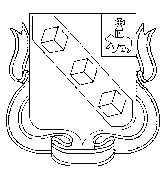 БЕРЕЗНИКОВСКАЯ ГОРОДСКАЯ ДУМАПЕРМСКИЙ КРАЙVII СОЗЫВРЕШЕНИЕ №  						 Дата принятия 2020г.Рассмотрев представленный главой города Березники – главой администрации города Березники проект бюджета муниципального образования «Город Березники» на 2021 год и плановый период 2022-2023 годов и руководствуясь статьей 28 Положения о бюджетном процессе муниципального образования «Город Березники», утвержденного решением Березниковской городской Думы от 30 октября 2007 г. № 356Березниковская городская Дума Р Е Ш А Е Т:Утвердить основные характеристики бюджета муниципального образования «Город Березники» на 2021 год:1) прогнозируемый общий объем доходов бюджета муниципального образования «Город Березники» в сумме 5 075 926,0 тыс. руб.;2) общий объем расходов бюджета муниципального образования «Город Березники» в сумме 5 201 461,9 тыс. руб.;3) дефицит бюджета муниципального образования «Город Березники» в сумме 125 535,9 тыс. руб.Утвердить основные характеристики бюджета муниципального образования «Город Березники» на 2022 год и на 2023 год:1) прогнозируемый общий объем доходов бюджета муниципального образования «Город Березники» на 2022 год в сумме 4 592 611,4 тыс. руб. и на 2023 год в сумме 4 663 925,0 тыс. руб.;2) общий объем расходов бюджета муниципального образования «Город Березники» на 2022 год в сумме 4 592 611,4 тыс. руб., в том числе условно утвержденные расходы в сумме 60 297,4 тыс. руб., и на 2023 год в сумме 4 663 925,0 тыс. руб., в том числе условно утвержденные расходы в сумме 121 264,6 тыс. руб.;3) нулевое значение дефицита бюджета муниципального образования «Город Березники» на 2022 и 2023 годы.Утвердить доходы бюджета муниципального образования «Город Березники» по группам, подгруппам, статьям классификации доходов бюджетов на 2021 год и плановый период 2022-2023 годов согласно приложению 1 к настоящему решению.Установить, что муниципальные унитарные предприятия перечисляют не менее 10 % прибыли, остающейся после уплаты налогов и иных обязательных платежей, в доход бюджета муниципального образования «Город Березники» в соответствии с порядком, определенным муниципальным правовым актом Администрации города Березники.Утвердить распределение бюджетных ассигнований бюджета муниципального образования «Город Березники» по целевым статьям (муниципальным программам и непрограммным направлениям деятельности), группам видов расходов классификации расходов бюджетов на 2021 год и плановый период 2022-2023 годов согласно приложению 2 к настоящему решению.Утвердить ведомственную структуру расходов бюджета муниципального образования «Город Березники» (по главным распорядителям бюджетных средств, разделам, подразделам, целевым статьям (муниципальным программам и непрограммным направлениям деятельности), группам видов расходов классификации расходов бюджетов) на 2021 год и плановый период 2022-2023 годов согласно приложению 3 к настоящему решению.Предусмотреть в составе бюджета муниципального образования «Город Березники» межбюджетные трансферты, передаваемые из краевого бюджета, на 2021 год в сумме 2 481 427,1 тыс. руб., на 2022 год в сумме 2 120 407,3 тыс. руб., на 2023 год в сумме 2 117 360,1 тыс. руб. согласно приложению 4 к настоящему решению.Утвердить общий объем бюджетных ассигнований на осуществление бюджетных инвестиций в форме капитальных вложений и предоставление субсидий на осуществление капитальных вложений в объекты муниципальной собственности муниципального образования «Город Березники» (далее - объекты муниципальной собственности) на 2021 год в сумме 311 291,8 тыс. руб., на 2022 год в сумме 254 133,8 тыс. руб., на 2023 год в сумме 273 597,1 тыс. руб.Предоставить муниципальному казенному учреждению «Управление капитального строительства» право выступать получателем бюджетных ассигнований на осуществление бюджетных инвестиций в объекты капитального строительства муниципальной собственности и получателем бюджетных ассигнований, предусмотренных на проведение ремонтов объектов муниципальной собственности, в том числе находящихся в оперативном управлении муниципальных бюджетных, казенных и автономных учреждений, с выполнением функций заказчика и (или) технического надзора.Утвердить общий объем бюджетных ассигнований на исполнение публичных нормативных обязательств на 2021 год и плановый период 2022-2023 годов в размере по 17 367,6 тыс. руб. ежегодно.Утвердить объем бюджетных ассигнований муниципального дорожного фонда муниципального образования «Город Березники» на 2021 год в сумме 595 105,0 тыс. руб., на 2022 год в сумме 494 804,8 тыс. руб. и на 2023 год в сумме 494 844,0 тыс. руб.Утвердить распределение средств муниципального дорожного фонда муниципального образования «Город Березники» на 2021 год и плановый период 2022-2023 годов согласно приложению 5 к настоящему решению.Установить объём резервного фонда Администрации города Березники на 2021 год и плановый период 2022-2023 годов в размере по 10 000,0 тыс. руб. ежегодно.Утвердить источники финансирования дефицита бюджета муниципального образования «Город Березники» на 2021 год и плановый период 2022-2023 годов согласно приложению 6 к настоящему решению.Установить нулевое значение предельного объема муниципального внутреннего долга на 2021, 2022 и 2023 годы.Установить нулевое значение верхнего предела муниципального внутреннего долга на 01.01.2022 года, на 01.01.2023 года и на 01.01.2024 года.Утвердить Программу внутренних заимствований муниципального образования «Город Березники» на 2021 год и плановый период 2022-2023 годов согласно приложению 7 к настоящему решению.Утвердить Программу муниципальных гарантий муниципального образования «Город Березники» на 2021 год и плановый период 2022-2023 годов согласно приложению 8 к настоящему решению.Установить, что предоставление муниципальных гарантий муниципального образования «Город Березники» юридическим лицам для обеспечения их обязательств перед третьими лицами в 2021 году и плановом периоде 2022-2023 годах не производить.Установить, что Администрация города Березники вправе привлекать заёмные средства в виде бюджетных кредитов из краевого бюджета для покрытия временных кассовых разрывов, возникающих при исполнении бюджета муниципального образования «Город Березники», и для обеспечения исполнения вопросов местного значения.Установить, что за счет средств бюджета муниципального образования «Город Березники» предоставляются субсидии юридическим лицам (за исключением субсидий муниципальным учреждениям), индивидуальным предпринимателям, а также физическим лицам - производителям товаров, работ, услуг на безвозмездной и безвозвратной основе в целях возмещения недополученных доходов и (или) финансового обеспечения (возмещения) затрат в связи с производством (реализацией) товаров, выполнением работ, оказанием услуг:1) в рамках муниципальной программы «Экономическое развитие»:1.1) в целях возмещения части затрат, связанных с осуществлением сельскохозяйственной деятельности;1.2) в целях возмещения затрат (части затрат), связанных с приобретением оборудования, субъектам малого и среднего предпринимательства;1.3) в целях возмещения затрат (части затрат) вновь зарегистрированным и действующим менее одного года субъектам малого предпринимательства;2) в рамках муниципальной программы «Жилище и транспорт»:2.1) в целях возмещения недополученных доходов, связанных с предоставлением услуг по перевозке пассажиров по маршрутам регулярных перевозок муниципального образования «Город Березники»;2.2) в целях возмещения недополученных доходов, связанных с предоставлением льготного проезда по проездным документам для учащихся очной формы обучения профессиональных образовательных организаций и образовательных организаций высшего образования, учащихся общеобразовательных организаций по маршрутам регулярных перевозок муниципального образования «Город Березники»;2.3) в целях финансового обеспечения затрат в связи с выполнением работ по приведению в нормативное и безопасное состояние зеленого хозяйства придомовых территорий многоквартирных домов;2.4) в целях финансового обеспечения затрат в связи с оказанием дополнительной помощи при возникновении неотложной необходимости в проведении капитального ремонта общего имущества в многоквартирных домах;2.5) в целях возмещения затрат в связи с выполнением работ по капитальному ремонту и ремонту объектов коммунальной инфраструктуры;3) в рамках муниципальной программы «Комплексное благоустройство территории» в целях возмещения затрат, связанных с выполнением работ по содержанию общественных туалетных модулей.Порядки предоставления субсидий из бюджета муниципального образования «Город Березники», предусмотренные настоящим пунктом, устанавливаются муниципальными правовыми актами Администрации города Березники.Установить, что за счет средств бюджета муниципального образования «Город Березники» предоставляются, в соответствии с муниципальными правовыми актами Администрации города Березники, юридическим лицам (за исключением муниципальных учреждений), индивидуальным предпринимателям, физическим лицам гранты в форме субсидий, в том числе предоставляемых на конкурсной основе.Порядки предоставления грантов в форме субсидий из бюджета муниципального образования «Город Березники» устанавливаются муниципальными правовыми актами Администрации города Березники.Установить, что некоммерческим организациям, не являющимся муниципальными учреждениями, могут предоставляться субсидии из бюджета муниципального образования «Город Березники».Установить, что за счет средств бюджета муниципального образования «Город Березники» могут предоставляться некоммерческим организациям, не являющимся муниципальными казенными учреждениями, гранты в форме субсидий, в том числе предоставляемых структурными подразделениями Администрации города Березники по результатам проводимых ими конкурсов.Порядки предоставления субсидий и грантов в форме субсидий, предусмотренных настоящим пунктом, устанавливаются муниципальными правовыми актами Администрации города Березники.Средства, поступающие во временное распоряжение органов местного самоуправления муниципального образования «Город Березники» и муниципальных казенных учреждений в соответствии с законодательными и иными нормативными правовыми актами Российской Федерации, учитываются на лицевых счетах, открытых ими в Финансовом управлении администрации города Березники, в порядке, установленном Финансовым управлением администрации города Березники.Установить, что главные распорядители и получатели средств бюджета муниципального образования «Город Березники» при заключении договоров (муниципальных контрактов) на поставку товаров, выполнение работ, оказание услуг вправе предусматривать авансовые платежи:в размере до 100 процентов суммы договора (муниципального контракта) по договорам (муниципальным контрактам): об оказании услуг связи, о подписке на печатные издания, об информационном обслуживании топливных карт, о приобретении горюче-смазочных материалов, авиа - и железнодорожных билетов, о гигиеническом обучении, об обучении на курсах повышения квалификации (семинарах), об оказании услуг по стоянке автотранспорта, в том числе по договорам хранения, о проведении работ по расчету фоновых концентраций загрязняющих веществ в атмосферном воздухе, о найме жилых помещений, об оплате организационных и регистрационных взносов, о приобретении путевок на санаторно-курортное лечение, об оказании услуг по организации обеспечения отдыха детей и их оздоровления; о подключении объектов к системам тепло-электроснабжения, водоснабжения и водоотведения, об оказании услуг и выполнении работ в сфере внутреннего водного транспорта и судоходства, по договорам обязательного страхования гражданской ответственности владельцев транспортных средств, добровольного страхования транспортных средств, страхования детей от несчастных случаев на время пребывания в детском оздоровительном (спортивном) лагере;в размере, установленном договором (муниципальным контрактом) на выполнение работ, оказание услуг, осуществляемых федеральными государственными учреждениями;в размере до 30 процентов суммы договора (муниципального контракта) на проведение экспертизы проектной документации объектов капитального строительства, на проведение проверки достоверности определения сметной стоимости объектов капитального строительства, на оказание услуг по демилитаризации имущества.Муниципальные бюджетные и муниципальные автономные учреждения при заключении муниципальных контрактов (договоров) на поставку товаров, выполнение работ и оказание услуг предусматривают авансовые платежи, объемы которых не должны превышать предельные размеры авансовых платежей, установленные абзацами вторым, третьим и четвертым настоящего пункта.Установить, что главные распорядители бюджетных средств вправе предусматривать авансовые платежи в размере 100 процентов суммы договора (соглашения) при заключении договоров (соглашений) на получение субсидий некоммерческими организациями.Утвердить перечень главных администраторов доходов бюджета муниципального образования «Город Березники» согласно приложению 9 к настоящему решению.Утвердить перечень главных администраторов источников финансирования дефицита бюджета муниципального образования «Город Березники» согласно приложению 10 к настоящему решению.Установить согласно пункту 8 статьи 217 Бюджетного кодекса Российской Федерации и пункту 5 статьи 31 Положения о бюджетном процессе муниципального образования «Город Березники», утвержденного решением Березниковской городской Думы от 30 октября 2007 г. № 356, следующие основания для внесения изменений в показатели сводной бюджетной росписи без внесения изменений в решение о бюджете муниципального образования «Город Березники» в соответствии с решениями заместителя главы администрации - начальника финансового управления администрации города Березники:1) направление остатков средств бюджета муниципального образования «Город Березники», не использованных на начало текущего финансового года, на расходы с сохранением целевого направления бюджетных средств, с учетом требований пункта 28 настоящего решения;2) изменение (уточнение) бюджетной классификации расходов бюджета, источников финансирования дефицита бюджета без изменения целевого направления средств; 3) перераспределение бюджетных ассигнований с непрограммных мероприятий на мероприятия, финансируемые в рамках муниципальных программ, без изменения целевого направления расходов;4) перераспределение между кодами бюджетной классификации субсидий на иные цели, выделенных муниципальным бюджетным и муниципальным автономным учреждениям;5) перераспределение бюджетных ассигнований на реализацию мероприятий по переселению граждан из жилищного фонда, признанного непригодным для проживания, между кодами классификации расходов бюджетов;6) увеличение бюджетных ассигнований по отдельным разделам, подразделам, целевым статьям и видам расходов бюджета за счет экономии по использованию в текущем финансовом году бюджетных ассигнований, в том числе на оказание муниципальных услуг (работ) - в пределах общего объема бюджетных ассигнований, предусмотренных главному распорядителю бюджетных средств в текущем финансовом году;7) перераспределение бюджетных ассигнований между главными распорядителями (получателями) бюджетных средств в пределах общего объема бюджетных ассигнований, предусмотренных на реализацию муниципальной программы;8) перераспределение бюджетных ассигнований между объектами, включенными в реестр объектов капитального строительства муниципальной собственности муниципального образования «Город Березники»;9) перераспределение бюджетных ассигнований муниципального дорожного фонда муниципального образования «Город Березники» между направлениями расходов;10) перераспределение между кодами бюджетной классификации объема субсидий на реализацию муниципальных программ, приоритетных муниципальных проектов в рамках приоритетных региональных проектов, инвестиционных проектов в текущем финансовом году на сумму экономии либо по причине невыполнения работ ввиду расторжения контракта (договора, соглашения) с подрядчиком по мероприятию (объекту) муниципальной программы, инвестиционному проекту;11) перераспределение бюджетных ассигнований между кодами бюджетной классификации, включая внесение изменений в наименование субсидии, в целях получения субсидии из краевого и (или) федерального бюджетов на условиях софинансирования расходов на реализацию мероприятий без изменения целевого направления средств;12) перераспределение между кодами бюджетной классификации объема единой субвенции, передаваемой на выполнение отдельных государственных полномочий в сфере образования;13) перераспределение бюджетных ассигнований с условно утвержденных расходов на мероприятия, финансируемые в рамках муниципальных программ, в целях обеспечения уровня софинансирования расходных обязательств муниципального образования «Город Березники» при предоставлении дополнительных средств из краевого и (или) федерального бюджетов.Установить, что расходы бюджета муниципального образования «Город Березники» могут быть увязаны с определенными доходами бюджета муниципального образования «Город Березники» в части, касающейся:субсидий, субвенций, иных межбюджетных трансфертов, имеющих целевое назначение, в том числе их остатков за предшествующий финансовый год, подтвержденных к использованию в текущем финансовом году;добровольных взносов, пожертвований, а также средств самообложения граждан, инициативных платежей, предусмотренных статьями 56 и 56.1 Федерального закона от 6 октября 2003 года № 131-ФЗ «Об общих принципах организации местного самоуправления в Российской Федерации», имеющих целевое назначение, в том числе остатков целевых поступлений за предшествующий финансовый год.Официально опубликовать настоящее решение в официальном печатном издании - газете «Два берега Камы» и разместить его полный текст, состоящий из настоящего решения и приложений 1-10, указанных в пунктах 3, 5, 6, 7, 11, 13, 16, 17, 25, 26 настоящего решения на Официальном портале правовой информации города Березники в информационно-телекоммуникационной сети «Интернет».Настоящее решение вступает в силу со дня, следующего за днем его официального опубликования в официальном печатном издании, и применяется с 01 января 2021 года.Контроль за исполнением настоящего решения возложить на финансово-бюджетную комиссию Березниковской городской Думы.Приложение 8 к решению Березниковской городской Думы от ___________________ № ___Приложение 9к решению Березниковской городской Думы от № Перечень главных администраторов доходовбюджета муниципального образования «Город Березники»Приложение 10к решениюБерезниковской городской Думы от_________________№____Переченьглавных администраторов источников финансирования дефицита бюджета муниципального образования «Город Березники»О бюджете муниципальногообразования«Город Березники»на 2021 годи плановый период2022-2023 годовГлава города Березники –глава администрации города БерезникиК.П.СветлаковПредседатель Березниковской городской ДумыЭ.В.СмирновПриложение 1Приложение 1Приложение 1к решению Березниковской городской Думык решению Березниковской городской Думык решению Березниковской городской Думыот _______ №____от _______ №____от _______ №____Доходы бюджета муниципального образования "Город Березники"
по группам, подгруппам, статьям классификации доходов бюджетов 
на 2021 год и плановый период 2022-2023 годовДоходы бюджета муниципального образования "Город Березники"
по группам, подгруппам, статьям классификации доходов бюджетов 
на 2021 год и плановый период 2022-2023 годовДоходы бюджета муниципального образования "Город Березники"
по группам, подгруппам, статьям классификации доходов бюджетов 
на 2021 год и плановый период 2022-2023 годовДоходы бюджета муниципального образования "Город Березники"
по группам, подгруппам, статьям классификации доходов бюджетов 
на 2021 год и плановый период 2022-2023 годовДоходы бюджета муниципального образования "Город Березники"
по группам, подгруппам, статьям классификации доходов бюджетов 
на 2021 год и плановый период 2022-2023 годовДоходы бюджета муниципального образования "Город Березники"
по группам, подгруппам, статьям классификации доходов бюджетов 
на 2021 год и плановый период 2022-2023 годовДоходы бюджета муниципального образования "Город Березники"
по группам, подгруппам, статьям классификации доходов бюджетов 
на 2021 год и плановый период 2022-2023 годовДоходы бюджета муниципального образования "Город Березники"
по группам, подгруппам, статьям классификации доходов бюджетов 
на 2021 год и плановый период 2022-2023 годовДоходы бюджета муниципального образования "Город Березники"
по группам, подгруппам, статьям классификации доходов бюджетов 
на 2021 год и плановый период 2022-2023 годовтыс.руб.Код бюджетной классификации Российской ФедерацииКод бюджетной классификации Российской ФедерацииНаименование доходов2021 год2021 год2021 год2022 год2022 год2023 год1123334451 00 00000 00 00001 00 00000 00 0000НАЛОГОВЫЕ И НЕНАЛОГОВЫЕ ДОХОДЫ2 433 614,32 433 614,32 433 614,32 472 192,32 472 192,32 546 556,41 01 00000 00 00001 01 00000 00 0000НАЛОГИ НА ПРИБЫЛЬ, ДОХОДЫ1 509 894,61 509 894,61 509 894,61 594 493,01 594 493,01 671 302,91 01 02000 01 00001 01 02000 01 0000Налог на доходы физических лиц1 509 894,61 509 894,61 509 894,61 594 493,01 594 493,01 671 302,91 03 00000 00 00001 03 00000 00 0000НАЛОГИ НА ТОВАРЫ (РАБОТЫ, УСЛУГИ), РЕАЛИЗУЕМЫЕ НА ТЕРРИТОРИИ РОССИЙСКОЙ ФЕДЕРАЦИИ21 276,321 276,321 276,322 551,222 551,222 553,31 03 02000 01 00001 03 02000 01 0000Акцизы по подакцизным товарам (продукции), производимым на территории Российской Федерации21 276,321 276,321 276,322 551,222 551,222 553,31 05 00000 00 00001 05 00000 00 0000НАЛОГИ НА СОВОКУПНЫЙ ДОХОД28 217,028 217,028 217,028 597,028 597,029 637,01 05 02000 02 00001 05 02000 02 0000Единый налог на вмененный доход для отдельных видов деятельности500,0500,0500,00,00,00,01 05 03000 01 00001 05 03000 01 0000Единый сельскохозяйственный налог37,037,037,037,037,037,01 05 04000 02 00001 05 04000 02 0000Налог, взимаемый в связи с применением патентной системы налогообложения27 680,027 680,027 680,028 560,028 560,029 600,01 06 00000 00 00001 06 00000 00 0000НАЛОГИ НА ИМУЩЕСТВО378 381,1378 381,1378 381,1380 546,7380 546,7382 728,01 06 01000 00 00001 06 01000 00 0000Налог на имущество физических лиц52 275,852 275,852 275,855 711,255 711,257 711,21 06 04000 02 00001 06 04000 02 0000Транспортный налог172 510,6172 510,6172 510,6172 168,2172 168,2172 349,51 06 06000 00 00001 06 06000 00 0000Земельный налог153 594,7153 594,7153 594,7152 667,3152 667,3152 667,31 08 00000 00 00001 08 00000 00 0000ГОСУДАРСТВЕННАЯ ПОШЛИНА23 719,623 719,623 719,623 719,623 719,624 409,61 08 03000 01 00001 08 03000 01 0000Государственная пошлина по делам, рассматриваемым в судах общей юрисдикции, мировыми судьями23 410,023 410,023 410,023 410,023 410,024 100,01 08 04000 01 00001 08 04000 01 0000Государственная пошлина за совершение нотариальных действий (за исключением действий, совершаемых консульскими учреждениями Российской Федерации)4,04,04,04,04,04,01 08 07000 01 00001 08 07000 01 0000Государственная пошлина за государственную регистрацию, а также за совершение прочих юридически значимых действий305,6305,6305,6305,6305,6305,61 11 00000 00 00001 11 00000 00 0000ДОХОДЫ ОТ ИСПОЛЬЗОВАНИЯ ИМУЩЕСТВА, НАХОДЯЩЕГОСЯ В ГОСУДАРСТВЕННОЙ И МУНИЦИПАЛЬНОЙ СОБСТВЕННОСТИ243 414,5243 414,5243 414,5241 702,1241 702,1239 385,01 11 05000 00 00001 11 05000 00 0000Доходы, получаемые в виде арендной либо иной платы за передачу в возмездное пользование государственного и муниципального имущества (за исключением имущества бюджетных и автономных учреждений, а также имущества государственных и муниципальных унитарных предприятий, в том числе казенных)204 880,0204 880,0204 880,0210 297,2210 297,2207 829,91 11 05300 00 00001 11 05300 00 0000Плата по соглашениям об установлении сервитута в отношении земельных участков, находящихся в государственной или муниципальной собственности9 816,89 816,89 816,810 209,510 209,510 618,01 11 05310 00 00001 11 05310 00 0000Плата по соглашениям об установлении сервитута в отношении земельных участков, государственная собственность на которые не разграничена9 725,09 725,09 725,010 114,010 114,010 518,61 11 05320 00 00001 11 05320 00 0000Плата по соглашениям об установлении сервитута в отношении земельных участков после разграничения государственной собственности на землю91,891,891,895,595,599,41 11 07000 00 00001 11 07000 00 0000Платежи от государственных и муниципальных унитарных предприятий8 026,48 026,48 026,4252,3252,3359,11 11 09000 00 00001 11 09000 00 0000Прочие доходы от использования имущества и прав, находящихся в государственной и муниципальной собственности (за исключением имущества бюджетных и автономных учреждений, а также имущества государственных и муниципальных унитарных предприятий, в том числе казенных)20 691,320 691,320 691,320 943,120 943,120 578,01 12 00000 00 00001 12 00000 00 0000ПЛАТЕЖИ ПРИ ПОЛЬЗОВАНИИ ПРИРОДНЫМИ РЕСУРСАМИ115 971,7115 971,7115 971,7115 983,2115 983,2115 988,51 12 01000 01 00001 12 01000 01 0000Плата за негативное воздействие на окружающую среду115 947,8115 947,8115 947,8115 947,8115 947,8115 947,81 12 05000 00 0000 1 12 05000 00 0000 Плата за пользование водными объектами23,923,923,935,435,440,71 13 00000 00 00001 13 00000 00 0000ДОХОДЫ ОТ ОКАЗАНИЯ ПЛАТНЫХ УСЛУГ И КОМПЕНСАЦИИ ЗАТРАТ ГОСУДАРСТВА17 774,417 774,417 774,417 719,017 719,017 614,41 13 01000 00 00001 13 01000 00 0000Доходы от оказания платных услуг (работ) 16 298,216 298,216 298,216 298,216 298,216 298,21 13 02000 00 00001 13 02000 00 0000Доходы от компенсации затрат государства1 476,21 476,21 476,21 420,81 420,81 316,21 14 00000 00 00001 14 00000 00 0000ДОХОДЫ ОТ ПРОДАЖИ МАТЕРИАЛЬНЫХ И НЕМАТЕРИАЛЬНЫХ АКТИВОВ76 347,276 347,276 347,228 864,628 864,626 521,81 14 01000 00 00001 14 01000 00 0000Доходы от продажи квартир851,3851,3851,3851,3851,3851,31 14 02000 00 0000 1 14 02000 00 0000 Доходы от реализации имущества, находящегося в государственной и муниципальной собственности (за исключением движимого имущества бюджетных и автономных учреждений, а также имущества государственных и муниципальных унитарных предприятий, в том числе казенных)68 711,468 711,468 711,421 228,821 228,818 886,01 14 06000 00 0000 1 14 06000 00 0000 Доходы от продажи земельных участков, находящихся в государственной и муниципальной собственности 4 217,24 217,24 217,24 217,24 217,24 217,21 14 06300 00 00001 14 06300 00 0000Плата за увеличение площади земельных участков, находящихся в частной собственности, в результате перераспределения таких земельных участков и земель (или) земельных участков, находящихся в государственной или муниципальной собственности2 567,32 567,32 567,32 567,32 567,32 567,31 16 00000 00 00001 16 00000 00 0000ШТРАФЫ, САНКЦИИ, ВОЗМЕЩЕНИЕ УЩЕРБА10 904,310 904,310 904,310 302,310 302,38 702,31 16 01000 01 00001 16 01000 01 0000Административные штрафы, установленные Кодексом Российской Федерации об административных правонарушениях1 873,71 873,71 873,71 871,71 871,71 871,71 16 01330 00 00001 16 01330 00 0000Административные штрафы, установленные Кодексом Российской Федерации об административных правонарушениях, за административные правонарушения в области производства и оборота этилового спирта, алкогольной и спиртосодержащей продукции, а также за административные правонарушения порядка ценообразования в части регулирования цен на этиловый спирт, алкогольную и спиртосодержащую продукцию128,5128,5128,5128,5128,5128,51 16 02000 02 00001 16 02000 02 0000Административные штрафы, установленные законами субъектов Российской Федерации об административных правонарушениях1 359,11 359,11 359,11 359,11 359,11 359,11 16 07000 01 00001 16 07000 01 0000Штрафы, неустойки, пени, уплаченные в соответствии с законом или договором в случае неисполнения или ненадлежащего исполнения обязательств перед государственным (муниципальным) органом, органом управления государственным внебюджетным фондом, казенным учреждением, Центральным банком Российской Федерации, иной организацией, действующей от имени Российской Федерации4 529,44 529,44 529,44 529,44 529,44 529,41 16 10000 00 00001 16 10000 00 0000Платежи в целях возмещения причиненного ущерба (убытков)2 200,02 200,02 200,01 600,01 600,00,01 16 11000 01 0000 1 16 11000 01 0000 Платежи, уплачиваемые в целях возмещения вреда813,6813,6813,6813,6813,6813,61 17 00000 00 00001 17 00000 00 0000ПРОЧИЕ НЕНАЛОГОВЫЕ ДОХОДЫ7 713,67 713,67 713,67 713,67 713,67 713,61 17 05000 00 00001 17 05000 00 0000Прочие неналоговые доходы 7 713,67 713,67 713,67 713,67 713,67 713,62 00 00000 00 00002 00 00000 00 0000БЕЗВОЗМЕЗДНЫЕ ПОСТУПЛЕНИЯ2 642 311,72 642 311,72 642 311,72 120 419,12 120 419,12 117 368,62 02 00000 00 00002 02 00000 00 0000Безвозмездные поступления от других бюджетов бюджетной системы Российской Федерации2 481 427,12 481 427,12 481 427,12 120 407,32 120 407,32 117 360,12 02 10000 00 00002 02 10000 00 0000Дотации бюджетам бюджетной системы Российской Федерации63 576,663 576,663 576,60,00,00,02 02 20000 00 00002 02 20000 00 0000Субсидии бюджетам бюджетной системы Российской Федерации (межбюджетные субсидии)406 445,2406 445,2406 445,2231 198,7231 198,7228 072,82 02 30000 00 0000 2 02 30000 00 0000 Субвенции бюджетам бюджетной системы Российской Федерации 1 735 998,91 735 998,91 735 998,91 722 815,61 722 815,61 695 522,72 02 40000 00 00002 02 40000 00 0000Иные межбюджетные трансферты275 406,4275 406,4275 406,4166 393,0166 393,0193 764,62 07 00000 00 0000 2 07 00000 00 0000 Прочие безвозмездные поступления160 884,6160 884,6160 884,611,811,88,52 07 04000 04 00002 07 04000 04 0000Прочие безвозмездные поступления в бюджеты городских округов160 884,6160 884,6160 884,611,811,88,5ВСЕГО ДОХОДОВ:5 075 926,05 075 926,05 075 926,04 592 611,44 592 611,44 663 925,0Приложение 2Приложение 2Приложение 2к решению Березниковской городской Думы к решению Березниковской городской Думы к решению Березниковской городской Думы от _________ № _____от _________ № _____от _________ № _____Распределение бюджетных ассигнований бюджета муниципального образования"Город Березники" по целевым статьям (муниципальным программам и непрограммным направлениям деятельности), 
группам видов расходов классификации расходов бюджетов Распределение бюджетных ассигнований бюджета муниципального образования"Город Березники" по целевым статьям (муниципальным программам и непрограммным направлениям деятельности), 
группам видов расходов классификации расходов бюджетов Распределение бюджетных ассигнований бюджета муниципального образования"Город Березники" по целевым статьям (муниципальным программам и непрограммным направлениям деятельности), 
группам видов расходов классификации расходов бюджетов Распределение бюджетных ассигнований бюджета муниципального образования"Город Березники" по целевым статьям (муниципальным программам и непрограммным направлениям деятельности), 
группам видов расходов классификации расходов бюджетов Распределение бюджетных ассигнований бюджета муниципального образования"Город Березники" по целевым статьям (муниципальным программам и непрограммным направлениям деятельности), 
группам видов расходов классификации расходов бюджетов Распределение бюджетных ассигнований бюджета муниципального образования"Город Березники" по целевым статьям (муниципальным программам и непрограммным направлениям деятельности), 
группам видов расходов классификации расходов бюджетов Распределение бюджетных ассигнований бюджета муниципального образования"Город Березники" по целевым статьям (муниципальным программам и непрограммным направлениям деятельности), 
группам видов расходов классификации расходов бюджетов Распределение бюджетных ассигнований бюджета муниципального образования"Город Березники" по целевым статьям (муниципальным программам и непрограммным направлениям деятельности), 
группам видов расходов классификации расходов бюджетов Распределение бюджетных ассигнований бюджета муниципального образования"Город Березники" по целевым статьям (муниципальным программам и непрограммным направлениям деятельности), 
группам видов расходов классификации расходов бюджетов на 2021 год и плановый период 2022-2023 годовна 2021 год и плановый период 2022-2023 годовна 2021 год и плановый период 2022-2023 годовна 2021 год и плановый период 2022-2023 годовна 2021 год и плановый период 2022-2023 годовна 2021 год и плановый период 2022-2023 годовна 2021 год и плановый период 2022-2023 годовна 2021 год и плановый период 2022-2023 годовна 2021 год и плановый период 2022-2023 годовтыс. руб.Целевая статьяВид расходовНаименование расходовНаименование расходовНаименование расходов2021202120222023Целевая статьяВид расходовНаименование расходовНаименование расходовНаименование расходов202120212022202312333445601 0 00 00000Муниципальная программа "Развитие системы образования"Муниципальная программа "Развитие системы образования"Муниципальная программа "Развитие системы образования"2 478 543,62 478 543,62 419 674,02 413 703,901 1 00 00000Подпрограмма "Дошкольное образование"Подпрограмма "Дошкольное образование"Подпрограмма "Дошкольное образование"1 070 787,51 070 787,51 032 118,21 022 799,401 1 01 00000Основное мероприятие "Развитие дошкольного образования"Основное мероприятие "Развитие дошкольного образования"Основное мероприятие "Развитие дошкольного образования"934 350,6934 350,6929 805,6929 805,601 1 01 16010Обеспечение деятельности (оказание услуг, выполнение работ) муниципальных учреждений (организаций)Обеспечение деятельности (оказание услуг, выполнение работ) муниципальных учреждений (организаций)Обеспечение деятельности (оказание услуг, выполнение работ) муниципальных учреждений (организаций)180 231,2180 231,2175 686,2175 686,2600Предоставление субсидий бюджетным, автономным учреждениям и иным некоммерческим организациямПредоставление субсидий бюджетным, автономным учреждениям и иным некоммерческим организациямПредоставление субсидий бюджетным, автономным учреждениям и иным некоммерческим организациям180 231,2180 231,2175 686,2175 686,201 1 01 2Н020Единая субвенция на выполнение отдельных государственных полномочий в сфере образованияЕдиная субвенция на выполнение отдельных государственных полномочий в сфере образованияЕдиная субвенция на выполнение отдельных государственных полномочий в сфере образования754 119,4754 119,4754 119,4754 119,4100Расходы на выплаты персоналу в целях обеспечения выполнения функций государственными (муниципальными) органами, казенными учреждениями, органами управления государственными внебюджетными фондамиРасходы на выплаты персоналу в целях обеспечения выполнения функций государственными (муниципальными) органами, казенными учреждениями, органами управления государственными внебюджетными фондамиРасходы на выплаты персоналу в целях обеспечения выполнения функций государственными (муниципальными) органами, казенными учреждениями, органами управления государственными внебюджетными фондами21 829,221 829,221 829,221 829,2600Предоставление субсидий бюджетным, автономным учреждениям и иным некоммерческим организациямПредоставление субсидий бюджетным, автономным учреждениям и иным некоммерческим организациямПредоставление субсидий бюджетным, автономным учреждениям и иным некоммерческим организациям732 290,2732 290,2732 290,2732 290,201 1 02 00000Основное мероприятие "Сохранение и развитие учреждений (организаций)"Основное мероприятие "Сохранение и развитие учреждений (организаций)"Основное мероприятие "Сохранение и развитие учреждений (организаций)"29 200,029 200,00,00,001 1 02 24000Мероприятия, обеспечивающие функционирование и развитие учрежденийМероприятия, обеспечивающие функционирование и развитие учрежденийМероприятия, обеспечивающие функционирование и развитие учреждений8 400,08 400,00,00,0600Предоставление субсидий бюджетным, автономным учреждениям и иным некоммерческим организациямПредоставление субсидий бюджетным, автономным учреждениям и иным некоммерческим организациямПредоставление субсидий бюджетным, автономным учреждениям и иным некоммерческим организациям8 400,08 400,00,00,001 1 02 SР180Реализация программ развития преобразованных муниципальных образованийРеализация программ развития преобразованных муниципальных образованийРеализация программ развития преобразованных муниципальных образований20 800,020 800,00,00,0600Предоставление субсидий бюджетным, автономным учреждениям и иным некоммерческим организациямПредоставление субсидий бюджетным, автономным учреждениям и иным некоммерческим организациямПредоставление субсидий бюджетным, автономным учреждениям и иным некоммерческим организациям20 800,020 800,00,00,001 1 03 00000Основное мероприятие "Организация питания в учреждениях образования"Основное мероприятие "Организация питания в учреждениях образования"Основное мероприятие "Организация питания в учреждениях образования"47 536,947 536,940 516,940 516,901 1 03 21970Организация питания детейОрганизация питания детейОрганизация питания детей47 536,947 536,940 516,940 516,9600Предоставление субсидий бюджетным, автономным учреждениям и иным некоммерческим организациямПредоставление субсидий бюджетным, автономным учреждениям и иным некоммерческим организациямПредоставление субсидий бюджетным, автономным учреждениям и иным некоммерческим организациям47 536,947 536,940 516,940 516,901 1 04 00000Основное мероприятие "Оказание мер социальной поддержки работникам образовательных организаций"Основное мероприятие "Оказание мер социальной поддержки работникам образовательных организаций"Основное мероприятие "Оказание мер социальной поддержки работникам образовательных организаций"14 059,914 059,914 059,914 059,901 1 04 2С170Предоставление мер социальной поддержки педагогическим работникам образовательных государственных и муниципальных организаций Пермского края, работающим и проживающим в сельской местности и поселках городского типа (рабочих поселках), по оплате жилого помещения и коммунальных услугПредоставление мер социальной поддержки педагогическим работникам образовательных государственных и муниципальных организаций Пермского края, работающим и проживающим в сельской местности и поселках городского типа (рабочих поселках), по оплате жилого помещения и коммунальных услугПредоставление мер социальной поддержки педагогическим работникам образовательных государственных и муниципальных организаций Пермского края, работающим и проживающим в сельской местности и поселках городского типа (рабочих поселках), по оплате жилого помещения и коммунальных услуг400,0400,0400,0400,0100Расходы на выплаты персоналу в целях обеспечения выполнения функций государственными (муниципальными) органами, казенными учреждениями, органами управления государственными внебюджетными фондамиРасходы на выплаты персоналу в целях обеспечения выполнения функций государственными (муниципальными) органами, казенными учреждениями, органами управления государственными внебюджетными фондамиРасходы на выплаты персоналу в целях обеспечения выполнения функций государственными (муниципальными) органами, казенными учреждениями, органами управления государственными внебюджетными фондами400,0400,0400,0400,001 1 04 2Н020Единая субвенция на выполнение отдельных государственных полномочий в сфере образованияЕдиная субвенция на выполнение отдельных государственных полномочий в сфере образованияЕдиная субвенция на выполнение отдельных государственных полномочий в сфере образования13 659,913 659,913 659,913 659,9200Закупка товаров, работ и услуг для обеспечения государственных (муниципальных) нуждЗакупка товаров, работ и услуг для обеспечения государственных (муниципальных) нуждЗакупка товаров, работ и услуг для обеспечения государственных (муниципальных) нужд204,0204,0204,0204,0300Социальное обеспечение и иные выплаты населениюСоциальное обеспечение и иные выплаты населениюСоциальное обеспечение и иные выплаты населению355,3355,3355,3355,3600Предоставление субсидий бюджетным, автономным учреждениям и иным некоммерческим организациямПредоставление субсидий бюджетным, автономным учреждениям и иным некоммерческим организациямПредоставление субсидий бюджетным, автономным учреждениям и иным некоммерческим организациям13 100,613 100,613 100,613 100,601 1 05 00000Основное мероприятие "Предоставление мер социальной помощи и поддержки семьям и детям"Основное мероприятие "Предоставление мер социальной помощи и поддержки семьям и детям"Основное мероприятие "Предоставление мер социальной помощи и поддержки семьям и детям"36 535,236 535,227 931,513 821,901 1 05 2Н020Единая субвенция на выполнение отдельных государственных полномочий в сфере образованияЕдиная субвенция на выполнение отдельных государственных полномочий в сфере образованияЕдиная субвенция на выполнение отдельных государственных полномочий в сфере образования36 535,236 535,227 931,513 821,9100Расходы на выплаты персоналу в целях обеспечения выполнения функций государственными (муниципальными) органами, казенными учреждениями, органами управления государственными внебюджетными фондамиРасходы на выплаты персоналу в целях обеспечения выполнения функций государственными (муниципальными) органами, казенными учреждениями, органами управления государственными внебюджетными фондамиРасходы на выплаты персоналу в целях обеспечения выполнения функций государственными (муниципальными) органами, казенными учреждениями, органами управления государственными внебюджетными фондами1 066,01 066,0815,0405,0600Предоставление субсидий бюджетным, автономным учреждениям и иным некоммерческим организациямПредоставление субсидий бюджетным, автономным учреждениям и иным некоммерческим организациямПредоставление субсидий бюджетным, автономным учреждениям и иным некоммерческим организациям35 469,235 469,227 116,513 416,901 1 06 00000Основное мероприятие "Развитие инфраструктуры объектов муниципальной собственности"Основное мероприятие "Развитие инфраструктуры объектов муниципальной собственности"Основное мероприятие "Развитие инфраструктуры объектов муниципальной собственности"9 104,99 104,919 804,324 595,101 1 06 44090Строительство здания для размещения детского сада в "старой" части г.БерезникиСтроительство здания для размещения детского сада в "старой" части г.БерезникиСтроительство здания для размещения детского сада в "старой" части г.Березники0,00,00,04 790,8400Капитальные вложения в объекты государственной (муниципальной) собственностиКапитальные вложения в объекты государственной (муниципальной) собственностиКапитальные вложения в объекты государственной (муниципальной) собственности0,00,00,04 790,801 1 06 44110Реконструкция школьного интерната с целью размещения детского сада по адресу: Пермский край, с.Березовка, ул.Молодежная,д.30Реконструкция школьного интерната с целью размещения детского сада по адресу: Пермский край, с.Березовка, ул.Молодежная,д.30Реконструкция школьного интерната с целью размещения детского сада по адресу: Пермский край, с.Березовка, ул.Молодежная,д.309 104,99 104,919 804,319 804,3400Капитальные вложения в объекты государственной (муниципальной) собственностиКапитальные вложения в объекты государственной (муниципальной) собственностиКапитальные вложения в объекты государственной (муниципальной) собственности9 104,99 104,919 804,319 804,301 2 00 00000Подпрограмма "Начальное общее, основное общее и среднее общее образование"Подпрограмма "Начальное общее, основное общее и среднее общее образование"Подпрограмма "Начальное общее, основное общее и среднее общее образование"1 169 760,01 169 760,01 172 010,51 175 359,201 2 01 00000Основное мероприятие "Развитие общего образования"Основное мероприятие "Развитие общего образования"Основное мероприятие "Развитие общего образования"985 974,9985 974,9981 934,9981 934,901 2 01 17010Обеспечение деятельности (оказание услуг, выполнение работ) муниципальных учреждений (организаций)Обеспечение деятельности (оказание услуг, выполнение работ) муниципальных учреждений (организаций)Обеспечение деятельности (оказание услуг, выполнение работ) муниципальных учреждений (организаций)115 818,6115 818,6111 663,6111 663,6600Предоставление субсидий бюджетным, автономным учреждениям и иным некоммерческим организациямПредоставление субсидий бюджетным, автономным учреждениям и иным некоммерческим организациямПредоставление субсидий бюджетным, автономным учреждениям и иным некоммерческим организациям115 818,6115 818,6111 663,6111 663,601 2 01 2Н020Единая субвенция на выполнение отдельных государственных полномочий в сфере образованияЕдиная субвенция на выполнение отдельных государственных полномочий в сфере образованияЕдиная субвенция на выполнение отдельных государственных полномочий в сфере образования790 170,2790 170,2790 170,2790 170,2100Расходы на выплаты персоналу в целях обеспечения выполнения функций государственными (муниципальными) органами, казенными учреждениями, органами управления государственными внебюджетными фондамиРасходы на выплаты персоналу в целях обеспечения выполнения функций государственными (муниципальными) органами, казенными учреждениями, органами управления государственными внебюджетными фондамиРасходы на выплаты персоналу в целях обеспечения выполнения функций государственными (муниципальными) органами, казенными учреждениями, органами управления государственными внебюджетными фондами16 658,416 658,416 658,416 658,4600Предоставление субсидий бюджетным, автономным учреждениям и иным некоммерческим организациямПредоставление субсидий бюджетным, автономным учреждениям и иным некоммерческим организациямПредоставление субсидий бюджетным, автономным учреждениям и иным некоммерческим организациям773 511,8773 511,8773 511,8773 511,801 2 01 53030Ежемесячное вознаграждение за классное руководство педагогическим работникам государственных и муниципальных общеобразовательных организацийЕжемесячное вознаграждение за классное руководство педагогическим работникам государственных и муниципальных общеобразовательных организацийЕжемесячное вознаграждение за классное руководство педагогическим работникам государственных и муниципальных общеобразовательных организаций61 988,261 988,261 988,261 988,2600Предоставление субсидий бюджетным, автономным учреждениям и иным некоммерческим организациямПредоставление субсидий бюджетным, автономным учреждениям и иным некоммерческим организациямПредоставление субсидий бюджетным, автономным учреждениям и иным некоммерческим организациям61 988,261 988,261 988,261 988,201 2 01 SН040Организация предоставления общедоступного и бесплатного дошкольного, начального общего, основного общего, среднего общего образования обучающимся с ограниченными возможностями здоровья в отдельных муниципальных общеобразовательных учреждениях, осуществляющих образовательную деятельность по адаптированным основным общеобразовательным программам, в муниципальных общеобразовательных учреждениях со специальным наименованием "специальное учебно-воспитательное учреждение" и муниципальных санаторных общеобразовательных учрежденияхОрганизация предоставления общедоступного и бесплатного дошкольного, начального общего, основного общего, среднего общего образования обучающимся с ограниченными возможностями здоровья в отдельных муниципальных общеобразовательных учреждениях, осуществляющих образовательную деятельность по адаптированным основным общеобразовательным программам, в муниципальных общеобразовательных учреждениях со специальным наименованием "специальное учебно-воспитательное учреждение" и муниципальных санаторных общеобразовательных учрежденияхОрганизация предоставления общедоступного и бесплатного дошкольного, начального общего, основного общего, среднего общего образования обучающимся с ограниченными возможностями здоровья в отдельных муниципальных общеобразовательных учреждениях, осуществляющих образовательную деятельность по адаптированным основным общеобразовательным программам, в муниципальных общеобразовательных учреждениях со специальным наименованием "специальное учебно-воспитательное учреждение" и муниципальных санаторных общеобразовательных учреждениях17 997,917 997,918 112,918 112,9600Предоставление субсидий бюджетным, автономным учреждениям и иным некоммерческим организациямПредоставление субсидий бюджетным, автономным учреждениям и иным некоммерческим организациямПредоставление субсидий бюджетным, автономным учреждениям и иным некоммерческим организациям17 997,917 997,918 112,918 112,901 2 02 00000Основное мероприятие "Сохранение и развитие учреждений (организаций)"Основное мероприятие "Сохранение и развитие учреждений (организаций)"Основное мероприятие "Сохранение и развитие учреждений (организаций)"41 841,041 841,019 536,346 908,001 2 02 24000Мероприятия, обеспечивающие функционирование и развитие учрежденийМероприятия, обеспечивающие функционирование и развитие учрежденийМероприятия, обеспечивающие функционирование и развитие учреждений25 600,325 600,312 170,112 170,1600Предоставление субсидий бюджетным, автономным учреждениям и иным некоммерческим организациямПредоставление субсидий бюджетным, автономным учреждениям и иным некоммерческим организациямПредоставление субсидий бюджетным, автономным учреждениям и иным некоммерческим организациям25 600,325 600,312 170,112 170,101 2 02 2Н310Проведение работ по ремонту помещений общеобразовательных организаций для размещения дошкольных групп и пришкольных интернатовПроведение работ по ремонту помещений общеобразовательных организаций для размещения дошкольных групп и пришкольных интернатовПроведение работ по ремонту помещений общеобразовательных организаций для размещения дошкольных групп и пришкольных интернатов0,00,07 366,234 737,9600Предоставление субсидий бюджетным, автономным учреждениям и иным некоммерческим организациямПредоставление субсидий бюджетным, автономным учреждениям и иным некоммерческим организациямПредоставление субсидий бюджетным, автономным учреждениям и иным некоммерческим организациям0,00,07 366,234 737,901 2 02 SР040Реализация муниципальных программ, приоритетных муниципальных проектов в рамках приоритетных региональных проектов, инвестиционных проектов муниципальных образованийРеализация муниципальных программ, приоритетных муниципальных проектов в рамках приоритетных региональных проектов, инвестиционных проектов муниципальных образованийРеализация муниципальных программ, приоритетных муниципальных проектов в рамках приоритетных региональных проектов, инвестиционных проектов муниципальных образований7 500,07 500,00,00,0600Предоставление субсидий бюджетным, автономным учреждениям и иным некоммерческим организациямПредоставление субсидий бюджетным, автономным учреждениям и иным некоммерческим организациямПредоставление субсидий бюджетным, автономным учреждениям и иным некоммерческим организациям7 500,07 500,00,00,001 2 02 SР180Реализация программ развития преобразованных муниципальных образованийРеализация программ развития преобразованных муниципальных образованийРеализация программ развития преобразованных муниципальных образований1 200,01 200,00,00,0600Предоставление субсидий бюджетным, автономным учреждениям и иным некоммерческим организациямПредоставление субсидий бюджетным, автономным учреждениям и иным некоммерческим организациямПредоставление субсидий бюджетным, автономным учреждениям и иным некоммерческим организациям1 200,01 200,00,00,001 2 02 SФ130Устройство спортивных площадок и оснащение объектов спортивным оборудованием и инвентарем для занятий физической культурой и спортомУстройство спортивных площадок и оснащение объектов спортивным оборудованием и инвентарем для занятий физической культурой и спортомУстройство спортивных площадок и оснащение объектов спортивным оборудованием и инвентарем для занятий физической культурой и спортом7 540,77 540,70,00,0200Закупка товаров, работ и услуг для обеспечения государственных (муниципальных) нуждЗакупка товаров, работ и услуг для обеспечения государственных (муниципальных) нуждЗакупка товаров, работ и услуг для обеспечения государственных (муниципальных) нужд6 990,96 990,90,00,0600Предоставление субсидий бюджетным, автономным учреждениям и иным некоммерческим организациямПредоставление субсидий бюджетным, автономным учреждениям и иным некоммерческим организациямПредоставление субсидий бюджетным, автономным учреждениям и иным некоммерческим организациям549,8549,80,00,001 2 03 00000Основное мероприятие "Организация питания в учреждениях образования"Основное мероприятие "Организация питания в учреждениях образования"Основное мероприятие "Организация питания в учреждениях образования"104 462,1104 462,1104 359,4104 359,301 2 03 21970Организация питания детейОрганизация питания детейОрганизация питания детей7 320,87 320,87 320,87 320,8600Предоставление субсидий бюджетным, автономным учреждениям и иным некоммерческим организациямПредоставление субсидий бюджетным, автономным учреждениям и иным некоммерческим организациямПредоставление субсидий бюджетным, автономным учреждениям и иным некоммерческим организациям7 320,87 320,87 320,87 320,801 2 03 L3040Организация бесплатного горячего питания обучающихся, получающих начальное общее образование в государственных и муниципальных образовательных организацияхОрганизация бесплатного горячего питания обучающихся, получающих начальное общее образование в государственных и муниципальных образовательных организацияхОрганизация бесплатного горячего питания обучающихся, получающих начальное общее образование в государственных и муниципальных образовательных организациях97 141,397 141,397 038,697 038,5600Предоставление субсидий бюджетным, автономным учреждениям и иным некоммерческим организациямПредоставление субсидий бюджетным, автономным учреждениям и иным некоммерческим организациямПредоставление субсидий бюджетным, автономным учреждениям и иным некоммерческим организациям97 141,397 141,397 038,697 038,501 2 04 00000Основное мероприятие "Оказание мер социальной поддержки работникам образовательных организаций"Основное мероприятие "Оказание мер социальной поддержки работникам образовательных организаций"Основное мероприятие "Оказание мер социальной поддержки работникам образовательных организаций"22 674,422 674,422 674,422 674,401 2 04 2С170Предоставление мер социальной поддержки педагогическим работникам образовательных государственных и муниципальных организаций Пермского края, работающим и проживающим в сельской местности и поселках городского типа (рабочих поселках), по оплате жилого помещения и коммунальных услугПредоставление мер социальной поддержки педагогическим работникам образовательных государственных и муниципальных организаций Пермского края, работающим и проживающим в сельской местности и поселках городского типа (рабочих поселках), по оплате жилого помещения и коммунальных услугПредоставление мер социальной поддержки педагогическим работникам образовательных государственных и муниципальных организаций Пермского края, работающим и проживающим в сельской местности и поселках городского типа (рабочих поселках), по оплате жилого помещения и коммунальных услуг1 173,91 173,91 173,91 173,9100Расходы на выплаты персоналу в целях обеспечения выполнения функций государственными (муниципальными) органами, казенными учреждениями, органами управления государственными внебюджетными фондамиРасходы на выплаты персоналу в целях обеспечения выполнения функций государственными (муниципальными) органами, казенными учреждениями, органами управления государственными внебюджетными фондамиРасходы на выплаты персоналу в целях обеспечения выполнения функций государственными (муниципальными) органами, казенными учреждениями, органами управления государственными внебюджетными фондами823,9823,9823,9823,9300Социальное обеспечение и иные выплаты населениюСоциальное обеспечение и иные выплаты населениюСоциальное обеспечение и иные выплаты населению350,0350,0350,0350,001 2 04 2Н020Единая субвенция на выполнение отдельных государственных полномочий в сфере образованияЕдиная субвенция на выполнение отдельных государственных полномочий в сфере образованияЕдиная субвенция на выполнение отдельных государственных полномочий в сфере образования21 500,521 500,521 500,521 500,5200Закупка товаров, работ и услуг для обеспечения государственных (муниципальных) нуждЗакупка товаров, работ и услуг для обеспечения государственных (муниципальных) нуждЗакупка товаров, работ и услуг для обеспечения государственных (муниципальных) нужд296,0296,0296,0296,0300Социальное обеспечение и иные выплаты населениюСоциальное обеспечение и иные выплаты населениюСоциальное обеспечение и иные выплаты населению968,9968,9968,9968,9600Предоставление субсидий бюджетным, автономным учреждениям и иным некоммерческим организациямПредоставление субсидий бюджетным, автономным учреждениям и иным некоммерческим организациямПредоставление субсидий бюджетным, автономным учреждениям и иным некоммерческим организациям20 235,620 235,620 235,620 235,601 2 05 00000Основное мероприятие "Предоставление мер социальной помощи и поддержки семьям и детям"Основное мероприятие "Предоставление мер социальной помощи и поддержки семьям и детям"Основное мероприятие "Предоставление мер социальной помощи и поддержки семьям и детям"12 091,312 091,312 091,312 091,301 2 05 2Н020Единая субвенция на выполнение отдельных государственных полномочий в сфере образованияЕдиная субвенция на выполнение отдельных государственных полномочий в сфере образованияЕдиная субвенция на выполнение отдельных государственных полномочий в сфере образования12 091,312 091,312 091,312 091,3100Расходы на выплаты персоналу в целях обеспечения выполнения функций государственными (муниципальными) органами, казенными учреждениями, органами управления государственными внебюджетными фондамиРасходы на выплаты персоналу в целях обеспечения выполнения функций государственными (муниципальными) органами, казенными учреждениями, органами управления государственными внебюджетными фондамиРасходы на выплаты персоналу в целях обеспечения выполнения функций государственными (муниципальными) органами, казенными учреждениями, органами управления государственными внебюджетными фондами34,034,034,034,0600Предоставление субсидий бюджетным, автономным учреждениям и иным некоммерческим организациямПредоставление субсидий бюджетным, автономным учреждениям и иным некоммерческим организациямПредоставление субсидий бюджетным, автономным учреждениям и иным некоммерческим организациям12 057,312 057,312 057,312 057,301 2 06 00000Основное мероприятие "Развитие инфраструктуры объектов муниципальной собственности"Основное мероприятие "Развитие инфраструктуры объектов муниципальной собственности"Основное мероприятие "Развитие инфраструктуры объектов муниципальной собственности"2 716,32 716,323 527,10,001 2 06 44180Строительство межшкольного стадиона на территории МАОУ "Школа №7 для обучающихся с ОВЗ"Строительство межшкольного стадиона на территории МАОУ "Школа №7 для обучающихся с ОВЗ"Строительство межшкольного стадиона на территории МАОУ "Школа №7 для обучающихся с ОВЗ"1 264,91 264,95 116,90,0400Капитальные вложения в объекты государственной (муниципальной) собственностиКапитальные вложения в объекты государственной (муниципальной) собственностиКапитальные вложения в объекты государственной (муниципальной) собственности1 264,91 264,95 116,90,001 2 06 44200Строительство общеобразовательной школы в левобережном районе города - в районе пересечения ул.Юбилейная и пр.ЛенинаСтроительство общеобразовательной школы в левобережном районе города - в районе пересечения ул.Юбилейная и пр.ЛенинаСтроительство общеобразовательной школы в левобережном районе города - в районе пересечения ул.Юбилейная и пр.Ленина0,00,08 500,00,0400Капитальные вложения в объекты государственной (муниципальной) собственностиКапитальные вложения в объекты государственной (муниципальной) собственностиКапитальные вложения в объекты государственной (муниципальной) собственности0,00,08 500,00,001 2 06 44400Строительство межшкольного стадиона на территории МАОУ СОШ № 14Строительство межшкольного стадиона на территории МАОУ СОШ № 14Строительство межшкольного стадиона на территории МАОУ СОШ № 14541,1541,14 899,70,0400Капитальные вложения в объекты государственной (муниципальной) собственностиКапитальные вложения в объекты государственной (муниципальной) собственностиКапитальные вложения в объекты государственной (муниципальной) собственности541,1541,14 899,70,001 2 06 44510Строительство межшкольного стадиона на территории МАОУ СОШ № 11Строительство межшкольного стадиона на территории МАОУ СОШ № 11Строительство межшкольного стадиона на территории МАОУ СОШ № 11910,3910,35 010,50,0400Капитальные вложения в объекты государственной (муниципальной) собственностиКапитальные вложения в объекты государственной (муниципальной) собственностиКапитальные вложения в объекты государственной (муниципальной) собственности910,3910,35 010,50,001 2 E1 00000Основное мероприятие "Федеральный проект "Современная школа"Основное мероприятие "Федеральный проект "Современная школа"Основное мероприятие "Федеральный проект "Современная школа"0,00,07 887,17 391,301 2 E1 51870Поддержка образования для детей с ограниченными возможностями здоровьяПоддержка образования для детей с ограниченными возможностями здоровьяПоддержка образования для детей с ограниченными возможностями здоровья0,00,07 887,17 391,3600Предоставление субсидий бюджетным, автономным учреждениям и иным некоммерческим организациямПредоставление субсидий бюджетным, автономным учреждениям и иным некоммерческим организациямПредоставление субсидий бюджетным, автономным учреждениям и иным некоммерческим организациям0,00,07 887,17 391,301 3 00 00000Подпрограмма "Дополнительное образование детей"Подпрограмма "Дополнительное образование детей"Подпрограмма "Дополнительное образование детей"150 838,5150 838,5130 181,0130 181,001 3 01 00000Основное мероприятие "Развитие дополнительного образования детей"Основное мероприятие "Развитие дополнительного образования детей"Основное мероприятие "Развитие дополнительного образования детей"124 340,0124 340,0130 131,0130 131,001 3 01 18010Обеспечение деятельности (оказание услуг, выполнение работ) муниципальных учреждений (организаций)Обеспечение деятельности (оказание услуг, выполнение работ) муниципальных учреждений (организаций)Обеспечение деятельности (оказание услуг, выполнение работ) муниципальных учреждений (организаций)124 340,0124 340,0130 131,0130 131,0600Предоставление субсидий бюджетным, автономным учреждениям и иным некоммерческим организациямПредоставление субсидий бюджетным, автономным учреждениям и иным некоммерческим организациямПредоставление субсидий бюджетным, автономным учреждениям и иным некоммерческим организациям124 340,0124 340,0130 131,0130 131,001 3 02 00000Основное мероприятие "Сохранение и развитие учреждений (организаций)"Основное мероприятие "Сохранение и развитие учреждений (организаций)"Основное мероприятие "Сохранение и развитие учреждений (организаций)"26 498,526 498,550,050,001 3 02 24000Мероприятия, обеспечивающие функционирование и развитие учрежденийМероприятия, обеспечивающие функционирование и развитие учрежденийМероприятия, обеспечивающие функционирование и развитие учреждений250,0250,050,050,0600Предоставление субсидий бюджетным, автономным учреждениям и иным некоммерческим организациямПредоставление субсидий бюджетным, автономным учреждениям и иным некоммерческим организациямПредоставление субсидий бюджетным, автономным учреждениям и иным некоммерческим организациям250,0250,050,050,001 3 02 SР040Реализация муниципальных программ, приоритетных муниципальных проектов в рамках приоритетных региональных проектов, инвестиционных проектов муниципальных образованийРеализация муниципальных программ, приоритетных муниципальных проектов в рамках приоритетных региональных проектов, инвестиционных проектов муниципальных образованийРеализация муниципальных программ, приоритетных муниципальных проектов в рамках приоритетных региональных проектов, инвестиционных проектов муниципальных образований26 248,526 248,50,00,0200Закупка товаров, работ и услуг для обеспечения государственных (муниципальных) нуждЗакупка товаров, работ и услуг для обеспечения государственных (муниципальных) нуждЗакупка товаров, работ и услуг для обеспечения государственных (муниципальных) нужд17 904,617 904,60,00,0600Предоставление субсидий бюджетным, автономным учреждениям и иным некоммерческим организациямПредоставление субсидий бюджетным, автономным учреждениям и иным некоммерческим организациямПредоставление субсидий бюджетным, автономным учреждениям и иным некоммерческим организациям8 343,98 343,90,00,001 4 00 00000Подпрограмма "Оздоровление, занятость и отдых детей"Подпрограмма "Оздоровление, занятость и отдых детей"Подпрограмма "Оздоровление, занятость и отдых детей"50 057,150 057,148 457,148 457,101 4 01 00000Основное мероприятие "Оздоровление, занятость и отдых детей"Основное мероприятие "Оздоровление, занятость и отдых детей"Основное мероприятие "Оздоровление, занятость и отдых детей"8 168,88 168,88 168,88 168,801 4 01 19010Обеспечение деятельности (оказание услуг, выполнение работ) муниципальных учреждений (организаций)Обеспечение деятельности (оказание услуг, выполнение работ) муниципальных учреждений (организаций)Обеспечение деятельности (оказание услуг, выполнение работ) муниципальных учреждений (организаций)8 168,88 168,88 168,88 168,8600Предоставление субсидий бюджетным, автономным учреждениям и иным некоммерческим организациямПредоставление субсидий бюджетным, автономным учреждениям и иным некоммерческим организациямПредоставление субсидий бюджетным, автономным учреждениям и иным некоммерческим организациям8 168,88 168,88 168,88 168,801 4 02 00000Основное мероприятие "Сохранение и развитие учреждений (организаций)"Основное мероприятие "Сохранение и развитие учреждений (организаций)"Основное мероприятие "Сохранение и развитие учреждений (организаций)"1 600,01 600,00,00,001 4 02 24000Мероприятия, обеспечивающие функционирование и развитие учрежденийМероприятия, обеспечивающие функционирование и развитие учрежденийМероприятия, обеспечивающие функционирование и развитие учреждений1 600,01 600,00,00,0600Предоставление субсидий бюджетным, автономным учреждениям и иным некоммерческим организациямПредоставление субсидий бюджетным, автономным учреждениям и иным некоммерческим организациямПредоставление субсидий бюджетным, автономным учреждениям и иным некоммерческим организациям1 600,01 600,00,00,001 4 03 00000Основное мероприятие "Мероприятия в сфере оздоровления, занятости и отдыха детей и молодежи"Основное мероприятие "Мероприятия в сфере оздоровления, занятости и отдыха детей и молодежи"Основное мероприятие "Мероприятия в сфере оздоровления, занятости и отдыха детей и молодежи"40 288,340 288,340 288,340 288,301 4 03 22500Организация отдыха, оздоровления детей и молодежиОрганизация отдыха, оздоровления детей и молодежиОрганизация отдыха, оздоровления детей и молодежи8 799,68 799,68 799,68 799,6600Предоставление субсидий бюджетным, автономным учреждениям и иным некоммерческим организациямПредоставление субсидий бюджетным, автономным учреждениям и иным некоммерческим организациямПредоставление субсидий бюджетным, автономным учреждениям и иным некоммерческим организациям8 799,68 799,68 799,68 799,601 4 03 2С140Мероприятия по организации оздоровления и отдыха детейМероприятия по организации оздоровления и отдыха детейМероприятия по организации оздоровления и отдыха детей31 488,731 488,731 488,731 488,7100Расходы на выплаты персоналу в целях обеспечения выполнения функций государственными (муниципальными) органами, казенными учреждениями, органами управления государственными внебюджетными фондамиРасходы на выплаты персоналу в целях обеспечения выполнения функций государственными (муниципальными) органами, казенными учреждениями, органами управления государственными внебюджетными фондамиРасходы на выплаты персоналу в целях обеспечения выполнения функций государственными (муниципальными) органами, казенными учреждениями, органами управления государственными внебюджетными фондами833,5833,5833,5833,5200Закупка товаров, работ и услуг для обеспечения государственных (муниципальных) нуждЗакупка товаров, работ и услуг для обеспечения государственных (муниципальных) нуждЗакупка товаров, работ и услуг для обеспечения государственных (муниципальных) нужд3 888,93 888,93 888,93 888,9300Социальное обеспечение и иные выплаты населениюСоциальное обеспечение и иные выплаты населениюСоциальное обеспечение и иные выплаты населению1 764,51 764,51 764,51 764,5600Предоставление субсидий бюджетным, автономным учреждениям и иным некоммерческим организациямПредоставление субсидий бюджетным, автономным учреждениям и иным некоммерческим организациямПредоставление субсидий бюджетным, автономным учреждениям и иным некоммерческим организациям12 604,412 604,412 604,412 604,4800Иные бюджетные ассигнованияИные бюджетные ассигнованияИные бюджетные ассигнования12 397,412 397,412 397,412 397,401 5 00 00000Подпрограмма "Индивидуализация образования"Подпрограмма "Индивидуализация образования"Подпрограмма "Индивидуализация образования"8 557,48 557,48 507,48 507,401 5 01 00000Основное мероприятие "Предоставление психологической поддержки населению"Основное мероприятие "Предоставление психологической поддержки населению"Основное мероприятие "Предоставление психологической поддержки населению"6 777,46 777,46 777,46 777,401 5 01 19110Обеспечение деятельности (оказание услуг, выполнение работ) муниципальных учреждений (организаций)Обеспечение деятельности (оказание услуг, выполнение работ) муниципальных учреждений (организаций)Обеспечение деятельности (оказание услуг, выполнение работ) муниципальных учреждений (организаций)6 777,46 777,46 777,46 777,4600Предоставление субсидий бюджетным, автономным учреждениям и иным некоммерческим организациямПредоставление субсидий бюджетным, автономным учреждениям и иным некоммерческим организациямПредоставление субсидий бюджетным, автономным учреждениям и иным некоммерческим организациям6 777,46 777,46 777,46 777,401 5 02 00000Основное мероприятие "Сохранение и развитие учреждений (организаций)"Основное мероприятие "Сохранение и развитие учреждений (организаций)"Основное мероприятие "Сохранение и развитие учреждений (организаций)"50,050,00,00,001 5 02 24000Мероприятия, обеспечивающие функционирование и развитие учрежденийМероприятия, обеспечивающие функционирование и развитие учрежденийМероприятия, обеспечивающие функционирование и развитие учреждений50,050,00,00,0600Предоставление субсидий бюджетным, автономным учреждениям и иным некоммерческим организациямПредоставление субсидий бюджетным, автономным учреждениям и иным некоммерческим организациямПредоставление субсидий бюджетным, автономным учреждениям и иным некоммерческим организациям50,050,00,00,001 5 03 00000Основное мероприятие "Поддержка, развитие общего и дополнительного образования"Основное мероприятие "Поддержка, развитие общего и дополнительного образования"Основное мероприятие "Поддержка, развитие общего и дополнительного образования"1 730,01 730,01 730,01 730,001 5 03 21360Выявление и поддержка талантливых детей и молодежи образовательных учреждений, выезды обучающихся и педагоговВыявление и поддержка талантливых детей и молодежи образовательных учреждений, выезды обучающихся и педагоговВыявление и поддержка талантливых детей и молодежи образовательных учреждений, выезды обучающихся и педагогов1 730,01 730,01 730,01 730,0600Предоставление субсидий бюджетным, автономным учреждениям и иным некоммерческим организациямПредоставление субсидий бюджетным, автономным учреждениям и иным некоммерческим организациямПредоставление субсидий бюджетным, автономным учреждениям и иным некоммерческим организациям1 730,01 730,01 730,01 730,001 6 00 00000Подпрограмма "Муниципальная система управления образованием"Подпрограмма "Муниципальная система управления образованием"Подпрограмма "Муниципальная система управления образованием"28 543,128 543,128 399,828 399,801 6 01 00000Основное мероприятие "Предоставление услуг по информационному, методическому сопровождению"Основное мероприятие "Предоставление услуг по информационному, методическому сопровождению"Основное мероприятие "Предоставление услуг по информационному, методическому сопровождению"3 047,23 047,23 047,23 047,201 6 01 19210Обеспечение деятельности (оказание услуг, выполнение работ) муниципальных учреждений (организаций)Обеспечение деятельности (оказание услуг, выполнение работ) муниципальных учреждений (организаций)Обеспечение деятельности (оказание услуг, выполнение работ) муниципальных учреждений (организаций)3 047,23 047,23 047,23 047,2600Предоставление субсидий бюджетным, автономным учреждениям и иным некоммерческим организациямПредоставление субсидий бюджетным, автономным учреждениям и иным некоммерческим организациямПредоставление субсидий бюджетным, автономным учреждениям и иным некоммерческим организациям3 047,23 047,23 047,23 047,201 6 03 00000Основное мероприятие "Обеспечение деятельности муниципальных органов"Основное мероприятие "Обеспечение деятельности муниципальных органов"Основное мероприятие "Обеспечение деятельности муниципальных органов"23 257,323 257,323 114,023 114,001 6 03 00020Содержание органов местного самоуправленияСодержание органов местного самоуправленияСодержание органов местного самоуправления23 257,323 257,323 114,023 114,0100Расходы на выплаты персоналу в целях обеспечения выполнения функций государственными (муниципальными) органами, казенными учреждениями, органами управления государственными внебюджетными фондамиРасходы на выплаты персоналу в целях обеспечения выполнения функций государственными (муниципальными) органами, казенными учреждениями, органами управления государственными внебюджетными фондамиРасходы на выплаты персоналу в целях обеспечения выполнения функций государственными (муниципальными) органами, казенными учреждениями, органами управления государственными внебюджетными фондами22 519,522 519,522 519,522 519,5200Закупка товаров, работ и услуг для обеспечения государственных (муниципальных) нуждЗакупка товаров, работ и услуг для обеспечения государственных (муниципальных) нуждЗакупка товаров, работ и услуг для обеспечения государственных (муниципальных) нужд737,8737,8594,5594,501 6 04 00000Основное мероприятие "Повышение престижности профессии в сфере образования" Основное мероприятие "Повышение престижности профессии в сфере образования" Основное мероприятие "Повышение престижности профессии в сфере образования" 1 100,01 100,01 100,01 100,001 6 04 21000Проведение конкурсов, проектов и других мероприятий в сфере образованияПроведение конкурсов, проектов и других мероприятий в сфере образованияПроведение конкурсов, проектов и других мероприятий в сфере образования1 100,01 100,01 100,01 100,0600Предоставление субсидий бюджетным, автономным учреждениям и иным некоммерческим организациямПредоставление субсидий бюджетным, автономным учреждениям и иным некоммерческим организациямПредоставление субсидий бюджетным, автономным учреждениям и иным некоммерческим организациям1 100,01 100,01 100,01 100,001 6 05 00000Основное мероприятие "Меры социальной поддержки работников образования"Основное мероприятие "Меры социальной поддержки работников образования"Основное мероприятие "Меры социальной поддержки работников образования"1 138,61 138,61 138,61 138,601 6 05 SС240Обеспечение работников учреждений бюджетной сферы Пермского края путевками на санаторно-курортное лечение и оздоровлениеОбеспечение работников учреждений бюджетной сферы Пермского края путевками на санаторно-курортное лечение и оздоровлениеОбеспечение работников учреждений бюджетной сферы Пермского края путевками на санаторно-курортное лечение и оздоровление1 138,61 138,61 138,61 138,6600Предоставление субсидий бюджетным, автономным учреждениям и иным некоммерческим организациямПредоставление субсидий бюджетным, автономным учреждениям и иным некоммерческим организациямПредоставление субсидий бюджетным, автономным учреждениям и иным некоммерческим организациям1 138,61 138,61 138,61 138,602 0 00 00000Муниципальная программа "Врачебные кадры"Муниципальная программа "Врачебные кадры"Муниципальная программа "Врачебные кадры"5 746,05 746,05 746,00,002 1 00 00000Подпрограмма "Остродефицитные специалисты"Подпрограмма "Остродефицитные специалисты"Подпрограмма "Остродефицитные специалисты"5 111,65 111,65 111,60,002 1 01 00000Основное мероприятие "Предоставление мер социальной поддержки отдельным категориям граждан"Основное мероприятие "Предоставление мер социальной поддержки отдельным категориям граждан"Основное мероприятие "Предоставление мер социальной поддержки отдельным категориям граждан"5 111,65 111,65 111,60,002 1 01 00510Возмещение привлеченным и трудоустроившимся в государственные учреждения здравоохранения города участникам Подпрограммы затрат на аренду жилого помещения в период до предоставления служебных жилых помещенийВозмещение привлеченным и трудоустроившимся в государственные учреждения здравоохранения города участникам Подпрограммы затрат на аренду жилого помещения в период до предоставления служебных жилых помещенийВозмещение привлеченным и трудоустроившимся в государственные учреждения здравоохранения города участникам Подпрограммы затрат на аренду жилого помещения в период до предоставления служебных жилых помещений111,6111,6111,60,0300Социальное обеспечение и иные выплаты населениюСоциальное обеспечение и иные выплаты населениюСоциальное обеспечение и иные выплаты населению111,6111,6111,60,002 1 01 00520Осуществление единовременной денежной выплаты привлеченным и трудоустроившимся в государственные учреждения здравоохранения города участникам ПодпрограммыОсуществление единовременной денежной выплаты привлеченным и трудоустроившимся в государственные учреждения здравоохранения города участникам ПодпрограммыОсуществление единовременной денежной выплаты привлеченным и трудоустроившимся в государственные учреждения здравоохранения города участникам Подпрограммы5 000,05 000,05 000,00,0300Социальное обеспечение и иные выплаты населениюСоциальное обеспечение и иные выплаты населениюСоциальное обеспечение и иные выплаты населению5 000,05 000,05 000,00,002 2 00 00000Подпрограмма "Молодые специалисты"Подпрограмма "Молодые специалисты"Подпрограмма "Молодые специалисты"537,2537,2537,20,002 2 01 00000Основное мероприятие "Предоставление мер социальной поддержки отдельным категориям граждан"Основное мероприятие "Предоставление мер социальной поддержки отдельным категориям граждан"Основное мероприятие "Предоставление мер социальной поддержки отдельным категориям граждан"537,2537,2537,20,002 2 01 00510Возмещение привлеченным и трудоустроившимся в ГБУЗ ПК "Краевая больница имени академика Вагнера Е.А." участникам Подпрограммы затрат на аренду жилого помещения в период до предоставления служебных жилых помещенийВозмещение привлеченным и трудоустроившимся в ГБУЗ ПК "Краевая больница имени академика Вагнера Е.А." участникам Подпрограммы затрат на аренду жилого помещения в период до предоставления служебных жилых помещенийВозмещение привлеченным и трудоустроившимся в ГБУЗ ПК "Краевая больница имени академика Вагнера Е.А." участникам Подпрограммы затрат на аренду жилого помещения в период до предоставления служебных жилых помещений37,237,237,20,0300Социальное обеспечение и иные выплаты населениюСоциальное обеспечение и иные выплаты населениюСоциальное обеспечение и иные выплаты населению37,237,237,20,002 2 01 00530Осуществление единовременной денежной выплаты привлеченным и трудоустроившимся в ГБУЗ ПК "Краевая больница имени академика Вагнера Е.А." участникам ПодпрограммыОсуществление единовременной денежной выплаты привлеченным и трудоустроившимся в ГБУЗ ПК "Краевая больница имени академика Вагнера Е.А." участникам ПодпрограммыОсуществление единовременной денежной выплаты привлеченным и трудоустроившимся в ГБУЗ ПК "Краевая больница имени академика Вагнера Е.А." участникам Подпрограммы500,0500,0500,00,0300Социальное обеспечение и иные выплаты населениюСоциальное обеспечение и иные выплаты населениюСоциальное обеспечение и иные выплаты населению500,0500,0500,00,002 3 00 00000Подпрограмма "Сельский фельдшер"Подпрограмма "Сельский фельдшер"Подпрограмма "Сельский фельдшер"97,297,297,20,002 3 01 00000Основное мероприятие "Предоставление мер социальной поддержки отдельным категориям граждан"Основное мероприятие "Предоставление мер социальной поддержки отдельным категориям граждан"Основное мероприятие "Предоставление мер социальной поддержки отдельным категориям граждан"97,297,297,20,002 3 01 00510Возмещение привлеченным и трудоустроившимся в ФАП участникам Подпрограммы затрат на аренду жилого помещения в период до предоставления служебных жилых помещенийВозмещение привлеченным и трудоустроившимся в ФАП участникам Подпрограммы затрат на аренду жилого помещения в период до предоставления служебных жилых помещенийВозмещение привлеченным и трудоустроившимся в ФАП участникам Подпрограммы затрат на аренду жилого помещения в период до предоставления служебных жилых помещений37,237,237,20,0300Социальное обеспечение и иные выплаты населениюСоциальное обеспечение и иные выплаты населениюСоциальное обеспечение и иные выплаты населению37,237,237,20,002 3 01 00540Оплата 50% стоимости профессиональной переподготовки по специальности фельдшер ФАПОплата 50% стоимости профессиональной переподготовки по специальности фельдшер ФАПОплата 50% стоимости профессиональной переподготовки по специальности фельдшер ФАП60,060,060,00,0200Закупка товаров, работ и услуг для обеспечения государственных (муниципальных) нуждЗакупка товаров, работ и услуг для обеспечения государственных (муниципальных) нуждЗакупка товаров, работ и услуг для обеспечения государственных (муниципальных) нужд60,060,060,00,003 0 00 00000Муниципальная программа "Развитие сферы культуры"Муниципальная программа "Развитие сферы культуры"Муниципальная программа "Развитие сферы культуры"329 834,3329 834,3249 565,2337 795,503 1 00 00000Подпрограмма "Сохранение и развитие культурного потенциала муниципального образования"Подпрограмма "Сохранение и развитие культурного потенциала муниципального образования"Подпрограмма "Сохранение и развитие культурного потенциала муниципального образования"264 091,1264 091,1189 774,1270 480,803 1 01 00000Основное мероприятие "Организация культурного досуга"Основное мероприятие "Организация культурного досуга"Основное мероприятие "Организация культурного досуга"168 554,3168 554,3164 301,7164 301,703 1 01 10010Обеспечение деятельности (оказание услуг, выполнение работ) муниципальных учреждений (организаций)Обеспечение деятельности (оказание услуг, выполнение работ) муниципальных учреждений (организаций)Обеспечение деятельности (оказание услуг, выполнение работ) муниципальных учреждений (организаций)167 301,7167 301,7164 301,7164 301,7600Предоставление субсидий бюджетным, автономным учреждениям и иным некоммерческим организациямПредоставление субсидий бюджетным, автономным учреждениям и иным некоммерческим организациямПредоставление субсидий бюджетным, автономным учреждениям и иным некоммерческим организациям167 301,7167 301,7164 301,7164 301,703 1 01 24660Поддержка творческой деятельности и укрепление материально-технической базы муниципальных театров в населенных пунктах с численностью населения до 300 тысяч человекПоддержка творческой деятельности и укрепление материально-технической базы муниципальных театров в населенных пунктах с численностью населения до 300 тысяч человекПоддержка творческой деятельности и укрепление материально-технической базы муниципальных театров в населенных пунктах с численностью населения до 300 тысяч человек1 252,61 252,60,00,0600Предоставление субсидий бюджетным, автономным учреждениям и иным некоммерческим организациямПредоставление субсидий бюджетным, автономным учреждениям и иным некоммерческим организациямПредоставление субсидий бюджетным, автономным учреждениям и иным некоммерческим организациям1 252,61 252,60,00,003 1 02 00000Основное мероприятие "Сохранение и развитие учреждений (организаций)"Основное мероприятие "Сохранение и развитие учреждений (организаций)"Основное мероприятие "Сохранение и развитие учреждений (организаций)"81 481,781 481,72 026,92 026,903 1 02 24000Мероприятия, обеспечивающие функционирование и развитие учреждений Мероприятия, обеспечивающие функционирование и развитие учреждений Мероприятия, обеспечивающие функционирование и развитие учреждений 5 282,85 282,82 026,92 026,9600Предоставление субсидий бюджетным, автономным учреждениям и иным некоммерческим организациямПредоставление субсидий бюджетным, автономным учреждениям и иным некоммерческим организациямПредоставление субсидий бюджетным, автономным учреждениям и иным некоммерческим организациям5 282,85 282,82 026,92 026,903 1 02 24670Обеспечение развития и укрепления материально-технической базы домов культуры в населенных пунктах с числом жителей до 50 тысяч человекОбеспечение развития и укрепления материально-технической базы домов культуры в населенных пунктах с числом жителей до 50 тысяч человекОбеспечение развития и укрепления материально-технической базы домов культуры в населенных пунктах с числом жителей до 50 тысяч человек210,0210,00,00,0600Предоставление субсидий бюджетным, автономным учреждениям и иным некоммерческим организациямПредоставление субсидий бюджетным, автономным учреждениям и иным некоммерческим организациямПредоставление субсидий бюджетным, автономным учреждениям и иным некоммерческим организациям210,0210,00,00,003 1 02 SР180Реализация программ развития преобразованных муниципальных образованийРеализация программ развития преобразованных муниципальных образованийРеализация программ развития преобразованных муниципальных образований75 988,975 988,90,00,0200Закупка товаров, работ и услуг для обеспечения государственных (муниципальных) нуждЗакупка товаров, работ и услуг для обеспечения государственных (муниципальных) нуждЗакупка товаров, работ и услуг для обеспечения государственных (муниципальных) нужд75 988,975 988,90,00,003 1 04 00000Основное мероприятие "Сохранение объектов культурного наследия"Основное мероприятие "Сохранение объектов культурного наследия"Основное мероприятие "Сохранение объектов культурного наследия"1 381,81 381,8898,0898,003 1 04 22100Сохранение и популяризация историко-культурного наследия муниципального образования Сохранение и популяризация историко-культурного наследия муниципального образования Сохранение и популяризация историко-культурного наследия муниципального образования 1 381,81 381,8898,0898,0600Предоставление субсидий бюджетным, автономным учреждениям и иным некоммерческим организациямПредоставление субсидий бюджетным, автономным учреждениям и иным некоммерческим организациямПредоставление субсидий бюджетным, автономным учреждениям и иным некоммерческим организациям1 381,81 381,8898,0898,003 1 05 00000Основное мероприятие "Развитие инфраструктуры объектов муниципальной собственности"Основное мероприятие "Развитие инфраструктуры объектов муниципальной собственности"Основное мероприятие "Развитие инфраструктуры объектов муниципальной собственности"12 673,312 673,322 547,5103 254,203 1 05 44060Приспособление объекта культурного наследия регионального значения "Кинотеатр "Авангард", для современного использования (культурно-деловой центр)Приспособление объекта культурного наследия регионального значения "Кинотеатр "Авангард", для современного использования (культурно-деловой центр)Приспособление объекта культурного наследия регионального значения "Кинотеатр "Авангард", для современного использования (культурно-деловой центр)5 947,95 947,90,050 763,8400Капитальные вложения в объекты государственной (муниципальной) собственностиКапитальные вложения в объекты государственной (муниципальной) собственностиКапитальные вложения в объекты государственной (муниципальной) собственности5 947,95 947,90,050 763,803 1 05 44350Реконструкция здания "Усольский дом культуры" - подразделение МАУК "УДНТ", расположенного по адресу: г.Усолье, ул.Елькина, д.14Реконструкция здания "Усольский дом культуры" - подразделение МАУК "УДНТ", расположенного по адресу: г.Усолье, ул.Елькина, д.14Реконструкция здания "Усольский дом культуры" - подразделение МАУК "УДНТ", расположенного по адресу: г.Усолье, ул.Елькина, д.146 725,46 725,40,00,0400Капитальные вложения в объекты государственной (муниципальной) собственностиКапитальные вложения в объекты государственной (муниципальной) собственностиКапитальные вложения в объекты государственной (муниципальной) собственности6 725,46 725,40,00,003 1 05 SР040Реализация муниципальных программ, приоритетных муниципальных проектов в рамках приоритетных региональных проектов, инвестиционных проектов муниципальных образованийРеализация муниципальных программ, приоритетных муниципальных проектов в рамках приоритетных региональных проектов, инвестиционных проектов муниципальных образованийРеализация муниципальных программ, приоритетных муниципальных проектов в рамках приоритетных региональных проектов, инвестиционных проектов муниципальных образований0,00,022 547,552 490,4400Капитальные вложения в объекты государственной (муниципальной) собственностиКапитальные вложения в объекты государственной (муниципальной) собственностиКапитальные вложения в объекты государственной (муниципальной) собственности0,00,022 547,552 490,4Приспособление объекта культурного наследия регионального значения "Кинотеатр "Авангард", для современного использования (культурно-деловой центр)Приспособление объекта культурного наследия регионального значения "Кинотеатр "Авангард", для современного использования (культурно-деловой центр)Приспособление объекта культурного наследия регионального значения "Кинотеатр "Авангард", для современного использования (культурно-деловой центр)0,00,022 547,552 490,403 2 00 00000Подпрограмма "Развитие художественного образования и поддержка талантливых детей и молодежи"Подпрограмма "Развитие художественного образования и поддержка талантливых детей и молодежи"Подпрограмма "Развитие художественного образования и поддержка талантливых детей и молодежи"43 431,043 431,043 167,450 691,003 2 01 00000Основное мероприятие "Поддержка развития системы художественного образования"Основное мероприятие "Поддержка развития системы художественного образования"Основное мероприятие "Поддержка развития системы художественного образования"43 167,443 167,443 167,443 167,403 2 01 11010Обеспечение деятельности (оказание услуг, выполнение работ) муниципальных учреждений (организаций)Обеспечение деятельности (оказание услуг, выполнение работ) муниципальных учреждений (организаций)Обеспечение деятельности (оказание услуг, выполнение работ) муниципальных учреждений (организаций)43 167,443 167,443 167,443 167,4600Предоставление субсидий бюджетным, автономным учреждениям и иным некоммерческим организациямПредоставление субсидий бюджетным, автономным учреждениям и иным некоммерческим организациямПредоставление субсидий бюджетным, автономным учреждениям и иным некоммерческим организациям43 167,443 167,443 167,443 167,403 2 02 00000Основное мероприятие "Сохранение и развитие учреждений (организаций)"Основное мероприятие "Сохранение и развитие учреждений (организаций)"Основное мероприятие "Сохранение и развитие учреждений (организаций)"263,6263,60,00,003 2 02 24000Мероприятия, обеспечивающие функционирование и развитие учрежденийМероприятия, обеспечивающие функционирование и развитие учрежденийМероприятия, обеспечивающие функционирование и развитие учреждений263,6263,60,00,0600Предоставление субсидий бюджетным, автономным учреждениям и иным некоммерческим организациямПредоставление субсидий бюджетным, автономным учреждениям и иным некоммерческим организациямПредоставление субсидий бюджетным, автономным учреждениям и иным некоммерческим организациям263,6263,60,00,003 2 03 00000Основное мероприятие "Развитие инфраструктуры объектов муниципальной собственности"Основное мероприятие "Развитие инфраструктуры объектов муниципальной собственности"Основное мероприятие "Развитие инфраструктуры объектов муниципальной собственности"0,00,00,07 523,603 2 03 44480Реконструкция нежилого здания под размещение МБУДО "ШТБ"Реконструкция нежилого здания под размещение МБУДО "ШТБ"Реконструкция нежилого здания под размещение МБУДО "ШТБ"0,00,00,07 523,6400Капитальные вложения в объекты государственной (муниципальной) собственностиКапитальные вложения в объекты государственной (муниципальной) собственностиКапитальные вложения в объекты государственной (муниципальной) собственности0,00,00,07 523,603 3 00 00000Подпрограмма "Формирование положительного имиджа муниципального образования"Подпрограмма "Формирование положительного имиджа муниципального образования"Подпрограмма "Формирование положительного имиджа муниципального образования"13 863,613 863,68 175,18 175,103 3 01 00000Основное мероприятие "Организация и проведение мероприятий в сфере культуры"Основное мероприятие "Организация и проведение мероприятий в сфере культуры"Основное мероприятие "Организация и проведение мероприятий в сфере культуры"13 863,613 863,68 175,18 175,103 3 01 22200Обеспечение многообразия художественной, творческой жизни муниципального образованияОбеспечение многообразия художественной, творческой жизни муниципального образованияОбеспечение многообразия художественной, творческой жизни муниципального образования13 863,613 863,68 175,18 175,1600Предоставление субсидий бюджетным, автономным учреждениям и иным некоммерческим организациямПредоставление субсидий бюджетным, автономным учреждениям и иным некоммерческим организациямПредоставление субсидий бюджетным, автономным учреждениям и иным некоммерческим организациям13 863,613 863,68 175,18 175,103 4 00 00000Подпрограмма "Муниципальная система управления культурой"Подпрограмма "Муниципальная система управления культурой"Подпрограмма "Муниципальная система управления культурой"8 448,68 448,68 448,68 448,603 4 01 00000Основное мероприятие "Обеспечение деятельности муниципальных органов"Основное мероприятие "Обеспечение деятельности муниципальных органов"Основное мероприятие "Обеспечение деятельности муниципальных органов"8 161,48 161,48 161,48 161,403 4 01 00020Содержание органов местного самоуправленияСодержание органов местного самоуправленияСодержание органов местного самоуправления8 161,48 161,48 161,48 161,4100Расходы на выплаты персоналу в целях обеспечения выполнения функций государственными (муниципальными) органами, казенными учреждениями, органами управления государственными внебюджетными фондамиРасходы на выплаты персоналу в целях обеспечения выполнения функций государственными (муниципальными) органами, казенными учреждениями, органами управления государственными внебюджетными фондамиРасходы на выплаты персоналу в целях обеспечения выполнения функций государственными (муниципальными) органами, казенными учреждениями, органами управления государственными внебюджетными фондами7 947,07 947,07 947,07 947,0200Закупка товаров, работ и услуг для обеспечения государственных (муниципальных) нуждЗакупка товаров, работ и услуг для обеспечения государственных (муниципальных) нуждЗакупка товаров, работ и услуг для обеспечения государственных (муниципальных) нужд214,4214,4214,4214,403 4 02 00000Основное мероприятие "Мероприятия в сфере оздоровления, занятости и отдыха детей"Основное мероприятие "Мероприятия в сфере оздоровления, занятости и отдыха детей"Основное мероприятие "Мероприятия в сфере оздоровления, занятости и отдыха детей"183,7183,7183,7183,703 4 02 22500Организация отдыха, оздоровления детей и молодежиОрганизация отдыха, оздоровления детей и молодежиОрганизация отдыха, оздоровления детей и молодежи183,7183,7183,7183,7600Предоставление субсидий бюджетным, автономным учреждениям и иным некоммерческим организациямПредоставление субсидий бюджетным, автономным учреждениям и иным некоммерческим организациямПредоставление субсидий бюджетным, автономным учреждениям и иным некоммерческим организациям183,7183,7183,7183,703 4 03 00000Основное мероприятие "Меры социальной поддержки работников культуры"Основное мероприятие "Меры социальной поддержки работников культуры"Основное мероприятие "Меры социальной поддержки работников культуры"103,5103,5103,5103,503 4 03 SC240Обеспечение работников учреждений бюджетной сферы Пермского края путевками на санаторно-курортное лечение и оздоровлениеОбеспечение работников учреждений бюджетной сферы Пермского края путевками на санаторно-курортное лечение и оздоровлениеОбеспечение работников учреждений бюджетной сферы Пермского края путевками на санаторно-курортное лечение и оздоровление103,5103,5103,5103,5600Предоставление субсидий бюджетным, автономным учреждениям и иным некоммерческим организациямПредоставление субсидий бюджетным, автономным учреждениям и иным некоммерческим организациямПредоставление субсидий бюджетным, автономным учреждениям и иным некоммерческим организациям103,5103,5103,5103,504 0 00 00000Муниципальная программа "Развитие физической культуры, спорта"Муниципальная программа "Развитие физической культуры, спорта"Муниципальная программа "Развитие физической культуры, спорта"294 108,6294 108,6204 132,9241 767,504 1 00 00000Подпрограмма "Развитие массовой физической культуры и спорта"Подпрограмма "Развитие массовой физической культуры и спорта"Подпрограмма "Развитие массовой физической культуры и спорта"88 271,488 271,42 488,845 177,204 1 03 00000Основное мероприятие "Развитие массового спорта" Основное мероприятие "Развитие массового спорта" Основное мероприятие "Развитие массового спорта" 2 886,62 886,62 488,82 488,804 1 03 22300Организация массовых физкультурно-спортивных мероприятий и соревнований для различных слоев населенияОрганизация массовых физкультурно-спортивных мероприятий и соревнований для различных слоев населенияОрганизация массовых физкультурно-спортивных мероприятий и соревнований для различных слоев населения2 736,62 736,62 338,82 338,8200Закупка товаров, работ и услуг для обеспечения государственных (муниципальных) нуждЗакупка товаров, работ и услуг для обеспечения государственных (муниципальных) нуждЗакупка товаров, работ и услуг для обеспечения государственных (муниципальных) нужд328,4328,4251,4251,4600Предоставление субсидий бюджетным, автономным учреждениям и иным некоммерческим организациямПредоставление субсидий бюджетным, автономным учреждениям и иным некоммерческим организациямПредоставление субсидий бюджетным, автономным учреждениям и иным некоммерческим организациям2 408,22 408,22 087,42 087,404 1 03 22400Обучение плаванию детей начальной школы (3 класс)Обучение плаванию детей начальной школы (3 класс)Обучение плаванию детей начальной школы (3 класс)150,0150,0150,0150,0600Предоставление субсидий бюджетным, автономным учреждениям и иным некоммерческим организациямПредоставление субсидий бюджетным, автономным учреждениям и иным некоммерческим организациямПредоставление субсидий бюджетным, автономным учреждениям и иным некоммерческим организациям150,0150,0150,0150,004 1 04 00000Основное мероприятие "Развитие инфраструктуры объектов муниципальной собственности"Основное мероприятие "Развитие инфраструктуры объектов муниципальной собственности"Основное мероприятие "Развитие инфраструктуры объектов муниципальной собственности"85 384,885 384,80,042 688,404 1 04 44070Реконструкция стадиона в районе городского паркаРеконструкция стадиона в районе городского паркаРеконструкция стадиона в районе городского парка1 500,01 500,00,00,0400Капитальные вложения в объекты государственной (муниципальной) собственностиКапитальные вложения в объекты государственной (муниципальной) собственностиКапитальные вложения в объекты государственной (муниципальной) собственности1 500,01 500,00,00,004 1 04 44450Реконструкция нежилого здания МАУК "УДНТ" под размещение школы боксаРеконструкция нежилого здания МАУК "УДНТ" под размещение школы боксаРеконструкция нежилого здания МАУК "УДНТ" под размещение школы бокса8 781,28 781,20,015 000,0400Капитальные вложения в объекты государственной (муниципальной) собственностиКапитальные вложения в объекты государственной (муниципальной) собственностиКапитальные вложения в объекты государственной (муниципальной) собственности8 781,28 781,20,015 000,004 1 04 44530 Строительство павильона-раздевальной с помещениями под пневматический тир г.УсольеСтроительство павильона-раздевальной с помещениями под пневматический тир г.УсольеСтроительство павильона-раздевальной с помещениями под пневматический тир г.Усолье1 811,61 811,60,00,0400Капитальные вложения в объекты государственной (муниципальной) собственностиКапитальные вложения в объекты государственной (муниципальной) собственностиКапитальные вложения в объекты государственной (муниципальной) собственности1 811,61 811,60,00,004 1 04 44550Строительство физкультурно-оздоровительного комплекса с бассейном в г.Березники (ул.Москалева)Строительство физкультурно-оздоровительного комплекса с бассейном в г.Березники (ул.Москалева)Строительство физкультурно-оздоровительного комплекса с бассейном в г.Березники (ул.Москалева)0,00,00,012 356,5400Капитальные вложения в объекты государственной (муниципальной) собственностиКапитальные вложения в объекты государственной (муниципальной) собственностиКапитальные вложения в объекты государственной (муниципальной) собственности0,00,00,012 356,504 1 04 44560Строительство физкультурно-оздоровительного комплекса г.УсольеСтроительство физкультурно-оздоровительного комплекса г.УсольеСтроительство физкультурно-оздоровительного комплекса г.Усолье12 356,512 356,50,015 331,9400Капитальные вложения в объекты государственной (муниципальной) собственностиКапитальные вложения в объекты государственной (муниципальной) собственностиКапитальные вложения в объекты государственной (муниципальной) собственности12 356,512 356,50,015 331,904 1 04 SР040Реализация муниципальных программ, приоритетных муниципальных проектов в рамках приоритетных региональных проектов, инвестиционных проектов муниципальных образованийРеализация муниципальных программ, приоритетных муниципальных проектов в рамках приоритетных региональных проектов, инвестиционных проектов муниципальных образованийРеализация муниципальных программ, приоритетных муниципальных проектов в рамках приоритетных региональных проектов, инвестиционных проектов муниципальных образований60 935,560 935,50,00,0400Капитальные вложения в объекты государственной (муниципальной) собственностиКапитальные вложения в объекты государственной (муниципальной) собственностиКапитальные вложения в объекты государственной (муниципальной) собственности60 935,560 935,50,00,0Строительство павильона-раздевальной с помещениями под пневматический тир г.УсольеСтроительство павильона-раздевальной с помещениями под пневматический тир г.УсольеСтроительство павильона-раздевальной с помещениями под пневматический тир г.Усолье60 935,560 935,50,00,004 2 00 00000Подпрограмма "Подготовка спортивного резерва, развитие спорта высших достижений"Подпрограмма "Подготовка спортивного резерва, развитие спорта высших достижений"Подпрограмма "Подготовка спортивного резерва, развитие спорта высших достижений"198 521,4198 521,4194 344,8189 291,004 2 01 00000Основное мероприятие "Обеспечение деятельности учреждений, реализующих программу спортивной подготовки" Основное мероприятие "Обеспечение деятельности учреждений, реализующих программу спортивной подготовки" Основное мероприятие "Обеспечение деятельности учреждений, реализующих программу спортивной подготовки" 182 158,0182 158,0179 158,0179 158,004 2 01 14010Обеспечение деятельности (оказание услуг, выполнение работ) муниципальных учреждений (организаций)Обеспечение деятельности (оказание услуг, выполнение работ) муниципальных учреждений (организаций)Обеспечение деятельности (оказание услуг, выполнение работ) муниципальных учреждений (организаций)182 158,0182 158,0179 158,0179 158,0600Предоставление субсидий бюджетным, автономным учреждениям и иным некоммерческим организациямПредоставление субсидий бюджетным, автономным учреждениям и иным некоммерческим организациямПредоставление субсидий бюджетным, автономным учреждениям и иным некоммерческим организациям182 158,0182 158,0179 158,0179 158,004 2 02 00000Основное мероприятие "Сохранение и развитие учреждений (организаций)"Основное мероприятие "Сохранение и развитие учреждений (организаций)"Основное мероприятие "Сохранение и развитие учреждений (организаций)"5 128,35 128,35 053,80,004 2 02 24000Мероприятия, обеспечивающие функционирование и развитие учреждений Мероприятия, обеспечивающие функционирование и развитие учреждений Мероприятия, обеспечивающие функционирование и развитие учреждений 5 128,35 128,35 053,80,0200Закупка товаров, работ и услуг для обеспечения государственных (муниципальных) нуждЗакупка товаров, работ и услуг для обеспечения государственных (муниципальных) нуждЗакупка товаров, работ и услуг для обеспечения государственных (муниципальных) нужд0,00,05 053,80,0600Предоставление субсидий бюджетным, автономным учреждениям и иным некоммерческим организациямПредоставление субсидий бюджетным, автономным учреждениям и иным некоммерческим организациямПредоставление субсидий бюджетным, автономным учреждениям и иным некоммерческим организациям5 128,35 128,30,00,004 2 03 00000Основное мероприятие "Поддержка спортсменов и тренеров учреждений спорта" Основное мероприятие "Поддержка спортсменов и тренеров учреждений спорта" Основное мероприятие "Поддержка спортсменов и тренеров учреждений спорта" 450,0450,0345,0345,004 2 03 21000Повышение престижности и привлекательности профессийПовышение престижности и привлекательности профессийПовышение престижности и привлекательности профессий200,0200,095,095,0600Предоставление субсидий бюджетным, автономным учреждениям и иным некоммерческим организациямПредоставление субсидий бюджетным, автономным учреждениям и иным некоммерческим организациямПредоставление субсидий бюджетным, автономным учреждениям и иным некоммерческим организациям200,0200,095,095,004 2 03 21980Стипендиальное обеспечение и дополнительные формы материальной поддержкиСтипендиальное обеспечение и дополнительные формы материальной поддержкиСтипендиальное обеспечение и дополнительные формы материальной поддержки250,0250,0250,0250,0300Социальное обеспечение и иные выплаты населению Социальное обеспечение и иные выплаты населению Социальное обеспечение и иные выплаты населению 250,0250,0250,0250,004 2 04 00000Основное мероприятие "Организация участия спортсменов в соревнованиях различного уровня" Основное мероприятие "Организация участия спортсменов в соревнованиях различного уровня" Основное мероприятие "Организация участия спортсменов в соревнованиях различного уровня" 4 874,34 874,33 877,23 877,204 2 04 25300Участие спортсменов в краевых, всероссийских и международных соревнованиях, УТС, медицинских обследованиях Участие спортсменов в краевых, всероссийских и международных соревнованиях, УТС, медицинских обследованиях Участие спортсменов в краевых, всероссийских и международных соревнованиях, УТС, медицинских обследованиях 4 874,34 874,33 877,23 877,2200Закупка товаров, работ и услуг для обеспечения государственных (муниципальных) нуждЗакупка товаров, работ и услуг для обеспечения государственных (муниципальных) нуждЗакупка товаров, работ и услуг для обеспечения государственных (муниципальных) нужд279,9279,9279,9279,9300Социальное обеспечение и иные выплаты населению Социальное обеспечение и иные выплаты населению Социальное обеспечение и иные выплаты населению 650,0650,0650,0650,0600Предоставление субсидий бюджетным, автономным учреждениям и иным некоммерческим организациямПредоставление субсидий бюджетным, автономным учреждениям и иным некоммерческим организациямПредоставление субсидий бюджетным, автономным учреждениям и иным некоммерческим организациям3 944,43 944,42 947,32 947,304 2 05 00000Основное мероприятие "Мероприятия в сфере оздоровления, занятости и отдыха детей"Основное мероприятие "Мероприятия в сфере оздоровления, занятости и отдыха детей"Основное мероприятие "Мероприятия в сфере оздоровления, занятости и отдыха детей"5 910,85 910,85 910,85 910,804 2 05 22500Организация отдыха, оздоровления детей и молодежиОрганизация отдыха, оздоровления детей и молодежиОрганизация отдыха, оздоровления детей и молодежи5 910,85 910,85 910,85 910,8600Предоставление субсидий бюджетным, автономным учреждениям и иным некоммерческим организациямПредоставление субсидий бюджетным, автономным учреждениям и иным некоммерческим организациямПредоставление субсидий бюджетным, автономным учреждениям и иным некоммерческим организациям5 910,85 910,85 910,85 910,804 3 00 00000Подпрограмма "Муниципальная система управления учреждениями физической культуры и спорта"Подпрограмма "Муниципальная система управления учреждениями физической культуры и спорта"Подпрограмма "Муниципальная система управления учреждениями физической культуры и спорта"7 315,87 315,87 299,37 299,304 3 01 00000Основное мероприятие "Обеспечение деятельности муниципальных органов"Основное мероприятие "Обеспечение деятельности муниципальных органов"Основное мероприятие "Обеспечение деятельности муниципальных органов"7 232,67 232,67 216,17 216,104 3 01 00020Содержание органов местного самоуправленияСодержание органов местного самоуправленияСодержание органов местного самоуправления7 232,67 232,67 216,17 216,1100Расходы на выплаты персоналу в целях обеспечения выполнения функций государственными (муниципальными) органами, казенными учреждениями, органами управления государственными внебюджетными фондамиРасходы на выплаты персоналу в целях обеспечения выполнения функций государственными (муниципальными) органами, казенными учреждениями, органами управления государственными внебюджетными фондамиРасходы на выплаты персоналу в целях обеспечения выполнения функций государственными (муниципальными) органами, казенными учреждениями, органами управления государственными внебюджетными фондами7 058,07 058,07 058,07 058,0200Закупка товаров, работ и услуг для обеспечения государственных (муниципальных) нуждЗакупка товаров, работ и услуг для обеспечения государственных (муниципальных) нуждЗакупка товаров, работ и услуг для обеспечения государственных (муниципальных) нужд174,6174,6158,1158,1800Иные бюджетные ассигнованияИные бюджетные ассигнованияИные бюджетные ассигнования04 3 02 00000Основное мероприятие "Меры социальной поддержки работников физической культуры и спорта"Основное мероприятие "Меры социальной поддержки работников физической культуры и спорта"Основное мероприятие "Меры социальной поддержки работников физической культуры и спорта"83,283,283,283,204 3 02 SС240Обеспечение работников учреждений бюджетной сферы Пермского края путевками на санаторно-курортное лечение и оздоровлениеОбеспечение работников учреждений бюджетной сферы Пермского края путевками на санаторно-курортное лечение и оздоровлениеОбеспечение работников учреждений бюджетной сферы Пермского края путевками на санаторно-курортное лечение и оздоровление83,283,283,283,2600Предоставление субсидий бюджетным, автономным учреждениям и иным некоммерческим организациямПредоставление субсидий бюджетным, автономным учреждениям и иным некоммерческим организациямПредоставление субсидий бюджетным, автономным учреждениям и иным некоммерческим организациям83,283,283,283,205 0 00 00000Муниципальная программа "Развитие сферы молодежной политики"Муниципальная программа "Развитие сферы молодежной политики"Муниципальная программа "Развитие сферы молодежной политики"9 353,49 353,48 911,18 911,105 1 00 00000Подпрограмма "Молодежь муниципального образования "Город Березники" Подпрограмма "Молодежь муниципального образования "Город Березники" Подпрограмма "Молодежь муниципального образования "Город Березники" 9 353,49 353,48 911,18 911,105 1 01 00000Основное мероприятие "Развитие молодежной политики"Основное мероприятие "Развитие молодежной политики"Основное мероприятие "Развитие молодежной политики"5 361,45 361,45 361,45 361,405 1 01 12010Обеспечение деятельности (оказание услуг, выполнение работ) муниципальных учреждений (организаций)Обеспечение деятельности (оказание услуг, выполнение работ) муниципальных учреждений (организаций)Обеспечение деятельности (оказание услуг, выполнение работ) муниципальных учреждений (организаций)5 361,45 361,45 361,45 361,4600Предоставление субсидий бюджетным, автономным учреждениям и иным некоммерческим организациямПредоставление субсидий бюджетным, автономным учреждениям и иным некоммерческим организациямПредоставление субсидий бюджетным, автономным учреждениям и иным некоммерческим организациям5 361,45 361,45 361,45 361,405 1 02 00000Основное мероприятие "Сохранение и развитие учреждений (организаций)"Основное мероприятие "Сохранение и развитие учреждений (организаций)"Основное мероприятие "Сохранение и развитие учреждений (организаций)"442,5442,50,00,005 1 02 24000Мероприятия, обеспечивающие функционирование и развитие учрежденийМероприятия, обеспечивающие функционирование и развитие учрежденийМероприятия, обеспечивающие функционирование и развитие учреждений442,5442,50,00,0600Предоставление субсидий бюджетным, автономным учреждениям и иным некоммерческим организациямПредоставление субсидий бюджетным, автономным учреждениям и иным некоммерческим организациямПредоставление субсидий бюджетным, автономным учреждениям и иным некоммерческим организациям442,5442,50,00,005 1 03 00000Основное мероприятие "Развитие молодежной политики"Основное мероприятие "Развитие молодежной политики"Основное мероприятие "Развитие молодежной политики"3 549,53 549,53 549,73 549,705 1 03 22500Организация отдыха, оздоровления детей и молодежиОрганизация отдыха, оздоровления детей и молодежиОрганизация отдыха, оздоровления детей и молодежи332,0332,0332,0332,0600Предоставление субсидий бюджетным, автономным учреждениям и иным некоммерческим организациямПредоставление субсидий бюджетным, автономным учреждениям и иным некоммерческим организациямПредоставление субсидий бюджетным, автономным учреждениям и иным некоммерческим организациям332,0332,0332,0332,005 1 03 27100Проведение мероприятий, направленных на содействие профориентации и трудовой занятости молодежиПроведение мероприятий, направленных на содействие профориентации и трудовой занятости молодежиПроведение мероприятий, направленных на содействие профориентации и трудовой занятости молодежи1 400,01 400,01 400,01 400,0600Предоставление субсидий бюджетным, автономным учреждениям и иным некоммерческим организациямПредоставление субсидий бюджетным, автономным учреждениям и иным некоммерческим организациямПредоставление субсидий бюджетным, автономным учреждениям и иным некоммерческим организациям1 400,01 400,01 400,01 400,005 1 03 27200Организация деятельности и проведение мероприятий, направленных на создание системы поддержки молодых семейОрганизация деятельности и проведение мероприятий, направленных на создание системы поддержки молодых семейОрганизация деятельности и проведение мероприятий, направленных на создание системы поддержки молодых семей61,061,061,061,0600Предоставление субсидий бюджетным, автономным учреждениям и иным некоммерческим организациямПредоставление субсидий бюджетным, автономным учреждениям и иным некоммерческим организациямПредоставление субсидий бюджетным, автономным учреждениям и иным некоммерческим организациям61,061,061,061,005 1 03 27300Мероприятия, проекты, программы, направленные на вовлечение молодежи в социальную практику Мероприятия, проекты, программы, направленные на вовлечение молодежи в социальную практику Мероприятия, проекты, программы, направленные на вовлечение молодежи в социальную практику 251,9251,9251,9251,9600Предоставление субсидий бюджетным, автономным учреждениям и иным некоммерческим организациямПредоставление субсидий бюджетным, автономным учреждениям и иным некоммерческим организациямПредоставление субсидий бюджетным, автономным учреждениям и иным некоммерческим организациям251,9251,9251,9251,905 1 03 27400Содействие досуговой занятости молодежи в муниципальном образовании "Город Березники", выявление и продвижение талантливой молодежиСодействие досуговой занятости молодежи в муниципальном образовании "Город Березники", выявление и продвижение талантливой молодежиСодействие досуговой занятости молодежи в муниципальном образовании "Город Березники", выявление и продвижение талантливой молодежи1 295,01 295,01 295,01 295,0600Предоставление субсидий бюджетным, автономным учреждениям и иным некоммерческим организациямПредоставление субсидий бюджетным, автономным учреждениям и иным некоммерческим организациямПредоставление субсидий бюджетным, автономным учреждениям и иным некоммерческим организациям1 295,01 295,01 295,01 295,005 1 03 27600Мероприятия по военно-патриотическому воспитанию молодежиМероприятия по военно-патриотическому воспитанию молодежиМероприятия по военно-патриотическому воспитанию молодежи209,6209,6209,8209,8600Предоставление субсидий бюджетным, автономным учреждениям и иным некоммерческим организациямПредоставление субсидий бюджетным, автономным учреждениям и иным некоммерческим организациямПредоставление субсидий бюджетным, автономным учреждениям и иным некоммерческим организациям209,6209,6209,8209,806 0 00 00000Муниципальная программа "Экономическое развитие"Муниципальная программа "Экономическое развитие"Муниципальная программа "Экономическое развитие"5 255,15 255,13 355,13 355,106 1 00 00000Подпрограмма "Развитие сельского хозяйства"Подпрограмма "Развитие сельского хозяйства"Подпрограмма "Развитие сельского хозяйства"991,5991,5991,5991,506 1 01 00000Основное мероприятие "Поддержка сельскохозяйственных товаропроизводителей"Основное мероприятие "Поддержка сельскохозяйственных товаропроизводителей"Основное мероприятие "Поддержка сельскохозяйственных товаропроизводителей"991,5991,5991,5991,506 1 01 23010Организация и проведение прочих мероприятий по вопросам развития сельского хозяйстваОрганизация и проведение прочих мероприятий по вопросам развития сельского хозяйстваОрганизация и проведение прочих мероприятий по вопросам развития сельского хозяйства66,066,066,066,0600Предоставление субсидий бюджетным, автономным учреждениям и иным некоммерческим организациямПредоставление субсидий бюджетным, автономным учреждениям и иным некоммерческим организациямПредоставление субсидий бюджетным, автономным учреждениям и иным некоммерческим организациям66,066,066,066,006 1 01 80010Оказание финансовой поддержки хозяйствующим субъектам, осуществляющим сельскохозяйственную деятельностьОказание финансовой поддержки хозяйствующим субъектам, осуществляющим сельскохозяйственную деятельностьОказание финансовой поддержки хозяйствующим субъектам, осуществляющим сельскохозяйственную деятельность925,5925,5925,5925,5800Иные бюджетные ассигнованияИные бюджетные ассигнованияИные бюджетные ассигнования925,5925,5925,5925,506 2 00 00000Подпрограмма "Развитие малого и среднего предпринимательства"Подпрограмма "Развитие малого и среднего предпринимательства"Подпрограмма "Развитие малого и среднего предпринимательства"3 353,63 353,61 453,61 453,606 2 01 00000Основное мероприятие "Создание условий для развития малого и среднего предпринимательства"Основное мероприятие "Создание условий для развития малого и среднего предпринимательства"Основное мероприятие "Создание условий для развития малого и среднего предпринимательства"3 353,63 353,61 453,61 453,606 2 01 23020Поддержка субъектов малого и среднего предпринимательства в области подготовки, переподготовки и повышения квалификацииПоддержка субъектов малого и среднего предпринимательства в области подготовки, переподготовки и повышения квалификацииПоддержка субъектов малого и среднего предпринимательства в области подготовки, переподготовки и повышения квалификации31,531,531,531,5600Предоставление субсидий бюджетным, автономным учреждениям и иным некоммерческим организациямПредоставление субсидий бюджетным, автономным учреждениям и иным некоммерческим организациямПредоставление субсидий бюджетным, автономным учреждениям и иным некоммерческим организациям31,531,531,531,506 2 01 23030Пропаганда и популяризация предпринимательской деятельностиПропаганда и популяризация предпринимательской деятельностиПропаганда и популяризация предпринимательской деятельности197,1197,1197,1197,1600Предоставление субсидий бюджетным, автономным учреждениям и иным некоммерческим организациямПредоставление субсидий бюджетным, автономным учреждениям и иным некоммерческим организациямПредоставление субсидий бюджетным, автономным учреждениям и иным некоммерческим организациям197,1197,1197,1197,106 2 01 80020Повышение доступности финансово-кредитного ресурса для субъектов малого и среднего предпринимательстваПовышение доступности финансово-кредитного ресурса для субъектов малого и среднего предпринимательстваПовышение доступности финансово-кредитного ресурса для субъектов малого и среднего предпринимательства375,0375,0475,0475,0600Предоставление субсидий бюджетным, автономным учреждениям и иным некоммерческим организациямПредоставление субсидий бюджетным, автономным учреждениям и иным некоммерческим организациямПредоставление субсидий бюджетным, автономным учреждениям и иным некоммерческим организациям375,0375,0475,0475,006 2 01 80030Оказание финансовой поддержки субъектам малого и среднего предпринимательстваОказание финансовой поддержки субъектам малого и среднего предпринимательстваОказание финансовой поддержки субъектам малого и среднего предпринимательства2 750,02 750,0750,0750,0800Иные бюджетные ассигнованияИные бюджетные ассигнованияИные бюджетные ассигнования2 750,02 750,0750,0750,006 3 00 00000Подпрограмма "Развитие внутреннего и въездного туризма"Подпрограмма "Развитие внутреннего и въездного туризма"Подпрограмма "Развитие внутреннего и въездного туризма"319,2319,2319,2319,206 3 01 00000Основное мероприятие "Формирование доступной и комфортной туристской среды"Основное мероприятие "Формирование доступной и комфортной туристской среды"Основное мероприятие "Формирование доступной и комфортной туристской среды"319,2319,2319,2319,206 3 01 23040Продвижение туристских маршрутов, разработка системы навигации и маршрутизацииПродвижение туристских маршрутов, разработка системы навигации и маршрутизацииПродвижение туристских маршрутов, разработка системы навигации и маршрутизации272,1272,1272,1272,1200Закупка товаров, работ и услуг для обеспечения государственных (муниципальных) нуждЗакупка товаров, работ и услуг для обеспечения государственных (муниципальных) нуждЗакупка товаров, работ и услуг для обеспечения государственных (муниципальных) нужд0,00,0272,1272,1600Предоставление субсидий бюджетным, автономным учреждениям и иным некоммерческим организациямПредоставление субсидий бюджетным, автономным учреждениям и иным некоммерческим организациямПредоставление субсидий бюджетным, автономным учреждениям и иным некоммерческим организациям272,1272,10,00,006 3 01 23050Организация и проведение рекламных туровОрганизация и проведение рекламных туровОрганизация и проведение рекламных туров47,147,147,147,1600Предоставление субсидий бюджетным, автономным учреждениям и иным некоммерческим организациямПредоставление субсидий бюджетным, автономным учреждениям и иным некоммерческим организациямПредоставление субсидий бюджетным, автономным учреждениям и иным некоммерческим организациям47,147,147,147,106 4 00 00000Подпрограмма "Развитие потребительского рынка"Подпрограмма "Развитие потребительского рынка"Подпрограмма "Развитие потребительского рынка"590,8590,8590,8590,806 4 01 00000Основное мероприятие "Формирование конкурентной среды на потребительском рынке"Основное мероприятие "Формирование конкурентной среды на потребительском рынке"Основное мероприятие "Формирование конкурентной среды на потребительском рынке"590,8590,8590,8590,806 4 01 23060Проведение универсальных ярмарок "выходного дня" и сельскохозяйственных ярмарок по реализации сельхозпродукцииПроведение универсальных ярмарок "выходного дня" и сельскохозяйственных ярмарок по реализации сельхозпродукцииПроведение универсальных ярмарок "выходного дня" и сельскохозяйственных ярмарок по реализации сельхозпродукции320,8320,8320,8320,8200Закупка товаров, работ и услуг для обеспечения государственных (муниципальных) нуждЗакупка товаров, работ и услуг для обеспечения государственных (муниципальных) нуждЗакупка товаров, работ и услуг для обеспечения государственных (муниципальных) нужд320,8320,8320,8320,806 4 01 23070Организация и проведение прочих мероприятий по вопросам развития потребительского рынкаОрганизация и проведение прочих мероприятий по вопросам развития потребительского рынкаОрганизация и проведение прочих мероприятий по вопросам развития потребительского рынка270,0270,0270,0270,0200Закупка товаров, работ и услуг для обеспечения государственных (муниципальных) нуждЗакупка товаров, работ и услуг для обеспечения государственных (муниципальных) нуждЗакупка товаров, работ и услуг для обеспечения государственных (муниципальных) нужд120,0120,0120,0120,0600Предоставление субсидий бюджетным, автономным учреждениям и иным некоммерческим организациямПредоставление субсидий бюджетным, автономным учреждениям и иным некоммерческим организациямПредоставление субсидий бюджетным, автономным учреждениям и иным некоммерческим организациям150,0150,0150,0150,007 0 00 00000Муниципальная программа "Жилище и транспорт"Муниципальная программа "Жилище и транспорт"Муниципальная программа "Жилище и транспорт"241 554,8241 554,8192 499,9147 842,507 1 00 00000Подпрограмма "Жилище"Подпрограмма "Жилище"Подпрограмма "Жилище"9 985,39 985,33 000,03 000,007 1 01 00000Основное мероприятие "Организация и проведение мероприятий в области жилищно-коммунального хозяйства"Основное мероприятие "Организация и проведение мероприятий в области жилищно-коммунального хозяйства"Основное мероприятие "Организация и проведение мероприятий в области жилищно-коммунального хозяйства"9 985,39 985,33 000,03 000,007 1 01 26100Мониторинг технического состояния строительных конструкций многоквартирных домов и проведение противоаварийных мероприятийМониторинг технического состояния строительных конструкций многоквартирных домов и проведение противоаварийных мероприятийМониторинг технического состояния строительных конструкций многоквартирных домов и проведение противоаварийных мероприятий6 985,36 985,30,00,0200Закупка товаров, работ и услуг для обеспечения государственных (муниципальных) нуждЗакупка товаров, работ и услуг для обеспечения государственных (муниципальных) нуждЗакупка товаров, работ и услуг для обеспечения государственных (муниципальных) нужд6 985,36 985,30,00,007 1 01 80050Приведение в нормативное и безопасное состояние зеленого хозяйства придомовых территорий многоквартирных домовПриведение в нормативное и безопасное состояние зеленого хозяйства придомовых территорий многоквартирных домовПриведение в нормативное и безопасное состояние зеленого хозяйства придомовых территорий многоквартирных домов2 000,02 000,02 000,02 000,0800Иные бюджетные ассигнованияИные бюджетные ассигнованияИные бюджетные ассигнования2 000,02 000,02 000,02 000,007 1 01 80070Дополнительная помощь при возникновении неотложной необходимости в проведении капитального ремонта общего имущества в многоквартирных домахДополнительная помощь при возникновении неотложной необходимости в проведении капитального ремонта общего имущества в многоквартирных домахДополнительная помощь при возникновении неотложной необходимости в проведении капитального ремонта общего имущества в многоквартирных домах1 000,01 000,01 000,01 000,0800Иные бюджетные ассигнованияИные бюджетные ассигнованияИные бюджетные ассигнования1 000,01 000,01 000,01 000,007 2 00 00000Подпрограмма "Транспорт"Подпрограмма "Транспорт"Подпрограмма "Транспорт"141 175,4141 175,4145 075,1144 842,507 2 01 00000Основное мероприятие "Организация транспортного обслуживания населения"Основное мероприятие "Организация транспортного обслуживания населения"Основное мероприятие "Организация транспортного обслуживания населения"141 175,4 141 175,4 145 075,1 144 842,5 07 2 01 80060Обеспечение организации транспортного обслуживания населенияОбеспечение организации транспортного обслуживания населенияОбеспечение организации транспортного обслуживания населения141 175,4141 175,4145 075,1144 842,5200Закупка товаров, работ и услуг для обеспечения государственных (муниципальных) нуждЗакупка товаров, работ и услуг для обеспечения государственных (муниципальных) нуждЗакупка товаров, работ и услуг для обеспечения государственных (муниципальных) нужд124 338,6124 338,6145 075,1144 842,5800Иные бюджетные ассигнованияИные бюджетные ассигнованияИные бюджетные ассигнования16 836,816 836,80,00,007 3 00 00000Подпрограмма "Газификация районов муниципального образования"Подпрограмма "Газификация районов муниципального образования"Подпрограмма "Газификация районов муниципального образования"26 175,626 175,642 300,00,007 3 01 00000Основное мероприятие "Развитие инфраструктуры объектов муниципальной собственности"Основное мероприятие "Развитие инфраструктуры объектов муниципальной собственности"Основное мероприятие "Развитие инфраструктуры объектов муниципальной собственности"26 175,626 175,642 300,00,007 3 01 44040Строительство уличных газопроводовСтроительство уличных газопроводовСтроительство уличных газопроводов21 151,821 151,842 300,00,0400Капитальные вложения в объекты государственной (муниципальной) собственностиКапитальные вложения в объекты государственной (муниципальной) собственностиКапитальные вложения в объекты государственной (муниципальной) собственности21 151,821 151,842 300,00,007 3 01 SЖ330Проведение проектных работ и строительство распределительных газопроводов на территории муниципальных образований Пермского краяПроведение проектных работ и строительство распределительных газопроводов на территории муниципальных образований Пермского краяПроведение проектных работ и строительство распределительных газопроводов на территории муниципальных образований Пермского края5 023,85 023,80,00,0400Капитальные вложения в объекты государственной (муниципальной) собственностиКапитальные вложения в объекты государственной (муниципальной) собственностиКапитальные вложения в объекты государственной (муниципальной) собственности5 023,85 023,80,00,0Строительство уличных газопроводовСтроительство уличных газопроводовСтроительство уличных газопроводов5 023,85 023,80,00,007 4 00 00000Подпрограмма "Централизованное водоснабжение районов муниципального образования"Подпрограмма "Централизованное водоснабжение районов муниципального образования"Подпрограмма "Централизованное водоснабжение районов муниципального образования"61 013,161 013,12 124,80,007 4 01 00000Основное мероприятие "Организация водоснабжения населения в границах муниципального образования"Основное мероприятие "Организация водоснабжения населения в границах муниципального образования"Основное мероприятие "Организация водоснабжения населения в границах муниципального образования"27 176,227 176,20,00,007 4 01 26200Приведение в нормативное состояние объектов водоснабженияПриведение в нормативное состояние объектов водоснабженияПриведение в нормативное состояние объектов водоснабжения1 693,11 693,10,00,0200Закупка товаров, работ и услуг для обеспечения государственных (муниципальных) нуждЗакупка товаров, работ и услуг для обеспечения государственных (муниципальных) нуждЗакупка товаров, работ и услуг для обеспечения государственных (муниципальных) нужд790,1790,10,00,0800Иные бюджетные ассигнованияИные бюджетные ассигнованияИные бюджетные ассигнования903,0903,00,00,007 4 01 SР040Реализация муниципальных программ, приоритетных муниципальных проектов в рамках приоритетных региональных проектов, инвестиционных проектов муниципальных образованийРеализация муниципальных программ, приоритетных муниципальных проектов в рамках приоритетных региональных проектов, инвестиционных проектов муниципальных образованийРеализация муниципальных программ, приоритетных муниципальных проектов в рамках приоритетных региональных проектов, инвестиционных проектов муниципальных образований22 712,422 712,40,00,0200Закупка товаров, работ и услуг для обеспечения государственных (муниципальных) нуждЗакупка товаров, работ и услуг для обеспечения государственных (муниципальных) нуждЗакупка товаров, работ и услуг для обеспечения государственных (муниципальных) нужд22 712,422 712,40,00,007 4 01 SР180Реализация программ развития преобразованных муниципальных образованийРеализация программ развития преобразованных муниципальных образованийРеализация программ развития преобразованных муниципальных образований2 770,72 770,70,00,0200Закупка товаров, работ и услуг для обеспечения государственных (муниципальных) нуждЗакупка товаров, работ и услуг для обеспечения государственных (муниципальных) нуждЗакупка товаров, работ и услуг для обеспечения государственных (муниципальных) нужд2 770,72 770,70,00,007 4 02 00000Основное мероприятие "Развитие инфраструктуры объектов муниципальной собственности"Основное мероприятие "Развитие инфраструктуры объектов муниципальной собственности"Основное мероприятие "Развитие инфраструктуры объектов муниципальной собственности"33 836,933 836,92 124,80,007 4 02 44360Строительство и обустройство скважинСтроительство и обустройство скважинСтроительство и обустройство скважин1 500,01 500,00,00,0400Капитальные вложения в объекты государственной (муниципальной) собственностиКапитальные вложения в объекты государственной (муниципальной) собственностиКапитальные вложения в объекты государственной (муниципальной) собственности1 500,01 500,00,00,007 4 02 44380Строительство и реконструкция участков водопроводовСтроительство и реконструкция участков водопроводовСтроительство и реконструкция участков водопроводов19 782,419 782,42 124,80,0400Капитальные вложения в объекты государственной (муниципальной) собственностиКапитальные вложения в объекты государственной (муниципальной) собственностиКапитальные вложения в объекты государственной (муниципальной) собственности19 782,419 782,42 124,80,007 4 02 44670Строительство и реконструкция централизованных сетей водоснабжения и водоотведенияСтроительство и реконструкция централизованных сетей водоснабжения и водоотведенияСтроительство и реконструкция централизованных сетей водоснабжения и водоотведения12 554,512 554,50,00,0400Капитальные вложения в объекты государственной (муниципальной) собственностиКапитальные вложения в объекты государственной (муниципальной) собственностиКапитальные вложения в объекты государственной (муниципальной) собственности12 554,512 554,50,00,007 6 00 00000Подпрограмма "Модернизация объектов теплоснабжения муниципального образования"Подпрограмма "Модернизация объектов теплоснабжения муниципального образования"Подпрограмма "Модернизация объектов теплоснабжения муниципального образования"3 205,43 205,40,00,007 6 01 00000Основное мероприятия "Организация теплоснабжения в границах муниципального образования"Основное мероприятия "Организация теплоснабжения в границах муниципального образования"Основное мероприятия "Организация теплоснабжения в границах муниципального образования"3 205,43 205,40,00,007 6 01 26600Приведение в нормативное состояние объектов теплоснабженияПриведение в нормативное состояние объектов теплоснабженияПриведение в нормативное состояние объектов теплоснабжения3 205,43 205,40,00,0800Иные бюджетные ассигнованияИные бюджетные ассигнованияИные бюджетные ассигнования3 205,43 205,40,00,008 0 00 00000Муниципальная программа "Комплексное благоустройство территории"Муниципальная программа "Комплексное благоустройство территории"Муниципальная программа "Комплексное благоустройство территории"686 294,4686 294,4553 800,6555 563,808 1 00 00000Подпрограмма "Благоустройство городских территорий"Подпрограмма "Благоустройство городских территорий"Подпрограмма "Благоустройство городских территорий"108 881,0108 881,082 995,084 719,008 1 01 00000Основное мероприятие "Организация и проведение мероприятий по обеспечению и повышению комфортности условий проживания граждан"Основное мероприятие "Организация и проведение мероприятий по обеспечению и повышению комфортности условий проживания граждан"Основное мероприятие "Организация и проведение мероприятий по обеспечению и повышению комфортности условий проживания граждан"78 881,078 881,052 995,054 719,008 1 01 28010Благоустройство и озеленение парков, скверов, площадей и иных мест массового отдыха населенияБлагоустройство и озеленение парков, скверов, площадей и иных мест массового отдыха населенияБлагоустройство и озеленение парков, скверов, площадей и иных мест массового отдыха населения39 476,439 476,434 407,134 407,1200Закупка товаров, работ и услуг для обеспечения государственных (муниципальных) нуждЗакупка товаров, работ и услуг для обеспечения государственных (муниципальных) нуждЗакупка товаров, работ и услуг для обеспечения государственных (муниципальных) нужд37 494,337 494,332 425,032 425,0800Иные бюджетные ассигнованияИные бюджетные ассигнованияИные бюджетные ассигнования1 982,11 982,11 982,11 982,108 1 01 28030Прочие мероприятия по благоустройству Прочие мероприятия по благоустройству Прочие мероприятия по благоустройству 17 775,817 775,811 165,913 106,9200Закупка товаров, работ и услуг для обеспечения государственных (муниципальных) нуждЗакупка товаров, работ и услуг для обеспечения государственных (муниципальных) нуждЗакупка товаров, работ и услуг для обеспечения государственных (муниципальных) нужд1 848,41 848,40,00,0800Иные бюджетные ассигнованияИные бюджетные ассигнованияИные бюджетные ассигнования15 927,415 927,411 165,913 106,908 1 01 28040Содержание и ремонт мест захороненияСодержание и ремонт мест захороненияСодержание и ремонт мест захоронения9 447,09 447,06 637,16 637,1200Закупка товаров, работ и услуг для обеспечения государственных (муниципальных) нуждЗакупка товаров, работ и услуг для обеспечения государственных (муниципальных) нуждЗакупка товаров, работ и услуг для обеспечения государственных (муниципальных) нужд9 447,09 447,06 637,16 637,108 1 01 L5765Реализация мероприятий, направленных на комплексное развитие сельских территорий (Благоустройство сельских территорий)Реализация мероприятий, направленных на комплексное развитие сельских территорий (Благоустройство сельских территорий)Реализация мероприятий, направленных на комплексное развитие сельских территорий (Благоустройство сельских территорий)2 263,42 263,4784,9567,9200Закупка товаров, работ и услуг для обеспечения государственных (муниципальных) нуждЗакупка товаров, работ и услуг для обеспечения государственных (муниципальных) нуждЗакупка товаров, работ и услуг для обеспечения государственных (муниципальных) нужд2 263,42 263,4784,9567,908 1 01 SР180Реализация программ развития преобразованных муниципальных образованийРеализация программ развития преобразованных муниципальных образованийРеализация программ развития преобразованных муниципальных образований9 918,49 918,40,00,0200Закупка товаров, работ и услуг для обеспечения государственных (муниципальных) нуждЗакупка товаров, работ и услуг для обеспечения государственных (муниципальных) нуждЗакупка товаров, работ и услуг для обеспечения государственных (муниципальных) нужд9 918,49 918,40,00,008 1 02 00000Основное мероприятие "Развитие инфраструктуры объектов муниципальной собственности"Основное мероприятие "Развитие инфраструктуры объектов муниципальной собственности"Основное мероприятие "Развитие инфраструктуры объектов муниципальной собственности"30 000,030 000,030 000,030 000,008 1 02 44500Строительство кладбища западнее пересечения автодорог Соликамск-Кунгур и пр-та ЛенинаСтроительство кладбища западнее пересечения автодорог Соликамск-Кунгур и пр-та ЛенинаСтроительство кладбища западнее пересечения автодорог Соликамск-Кунгур и пр-та Ленина30 000,030 000,030 000,030 000,0400Капитальные вложения в объекты государственной (муниципальной) собственностиКапитальные вложения в объекты государственной (муниципальной) собственностиКапитальные вложения в объекты государственной (муниципальной) собственности30 000,030 000,030 000,030 000,008 2 00 00000Подпрограмма "Совершенствование и развитие сети автомобильных дорог"Подпрограмма "Совершенствование и развитие сети автомобильных дорог"Подпрограмма "Совершенствование и развитие сети автомобильных дорог"533 371,9533 371,9428 984,0429 023,208 2 01 00000Основное мероприятие "Организация дорожной деятельности"Основное мероприятие "Организация дорожной деятельности"Основное мероприятие "Организация дорожной деятельности"474 068,7474 068,7428 984,0429 023,208 2 01 19310Обеспечение деятельности (оказание услуг, выполнение работ) муниципальных учреждений (организаций)Обеспечение деятельности (оказание услуг, выполнение работ) муниципальных учреждений (организаций)Обеспечение деятельности (оказание услуг, выполнение работ) муниципальных учреждений (организаций)286 379,4286 379,4286 379,4286 379,4600Предоставление субсидий бюджетным, автономным учреждениям и иным некоммерческим организациямПредоставление субсидий бюджетным, автономным учреждениям и иным некоммерческим организациямПредоставление субсидий бюджетным, автономным учреждениям и иным некоммерческим организациям286 379,4286 379,4286 379,4286 379,408 2 01 24000Мероприятия, обеспечивающие функционирование и развитие учрежденийМероприятия, обеспечивающие функционирование и развитие учрежденийМероприятия, обеспечивающие функционирование и развитие учреждений38 227,938 227,928 950,228 950,2600Предоставление субсидий бюджетным, автономным учреждениям и иным некоммерческим организациямПредоставление субсидий бюджетным, автономным учреждениям и иным некоммерческим организациямПредоставление субсидий бюджетным, автономным учреждениям и иным некоммерческим организациям38 227,938 227,928 950,228 950,208 2 01 28070Капитальный ремонт автомобильных дорогКапитальный ремонт автомобильных дорогКапитальный ремонт автомобильных дорог1 329,91 329,90,00,0200Закупка товаров, работ и услуг для обеспечения государственных (муниципальных) нуждЗакупка товаров, работ и услуг для обеспечения государственных (муниципальных) нуждЗакупка товаров, работ и услуг для обеспечения государственных (муниципальных) нужд1 329,91 329,90,00,008 2 01 28080Ремонт автомобильных дорогРемонт автомобильных дорогРемонт автомобильных дорог1 261,21 261,21 214,51 214,5200Закупка товаров, работ и услуг для обеспечения государственных (муниципальных) нуждЗакупка товаров, работ и услуг для обеспечения государственных (муниципальных) нуждЗакупка товаров, работ и услуг для обеспечения государственных (муниципальных) нужд1 261,21 261,21 214,51 214,508 2 01 28100Содержание автомобильных дорогСодержание автомобильных дорогСодержание автомобильных дорог6 927,96 927,94 113,34 113,3200Закупка товаров, работ и услуг для обеспечения государственных (муниципальных) нуждЗакупка товаров, работ и услуг для обеспечения государственных (муниципальных) нуждЗакупка товаров, работ и услуг для обеспечения государственных (муниципальных) нужд6 927,96 927,94 113,34 113,308 2 01 ST040Проектирование, строительство (реконструкция), капитальный ремонт и ремонт автомобильных дорог общего пользования местного значения, находящихся на территории Пермского краяПроектирование, строительство (реконструкция), капитальный ремонт и ремонт автомобильных дорог общего пользования местного значения, находящихся на территории Пермского краяПроектирование, строительство (реконструкция), капитальный ремонт и ремонт автомобильных дорог общего пользования местного значения, находящихся на территории Пермского края139 942,4139 942,4108 326,6108 365,8200Закупка товаров, работ и услуг для обеспечения государственных (муниципальных) нуждЗакупка товаров, работ и услуг для обеспечения государственных (муниципальных) нуждЗакупка товаров, работ и услуг для обеспечения государственных (муниципальных) нужд139 942,4139 942,4108 326,6108 365,808 2 02 00000Основное мероприятие "Развитие инфраструктуры объектов муниципальной собственности"Основное мероприятие "Развитие инфраструктуры объектов муниципальной собственности"Основное мероприятие "Развитие инфраструктуры объектов муниципальной собственности"59 303,259 303,20,00,008 2 02 ST040Проектирование, строительство (реконструкция), капитальный ремонт и ремонт автомобильных дорог общего пользования местного значения, находящихся на территории Пермского краяПроектирование, строительство (реконструкция), капитальный ремонт и ремонт автомобильных дорог общего пользования местного значения, находящихся на территории Пермского краяПроектирование, строительство (реконструкция), капитальный ремонт и ремонт автомобильных дорог общего пользования местного значения, находящихся на территории Пермского края59 303,259 303,20,00,0400Капитальные вложения в объекты государственной (муниципальной) собственностиКапитальные вложения в объекты государственной (муниципальной) собственностиКапитальные вложения в объекты государственной (муниципальной) собственности59 303,259 303,20,00,0Строительство ул. Большевистская от ул. Мира до ул. 30 лет ПобедыСтроительство ул. Большевистская от ул. Мира до ул. 30 лет ПобедыСтроительство ул. Большевистская от ул. Мира до ул. 30 лет Победы18 014,018 014,00,00,0Строительство автодороги от перекрестка улиц 8 Марта - Ивачева в г.Усолье до ул.Ивана Дощеникова в г.БерезникиСтроительство автодороги от перекрестка улиц 8 Марта - Ивачева в г.Усолье до ул.Ивана Дощеникова в г.БерезникиСтроительство автодороги от перекрестка улиц 8 Марта - Ивачева в г.Усолье до ул.Ивана Дощеникова в г.Березники41 289,241 289,20,00,008 3 00 00000Подпрограмма "Создание благоприятной экологической обстановки"Подпрограмма "Создание благоприятной экологической обстановки"Подпрограмма "Создание благоприятной экологической обстановки"12 756,412 756,410 584,610 584,608 3 01 00000Основное мероприятие "Обеспечение санитарно-эпидемиологического благополучия в части ответственного обращения с безнадзорными животными "Основное мероприятие "Обеспечение санитарно-эпидемиологического благополучия в части ответственного обращения с безнадзорными животными "Основное мероприятие "Обеспечение санитарно-эпидемиологического благополучия в части ответственного обращения с безнадзорными животными "8 792,18 792,16 620,36 620,308 3 01 00200Содержание казенных учрежденийСодержание казенных учрежденийСодержание казенных учреждений6 357,56 357,54 185,74 185,7100Расходы на выплаты персоналу в целях обеспечения выполнения функций государственными (муниципальными) органами, казенными учреждениями, органами управления государственными внебюджетными фондамиРасходы на выплаты персоналу в целях обеспечения выполнения функций государственными (муниципальными) органами, казенными учреждениями, органами управления государственными внебюджетными фондамиРасходы на выплаты персоналу в целях обеспечения выполнения функций государственными (муниципальными) органами, казенными учреждениями, органами управления государственными внебюджетными фондами2 770,42 770,42 770,42 770,4200Закупка товаров, работ и услуг для обеспечения государственных (муниципальных) нуждЗакупка товаров, работ и услуг для обеспечения государственных (муниципальных) нуждЗакупка товаров, работ и услуг для обеспечения государственных (муниципальных) нужд3 385,63 385,61 213,81 213,8800Иные бюджетные ассигнованияИные бюджетные ассигнованияИные бюджетные ассигнования201,5201,5201,5201,508 3 01 2У090Организация мероприятий при осуществлении деятельности по обращению с животными без владельцевОрганизация мероприятий при осуществлении деятельности по обращению с животными без владельцевОрганизация мероприятий при осуществлении деятельности по обращению с животными без владельцев2 306,42 306,42 306,42 306,4200Закупка товаров, работ и услуг для обеспечения государственных (муниципальных) нуждЗакупка товаров, работ и услуг для обеспечения государственных (муниципальных) нуждЗакупка товаров, работ и услуг для обеспечения государственных (муниципальных) нужд2 306,42 306,42 306,42 306,408 3 01 2У100Администрирование государственных полномочий по организации мероприятий при осуществлении деятельности по обращению с животными без владельцевАдминистрирование государственных полномочий по организации мероприятий при осуществлении деятельности по обращению с животными без владельцевАдминистрирование государственных полномочий по организации мероприятий при осуществлении деятельности по обращению с животными без владельцев128,2128,2128,2128,2100Расходы на выплаты персоналу в целях обеспечения выполнения функций государственными (муниципальными) органами, казенными учреждениями, органами управления государственными внебюджетными фондамиРасходы на выплаты персоналу в целях обеспечения выполнения функций государственными (муниципальными) органами, казенными учреждениями, органами управления государственными внебюджетными фондамиРасходы на выплаты персоналу в целях обеспечения выполнения функций государственными (муниципальными) органами, казенными учреждениями, органами управления государственными внебюджетными фондами124,7124,7124,7124,7200Закупка товаров, работ и услуг для обеспечения государственных (муниципальных) нуждЗакупка товаров, работ и услуг для обеспечения государственных (муниципальных) нуждЗакупка товаров, работ и услуг для обеспечения государственных (муниципальных) нужд3,53,53,53,508 3 02 00000Основное мероприятие "Поддержание и улучшение санитарного и эстетического состояния территории города"Основное мероприятие "Поддержание и улучшение санитарного и эстетического состояния территории города"Основное мероприятие "Поддержание и улучшение санитарного и эстетического состояния территории города"3 964,33 964,33 964,33 964,308 3 02 28120Мониторинг ливневых водМониторинг ливневых водМониторинг ливневых вод695,6695,6695,6695,6200Закупка товаров, работ и услуг для обеспечения государственных (муниципальных) нуждЗакупка товаров, работ и услуг для обеспечения государственных (муниципальных) нуждЗакупка товаров, работ и услуг для обеспечения государственных (муниципальных) нужд695,6695,6695,6695,608 3 02 28130Проведение санитарно-профилактических мероприятийПроведение санитарно-профилактических мероприятийПроведение санитарно-профилактических мероприятий3 268,73 268,73 268,73 268,7200Закупка товаров, работ и услуг для обеспечения государственных (муниципальных) нуждЗакупка товаров, работ и услуг для обеспечения государственных (муниципальных) нуждЗакупка товаров, работ и услуг для обеспечения государственных (муниципальных) нужд3 268,73 268,73 268,73 268,708 4 00 00000Подпрограмма "Обеспечение реализации программы"Подпрограмма "Обеспечение реализации программы"Подпрограмма "Обеспечение реализации программы"31 285,131 285,131 237,031 237,008 4 01 00000Основное мероприятие "Обеспечение деятельности муниципальных органов"Основное мероприятие "Обеспечение деятельности муниципальных органов"Основное мероприятие "Обеспечение деятельности муниципальных органов"15 971,615 971,615 923,515 923,508 4 01 00020Содержание органов местного самоуправленияСодержание органов местного самоуправленияСодержание органов местного самоуправления15 971,615 971,615 923,515 923,5100Расходы на выплаты персоналу в целях обеспечения выполнения функций государственными (муниципальными) органами, казенными учреждениями, органами управления государственными внебюджетными фондамиРасходы на выплаты персоналу в целях обеспечения выполнения функций государственными (муниципальными) органами, казенными учреждениями, органами управления государственными внебюджетными фондамиРасходы на выплаты персоналу в целях обеспечения выполнения функций государственными (муниципальными) органами, казенными учреждениями, органами управления государственными внебюджетными фондами15 632,215 632,215 632,215 632,2200Закупка товаров, работ и услуг для обеспечения государственных (муниципальных) нуждЗакупка товаров, работ и услуг для обеспечения государственных (муниципальных) нуждЗакупка товаров, работ и услуг для обеспечения государственных (муниципальных) нужд339,4339,4291,3291,308 4 02 00000Основное мероприятие "Обеспечение деятельности казенных учреждений"Основное мероприятие "Обеспечение деятельности казенных учреждений"Основное мероприятие "Обеспечение деятельности казенных учреждений"15 313,515 313,515 313,515 313,508 4 02 00200Содержание казенных учрежденийСодержание казенных учрежденийСодержание казенных учреждений15 313,515 313,515 313,515 313,5100Расходы на выплаты персоналу в целях обеспечения выполнения функций государственными (муниципальными) органами, казенными учреждениями, органами управления государственными внебюджетными фондамиРасходы на выплаты персоналу в целях обеспечения выполнения функций государственными (муниципальными) органами, казенными учреждениями, органами управления государственными внебюджетными фондамиРасходы на выплаты персоналу в целях обеспечения выполнения функций государственными (муниципальными) органами, казенными учреждениями, органами управления государственными внебюджетными фондами14 937,214 937,214 937,214 937,2200Закупка товаров, работ и услуг для обеспечения государственных (муниципальных) нуждЗакупка товаров, работ и услуг для обеспечения государственных (муниципальных) нуждЗакупка товаров, работ и услуг для обеспечения государственных (муниципальных) нужд372,5372,5372,5372,5800Иные бюджетные ассигнованияИные бюджетные ассигнованияИные бюджетные ассигнования3,83,83,83,810 0 00 00000Муниципальная программа "Развитие муниципального управления"Муниципальная программа "Развитие муниципального управления"Муниципальная программа "Развитие муниципального управления"327 669,0327 669,0358 071,4343 071,410 1 00 00000Подпрограмма "Власть и общество"Подпрограмма "Власть и общество"Подпрограмма "Власть и общество"35 209,535 209,534 831,934 831,910 1 01 00000Основное мероприятие "Информационное обеспечение"Основное мероприятие "Информационное обеспечение"Основное мероприятие "Информационное обеспечение"7 620,77 620,77 620,77 620,710 1 01 00170Информационное освещение деятельности органов местного самоуправленияИнформационное освещение деятельности органов местного самоуправленияИнформационное освещение деятельности органов местного самоуправления1 200,01 200,01 200,01 200,0200Закупка товаров, работ и услуг для обеспечения государственных (муниципальных) нуждЗакупка товаров, работ и услуг для обеспечения государственных (муниципальных) нуждЗакупка товаров, работ и услуг для обеспечения государственных (муниципальных) нужд1 200,01 200,01 200,01 200,010 1 01 19210Обеспечение деятельности (оказание услуг, выполнение работ) муниципальных учреждений (организаций)Обеспечение деятельности (оказание услуг, выполнение работ) муниципальных учреждений (организаций)Обеспечение деятельности (оказание услуг, выполнение работ) муниципальных учреждений (организаций)6 420,76 420,76 420,76 420,7600Предоставление субсидий бюджетным, автономным учреждениям и иным некоммерческим организациямПредоставление субсидий бюджетным, автономным учреждениям и иным некоммерческим организациямПредоставление субсидий бюджетным, автономным учреждениям и иным некоммерческим организациям6 420,76 420,76 420,76 420,710 1 02 00000Основное мероприятие "Организация работы с населением и некоммерческими организациями"Основное мероприятие "Организация работы с населением и некоммерческими организациями"Основное мероприятие "Организация работы с населением и некоммерческими организациями"3 580,03 580,03 550,03 550,010 1 02 00110Субсидии социально ориентированным некоммерческим организациям, не являющимся государственными (муниципальными) учреждениямиСубсидии социально ориентированным некоммерческим организациям, не являющимся государственными (муниципальными) учреждениямиСубсидии социально ориентированным некоммерческим организациям, не являющимся государственными (муниципальными) учреждениями3 000,03 000,02 970,02 970,0600Предоставление субсидий бюджетным, автономным учреждениям и иным некоммерческим организациямПредоставление субсидий бюджетным, автономным учреждениям и иным некоммерческим организациямПредоставление субсидий бюджетным, автономным учреждениям и иным некоммерческим организациям3 000,03 000,02 970,02 970,010 1 02 00120Средства на поощрения, применяемые администрацией г. БерезникиСредства на поощрения, применяемые администрацией г. БерезникиСредства на поощрения, применяемые администрацией г. Березники130,0130,0130,0130,0200Закупка товаров, работ и услуг для обеспечения государственных (муниципальных) нуждЗакупка товаров, работ и услуг для обеспечения государственных (муниципальных) нуждЗакупка товаров, работ и услуг для обеспечения государственных (муниципальных) нужд130,0130,0130,0130,010 1 02 00140Проведение социологических исследованийПроведение социологических исследованийПроведение социологических исследований300,0300,0300,0300,0200Закупка товаров, работ и услуг для обеспечения государственных (муниципальных) нуждЗакупка товаров, работ и услуг для обеспечения государственных (муниципальных) нуждЗакупка товаров, работ и услуг для обеспечения государственных (муниципальных) нужд300,0300,0300,0300,010 1 02 00150Содержание городской Доски ПочетаСодержание городской Доски ПочетаСодержание городской Доски Почета150,0150,0150,0150,0200Закупка товаров, работ и услуг для обеспечения государственных (муниципальных) нуждЗакупка товаров, работ и услуг для обеспечения государственных (муниципальных) нуждЗакупка товаров, работ и услуг для обеспечения государственных (муниципальных) нужд150,0150,0150,0150,010 1 03 00000Основное мероприятие "Предоставление мер социальной помощи и поддержки отдельным категориям граждан"Основное мероприятие "Предоставление мер социальной помощи и поддержки отдельным категориям граждан"Основное мероприятие "Предоставление мер социальной помощи и поддержки отдельным категориям граждан"17 367,617 367,617 367,617 367,610 1 03 00180Пенсии за выслугу лет лицам, замещавшим муниципальные должности муниципальной службыПенсии за выслугу лет лицам, замещавшим муниципальные должности муниципальной службыПенсии за выслугу лет лицам, замещавшим муниципальные должности муниципальной службы16 200,016 200,016 200,016 200,0300Социальное обеспечение и иные выплаты населениюСоциальное обеспечение и иные выплаты населениюСоциальное обеспечение и иные выплаты населению16 200,016 200,016 200,016 200,010 1 03 00190Денежные выплаты Почетным гражданам муниципального образования "Город Березники"Денежные выплаты Почетным гражданам муниципального образования "Город Березники"Денежные выплаты Почетным гражданам муниципального образования "Город Березники"1 167,61 167,61 167,61 167,6300Социальное обеспечение и иные выплаты населениюСоциальное обеспечение и иные выплаты населениюСоциальное обеспечение и иные выплаты населению1 167,61 167,61 167,61 167,610 1 04 00000Основное мероприятие "Обеспечение деятельности казенных учреждений"Основное мероприятие "Обеспечение деятельности казенных учреждений"Основное мероприятие "Обеспечение деятельности казенных учреждений"6 641,26 641,26 293,66 293,610 1 04 00200Содержание казенных учрежденийСодержание казенных учрежденийСодержание казенных учреждений6 641,26 641,26 293,66 293,6100Расходы на выплаты персоналу в целях обеспечения выполнения функций государственными (муниципальными) органами, казенными учреждениями, органами управления государственными внебюджетными фондамиРасходы на выплаты персоналу в целях обеспечения выполнения функций государственными (муниципальными) органами, казенными учреждениями, органами управления государственными внебюджетными фондамиРасходы на выплаты персоналу в целях обеспечения выполнения функций государственными (муниципальными) органами, казенными учреждениями, органами управления государственными внебюджетными фондами4 087,04 087,04 087,04 087,0200Закупка товаров, работ и услуг для обеспечения государственных (муниципальных) нуждЗакупка товаров, работ и услуг для обеспечения государственных (муниципальных) нуждЗакупка товаров, работ и услуг для обеспечения государственных (муниципальных) нужд2 521,02 521,02 173,42 173,4800Иные бюджетные ассигнованияИные бюджетные ассигнованияИные бюджетные ассигнования33,233,233,233,210 2 00 00000Подпрограмма "Организация деятельности по реализации функций и оказанию муниципальных услуг (работ)"Подпрограмма "Организация деятельности по реализации функций и оказанию муниципальных услуг (работ)"Подпрограмма "Организация деятельности по реализации функций и оказанию муниципальных услуг (работ)"81 568,481 568,4111 335,996 335,910 2 01 00000Основное мероприятие "Хранение, комплектование, учет и использование архивных документов"Основное мероприятие "Хранение, комплектование, учет и использование архивных документов"Основное мероприятие "Хранение, комплектование, учет и использование архивных документов"4 993,04 993,04 993,04 993,010 2 01 19410Обеспечение деятельности (оказание услуг, выполнение работ) муниципальных учреждений (организаций)Обеспечение деятельности (оказание услуг, выполнение работ) муниципальных учреждений (организаций)Обеспечение деятельности (оказание услуг, выполнение работ) муниципальных учреждений (организаций)4 400,44 400,44 400,44 400,4600Предоставление субсидий бюджетным, автономным учреждениям и иным некоммерческим организациямПредоставление субсидий бюджетным, автономным учреждениям и иным некоммерческим организациямПредоставление субсидий бюджетным, автономным учреждениям и иным некоммерческим организациям4 400,44 400,44 400,44 400,410 2 01 2К080Обеспечение хранения, комплектования, учета и использования архивных документов государственной части документов Архивного фонда Пермского краяОбеспечение хранения, комплектования, учета и использования архивных документов государственной части документов Архивного фонда Пермского краяОбеспечение хранения, комплектования, учета и использования архивных документов государственной части документов Архивного фонда Пермского края592,6592,6592,6592,6600Предоставление субсидий бюджетным, автономным учреждениям и иным некоммерческим организациямПредоставление субсидий бюджетным, автономным учреждениям и иным некоммерческим организациямПредоставление субсидий бюджетным, автономным учреждениям и иным некоммерческим организациям592,6592,6592,6592,610 2 02 00000Основное мероприятие "Обеспечение деятельности казенных учреждений"Основное мероприятие "Обеспечение деятельности казенных учреждений"Основное мероприятие "Обеспечение деятельности казенных учреждений"22 170,022 170,022 044,522 044,510 2 02 00200Содержание казенных учрежденийСодержание казенных учрежденийСодержание казенных учреждений22 170,022 170,022 044,522 044,5100Расходы на выплаты персоналу в целях обеспечения выполнения функций государственными (муниципальными) органами, казенными учреждениями, органами управления государственными внебюджетными фондамиРасходы на выплаты персоналу в целях обеспечения выполнения функций государственными (муниципальными) органами, казенными учреждениями, органами управления государственными внебюджетными фондамиРасходы на выплаты персоналу в целях обеспечения выполнения функций государственными (муниципальными) органами, казенными учреждениями, органами управления государственными внебюджетными фондами21 124,221 124,221 123,521 123,5200Закупка товаров, работ и услуг для обеспечения государственных (муниципальных) нуждЗакупка товаров, работ и услуг для обеспечения государственных (муниципальных) нуждЗакупка товаров, работ и услуг для обеспечения государственных (муниципальных) нужд815,8815,8691,0691,0800Иные бюджетные ассигнованияИные бюджетные ассигнованияИные бюджетные ассигнования230,0230,0230,0230,010 2 03 00000Основное мероприятие "Обеспечение деятельности казенных учреждений в сфере информационных технологий"Основное мероприятие "Обеспечение деятельности казенных учреждений в сфере информационных технологий"Основное мероприятие "Обеспечение деятельности казенных учреждений в сфере информационных технологий"34 298,434 298,434 298,434 298,410 2 03 00200Содержание казенных учрежденийСодержание казенных учрежденийСодержание казенных учреждений34 298,434 298,434 298,434 298,4100Расходы на выплаты персоналу в целях обеспечения выполнения функций государственными (муниципальными) органами, казенными учреждениями, органами управления государственными внебюджетными фондамиРасходы на выплаты персоналу в целях обеспечения выполнения функций государственными (муниципальными) органами, казенными учреждениями, органами управления государственными внебюджетными фондамиРасходы на выплаты персоналу в целях обеспечения выполнения функций государственными (муниципальными) органами, казенными учреждениями, органами управления государственными внебюджетными фондами17 314,917 314,917 314,917 314,9200Закупка товаров, работ и услуг для обеспечения государственных (муниципальных) нуждЗакупка товаров, работ и услуг для обеспечения государственных (муниципальных) нуждЗакупка товаров, работ и услуг для обеспечения государственных (муниципальных) нужд16 983,516 983,516 983,516 983,510 2 04 00000Основное мероприятие "Развитие инфраструктуры объектов муниципальной собственности"Основное мероприятие "Развитие инфраструктуры объектов муниципальной собственности"Основное мероприятие "Развитие инфраструктуры объектов муниципальной собственности"20 107,020 107,050 000,035 000,010 2 04 44020Строительство здания архива для размещения МБУ "Архив города Березники"Строительство здания архива для размещения МБУ "Архив города Березники"Строительство здания архива для размещения МБУ "Архив города Березники"19 350,319 350,350 000,035 000,0400Капитальные вложения в объекты государственной (муниципальной) собственностиКапитальные вложения в объекты государственной (муниципальной) собственностиКапитальные вложения в объекты государственной (муниципальной) собственности19 350,319 350,350 000,035 000,010 2 04 44100Реконструкция нежилого здания по ул.К.Маркса,37а под размещение структурных подразделений администрации г.БерезникиРеконструкция нежилого здания по ул.К.Маркса,37а под размещение структурных подразделений администрации г.БерезникиРеконструкция нежилого здания по ул.К.Маркса,37а под размещение структурных подразделений администрации г.Березники756,7756,70,00,0400Капитальные вложения в объекты государственной (муниципальной) собственностиКапитальные вложения в объекты государственной (муниципальной) собственностиКапитальные вложения в объекты государственной (муниципальной) собственности756,7756,70,00,010 3 00 00000Подпрограмма "Муниципальная система управления в администрации города Березники"Подпрограмма "Муниципальная система управления в администрации города Березники"Подпрограмма "Муниципальная система управления в администрации города Березники"210 891,1210 891,1211 903,6211 903,610 3 01 00000Основное мероприятие "Обеспечение деятельности муниципальных органов"Основное мероприятие "Обеспечение деятельности муниципальных органов"Основное мероприятие "Обеспечение деятельности муниципальных органов"210 541,1210 541,1211 553,6211 553,610 3 01 00020Содержание органов местного самоуправленияСодержание органов местного самоуправленияСодержание органов местного самоуправления194 694,7194 694,7194 244,0194 244,0100Расходы на выплаты персоналу в целях обеспечения выполнения функций государственными (муниципальными) органами, казенными учреждениями, органами управления государственными внебюджетными фондамиРасходы на выплаты персоналу в целях обеспечения выполнения функций государственными (муниципальными) органами, казенными учреждениями, органами управления государственными внебюджетными фондамиРасходы на выплаты персоналу в целях обеспечения выполнения функций государственными (муниципальными) органами, казенными учреждениями, органами управления государственными внебюджетными фондами184 188,2184 188,2184 188,2184 188,2200Закупка товаров, работ и услуг для обеспечения государственных (муниципальных) нуждЗакупка товаров, работ и услуг для обеспечения государственных (муниципальных) нуждЗакупка товаров, работ и услуг для обеспечения государственных (муниципальных) нужд10 103,510 103,59 652,89 652,8800Иные бюджетные ассигнованияИные бюджетные ассигнованияИные бюджетные ассигнования403,0403,0403,0403,010 3 01 2П040Составление протоколов об административных правонарушенияхСоставление протоколов об административных правонарушенияхСоставление протоколов об административных правонарушениях93,493,493,493,4200Закупка товаров, работ и услуг для обеспечения государственных (муниципальных) нуждЗакупка товаров, работ и услуг для обеспечения государственных (муниципальных) нуждЗакупка товаров, работ и услуг для обеспечения государственных (муниципальных) нужд93,493,493,493,410 3 01 2П060Осуществление полномочий по созданию и организации деятельности административных комиссийОсуществление полномочий по созданию и организации деятельности административных комиссийОсуществление полномочий по созданию и организации деятельности административных комиссий302,8302,8302,8302,8100Расходы на выплаты персоналу в целях обеспечения выполнения функций государственными (муниципальными) органами, казенными учреждениями, органами управления государственными внебюджетными фондамиРасходы на выплаты персоналу в целях обеспечения выполнения функций государственными (муниципальными) органами, казенными учреждениями, органами управления государственными внебюджетными фондамиРасходы на выплаты персоналу в целях обеспечения выполнения функций государственными (муниципальными) органами, казенными учреждениями, органами управления государственными внебюджетными фондами287,8287,8287,8287,8200Закупка товаров, работ и услуг для обеспечения государственных (муниципальных) нуждЗакупка товаров, работ и услуг для обеспечения государственных (муниципальных) нуждЗакупка товаров, работ и услуг для обеспечения государственных (муниципальных) нужд15,015,015,015,010 3 01 2С050Образование комиссий по делам несовершеннолетних и защите их прав и организация их деятельностиОбразование комиссий по делам несовершеннолетних и защите их прав и организация их деятельностиОбразование комиссий по делам несовершеннолетних и защите их прав и организация их деятельности6 724,36 724,36 724,36 724,3100Расходы на выплаты персоналу в целях обеспечения выполнения функций государственными (муниципальными) органами, казенными учреждениями, органами управления государственными внебюджетными фондамиРасходы на выплаты персоналу в целях обеспечения выполнения функций государственными (муниципальными) органами, казенными учреждениями, органами управления государственными внебюджетными фондамиРасходы на выплаты персоналу в целях обеспечения выполнения функций государственными (муниципальными) органами, казенными учреждениями, органами управления государственными внебюджетными фондами6 447,56 447,56 447,56 447,5200Закупка товаров, работ и услуг для обеспечения государственных (муниципальных) нуждЗакупка товаров, работ и услуг для обеспечения государственных (муниципальных) нуждЗакупка товаров, работ и услуг для обеспечения государственных (муниципальных) нужд276,8276,8276,8276,810 3 01 2Т060Осуществление полномочий по регулированию тарифов на перевозки пассажиров и багажа автомобильным и городским электрическим транспортом на муниципальных маршрутах регулярных перевозокОсуществление полномочий по регулированию тарифов на перевозки пассажиров и багажа автомобильным и городским электрическим транспортом на муниципальных маршрутах регулярных перевозокОсуществление полномочий по регулированию тарифов на перевозки пассажиров и багажа автомобильным и городским электрическим транспортом на муниципальных маршрутах регулярных перевозок35,235,235,235,2100Расходы на выплаты персоналу в целях обеспечения выполнения функций государственными (муниципальными) органами, казенными учреждениями, органами управления государственными внебюджетными фондамиРасходы на выплаты персоналу в целях обеспечения выполнения функций государственными (муниципальными) органами, казенными учреждениями, органами управления государственными внебюджетными фондамиРасходы на выплаты персоналу в целях обеспечения выполнения функций государственными (муниципальными) органами, казенными учреждениями, органами управления государственными внебюджетными фондами35,235,235,235,210 3 01 2У110Администрирование отдельных государственных полномочий по поддержке сельскохозяйственного производстваАдминистрирование отдельных государственных полномочий по поддержке сельскохозяйственного производстваАдминистрирование отдельных государственных полномочий по поддержке сельскохозяйственного производства93,493,493,493,4100Расходы на выплаты персоналу в целях обеспечения выполнения функций государственными (муниципальными) органами, казенными учреждениями, органами управления государственными внебюджетными фондамиРасходы на выплаты персоналу в целях обеспечения выполнения функций государственными (муниципальными) органами, казенными учреждениями, органами управления государственными внебюджетными фондамиРасходы на выплаты персоналу в целях обеспечения выполнения функций государственными (муниципальными) органами, казенными учреждениями, органами управления государственными внебюджетными фондами93,493,493,493,410 3 01 51200Осуществление полномочий по составлению (изменению, дополнению) списков кандидатов в присяжные заседатели федеральных судов общей юрисдикции в Российской ФедерацииОсуществление полномочий по составлению (изменению, дополнению) списков кандидатов в присяжные заседатели федеральных судов общей юрисдикции в Российской ФедерацииОсуществление полномочий по составлению (изменению, дополнению) списков кандидатов в присяжные заседатели федеральных судов общей юрисдикции в Российской Федерации81,381,3692,9692,9200Закупка товаров, работ и услуг для обеспечения государственных (муниципальных) нуждЗакупка товаров, работ и услуг для обеспечения государственных (муниципальных) нуждЗакупка товаров, работ и услуг для обеспечения государственных (муниципальных) нужд81,381,3692,9692,910 3 01 59300Государственная регистрация актов гражданского состоянияГосударственная регистрация актов гражданского состоянияГосударственная регистрация актов гражданского состояния8 516,0 8 516,0 9 367,6 9 367,6 100Расходы на выплаты персоналу в целях обеспечения выполнения функций государственными (муниципальными) органами, казенными учреждениями, органами управления государственными внебюджетными фондамиРасходы на выплаты персоналу в целях обеспечения выполнения функций государственными (муниципальными) органами, казенными учреждениями, органами управления государственными внебюджетными фондамиРасходы на выплаты персоналу в целях обеспечения выполнения функций государственными (муниципальными) органами, казенными учреждениями, органами управления государственными внебюджетными фондами6 551,66 551,66 551,26 550,9200Закупка товаров, работ и услуг для обеспечения государственных (муниципальных) нуждЗакупка товаров, работ и услуг для обеспечения государственных (муниципальных) нуждЗакупка товаров, работ и услуг для обеспечения государственных (муниципальных) нужд1 948,71 948,72 800,72 801,0800Иные бюджетные ассигнованияИные бюджетные ассигнованияИные бюджетные ассигнования15,715,715,715,710 3 02 00000Основное мероприятие "Обеспечение исполнения судебных решений"Основное мероприятие "Обеспечение исполнения судебных решений"Основное мероприятие "Обеспечение исполнения судебных решений"350,0350,0350,0350,010 3 02 00160Средства на исполнение судебных актов, за исключением кредиторской задолженности по договорам на поставку товаров, выполнение работ, оказание услуг для муниципальных нуждСредства на исполнение судебных актов, за исключением кредиторской задолженности по договорам на поставку товаров, выполнение работ, оказание услуг для муниципальных нуждСредства на исполнение судебных актов, за исключением кредиторской задолженности по договорам на поставку товаров, выполнение работ, оказание услуг для муниципальных нужд350,0350,0350,0350,0800Иные бюджетные ассигнованияИные бюджетные ассигнованияИные бюджетные ассигнования350,0350,0350,0350,011 0 00 00000Муниципальная программа "Обеспечение безопасности жизнедеятельности населения"Муниципальная программа "Обеспечение безопасности жизнедеятельности населения"Муниципальная программа "Обеспечение безопасности жизнедеятельности населения"52 721,552 721,549 633,049 633,011 1 00 00000Подпрограмма "Обеспечение безопасности жизнедеятельности населения муниципального образования "Город Березники" в области гражданской обороны, чрезвычайных ситуаций, пожарной безопасности и на водных объектах"Подпрограмма "Обеспечение безопасности жизнедеятельности населения муниципального образования "Город Березники" в области гражданской обороны, чрезвычайных ситуаций, пожарной безопасности и на водных объектах"Подпрограмма "Обеспечение безопасности жизнедеятельности населения муниципального образования "Город Березники" в области гражданской обороны, чрезвычайных ситуаций, пожарной безопасности и на водных объектах"45 642,545 642,544 536,944 536,911 1 01 00000Основное мероприятие "Обеспечение деятельности казенных учреждений"Основное мероприятие "Обеспечение деятельности казенных учреждений"Основное мероприятие "Обеспечение деятельности казенных учреждений"43 815,943 815,943 736,943 736,911 1 01 00200Содержание казенных учрежденийСодержание казенных учрежденийСодержание казенных учреждений43 815,943 815,943 736,943 736,9100Расходы на выплаты персоналу в целях обеспечения выполнения функций государственными (муниципальными) органами, казенными учреждениями, органами управления государственными внебюджетными фондамиРасходы на выплаты персоналу в целях обеспечения выполнения функций государственными (муниципальными) органами, казенными учреждениями, органами управления государственными внебюджетными фондамиРасходы на выплаты персоналу в целях обеспечения выполнения функций государственными (муниципальными) органами, казенными учреждениями, органами управления государственными внебюджетными фондами37 498,137 498,137 498,137 498,1200Закупка товаров, работ и услуг для обеспечения государственных (муниципальных) нуждЗакупка товаров, работ и услуг для обеспечения государственных (муниципальных) нуждЗакупка товаров, работ и услуг для обеспечения государственных (муниципальных) нужд6 029,36 029,35 950,35 950,3800Иные бюджетные ассигнованияИные бюджетные ассигнованияИные бюджетные ассигнования288,5288,5288,5288,511 1 02 00000Основное мероприятие "Реализация мер в области обеспечения безопасности"Основное мероприятие "Реализация мер в области обеспечения безопасности"Основное мероприятие "Реализация мер в области обеспечения безопасности"1 826,61 826,6800,0800,011 1 02 00410Обеспечение безопасного отдыха населения на водных объектахОбеспечение безопасного отдыха населения на водных объектахОбеспечение безопасного отдыха населения на водных объектах1 781,61 781,6800,0800,0200Закупка товаров, работ и услуг для обеспечения государственных (муниципальных) нуждЗакупка товаров, работ и услуг для обеспечения государственных (муниципальных) нуждЗакупка товаров, работ и услуг для обеспечения государственных (муниципальных) нужд1 781,61 781,6800,0800,011 1 02 00430Мероприятия по защите населения и территорий от чрезвычайных ситуацийМероприятия по защите населения и территорий от чрезвычайных ситуацийМероприятия по защите населения и территорий от чрезвычайных ситуаций45,045,00,00,0200Закупка товаров, работ и услуг для обеспечения государственных (муниципальных) нуждЗакупка товаров, работ и услуг для обеспечения государственных (муниципальных) нуждЗакупка товаров, работ и услуг для обеспечения государственных (муниципальных) нужд45,045,00,00,011 2 00 00000Подпрограмма "Охрана окружающей среды муниципального образования "Город Березники"Подпрограмма "Охрана окружающей среды муниципального образования "Город Березники"Подпрограмма "Охрана окружающей среды муниципального образования "Город Березники"6 032,26 032,24 049,34 049,311 2 01 00000Основное мероприятие "Обеспечение использования, охраны, защиты и воспроизводства лесов"Основное мероприятие "Обеспечение использования, охраны, защиты и воспроизводства лесов"Основное мероприятие "Обеспечение использования, охраны, защиты и воспроизводства лесов"2 182,22 182,22 182,22 182,211 2 01 00210Сохранение площади и улучшение качества лесного массиваСохранение площади и улучшение качества лесного массиваСохранение площади и улучшение качества лесного массива2 182,22 182,22 182,22 182,2200Закупка товаров, работ и услуг для обеспечения государственных (муниципальных) нуждЗакупка товаров, работ и услуг для обеспечения государственных (муниципальных) нуждЗакупка товаров, работ и услуг для обеспечения государственных (муниципальных) нужд2 182,22 182,22 182,22 182,211 2 02 00000Основное мероприятие "Организация и развитие системы экологического образования и формирования экологической культуры"Основное мероприятие "Организация и развитие системы экологического образования и формирования экологической культуры"Основное мероприятие "Организация и развитие системы экологического образования и формирования экологической культуры"3 850,03 850,01 867,11 867,111 2 02 00240Сохранение и улучшение качества окружающей среды, экологическое просвещение населенияСохранение и улучшение качества окружающей среды, экологическое просвещение населенияСохранение и улучшение качества окружающей среды, экологическое просвещение населения850,0850,0850,0850,0200Закупка товаров, работ и услуг для обеспечения государственных (муниципальных) нуждЗакупка товаров, работ и услуг для обеспечения государственных (муниципальных) нуждЗакупка товаров, работ и услуг для обеспечения государственных (муниципальных) нужд585,0585,0585,0585,0600Предоставление субсидий бюджетным, автономным учреждениям и иным некоммерческим организациямПредоставление субсидий бюджетным, автономным учреждениям и иным некоммерческим организациямПредоставление субсидий бюджетным, автономным учреждениям и иным некоммерческим организациям220,0220,0220,0220,0800Иные бюджетные ассигнованияИные бюджетные ассигнованияИные бюджетные ассигнования45,045,045,045,011 2 02 SУ200Реализация мероприятий по предотвращению распространения и уничтожению борщевика Сосновского в муниципальных образованиях Пермского краяРеализация мероприятий по предотвращению распространения и уничтожению борщевика Сосновского в муниципальных образованиях Пермского краяРеализация мероприятий по предотвращению распространения и уничтожению борщевика Сосновского в муниципальных образованиях Пермского края3 000,03 000,01 017,11 017,1200Закупка товаров, работ и услуг для обеспечения государственных (муниципальных) нуждЗакупка товаров, работ и услуг для обеспечения государственных (муниципальных) нуждЗакупка товаров, работ и услуг для обеспечения государственных (муниципальных) нужд3 000,03 000,01 017,11 017,111 3 00 00000Подпрограмма "Охрана общественного порядка на территории муниципального образования "Город Березники"Подпрограмма "Охрана общественного порядка на территории муниципального образования "Город Березники"Подпрограмма "Охрана общественного порядка на территории муниципального образования "Город Березники"1 046,81 046,81 046,81 046,811 3 02 00000Основное мероприятие "Материальное стимулирование деятельности народных дружинников"Основное мероприятие "Материальное стимулирование деятельности народных дружинников"Основное мероприятие "Материальное стимулирование деятельности народных дружинников"1 046,81 046,81 046,81 046,811 3 02 SП020Субсидии некоммерческим организациям на осуществление деятельности по участию в сфере охраны общественного порядкаСубсидии некоммерческим организациям на осуществление деятельности по участию в сфере охраны общественного порядкаСубсидии некоммерческим организациям на осуществление деятельности по участию в сфере охраны общественного порядка1 046,81 046,81 046,81 046,8600Предоставление субсидий бюджетным, автономным учреждениям и иным некоммерческим организациямПредоставление субсидий бюджетным, автономным учреждениям и иным некоммерческим организациямПредоставление субсидий бюджетным, автономным учреждениям и иным некоммерческим организациям1 046,81 046,81 046,81 046,812 0 00 00000Муниципальная программа "Управление имуществом и земельными ресурсами"Муниципальная программа "Управление имуществом и земельными ресурсами"Муниципальная программа "Управление имуществом и земельными ресурсами"575 447,7575 447,7289 910,9243 708,712 1 00 00000Подпрограмма "Эффективное управление муниципальным имуществом"Подпрограмма "Эффективное управление муниципальным имуществом"Подпрограмма "Эффективное управление муниципальным имуществом"36 410,636 410,620 211,122 311,912 1 01 00000Основное мероприятие "Управление и распоряжение муниципальным имуществом"Основное мероприятие "Управление и распоряжение муниципальным имуществом"Основное мероприятие "Управление и распоряжение муниципальным имуществом"36 410,636 410,620 211,122 311,912 1 01 00080Подготовительные мероприятия для вовлечения в оборотПодготовительные мероприятия для вовлечения в оборотПодготовительные мероприятия для вовлечения в оборот2 424,42 424,41 589,01 247,5200Закупка товаров, работ и услуг для обеспечения государственных (муниципальных) нуждЗакупка товаров, работ и услуг для обеспечения государственных (муниципальных) нуждЗакупка товаров, работ и услуг для обеспечения государственных (муниципальных) нужд1 972,51 972,51 172,51 172,5800Иные бюджетные ассигнованияИные бюджетные ассигнованияИные бюджетные ассигнования451,9451,9416,575,012 1 01 00100Обеспечение эффективного содержания, эксплуатации и сохранности муниципального имущества муниципальной казныОбеспечение эффективного содержания, эксплуатации и сохранности муниципального имущества муниципальной казныОбеспечение эффективного содержания, эксплуатации и сохранности муниципального имущества муниципальной казны33 122,433 122,417 660,020 105,2200Закупка товаров, работ и услуг для обеспечения государственных (муниципальных) нуждЗакупка товаров, работ и услуг для обеспечения государственных (муниципальных) нуждЗакупка товаров, работ и услуг для обеспечения государственных (муниципальных) нужд33 122,433 122,417 660,020 105,212 1 01 2С070Содержание жилых помещений специализированного жилищного фонда для детей-сирот, детей, оставшихся без попечения родителей, лиц из их числаСодержание жилых помещений специализированного жилищного фонда для детей-сирот, детей, оставшихся без попечения родителей, лиц из их числаСодержание жилых помещений специализированного жилищного фонда для детей-сирот, детей, оставшихся без попечения родителей, лиц из их числа863,8863,8962,1959,2200Закупка товаров, работ и услуг для обеспечения государственных (муниципальных) нуждЗакупка товаров, работ и услуг для обеспечения государственных (муниципальных) нуждЗакупка товаров, работ и услуг для обеспечения государственных (муниципальных) нужд863,8863,8962,1959,212 2 00 00000Подпрограмма "Эффективное управление земельными ресурсами"Подпрограмма "Эффективное управление земельными ресурсами"Подпрограмма "Эффективное управление земельными ресурсами"13 069,513 069,52 710,32 802,712 2 01 00000Основное мероприятие "Управление и распоряжение земельными ресурсами"Основное мероприятие "Управление и распоряжение земельными ресурсами"Основное мероприятие "Управление и распоряжение земельными ресурсами"13 069,5 13 069,5 2 710,3 2 802,7 12 2 01 00080Подготовительные мероприятия для вовлечения в оборотПодготовительные мероприятия для вовлечения в оборотПодготовительные мероприятия для вовлечения в оборот672,9672,92 710,32 802,7200Закупка товаров, работ и услуг для обеспечения государственных (муниципальных) нуждЗакупка товаров, работ и услуг для обеспечения государственных (муниципальных) нуждЗакупка товаров, работ и услуг для обеспечения государственных (муниципальных) нужд672,9672,92 710,32 802,712 2 01 00220Территориальное планирование, градостроительное зонирование, проекты планировки и межевания территорийТерриториальное планирование, градостроительное зонирование, проекты планировки и межевания территорийТерриториальное планирование, градостроительное зонирование, проекты планировки и межевания территорий5 000,05 000,00,00,0200Закупка товаров, работ и услуг для обеспечения государственных (муниципальных) нуждЗакупка товаров, работ и услуг для обеспечения государственных (муниципальных) нуждЗакупка товаров, работ и услуг для обеспечения государственных (муниципальных) нужд5 000,05 000,00,00,012 2 01 00230Формирование земельных участков, находящихся в муниципальной собственности и государственная собственность на которые не разграничена, и их постановка на государственный кадастровый учет для бесплатного предоставления многодетным семьямФормирование земельных участков, находящихся в муниципальной собственности и государственная собственность на которые не разграничена, и их постановка на государственный кадастровый учет для бесплатного предоставления многодетным семьямФормирование земельных участков, находящихся в муниципальной собственности и государственная собственность на которые не разграничена, и их постановка на государственный кадастровый учет для бесплатного предоставления многодетным семьям355,6355,60,00,0200Закупка товаров, работ и услуг для обеспечения государственных (муниципальных) нуждЗакупка товаров, работ и услуг для обеспечения государственных (муниципальных) нуждЗакупка товаров, работ и услуг для обеспечения государственных (муниципальных) нужд355,6355,60,00,012 2 01 SЦ140Разработка проектов межевания территории и проведение комплексных кадастровых работРазработка проектов межевания территории и проведение комплексных кадастровых работРазработка проектов межевания территории и проведение комплексных кадастровых работ7 041,07 041,00,00,0200Закупка товаров, работ и услуг для обеспечения государственных (муниципальных) нуждЗакупка товаров, работ и услуг для обеспечения государственных (муниципальных) нуждЗакупка товаров, работ и услуг для обеспечения государственных (муниципальных) нужд7 041,07 041,00,00,012 3 00 00000Подпрограмма "Эффективное управление муниципальным жилищным фондом"Подпрограмма "Эффективное управление муниципальным жилищным фондом"Подпрограмма "Эффективное управление муниципальным жилищным фондом"365 689,1365 689,1110 310,061 914,612 3 01 00000Основное мероприятие "Повышение безопасности и комфортности проживания граждан"Основное мероприятие "Повышение безопасности и комфортности проживания граждан"Основное мероприятие "Повышение безопасности и комфортности проживания граждан"365 689,1365 689,1110 310,061 914,612 3 01 00300Переселение граждан из жилых помещений, расположенных в многоквартирных аварийных домах, подлежащих сносуПереселение граждан из жилых помещений, расположенных в многоквартирных аварийных домах, подлежащих сносуПереселение граждан из жилых помещений, расположенных в многоквартирных аварийных домах, подлежащих сносу125,0125,00,00,0200Закупка товаров, работ и услуг для обеспечения государственных (муниципальных) нуждЗакупка товаров, работ и услуг для обеспечения государственных (муниципальных) нуждЗакупка товаров, работ и услуг для обеспечения государственных (муниципальных) нужд125,0125,00,00,012 3 01 00310Разбор (снос) зданий ветхих и аварийных домовРазбор (снос) зданий ветхих и аварийных домовРазбор (снос) зданий ветхих и аварийных домов160 850,6160 850,60,00,0200Закупка товаров, работ и услуг для обеспечения государственных (муниципальных) нуждЗакупка товаров, работ и услуг для обеспечения государственных (муниципальных) нуждЗакупка товаров, работ и услуг для обеспечения государственных (муниципальных) нужд160 850,6160 850,60,00,012 3 01 00320Организация переезда отдельных категорий граждан в рамках мероприятий по переселению из жилищного фонда, признанного аварийнымОрганизация переезда отдельных категорий граждан в рамках мероприятий по переселению из жилищного фонда, признанного аварийнымОрганизация переезда отдельных категорий граждан в рамках мероприятий по переселению из жилищного фонда, признанного аварийным500,0500,0500,0500,0200Закупка товаров, работ и услуг для обеспечения государственных (муниципальных) нуждЗакупка товаров, работ и услуг для обеспечения государственных (муниципальных) нуждЗакупка товаров, работ и услуг для обеспечения государственных (муниципальных) нужд500,0500,0500,0500,012 3 01 00400Организация учета, распределения и содержания муниципального жилищного фондаОрганизация учета, распределения и содержания муниципального жилищного фондаОрганизация учета, распределения и содержания муниципального жилищного фонда22 225,522 225,517 034,415 113,7200Закупка товаров, работ и услуг для обеспечения государственных (муниципальных) нуждЗакупка товаров, работ и услуг для обеспечения государственных (муниципальных) нуждЗакупка товаров, работ и услуг для обеспечения государственных (муниципальных) нужд22 205,822 205,817 014,715 094,0300Социальное обеспечение и иные выплаты населениюСоциальное обеспечение и иные выплаты населениюСоциальное обеспечение и иные выплаты населению19,719,719,719,712 3 01 2Ж030Реализация мероприятий по переселению граждан из жилищного фонда, признанного непригодным для проживания вследствие техногенной аварии на руднике БКПРУ-1 ПАО "Уралкалий", г. Березники, Пермский край, за счет средств краевого бюджетаРеализация мероприятий по переселению граждан из жилищного фонда, признанного непригодным для проживания вследствие техногенной аварии на руднике БКПРУ-1 ПАО "Уралкалий", г. Березники, Пермский край, за счет средств краевого бюджетаРеализация мероприятий по переселению граждан из жилищного фонда, признанного непригодным для проживания вследствие техногенной аварии на руднике БКПРУ-1 ПАО "Уралкалий", г. Березники, Пермский край, за счет средств краевого бюджета55 881,155 881,10,00,0300Социальное обеспечение и иные выплаты населениюСоциальное обеспечение и иные выплаты населениюСоциальное обеспечение и иные выплаты населению55 881,155 881,10,00,012 3 01 2Ж040Реализация мероприятий по переселению граждан из жилищного фонда, признанного непригодным для проживания вследствие техногенной аварии на руднике БКПРУ-1 ПАО "Уралкалий", г. Березники, Пермский край, за счет средств ПАО "Уралкалий"Реализация мероприятий по переселению граждан из жилищного фонда, признанного непригодным для проживания вследствие техногенной аварии на руднике БКПРУ-1 ПАО "Уралкалий", г. Березники, Пермский край, за счет средств ПАО "Уралкалий"Реализация мероприятий по переселению граждан из жилищного фонда, признанного непригодным для проживания вследствие техногенной аварии на руднике БКПРУ-1 ПАО "Уралкалий", г. Березники, Пермский край, за счет средств ПАО "Уралкалий"60 395,860 395,80,00,0300Социальное обеспечение и иные выплаты населениюСоциальное обеспечение и иные выплаты населениюСоциальное обеспечение и иные выплаты населению60 395,860 395,80,00,012 3 01 2С080Строительство и приобретение жилых помещений для формирования специализированного жилищного фонда для обеспечения жилыми помещениями детей-сирот и детей, оставшихся без попечения родителей, лиц из числа детей-сирот и детей, оставшихся без попечения родителей, по договорам найма специализированных жилых помещенийСтроительство и приобретение жилых помещений для формирования специализированного жилищного фонда для обеспечения жилыми помещениями детей-сирот и детей, оставшихся без попечения родителей, лиц из числа детей-сирот и детей, оставшихся без попечения родителей, по договорам найма специализированных жилых помещенийСтроительство и приобретение жилых помещений для формирования специализированного жилищного фонда для обеспечения жилыми помещениями детей-сирот и детей, оставшихся без попечения родителей, лиц из числа детей-сирот и детей, оставшихся без попечения родителей, по договорам найма специализированных жилых помещений17 449,017 449,018 903,118 903,1400Капитальные вложения в объекты государственной (муниципальной) собственностиКапитальные вложения в объекты государственной (муниципальной) собственностиКапитальные вложения в объекты государственной (муниципальной) собственности17 449,017 449,018 903,118 903,112 3 01 2С090Организация осуществления государственных полномочий по обеспечению жилыми помещениями детей-сирот и детей, оставшихся без попечения родителей, лиц из числа детей-сирот и детей, оставшихся без попечения родителейОрганизация осуществления государственных полномочий по обеспечению жилыми помещениями детей-сирот и детей, оставшихся без попечения родителей, лиц из числа детей-сирот и детей, оставшихся без попечения родителейОрганизация осуществления государственных полномочий по обеспечению жилыми помещениями детей-сирот и детей, оставшихся без попечения родителей, лиц из числа детей-сирот и детей, оставшихся без попечения родителей473,8473,8473,8473,8100Расходы на выплаты персоналу в целях обеспечения выполнения функций государственными (муниципальными) органами, казенными учреждениями, органами управления государственными внебюджетными фондамиРасходы на выплаты персоналу в целях обеспечения выполнения функций государственными (муниципальными) органами, казенными учреждениями, органами управления государственными внебюджетными фондамиРасходы на выплаты персоналу в целях обеспечения выполнения функций государственными (муниципальными) органами, казенными учреждениями, органами управления государственными внебюджетными фондами454,3454,3454,3454,3200Закупка товаров, работ и услуг для обеспечения государственных (муниципальных) нуждЗакупка товаров, работ и услуг для обеспечения государственных (муниципальных) нуждЗакупка товаров, работ и услуг для обеспечения государственных (муниципальных) нужд19,519,519,519,512 3 01 2С190Обеспечение жилыми помещениями реабилитированных лиц, имеющих инвалидность или являющихся пенсионерами, и проживающих совместно членов их семейОбеспечение жилыми помещениями реабилитированных лиц, имеющих инвалидность или являющихся пенсионерами, и проживающих совместно членов их семейОбеспечение жилыми помещениями реабилитированных лиц, имеющих инвалидность или являющихся пенсионерами, и проживающих совместно членов их семей0,00,00,04 786,3300Социальное обеспечение и иные выплаты населениюСоциальное обеспечение и иные выплаты населениюСоциальное обеспечение и иные выплаты населению0,00,00,04 786,312 3 01 2С250Осуществление государственных полномочий по постановке на учет граждан, имеющих право на получение жилищных субсидий в связи с переселением из районов Крайнего Севера и приравненных к ним местностейОсуществление государственных полномочий по постановке на учет граждан, имеющих право на получение жилищных субсидий в связи с переселением из районов Крайнего Севера и приравненных к ним местностейОсуществление государственных полномочий по постановке на учет граждан, имеющих право на получение жилищных субсидий в связи с переселением из районов Крайнего Севера и приравненных к ним местностей5,05,05,05,0100Расходы на выплаты персоналу в целях обеспечения выполнения функций государственными (муниципальными) органами, казенными учреждениями, органами управления государственными внебюджетными фондамиРасходы на выплаты персоналу в целях обеспечения выполнения функций государственными (муниципальными) органами, казенными учреждениями, органами управления государственными внебюджетными фондамиРасходы на выплаты персоналу в целях обеспечения выполнения функций государственными (муниципальными) органами, казенными учреждениями, органами управления государственными внебюджетными фондами5,05,05,05,012 3 01 51350Обеспечение жильем отдельных категорий граждан, установленных Федеральным законом от 12 января 1995 г. № 5-ФЗ "О ветеранах"Обеспечение жильем отдельных категорий граждан, установленных Федеральным законом от 12 января 1995 г. № 5-ФЗ "О ветеранах"Обеспечение жильем отдельных категорий граждан, установленных Федеральным законом от 12 января 1995 г. № 5-ФЗ "О ветеранах"10 936,310 936,37 811,60,0300Социальное обеспечение и иные выплаты населениюСоциальное обеспечение и иные выплаты населениюСоциальное обеспечение и иные выплаты населению10 936,310 936,37 811,60,012 3 01 51760Обеспечение жильем отдельных категорий граждан, установленных Федеральным законом от 24 ноября 1995 г. № 181-ФЗ "О социальной защите инвалидов в Российской Федерации"Обеспечение жильем отдельных категорий граждан, установленных Федеральным законом от 24 ноября 1995 г. № 181-ФЗ "О социальной защите инвалидов в Российской Федерации"Обеспечение жильем отдельных категорий граждан, установленных Федеральным законом от 24 ноября 1995 г. № 181-ФЗ "О социальной защите инвалидов в Российской Федерации"11 717,511 717,510 155,10,0300Социальное обеспечение и иные выплаты населениюСоциальное обеспечение и иные выплаты населениюСоциальное обеспечение и иные выплаты населению11 717,511 717,510 155,10,012 3 01 L4970Реализация мероприятий по обеспечению жильем молодых семей государственной программы Российской Федерации "Обеспечение доступным и комфортным жильем и коммунальными услугами граждан Российской Федерации"Реализация мероприятий по обеспечению жильем молодых семей государственной программы Российской Федерации "Обеспечение доступным и комфортным жильем и коммунальными услугами граждан Российской Федерации"Реализация мероприятий по обеспечению жильем молодых семей государственной программы Российской Федерации "Обеспечение доступным и комфортным жильем и коммунальными услугами граждан Российской Федерации"10 500,010 500,010 500,010 500,0300Социальное обеспечение и иные выплаты населениюСоциальное обеспечение и иные выплаты населениюСоциальное обеспечение и иные выплаты населению10 500,010 500,010 500,010 500,012 3 01 R0820 Предоставление жилых помещений детям-сиротам и детям, оставшимся без попечения родителей, лицам из их числа по договорам найма специализированных жилых помещенийПредоставление жилых помещений детям-сиротам и детям, оставшимся без попечения родителей, лицам из их числа по договорам найма специализированных жилых помещенийПредоставление жилых помещений детям-сиротам и детям, оставшимся без попечения родителей, лицам из их числа по договорам найма специализированных жилых помещений14 540,814 540,811 632,711 632,7400Капитальные вложения в объекты государственной (муниципальной) собственностиКапитальные вложения в объекты государственной (муниципальной) собственностиКапитальные вложения в объекты государственной (муниципальной) собственности14 540,814 540,811 632,711 632,712 3 01 SР040Реализация муниципальных программ, приоритетных муниципальных проектов в рамках приоритетных региональных проектов, инвестиционных проектов муниципальных образованийРеализация муниципальных программ, приоритетных муниципальных проектов в рамках приоритетных региональных проектов, инвестиционных проектов муниципальных образованийРеализация муниципальных программ, приоритетных муниципальных проектов в рамках приоритетных региональных проектов, инвестиционных проектов муниципальных образований0,00,033 294,30,0400Капитальные вложения в объекты государственной (муниципальной) собственностиКапитальные вложения в объекты государственной (муниципальной) собственностиКапитальные вложения в объекты государственной (муниципальной) собственности0,00,033 294,30,0Приобретение в собственность муниципального образования жилых помещений для формирования маневренного и служебного фондаПриобретение в собственность муниципального образования жилых помещений для формирования маневренного и служебного фондаПриобретение в собственность муниципального образования жилых помещений для формирования маневренного и служебного фонда0,00,033 294,30,012 3 01 SP250Снос расселенных жилых домов и нежилых зданий (сооружений), расположенных на территории муниципальных образований Пермского краяСнос расселенных жилых домов и нежилых зданий (сооружений), расположенных на территории муниципальных образований Пермского краяСнос расселенных жилых домов и нежилых зданий (сооружений), расположенных на территории муниципальных образований Пермского края88,788,70,00,0200Закупка товаров, работ и услуг для обеспечения государственных (муниципальных) нуждЗакупка товаров, работ и услуг для обеспечения государственных (муниципальных) нуждЗакупка товаров, работ и услуг для обеспечения государственных (муниципальных) нужд88,788,70,00,012 4 00 00000Подпрограмма "Эффективное управление эксплуатацией административных зданий и обеспечение бесперебойного функционирования имущества социальной сферы"Подпрограмма "Эффективное управление эксплуатацией административных зданий и обеспечение бесперебойного функционирования имущества социальной сферы"Подпрограмма "Эффективное управление эксплуатацией административных зданий и обеспечение бесперебойного функционирования имущества социальной сферы"126 708,3126 708,3123 233,9123 233,912 4 01 00000Основное мероприятие "Обеспечение деятельности казенных учреждений"Основное мероприятие "Обеспечение деятельности казенных учреждений"Основное мероприятие "Обеспечение деятельности казенных учреждений"126 708,3126 708,3123 233,9123 233,912 4 01 00200Содержание казенных учрежденийСодержание казенных учрежденийСодержание казенных учреждений126 708,3126 708,3123 233,9123 233,9100Расходы на выплаты персоналу в целях обеспечения выполнения функций государственными (муниципальными) органами, казенными учреждениями, органами управления государственными внебюджетными фондамиРасходы на выплаты персоналу в целях обеспечения выполнения функций государственными (муниципальными) органами, казенными учреждениями, органами управления государственными внебюджетными фондамиРасходы на выплаты персоналу в целях обеспечения выполнения функций государственными (муниципальными) органами, казенными учреждениями, органами управления государственными внебюджетными фондами90 197,490 197,490 197,490 197,4200Закупка товаров, работ и услуг для обеспечения государственных (муниципальных) нуждЗакупка товаров, работ и услуг для обеспечения государственных (муниципальных) нуждЗакупка товаров, работ и услуг для обеспечения государственных (муниципальных) нужд35 185,835 185,831 711,431 711,4800Иные бюджетные ассигнованияИные бюджетные ассигнованияИные бюджетные ассигнования1 325,11 325,11 325,11 325,112 5 00 00000Подпрограмма "Муниципальная система управления имущественно-земельным комплексом и жилищным фондом"Подпрограмма "Муниципальная система управления имущественно-земельным комплексом и жилищным фондом"Подпрограмма "Муниципальная система управления имущественно-земельным комплексом и жилищным фондом"33 570,233 570,233 445,633 445,612 5 01 00000Основное мероприятие "Обеспечение деятельности муниципальных органов"Основное мероприятие "Обеспечение деятельности муниципальных органов"Основное мероприятие "Обеспечение деятельности муниципальных органов"33 313,233 313,233 188,633 188,612 5 01 00020Содержание органов местного самоуправленияСодержание органов местного самоуправленияСодержание органов местного самоуправления33 313,233 313,233 188,633 188,6100Расходы на выплаты персоналу в целях обеспечения выполнения функций государственными (муниципальными) органами, казенными учреждениями, органами управления государственными внебюджетными фондамиРасходы на выплаты персоналу в целях обеспечения выполнения функций государственными (муниципальными) органами, казенными учреждениями, органами управления государственными внебюджетными фондамиРасходы на выплаты персоналу в целях обеспечения выполнения функций государственными (муниципальными) органами, казенными учреждениями, органами управления государственными внебюджетными фондами32 379,832 379,832 378,432 378,4200Закупка товаров, работ и услуг для обеспечения государственных (муниципальных) нуждЗакупка товаров, работ и услуг для обеспечения государственных (муниципальных) нуждЗакупка товаров, работ и услуг для обеспечения государственных (муниципальных) нужд933,4933,4810,2810,212 5 03 00000Основное мероприятие "Обеспечение исполнения судебных решений"Основное мероприятие "Обеспечение исполнения судебных решений"Основное мероприятие "Обеспечение исполнения судебных решений"257,0257,0257,0257,012 5 03 00160Средства на исполнение судебных актов, за исключением кредиторской задолженности по договорам на поставку товаров, выполнение работ, оказание услуг для муниципальных нуждСредства на исполнение судебных актов, за исключением кредиторской задолженности по договорам на поставку товаров, выполнение работ, оказание услуг для муниципальных нуждСредства на исполнение судебных актов, за исключением кредиторской задолженности по договорам на поставку товаров, выполнение работ, оказание услуг для муниципальных нужд257,0257,0257,0257,0800Иные бюджетные ассигнованияИные бюджетные ассигнованияИные бюджетные ассигнования257,0257,0257,0257,013 0 00 00000Муниципальная программа "Формирование современной городской среды на территории муниципального образования "Город Березники"Муниципальная программа "Формирование современной городской среды на территории муниципального образования "Город Березники"Муниципальная программа "Формирование современной городской среды на территории муниципального образования "Город Березники"70 615,770 615,772 534,372 534,313 0 01 00000Основное мероприятие "Приоритетный проект "Формирование комфортной городской среды"Основное мероприятие "Приоритетный проект "Формирование комфортной городской среды"Основное мероприятие "Приоритетный проект "Формирование комфортной городской среды"25 045,625 045,625 023,025 023,013 0 01 SЖ090Поддержка муниципальных программ формирования современной городской среды (расходы не софинансируемые из федерального бюджета)Поддержка муниципальных программ формирования современной городской среды (расходы не софинансируемые из федерального бюджета)Поддержка муниципальных программ формирования современной городской среды (расходы не софинансируемые из федерального бюджета)25 045,625 045,625 023,025 023,0200Закупка товаров, работ и услуг для обеспечения государственных (муниципальных) нуждЗакупка товаров, работ и услуг для обеспечения государственных (муниципальных) нуждЗакупка товаров, работ и услуг для обеспечения государственных (муниципальных) нужд25 045,625 045,625 023,025 023,013 0 F2 00000Основное мероприятие "Федеральный проект "Формирование комфортной городской среды"Основное мероприятие "Федеральный проект "Формирование комфортной городской среды"Основное мероприятие "Федеральный проект "Формирование комфортной городской среды"45 570,145 570,147 511,347 511,313 0 F2 55550Реализация программ формирования современной городской средыРеализация программ формирования современной городской средыРеализация программ формирования современной городской среды45 570,145 570,147 511,347 511,3200Закупка товаров, работ и услуг для обеспечения государственных (муниципальных) нуждЗакупка товаров, работ и услуг для обеспечения государственных (муниципальных) нуждЗакупка товаров, работ и услуг для обеспечения государственных (муниципальных) нужд45 570,145 570,147 511,347 511,314 0 00 00000Муниципальная программа "Привлечение педагогических кадров"Муниципальная программа "Привлечение педагогических кадров"Муниципальная программа "Привлечение педагогических кадров"10 588,010 588,010 882,011 176,014 1 00 00000Подпрограмма "Создание благоприятных условий для привлечения педагогических работников наиболее востребованных специальностей в муниципальные общеобразовательные организации"Подпрограмма "Создание благоприятных условий для привлечения педагогических работников наиболее востребованных специальностей в муниципальные общеобразовательные организации"Подпрограмма "Создание благоприятных условий для привлечения педагогических работников наиболее востребованных специальностей в муниципальные общеобразовательные организации"10 588,010 588,010 882,011 176,014 1 01 00000Основное мероприятие "Предоставление единовременной компенсационной выплаты"Основное мероприятие "Предоставление единовременной компенсационной выплаты"Основное мероприятие "Предоставление единовременной компенсационной выплаты"10 000,010 000,010 000,010 000,014 1 01 00610Осуществление единовременной компенсационной выплаты привлеченным и трудоустроившимся педагогическим работникам наиболее востребованных специальностейОсуществление единовременной компенсационной выплаты привлеченным и трудоустроившимся педагогическим работникам наиболее востребованных специальностейОсуществление единовременной компенсационной выплаты привлеченным и трудоустроившимся педагогическим работникам наиболее востребованных специальностей10 000,010 000,010 000,010 000,0300Социальное обеспечение и иные выплаты населениюСоциальное обеспечение и иные выплаты населениюСоциальное обеспечение и иные выплаты населению10 000,010 000,010 000,010 000,014 1 02 00000Основное мероприятие "Осуществление ежегодных выплат студентам, обучающимся по целевому набору"Основное мероприятие "Осуществление ежегодных выплат студентам, обучающимся по целевому набору"Основное мероприятие "Осуществление ежегодных выплат студентам, обучающимся по целевому набору"588,0588,0882,01 176,014 1 02 00620Стипендиальное обеспечение и дополнительные формы материальной поддержкиСтипендиальное обеспечение и дополнительные формы материальной поддержкиСтипендиальное обеспечение и дополнительные формы материальной поддержки588,0588,0882,01 176,0300Социальное обеспечение и иные выплаты населениюСоциальное обеспечение и иные выплаты населениюСоциальное обеспечение и иные выплаты населению588,0588,0882,01 176,090 0 00 00000Обеспечение деятельности муниципальных органовОбеспечение деятельности муниципальных органовОбеспечение деятельности муниципальных органов113 729,8113 729,8113 597,6113 597,6 90 0 00 00010Глава муниципального образованияГлава муниципального образованияГлава муниципального образования3 385,13 385,13 385,13 385,1100Расходы на выплаты персоналу в целях обеспечения выполнения функций государственными (муниципальными) органами, казенными учреждениями, органами управления государственными внебюджетными фондамиРасходы на выплаты персоналу в целях обеспечения выполнения функций государственными (муниципальными) органами, казенными учреждениями, органами управления государственными внебюджетными фондамиРасходы на выплаты персоналу в целях обеспечения выполнения функций государственными (муниципальными) органами, казенными учреждениями, органами управления государственными внебюджетными фондами3 385,13 385,13 385,13 385,190 0 00 00020Содержание органов местного самоуправленияСодержание органов местного самоуправленияСодержание органов местного самоуправления45 191,445 191,445 123,945 123,9100Расходы на выплаты персоналу в целях обеспечения выполнения функций государственными (муниципальными) органами, казенными учреждениями, органами управления государственными внебюджетными фондамиРасходы на выплаты персоналу в целях обеспечения выполнения функций государственными (муниципальными) органами, казенными учреждениями, органами управления государственными внебюджетными фондамиРасходы на выплаты персоналу в целях обеспечения выполнения функций государственными (муниципальными) органами, казенными учреждениями, органами управления государственными внебюджетными фондами43 133,243 133,243 133,243 133,2200Закупка товаров, работ и услуг для обеспечения государственных (муниципальных) нуждЗакупка товаров, работ и услуг для обеспечения государственных (муниципальных) нуждЗакупка товаров, работ и услуг для обеспечения государственных (муниципальных) нужд1 985,71 985,71 918,21 918,2800Иные бюджетные ассигнованияИные бюджетные ассигнованияИные бюджетные ассигнования72,572,572,572,590 0 00 00030Председатель представительного органа муниципального образованияПредседатель представительного органа муниципального образованияПредседатель представительного органа муниципального образования460,9460,9460,9460,9100Расходы на выплаты персоналу в целях обеспечения выполнения функций государственными (муниципальными) органами, казенными учреждениями, органами управления государственными внебюджетными фондамиРасходы на выплаты персоналу в целях обеспечения выполнения функций государственными (муниципальными) органами, казенными учреждениями, органами управления государственными внебюджетными фондамиРасходы на выплаты персоналу в целях обеспечения выполнения функций государственными (муниципальными) органами, казенными учреждениями, органами управления государственными внебюджетными фондами460,9460,9460,9460,990 0 00 00050Депутаты представительного органа муниципального образования, работающие на не постоянной основеДепутаты представительного органа муниципального образования, работающие на не постоянной основеДепутаты представительного органа муниципального образования, работающие на не постоянной основе8 030,68 030,68 030,68 030,6100Расходы на выплаты персоналу в целях обеспечения выполнения функций государственными (муниципальными) органами, казенными учреждениями, органами управления государственными внебюджетными фондамиРасходы на выплаты персоналу в целях обеспечения выполнения функций государственными (муниципальными) органами, казенными учреждениями, органами управления государственными внебюджетными фондамиРасходы на выплаты персоналу в целях обеспечения выполнения функций государственными (муниципальными) органами, казенными учреждениями, органами управления государственными внебюджетными фондами8 030,68 030,68 030,68 030,690 0 00 00060Руководитель контрольно-счетной палаты муниципального образования и его заместителиРуководитель контрольно-счетной палаты муниципального образования и его заместителиРуководитель контрольно-счетной палаты муниципального образования и его заместители1 960,21 960,21 960,21 960,2100Расходы на выплаты персоналу в целях обеспечения выполнения функций государственными (муниципальными) органами, казенными учреждениями, органами управления государственными внебюджетными фондамиРасходы на выплаты персоналу в целях обеспечения выполнения функций государственными (муниципальными) органами, казенными учреждениями, органами управления государственными внебюджетными фондамиРасходы на выплаты персоналу в целях обеспечения выполнения функций государственными (муниципальными) органами, казенными учреждениями, органами управления государственными внебюджетными фондами1 960,21 960,21 960,21 960,290 0 00 00070Резервные фонды органов муниципального образованияРезервные фонды органов муниципального образованияРезервные фонды органов муниципального образования10 000,010 000,010 000,010 000,0800Иные бюджетные ассигнованияИные бюджетные ассигнованияИные бюджетные ассигнования10 000,010 000,010 000,010 000,090 0 00 00170Информационное освещение деятельности органов местного самоуправленияИнформационное освещение деятельности органов местного самоуправленияИнформационное освещение деятельности органов местного самоуправления155,2155,2155,2155,2200Закупка товаров, работ и услуг для обеспечения государственных (муниципальных) нуждЗакупка товаров, работ и услуг для обеспечения государственных (муниципальных) нуждЗакупка товаров, работ и услуг для обеспечения государственных (муниципальных) нужд155,2155,2155,2155,290 0 00 00200Содержание казенных учрежденийСодержание казенных учрежденийСодержание казенных учреждений44 546,444 546,444 481,744 481,7100Расходы на выплаты персоналу в целях обеспечения выполнения функций государственными (муниципальными) органами, казенными учреждениями, органами управления государственными внебюджетными фондамиРасходы на выплаты персоналу в целях обеспечения выполнения функций государственными (муниципальными) органами, казенными учреждениями, органами управления государственными внебюджетными фондамиРасходы на выплаты персоналу в целях обеспечения выполнения функций государственными (муниципальными) органами, казенными учреждениями, органами управления государственными внебюджетными фондами42 987,142 987,142 987,142 987,1200Закупка товаров, работ и услуг для обеспечения государственных (муниципальных) нуждЗакупка товаров, работ и услуг для обеспечения государственных (муниципальных) нуждЗакупка товаров, работ и услуг для обеспечения государственных (муниципальных) нужд1 559,31 559,31 494,61 494,6ВСЕГО РАСХОДОВВСЕГО РАСХОДОВВСЕГО РАСХОДОВ5 201 461,95 201 461,94 532 314,04 542 660,4Приложение 3Приложение 3Приложение 3Приложение 3Приложение 3Приложение 3Приложение 3Приложение 3Приложение 3Приложение 3Приложение 3Приложение 3Приложение 3Приложение 3Приложение 3Приложение 3Приложение 3к решению Березниковской городской Думы к решению Березниковской городской Думы к решению Березниковской городской Думы к решению Березниковской городской Думы к решению Березниковской городской Думы к решению Березниковской городской Думы к решению Березниковской городской Думы к решению Березниковской городской Думы к решению Березниковской городской Думы к решению Березниковской городской Думы к решению Березниковской городской Думы к решению Березниковской городской Думы к решению Березниковской городской Думы к решению Березниковской городской Думы к решению Березниковской городской Думы к решению Березниковской городской Думы к решению Березниковской городской Думы от______________ № _____от______________ № _____от______________ № _____от______________ № _____от______________ № _____от______________ № _____от______________ № _____от______________ № _____от______________ № _____от______________ № _____от______________ № _____от______________ № _____от______________ № _____от______________ № _____от______________ № _____от______________ № _____от______________ № _____Ведомственная структура расходов бюджета муниципального образования"Город Березники"
(по главным распорядителям бюджетных средств, разделам, подразделам, целевым статьям 
(муниципальным программам и непрограммным направлениям деятельности),
 группам видов расходов классификации расходов бюджетов)Ведомственная структура расходов бюджета муниципального образования"Город Березники"
(по главным распорядителям бюджетных средств, разделам, подразделам, целевым статьям 
(муниципальным программам и непрограммным направлениям деятельности),
 группам видов расходов классификации расходов бюджетов)Ведомственная структура расходов бюджета муниципального образования"Город Березники"
(по главным распорядителям бюджетных средств, разделам, подразделам, целевым статьям 
(муниципальным программам и непрограммным направлениям деятельности),
 группам видов расходов классификации расходов бюджетов)Ведомственная структура расходов бюджета муниципального образования"Город Березники"
(по главным распорядителям бюджетных средств, разделам, подразделам, целевым статьям 
(муниципальным программам и непрограммным направлениям деятельности),
 группам видов расходов классификации расходов бюджетов)Ведомственная структура расходов бюджета муниципального образования"Город Березники"
(по главным распорядителям бюджетных средств, разделам, подразделам, целевым статьям 
(муниципальным программам и непрограммным направлениям деятельности),
 группам видов расходов классификации расходов бюджетов)Ведомственная структура расходов бюджета муниципального образования"Город Березники"
(по главным распорядителям бюджетных средств, разделам, подразделам, целевым статьям 
(муниципальным программам и непрограммным направлениям деятельности),
 группам видов расходов классификации расходов бюджетов)Ведомственная структура расходов бюджета муниципального образования"Город Березники"
(по главным распорядителям бюджетных средств, разделам, подразделам, целевым статьям 
(муниципальным программам и непрограммным направлениям деятельности),
 группам видов расходов классификации расходов бюджетов)Ведомственная структура расходов бюджета муниципального образования"Город Березники"
(по главным распорядителям бюджетных средств, разделам, подразделам, целевым статьям 
(муниципальным программам и непрограммным направлениям деятельности),
 группам видов расходов классификации расходов бюджетов)Ведомственная структура расходов бюджета муниципального образования"Город Березники"
(по главным распорядителям бюджетных средств, разделам, подразделам, целевым статьям 
(муниципальным программам и непрограммным направлениям деятельности),
 группам видов расходов классификации расходов бюджетов)Ведомственная структура расходов бюджета муниципального образования"Город Березники"
(по главным распорядителям бюджетных средств, разделам, подразделам, целевым статьям 
(муниципальным программам и непрограммным направлениям деятельности),
 группам видов расходов классификации расходов бюджетов)Ведомственная структура расходов бюджета муниципального образования"Город Березники"
(по главным распорядителям бюджетных средств, разделам, подразделам, целевым статьям 
(муниципальным программам и непрограммным направлениям деятельности),
 группам видов расходов классификации расходов бюджетов)Ведомственная структура расходов бюджета муниципального образования"Город Березники"
(по главным распорядителям бюджетных средств, разделам, подразделам, целевым статьям 
(муниципальным программам и непрограммным направлениям деятельности),
 группам видов расходов классификации расходов бюджетов)Ведомственная структура расходов бюджета муниципального образования"Город Березники"
(по главным распорядителям бюджетных средств, разделам, подразделам, целевым статьям 
(муниципальным программам и непрограммным направлениям деятельности),
 группам видов расходов классификации расходов бюджетов)Ведомственная структура расходов бюджета муниципального образования"Город Березники"
(по главным распорядителям бюджетных средств, разделам, подразделам, целевым статьям 
(муниципальным программам и непрограммным направлениям деятельности),
 группам видов расходов классификации расходов бюджетов)Ведомственная структура расходов бюджета муниципального образования"Город Березники"
(по главным распорядителям бюджетных средств, разделам, подразделам, целевым статьям 
(муниципальным программам и непрограммным направлениям деятельности),
 группам видов расходов классификации расходов бюджетов)Ведомственная структура расходов бюджета муниципального образования"Город Березники"
(по главным распорядителям бюджетных средств, разделам, подразделам, целевым статьям 
(муниципальным программам и непрограммным направлениям деятельности),
 группам видов расходов классификации расходов бюджетов)Ведомственная структура расходов бюджета муниципального образования"Город Березники"
(по главным распорядителям бюджетных средств, разделам, подразделам, целевым статьям 
(муниципальным программам и непрограммным направлениям деятельности),
 группам видов расходов классификации расходов бюджетов)Ведомственная структура расходов бюджета муниципального образования"Город Березники"
(по главным распорядителям бюджетных средств, разделам, подразделам, целевым статьям 
(муниципальным программам и непрограммным направлениям деятельности),
 группам видов расходов классификации расходов бюджетов)Ведомственная структура расходов бюджета муниципального образования"Город Березники"
(по главным распорядителям бюджетных средств, разделам, подразделам, целевым статьям 
(муниципальным программам и непрограммным направлениям деятельности),
 группам видов расходов классификации расходов бюджетов)Ведомственная структура расходов бюджета муниципального образования"Город Березники"
(по главным распорядителям бюджетных средств, разделам, подразделам, целевым статьям 
(муниципальным программам и непрограммным направлениям деятельности),
 группам видов расходов классификации расходов бюджетов)Ведомственная структура расходов бюджета муниципального образования"Город Березники"
(по главным распорядителям бюджетных средств, разделам, подразделам, целевым статьям 
(муниципальным программам и непрограммным направлениям деятельности),
 группам видов расходов классификации расходов бюджетов)Ведомственная структура расходов бюджета муниципального образования"Город Березники"
(по главным распорядителям бюджетных средств, разделам, подразделам, целевым статьям 
(муниципальным программам и непрограммным направлениям деятельности),
 группам видов расходов классификации расходов бюджетов)Ведомственная структура расходов бюджета муниципального образования"Город Березники"
(по главным распорядителям бюджетных средств, разделам, подразделам, целевым статьям 
(муниципальным программам и непрограммным направлениям деятельности),
 группам видов расходов классификации расходов бюджетов)Ведомственная структура расходов бюджета муниципального образования"Город Березники"
(по главным распорядителям бюджетных средств, разделам, подразделам, целевым статьям 
(муниципальным программам и непрограммным направлениям деятельности),
 группам видов расходов классификации расходов бюджетов)Ведомственная структура расходов бюджета муниципального образования"Город Березники"
(по главным распорядителям бюджетных средств, разделам, подразделам, целевым статьям 
(муниципальным программам и непрограммным направлениям деятельности),
 группам видов расходов классификации расходов бюджетов)Ведомственная структура расходов бюджета муниципального образования"Город Березники"
(по главным распорядителям бюджетных средств, разделам, подразделам, целевым статьям 
(муниципальным программам и непрограммным направлениям деятельности),
 группам видов расходов классификации расходов бюджетов)Ведомственная структура расходов бюджета муниципального образования"Город Березники"
(по главным распорядителям бюджетных средств, разделам, подразделам, целевым статьям 
(муниципальным программам и непрограммным направлениям деятельности),
 группам видов расходов классификации расходов бюджетов)Ведомственная структура расходов бюджета муниципального образования"Город Березники"
(по главным распорядителям бюджетных средств, разделам, подразделам, целевым статьям 
(муниципальным программам и непрограммным направлениям деятельности),
 группам видов расходов классификации расходов бюджетов)Ведомственная структура расходов бюджета муниципального образования"Город Березники"
(по главным распорядителям бюджетных средств, разделам, подразделам, целевым статьям 
(муниципальным программам и непрограммным направлениям деятельности),
 группам видов расходов классификации расходов бюджетов)Ведомственная структура расходов бюджета муниципального образования"Город Березники"
(по главным распорядителям бюджетных средств, разделам, подразделам, целевым статьям 
(муниципальным программам и непрограммным направлениям деятельности),
 группам видов расходов классификации расходов бюджетов)на 2021 год и плановый период 2022-2023 годовна 2021 год и плановый период 2022-2023 годовна 2021 год и плановый период 2022-2023 годовна 2021 год и плановый период 2022-2023 годовна 2021 год и плановый период 2022-2023 годовна 2021 год и плановый период 2022-2023 годовна 2021 год и плановый период 2022-2023 годовна 2021 год и плановый период 2022-2023 годовна 2021 год и плановый период 2022-2023 годовна 2021 год и плановый период 2022-2023 годовна 2021 год и плановый период 2022-2023 годовна 2021 год и плановый период 2022-2023 годовна 2021 год и плановый период 2022-2023 годовна 2021 год и плановый период 2022-2023 годовна 2021 год и плановый период 2022-2023 годовна 2021 год и плановый период 2022-2023 годовна 2021 год и плановый период 2022-2023 годовна 2021 год и плановый период 2022-2023 годовна 2021 год и плановый период 2022-2023 годовна 2021 год и плановый период 2022-2023 годовна 2021 год и плановый период 2022-2023 годовна 2021 год и плановый период 2022-2023 годовна 2021 год и плановый период 2022-2023 годовна 2021 год и плановый период 2022-2023 годовна 2021 год и плановый период 2022-2023 годовна 2021 год и плановый период 2022-2023 годовна 2021 год и плановый период 2022-2023 годовна 2021 год и плановый период 2022-2023 годовна 2021 год и плановый период 2022-2023 годовна 2021 год и плановый период 2022-2023 годовтыс. руб.тыс. руб.тыс. руб.тыс. руб.тыс. руб.ВедомствоРаздел, подразделРаздел, подразделРаздел, подразделЦелевая статьяЦелевая статьяВид расходовВид расходовНаименование расходовНаименование расходовНаименование расходовНаименование расходовНаименование расходовНаименование расходовНаименование расходов202120212021202120212022202220222022202220232023202320232023ВедомствоРаздел, подразделРаздел, подразделРаздел, подразделЦелевая статьяЦелевая статьяВид расходовВид расходовНаименование расходовНаименование расходовНаименование расходовНаименование расходовНаименование расходовНаименование расходовНаименование расходов202120212021202120212022202220222022202220232023202320232023122233445555555666667777788888921Управление культуры администрации города БерезникиУправление культуры администрации города БерезникиУправление культуры администрации города БерезникиУправление культуры администрации города БерезникиУправление культуры администрации города БерезникиУправление культуры администрации города БерезникиУправление культуры администрации города Березники241 444,2 241 444,2 241 444,2 241 444,2 241 444,2 227 017,7 227 017,7 227 017,7 227 017,7 227 017,7 227 017,7 227 017,7 227 017,7 227 017,7 227 017,7 070007000700ОбразованиеОбразованиеОбразованиеОбразованиеОбразованиеОбразованиеОбразование43 724,7 43 724,7 43 724,7 43 724,7 43 724,7 43 461,1 43 461,1 43 461,1 43 461,1 43 461,1 43 461,1 43 461,1 43 461,1 43 461,1 43 461,1 070307030703Дополнительное образование детейДополнительное образование детейДополнительное образование детейДополнительное образование детейДополнительное образование детейДополнительное образование детейДополнительное образование детей43 541,0 43 541,0 43 541,0 43 541,0 43 541,0 43 277,4 43 277,4 43 277,4 43 277,4 43 277,4 43 277,4 43 277,4 43 277,4 43 277,4 43 277,4 03 0 00 0000003 0 00 00000Муниципальная программа "Развитие сферы культуры"Муниципальная программа "Развитие сферы культуры"Муниципальная программа "Развитие сферы культуры"Муниципальная программа "Развитие сферы культуры"Муниципальная программа "Развитие сферы культуры"Муниципальная программа "Развитие сферы культуры"Муниципальная программа "Развитие сферы культуры"43 541,0 43 541,0 43 541,0 43 541,0 43 541,0 43 277,4 43 277,4 43 277,4 43 277,4 43 277,4 43 277,4 43 277,4 43 277,4 43 277,4 43 277,4 03 2 00 0000003 2 00 00000Подпрограмма "Развитие художественного образования и поддержка талантливых детей и молодежи"Подпрограмма "Развитие художественного образования и поддержка талантливых детей и молодежи"Подпрограмма "Развитие художественного образования и поддержка талантливых детей и молодежи"Подпрограмма "Развитие художественного образования и поддержка талантливых детей и молодежи"Подпрограмма "Развитие художественного образования и поддержка талантливых детей и молодежи"Подпрограмма "Развитие художественного образования и поддержка талантливых детей и молодежи"Подпрограмма "Развитие художественного образования и поддержка талантливых детей и молодежи"43 431,0 43 431,0 43 431,0 43 431,0 43 431,0 43 167,4 43 167,4 43 167,4 43 167,4 43 167,4 43 167,4 43 167,4 43 167,4 43 167,4 43 167,4 03 2 01 0000003 2 01 00000Основное мероприятие "Поддержка развития системы художественного образования"Основное мероприятие "Поддержка развития системы художественного образования"Основное мероприятие "Поддержка развития системы художественного образования"Основное мероприятие "Поддержка развития системы художественного образования"Основное мероприятие "Поддержка развития системы художественного образования"Основное мероприятие "Поддержка развития системы художественного образования"Основное мероприятие "Поддержка развития системы художественного образования"43 167,443 167,443 167,443 167,443 167,443 167,443 167,443 167,443 167,443 167,443 167,443 167,443 167,443 167,443 167,403 2 01 1101003 2 01 11010Обеспечение деятельности (оказание услуг, выполнение работ) муниципальных учреждений (организаций)Обеспечение деятельности (оказание услуг, выполнение работ) муниципальных учреждений (организаций)Обеспечение деятельности (оказание услуг, выполнение работ) муниципальных учреждений (организаций)Обеспечение деятельности (оказание услуг, выполнение работ) муниципальных учреждений (организаций)Обеспечение деятельности (оказание услуг, выполнение работ) муниципальных учреждений (организаций)Обеспечение деятельности (оказание услуг, выполнение работ) муниципальных учреждений (организаций)Обеспечение деятельности (оказание услуг, выполнение работ) муниципальных учреждений (организаций)43 167,4 43 167,4 43 167,4 43 167,4 43 167,4 43 167,4 43 167,4 43 167,4 43 167,4 43 167,4 43 167,4 43 167,4 43 167,4 43 167,4 43 167,4 600600Предоставление субсидий бюджетным, автономным учреждениям и иным некоммерческим организациямПредоставление субсидий бюджетным, автономным учреждениям и иным некоммерческим организациямПредоставление субсидий бюджетным, автономным учреждениям и иным некоммерческим организациямПредоставление субсидий бюджетным, автономным учреждениям и иным некоммерческим организациямПредоставление субсидий бюджетным, автономным учреждениям и иным некоммерческим организациямПредоставление субсидий бюджетным, автономным учреждениям и иным некоммерческим организациямПредоставление субсидий бюджетным, автономным учреждениям и иным некоммерческим организациям43 167,443 167,443 167,443 167,443 167,443 167,443 167,443 167,443 167,443 167,443 167,443 167,443 167,443 167,443 167,403 2 02 0000003 2 02 00000Основное мероприятие "Сохранение и развитие учреждений (организаций)"Основное мероприятие "Сохранение и развитие учреждений (организаций)"Основное мероприятие "Сохранение и развитие учреждений (организаций)"Основное мероприятие "Сохранение и развитие учреждений (организаций)"Основное мероприятие "Сохранение и развитие учреждений (организаций)"Основное мероприятие "Сохранение и развитие учреждений (организаций)"Основное мероприятие "Сохранение и развитие учреждений (организаций)"263,6263,6263,6263,6263,60,00,00,00,00,00,00,00,00,00,003 2 02 2400003 2 02 24000Мероприятия, обеспечивающие функционирование и развитие учрежденийМероприятия, обеспечивающие функционирование и развитие учрежденийМероприятия, обеспечивающие функционирование и развитие учрежденийМероприятия, обеспечивающие функционирование и развитие учрежденийМероприятия, обеспечивающие функционирование и развитие учрежденийМероприятия, обеспечивающие функционирование и развитие учрежденийМероприятия, обеспечивающие функционирование и развитие учреждений263,6263,6263,6263,6263,60,00,00,00,00,00,00,00,00,00,0600600Предоставление субсидий бюджетным, автономным учреждениям и иным некоммерческим организациямПредоставление субсидий бюджетным, автономным учреждениям и иным некоммерческим организациямПредоставление субсидий бюджетным, автономным учреждениям и иным некоммерческим организациямПредоставление субсидий бюджетным, автономным учреждениям и иным некоммерческим организациямПредоставление субсидий бюджетным, автономным учреждениям и иным некоммерческим организациямПредоставление субсидий бюджетным, автономным учреждениям и иным некоммерческим организациямПредоставление субсидий бюджетным, автономным учреждениям и иным некоммерческим организациям263,6263,6263,6263,6263,60,00,00,00,00,00,00,00,00,00,003 3 00 0000003 3 00 00000Подпрограмма "Формирование положительного имиджа муниципального образования"Подпрограмма "Формирование положительного имиджа муниципального образования"Подпрограмма "Формирование положительного имиджа муниципального образования"Подпрограмма "Формирование положительного имиджа муниципального образования"Подпрограмма "Формирование положительного имиджа муниципального образования"Подпрограмма "Формирование положительного имиджа муниципального образования"Подпрограмма "Формирование положительного имиджа муниципального образования"110,0110,0110,0110,0110,0110,0110,0110,0110,0110,0110,0110,0110,0110,0110,003 3 01 0000003 3 01 00000Основное мероприятие "Организация и проведение мероприятий в сфере культуры"Основное мероприятие "Организация и проведение мероприятий в сфере культуры"Основное мероприятие "Организация и проведение мероприятий в сфере культуры"Основное мероприятие "Организация и проведение мероприятий в сфере культуры"Основное мероприятие "Организация и проведение мероприятий в сфере культуры"Основное мероприятие "Организация и проведение мероприятий в сфере культуры"Основное мероприятие "Организация и проведение мероприятий в сфере культуры"110,0110,0110,0110,0110,0110,0110,0110,0110,0110,0110,0110,0110,0110,0110,003 3 01 2220003 3 01 22200Обеспечение многообразия художественной, творческой жизни муниципального образованияОбеспечение многообразия художественной, творческой жизни муниципального образованияОбеспечение многообразия художественной, творческой жизни муниципального образованияОбеспечение многообразия художественной, творческой жизни муниципального образованияОбеспечение многообразия художественной, творческой жизни муниципального образованияОбеспечение многообразия художественной, творческой жизни муниципального образованияОбеспечение многообразия художественной, творческой жизни муниципального образования110,0110,0110,0110,0110,0110,0110,0110,0110,0110,0110,0110,0110,0110,0110,0600600Предоставление субсидий бюджетным, автономным учреждениям и иным некоммерческим организациямПредоставление субсидий бюджетным, автономным учреждениям и иным некоммерческим организациямПредоставление субсидий бюджетным, автономным учреждениям и иным некоммерческим организациямПредоставление субсидий бюджетным, автономным учреждениям и иным некоммерческим организациямПредоставление субсидий бюджетным, автономным учреждениям и иным некоммерческим организациямПредоставление субсидий бюджетным, автономным учреждениям и иным некоммерческим организациямПредоставление субсидий бюджетным, автономным учреждениям и иным некоммерческим организациям110,0110,0110,0110,0110,0110,0110,0110,0110,0110,0110,0110,0110,0110,0110,0070707070707Молодежная политикаМолодежная политикаМолодежная политикаМолодежная политикаМолодежная политикаМолодежная политикаМолодежная политика183,7183,7183,7183,7183,7183,7183,7183,7183,7183,7183,7183,7183,7183,7183,703 0 00 0000003 0 00 00000Муниципальная программа "Развитие сферы культуры"Муниципальная программа "Развитие сферы культуры"Муниципальная программа "Развитие сферы культуры"Муниципальная программа "Развитие сферы культуры"Муниципальная программа "Развитие сферы культуры"Муниципальная программа "Развитие сферы культуры"Муниципальная программа "Развитие сферы культуры"183,7183,7183,7183,7183,7183,7183,7183,7183,7183,7183,7183,7183,7183,7183,703 4 00 0000003 4 00 00000Подпрограмма "Муниципальная система управления культурой"Подпрограмма "Муниципальная система управления культурой"Подпрограмма "Муниципальная система управления культурой"Подпрограмма "Муниципальная система управления культурой"Подпрограмма "Муниципальная система управления культурой"Подпрограмма "Муниципальная система управления культурой"Подпрограмма "Муниципальная система управления культурой"183,7183,7183,7183,7183,7183,7183,7183,7183,7183,7183,7183,7183,7183,7183,703 4 02 0000003 4 02 00000Основное мероприятие "Мероприятия в сфере оздоровления, занятости и отдыха детей"Основное мероприятие "Мероприятия в сфере оздоровления, занятости и отдыха детей"Основное мероприятие "Мероприятия в сфере оздоровления, занятости и отдыха детей"Основное мероприятие "Мероприятия в сфере оздоровления, занятости и отдыха детей"Основное мероприятие "Мероприятия в сфере оздоровления, занятости и отдыха детей"Основное мероприятие "Мероприятия в сфере оздоровления, занятости и отдыха детей"Основное мероприятие "Мероприятия в сфере оздоровления, занятости и отдыха детей"183,7183,7183,7183,7183,7183,7183,7183,7183,7183,7183,7183,7183,7183,7183,703 4 02 2250003 4 02 22500Организация отдыха, оздоровления детей и молодежиОрганизация отдыха, оздоровления детей и молодежиОрганизация отдыха, оздоровления детей и молодежиОрганизация отдыха, оздоровления детей и молодежиОрганизация отдыха, оздоровления детей и молодежиОрганизация отдыха, оздоровления детей и молодежиОрганизация отдыха, оздоровления детей и молодежи183,7183,7183,7183,7183,7183,7183,7183,7183,7183,7183,7183,7183,7183,7183,7600600Предоставление субсидий бюджетным, автономным учреждениям и иным некоммерческим организациямПредоставление субсидий бюджетным, автономным учреждениям и иным некоммерческим организациямПредоставление субсидий бюджетным, автономным учреждениям и иным некоммерческим организациямПредоставление субсидий бюджетным, автономным учреждениям и иным некоммерческим организациямПредоставление субсидий бюджетным, автономным учреждениям и иным некоммерческим организациямПредоставление субсидий бюджетным, автономным учреждениям и иным некоммерческим организациямПредоставление субсидий бюджетным, автономным учреждениям и иным некоммерческим организациям183,7183,7183,7183,7183,7183,7183,7183,7183,7183,7183,7183,7183,7183,7183,7080008000800Культура, кинематографияКультура, кинематографияКультура, кинематографияКультура, кинематографияКультура, кинематографияКультура, кинематографияКультура, кинематография197 616,0197 616,0197 616,0197 616,0197 616,0183 453,1183 453,1183 453,1183 453,1183 453,1183 453,1183 453,1183 453,1183 453,1183 453,1080108010801Культура Культура Культура Культура Культура Культура Культура 189 454,6189 454,6189 454,6189 454,6189 454,6175 291,7175 291,7175 291,7175 291,7175 291,7175 291,7175 291,7175 291,7175 291,7175 291,703 0 00 0000003 0 00 00000Муниципальная программа "Развитие сферы культуры"Муниципальная программа "Развитие сферы культуры"Муниципальная программа "Развитие сферы культуры"Муниципальная программа "Развитие сферы культуры"Муниципальная программа "Развитие сферы культуры"Муниципальная программа "Развитие сферы культуры"Муниципальная программа "Развитие сферы культуры"189 182,5189 182,5189 182,5189 182,5189 182,5175 291,7175 291,7175 291,7175 291,7175 291,7175 291,7175 291,7175 291,7175 291,7175 291,703 1 00 0000003 1 00 00000Подпрограмма "Сохранение и развитие культурного потенциала муниципального образования"Подпрограмма "Сохранение и развитие культурного потенциала муниципального образования"Подпрограмма "Сохранение и развитие культурного потенциала муниципального образования"Подпрограмма "Сохранение и развитие культурного потенциала муниципального образования"Подпрограмма "Сохранение и развитие культурного потенциала муниципального образования"Подпрограмма "Сохранение и развитие культурного потенциала муниципального образования"Подпрограмма "Сохранение и развитие культурного потенциала муниципального образования"175 428,9175 428,9175 428,9175 428,9175 428,9167 226,6167 226,6167 226,6167 226,6167 226,6167 226,6167 226,6167 226,6167 226,6167 226,603 1 01 0000003 1 01 00000Основное мероприятие "Организация культурного досуга"Основное мероприятие "Организация культурного досуга"Основное мероприятие "Организация культурного досуга"Основное мероприятие "Организация культурного досуга"Основное мероприятие "Организация культурного досуга"Основное мероприятие "Организация культурного досуга"Основное мероприятие "Организация культурного досуга"168 554,3168 554,3168 554,3168 554,3168 554,3164 301,7164 301,7164 301,7164 301,7164 301,7164 301,7164 301,7164 301,7164 301,7164 301,703 1 01 1001003 1 01 10010Обеспечение деятельности (оказание услуг, выполнение работ) муниципальных учреждений (организаций)Обеспечение деятельности (оказание услуг, выполнение работ) муниципальных учреждений (организаций)Обеспечение деятельности (оказание услуг, выполнение работ) муниципальных учреждений (организаций)Обеспечение деятельности (оказание услуг, выполнение работ) муниципальных учреждений (организаций)Обеспечение деятельности (оказание услуг, выполнение работ) муниципальных учреждений (организаций)Обеспечение деятельности (оказание услуг, выполнение работ) муниципальных учреждений (организаций)Обеспечение деятельности (оказание услуг, выполнение работ) муниципальных учреждений (организаций)167 301,7167 301,7167 301,7167 301,7167 301,7164 301,7164 301,7164 301,7164 301,7164 301,7164 301,7164 301,7164 301,7164 301,7164 301,7600600Предоставление субсидий бюджетным, автономным учреждениям и иным некоммерческим организациямПредоставление субсидий бюджетным, автономным учреждениям и иным некоммерческим организациямПредоставление субсидий бюджетным, автономным учреждениям и иным некоммерческим организациямПредоставление субсидий бюджетным, автономным учреждениям и иным некоммерческим организациямПредоставление субсидий бюджетным, автономным учреждениям и иным некоммерческим организациямПредоставление субсидий бюджетным, автономным учреждениям и иным некоммерческим организациямПредоставление субсидий бюджетным, автономным учреждениям и иным некоммерческим организациям167 301,7167 301,7167 301,7167 301,7167 301,7164 301,7164 301,7164 301,7164 301,7164 301,7164 301,7164 301,7164 301,7164 301,7164 301,703 1 01 2466003 1 01 24660Поддержка творческой деятельности и укрепление материально-технической базы муниципальных театров в населенных пунктах с численностью населения до 300 тысяч человекПоддержка творческой деятельности и укрепление материально-технической базы муниципальных театров в населенных пунктах с численностью населения до 300 тысяч человекПоддержка творческой деятельности и укрепление материально-технической базы муниципальных театров в населенных пунктах с численностью населения до 300 тысяч человекПоддержка творческой деятельности и укрепление материально-технической базы муниципальных театров в населенных пунктах с численностью населения до 300 тысяч человекПоддержка творческой деятельности и укрепление материально-технической базы муниципальных театров в населенных пунктах с численностью населения до 300 тысяч человекПоддержка творческой деятельности и укрепление материально-технической базы муниципальных театров в населенных пунктах с численностью населения до 300 тысяч человекПоддержка творческой деятельности и укрепление материально-технической базы муниципальных театров в населенных пунктах с численностью населения до 300 тысяч человек1 252,61 252,61 252,61 252,61 252,60,00,00,00,00,00,00,00,00,00,0600600Предоставление субсидий бюджетным, автономным учреждениям и иным некоммерческим организациямПредоставление субсидий бюджетным, автономным учреждениям и иным некоммерческим организациямПредоставление субсидий бюджетным, автономным учреждениям и иным некоммерческим организациямПредоставление субсидий бюджетным, автономным учреждениям и иным некоммерческим организациямПредоставление субсидий бюджетным, автономным учреждениям и иным некоммерческим организациямПредоставление субсидий бюджетным, автономным учреждениям и иным некоммерческим организациямПредоставление субсидий бюджетным, автономным учреждениям и иным некоммерческим организациям1 252,61 252,61 252,61 252,61 252,60,00,00,00,00,00,00,00,00,00,003 1 02 0000003 1 02 00000Основное мероприятие "Сохранение и развитие учреждений (организаций)"Основное мероприятие "Сохранение и развитие учреждений (организаций)"Основное мероприятие "Сохранение и развитие учреждений (организаций)"Основное мероприятие "Сохранение и развитие учреждений (организаций)"Основное мероприятие "Сохранение и развитие учреждений (организаций)"Основное мероприятие "Сохранение и развитие учреждений (организаций)"Основное мероприятие "Сохранение и развитие учреждений (организаций)"5 492,85 492,85 492,85 492,85 492,82 026,92 026,92 026,92 026,92 026,92 026,92 026,92 026,92 026,92 026,903 1 02 2400003 1 02 24000Мероприятия, обеспечивающие функционирование и развитие учреждений Мероприятия, обеспечивающие функционирование и развитие учреждений Мероприятия, обеспечивающие функционирование и развитие учреждений Мероприятия, обеспечивающие функционирование и развитие учреждений Мероприятия, обеспечивающие функционирование и развитие учреждений Мероприятия, обеспечивающие функционирование и развитие учреждений Мероприятия, обеспечивающие функционирование и развитие учреждений 5 282,85 282,85 282,85 282,85 282,82 026,92 026,92 026,92 026,92 026,92 026,92 026,92 026,92 026,92 026,9600600Предоставление субсидий бюджетным, автономным учреждениям и иным некоммерческим организациямПредоставление субсидий бюджетным, автономным учреждениям и иным некоммерческим организациямПредоставление субсидий бюджетным, автономным учреждениям и иным некоммерческим организациямПредоставление субсидий бюджетным, автономным учреждениям и иным некоммерческим организациямПредоставление субсидий бюджетным, автономным учреждениям и иным некоммерческим организациямПредоставление субсидий бюджетным, автономным учреждениям и иным некоммерческим организациямПредоставление субсидий бюджетным, автономным учреждениям и иным некоммерческим организациям5 282,85 282,85 282,85 282,85 282,82 026,92 026,92 026,92 026,92 026,92 026,92 026,92 026,92 026,92 026,903 1 02 2467003 1 02 24670Обеспечение развития и укрепления материально-технической базы домов культуры в населенных пунктах с числом жителей до 50 тысяч человекОбеспечение развития и укрепления материально-технической базы домов культуры в населенных пунктах с числом жителей до 50 тысяч человекОбеспечение развития и укрепления материально-технической базы домов культуры в населенных пунктах с числом жителей до 50 тысяч человекОбеспечение развития и укрепления материально-технической базы домов культуры в населенных пунктах с числом жителей до 50 тысяч человекОбеспечение развития и укрепления материально-технической базы домов культуры в населенных пунктах с числом жителей до 50 тысяч человекОбеспечение развития и укрепления материально-технической базы домов культуры в населенных пунктах с числом жителей до 50 тысяч человекОбеспечение развития и укрепления материально-технической базы домов культуры в населенных пунктах с числом жителей до 50 тысяч человек210,0210,0210,0210,0210,00,00,00,00,00,00,00,00,00,00,0600600Предоставление субсидий бюджетным, автономным учреждениям и иным некоммерческим организациямПредоставление субсидий бюджетным, автономным учреждениям и иным некоммерческим организациямПредоставление субсидий бюджетным, автономным учреждениям и иным некоммерческим организациямПредоставление субсидий бюджетным, автономным учреждениям и иным некоммерческим организациямПредоставление субсидий бюджетным, автономным учреждениям и иным некоммерческим организациямПредоставление субсидий бюджетным, автономным учреждениям и иным некоммерческим организациямПредоставление субсидий бюджетным, автономным учреждениям и иным некоммерческим организациям210,0210,0210,0210,0210,00,00,00,00,00,00,00,00,00,00,003 1 04 0000003 1 04 00000Основное мероприятие "Сохранение объектов культурного наследия"Основное мероприятие "Сохранение объектов культурного наследия"Основное мероприятие "Сохранение объектов культурного наследия"Основное мероприятие "Сохранение объектов культурного наследия"Основное мероприятие "Сохранение объектов культурного наследия"Основное мероприятие "Сохранение объектов культурного наследия"Основное мероприятие "Сохранение объектов культурного наследия"1 381,81 381,81 381,81 381,81 381,8898,0898,0898,0898,0898,0898,0898,0898,0898,0898,003 1 04 2210003 1 04 22100Сохранение и популяризация историко-культурного наследия муниципального образования Сохранение и популяризация историко-культурного наследия муниципального образования Сохранение и популяризация историко-культурного наследия муниципального образования Сохранение и популяризация историко-культурного наследия муниципального образования Сохранение и популяризация историко-культурного наследия муниципального образования Сохранение и популяризация историко-культурного наследия муниципального образования Сохранение и популяризация историко-культурного наследия муниципального образования 1 381,81 381,81 381,81 381,81 381,8898,0898,0898,0898,0898,0898,0898,0898,0898,0898,0600600Предоставление субсидий бюджетным, автономным учреждениям и иным некоммерческим организациямПредоставление субсидий бюджетным, автономным учреждениям и иным некоммерческим организациямПредоставление субсидий бюджетным, автономным учреждениям и иным некоммерческим организациямПредоставление субсидий бюджетным, автономным учреждениям и иным некоммерческим организациямПредоставление субсидий бюджетным, автономным учреждениям и иным некоммерческим организациямПредоставление субсидий бюджетным, автономным учреждениям и иным некоммерческим организациямПредоставление субсидий бюджетным, автономным учреждениям и иным некоммерческим организациям1 381,81 381,81 381,81 381,81 381,8898,0898,0898,0898,0898,0898,0898,0898,0898,0898,003 3 00 0000003 3 00 00000Подпрограмма "Формирование положительного имиджа муниципального образования"Подпрограмма "Формирование положительного имиджа муниципального образования"Подпрограмма "Формирование положительного имиджа муниципального образования"Подпрограмма "Формирование положительного имиджа муниципального образования"Подпрограмма "Формирование положительного имиджа муниципального образования"Подпрограмма "Формирование положительного имиджа муниципального образования"Подпрограмма "Формирование положительного имиджа муниципального образования"13 753,613 753,613 753,613 753,613 753,68 065,18 065,18 065,18 065,18 065,18 065,18 065,18 065,18 065,18 065,103 3 01 0000003 3 01 00000Основное мероприятие "Организация и проведение мероприятий в сфере культуры"Основное мероприятие "Организация и проведение мероприятий в сфере культуры"Основное мероприятие "Организация и проведение мероприятий в сфере культуры"Основное мероприятие "Организация и проведение мероприятий в сфере культуры"Основное мероприятие "Организация и проведение мероприятий в сфере культуры"Основное мероприятие "Организация и проведение мероприятий в сфере культуры"Основное мероприятие "Организация и проведение мероприятий в сфере культуры"13 753,613 753,613 753,613 753,613 753,68 065,18 065,18 065,18 065,18 065,18 065,18 065,18 065,18 065,18 065,103 3 01 2220003 3 01 22200Обеспечение многообразия художественной, творческой жизни муниципального образованияОбеспечение многообразия художественной, творческой жизни муниципального образованияОбеспечение многообразия художественной, творческой жизни муниципального образованияОбеспечение многообразия художественной, творческой жизни муниципального образованияОбеспечение многообразия художественной, творческой жизни муниципального образованияОбеспечение многообразия художественной, творческой жизни муниципального образованияОбеспечение многообразия художественной, творческой жизни муниципального образования13 753,613 753,613 753,613 753,613 753,68 065,18 065,18 065,18 065,18 065,18 065,18 065,18 065,18 065,18 065,1600600Предоставление субсидий бюджетным, автономным учреждениям и иным некоммерческим организациямПредоставление субсидий бюджетным, автономным учреждениям и иным некоммерческим организациямПредоставление субсидий бюджетным, автономным учреждениям и иным некоммерческим организациямПредоставление субсидий бюджетным, автономным учреждениям и иным некоммерческим организациямПредоставление субсидий бюджетным, автономным учреждениям и иным некоммерческим организациямПредоставление субсидий бюджетным, автономным учреждениям и иным некоммерческим организациямПредоставление субсидий бюджетным, автономным учреждениям и иным некоммерческим организациям13 753,613 753,613 753,613 753,613 753,68 065,18 065,18 065,18 065,18 065,18 065,18 065,18 065,18 065,18 065,106 0 00 0000006 0 00 00000Муниципальная программа "Экономическое развитие"Муниципальная программа "Экономическое развитие"Муниципальная программа "Экономическое развитие"Муниципальная программа "Экономическое развитие"Муниципальная программа "Экономическое развитие"Муниципальная программа "Экономическое развитие"Муниципальная программа "Экономическое развитие"272,1272,1272,1272,1272,10,00,00,00,00,00,00,00,00,00,006 3 00 0000006 3 00 00000Подпрограмма "Развитие внутреннего и въездного туризма"Подпрограмма "Развитие внутреннего и въездного туризма"Подпрограмма "Развитие внутреннего и въездного туризма"Подпрограмма "Развитие внутреннего и въездного туризма"Подпрограмма "Развитие внутреннего и въездного туризма"Подпрограмма "Развитие внутреннего и въездного туризма"Подпрограмма "Развитие внутреннего и въездного туризма"272,1272,1272,1272,1272,10,00,00,00,00,00,00,00,00,00,006 3 01 0000006 3 01 00000Основное мероприятие "Формирование доступной и комфортной туристской среды"Основное мероприятие "Формирование доступной и комфортной туристской среды"Основное мероприятие "Формирование доступной и комфортной туристской среды"Основное мероприятие "Формирование доступной и комфортной туристской среды"Основное мероприятие "Формирование доступной и комфортной туристской среды"Основное мероприятие "Формирование доступной и комфортной туристской среды"Основное мероприятие "Формирование доступной и комфортной туристской среды"272,1272,1272,1272,1272,10,00,00,00,00,00,00,00,00,00,006 3 01 2304006 3 01 23040Продвижение туристских маршрутов, разработка системы навигации и маршрутизацииПродвижение туристских маршрутов, разработка системы навигации и маршрутизацииПродвижение туристских маршрутов, разработка системы навигации и маршрутизацииПродвижение туристских маршрутов, разработка системы навигации и маршрутизацииПродвижение туристских маршрутов, разработка системы навигации и маршрутизацииПродвижение туристских маршрутов, разработка системы навигации и маршрутизацииПродвижение туристских маршрутов, разработка системы навигации и маршрутизации272,1272,1272,1272,1272,10,00,00,00,00,00,00,00,00,00,0600600Предоставление субсидий бюджетным, автономным учреждениям и иным некоммерческим организациямПредоставление субсидий бюджетным, автономным учреждениям и иным некоммерческим организациямПредоставление субсидий бюджетным, автономным учреждениям и иным некоммерческим организациямПредоставление субсидий бюджетным, автономным учреждениям и иным некоммерческим организациямПредоставление субсидий бюджетным, автономным учреждениям и иным некоммерческим организациямПредоставление субсидий бюджетным, автономным учреждениям и иным некоммерческим организациямПредоставление субсидий бюджетным, автономным учреждениям и иным некоммерческим организациям272,1272,1272,1272,1272,10,00,00,00,00,00,00,00,00,00,0080408040804Другие вопросы в области культуры, кинематографииДругие вопросы в области культуры, кинематографииДругие вопросы в области культуры, кинематографииДругие вопросы в области культуры, кинематографииДругие вопросы в области культуры, кинематографииДругие вопросы в области культуры, кинематографииДругие вопросы в области культуры, кинематографии8 161,48 161,48 161,48 161,48 161,48 161,48 161,48 161,48 161,48 161,48 161,48 161,48 161,48 161,48 161,403 0 00 0000003 0 00 00000Муниципальная программа "Развитие сферы культуры"Муниципальная программа "Развитие сферы культуры"Муниципальная программа "Развитие сферы культуры"Муниципальная программа "Развитие сферы культуры"Муниципальная программа "Развитие сферы культуры"Муниципальная программа "Развитие сферы культуры"Муниципальная программа "Развитие сферы культуры"8 161,48 161,48 161,48 161,48 161,48 161,48 161,48 161,48 161,48 161,48 161,48 161,48 161,48 161,48 161,403 4 00 0000003 4 00 00000Подпрограмма "Муниципальная система управления культурой"Подпрограмма "Муниципальная система управления культурой"Подпрограмма "Муниципальная система управления культурой"Подпрограмма "Муниципальная система управления культурой"Подпрограмма "Муниципальная система управления культурой"Подпрограмма "Муниципальная система управления культурой"Подпрограмма "Муниципальная система управления культурой"8 161,48 161,48 161,48 161,48 161,48 161,48 161,48 161,48 161,48 161,48 161,48 161,48 161,48 161,48 161,403 4 01 0000003 4 01 00000Основное мероприятие "Обеспечение деятельности муниципальных органов"Основное мероприятие "Обеспечение деятельности муниципальных органов"Основное мероприятие "Обеспечение деятельности муниципальных органов"Основное мероприятие "Обеспечение деятельности муниципальных органов"Основное мероприятие "Обеспечение деятельности муниципальных органов"Основное мероприятие "Обеспечение деятельности муниципальных органов"Основное мероприятие "Обеспечение деятельности муниципальных органов"8 161,48 161,48 161,48 161,48 161,48 161,48 161,48 161,48 161,48 161,48 161,48 161,48 161,48 161,48 161,403 4 01 0002003 4 01 00020Содержание органов местного самоуправленияСодержание органов местного самоуправленияСодержание органов местного самоуправленияСодержание органов местного самоуправленияСодержание органов местного самоуправленияСодержание органов местного самоуправленияСодержание органов местного самоуправления8 161,48 161,48 161,48 161,48 161,48 161,48 161,48 161,48 161,48 161,48 161,48 161,48 161,48 161,48 161,4100100Расходы на выплаты персоналу в целях обеспечения выполнения функций государственными (муниципальными) органами, казенными учреждениями, органами управления государственными внебюджетными фондамиРасходы на выплаты персоналу в целях обеспечения выполнения функций государственными (муниципальными) органами, казенными учреждениями, органами управления государственными внебюджетными фондамиРасходы на выплаты персоналу в целях обеспечения выполнения функций государственными (муниципальными) органами, казенными учреждениями, органами управления государственными внебюджетными фондамиРасходы на выплаты персоналу в целях обеспечения выполнения функций государственными (муниципальными) органами, казенными учреждениями, органами управления государственными внебюджетными фондамиРасходы на выплаты персоналу в целях обеспечения выполнения функций государственными (муниципальными) органами, казенными учреждениями, органами управления государственными внебюджетными фондамиРасходы на выплаты персоналу в целях обеспечения выполнения функций государственными (муниципальными) органами, казенными учреждениями, органами управления государственными внебюджетными фондамиРасходы на выплаты персоналу в целях обеспечения выполнения функций государственными (муниципальными) органами, казенными учреждениями, органами управления государственными внебюджетными фондами7 947,07 947,07 947,07 947,07 947,07 947,07 947,07 947,07 947,07 947,07 947,07 947,07 947,07 947,07 947,0200200Закупка товаров, работ и услуг для обеспечения государственных (муниципальных) нуждЗакупка товаров, работ и услуг для обеспечения государственных (муниципальных) нуждЗакупка товаров, работ и услуг для обеспечения государственных (муниципальных) нуждЗакупка товаров, работ и услуг для обеспечения государственных (муниципальных) нуждЗакупка товаров, работ и услуг для обеспечения государственных (муниципальных) нуждЗакупка товаров, работ и услуг для обеспечения государственных (муниципальных) нуждЗакупка товаров, работ и услуг для обеспечения государственных (муниципальных) нужд214,4214,4214,4214,4214,4214,4214,4214,4214,4214,4214,4214,4214,4214,4214,4100010001000Социальная политикаСоциальная политикаСоциальная политикаСоциальная политикаСоциальная политикаСоциальная политикаСоциальная политика103,5103,5103,5103,5103,5103,5103,5103,5103,5103,5103,5103,5103,5103,5103,5100310031003Социальное обеспечение населенияСоциальное обеспечение населенияСоциальное обеспечение населенияСоциальное обеспечение населенияСоциальное обеспечение населенияСоциальное обеспечение населенияСоциальное обеспечение населения103,5103,5103,5103,5103,5103,5103,5103,5103,5103,5103,5103,5103,5103,5103,503 0 00 0000003 0 00 00000Муниципальная программа "Развитие сферы культуры"Муниципальная программа "Развитие сферы культуры"Муниципальная программа "Развитие сферы культуры"Муниципальная программа "Развитие сферы культуры"Муниципальная программа "Развитие сферы культуры"Муниципальная программа "Развитие сферы культуры"Муниципальная программа "Развитие сферы культуры"103,5103,5103,5103,5103,5103,5103,5103,5103,5103,5103,5103,5103,5103,5103,503 4 00 0000003 4 00 00000Подпрограмма "Муниципальная система управления культурой"Подпрограмма "Муниципальная система управления культурой"Подпрограмма "Муниципальная система управления культурой"Подпрограмма "Муниципальная система управления культурой"Подпрограмма "Муниципальная система управления культурой"Подпрограмма "Муниципальная система управления культурой"Подпрограмма "Муниципальная система управления культурой"103,5103,5103,5103,5103,5103,5103,5103,5103,5103,5103,5103,5103,5103,5103,503 4 03 0000003 4 03 00000Основное мероприятие "Меры социальной поддержки работников культуры"Основное мероприятие "Меры социальной поддержки работников культуры"Основное мероприятие "Меры социальной поддержки работников культуры"Основное мероприятие "Меры социальной поддержки работников культуры"Основное мероприятие "Меры социальной поддержки работников культуры"Основное мероприятие "Меры социальной поддержки работников культуры"Основное мероприятие "Меры социальной поддержки работников культуры"103,5103,5103,5103,5103,5103,5103,5103,5103,5103,5103,5103,5103,5103,5103,503 4 03 SC24003 4 03 SC240Обеспечение работников учреждений бюджетной сферы Пермского края путевками на санаторно-курортное лечение и оздоровлениеОбеспечение работников учреждений бюджетной сферы Пермского края путевками на санаторно-курортное лечение и оздоровлениеОбеспечение работников учреждений бюджетной сферы Пермского края путевками на санаторно-курортное лечение и оздоровлениеОбеспечение работников учреждений бюджетной сферы Пермского края путевками на санаторно-курортное лечение и оздоровлениеОбеспечение работников учреждений бюджетной сферы Пермского края путевками на санаторно-курортное лечение и оздоровлениеОбеспечение работников учреждений бюджетной сферы Пермского края путевками на санаторно-курортное лечение и оздоровлениеОбеспечение работников учреждений бюджетной сферы Пермского края путевками на санаторно-курортное лечение и оздоровление103,5103,5103,5103,5103,5103,5103,5103,5103,5103,5103,5103,5103,5103,5103,5600600Предоставление субсидий бюджетным, автономным учреждениям и иным некоммерческим организациямПредоставление субсидий бюджетным, автономным учреждениям и иным некоммерческим организациямПредоставление субсидий бюджетным, автономным учреждениям и иным некоммерческим организациямПредоставление субсидий бюджетным, автономным учреждениям и иным некоммерческим организациямПредоставление субсидий бюджетным, автономным учреждениям и иным некоммерческим организациямПредоставление субсидий бюджетным, автономным учреждениям и иным некоммерческим организациямПредоставление субсидий бюджетным, автономным учреждениям и иным некоммерческим организациям103,5103,5103,5103,5103,5103,5103,5103,5103,5103,5103,5103,5103,5103,5103,5923Управление образования администрации города БерезникиУправление образования администрации города БерезникиУправление образования администрации города БерезникиУправление образования администрации города БерезникиУправление образования администрации города БерезникиУправление образования администрации города БерезникиУправление образования администрации города Березники2 422 180,72 422 180,72 422 180,72 422 180,72 422 180,72 356 799,12 356 799,12 356 799,12 356 799,12 356 799,12 370 269,32 370 269,32 370 269,32 370 269,32 370 269,3070007000700ОбразованиеОбразованиеОбразованиеОбразованиеОбразованиеОбразованиеОбразование2 396 698,72 396 698,72 396 698,72 396 698,72 396 698,72 331 023,12 331 023,12 331 023,12 331 023,12 331 023,12 344 199,32 344 199,32 344 199,32 344 199,32 344 199,3070107010701Дошкольное образованиеДошкольное образованиеДошкольное образованиеДошкольное образованиеДошкольное образованиеДошкольное образованиеДошкольное образование1 075 325,51 075 325,51 075 325,51 075 325,51 075 325,51 026 207,81 026 207,81 026 207,81 026 207,81 026 207,81 012 508,21 012 508,21 012 508,21 012 508,21 012 508,201 0 00 0000001 0 00 00000Муниципальная программа "Развитие системы образования"Муниципальная программа "Развитие системы образования"Муниципальная программа "Развитие системы образования"Муниципальная программа "Развитие системы образования"Муниципальная программа "Развитие системы образования"Муниципальная программа "Развитие системы образования"Муниципальная программа "Развитие системы образования"1 075 325,51 075 325,51 075 325,51 075 325,51 075 325,51 026 207,81 026 207,81 026 207,81 026 207,81 026 207,81 012 508,21 012 508,21 012 508,21 012 508,21 012 508,201 1 00 0000001 1 00 00000Подпрограмма "Дошкольное образование"Подпрограмма "Дошкольное образование"Подпрограмма "Дошкольное образование"Подпрограмма "Дошкольное образование"Подпрограмма "Дошкольное образование"Подпрограмма "Дошкольное образование"Подпрограмма "Дошкольное образование"1 037 828,11 037 828,11 037 828,11 037 828,11 037 828,1988 710,4988 710,4988 710,4988 710,4988 710,4975 010,8975 010,8975 010,8975 010,8975 010,801 1 01 0000001 1 01 00000Основное мероприятие "Развитие дошкольного образования"Основное мероприятие "Развитие дошкольного образования"Основное мероприятие "Развитие дошкольного образования"Основное мероприятие "Развитие дошкольного образования"Основное мероприятие "Развитие дошкольного образования"Основное мероприятие "Развитие дошкольного образования"Основное мероприятие "Развитие дошкольного образования"912 521,4912 521,4912 521,4912 521,4912 521,4907 976,4907 976,4907 976,4907 976,4907 976,4907 976,4907 976,4907 976,4907 976,4907 976,401 1 01 1601001 1 01 16010Обеспечение деятельности (оказание услуг, выполнение работ) муниципальных учреждений (организаций)Обеспечение деятельности (оказание услуг, выполнение работ) муниципальных учреждений (организаций)Обеспечение деятельности (оказание услуг, выполнение работ) муниципальных учреждений (организаций)Обеспечение деятельности (оказание услуг, выполнение работ) муниципальных учреждений (организаций)Обеспечение деятельности (оказание услуг, выполнение работ) муниципальных учреждений (организаций)Обеспечение деятельности (оказание услуг, выполнение работ) муниципальных учреждений (организаций)Обеспечение деятельности (оказание услуг, выполнение работ) муниципальных учреждений (организаций)180 231,2180 231,2180 231,2180 231,2180 231,2175 686,2175 686,2175 686,2175 686,2175 686,2175 686,2175 686,2175 686,2175 686,2175 686,2600600Предоставление субсидий бюджетным, автономным учреждениям и иным некоммерческим организациямПредоставление субсидий бюджетным, автономным учреждениям и иным некоммерческим организациямПредоставление субсидий бюджетным, автономным учреждениям и иным некоммерческим организациямПредоставление субсидий бюджетным, автономным учреждениям и иным некоммерческим организациямПредоставление субсидий бюджетным, автономным учреждениям и иным некоммерческим организациямПредоставление субсидий бюджетным, автономным учреждениям и иным некоммерческим организациямПредоставление субсидий бюджетным, автономным учреждениям и иным некоммерческим организациям180 231,2180 231,2180 231,2180 231,2180 231,2175 686,2175 686,2175 686,2175 686,2175 686,2175 686,2175 686,2175 686,2175 686,2175 686,201 1 01 2Н02001 1 01 2Н020Единая субвенция на выполнение отдельных государственных полномочий в сфере образованияЕдиная субвенция на выполнение отдельных государственных полномочий в сфере образованияЕдиная субвенция на выполнение отдельных государственных полномочий в сфере образованияЕдиная субвенция на выполнение отдельных государственных полномочий в сфере образованияЕдиная субвенция на выполнение отдельных государственных полномочий в сфере образованияЕдиная субвенция на выполнение отдельных государственных полномочий в сфере образованияЕдиная субвенция на выполнение отдельных государственных полномочий в сфере образования732 290,2732 290,2732 290,2732 290,2732 290,2732 290,2732 290,2732 290,2732 290,2732 290,2732 290,2732 290,2732 290,2732 290,2732 290,2600600Предоставление субсидий бюджетным, автономным учреждениям и иным некоммерческим организациямПредоставление субсидий бюджетным, автономным учреждениям и иным некоммерческим организациямПредоставление субсидий бюджетным, автономным учреждениям и иным некоммерческим организациямПредоставление субсидий бюджетным, автономным учреждениям и иным некоммерческим организациямПредоставление субсидий бюджетным, автономным учреждениям и иным некоммерческим организациямПредоставление субсидий бюджетным, автономным учреждениям и иным некоммерческим организациямПредоставление субсидий бюджетным, автономным учреждениям и иным некоммерческим организациям732 290,2732 290,2732 290,2732 290,2732 290,2732 290,2732 290,2732 290,2732 290,2732 290,2732 290,2732 290,2732 290,2732 290,2732 290,201 1 02 0000001 1 02 00000Основное мероприятие "Сохранение и развитие учреждений (организаций)"Основное мероприятие "Сохранение и развитие учреждений (организаций)"Основное мероприятие "Сохранение и развитие учреждений (организаций)"Основное мероприятие "Сохранение и развитие учреждений (организаций)"Основное мероприятие "Сохранение и развитие учреждений (организаций)"Основное мероприятие "Сохранение и развитие учреждений (организаций)"Основное мероприятие "Сохранение и развитие учреждений (организаций)"29 200,029 200,029 200,029 200,029 200,00,00,00,00,00,00,00,00,00,00,001 1 02 2400001 1 02 24000Мероприятия, обеспечивающие функционирование и развитие учрежденийМероприятия, обеспечивающие функционирование и развитие учрежденийМероприятия, обеспечивающие функционирование и развитие учрежденийМероприятия, обеспечивающие функционирование и развитие учрежденийМероприятия, обеспечивающие функционирование и развитие учрежденийМероприятия, обеспечивающие функционирование и развитие учрежденийМероприятия, обеспечивающие функционирование и развитие учреждений8 400,08 400,08 400,08 400,08 400,00,00,00,00,00,00,00,00,00,00,0600600Предоставление субсидий бюджетным, автономным учреждениям и иным некоммерческим организациямПредоставление субсидий бюджетным, автономным учреждениям и иным некоммерческим организациямПредоставление субсидий бюджетным, автономным учреждениям и иным некоммерческим организациямПредоставление субсидий бюджетным, автономным учреждениям и иным некоммерческим организациямПредоставление субсидий бюджетным, автономным учреждениям и иным некоммерческим организациямПредоставление субсидий бюджетным, автономным учреждениям и иным некоммерческим организациямПредоставление субсидий бюджетным, автономным учреждениям и иным некоммерческим организациям8 400,08 400,08 400,08 400,08 400,00,00,00,00,00,00,00,00,00,00,001 1 02 SР18001 1 02 SР180Реализация программ развития преобразованных муниципальных образованийРеализация программ развития преобразованных муниципальных образованийРеализация программ развития преобразованных муниципальных образованийРеализация программ развития преобразованных муниципальных образованийРеализация программ развития преобразованных муниципальных образованийРеализация программ развития преобразованных муниципальных образованийРеализация программ развития преобразованных муниципальных образований20 800,020 800,020 800,020 800,020 800,00,00,00,00,00,00,00,00,00,00,0600600Предоставление субсидий бюджетным, автономным учреждениям и иным некоммерческим организациямПредоставление субсидий бюджетным, автономным учреждениям и иным некоммерческим организациямПредоставление субсидий бюджетным, автономным учреждениям и иным некоммерческим организациямПредоставление субсидий бюджетным, автономным учреждениям и иным некоммерческим организациямПредоставление субсидий бюджетным, автономным учреждениям и иным некоммерческим организациямПредоставление субсидий бюджетным, автономным учреждениям и иным некоммерческим организациямПредоставление субсидий бюджетным, автономным учреждениям и иным некоммерческим организациям20 800,020 800,020 800,020 800,020 800,00,00,00,00,00,00,00,00,00,00,001 1 03 0000001 1 03 00000Основное мероприятие "Организация питания в учреждениях образования"Основное мероприятие "Организация питания в учреждениях образования"Основное мероприятие "Организация питания в учреждениях образования"Основное мероприятие "Организация питания в учреждениях образования"Основное мероприятие "Организация питания в учреждениях образования"Основное мероприятие "Организация питания в учреждениях образования"Основное мероприятие "Организация питания в учреждениях образования"47 536,947 536,947 536,947 536,947 536,940 516,940 516,940 516,940 516,940 516,940 516,940 516,940 516,940 516,940 516,901 1 03 2197001 1 03 21970Организация питания детейОрганизация питания детейОрганизация питания детейОрганизация питания детейОрганизация питания детейОрганизация питания детейОрганизация питания детей47 536,947 536,947 536,947 536,947 536,940 516,940 516,940 516,940 516,940 516,940 516,940 516,940 516,940 516,940 516,9600600Предоставление субсидий бюджетным, автономным учреждениям и иным некоммерческим организациямПредоставление субсидий бюджетным, автономным учреждениям и иным некоммерческим организациямПредоставление субсидий бюджетным, автономным учреждениям и иным некоммерческим организациямПредоставление субсидий бюджетным, автономным учреждениям и иным некоммерческим организациямПредоставление субсидий бюджетным, автономным учреждениям и иным некоммерческим организациямПредоставление субсидий бюджетным, автономным учреждениям и иным некоммерческим организациямПредоставление субсидий бюджетным, автономным учреждениям и иным некоммерческим организациям47 536,947 536,947 536,947 536,947 536,940 516,940 516,940 516,940 516,940 516,940 516,940 516,940 516,940 516,940 516,901 1 04 0000001 1 04 00000Основное мероприятие "Оказание мер социальной поддержки работникам образовательных организаций"Основное мероприятие "Оказание мер социальной поддержки работникам образовательных организаций"Основное мероприятие "Оказание мер социальной поддержки работникам образовательных организаций"Основное мероприятие "Оказание мер социальной поддержки работникам образовательных организаций"Основное мероприятие "Оказание мер социальной поддержки работникам образовательных организаций"Основное мероприятие "Оказание мер социальной поддержки работникам образовательных организаций"Основное мероприятие "Оказание мер социальной поддержки работникам образовательных организаций"13 100,613 100,613 100,613 100,613 100,613 100,613 100,613 100,613 100,613 100,613 100,613 100,613 100,613 100,613 100,601 1 04 2Н02001 1 04 2Н020Единая субвенция на выполнение отдельных государственных полномочий в сфере образованияЕдиная субвенция на выполнение отдельных государственных полномочий в сфере образованияЕдиная субвенция на выполнение отдельных государственных полномочий в сфере образованияЕдиная субвенция на выполнение отдельных государственных полномочий в сфере образованияЕдиная субвенция на выполнение отдельных государственных полномочий в сфере образованияЕдиная субвенция на выполнение отдельных государственных полномочий в сфере образованияЕдиная субвенция на выполнение отдельных государственных полномочий в сфере образования13 100,613 100,613 100,613 100,613 100,613 100,613 100,613 100,613 100,613 100,613 100,613 100,613 100,613 100,613 100,6600600Предоставление субсидий бюджетным, автономным учреждениям и иным некоммерческим организациямПредоставление субсидий бюджетным, автономным учреждениям и иным некоммерческим организациямПредоставление субсидий бюджетным, автономным учреждениям и иным некоммерческим организациямПредоставление субсидий бюджетным, автономным учреждениям и иным некоммерческим организациямПредоставление субсидий бюджетным, автономным учреждениям и иным некоммерческим организациямПредоставление субсидий бюджетным, автономным учреждениям и иным некоммерческим организациямПредоставление субсидий бюджетным, автономным учреждениям и иным некоммерческим организациям13 100,613 100,613 100,613 100,613 100,613 100,613 100,613 100,613 100,613 100,613 100,613 100,613 100,613 100,613 100,601 1 05 0000001 1 05 00000Основное мероприятие "Предоставление мер социальной помощи и поддержки семьям и детям"Основное мероприятие "Предоставление мер социальной помощи и поддержки семьям и детям"Основное мероприятие "Предоставление мер социальной помощи и поддержки семьям и детям"Основное мероприятие "Предоставление мер социальной помощи и поддержки семьям и детям"Основное мероприятие "Предоставление мер социальной помощи и поддержки семьям и детям"Основное мероприятие "Предоставление мер социальной помощи и поддержки семьям и детям"Основное мероприятие "Предоставление мер социальной помощи и поддержки семьям и детям"35 469,235 469,235 469,235 469,235 469,227 116,527 116,527 116,527 116,527 116,513 416,913 416,913 416,913 416,913 416,901 1 05 2Н02001 1 05 2Н020Единая субвенция на выполнение отдельных государственных полномочий в сфере образованияЕдиная субвенция на выполнение отдельных государственных полномочий в сфере образованияЕдиная субвенция на выполнение отдельных государственных полномочий в сфере образованияЕдиная субвенция на выполнение отдельных государственных полномочий в сфере образованияЕдиная субвенция на выполнение отдельных государственных полномочий в сфере образованияЕдиная субвенция на выполнение отдельных государственных полномочий в сфере образованияЕдиная субвенция на выполнение отдельных государственных полномочий в сфере образования35 469,235 469,235 469,235 469,235 469,227 116,527 116,527 116,527 116,527 116,513 416,913 416,913 416,913 416,913 416,9600600Предоставление субсидий бюджетным, автономным учреждениям и иным некоммерческим организациямПредоставление субсидий бюджетным, автономным учреждениям и иным некоммерческим организациямПредоставление субсидий бюджетным, автономным учреждениям и иным некоммерческим организациямПредоставление субсидий бюджетным, автономным учреждениям и иным некоммерческим организациямПредоставление субсидий бюджетным, автономным учреждениям и иным некоммерческим организациямПредоставление субсидий бюджетным, автономным учреждениям и иным некоммерческим организациямПредоставление субсидий бюджетным, автономным учреждениям и иным некоммерческим организациям35 469,235 469,235 469,235 469,235 469,227 116,527 116,527 116,527 116,527 116,513 416,913 416,913 416,913 416,913 416,901 2 00 0000001 2 00 00000Подпрограмма "Начальное общее, основное общее и среднее общее образование"Подпрограмма "Начальное общее, основное общее и среднее общее образование"Подпрограмма "Начальное общее, основное общее и среднее общее образование"Подпрограмма "Начальное общее, основное общее и среднее общее образование"Подпрограмма "Начальное общее, основное общее и среднее общее образование"Подпрограмма "Начальное общее, основное общее и среднее общее образование"Подпрограмма "Начальное общее, основное общее и среднее общее образование"37 497,437 497,437 497,437 497,437 497,437 497,437 497,437 497,437 497,437 497,437 497,437 497,437 497,437 497,437 497,401 2 01 0000001 2 01 00000Основное мероприятие "Развитие общего образования"Основное мероприятие "Развитие общего образования"Основное мероприятие "Развитие общего образования"Основное мероприятие "Развитие общего образования"Основное мероприятие "Развитие общего образования"Основное мероприятие "Развитие общего образования"Основное мероприятие "Развитие общего образования"32 780,432 780,432 780,432 780,432 780,432 780,432 780,432 780,432 780,432 780,432 780,432 780,432 780,432 780,432 780,401 2 01 1701001 2 01 17010Обеспечение деятельности (оказание услуг, выполнение работ) муниципальных учреждений (организаций)Обеспечение деятельности (оказание услуг, выполнение работ) муниципальных учреждений (организаций)Обеспечение деятельности (оказание услуг, выполнение работ) муниципальных учреждений (организаций)Обеспечение деятельности (оказание услуг, выполнение работ) муниципальных учреждений (организаций)Обеспечение деятельности (оказание услуг, выполнение работ) муниципальных учреждений (организаций)Обеспечение деятельности (оказание услуг, выполнение работ) муниципальных учреждений (организаций)Обеспечение деятельности (оказание услуг, выполнение работ) муниципальных учреждений (организаций)6 238,16 238,16 238,16 238,16 238,16 238,16 238,16 238,16 238,16 238,16 238,16 238,16 238,16 238,16 238,1600600Предоставление субсидий бюджетным, автономным учреждениям и иным некоммерческим организациямПредоставление субсидий бюджетным, автономным учреждениям и иным некоммерческим организациямПредоставление субсидий бюджетным, автономным учреждениям и иным некоммерческим организациямПредоставление субсидий бюджетным, автономным учреждениям и иным некоммерческим организациямПредоставление субсидий бюджетным, автономным учреждениям и иным некоммерческим организациямПредоставление субсидий бюджетным, автономным учреждениям и иным некоммерческим организациямПредоставление субсидий бюджетным, автономным учреждениям и иным некоммерческим организациям6 238,16 238,16 238,16 238,16 238,16 238,16 238,16 238,16 238,16 238,16 238,16 238,16 238,16 238,16 238,101 2 01 2Н02001 2 01 2Н020Единая субвенция на выполнение отдельных государственных полномочий в сфере образованияЕдиная субвенция на выполнение отдельных государственных полномочий в сфере образованияЕдиная субвенция на выполнение отдельных государственных полномочий в сфере образованияЕдиная субвенция на выполнение отдельных государственных полномочий в сфере образованияЕдиная субвенция на выполнение отдельных государственных полномочий в сфере образованияЕдиная субвенция на выполнение отдельных государственных полномочий в сфере образованияЕдиная субвенция на выполнение отдельных государственных полномочий в сфере образования26 542,326 542,326 542,326 542,326 542,326 542,326 542,326 542,326 542,326 542,326 542,326 542,326 542,326 542,326 542,3600600Предоставление субсидий бюджетным, автономным учреждениям и иным некоммерческим организациямПредоставление субсидий бюджетным, автономным учреждениям и иным некоммерческим организациямПредоставление субсидий бюджетным, автономным учреждениям и иным некоммерческим организациямПредоставление субсидий бюджетным, автономным учреждениям и иным некоммерческим организациямПредоставление субсидий бюджетным, автономным учреждениям и иным некоммерческим организациямПредоставление субсидий бюджетным, автономным учреждениям и иным некоммерческим организациямПредоставление субсидий бюджетным, автономным учреждениям и иным некоммерческим организациям26 542,326 542,326 542,326 542,326 542,326 542,326 542,326 542,326 542,326 542,326 542,326 542,326 542,326 542,326 542,301 2 03 0000001 2 03 00000Основное мероприятие "Организация питания в учреждениях образования"Основное мероприятие "Организация питания в учреждениях образования"Основное мероприятие "Организация питания в учреждениях образования"Основное мероприятие "Организация питания в учреждениях образования"Основное мероприятие "Организация питания в учреждениях образования"Основное мероприятие "Организация питания в учреждениях образования"Основное мероприятие "Организация питания в учреждениях образования"3 014,53 014,53 014,53 014,53 014,53 014,53 014,53 014,53 014,53 014,53 014,53 014,53 014,53 014,53 014,501 2 03 2197001 2 03 21970Организация питания детейОрганизация питания детейОрганизация питания детейОрганизация питания детейОрганизация питания детейОрганизация питания детейОрганизация питания детей3 014,53 014,53 014,53 014,53 014,53 014,53 014,53 014,53 014,53 014,53 014,53 014,53 014,53 014,53 014,5600600Предоставление субсидий бюджетным, автономным учреждениям и иным некоммерческим организациямПредоставление субсидий бюджетным, автономным учреждениям и иным некоммерческим организациямПредоставление субсидий бюджетным, автономным учреждениям и иным некоммерческим организациямПредоставление субсидий бюджетным, автономным учреждениям и иным некоммерческим организациямПредоставление субсидий бюджетным, автономным учреждениям и иным некоммерческим организациямПредоставление субсидий бюджетным, автономным учреждениям и иным некоммерческим организациямПредоставление субсидий бюджетным, автономным учреждениям и иным некоммерческим организациям3 014,53 014,53 014,53 014,53 014,53 014,53 014,53 014,53 014,53 014,53 014,53 014,53 014,53 014,53 014,501 2 04 0000001 2 04 00000Основное мероприятие "Оказание мер социальной поддержки работникам образовательных организаций"Основное мероприятие "Оказание мер социальной поддержки работникам образовательных организаций"Основное мероприятие "Оказание мер социальной поддержки работникам образовательных организаций"Основное мероприятие "Оказание мер социальной поддержки работникам образовательных организаций"Основное мероприятие "Оказание мер социальной поддержки работникам образовательных организаций"Основное мероприятие "Оказание мер социальной поддержки работникам образовательных организаций"Основное мероприятие "Оказание мер социальной поддержки работникам образовательных организаций"502,5502,5502,5502,5502,5502,5502,5502,5502,5502,5502,5502,5502,5502,5502,501 2 04 2Н02001 2 04 2Н020Единая субвенция на выполнение отдельных государственных полномочий в сфере образованияЕдиная субвенция на выполнение отдельных государственных полномочий в сфере образованияЕдиная субвенция на выполнение отдельных государственных полномочий в сфере образованияЕдиная субвенция на выполнение отдельных государственных полномочий в сфере образованияЕдиная субвенция на выполнение отдельных государственных полномочий в сфере образованияЕдиная субвенция на выполнение отдельных государственных полномочий в сфере образованияЕдиная субвенция на выполнение отдельных государственных полномочий в сфере образования502,5502,5502,5502,5502,5502,5502,5502,5502,5502,5502,5502,5502,5502,5502,5600600Предоставление субсидий бюджетным, автономным учреждениям и иным некоммерческим организациямПредоставление субсидий бюджетным, автономным учреждениям и иным некоммерческим организациямПредоставление субсидий бюджетным, автономным учреждениям и иным некоммерческим организациямПредоставление субсидий бюджетным, автономным учреждениям и иным некоммерческим организациямПредоставление субсидий бюджетным, автономным учреждениям и иным некоммерческим организациямПредоставление субсидий бюджетным, автономным учреждениям и иным некоммерческим организациямПредоставление субсидий бюджетным, автономным учреждениям и иным некоммерческим организациям502,5502,5502,5502,5502,5502,5502,5502,5502,5502,5502,5502,5502,5502,5502,501 2 05 0000001 2 05 00000Основное мероприятие "Предоставление мер социальной помощи и поддержки семьям и детям"Основное мероприятие "Предоставление мер социальной помощи и поддержки семьям и детям"Основное мероприятие "Предоставление мер социальной помощи и поддержки семьям и детям"Основное мероприятие "Предоставление мер социальной помощи и поддержки семьям и детям"Основное мероприятие "Предоставление мер социальной помощи и поддержки семьям и детям"Основное мероприятие "Предоставление мер социальной помощи и поддержки семьям и детям"Основное мероприятие "Предоставление мер социальной помощи и поддержки семьям и детям"1 200,01 200,01 200,01 200,01 200,01 200,01 200,01 200,01 200,01 200,01 200,01 200,01 200,01 200,01 200,001 2 05 2Н02001 2 05 2Н020Единая субвенция на выполнение отдельных государственных полномочий в сфере образованияЕдиная субвенция на выполнение отдельных государственных полномочий в сфере образованияЕдиная субвенция на выполнение отдельных государственных полномочий в сфере образованияЕдиная субвенция на выполнение отдельных государственных полномочий в сфере образованияЕдиная субвенция на выполнение отдельных государственных полномочий в сфере образованияЕдиная субвенция на выполнение отдельных государственных полномочий в сфере образованияЕдиная субвенция на выполнение отдельных государственных полномочий в сфере образования1 200,01 200,01 200,01 200,01 200,01 200,01 200,01 200,01 200,01 200,01 200,01 200,01 200,01 200,01 200,0600600Предоставление субсидий бюджетным, автономным учреждениям и иным некоммерческим организациямПредоставление субсидий бюджетным, автономным учреждениям и иным некоммерческим организациямПредоставление субсидий бюджетным, автономным учреждениям и иным некоммерческим организациямПредоставление субсидий бюджетным, автономным учреждениям и иным некоммерческим организациямПредоставление субсидий бюджетным, автономным учреждениям и иным некоммерческим организациямПредоставление субсидий бюджетным, автономным учреждениям и иным некоммерческим организациямПредоставление субсидий бюджетным, автономным учреждениям и иным некоммерческим организациям1 200,01 200,01 200,01 200,01 200,01 200,01 200,01 200,01 200,01 200,01 200,01 200,01 200,01 200,01 200,0070207020702Общее образованиеОбщее образованиеОбщее образованиеОбщее образованиеОбщее образованиеОбщее образованиеОбщее образование1 092 566,91 092 566,91 092 566,91 092 566,91 092 566,91 080 997,51 080 997,51 080 997,51 080 997,51 080 997,51 107 873,31 107 873,31 107 873,31 107 873,31 107 873,301 0 00 0000001 0 00 00000Муниципальная программа "Развитие системы образования"Муниципальная программа "Развитие системы образования"Муниципальная программа "Развитие системы образования"Муниципальная программа "Развитие системы образования"Муниципальная программа "Развитие системы образования"Муниципальная программа "Развитие системы образования"Муниципальная программа "Развитие системы образования"1 092 566,91 092 566,91 092 566,91 092 566,91 092 566,91 080 997,51 080 997,51 080 997,51 080 997,51 080 997,51 107 873,31 107 873,31 107 873,31 107 873,31 107 873,301 2 00 0000001 2 00 00000Подпрограмма "Начальное общее, основное общее и среднее общее образование"Подпрограмма "Начальное общее, основное общее и среднее общее образование"Подпрограмма "Начальное общее, основное общее и среднее общее образование"Подпрограмма "Начальное общее, основное общее и среднее общее образование"Подпрограмма "Начальное общее, основное общее и среднее общее образование"Подпрограмма "Начальное общее, основное общее и среднее общее образование"Подпрограмма "Начальное общее, основное общее и среднее общее образование"1 092 566,91 092 566,91 092 566,91 092 566,91 092 566,91 080 997,51 080 997,51 080 997,51 080 997,51 080 997,51 107 873,31 107 873,31 107 873,31 107 873,31 107 873,301 2 01 0000001 2 01 00000Основное мероприятие "Развитие общего образования"Основное мероприятие "Развитие общего образования"Основное мероприятие "Развитие общего образования"Основное мероприятие "Развитие общего образования"Основное мероприятие "Развитие общего образования"Основное мероприятие "Развитие общего образования"Основное мероприятие "Развитие общего образования"936 536,1936 536,1936 536,1936 536,1936 536,1932 496,1932 496,1932 496,1932 496,1932 496,1932 496,1932 496,1932 496,1932 496,1932 496,101 2 01 1701001 2 01 17010Обеспечение деятельности (оказание услуг, выполнение работ) муниципальных учреждений (организаций)Обеспечение деятельности (оказание услуг, выполнение работ) муниципальных учреждений (организаций)Обеспечение деятельности (оказание услуг, выполнение работ) муниципальных учреждений (организаций)Обеспечение деятельности (оказание услуг, выполнение работ) муниципальных учреждений (организаций)Обеспечение деятельности (оказание услуг, выполнение работ) муниципальных учреждений (организаций)Обеспечение деятельности (оказание услуг, выполнение работ) муниципальных учреждений (организаций)Обеспечение деятельности (оказание услуг, выполнение работ) муниципальных учреждений (организаций)109 580,5109 580,5109 580,5109 580,5109 580,5105 425,5105 425,5105 425,5105 425,5105 425,5105 425,5105 425,5105 425,5105 425,5105 425,5600600Предоставление субсидий бюджетным, автономным учреждениям и иным некоммерческим организациямПредоставление субсидий бюджетным, автономным учреждениям и иным некоммерческим организациямПредоставление субсидий бюджетным, автономным учреждениям и иным некоммерческим организациямПредоставление субсидий бюджетным, автономным учреждениям и иным некоммерческим организациямПредоставление субсидий бюджетным, автономным учреждениям и иным некоммерческим организациямПредоставление субсидий бюджетным, автономным учреждениям и иным некоммерческим организациямПредоставление субсидий бюджетным, автономным учреждениям и иным некоммерческим организациям109 580,5109 580,5109 580,5109 580,5109 580,5105 425,5105 425,5105 425,5105 425,5105 425,5105 425,5105 425,5105 425,5105 425,5105 425,501 2 01 2Н02001 2 01 2Н020Единая субвенция на выполнение отдельных государственных полномочий в сфере образованияЕдиная субвенция на выполнение отдельных государственных полномочий в сфере образованияЕдиная субвенция на выполнение отдельных государственных полномочий в сфере образованияЕдиная субвенция на выполнение отдельных государственных полномочий в сфере образованияЕдиная субвенция на выполнение отдельных государственных полномочий в сфере образованияЕдиная субвенция на выполнение отдельных государственных полномочий в сфере образованияЕдиная субвенция на выполнение отдельных государственных полномочий в сфере образования746 969,5746 969,5746 969,5746 969,5746 969,5746 969,5746 969,5746 969,5746 969,5746 969,5746 969,5746 969,5746 969,5746 969,5746 969,5600600Предоставление субсидий бюджетным, автономным учреждениям и иным некоммерческим организациямПредоставление субсидий бюджетным, автономным учреждениям и иным некоммерческим организациямПредоставление субсидий бюджетным, автономным учреждениям и иным некоммерческим организациямПредоставление субсидий бюджетным, автономным учреждениям и иным некоммерческим организациямПредоставление субсидий бюджетным, автономным учреждениям и иным некоммерческим организациямПредоставление субсидий бюджетным, автономным учреждениям и иным некоммерческим организациямПредоставление субсидий бюджетным, автономным учреждениям и иным некоммерческим организациям746 969,5746 969,5746 969,5746 969,5746 969,5746 969,5746 969,5746 969,5746 969,5746 969,5746 969,5746 969,5746 969,5746 969,5746 969,501 2 01 5303001 2 01 53030Ежемесячное вознаграждение за классное руководство педагогическим работникам государственных и муниципальных общеобразовательных организацийЕжемесячное вознаграждение за классное руководство педагогическим работникам государственных и муниципальных общеобразовательных организацийЕжемесячное вознаграждение за классное руководство педагогическим работникам государственных и муниципальных общеобразовательных организацийЕжемесячное вознаграждение за классное руководство педагогическим работникам государственных и муниципальных общеобразовательных организацийЕжемесячное вознаграждение за классное руководство педагогическим работникам государственных и муниципальных общеобразовательных организацийЕжемесячное вознаграждение за классное руководство педагогическим работникам государственных и муниципальных общеобразовательных организацийЕжемесячное вознаграждение за классное руководство педагогическим работникам государственных и муниципальных общеобразовательных организаций61 988,261 988,261 988,261 988,261 988,261 988,261 988,261 988,261 988,261 988,261 988,261 988,261 988,261 988,261 988,2600600Предоставление субсидий бюджетным, автономным учреждениям и иным некоммерческим организациямПредоставление субсидий бюджетным, автономным учреждениям и иным некоммерческим организациямПредоставление субсидий бюджетным, автономным учреждениям и иным некоммерческим организациямПредоставление субсидий бюджетным, автономным учреждениям и иным некоммерческим организациямПредоставление субсидий бюджетным, автономным учреждениям и иным некоммерческим организациямПредоставление субсидий бюджетным, автономным учреждениям и иным некоммерческим организациямПредоставление субсидий бюджетным, автономным учреждениям и иным некоммерческим организациям61 988,261 988,261 988,261 988,261 988,261 988,261 988,261 988,261 988,261 988,261 988,261 988,261 988,261 988,261 988,201 2 01 SН04001 2 01 SН040Организация предоставления общедоступного и бесплатного дошкольного, начального общего, основного общего, среднего общего образования обучающимся с ограниченными возможностями здоровья в отдельных муниципальных общеобразовательных учреждениях, осуществляющих образовательную деятельность по адаптированным основным общеобразовательным программам, в муниципальных общеобразовательных учреждениях со специальным наименованием "специальное учебно-воспитательное учреждение" и муниципальных санаторных общеобразовательных учрежденияхОрганизация предоставления общедоступного и бесплатного дошкольного, начального общего, основного общего, среднего общего образования обучающимся с ограниченными возможностями здоровья в отдельных муниципальных общеобразовательных учреждениях, осуществляющих образовательную деятельность по адаптированным основным общеобразовательным программам, в муниципальных общеобразовательных учреждениях со специальным наименованием "специальное учебно-воспитательное учреждение" и муниципальных санаторных общеобразовательных учрежденияхОрганизация предоставления общедоступного и бесплатного дошкольного, начального общего, основного общего, среднего общего образования обучающимся с ограниченными возможностями здоровья в отдельных муниципальных общеобразовательных учреждениях, осуществляющих образовательную деятельность по адаптированным основным общеобразовательным программам, в муниципальных общеобразовательных учреждениях со специальным наименованием "специальное учебно-воспитательное учреждение" и муниципальных санаторных общеобразовательных учрежденияхОрганизация предоставления общедоступного и бесплатного дошкольного, начального общего, основного общего, среднего общего образования обучающимся с ограниченными возможностями здоровья в отдельных муниципальных общеобразовательных учреждениях, осуществляющих образовательную деятельность по адаптированным основным общеобразовательным программам, в муниципальных общеобразовательных учреждениях со специальным наименованием "специальное учебно-воспитательное учреждение" и муниципальных санаторных общеобразовательных учрежденияхОрганизация предоставления общедоступного и бесплатного дошкольного, начального общего, основного общего, среднего общего образования обучающимся с ограниченными возможностями здоровья в отдельных муниципальных общеобразовательных учреждениях, осуществляющих образовательную деятельность по адаптированным основным общеобразовательным программам, в муниципальных общеобразовательных учреждениях со специальным наименованием "специальное учебно-воспитательное учреждение" и муниципальных санаторных общеобразовательных учрежденияхОрганизация предоставления общедоступного и бесплатного дошкольного, начального общего, основного общего, среднего общего образования обучающимся с ограниченными возможностями здоровья в отдельных муниципальных общеобразовательных учреждениях, осуществляющих образовательную деятельность по адаптированным основным общеобразовательным программам, в муниципальных общеобразовательных учреждениях со специальным наименованием "специальное учебно-воспитательное учреждение" и муниципальных санаторных общеобразовательных учрежденияхОрганизация предоставления общедоступного и бесплатного дошкольного, начального общего, основного общего, среднего общего образования обучающимся с ограниченными возможностями здоровья в отдельных муниципальных общеобразовательных учреждениях, осуществляющих образовательную деятельность по адаптированным основным общеобразовательным программам, в муниципальных общеобразовательных учреждениях со специальным наименованием "специальное учебно-воспитательное учреждение" и муниципальных санаторных общеобразовательных учреждениях17 997,917 997,917 997,917 997,917 997,918 112,918 112,918 112,918 112,918 112,918 112,918 112,918 112,918 112,918 112,9600600Предоставление субсидий бюджетным, автономным учреждениям и иным некоммерческим организациямПредоставление субсидий бюджетным, автономным учреждениям и иным некоммерческим организациямПредоставление субсидий бюджетным, автономным учреждениям и иным некоммерческим организациямПредоставление субсидий бюджетным, автономным учреждениям и иным некоммерческим организациямПредоставление субсидий бюджетным, автономным учреждениям и иным некоммерческим организациямПредоставление субсидий бюджетным, автономным учреждениям и иным некоммерческим организациямПредоставление субсидий бюджетным, автономным учреждениям и иным некоммерческим организациям17 997,917 997,917 997,917 997,917 997,918 112,918 112,918 112,918 112,918 112,918 112,918 112,918 112,918 112,918 112,901 2 02 0000001 2 02 00000Основное мероприятие "Сохранение и развитие учреждений (организаций)"Основное мероприятие "Сохранение и развитие учреждений (организаций)"Основное мероприятие "Сохранение и развитие учреждений (организаций)"Основное мероприятие "Сохранение и развитие учреждений (организаций)"Основное мероприятие "Сохранение и развитие учреждений (организаций)"Основное мероприятие "Сохранение и развитие учреждений (организаций)"Основное мероприятие "Сохранение и развитие учреждений (организаций)"34 850,134 850,134 850,134 850,134 850,119 536,319 536,319 536,319 536,319 536,346 908,046 908,046 908,046 908,046 908,001 2 02 2400001 2 02 24000Мероприятия, обеспечивающие функционирование и развитие учрежденийМероприятия, обеспечивающие функционирование и развитие учрежденийМероприятия, обеспечивающие функционирование и развитие учрежденийМероприятия, обеспечивающие функционирование и развитие учрежденийМероприятия, обеспечивающие функционирование и развитие учрежденийМероприятия, обеспечивающие функционирование и развитие учрежденийМероприятия, обеспечивающие функционирование и развитие учреждений25 600,325 600,325 600,325 600,325 600,312 170,112 170,112 170,112 170,112 170,112 170,112 170,112 170,112 170,112 170,1600600Предоставление субсидий бюджетным, автономным учреждениям и иным некоммерческим организациямПредоставление субсидий бюджетным, автономным учреждениям и иным некоммерческим организациямПредоставление субсидий бюджетным, автономным учреждениям и иным некоммерческим организациямПредоставление субсидий бюджетным, автономным учреждениям и иным некоммерческим организациямПредоставление субсидий бюджетным, автономным учреждениям и иным некоммерческим организациямПредоставление субсидий бюджетным, автономным учреждениям и иным некоммерческим организациямПредоставление субсидий бюджетным, автономным учреждениям и иным некоммерческим организациям25 600,325 600,325 600,325 600,325 600,312 170,112 170,112 170,112 170,112 170,112 170,112 170,112 170,112 170,112 170,101 2 02 2Н31001 2 02 2Н310Проведение работ по ремонту помещений общеобразовательных организаций для размещения дошкольных групп и пришкольных интернатовПроведение работ по ремонту помещений общеобразовательных организаций для размещения дошкольных групп и пришкольных интернатовПроведение работ по ремонту помещений общеобразовательных организаций для размещения дошкольных групп и пришкольных интернатовПроведение работ по ремонту помещений общеобразовательных организаций для размещения дошкольных групп и пришкольных интернатовПроведение работ по ремонту помещений общеобразовательных организаций для размещения дошкольных групп и пришкольных интернатовПроведение работ по ремонту помещений общеобразовательных организаций для размещения дошкольных групп и пришкольных интернатовПроведение работ по ремонту помещений общеобразовательных организаций для размещения дошкольных групп и пришкольных интернатов0,00,00,00,00,07 366,27 366,27 366,27 366,27 366,234 737,934 737,934 737,934 737,934 737,9600600Предоставление субсидий бюджетным, автономным учреждениям и иным некоммерческим организациямПредоставление субсидий бюджетным, автономным учреждениям и иным некоммерческим организациямПредоставление субсидий бюджетным, автономным учреждениям и иным некоммерческим организациямПредоставление субсидий бюджетным, автономным учреждениям и иным некоммерческим организациямПредоставление субсидий бюджетным, автономным учреждениям и иным некоммерческим организациямПредоставление субсидий бюджетным, автономным учреждениям и иным некоммерческим организациямПредоставление субсидий бюджетным, автономным учреждениям и иным некоммерческим организациям0,00,00,00,00,07 366,27 366,27 366,27 366,27 366,234 737,934 737,934 737,934 737,934 737,901 2 02 SР04001 2 02 SР040Реализация муниципальных программ, приоритетных муниципальных проектов в рамках приоритетных региональных проектов, инвестиционных проектов муниципальных образованийРеализация муниципальных программ, приоритетных муниципальных проектов в рамках приоритетных региональных проектов, инвестиционных проектов муниципальных образованийРеализация муниципальных программ, приоритетных муниципальных проектов в рамках приоритетных региональных проектов, инвестиционных проектов муниципальных образованийРеализация муниципальных программ, приоритетных муниципальных проектов в рамках приоритетных региональных проектов, инвестиционных проектов муниципальных образованийРеализация муниципальных программ, приоритетных муниципальных проектов в рамках приоритетных региональных проектов, инвестиционных проектов муниципальных образованийРеализация муниципальных программ, приоритетных муниципальных проектов в рамках приоритетных региональных проектов, инвестиционных проектов муниципальных образованийРеализация муниципальных программ, приоритетных муниципальных проектов в рамках приоритетных региональных проектов, инвестиционных проектов муниципальных образований7 500,07 500,07 500,07 500,07 500,00,00,00,00,00,00,00,00,00,00,0600600Предоставление субсидий бюджетным, автономным учреждениям и иным некоммерческим организациямПредоставление субсидий бюджетным, автономным учреждениям и иным некоммерческим организациямПредоставление субсидий бюджетным, автономным учреждениям и иным некоммерческим организациямПредоставление субсидий бюджетным, автономным учреждениям и иным некоммерческим организациямПредоставление субсидий бюджетным, автономным учреждениям и иным некоммерческим организациямПредоставление субсидий бюджетным, автономным учреждениям и иным некоммерческим организациямПредоставление субсидий бюджетным, автономным учреждениям и иным некоммерческим организациям7 500,07 500,07 500,07 500,07 500,00,00,00,00,00,00,00,00,00,00,001 2 02 SР18001 2 02 SР180Реализация программ развития преобразованных муниципальных образованийРеализация программ развития преобразованных муниципальных образованийРеализация программ развития преобразованных муниципальных образованийРеализация программ развития преобразованных муниципальных образованийРеализация программ развития преобразованных муниципальных образованийРеализация программ развития преобразованных муниципальных образованийРеализация программ развития преобразованных муниципальных образований1 200,01 200,01 200,01 200,01 200,00,00,00,00,00,00,00,00,00,00,0600600Предоставление субсидий бюджетным, автономным учреждениям и иным некоммерческим организациямПредоставление субсидий бюджетным, автономным учреждениям и иным некоммерческим организациямПредоставление субсидий бюджетным, автономным учреждениям и иным некоммерческим организациямПредоставление субсидий бюджетным, автономным учреждениям и иным некоммерческим организациямПредоставление субсидий бюджетным, автономным учреждениям и иным некоммерческим организациямПредоставление субсидий бюджетным, автономным учреждениям и иным некоммерческим организациямПредоставление субсидий бюджетным, автономным учреждениям и иным некоммерческим организациям1 200,01 200,01 200,01 200,01 200,00,00,00,00,00,00,00,00,00,00,001 2 02 SФ13001 2 02 SФ130Устройство спортивных площадок и оснащение объектов спортивным оборудованием и инвентарем для занятий физической культурой и спортомУстройство спортивных площадок и оснащение объектов спортивным оборудованием и инвентарем для занятий физической культурой и спортомУстройство спортивных площадок и оснащение объектов спортивным оборудованием и инвентарем для занятий физической культурой и спортомУстройство спортивных площадок и оснащение объектов спортивным оборудованием и инвентарем для занятий физической культурой и спортомУстройство спортивных площадок и оснащение объектов спортивным оборудованием и инвентарем для занятий физической культурой и спортомУстройство спортивных площадок и оснащение объектов спортивным оборудованием и инвентарем для занятий физической культурой и спортомУстройство спортивных площадок и оснащение объектов спортивным оборудованием и инвентарем для занятий физической культурой и спортом549,8549,8549,8549,8549,80,00,00,00,00,00,00,00,00,00,0600600Предоставление субсидий бюджетным, автономным учреждениям и иным некоммерческим организациямПредоставление субсидий бюджетным, автономным учреждениям и иным некоммерческим организациямПредоставление субсидий бюджетным, автономным учреждениям и иным некоммерческим организациямПредоставление субсидий бюджетным, автономным учреждениям и иным некоммерческим организациямПредоставление субсидий бюджетным, автономным учреждениям и иным некоммерческим организациямПредоставление субсидий бюджетным, автономным учреждениям и иным некоммерческим организациямПредоставление субсидий бюджетным, автономным учреждениям и иным некоммерческим организациям549,8549,8549,8549,8549,80,00,00,00,00,00,00,00,00,00,001 2 03 0000001 2 03 00000Основное мероприятие "Организация питания в учреждениях образования"Основное мероприятие "Организация питания в учреждениях образования"Основное мероприятие "Организация питания в учреждениях образования"Основное мероприятие "Организация питания в учреждениях образования"Основное мероприятие "Организация питания в учреждениях образования"Основное мероприятие "Организация питания в учреждениях образования"Основное мероприятие "Организация питания в учреждениях образования"101 447,6101 447,6101 447,6101 447,6101 447,6101 344,9101 344,9101 344,9101 344,9101 344,9101 344,8101 344,8101 344,8101 344,8101 344,801 2 03 2197001 2 03 21970Организация питания детейОрганизация питания детейОрганизация питания детейОрганизация питания детейОрганизация питания детейОрганизация питания детейОрганизация питания детей4 306,34 306,34 306,34 306,34 306,34 306,34 306,34 306,34 306,34 306,34 306,34 306,34 306,34 306,34 306,3600600Предоставление субсидий бюджетным, автономным учреждениям и иным некоммерческим организациямПредоставление субсидий бюджетным, автономным учреждениям и иным некоммерческим организациямПредоставление субсидий бюджетным, автономным учреждениям и иным некоммерческим организациямПредоставление субсидий бюджетным, автономным учреждениям и иным некоммерческим организациямПредоставление субсидий бюджетным, автономным учреждениям и иным некоммерческим организациямПредоставление субсидий бюджетным, автономным учреждениям и иным некоммерческим организациямПредоставление субсидий бюджетным, автономным учреждениям и иным некоммерческим организациям4 306,34 306,34 306,34 306,34 306,34 306,34 306,34 306,34 306,34 306,34 306,34 306,34 306,34 306,34 306,301 2 03 L304001 2 03 L3040Организация бесплатного горячего питания обучающихся, получающих начальное общее образование в государственных и муниципальных образовательных организацияхОрганизация бесплатного горячего питания обучающихся, получающих начальное общее образование в государственных и муниципальных образовательных организацияхОрганизация бесплатного горячего питания обучающихся, получающих начальное общее образование в государственных и муниципальных образовательных организацияхОрганизация бесплатного горячего питания обучающихся, получающих начальное общее образование в государственных и муниципальных образовательных организацияхОрганизация бесплатного горячего питания обучающихся, получающих начальное общее образование в государственных и муниципальных образовательных организацияхОрганизация бесплатного горячего питания обучающихся, получающих начальное общее образование в государственных и муниципальных образовательных организацияхОрганизация бесплатного горячего питания обучающихся, получающих начальное общее образование в государственных и муниципальных образовательных организациях97 141,397 141,397 141,397 141,397 141,397 038,697 038,697 038,697 038,697 038,697 038,597 038,597 038,597 038,597 038,5600600Предоставление субсидий бюджетным, автономным учреждениям и иным некоммерческим организациямПредоставление субсидий бюджетным, автономным учреждениям и иным некоммерческим организациямПредоставление субсидий бюджетным, автономным учреждениям и иным некоммерческим организациямПредоставление субсидий бюджетным, автономным учреждениям и иным некоммерческим организациямПредоставление субсидий бюджетным, автономным учреждениям и иным некоммерческим организациямПредоставление субсидий бюджетным, автономным учреждениям и иным некоммерческим организациямПредоставление субсидий бюджетным, автономным учреждениям и иным некоммерческим организациям97 141,397 141,397 141,397 141,397 141,397 038,697 038,697 038,697 038,697 038,697 038,597 038,597 038,597 038,597 038,501 2 04 0000001 2 04 00000Основное мероприятие "Оказание мер социальной поддержки работникам образовательных организаций"Основное мероприятие "Оказание мер социальной поддержки работникам образовательных организаций"Основное мероприятие "Оказание мер социальной поддержки работникам образовательных организаций"Основное мероприятие "Оказание мер социальной поддержки работникам образовательных организаций"Основное мероприятие "Оказание мер социальной поддержки работникам образовательных организаций"Основное мероприятие "Оказание мер социальной поддержки работникам образовательных организаций"Основное мероприятие "Оказание мер социальной поддержки работникам образовательных организаций"19 733,119 733,119 733,119 733,119 733,119 733,119 733,119 733,119 733,119 733,119 733,119 733,119 733,119 733,119 733,101 2 04 2Н02001 2 04 2Н020Единая субвенция на выполнение отдельных государственных полномочий в сфере образованияЕдиная субвенция на выполнение отдельных государственных полномочий в сфере образованияЕдиная субвенция на выполнение отдельных государственных полномочий в сфере образованияЕдиная субвенция на выполнение отдельных государственных полномочий в сфере образованияЕдиная субвенция на выполнение отдельных государственных полномочий в сфере образованияЕдиная субвенция на выполнение отдельных государственных полномочий в сфере образованияЕдиная субвенция на выполнение отдельных государственных полномочий в сфере образования19 733,119 733,119 733,119 733,119 733,119 733,119 733,119 733,119 733,119 733,119 733,119 733,119 733,119 733,119 733,1600600Предоставление субсидий бюджетным, автономным учреждениям и иным некоммерческим организациямПредоставление субсидий бюджетным, автономным учреждениям и иным некоммерческим организациямПредоставление субсидий бюджетным, автономным учреждениям и иным некоммерческим организациямПредоставление субсидий бюджетным, автономным учреждениям и иным некоммерческим организациямПредоставление субсидий бюджетным, автономным учреждениям и иным некоммерческим организациямПредоставление субсидий бюджетным, автономным учреждениям и иным некоммерческим организациямПредоставление субсидий бюджетным, автономным учреждениям и иным некоммерческим организациям19 733,119 733,119 733,119 733,119 733,119 733,119 733,119 733,119 733,119 733,119 733,119 733,119 733,119 733,119 733,101 2 E1 0000001 2 E1 00000Основное мероприятие "Федеральный проект "Современная школа"Основное мероприятие "Федеральный проект "Современная школа"Основное мероприятие "Федеральный проект "Современная школа"Основное мероприятие "Федеральный проект "Современная школа"Основное мероприятие "Федеральный проект "Современная школа"Основное мероприятие "Федеральный проект "Современная школа"Основное мероприятие "Федеральный проект "Современная школа"0,00,00,00,00,07 887,17 887,17 887,17 887,17 887,17 391,37 391,37 391,37 391,37 391,301 2 E1 5187001 2 E1 51870Поддержка образования для детей с ограниченными возможностями здоровьяПоддержка образования для детей с ограниченными возможностями здоровьяПоддержка образования для детей с ограниченными возможностями здоровьяПоддержка образования для детей с ограниченными возможностями здоровьяПоддержка образования для детей с ограниченными возможностями здоровьяПоддержка образования для детей с ограниченными возможностями здоровьяПоддержка образования для детей с ограниченными возможностями здоровья0,00,00,00,00,07 887,17 887,17 887,17 887,17 887,17 391,37 391,37 391,37 391,37 391,3600600Предоставление субсидий бюджетным, автономным учреждениям и иным некоммерческим организациямПредоставление субсидий бюджетным, автономным учреждениям и иным некоммерческим организациямПредоставление субсидий бюджетным, автономным учреждениям и иным некоммерческим организациямПредоставление субсидий бюджетным, автономным учреждениям и иным некоммерческим организациямПредоставление субсидий бюджетным, автономным учреждениям и иным некоммерческим организациямПредоставление субсидий бюджетным, автономным учреждениям и иным некоммерческим организациямПредоставление субсидий бюджетным, автономным учреждениям и иным некоммерческим организациям0,00,00,00,00,07 887,17 887,17 887,17 887,17 887,17 391,37 391,37 391,37 391,37 391,3070307030703Дополнительное образование детейДополнительное образование детейДополнительное образование детейДополнительное образование детейДополнительное образование детейДополнительное образование детейДополнительное образование детей132 933,9132 933,9132 933,9132 933,9132 933,9130 181,0130 181,0130 181,0130 181,0130 181,0130 181,0130 181,0130 181,0130 181,0130 181,001 0 00 0000001 0 00 00000Муниципальная программа "Развитие системы образования"Муниципальная программа "Развитие системы образования"Муниципальная программа "Развитие системы образования"Муниципальная программа "Развитие системы образования"Муниципальная программа "Развитие системы образования"Муниципальная программа "Развитие системы образования"Муниципальная программа "Развитие системы образования"132 933,9132 933,9132 933,9132 933,9132 933,9130 181,0130 181,0130 181,0130 181,0130 181,0130 181,0130 181,0130 181,0130 181,0130 181,001 3 00 0000001 3 00 00000Подпрограмма "Дополнительное образование детей"Подпрограмма "Дополнительное образование детей"Подпрограмма "Дополнительное образование детей"Подпрограмма "Дополнительное образование детей"Подпрограмма "Дополнительное образование детей"Подпрограмма "Дополнительное образование детей"Подпрограмма "Дополнительное образование детей"132 933,9132 933,9132 933,9132 933,9132 933,9130 181,0130 181,0130 181,0130 181,0130 181,0130 181,0130 181,0130 181,0130 181,0130 181,001 3 01 0000001 3 01 00000Основное мероприятие "Развитие дополнительного образования детей"Основное мероприятие "Развитие дополнительного образования детей"Основное мероприятие "Развитие дополнительного образования детей"Основное мероприятие "Развитие дополнительного образования детей"Основное мероприятие "Развитие дополнительного образования детей"Основное мероприятие "Развитие дополнительного образования детей"Основное мероприятие "Развитие дополнительного образования детей"124 340,0124 340,0124 340,0124 340,0124 340,0130 131,0130 131,0130 131,0130 131,0130 131,0130 131,0130 131,0130 131,0130 131,0130 131,001 3 01 1801001 3 01 18010Обеспечение деятельности (оказание услуг, выполнение работ) муниципальных учреждений (организаций)Обеспечение деятельности (оказание услуг, выполнение работ) муниципальных учреждений (организаций)Обеспечение деятельности (оказание услуг, выполнение работ) муниципальных учреждений (организаций)Обеспечение деятельности (оказание услуг, выполнение работ) муниципальных учреждений (организаций)Обеспечение деятельности (оказание услуг, выполнение работ) муниципальных учреждений (организаций)Обеспечение деятельности (оказание услуг, выполнение работ) муниципальных учреждений (организаций)Обеспечение деятельности (оказание услуг, выполнение работ) муниципальных учреждений (организаций)124 340,0124 340,0124 340,0124 340,0124 340,0130 131,0130 131,0130 131,0130 131,0130 131,0130 131,0130 131,0130 131,0130 131,0130 131,0600600Предоставление субсидий бюджетным, автономным учреждениям и иным некоммерческим организациямПредоставление субсидий бюджетным, автономным учреждениям и иным некоммерческим организациямПредоставление субсидий бюджетным, автономным учреждениям и иным некоммерческим организациямПредоставление субсидий бюджетным, автономным учреждениям и иным некоммерческим организациямПредоставление субсидий бюджетным, автономным учреждениям и иным некоммерческим организациямПредоставление субсидий бюджетным, автономным учреждениям и иным некоммерческим организациямПредоставление субсидий бюджетным, автономным учреждениям и иным некоммерческим организациям124 340,0124 340,0124 340,0124 340,0124 340,0130 131,0130 131,0130 131,0130 131,0130 131,0130 131,0130 131,0130 131,0130 131,0130 131,001 3 02 0000001 3 02 00000Основное мероприятие "Сохранение и развитие учреждений (организаций)"Основное мероприятие "Сохранение и развитие учреждений (организаций)"Основное мероприятие "Сохранение и развитие учреждений (организаций)"Основное мероприятие "Сохранение и развитие учреждений (организаций)"Основное мероприятие "Сохранение и развитие учреждений (организаций)"Основное мероприятие "Сохранение и развитие учреждений (организаций)"Основное мероприятие "Сохранение и развитие учреждений (организаций)"8 593,98 593,98 593,98 593,98 593,950,050,050,050,050,050,050,050,050,050,001 3 02 2400001 3 02 24000Мероприятия, обеспечивающие функционирование и развитие учрежденийМероприятия, обеспечивающие функционирование и развитие учрежденийМероприятия, обеспечивающие функционирование и развитие учрежденийМероприятия, обеспечивающие функционирование и развитие учрежденийМероприятия, обеспечивающие функционирование и развитие учрежденийМероприятия, обеспечивающие функционирование и развитие учрежденийМероприятия, обеспечивающие функционирование и развитие учреждений250,0250,0250,0250,0250,050,050,050,050,050,050,050,050,050,050,0600600Предоставление субсидий бюджетным, автономным учреждениям и иным некоммерческим организациямПредоставление субсидий бюджетным, автономным учреждениям и иным некоммерческим организациямПредоставление субсидий бюджетным, автономным учреждениям и иным некоммерческим организациямПредоставление субсидий бюджетным, автономным учреждениям и иным некоммерческим организациямПредоставление субсидий бюджетным, автономным учреждениям и иным некоммерческим организациямПредоставление субсидий бюджетным, автономным учреждениям и иным некоммерческим организациямПредоставление субсидий бюджетным, автономным учреждениям и иным некоммерческим организациям250,0250,0250,0250,0250,050,050,050,050,050,050,050,050,050,050,001 3 02 SР04001 3 02 SР040Реализация муниципальных программ, приоритетных муниципальных проектов в рамках приоритетных региональных проектов, инвестиционных проектов муниципальных образованийРеализация муниципальных программ, приоритетных муниципальных проектов в рамках приоритетных региональных проектов, инвестиционных проектов муниципальных образованийРеализация муниципальных программ, приоритетных муниципальных проектов в рамках приоритетных региональных проектов, инвестиционных проектов муниципальных образованийРеализация муниципальных программ, приоритетных муниципальных проектов в рамках приоритетных региональных проектов, инвестиционных проектов муниципальных образованийРеализация муниципальных программ, приоритетных муниципальных проектов в рамках приоритетных региональных проектов, инвестиционных проектов муниципальных образованийРеализация муниципальных программ, приоритетных муниципальных проектов в рамках приоритетных региональных проектов, инвестиционных проектов муниципальных образованийРеализация муниципальных программ, приоритетных муниципальных проектов в рамках приоритетных региональных проектов, инвестиционных проектов муниципальных образований8 343,98 343,98 343,98 343,98 343,90,00,00,00,00,00,00,00,00,00,0600600Предоставление субсидий бюджетным, автономным учреждениям и иным некоммерческим организациямПредоставление субсидий бюджетным, автономным учреждениям и иным некоммерческим организациямПредоставление субсидий бюджетным, автономным учреждениям и иным некоммерческим организациямПредоставление субсидий бюджетным, автономным учреждениям и иным некоммерческим организациямПредоставление субсидий бюджетным, автономным учреждениям и иным некоммерческим организациямПредоставление субсидий бюджетным, автономным учреждениям и иным некоммерческим организациямПредоставление субсидий бюджетным, автономным учреждениям и иным некоммерческим организациям8 343,98 343,98 343,98 343,98 343,90,00,00,00,00,00,00,00,00,00,0070707070707Молодежная политикаМолодежная политикаМолодежная политикаМолодежная политикаМолодежная политикаМолодежная политикаМолодежная политика58 493,458 493,458 493,458 493,458 493,456 451,156 451,156 451,156 451,156 451,156 451,156 451,156 451,156 451,156 451,101 0 00 0000001 0 00 00000Муниципальная программа "Развитие системы образования"Муниципальная программа "Развитие системы образования"Муниципальная программа "Развитие системы образования"Муниципальная программа "Развитие системы образования"Муниципальная программа "Развитие системы образования"Муниципальная программа "Развитие системы образования"Муниципальная программа "Развитие системы образования"49 140,049 140,049 140,049 140,049 140,047 540,047 540,047 540,047 540,047 540,047 540,047 540,047 540,047 540,047 540,001 4 00 0000001 4 00 00000Подпрограмма "Оздоровление, занятость и отдых детей"Подпрограмма "Оздоровление, занятость и отдых детей"Подпрограмма "Оздоровление, занятость и отдых детей"Подпрограмма "Оздоровление, занятость и отдых детей"Подпрограмма "Оздоровление, занятость и отдых детей"Подпрограмма "Оздоровление, занятость и отдых детей"Подпрограмма "Оздоровление, занятость и отдых детей"49 140,049 140,049 140,049 140,049 140,047 540,047 540,047 540,047 540,047 540,047 540,047 540,047 540,047 540,047 540,001 4 01 0000001 4 01 00000Основное мероприятие "Оздоровление, занятость и отдых детей"Основное мероприятие "Оздоровление, занятость и отдых детей"Основное мероприятие "Оздоровление, занятость и отдых детей"Основное мероприятие "Оздоровление, занятость и отдых детей"Основное мероприятие "Оздоровление, занятость и отдых детей"Основное мероприятие "Оздоровление, занятость и отдых детей"Основное мероприятие "Оздоровление, занятость и отдых детей"8 168,88 168,88 168,88 168,88 168,88 168,88 168,88 168,88 168,88 168,88 168,88 168,88 168,88 168,88 168,801 4 01 1901001 4 01 19010Обеспечение деятельности (оказание услуг, выполнение работ) муниципальных учреждений (организаций)Обеспечение деятельности (оказание услуг, выполнение работ) муниципальных учреждений (организаций)Обеспечение деятельности (оказание услуг, выполнение работ) муниципальных учреждений (организаций)Обеспечение деятельности (оказание услуг, выполнение работ) муниципальных учреждений (организаций)Обеспечение деятельности (оказание услуг, выполнение работ) муниципальных учреждений (организаций)Обеспечение деятельности (оказание услуг, выполнение работ) муниципальных учреждений (организаций)Обеспечение деятельности (оказание услуг, выполнение работ) муниципальных учреждений (организаций)8 168,88 168,88 168,88 168,88 168,88 168,88 168,88 168,88 168,88 168,88 168,88 168,88 168,88 168,88 168,8600600Предоставление субсидий бюджетным, автономным учреждениям и иным некоммерческим организациямПредоставление субсидий бюджетным, автономным учреждениям и иным некоммерческим организациямПредоставление субсидий бюджетным, автономным учреждениям и иным некоммерческим организациямПредоставление субсидий бюджетным, автономным учреждениям и иным некоммерческим организациямПредоставление субсидий бюджетным, автономным учреждениям и иным некоммерческим организациямПредоставление субсидий бюджетным, автономным учреждениям и иным некоммерческим организациямПредоставление субсидий бюджетным, автономным учреждениям и иным некоммерческим организациям8 168,88 168,88 168,88 168,88 168,88 168,88 168,88 168,88 168,88 168,88 168,88 168,88 168,88 168,88 168,801 4 02 0000001 4 02 00000Основное мероприятие "Сохранение и развитие учреждений (организаций)"Основное мероприятие "Сохранение и развитие учреждений (организаций)"Основное мероприятие "Сохранение и развитие учреждений (организаций)"Основное мероприятие "Сохранение и развитие учреждений (организаций)"Основное мероприятие "Сохранение и развитие учреждений (организаций)"Основное мероприятие "Сохранение и развитие учреждений (организаций)"Основное мероприятие "Сохранение и развитие учреждений (организаций)"1 600,01 600,01 600,01 600,01 600,00,00,00,00,00,00,00,00,00,00,001 4 02 2400001 4 02 24000Мероприятия, обеспечивающие функционирование и развитие учрежденийМероприятия, обеспечивающие функционирование и развитие учрежденийМероприятия, обеспечивающие функционирование и развитие учрежденийМероприятия, обеспечивающие функционирование и развитие учрежденийМероприятия, обеспечивающие функционирование и развитие учрежденийМероприятия, обеспечивающие функционирование и развитие учрежденийМероприятия, обеспечивающие функционирование и развитие учреждений1 600,01 600,01 600,01 600,01 600,00,00,00,00,00,00,00,00,00,00,0600600Предоставление субсидий бюджетным, автономным учреждениям и иным некоммерческим организациямПредоставление субсидий бюджетным, автономным учреждениям и иным некоммерческим организациямПредоставление субсидий бюджетным, автономным учреждениям и иным некоммерческим организациямПредоставление субсидий бюджетным, автономным учреждениям и иным некоммерческим организациямПредоставление субсидий бюджетным, автономным учреждениям и иным некоммерческим организациямПредоставление субсидий бюджетным, автономным учреждениям и иным некоммерческим организациямПредоставление субсидий бюджетным, автономным учреждениям и иным некоммерческим организациям1 600,01 600,01 600,01 600,01 600,00,00,00,00,00,00,00,00,00,00,001 4 03 0000001 4 03 00000Основное мероприятие "Мероприятия в сфере оздоровления, занятости и отдыха детей и молодежи"Основное мероприятие "Мероприятия в сфере оздоровления, занятости и отдыха детей и молодежи"Основное мероприятие "Мероприятия в сфере оздоровления, занятости и отдыха детей и молодежи"Основное мероприятие "Мероприятия в сфере оздоровления, занятости и отдыха детей и молодежи"Основное мероприятие "Мероприятия в сфере оздоровления, занятости и отдыха детей и молодежи"Основное мероприятие "Мероприятия в сфере оздоровления, занятости и отдыха детей и молодежи"Основное мероприятие "Мероприятия в сфере оздоровления, занятости и отдыха детей и молодежи"39 371,239 371,239 371,239 371,239 371,239 371,239 371,239 371,239 371,239 371,239 371,239 371,239 371,239 371,239 371,201 4 03 2250001 4 03 22500Организация отдыха, оздоровления детей и молодежиОрганизация отдыха, оздоровления детей и молодежиОрганизация отдыха, оздоровления детей и молодежиОрганизация отдыха, оздоровления детей и молодежиОрганизация отдыха, оздоровления детей и молодежиОрганизация отдыха, оздоровления детей и молодежиОрганизация отдыха, оздоровления детей и молодежи8 799,68 799,68 799,68 799,68 799,68 799,68 799,68 799,68 799,68 799,68 799,68 799,68 799,68 799,68 799,6600600Предоставление субсидий бюджетным, автономным учреждениям и иным некоммерческим организациямПредоставление субсидий бюджетным, автономным учреждениям и иным некоммерческим организациямПредоставление субсидий бюджетным, автономным учреждениям и иным некоммерческим организациямПредоставление субсидий бюджетным, автономным учреждениям и иным некоммерческим организациямПредоставление субсидий бюджетным, автономным учреждениям и иным некоммерческим организациямПредоставление субсидий бюджетным, автономным учреждениям и иным некоммерческим организациямПредоставление субсидий бюджетным, автономным учреждениям и иным некоммерческим организациям8 799,68 799,68 799,68 799,68 799,68 799,68 799,68 799,68 799,68 799,68 799,68 799,68 799,68 799,68 799,601 4 03 2С14001 4 03 2С140Мероприятия по организации оздоровления и отдыха детейМероприятия по организации оздоровления и отдыха детейМероприятия по организации оздоровления и отдыха детейМероприятия по организации оздоровления и отдыха детейМероприятия по организации оздоровления и отдыха детейМероприятия по организации оздоровления и отдыха детейМероприятия по организации оздоровления и отдыха детей30 571,630 571,630 571,630 571,630 571,630 571,630 571,630 571,630 571,630 571,630 571,630 571,630 571,630 571,630 571,6200200Закупка товаров, работ и услуг для обеспечения государственных (муниципальных) нуждЗакупка товаров, работ и услуг для обеспечения государственных (муниципальных) нуждЗакупка товаров, работ и услуг для обеспечения государственных (муниципальных) нуждЗакупка товаров, работ и услуг для обеспечения государственных (муниципальных) нуждЗакупка товаров, работ и услуг для обеспечения государственных (муниципальных) нуждЗакупка товаров, работ и услуг для обеспечения государственных (муниципальных) нуждЗакупка товаров, работ и услуг для обеспечения государственных (муниципальных) нужд3 805,33 805,33 805,33 805,33 805,33 805,33 805,33 805,33 805,33 805,33 805,33 805,33 805,33 805,33 805,3300300Социальное обеспечение и иные выплаты населениюСоциальное обеспечение и иные выплаты населениюСоциальное обеспечение и иные выплаты населениюСоциальное обеспечение и иные выплаты населениюСоциальное обеспечение и иные выплаты населениюСоциальное обеспечение и иные выплаты населениюСоциальное обеспечение и иные выплаты населению1 764,51 764,51 764,51 764,51 764,51 764,51 764,51 764,51 764,51 764,51 764,51 764,51 764,51 764,51 764,5600600Предоставление субсидий бюджетным, автономным учреждениям и иным некоммерческим организациямПредоставление субсидий бюджетным, автономным учреждениям и иным некоммерческим организациямПредоставление субсидий бюджетным, автономным учреждениям и иным некоммерческим организациямПредоставление субсидий бюджетным, автономным учреждениям и иным некоммерческим организациямПредоставление субсидий бюджетным, автономным учреждениям и иным некоммерческим организациямПредоставление субсидий бюджетным, автономным учреждениям и иным некоммерческим организациямПредоставление субсидий бюджетным, автономным учреждениям и иным некоммерческим организациям12 604,412 604,412 604,412 604,412 604,412 604,412 604,412 604,412 604,412 604,412 604,412 604,412 604,412 604,412 604,4800800Иные бюджетные ассигнованияИные бюджетные ассигнованияИные бюджетные ассигнованияИные бюджетные ассигнованияИные бюджетные ассигнованияИные бюджетные ассигнованияИные бюджетные ассигнования12 397,412 397,412 397,412 397,412 397,412 397,412 397,412 397,412 397,412 397,412 397,412 397,412 397,412 397,412 397,405 0 00 0000005 0 00 00000Муниципальная программа "Развитие сферы молодежной политики"Муниципальная программа "Развитие сферы молодежной политики"Муниципальная программа "Развитие сферы молодежной политики"Муниципальная программа "Развитие сферы молодежной политики"Муниципальная программа "Развитие сферы молодежной политики"Муниципальная программа "Развитие сферы молодежной политики"Муниципальная программа "Развитие сферы молодежной политики"9 353,49 353,49 353,49 353,49 353,48 911,18 911,18 911,18 911,18 911,18 911,18 911,18 911,18 911,18 911,105 1 00 0000005 1 00 00000Подпрограмма "Молодежь муниципального образования "Город Березники" Подпрограмма "Молодежь муниципального образования "Город Березники" Подпрограмма "Молодежь муниципального образования "Город Березники" Подпрограмма "Молодежь муниципального образования "Город Березники" Подпрограмма "Молодежь муниципального образования "Город Березники" Подпрограмма "Молодежь муниципального образования "Город Березники" Подпрограмма "Молодежь муниципального образования "Город Березники" 9 353,49 353,49 353,49 353,49 353,48 911,18 911,18 911,18 911,18 911,18 911,18 911,18 911,18 911,18 911,105 1 01 0000005 1 01 00000Основное мероприятие "Развитие молодежной политики"Основное мероприятие "Развитие молодежной политики"Основное мероприятие "Развитие молодежной политики"Основное мероприятие "Развитие молодежной политики"Основное мероприятие "Развитие молодежной политики"Основное мероприятие "Развитие молодежной политики"Основное мероприятие "Развитие молодежной политики"5 361,45 361,45 361,45 361,45 361,45 361,45 361,45 361,45 361,45 361,45 361,45 361,45 361,45 361,45 361,405 1 01 1201005 1 01 12010Обеспечение деятельности (оказание услуг, выполнение работ) муниципальных учреждений (организаций)Обеспечение деятельности (оказание услуг, выполнение работ) муниципальных учреждений (организаций)Обеспечение деятельности (оказание услуг, выполнение работ) муниципальных учреждений (организаций)Обеспечение деятельности (оказание услуг, выполнение работ) муниципальных учреждений (организаций)Обеспечение деятельности (оказание услуг, выполнение работ) муниципальных учреждений (организаций)Обеспечение деятельности (оказание услуг, выполнение работ) муниципальных учреждений (организаций)Обеспечение деятельности (оказание услуг, выполнение работ) муниципальных учреждений (организаций)5 361,45 361,45 361,45 361,45 361,45 361,45 361,45 361,45 361,45 361,45 361,45 361,45 361,45 361,45 361,4600600Предоставление субсидий бюджетным, автономным учреждениям и иным некоммерческим организациямПредоставление субсидий бюджетным, автономным учреждениям и иным некоммерческим организациямПредоставление субсидий бюджетным, автономным учреждениям и иным некоммерческим организациямПредоставление субсидий бюджетным, автономным учреждениям и иным некоммерческим организациямПредоставление субсидий бюджетным, автономным учреждениям и иным некоммерческим организациямПредоставление субсидий бюджетным, автономным учреждениям и иным некоммерческим организациямПредоставление субсидий бюджетным, автономным учреждениям и иным некоммерческим организациям5 361,45 361,45 361,45 361,45 361,45 361,45 361,45 361,45 361,45 361,45 361,45 361,45 361,45 361,45 361,405 1 02 0000005 1 02 00000Основное мероприятие "Сохранение и развитие учреждений (организаций)"Основное мероприятие "Сохранение и развитие учреждений (организаций)"Основное мероприятие "Сохранение и развитие учреждений (организаций)"Основное мероприятие "Сохранение и развитие учреждений (организаций)"Основное мероприятие "Сохранение и развитие учреждений (организаций)"Основное мероприятие "Сохранение и развитие учреждений (организаций)"Основное мероприятие "Сохранение и развитие учреждений (организаций)"442,5442,5442,5442,5442,50,00,00,00,00,00,00,00,00,00,005 1 02 2400005 1 02 24000Мероприятия, обеспечивающие функционирование и развитие учрежденийМероприятия, обеспечивающие функционирование и развитие учрежденийМероприятия, обеспечивающие функционирование и развитие учрежденийМероприятия, обеспечивающие функционирование и развитие учрежденийМероприятия, обеспечивающие функционирование и развитие учрежденийМероприятия, обеспечивающие функционирование и развитие учрежденийМероприятия, обеспечивающие функционирование и развитие учреждений442,5442,5442,5442,5442,50,00,00,00,00,00,00,00,00,00,0600600Предоставление субсидий бюджетным, автономным учреждениям и иным некоммерческим организациямПредоставление субсидий бюджетным, автономным учреждениям и иным некоммерческим организациямПредоставление субсидий бюджетным, автономным учреждениям и иным некоммерческим организациямПредоставление субсидий бюджетным, автономным учреждениям и иным некоммерческим организациямПредоставление субсидий бюджетным, автономным учреждениям и иным некоммерческим организациямПредоставление субсидий бюджетным, автономным учреждениям и иным некоммерческим организациямПредоставление субсидий бюджетным, автономным учреждениям и иным некоммерческим организациям442,5442,5442,5442,5442,50,00,00,00,00,00,00,00,00,00,005 1 03 0000005 1 03 00000Основное мероприятие "Развитие молодежной политики"Основное мероприятие "Развитие молодежной политики"Основное мероприятие "Развитие молодежной политики"Основное мероприятие "Развитие молодежной политики"Основное мероприятие "Развитие молодежной политики"Основное мероприятие "Развитие молодежной политики"Основное мероприятие "Развитие молодежной политики"3 549,53 549,53 549,53 549,53 549,53 549,73 549,73 549,73 549,73 549,73 549,73 549,73 549,73 549,73 549,705 1 03 2250005 1 03 22500Организация отдыха, оздоровления детей и молодежиОрганизация отдыха, оздоровления детей и молодежиОрганизация отдыха, оздоровления детей и молодежиОрганизация отдыха, оздоровления детей и молодежиОрганизация отдыха, оздоровления детей и молодежиОрганизация отдыха, оздоровления детей и молодежиОрганизация отдыха, оздоровления детей и молодежи332,0332,0332,0332,0332,0332,0332,0332,0332,0332,0332,0332,0332,0332,0332,0600600Предоставление субсидий бюджетным, автономным учреждениям и иным некоммерческим организациямПредоставление субсидий бюджетным, автономным учреждениям и иным некоммерческим организациямПредоставление субсидий бюджетным, автономным учреждениям и иным некоммерческим организациямПредоставление субсидий бюджетным, автономным учреждениям и иным некоммерческим организациямПредоставление субсидий бюджетным, автономным учреждениям и иным некоммерческим организациямПредоставление субсидий бюджетным, автономным учреждениям и иным некоммерческим организациямПредоставление субсидий бюджетным, автономным учреждениям и иным некоммерческим организациям332,0332,0332,0332,0332,0332,0332,0332,0332,0332,0332,0332,0332,0332,0332,005 1 03 2710005 1 03 27100Проведение мероприятий, направленных на содействие профориентации и трудовой занятости молодежиПроведение мероприятий, направленных на содействие профориентации и трудовой занятости молодежиПроведение мероприятий, направленных на содействие профориентации и трудовой занятости молодежиПроведение мероприятий, направленных на содействие профориентации и трудовой занятости молодежиПроведение мероприятий, направленных на содействие профориентации и трудовой занятости молодежиПроведение мероприятий, направленных на содействие профориентации и трудовой занятости молодежиПроведение мероприятий, направленных на содействие профориентации и трудовой занятости молодежи1 400,01 400,01 400,01 400,01 400,01 400,01 400,01 400,01 400,01 400,01 400,01 400,01 400,01 400,01 400,0600600Предоставление субсидий бюджетным, автономным учреждениям и иным некоммерческим организациямПредоставление субсидий бюджетным, автономным учреждениям и иным некоммерческим организациямПредоставление субсидий бюджетным, автономным учреждениям и иным некоммерческим организациямПредоставление субсидий бюджетным, автономным учреждениям и иным некоммерческим организациямПредоставление субсидий бюджетным, автономным учреждениям и иным некоммерческим организациямПредоставление субсидий бюджетным, автономным учреждениям и иным некоммерческим организациямПредоставление субсидий бюджетным, автономным учреждениям и иным некоммерческим организациям1 400,01 400,01 400,01 400,01 400,01 400,01 400,01 400,01 400,01 400,01 400,01 400,01 400,01 400,01 400,005 1 03 2720005 1 03 27200Организация деятельности и проведение мероприятий, направленных на создание системы поддержки молодых семейОрганизация деятельности и проведение мероприятий, направленных на создание системы поддержки молодых семейОрганизация деятельности и проведение мероприятий, направленных на создание системы поддержки молодых семейОрганизация деятельности и проведение мероприятий, направленных на создание системы поддержки молодых семейОрганизация деятельности и проведение мероприятий, направленных на создание системы поддержки молодых семейОрганизация деятельности и проведение мероприятий, направленных на создание системы поддержки молодых семейОрганизация деятельности и проведение мероприятий, направленных на создание системы поддержки молодых семей61,061,061,061,061,061,061,061,061,061,061,061,061,061,061,0600600Предоставление субсидий бюджетным, автономным учреждениям и иным некоммерческим организациямПредоставление субсидий бюджетным, автономным учреждениям и иным некоммерческим организациямПредоставление субсидий бюджетным, автономным учреждениям и иным некоммерческим организациямПредоставление субсидий бюджетным, автономным учреждениям и иным некоммерческим организациямПредоставление субсидий бюджетным, автономным учреждениям и иным некоммерческим организациямПредоставление субсидий бюджетным, автономным учреждениям и иным некоммерческим организациямПредоставление субсидий бюджетным, автономным учреждениям и иным некоммерческим организациям61,061,061,061,061,061,061,061,061,061,061,061,061,061,061,005 1 03 2730005 1 03 27300Мероприятия, проекты, программы, направленные на вовлечение молодежи в социальную практику Мероприятия, проекты, программы, направленные на вовлечение молодежи в социальную практику Мероприятия, проекты, программы, направленные на вовлечение молодежи в социальную практику Мероприятия, проекты, программы, направленные на вовлечение молодежи в социальную практику Мероприятия, проекты, программы, направленные на вовлечение молодежи в социальную практику Мероприятия, проекты, программы, направленные на вовлечение молодежи в социальную практику Мероприятия, проекты, программы, направленные на вовлечение молодежи в социальную практику 251,9251,9251,9251,9251,9251,9251,9251,9251,9251,9251,9251,9251,9251,9251,9600600Предоставление субсидий бюджетным, автономным учреждениям и иным некоммерческим организациямПредоставление субсидий бюджетным, автономным учреждениям и иным некоммерческим организациямПредоставление субсидий бюджетным, автономным учреждениям и иным некоммерческим организациямПредоставление субсидий бюджетным, автономным учреждениям и иным некоммерческим организациямПредоставление субсидий бюджетным, автономным учреждениям и иным некоммерческим организациямПредоставление субсидий бюджетным, автономным учреждениям и иным некоммерческим организациямПредоставление субсидий бюджетным, автономным учреждениям и иным некоммерческим организациям251,9251,9251,9251,9251,9251,9251,9251,9251,9251,9251,9251,9251,9251,9251,905 1 03 2740005 1 03 27400Содействие досуговой занятости молодежи в муниципальном образовании "Город Березники", выявление и продвижение талантливой молодежиСодействие досуговой занятости молодежи в муниципальном образовании "Город Березники", выявление и продвижение талантливой молодежиСодействие досуговой занятости молодежи в муниципальном образовании "Город Березники", выявление и продвижение талантливой молодежиСодействие досуговой занятости молодежи в муниципальном образовании "Город Березники", выявление и продвижение талантливой молодежиСодействие досуговой занятости молодежи в муниципальном образовании "Город Березники", выявление и продвижение талантливой молодежиСодействие досуговой занятости молодежи в муниципальном образовании "Город Березники", выявление и продвижение талантливой молодежиСодействие досуговой занятости молодежи в муниципальном образовании "Город Березники", выявление и продвижение талантливой молодежи1 295,01 295,01 295,01 295,01 295,01 295,01 295,01 295,01 295,01 295,01 295,01 295,01 295,01 295,01 295,0600600Предоставление субсидий бюджетным, автономным учреждениям и иным некоммерческим организациямПредоставление субсидий бюджетным, автономным учреждениям и иным некоммерческим организациямПредоставление субсидий бюджетным, автономным учреждениям и иным некоммерческим организациямПредоставление субсидий бюджетным, автономным учреждениям и иным некоммерческим организациямПредоставление субсидий бюджетным, автономным учреждениям и иным некоммерческим организациямПредоставление субсидий бюджетным, автономным учреждениям и иным некоммерческим организациямПредоставление субсидий бюджетным, автономным учреждениям и иным некоммерческим организациям1 295,01 295,01 295,01 295,01 295,01 295,01 295,01 295,01 295,01 295,01 295,01 295,01 295,01 295,01 295,005 1 03 2760005 1 03 27600Мероприятия по военно-патриотическому воспитанию молодежиМероприятия по военно-патриотическому воспитанию молодежиМероприятия по военно-патриотическому воспитанию молодежиМероприятия по военно-патриотическому воспитанию молодежиМероприятия по военно-патриотическому воспитанию молодежиМероприятия по военно-патриотическому воспитанию молодежиМероприятия по военно-патриотическому воспитанию молодежи209,6209,6209,6209,6209,6209,8209,8209,8209,8209,8209,8209,8209,8209,8209,8600600Предоставление субсидий бюджетным, автономным учреждениям и иным некоммерческим организациямПредоставление субсидий бюджетным, автономным учреждениям и иным некоммерческим организациямПредоставление субсидий бюджетным, автономным учреждениям и иным некоммерческим организациямПредоставление субсидий бюджетным, автономным учреждениям и иным некоммерческим организациямПредоставление субсидий бюджетным, автономным учреждениям и иным некоммерческим организациямПредоставление субсидий бюджетным, автономным учреждениям и иным некоммерческим организациямПредоставление субсидий бюджетным, автономным учреждениям и иным некоммерческим организациям209,6209,6209,6209,6209,6209,8209,8209,8209,8209,8209,8209,8209,8209,8209,8070907090709Другие вопросы в области образованияДругие вопросы в области образованияДругие вопросы в области образованияДругие вопросы в области образованияДругие вопросы в области образованияДругие вопросы в области образованияДругие вопросы в области образования37 379,037 379,037 379,037 379,037 379,037 185,737 185,737 185,737 185,737 185,737 185,737 185,737 185,737 185,737 185,701 0 00 0000001 0 00 00000Муниципальная программа "Развитие системы образования"Муниципальная программа "Развитие системы образования"Муниципальная программа "Развитие системы образования"Муниципальная программа "Развитие системы образования"Муниципальная программа "Развитие системы образования"Муниципальная программа "Развитие системы образования"Муниципальная программа "Развитие системы образования"37 379,037 379,037 379,037 379,037 379,037 185,737 185,737 185,737 185,737 185,737 185,737 185,737 185,737 185,737 185,701 1 00 0000001 1 00 00000Подпрограмма "Дошкольное образование"Подпрограмма "Дошкольное образование"Подпрограмма "Дошкольное образование"Подпрограмма "Дошкольное образование"Подпрограмма "Дошкольное образование"Подпрограмма "Дошкольное образование"Подпрограмма "Дошкольное образование"204,0204,0204,0204,0204,0204,0204,0204,0204,0204,0204,0204,0204,0204,0204,001 1 04 0000001 1 04 00000Основное мероприятие "Оказание мер социальной поддержки работникам образовательных организаций"Основное мероприятие "Оказание мер социальной поддержки работникам образовательных организаций"Основное мероприятие "Оказание мер социальной поддержки работникам образовательных организаций"Основное мероприятие "Оказание мер социальной поддержки работникам образовательных организаций"Основное мероприятие "Оказание мер социальной поддержки работникам образовательных организаций"Основное мероприятие "Оказание мер социальной поддержки работникам образовательных организаций"Основное мероприятие "Оказание мер социальной поддержки работникам образовательных организаций"204,0204,0204,0204,0204,0204,0204,0204,0204,0204,0204,0204,0204,0204,0204,001 1 04 2Н02001 1 04 2Н020Единая субвенция на выполнение отдельных государственных полномочий в сфере образованияЕдиная субвенция на выполнение отдельных государственных полномочий в сфере образованияЕдиная субвенция на выполнение отдельных государственных полномочий в сфере образованияЕдиная субвенция на выполнение отдельных государственных полномочий в сфере образованияЕдиная субвенция на выполнение отдельных государственных полномочий в сфере образованияЕдиная субвенция на выполнение отдельных государственных полномочий в сфере образованияЕдиная субвенция на выполнение отдельных государственных полномочий в сфере образования204,0204,0204,0204,0204,0204,0204,0204,0204,0204,0204,0204,0204,0204,0204,0200200Закупка товаров, работ и услуг для обеспечения государственных (муниципальных) нуждЗакупка товаров, работ и услуг для обеспечения государственных (муниципальных) нуждЗакупка товаров, работ и услуг для обеспечения государственных (муниципальных) нуждЗакупка товаров, работ и услуг для обеспечения государственных (муниципальных) нуждЗакупка товаров, работ и услуг для обеспечения государственных (муниципальных) нуждЗакупка товаров, работ и услуг для обеспечения государственных (муниципальных) нуждЗакупка товаров, работ и услуг для обеспечения государственных (муниципальных) нужд204,0204,0204,0204,0204,0204,0204,0204,0204,0204,0204,0204,0204,0204,0204,001 2 00 0000001 2 00 00000Подпрограмма "Начальное общее, основное общее и среднее общее образование"Подпрограмма "Начальное общее, основное общее и среднее общее образование"Подпрограмма "Начальное общее, основное общее и среднее общее образование"Подпрограмма "Начальное общее, основное общее и среднее общее образование"Подпрограмма "Начальное общее, основное общее и среднее общее образование"Подпрограмма "Начальное общее, основное общее и среднее общее образование"Подпрограмма "Начальное общее, основное общее и среднее общее образование"296,0296,0296,0296,0296,0296,0296,0296,0296,0296,0296,0296,0296,0296,0296,001 2 04 0000001 2 04 00000Основное мероприятие "Оказание мер социальной поддержки работникам образовательных организаций"Основное мероприятие "Оказание мер социальной поддержки работникам образовательных организаций"Основное мероприятие "Оказание мер социальной поддержки работникам образовательных организаций"Основное мероприятие "Оказание мер социальной поддержки работникам образовательных организаций"Основное мероприятие "Оказание мер социальной поддержки работникам образовательных организаций"Основное мероприятие "Оказание мер социальной поддержки работникам образовательных организаций"Основное мероприятие "Оказание мер социальной поддержки работникам образовательных организаций"296,0296,0296,0296,0296,0296,0296,0296,0296,0296,0296,0296,0296,0296,0296,001 2 04 2Н02001 2 04 2Н020Единая субвенция на выполнение отдельных государственных полномочий в сфере образованияЕдиная субвенция на выполнение отдельных государственных полномочий в сфере образованияЕдиная субвенция на выполнение отдельных государственных полномочий в сфере образованияЕдиная субвенция на выполнение отдельных государственных полномочий в сфере образованияЕдиная субвенция на выполнение отдельных государственных полномочий в сфере образованияЕдиная субвенция на выполнение отдельных государственных полномочий в сфере образованияЕдиная субвенция на выполнение отдельных государственных полномочий в сфере образования296,0296,0296,0296,0296,0296,0296,0296,0296,0296,0296,0296,0296,0296,0296,0200200Закупка товаров, работ и услуг для обеспечения государственных (муниципальных) нуждЗакупка товаров, работ и услуг для обеспечения государственных (муниципальных) нуждЗакупка товаров, работ и услуг для обеспечения государственных (муниципальных) нуждЗакупка товаров, работ и услуг для обеспечения государственных (муниципальных) нуждЗакупка товаров, работ и услуг для обеспечения государственных (муниципальных) нуждЗакупка товаров, работ и услуг для обеспечения государственных (муниципальных) нуждЗакупка товаров, работ и услуг для обеспечения государственных (муниципальных) нужд296,0296,0296,0296,0296,0296,0296,0296,0296,0296,0296,0296,0296,0296,0296,001 4 00 0000001 4 00 00000Подпрограмма "Оздоровление, занятость и отдых детей"Подпрограмма "Оздоровление, занятость и отдых детей"Подпрограмма "Оздоровление, занятость и отдых детей"Подпрограмма "Оздоровление, занятость и отдых детей"Подпрограмма "Оздоровление, занятость и отдых детей"Подпрограмма "Оздоровление, занятость и отдых детей"Подпрограмма "Оздоровление, занятость и отдых детей"917,1917,1917,1917,1917,1917,1917,1917,1917,1917,1917,1917,1917,1917,1917,101 4 03 0000001 4 03 00000Основное мероприятие "Мероприятия в сфере оздоровления, занятости и отдыха детей и молодежи"Основное мероприятие "Мероприятия в сфере оздоровления, занятости и отдыха детей и молодежи"Основное мероприятие "Мероприятия в сфере оздоровления, занятости и отдыха детей и молодежи"Основное мероприятие "Мероприятия в сфере оздоровления, занятости и отдыха детей и молодежи"Основное мероприятие "Мероприятия в сфере оздоровления, занятости и отдыха детей и молодежи"Основное мероприятие "Мероприятия в сфере оздоровления, занятости и отдыха детей и молодежи"Основное мероприятие "Мероприятия в сфере оздоровления, занятости и отдыха детей и молодежи"917,1917,1917,1917,1917,1917,1917,1917,1917,1917,1917,1917,1917,1917,1917,101 4 03 2С14001 4 03 2С140Мероприятия по организации оздоровления и отдыха детейМероприятия по организации оздоровления и отдыха детейМероприятия по организации оздоровления и отдыха детейМероприятия по организации оздоровления и отдыха детейМероприятия по организации оздоровления и отдыха детейМероприятия по организации оздоровления и отдыха детейМероприятия по организации оздоровления и отдыха детей917,1917,1917,1917,1917,1917,1917,1917,1917,1917,1917,1917,1917,1917,1917,1100100Расходы на выплаты персоналу в целях обеспечения выполнения функций государственными (муниципальными) органами, казенными учреждениями, органами управления государственными внебюджетными фондамиРасходы на выплаты персоналу в целях обеспечения выполнения функций государственными (муниципальными) органами, казенными учреждениями, органами управления государственными внебюджетными фондамиРасходы на выплаты персоналу в целях обеспечения выполнения функций государственными (муниципальными) органами, казенными учреждениями, органами управления государственными внебюджетными фондамиРасходы на выплаты персоналу в целях обеспечения выполнения функций государственными (муниципальными) органами, казенными учреждениями, органами управления государственными внебюджетными фондамиРасходы на выплаты персоналу в целях обеспечения выполнения функций государственными (муниципальными) органами, казенными учреждениями, органами управления государственными внебюджетными фондамиРасходы на выплаты персоналу в целях обеспечения выполнения функций государственными (муниципальными) органами, казенными учреждениями, органами управления государственными внебюджетными фондамиРасходы на выплаты персоналу в целях обеспечения выполнения функций государственными (муниципальными) органами, казенными учреждениями, органами управления государственными внебюджетными фондами833,5833,5833,5833,5833,5833,5833,5833,5833,5833,5833,5833,5833,5833,5833,5200200Закупка товаров, работ и услуг для обеспечения государственных (муниципальных) нуждЗакупка товаров, работ и услуг для обеспечения государственных (муниципальных) нуждЗакупка товаров, работ и услуг для обеспечения государственных (муниципальных) нуждЗакупка товаров, работ и услуг для обеспечения государственных (муниципальных) нуждЗакупка товаров, работ и услуг для обеспечения государственных (муниципальных) нуждЗакупка товаров, работ и услуг для обеспечения государственных (муниципальных) нуждЗакупка товаров, работ и услуг для обеспечения государственных (муниципальных) нужд83,683,683,683,683,683,683,683,683,683,683,683,683,683,683,601 5 00 0000001 5 00 00000Подпрограмма "Индивидуализация образования"Подпрограмма "Индивидуализация образования"Подпрограмма "Индивидуализация образования"Подпрограмма "Индивидуализация образования"Подпрограмма "Индивидуализация образования"Подпрограмма "Индивидуализация образования"Подпрограмма "Индивидуализация образования"8 557,48 557,48 557,48 557,48 557,48 507,48 507,48 507,48 507,48 507,48 507,48 507,48 507,48 507,48 507,401 5 01 0000001 5 01 00000Основное мероприятие "Предоставление психологической поддержки населению"Основное мероприятие "Предоставление психологической поддержки населению"Основное мероприятие "Предоставление психологической поддержки населению"Основное мероприятие "Предоставление психологической поддержки населению"Основное мероприятие "Предоставление психологической поддержки населению"Основное мероприятие "Предоставление психологической поддержки населению"Основное мероприятие "Предоставление психологической поддержки населению"6 777,46 777,46 777,46 777,46 777,46 777,46 777,46 777,46 777,46 777,46 777,46 777,46 777,46 777,46 777,401 5 01 1911001 5 01 19110Обеспечение деятельности (оказание услуг, выполнение работ) муниципальных учреждений (организаций)Обеспечение деятельности (оказание услуг, выполнение работ) муниципальных учреждений (организаций)Обеспечение деятельности (оказание услуг, выполнение работ) муниципальных учреждений (организаций)Обеспечение деятельности (оказание услуг, выполнение работ) муниципальных учреждений (организаций)Обеспечение деятельности (оказание услуг, выполнение работ) муниципальных учреждений (организаций)Обеспечение деятельности (оказание услуг, выполнение работ) муниципальных учреждений (организаций)Обеспечение деятельности (оказание услуг, выполнение работ) муниципальных учреждений (организаций)6 777,46 777,46 777,46 777,46 777,46 777,46 777,46 777,46 777,46 777,46 777,46 777,46 777,46 777,46 777,4600600Предоставление субсидий бюджетным, автономным учреждениям и иным некоммерческим организациямПредоставление субсидий бюджетным, автономным учреждениям и иным некоммерческим организациямПредоставление субсидий бюджетным, автономным учреждениям и иным некоммерческим организациямПредоставление субсидий бюджетным, автономным учреждениям и иным некоммерческим организациямПредоставление субсидий бюджетным, автономным учреждениям и иным некоммерческим организациямПредоставление субсидий бюджетным, автономным учреждениям и иным некоммерческим организациямПредоставление субсидий бюджетным, автономным учреждениям и иным некоммерческим организациям6 777,46 777,46 777,46 777,46 777,46 777,46 777,46 777,46 777,46 777,46 777,46 777,46 777,46 777,46 777,401 5 02 0000001 5 02 00000Основное мероприятие "Сохранение и развитие учреждений (организаций)"Основное мероприятие "Сохранение и развитие учреждений (организаций)"Основное мероприятие "Сохранение и развитие учреждений (организаций)"Основное мероприятие "Сохранение и развитие учреждений (организаций)"Основное мероприятие "Сохранение и развитие учреждений (организаций)"Основное мероприятие "Сохранение и развитие учреждений (организаций)"Основное мероприятие "Сохранение и развитие учреждений (организаций)"50,050,050,050,050,00,00,00,00,00,00,00,00,00,00,001 5 02 2400001 5 02 24000Мероприятия, обеспечивающие функционирование и развитие учрежденийМероприятия, обеспечивающие функционирование и развитие учрежденийМероприятия, обеспечивающие функционирование и развитие учрежденийМероприятия, обеспечивающие функционирование и развитие учрежденийМероприятия, обеспечивающие функционирование и развитие учрежденийМероприятия, обеспечивающие функционирование и развитие учрежденийМероприятия, обеспечивающие функционирование и развитие учреждений50,050,050,050,050,00,00,00,00,00,00,00,00,00,00,0600600Предоставление субсидий бюджетным, автономным учреждениям и иным некоммерческим организациямПредоставление субсидий бюджетным, автономным учреждениям и иным некоммерческим организациямПредоставление субсидий бюджетным, автономным учреждениям и иным некоммерческим организациямПредоставление субсидий бюджетным, автономным учреждениям и иным некоммерческим организациямПредоставление субсидий бюджетным, автономным учреждениям и иным некоммерческим организациямПредоставление субсидий бюджетным, автономным учреждениям и иным некоммерческим организациямПредоставление субсидий бюджетным, автономным учреждениям и иным некоммерческим организациям50,050,050,050,050,00,00,00,00,00,00,00,00,00,00,001 5 03 0000001 5 03 00000Основное мероприятие "Поддержка, развитие общего и дополнительного образования"Основное мероприятие "Поддержка, развитие общего и дополнительного образования"Основное мероприятие "Поддержка, развитие общего и дополнительного образования"Основное мероприятие "Поддержка, развитие общего и дополнительного образования"Основное мероприятие "Поддержка, развитие общего и дополнительного образования"Основное мероприятие "Поддержка, развитие общего и дополнительного образования"Основное мероприятие "Поддержка, развитие общего и дополнительного образования"1 730,01 730,01 730,01 730,01 730,01 730,01 730,01 730,01 730,01 730,01 730,01 730,01 730,01 730,01 730,001 5 03 2136001 5 03 21360Выявление и поддержка талантливых детей и молодежи образовательных учреждений, выезды обучающихся и педагоговВыявление и поддержка талантливых детей и молодежи образовательных учреждений, выезды обучающихся и педагоговВыявление и поддержка талантливых детей и молодежи образовательных учреждений, выезды обучающихся и педагоговВыявление и поддержка талантливых детей и молодежи образовательных учреждений, выезды обучающихся и педагоговВыявление и поддержка талантливых детей и молодежи образовательных учреждений, выезды обучающихся и педагоговВыявление и поддержка талантливых детей и молодежи образовательных учреждений, выезды обучающихся и педагоговВыявление и поддержка талантливых детей и молодежи образовательных учреждений, выезды обучающихся и педагогов1 730,01 730,01 730,01 730,01 730,01 730,01 730,01 730,01 730,01 730,01 730,01 730,01 730,01 730,01 730,0600600Предоставление субсидий бюджетным, автономным учреждениям и иным некоммерческим организациямПредоставление субсидий бюджетным, автономным учреждениям и иным некоммерческим организациямПредоставление субсидий бюджетным, автономным учреждениям и иным некоммерческим организациямПредоставление субсидий бюджетным, автономным учреждениям и иным некоммерческим организациямПредоставление субсидий бюджетным, автономным учреждениям и иным некоммерческим организациямПредоставление субсидий бюджетным, автономным учреждениям и иным некоммерческим организациямПредоставление субсидий бюджетным, автономным учреждениям и иным некоммерческим организациям1 730,01 730,01 730,01 730,01 730,01 730,01 730,01 730,01 730,01 730,01 730,01 730,01 730,01 730,01 730,001 6 00 0000001 6 00 00000Подпрограмма "Муниципальная система управления образованием"Подпрограмма "Муниципальная система управления образованием"Подпрограмма "Муниципальная система управления образованием"Подпрограмма "Муниципальная система управления образованием"Подпрограмма "Муниципальная система управления образованием"Подпрограмма "Муниципальная система управления образованием"Подпрограмма "Муниципальная система управления образованием"27 404,527 404,527 404,527 404,527 404,527 261,227 261,227 261,227 261,227 261,227 261,227 261,227 261,227 261,227 261,201 6 01 0000001 6 01 00000Основное мероприятие "Предоставление услуг по информационному, методическому сопровождению"Основное мероприятие "Предоставление услуг по информационному, методическому сопровождению"Основное мероприятие "Предоставление услуг по информационному, методическому сопровождению"Основное мероприятие "Предоставление услуг по информационному, методическому сопровождению"Основное мероприятие "Предоставление услуг по информационному, методическому сопровождению"Основное мероприятие "Предоставление услуг по информационному, методическому сопровождению"Основное мероприятие "Предоставление услуг по информационному, методическому сопровождению"3 047,23 047,23 047,23 047,23 047,23 047,23 047,23 047,23 047,23 047,23 047,23 047,23 047,23 047,23 047,201 6 01 1921001 6 01 19210Обеспечение деятельности (оказание услуг, выполнение работ) муниципальных учреждений (организаций)Обеспечение деятельности (оказание услуг, выполнение работ) муниципальных учреждений (организаций)Обеспечение деятельности (оказание услуг, выполнение работ) муниципальных учреждений (организаций)Обеспечение деятельности (оказание услуг, выполнение работ) муниципальных учреждений (организаций)Обеспечение деятельности (оказание услуг, выполнение работ) муниципальных учреждений (организаций)Обеспечение деятельности (оказание услуг, выполнение работ) муниципальных учреждений (организаций)Обеспечение деятельности (оказание услуг, выполнение работ) муниципальных учреждений (организаций)3 047,23 047,23 047,23 047,23 047,23 047,23 047,23 047,23 047,23 047,23 047,23 047,23 047,23 047,23 047,2600600Предоставление субсидий бюджетным, автономным учреждениям и иным некоммерческим организациямПредоставление субсидий бюджетным, автономным учреждениям и иным некоммерческим организациямПредоставление субсидий бюджетным, автономным учреждениям и иным некоммерческим организациямПредоставление субсидий бюджетным, автономным учреждениям и иным некоммерческим организациямПредоставление субсидий бюджетным, автономным учреждениям и иным некоммерческим организациямПредоставление субсидий бюджетным, автономным учреждениям и иным некоммерческим организациямПредоставление субсидий бюджетным, автономным учреждениям и иным некоммерческим организациям3 047,23 047,23 047,23 047,23 047,23 047,23 047,23 047,23 047,23 047,23 047,23 047,23 047,23 047,23 047,201 6 03 0000001 6 03 00000Основное мероприятие "Обеспечение деятельности муниципальных органов"Основное мероприятие "Обеспечение деятельности муниципальных органов"Основное мероприятие "Обеспечение деятельности муниципальных органов"Основное мероприятие "Обеспечение деятельности муниципальных органов"Основное мероприятие "Обеспечение деятельности муниципальных органов"Основное мероприятие "Обеспечение деятельности муниципальных органов"Основное мероприятие "Обеспечение деятельности муниципальных органов"23 257,323 257,323 257,323 257,323 257,323 114,023 114,023 114,023 114,023 114,023 114,023 114,023 114,023 114,023 114,001 6 03 0002001 6 03 00020Содержание органов местного самоуправленияСодержание органов местного самоуправленияСодержание органов местного самоуправленияСодержание органов местного самоуправленияСодержание органов местного самоуправленияСодержание органов местного самоуправленияСодержание органов местного самоуправления23 257,323 257,323 257,323 257,323 257,323 114,023 114,023 114,023 114,023 114,023 114,023 114,023 114,023 114,023 114,0100100Расходы на выплаты персоналу в целях обеспечения выполнения функций государственными (муниципальными) органами, казенными учреждениями, органами управления государственными внебюджетными фондамиРасходы на выплаты персоналу в целях обеспечения выполнения функций государственными (муниципальными) органами, казенными учреждениями, органами управления государственными внебюджетными фондамиРасходы на выплаты персоналу в целях обеспечения выполнения функций государственными (муниципальными) органами, казенными учреждениями, органами управления государственными внебюджетными фондамиРасходы на выплаты персоналу в целях обеспечения выполнения функций государственными (муниципальными) органами, казенными учреждениями, органами управления государственными внебюджетными фондамиРасходы на выплаты персоналу в целях обеспечения выполнения функций государственными (муниципальными) органами, казенными учреждениями, органами управления государственными внебюджетными фондамиРасходы на выплаты персоналу в целях обеспечения выполнения функций государственными (муниципальными) органами, казенными учреждениями, органами управления государственными внебюджетными фондамиРасходы на выплаты персоналу в целях обеспечения выполнения функций государственными (муниципальными) органами, казенными учреждениями, органами управления государственными внебюджетными фондами22 519,522 519,522 519,522 519,522 519,522 519,522 519,522 519,522 519,522 519,522 519,522 519,522 519,522 519,522 519,5200200Закупка товаров, работ и услуг для обеспечения государственных (муниципальных) нуждЗакупка товаров, работ и услуг для обеспечения государственных (муниципальных) нуждЗакупка товаров, работ и услуг для обеспечения государственных (муниципальных) нуждЗакупка товаров, работ и услуг для обеспечения государственных (муниципальных) нуждЗакупка товаров, работ и услуг для обеспечения государственных (муниципальных) нуждЗакупка товаров, работ и услуг для обеспечения государственных (муниципальных) нуждЗакупка товаров, работ и услуг для обеспечения государственных (муниципальных) нужд737,8737,8737,8737,8737,8594,5594,5594,5594,5594,5594,5594,5594,5594,5594,501 6 04 0000001 6 04 00000Основное мероприятие "Повышение престижности профессии в сфере образования" Основное мероприятие "Повышение престижности профессии в сфере образования" Основное мероприятие "Повышение престижности профессии в сфере образования" Основное мероприятие "Повышение престижности профессии в сфере образования" Основное мероприятие "Повышение престижности профессии в сфере образования" Основное мероприятие "Повышение престижности профессии в сфере образования" Основное мероприятие "Повышение престижности профессии в сфере образования" 1 100,01 100,01 100,01 100,01 100,01 100,01 100,01 100,01 100,01 100,01 100,01 100,01 100,01 100,01 100,001 6 04 2100001 6 04 21000Проведение конкурсов, проектов и других мероприятий в сфере образованияПроведение конкурсов, проектов и других мероприятий в сфере образованияПроведение конкурсов, проектов и других мероприятий в сфере образованияПроведение конкурсов, проектов и других мероприятий в сфере образованияПроведение конкурсов, проектов и других мероприятий в сфере образованияПроведение конкурсов, проектов и других мероприятий в сфере образованияПроведение конкурсов, проектов и других мероприятий в сфере образования1 100,01 100,01 100,01 100,01 100,01 100,01 100,01 100,01 100,01 100,01 100,01 100,01 100,01 100,01 100,0600600Предоставление субсидий бюджетным, автономным учреждениям и иным некоммерческим организациямПредоставление субсидий бюджетным, автономным учреждениям и иным некоммерческим организациямПредоставление субсидий бюджетным, автономным учреждениям и иным некоммерческим организациямПредоставление субсидий бюджетным, автономным учреждениям и иным некоммерческим организациямПредоставление субсидий бюджетным, автономным учреждениям и иным некоммерческим организациямПредоставление субсидий бюджетным, автономным учреждениям и иным некоммерческим организациямПредоставление субсидий бюджетным, автономным учреждениям и иным некоммерческим организациям1 100,01 100,01 100,01 100,01 100,01 100,01 100,01 100,01 100,01 100,01 100,01 100,01 100,01 100,01 100,0100010001000Социальная политикаСоциальная политикаСоциальная политикаСоциальная политикаСоциальная политикаСоциальная политикаСоциальная политика25 482,025 482,025 482,025 482,025 482,025 776,025 776,025 776,025 776,025 776,026 070,026 070,026 070,026 070,026 070,0100310031003Социальное обеспечение населенияСоциальное обеспечение населенияСоциальное обеспечение населенияСоциальное обеспечение населенияСоциальное обеспечение населенияСоциальное обеспечение населенияСоциальное обеспечение населения25 482,025 482,025 482,025 482,025 482,025 776,025 776,025 776,025 776,025 776,026 070,026 070,026 070,026 070,026 070,001 0 00 0000001 0 00 00000Муниципальная программа "Развитие системы образования"Муниципальная программа "Развитие системы образования"Муниципальная программа "Развитие системы образования"Муниципальная программа "Развитие системы образования"Муниципальная программа "Развитие системы образования"Муниципальная программа "Развитие системы образования"Муниципальная программа "Развитие системы образования"14 894,014 894,014 894,014 894,014 894,014 894,014 894,014 894,014 894,014 894,014 894,014 894,014 894,014 894,014 894,001 1 00 0000001 1 00 00000Подпрограмма "Дошкольное образование"Подпрограмма "Дошкольное образование"Подпрограмма "Дошкольное образование"Подпрограмма "Дошкольное образование"Подпрограмма "Дошкольное образование"Подпрограмма "Дошкольное образование"Подпрограмма "Дошкольное образование"755,3755,3755,3755,3755,3755,3755,3755,3755,3755,3755,3755,3755,3755,3755,301 1 04 0000001 1 04 00000Основное мероприятие "Оказание мер социальной поддержки работникам образовательных организаций"Основное мероприятие "Оказание мер социальной поддержки работникам образовательных организаций"Основное мероприятие "Оказание мер социальной поддержки работникам образовательных организаций"Основное мероприятие "Оказание мер социальной поддержки работникам образовательных организаций"Основное мероприятие "Оказание мер социальной поддержки работникам образовательных организаций"Основное мероприятие "Оказание мер социальной поддержки работникам образовательных организаций"Основное мероприятие "Оказание мер социальной поддержки работникам образовательных организаций"755,3755,3755,3755,3755,3755,3755,3755,3755,3755,3755,3755,3755,3755,3755,301 1 04 2С17001 1 04 2С170Предоставление мер социальной поддержки педагогическим работникам образовательных государственных и муниципальных организаций Пермского края, работающим и проживающим в сельской местности и поселках городского типа (рабочих поселках), по оплате жилого помещения и коммунальных услугПредоставление мер социальной поддержки педагогическим работникам образовательных государственных и муниципальных организаций Пермского края, работающим и проживающим в сельской местности и поселках городского типа (рабочих поселках), по оплате жилого помещения и коммунальных услугПредоставление мер социальной поддержки педагогическим работникам образовательных государственных и муниципальных организаций Пермского края, работающим и проживающим в сельской местности и поселках городского типа (рабочих поселках), по оплате жилого помещения и коммунальных услугПредоставление мер социальной поддержки педагогическим работникам образовательных государственных и муниципальных организаций Пермского края, работающим и проживающим в сельской местности и поселках городского типа (рабочих поселках), по оплате жилого помещения и коммунальных услугПредоставление мер социальной поддержки педагогическим работникам образовательных государственных и муниципальных организаций Пермского края, работающим и проживающим в сельской местности и поселках городского типа (рабочих поселках), по оплате жилого помещения и коммунальных услугПредоставление мер социальной поддержки педагогическим работникам образовательных государственных и муниципальных организаций Пермского края, работающим и проживающим в сельской местности и поселках городского типа (рабочих поселках), по оплате жилого помещения и коммунальных услугПредоставление мер социальной поддержки педагогическим работникам образовательных государственных и муниципальных организаций Пермского края, работающим и проживающим в сельской местности и поселках городского типа (рабочих поселках), по оплате жилого помещения и коммунальных услуг400,0400,0400,0400,0400,0400,0400,0400,0400,0400,0400,0400,0400,0400,0400,0100100Расходы на выплаты персоналу в целях обеспечения выполнения функций государственными (муниципальными) органами, казенными учреждениями, органами управления государственными внебюджетными фондамиРасходы на выплаты персоналу в целях обеспечения выполнения функций государственными (муниципальными) органами, казенными учреждениями, органами управления государственными внебюджетными фондамиРасходы на выплаты персоналу в целях обеспечения выполнения функций государственными (муниципальными) органами, казенными учреждениями, органами управления государственными внебюджетными фондамиРасходы на выплаты персоналу в целях обеспечения выполнения функций государственными (муниципальными) органами, казенными учреждениями, органами управления государственными внебюджетными фондамиРасходы на выплаты персоналу в целях обеспечения выполнения функций государственными (муниципальными) органами, казенными учреждениями, органами управления государственными внебюджетными фондамиРасходы на выплаты персоналу в целях обеспечения выполнения функций государственными (муниципальными) органами, казенными учреждениями, органами управления государственными внебюджетными фондамиРасходы на выплаты персоналу в целях обеспечения выполнения функций государственными (муниципальными) органами, казенными учреждениями, органами управления государственными внебюджетными фондами400,0400,0400,0400,0400,0400,0400,0400,0400,0400,0400,0400,0400,0400,0400,001 1 04 2Н02001 1 04 2Н020Единая субвенция на выполнение отдельных государственных полномочий в сфере образованияЕдиная субвенция на выполнение отдельных государственных полномочий в сфере образованияЕдиная субвенция на выполнение отдельных государственных полномочий в сфере образованияЕдиная субвенция на выполнение отдельных государственных полномочий в сфере образованияЕдиная субвенция на выполнение отдельных государственных полномочий в сфере образованияЕдиная субвенция на выполнение отдельных государственных полномочий в сфере образованияЕдиная субвенция на выполнение отдельных государственных полномочий в сфере образования355,3355,3355,3355,3355,3355,3355,3355,3355,3355,3355,3355,3355,3355,3355,3300300Социальное обеспечение и иные выплаты населениюСоциальное обеспечение и иные выплаты населениюСоциальное обеспечение и иные выплаты населениюСоциальное обеспечение и иные выплаты населениюСоциальное обеспечение и иные выплаты населениюСоциальное обеспечение и иные выплаты населениюСоциальное обеспечение и иные выплаты населению355,3355,3355,3355,3355,3355,3355,3355,3355,3355,3355,3355,3355,3355,3355,301 2 00 0000001 2 00 00000Подпрограмма "Начальное общее, основное общее и среднее общее образование"Подпрограмма "Начальное общее, основное общее и среднее общее образование"Подпрограмма "Начальное общее, основное общее и среднее общее образование"Подпрограмма "Начальное общее, основное общее и среднее общее образование"Подпрограмма "Начальное общее, основное общее и среднее общее образование"Подпрограмма "Начальное общее, основное общее и среднее общее образование"Подпрограмма "Начальное общее, основное общее и среднее общее образование"13 000,113 000,113 000,113 000,113 000,113 000,113 000,113 000,113 000,113 000,113 000,113 000,113 000,113 000,113 000,101 2 04 0000001 2 04 00000Основное мероприятие "Оказание мер социальной поддержки работникам образовательных организаций"Основное мероприятие "Оказание мер социальной поддержки работникам образовательных организаций"Основное мероприятие "Оказание мер социальной поддержки работникам образовательных организаций"Основное мероприятие "Оказание мер социальной поддержки работникам образовательных организаций"Основное мероприятие "Оказание мер социальной поддержки работникам образовательных организаций"Основное мероприятие "Оказание мер социальной поддержки работникам образовательных организаций"Основное мероприятие "Оказание мер социальной поддержки работникам образовательных организаций"2 142,82 142,82 142,82 142,82 142,82 142,82 142,82 142,82 142,82 142,82 142,82 142,82 142,82 142,82 142,801 2 04 2С17001 2 04 2С170Предоставление мер социальной поддержки педагогическим работникам образовательных государственных и муниципальных организаций Пермского края, работающим и проживающим в сельской местности и поселках городского типа (рабочих поселках), по оплате жилого помещения и коммунальных услугПредоставление мер социальной поддержки педагогическим работникам образовательных государственных и муниципальных организаций Пермского края, работающим и проживающим в сельской местности и поселках городского типа (рабочих поселках), по оплате жилого помещения и коммунальных услугПредоставление мер социальной поддержки педагогическим работникам образовательных государственных и муниципальных организаций Пермского края, работающим и проживающим в сельской местности и поселках городского типа (рабочих поселках), по оплате жилого помещения и коммунальных услугПредоставление мер социальной поддержки педагогическим работникам образовательных государственных и муниципальных организаций Пермского края, работающим и проживающим в сельской местности и поселках городского типа (рабочих поселках), по оплате жилого помещения и коммунальных услугПредоставление мер социальной поддержки педагогическим работникам образовательных государственных и муниципальных организаций Пермского края, работающим и проживающим в сельской местности и поселках городского типа (рабочих поселках), по оплате жилого помещения и коммунальных услугПредоставление мер социальной поддержки педагогическим работникам образовательных государственных и муниципальных организаций Пермского края, работающим и проживающим в сельской местности и поселках городского типа (рабочих поселках), по оплате жилого помещения и коммунальных услугПредоставление мер социальной поддержки педагогическим работникам образовательных государственных и муниципальных организаций Пермского края, работающим и проживающим в сельской местности и поселках городского типа (рабочих поселках), по оплате жилого помещения и коммунальных услуг1 173,91 173,91 173,91 173,91 173,91 173,91 173,91 173,91 173,91 173,91 173,91 173,91 173,91 173,91 173,9100100Расходы на выплаты персоналу в целях обеспечения выполнения функций государственными (муниципальными) органами, казенными учреждениями, органами управления государственными внебюджетными фондамиРасходы на выплаты персоналу в целях обеспечения выполнения функций государственными (муниципальными) органами, казенными учреждениями, органами управления государственными внебюджетными фондамиРасходы на выплаты персоналу в целях обеспечения выполнения функций государственными (муниципальными) органами, казенными учреждениями, органами управления государственными внебюджетными фондамиРасходы на выплаты персоналу в целях обеспечения выполнения функций государственными (муниципальными) органами, казенными учреждениями, органами управления государственными внебюджетными фондамиРасходы на выплаты персоналу в целях обеспечения выполнения функций государственными (муниципальными) органами, казенными учреждениями, органами управления государственными внебюджетными фондамиРасходы на выплаты персоналу в целях обеспечения выполнения функций государственными (муниципальными) органами, казенными учреждениями, органами управления государственными внебюджетными фондамиРасходы на выплаты персоналу в целях обеспечения выполнения функций государственными (муниципальными) органами, казенными учреждениями, органами управления государственными внебюджетными фондами823,9823,9823,9823,9823,9823,9823,9823,9823,9823,9823,9823,9823,9823,9823,9300300Социальное обеспечение и иные выплаты населениюСоциальное обеспечение и иные выплаты населениюСоциальное обеспечение и иные выплаты населениюСоциальное обеспечение и иные выплаты населениюСоциальное обеспечение и иные выплаты населениюСоциальное обеспечение и иные выплаты населениюСоциальное обеспечение и иные выплаты населению350,0350,0350,0350,0350,0350,0350,0350,0350,0350,0350,0350,0350,0350,0350,001 2 04 2Н02001 2 04 2Н020Единая субвенция на выполнение отдельных государственных полномочий в сфере образованияЕдиная субвенция на выполнение отдельных государственных полномочий в сфере образованияЕдиная субвенция на выполнение отдельных государственных полномочий в сфере образованияЕдиная субвенция на выполнение отдельных государственных полномочий в сфере образованияЕдиная субвенция на выполнение отдельных государственных полномочий в сфере образованияЕдиная субвенция на выполнение отдельных государственных полномочий в сфере образованияЕдиная субвенция на выполнение отдельных государственных полномочий в сфере образования968,9968,9968,9968,9968,9968,9968,9968,9968,9968,9968,9968,9968,9968,9968,9300300Социальное обеспечение и иные выплаты населениюСоциальное обеспечение и иные выплаты населениюСоциальное обеспечение и иные выплаты населениюСоциальное обеспечение и иные выплаты населениюСоциальное обеспечение и иные выплаты населениюСоциальное обеспечение и иные выплаты населениюСоциальное обеспечение и иные выплаты населению968,9968,9968,9968,9968,9968,9968,9968,9968,9968,9968,9968,9968,9968,9968,901 2 05 0000001 2 05 00000Основное мероприятие "Предоставление мер социальной помощи и поддержки семьям и детям"Основное мероприятие "Предоставление мер социальной помощи и поддержки семьям и детям"Основное мероприятие "Предоставление мер социальной помощи и поддержки семьям и детям"Основное мероприятие "Предоставление мер социальной помощи и поддержки семьям и детям"Основное мероприятие "Предоставление мер социальной помощи и поддержки семьям и детям"Основное мероприятие "Предоставление мер социальной помощи и поддержки семьям и детям"Основное мероприятие "Предоставление мер социальной помощи и поддержки семьям и детям"10 857,310 857,310 857,310 857,310 857,310 857,310 857,310 857,310 857,310 857,310 857,310 857,310 857,310 857,310 857,301 2 05 2Н02001 2 05 2Н020Единая субвенция на выполнение отдельных государственных полномочий в сфере образованияЕдиная субвенция на выполнение отдельных государственных полномочий в сфере образованияЕдиная субвенция на выполнение отдельных государственных полномочий в сфере образованияЕдиная субвенция на выполнение отдельных государственных полномочий в сфере образованияЕдиная субвенция на выполнение отдельных государственных полномочий в сфере образованияЕдиная субвенция на выполнение отдельных государственных полномочий в сфере образованияЕдиная субвенция на выполнение отдельных государственных полномочий в сфере образования10 857,310 857,310 857,310 857,310 857,310 857,310 857,310 857,310 857,310 857,310 857,310 857,310 857,310 857,310 857,3600600Предоставление субсидий бюджетным, автономным учреждениям и иным некоммерческим организациямПредоставление субсидий бюджетным, автономным учреждениям и иным некоммерческим организациямПредоставление субсидий бюджетным, автономным учреждениям и иным некоммерческим организациямПредоставление субсидий бюджетным, автономным учреждениям и иным некоммерческим организациямПредоставление субсидий бюджетным, автономным учреждениям и иным некоммерческим организациямПредоставление субсидий бюджетным, автономным учреждениям и иным некоммерческим организациямПредоставление субсидий бюджетным, автономным учреждениям и иным некоммерческим организациям10 857,310 857,310 857,310 857,310 857,310 857,310 857,310 857,310 857,310 857,310 857,310 857,310 857,310 857,310 857,301 6 00 0000001 6 00 00000Подпрограмма "Муниципальная система управления образованием"Подпрограмма "Муниципальная система управления образованием"Подпрограмма "Муниципальная система управления образованием"Подпрограмма "Муниципальная система управления образованием"Подпрограмма "Муниципальная система управления образованием"Подпрограмма "Муниципальная система управления образованием"Подпрограмма "Муниципальная система управления образованием"1 138,61 138,61 138,61 138,61 138,61 138,61 138,61 138,61 138,61 138,61 138,61 138,61 138,61 138,61 138,601 6 05 0000001 6 05 00000Основное мероприятие "Меры социальной поддержки работников образования"Основное мероприятие "Меры социальной поддержки работников образования"Основное мероприятие "Меры социальной поддержки работников образования"Основное мероприятие "Меры социальной поддержки работников образования"Основное мероприятие "Меры социальной поддержки работников образования"Основное мероприятие "Меры социальной поддержки работников образования"Основное мероприятие "Меры социальной поддержки работников образования"1 138,61 138,61 138,61 138,61 138,61 138,61 138,61 138,61 138,61 138,61 138,61 138,61 138,61 138,61 138,601 6 05 SС24001 6 05 SС240Обеспечение работников учреждений бюджетной сферы Пермского края путевками на санаторно-курортное лечение и оздоровлениеОбеспечение работников учреждений бюджетной сферы Пермского края путевками на санаторно-курортное лечение и оздоровлениеОбеспечение работников учреждений бюджетной сферы Пермского края путевками на санаторно-курортное лечение и оздоровлениеОбеспечение работников учреждений бюджетной сферы Пермского края путевками на санаторно-курортное лечение и оздоровлениеОбеспечение работников учреждений бюджетной сферы Пермского края путевками на санаторно-курортное лечение и оздоровлениеОбеспечение работников учреждений бюджетной сферы Пермского края путевками на санаторно-курортное лечение и оздоровлениеОбеспечение работников учреждений бюджетной сферы Пермского края путевками на санаторно-курортное лечение и оздоровление1 138,61 138,61 138,61 138,61 138,61 138,61 138,61 138,61 138,61 138,61 138,61 138,61 138,61 138,61 138,6600600Предоставление субсидий бюджетным, автономным учреждениям и иным некоммерческим организациямПредоставление субсидий бюджетным, автономным учреждениям и иным некоммерческим организациямПредоставление субсидий бюджетным, автономным учреждениям и иным некоммерческим организациямПредоставление субсидий бюджетным, автономным учреждениям и иным некоммерческим организациямПредоставление субсидий бюджетным, автономным учреждениям и иным некоммерческим организациямПредоставление субсидий бюджетным, автономным учреждениям и иным некоммерческим организациямПредоставление субсидий бюджетным, автономным учреждениям и иным некоммерческим организациям1 138,61 138,61 138,61 138,61 138,61 138,61 138,61 138,61 138,61 138,61 138,61 138,61 138,61 138,61 138,614 0 00 0000014 0 00 00000Муниципальная программа "Привлечение педагогических кадров"Муниципальная программа "Привлечение педагогических кадров"Муниципальная программа "Привлечение педагогических кадров"Муниципальная программа "Привлечение педагогических кадров"Муниципальная программа "Привлечение педагогических кадров"Муниципальная программа "Привлечение педагогических кадров"Муниципальная программа "Привлечение педагогических кадров"10 588,010 588,010 588,010 588,010 588,010 882,010 882,010 882,010 882,010 882,011 176,011 176,011 176,011 176,011 176,014 1 00 0000014 1 00 00000Подпрограмма "Создание благоприятных условий для привлечения педагогических работников наиболее востребованных специальностей в муниципальные общеобразовательные организации"Подпрограмма "Создание благоприятных условий для привлечения педагогических работников наиболее востребованных специальностей в муниципальные общеобразовательные организации"Подпрограмма "Создание благоприятных условий для привлечения педагогических работников наиболее востребованных специальностей в муниципальные общеобразовательные организации"Подпрограмма "Создание благоприятных условий для привлечения педагогических работников наиболее востребованных специальностей в муниципальные общеобразовательные организации"Подпрограмма "Создание благоприятных условий для привлечения педагогических работников наиболее востребованных специальностей в муниципальные общеобразовательные организации"Подпрограмма "Создание благоприятных условий для привлечения педагогических работников наиболее востребованных специальностей в муниципальные общеобразовательные организации"Подпрограмма "Создание благоприятных условий для привлечения педагогических работников наиболее востребованных специальностей в муниципальные общеобразовательные организации"10 588,010 588,010 588,010 588,010 588,010 882,010 882,010 882,010 882,010 882,011 176,011 176,011 176,011 176,011 176,014 1 01 0000014 1 01 00000Основное мероприятие "Предоставление единовременной компенсационной выплаты"Основное мероприятие "Предоставление единовременной компенсационной выплаты"Основное мероприятие "Предоставление единовременной компенсационной выплаты"Основное мероприятие "Предоставление единовременной компенсационной выплаты"Основное мероприятие "Предоставление единовременной компенсационной выплаты"Основное мероприятие "Предоставление единовременной компенсационной выплаты"Основное мероприятие "Предоставление единовременной компенсационной выплаты"10 000,010 000,010 000,010 000,010 000,010 000,010 000,010 000,010 000,010 000,010 000,010 000,010 000,010 000,010 000,014 1 01 0061014 1 01 00610Осуществление единовременной компенсационной выплаты привлеченным и трудоустроившимся педагогическим работникам наиболее востребованных специальностейОсуществление единовременной компенсационной выплаты привлеченным и трудоустроившимся педагогическим работникам наиболее востребованных специальностейОсуществление единовременной компенсационной выплаты привлеченным и трудоустроившимся педагогическим работникам наиболее востребованных специальностейОсуществление единовременной компенсационной выплаты привлеченным и трудоустроившимся педагогическим работникам наиболее востребованных специальностейОсуществление единовременной компенсационной выплаты привлеченным и трудоустроившимся педагогическим работникам наиболее востребованных специальностейОсуществление единовременной компенсационной выплаты привлеченным и трудоустроившимся педагогическим работникам наиболее востребованных специальностейОсуществление единовременной компенсационной выплаты привлеченным и трудоустроившимся педагогическим работникам наиболее востребованных специальностей10 000,010 000,010 000,010 000,010 000,010 000,010 000,010 000,010 000,010 000,010 000,010 000,010 000,010 000,010 000,0300300Социальное обеспечение и иные выплаты населениюСоциальное обеспечение и иные выплаты населениюСоциальное обеспечение и иные выплаты населениюСоциальное обеспечение и иные выплаты населениюСоциальное обеспечение и иные выплаты населениюСоциальное обеспечение и иные выплаты населениюСоциальное обеспечение и иные выплаты населению10 000,010 000,010 000,010 000,010 000,010 000,010 000,010 000,010 000,010 000,010 000,010 000,010 000,010 000,010 000,014 1 02 0000014 1 02 00000Основное мероприятие "Осуществление ежегодных выплат студентам, обучающимся по целевому набору"Основное мероприятие "Осуществление ежегодных выплат студентам, обучающимся по целевому набору"Основное мероприятие "Осуществление ежегодных выплат студентам, обучающимся по целевому набору"Основное мероприятие "Осуществление ежегодных выплат студентам, обучающимся по целевому набору"Основное мероприятие "Осуществление ежегодных выплат студентам, обучающимся по целевому набору"Основное мероприятие "Осуществление ежегодных выплат студентам, обучающимся по целевому набору"Основное мероприятие "Осуществление ежегодных выплат студентам, обучающимся по целевому набору"588,0588,0588,0588,0588,0882,0882,0882,0882,0882,01 176,01 176,01 176,01 176,01 176,014 1 02 0062014 1 02 00620Стипендиальное обеспечение и дополнительные формы материальной поддержкиСтипендиальное обеспечение и дополнительные формы материальной поддержкиСтипендиальное обеспечение и дополнительные формы материальной поддержкиСтипендиальное обеспечение и дополнительные формы материальной поддержкиСтипендиальное обеспечение и дополнительные формы материальной поддержкиСтипендиальное обеспечение и дополнительные формы материальной поддержкиСтипендиальное обеспечение и дополнительные формы материальной поддержки588,0588,0588,0588,0588,0882,0882,0882,0882,0882,01 176,01 176,01 176,01 176,01 176,0300300Социальное обеспечение и иные выплаты населениюСоциальное обеспечение и иные выплаты населениюСоциальное обеспечение и иные выплаты населениюСоциальное обеспечение и иные выплаты населениюСоциальное обеспечение и иные выплаты населениюСоциальное обеспечение и иные выплаты населениюСоциальное обеспечение и иные выплаты населению588,0588,0588,0588,0588,0882,0882,0882,0882,0882,01 176,01 176,01 176,01 176,01 176,0924Финансовое управление администрации города БерезникиФинансовое управление администрации города БерезникиФинансовое управление администрации города БерезникиФинансовое управление администрации города БерезникиФинансовое управление администрации города БерезникиФинансовое управление администрации города БерезникиФинансовое управление администрации города Березники125 456,2125 456,2125 456,2125 456,2125 456,2125 091,0125 091,0125 091,0125 091,0125 091,0124 681,0124 681,0124 681,0124 681,0124 681,0010001000100Общегосударственные вопросыОбщегосударственные вопросыОбщегосударственные вопросыОбщегосударственные вопросыОбщегосударственные вопросыОбщегосударственные вопросыОбщегосударственные вопросы125 456,2125 456,2125 456,2125 456,2125 456,2125 091,0125 091,0125 091,0125 091,0125 091,0124 681,0124 681,0124 681,0124 681,0124 681,0010601060106Обеспечение деятельности финансовых, налоговых и таможенных органов и органов финансового (финансово-бюджетного) надзораОбеспечение деятельности финансовых, налоговых и таможенных органов и органов финансового (финансово-бюджетного) надзораОбеспечение деятельности финансовых, налоговых и таможенных органов и органов финансового (финансово-бюджетного) надзораОбеспечение деятельности финансовых, налоговых и таможенных органов и органов финансового (финансово-бюджетного) надзораОбеспечение деятельности финансовых, налоговых и таможенных органов и органов финансового (финансово-бюджетного) надзораОбеспечение деятельности финансовых, налоговых и таможенных органов и органов финансового (финансово-бюджетного) надзораОбеспечение деятельности финансовых, налоговых и таможенных органов и органов финансового (финансово-бюджетного) надзора31 322,231 322,231 322,231 322,231 322,231 272,731 272,731 272,731 272,731 272,731 272,731 272,731 272,731 272,731 272,790 0 00 0000090 0 00 00000Обеспечение деятельности муниципальных органовОбеспечение деятельности муниципальных органовОбеспечение деятельности муниципальных органовОбеспечение деятельности муниципальных органовОбеспечение деятельности муниципальных органовОбеспечение деятельности муниципальных органовОбеспечение деятельности муниципальных органов31 322,231 322,231 322,231 322,231 322,231 272,731 272,731 272,731 272,731 272,731 272,731 272,731 272,731 272,731 272,790 0 00 0002090 0 00 00020Содержание органов местного самоуправленияСодержание органов местного самоуправленияСодержание органов местного самоуправленияСодержание органов местного самоуправленияСодержание органов местного самоуправленияСодержание органов местного самоуправленияСодержание органов местного самоуправления31 322,231 322,231 322,231 322,231 322,231 272,731 272,731 272,731 272,731 272,731 272,731 272,731 272,731 272,731 272,7100100Расходы на выплаты персоналу в целях обеспечения выполнения функций государственными (муниципальными) органами, казенными учреждениями, органами управления государственными внебюджетными фондамиРасходы на выплаты персоналу в целях обеспечения выполнения функций государственными (муниципальными) органами, казенными учреждениями, органами управления государственными внебюджетными фондамиРасходы на выплаты персоналу в целях обеспечения выполнения функций государственными (муниципальными) органами, казенными учреждениями, органами управления государственными внебюджетными фондамиРасходы на выплаты персоналу в целях обеспечения выполнения функций государственными (муниципальными) органами, казенными учреждениями, органами управления государственными внебюджетными фондамиРасходы на выплаты персоналу в целях обеспечения выполнения функций государственными (муниципальными) органами, казенными учреждениями, органами управления государственными внебюджетными фондамиРасходы на выплаты персоналу в целях обеспечения выполнения функций государственными (муниципальными) органами, казенными учреждениями, органами управления государственными внебюджетными фондамиРасходы на выплаты персоналу в целях обеспечения выполнения функций государственными (муниципальными) органами, казенными учреждениями, органами управления государственными внебюджетными фондами30 286,230 286,230 286,230 286,230 286,230 286,230 286,230 286,230 286,230 286,230 286,230 286,230 286,230 286,230 286,2200200Закупка товаров, работ и услуг для обеспечения государственных (муниципальных) нуждЗакупка товаров, работ и услуг для обеспечения государственных (муниципальных) нуждЗакупка товаров, работ и услуг для обеспечения государственных (муниципальных) нуждЗакупка товаров, работ и услуг для обеспечения государственных (муниципальных) нуждЗакупка товаров, работ и услуг для обеспечения государственных (муниципальных) нуждЗакупка товаров, работ и услуг для обеспечения государственных (муниципальных) нуждЗакупка товаров, работ и услуг для обеспечения государственных (муниципальных) нужд989,8989,8989,8989,8989,8940,3940,3940,3940,3940,3940,3940,3940,3940,3940,3800800Иные бюджетные ассигнованияИные бюджетные ассигнованияИные бюджетные ассигнованияИные бюджетные ассигнованияИные бюджетные ассигнованияИные бюджетные ассигнованияИные бюджетные ассигнования46,246,246,246,246,246,246,246,246,246,246,246,246,246,246,2011101110111Резервные фондыРезервные фондыРезервные фондыРезервные фондыРезервные фондыРезервные фондыРезервные фонды10 000,010 000,010 000,010 000,010 000,010 000,010 000,010 000,010 000,010 000,010 000,010 000,010 000,010 000,010 000,090 0 00 0000090 0 00 00000Обеспечение деятельности муниципальных органовОбеспечение деятельности муниципальных органовОбеспечение деятельности муниципальных органовОбеспечение деятельности муниципальных органовОбеспечение деятельности муниципальных органовОбеспечение деятельности муниципальных органовОбеспечение деятельности муниципальных органов10 000,010 000,010 000,010 000,010 000,010 000,010 000,010 000,010 000,010 000,010 000,010 000,010 000,010 000,010 000,090 0 00 0007090 0 00 00070Резервные фонды органов муниципального образованияРезервные фонды органов муниципального образованияРезервные фонды органов муниципального образованияРезервные фонды органов муниципального образованияРезервные фонды органов муниципального образованияРезервные фонды органов муниципального образованияРезервные фонды органов муниципального образования10 000,010 000,010 000,010 000,010 000,010 000,010 000,010 000,010 000,010 000,010 000,010 000,010 000,010 000,010 000,0800800Иные бюджетные ассигнованияИные бюджетные ассигнованияИные бюджетные ассигнованияИные бюджетные ассигнованияИные бюджетные ассигнованияИные бюджетные ассигнованияИные бюджетные ассигнования10 000,010 000,010 000,010 000,010 000,010 000,010 000,010 000,010 000,010 000,010 000,010 000,010 000,010 000,010 000,0011301130113Другие общегосударственные вопросыДругие общегосударственные вопросыДругие общегосударственные вопросыДругие общегосударственные вопросыДругие общегосударственные вопросыДругие общегосударственные вопросыДругие общегосударственные вопросы84 134,084 134,084 134,084 134,084 134,083 818,383 818,383 818,383 818,383 818,383 408,383 408,383 408,383 408,383 408,301 0 00 0000001 0 00 00000Муниципальная программа "Развитие системы образования"Муниципальная программа "Развитие системы образования"Муниципальная программа "Развитие системы образования"Муниципальная программа "Развитие системы образования"Муниципальная программа "Развитие системы образования"Муниципальная программа "Развитие системы образования"Муниципальная программа "Развитие системы образования"39 587,639 587,639 587,639 587,639 587,639 336,639 336,639 336,639 336,639 336,638 926,638 926,638 926,638 926,638 926,601 1 00 0000001 1 00 00000Подпрограмма "Дошкольное образование"Подпрограмма "Дошкольное образование"Подпрограмма "Дошкольное образование"Подпрограмма "Дошкольное образование"Подпрограмма "Дошкольное образование"Подпрограмма "Дошкольное образование"Подпрограмма "Дошкольное образование"22 895,222 895,222 895,222 895,222 895,222 644,222 644,222 644,222 644,222 644,222 234,222 234,222 234,222 234,222 234,201 1 01 0000001 1 01 00000Основное мероприятие "Развитие дошкольного образования"Основное мероприятие "Развитие дошкольного образования"Основное мероприятие "Развитие дошкольного образования"Основное мероприятие "Развитие дошкольного образования"Основное мероприятие "Развитие дошкольного образования"Основное мероприятие "Развитие дошкольного образования"Основное мероприятие "Развитие дошкольного образования"21 829,221 829,221 829,221 829,221 829,221 829,221 829,221 829,221 829,221 829,221 829,221 829,221 829,221 829,221 829,201 1 01 2Н02001 1 01 2Н020Единая субвенция на выполнение отдельных государственных полномочий в сфере образованияЕдиная субвенция на выполнение отдельных государственных полномочий в сфере образованияЕдиная субвенция на выполнение отдельных государственных полномочий в сфере образованияЕдиная субвенция на выполнение отдельных государственных полномочий в сфере образованияЕдиная субвенция на выполнение отдельных государственных полномочий в сфере образованияЕдиная субвенция на выполнение отдельных государственных полномочий в сфере образованияЕдиная субвенция на выполнение отдельных государственных полномочий в сфере образования21 829,221 829,221 829,221 829,221 829,221 829,221 829,221 829,221 829,221 829,221 829,221 829,221 829,221 829,221 829,2100100Расходы на выплаты персоналу в целях обеспечения выполнения функций государственными (муниципальными) органами, казенными учреждениями, органами управления государственными внебюджетными фондамиРасходы на выплаты персоналу в целях обеспечения выполнения функций государственными (муниципальными) органами, казенными учреждениями, органами управления государственными внебюджетными фондамиРасходы на выплаты персоналу в целях обеспечения выполнения функций государственными (муниципальными) органами, казенными учреждениями, органами управления государственными внебюджетными фондамиРасходы на выплаты персоналу в целях обеспечения выполнения функций государственными (муниципальными) органами, казенными учреждениями, органами управления государственными внебюджетными фондамиРасходы на выплаты персоналу в целях обеспечения выполнения функций государственными (муниципальными) органами, казенными учреждениями, органами управления государственными внебюджетными фондамиРасходы на выплаты персоналу в целях обеспечения выполнения функций государственными (муниципальными) органами, казенными учреждениями, органами управления государственными внебюджетными фондамиРасходы на выплаты персоналу в целях обеспечения выполнения функций государственными (муниципальными) органами, казенными учреждениями, органами управления государственными внебюджетными фондами21 829,221 829,221 829,221 829,221 829,221 829,221 829,221 829,221 829,221 829,221 829,221 829,221 829,221 829,221 829,201 1 05 0000001 1 05 00000Основное мероприятие "Предоставление мер социальной помощи и поддержки семьям и детям"Основное мероприятие "Предоставление мер социальной помощи и поддержки семьям и детям"Основное мероприятие "Предоставление мер социальной помощи и поддержки семьям и детям"Основное мероприятие "Предоставление мер социальной помощи и поддержки семьям и детям"Основное мероприятие "Предоставление мер социальной помощи и поддержки семьям и детям"Основное мероприятие "Предоставление мер социальной помощи и поддержки семьям и детям"Основное мероприятие "Предоставление мер социальной помощи и поддержки семьям и детям"1 066,01 066,01 066,01 066,01 066,0815,0815,0815,0815,0815,0405,0405,0405,0405,0405,001 1 05 2Н02001 1 05 2Н020Единая субвенция на выполнение отдельных государственных полномочий в сфере образованияЕдиная субвенция на выполнение отдельных государственных полномочий в сфере образованияЕдиная субвенция на выполнение отдельных государственных полномочий в сфере образованияЕдиная субвенция на выполнение отдельных государственных полномочий в сфере образованияЕдиная субвенция на выполнение отдельных государственных полномочий в сфере образованияЕдиная субвенция на выполнение отдельных государственных полномочий в сфере образованияЕдиная субвенция на выполнение отдельных государственных полномочий в сфере образования1 066,01 066,01 066,01 066,01 066,0815,0815,0815,0815,0815,0405,0405,0405,0405,0405,0100100Расходы на выплаты персоналу в целях обеспечения выполнения функций государственными (муниципальными) органами, казенными учреждениями, органами управления государственными внебюджетными фондамиРасходы на выплаты персоналу в целях обеспечения выполнения функций государственными (муниципальными) органами, казенными учреждениями, органами управления государственными внебюджетными фондамиРасходы на выплаты персоналу в целях обеспечения выполнения функций государственными (муниципальными) органами, казенными учреждениями, органами управления государственными внебюджетными фондамиРасходы на выплаты персоналу в целях обеспечения выполнения функций государственными (муниципальными) органами, казенными учреждениями, органами управления государственными внебюджетными фондамиРасходы на выплаты персоналу в целях обеспечения выполнения функций государственными (муниципальными) органами, казенными учреждениями, органами управления государственными внебюджетными фондамиРасходы на выплаты персоналу в целях обеспечения выполнения функций государственными (муниципальными) органами, казенными учреждениями, органами управления государственными внебюджетными фондамиРасходы на выплаты персоналу в целях обеспечения выполнения функций государственными (муниципальными) органами, казенными учреждениями, органами управления государственными внебюджетными фондами1 066,01 066,01 066,01 066,01 066,0815,0815,0815,0815,0815,0405,0405,0405,0405,0405,001 2 00 0000001 2 00 00000Подпрограмма "Начальное общее, основное общее и среднее общее образование"Подпрограмма "Начальное общее, основное общее и среднее общее образование"Подпрограмма "Начальное общее, основное общее и среднее общее образование"Подпрограмма "Начальное общее, основное общее и среднее общее образование"Подпрограмма "Начальное общее, основное общее и среднее общее образование"Подпрограмма "Начальное общее, основное общее и среднее общее образование"Подпрограмма "Начальное общее, основное общее и среднее общее образование"16 692,416 692,416 692,416 692,416 692,416 692,416 692,416 692,416 692,416 692,416 692,416 692,416 692,416 692,416 692,401 2 01 0000001 2 01 00000Основное мероприятие "Развитие общего образования"Основное мероприятие "Развитие общего образования"Основное мероприятие "Развитие общего образования"Основное мероприятие "Развитие общего образования"Основное мероприятие "Развитие общего образования"Основное мероприятие "Развитие общего образования"Основное мероприятие "Развитие общего образования"16 658,416 658,416 658,416 658,416 658,416 658,416 658,416 658,416 658,416 658,416 658,416 658,416 658,416 658,416 658,401 2 01 2Н02001 2 01 2Н020Единая субвенция на выполнение отдельных государственных полномочий в сфере образованияЕдиная субвенция на выполнение отдельных государственных полномочий в сфере образованияЕдиная субвенция на выполнение отдельных государственных полномочий в сфере образованияЕдиная субвенция на выполнение отдельных государственных полномочий в сфере образованияЕдиная субвенция на выполнение отдельных государственных полномочий в сфере образованияЕдиная субвенция на выполнение отдельных государственных полномочий в сфере образованияЕдиная субвенция на выполнение отдельных государственных полномочий в сфере образования16 658,416 658,416 658,416 658,416 658,416 658,416 658,416 658,416 658,416 658,416 658,416 658,416 658,416 658,416 658,4100100Расходы на выплаты персоналу в целях обеспечения выполнения функций государственными (муниципальными) органами, казенными учреждениями, органами управления государственными внебюджетными фондамиРасходы на выплаты персоналу в целях обеспечения выполнения функций государственными (муниципальными) органами, казенными учреждениями, органами управления государственными внебюджетными фондамиРасходы на выплаты персоналу в целях обеспечения выполнения функций государственными (муниципальными) органами, казенными учреждениями, органами управления государственными внебюджетными фондамиРасходы на выплаты персоналу в целях обеспечения выполнения функций государственными (муниципальными) органами, казенными учреждениями, органами управления государственными внебюджетными фондамиРасходы на выплаты персоналу в целях обеспечения выполнения функций государственными (муниципальными) органами, казенными учреждениями, органами управления государственными внебюджетными фондамиРасходы на выплаты персоналу в целях обеспечения выполнения функций государственными (муниципальными) органами, казенными учреждениями, органами управления государственными внебюджетными фондамиРасходы на выплаты персоналу в целях обеспечения выполнения функций государственными (муниципальными) органами, казенными учреждениями, органами управления государственными внебюджетными фондами16 658,416 658,416 658,416 658,416 658,416 658,416 658,416 658,416 658,416 658,416 658,416 658,416 658,416 658,416 658,401 2 05 0000001 2 05 00000Основное мероприятие "Предоставление мер социальной помощи и поддержки семьям и детям"Основное мероприятие "Предоставление мер социальной помощи и поддержки семьям и детям"Основное мероприятие "Предоставление мер социальной помощи и поддержки семьям и детям"Основное мероприятие "Предоставление мер социальной помощи и поддержки семьям и детям"Основное мероприятие "Предоставление мер социальной помощи и поддержки семьям и детям"Основное мероприятие "Предоставление мер социальной помощи и поддержки семьям и детям"Основное мероприятие "Предоставление мер социальной помощи и поддержки семьям и детям"34,034,034,034,034,034,034,034,034,034,034,034,034,034,034,001 2 05 2Н02001 2 05 2Н020Единая субвенция на выполнение отдельных государственных полномочий в сфере образованияЕдиная субвенция на выполнение отдельных государственных полномочий в сфере образованияЕдиная субвенция на выполнение отдельных государственных полномочий в сфере образованияЕдиная субвенция на выполнение отдельных государственных полномочий в сфере образованияЕдиная субвенция на выполнение отдельных государственных полномочий в сфере образованияЕдиная субвенция на выполнение отдельных государственных полномочий в сфере образованияЕдиная субвенция на выполнение отдельных государственных полномочий в сфере образования34,034,034,034,034,034,034,034,034,034,034,034,034,034,034,0100100Расходы на выплаты персоналу в целях обеспечения выполнения функций государственными (муниципальными) органами, казенными учреждениями, органами управления государственными внебюджетными фондамиРасходы на выплаты персоналу в целях обеспечения выполнения функций государственными (муниципальными) органами, казенными учреждениями, органами управления государственными внебюджетными фондамиРасходы на выплаты персоналу в целях обеспечения выполнения функций государственными (муниципальными) органами, казенными учреждениями, органами управления государственными внебюджетными фондамиРасходы на выплаты персоналу в целях обеспечения выполнения функций государственными (муниципальными) органами, казенными учреждениями, органами управления государственными внебюджетными фондамиРасходы на выплаты персоналу в целях обеспечения выполнения функций государственными (муниципальными) органами, казенными учреждениями, органами управления государственными внебюджетными фондамиРасходы на выплаты персоналу в целях обеспечения выполнения функций государственными (муниципальными) органами, казенными учреждениями, органами управления государственными внебюджетными фондамиРасходы на выплаты персоналу в целях обеспечения выполнения функций государственными (муниципальными) органами, казенными учреждениями, органами управления государственными внебюджетными фондами34,034,034,034,034,034,034,034,034,034,034,034,034,034,034,090 0 00 0000090 0 00 00000Обеспечение деятельности муниципальных органовОбеспечение деятельности муниципальных органовОбеспечение деятельности муниципальных органовОбеспечение деятельности муниципальных органовОбеспечение деятельности муниципальных органовОбеспечение деятельности муниципальных органовОбеспечение деятельности муниципальных органов44 546,444 546,444 546,444 546,444 546,444 481,744 481,744 481,744 481,744 481,744 481,744 481,744 481,744 481,744 481,790 0 00 0020090 0 00 00200Содержание казенных учрежденийСодержание казенных учрежденийСодержание казенных учрежденийСодержание казенных учрежденийСодержание казенных учрежденийСодержание казенных учрежденийСодержание казенных учреждений44 546,444 546,444 546,444 546,444 546,444 481,744 481,744 481,744 481,744 481,744 481,744 481,744 481,744 481,744 481,7100100Расходы на выплаты персоналу в целях обеспечения выполнения функций государственными (муниципальными) органами, казенными учреждениями, органами управления государственными внебюджетными фондамиРасходы на выплаты персоналу в целях обеспечения выполнения функций государственными (муниципальными) органами, казенными учреждениями, органами управления государственными внебюджетными фондамиРасходы на выплаты персоналу в целях обеспечения выполнения функций государственными (муниципальными) органами, казенными учреждениями, органами управления государственными внебюджетными фондамиРасходы на выплаты персоналу в целях обеспечения выполнения функций государственными (муниципальными) органами, казенными учреждениями, органами управления государственными внебюджетными фондамиРасходы на выплаты персоналу в целях обеспечения выполнения функций государственными (муниципальными) органами, казенными учреждениями, органами управления государственными внебюджетными фондамиРасходы на выплаты персоналу в целях обеспечения выполнения функций государственными (муниципальными) органами, казенными учреждениями, органами управления государственными внебюджетными фондамиРасходы на выплаты персоналу в целях обеспечения выполнения функций государственными (муниципальными) органами, казенными учреждениями, органами управления государственными внебюджетными фондами42 987,142 987,142 987,142 987,142 987,142 987,142 987,142 987,142 987,142 987,142 987,142 987,142 987,142 987,142 987,1200200Закупка товаров, работ и услуг для обеспечения государственных (муниципальных) нуждЗакупка товаров, работ и услуг для обеспечения государственных (муниципальных) нуждЗакупка товаров, работ и услуг для обеспечения государственных (муниципальных) нуждЗакупка товаров, работ и услуг для обеспечения государственных (муниципальных) нуждЗакупка товаров, работ и услуг для обеспечения государственных (муниципальных) нуждЗакупка товаров, работ и услуг для обеспечения государственных (муниципальных) нуждЗакупка товаров, работ и услуг для обеспечения государственных (муниципальных) нужд1 559,31 559,31 559,31 559,31 559,31 494,61 494,61 494,61 494,61 494,61 494,61 494,61 494,61 494,61 494,6928Управление имущественных и земельных отношений администрации города БерезникиУправление имущественных и земельных отношений администрации города БерезникиУправление имущественных и земельных отношений администрации города БерезникиУправление имущественных и земельных отношений администрации города БерезникиУправление имущественных и земельных отношений администрации города БерезникиУправление имущественных и земельных отношений администрации города БерезникиУправление имущественных и земельных отношений администрации города Березники418 994,4418 994,4418 994,4418 994,4418 994,4290 096,9290 096,9290 096,9290 096,9290 096,9243 708,7243 708,7243 708,7243 708,7243 708,7010001000100Общегосударственные вопросыОбщегосударственные вопросыОбщегосударственные вопросыОбщегосударственные вопросыОбщегосударственные вопросыОбщегосударственные вопросыОбщегосударственные вопросы219 998,7219 998,7219 998,7219 998,7219 998,7194 884,1194 884,1194 884,1194 884,1194 884,1195 064,2195 064,2195 064,2195 064,2195 064,2011301130113Другие общегосударственные вопросыДругие общегосударственные вопросыДругие общегосударственные вопросыДругие общегосударственные вопросыДругие общегосударственные вопросыДругие общегосударственные вопросыДругие общегосударственные вопросы219 998,7219 998,7219 998,7219 998,7219 998,7194 884,1194 884,1194 884,1194 884,1194 884,1195 064,2195 064,2195 064,2195 064,2195 064,212 0 00 0000012 0 00 00000Муниципальная программа "Управление имуществом и земельными ресурсами"Муниципальная программа "Управление имуществом и земельными ресурсами"Муниципальная программа "Управление имуществом и земельными ресурсами"Муниципальная программа "Управление имуществом и земельными ресурсами"Муниципальная программа "Управление имуществом и земельными ресурсами"Муниципальная программа "Управление имуществом и земельными ресурсами"Муниципальная программа "Управление имуществом и земельными ресурсами"219 998,7219 998,7219 998,7219 998,7219 998,7194 884,1194 884,1194 884,1194 884,1194 884,1195 064,2195 064,2195 064,2195 064,2195 064,212 1 00 0000012 1 00 00000Подпрограмма "Эффективное управление муниципальным имуществом"Подпрограмма "Эффективное управление муниципальным имуществом"Подпрограмма "Эффективное управление муниципальным имуществом"Подпрограмма "Эффективное управление муниципальным имуществом"Подпрограмма "Эффективное управление муниципальным имуществом"Подпрограмма "Эффективное управление муниципальным имуществом"Подпрограмма "Эффективное управление муниципальным имуществом"36 410,636 410,636 410,636 410,636 410,620 211,120 211,120 211,120 211,120 211,122 311,922 311,922 311,922 311,922 311,912 1 01 0000012 1 01 00000Основное мероприятие "Управление и распоряжение муниципальным имуществом"Основное мероприятие "Управление и распоряжение муниципальным имуществом"Основное мероприятие "Управление и распоряжение муниципальным имуществом"Основное мероприятие "Управление и распоряжение муниципальным имуществом"Основное мероприятие "Управление и распоряжение муниципальным имуществом"Основное мероприятие "Управление и распоряжение муниципальным имуществом"Основное мероприятие "Управление и распоряжение муниципальным имуществом"36 410,636 410,636 410,636 410,636 410,620 211,120 211,120 211,120 211,120 211,122 311,922 311,922 311,922 311,922 311,912 1 01 0008012 1 01 00080Подготовительные мероприятия для вовлечения в оборотПодготовительные мероприятия для вовлечения в оборотПодготовительные мероприятия для вовлечения в оборотПодготовительные мероприятия для вовлечения в оборотПодготовительные мероприятия для вовлечения в оборотПодготовительные мероприятия для вовлечения в оборотПодготовительные мероприятия для вовлечения в оборот2 424,42 424,42 424,42 424,42 424,41 589,01 589,01 589,01 589,01 589,01 247,51 247,51 247,51 247,51 247,5200200Закупка товаров, работ и услуг для обеспечения государственных (муниципальных) нуждЗакупка товаров, работ и услуг для обеспечения государственных (муниципальных) нуждЗакупка товаров, работ и услуг для обеспечения государственных (муниципальных) нуждЗакупка товаров, работ и услуг для обеспечения государственных (муниципальных) нуждЗакупка товаров, работ и услуг для обеспечения государственных (муниципальных) нуждЗакупка товаров, работ и услуг для обеспечения государственных (муниципальных) нуждЗакупка товаров, работ и услуг для обеспечения государственных (муниципальных) нужд1 972,51 972,51 972,51 972,51 972,51 172,51 172,51 172,51 172,51 172,51 172,51 172,51 172,51 172,51 172,5800800Иные бюджетные ассигнованияИные бюджетные ассигнованияИные бюджетные ассигнованияИные бюджетные ассигнованияИные бюджетные ассигнованияИные бюджетные ассигнованияИные бюджетные ассигнования451,9451,9451,9451,9451,9416,5416,5416,5416,5416,575,075,075,075,075,012 1 01 0010012 1 01 00100Обеспечение эффективного содержания, эксплуатации и сохранности муниципального имущества муниципальной казныОбеспечение эффективного содержания, эксплуатации и сохранности муниципального имущества муниципальной казныОбеспечение эффективного содержания, эксплуатации и сохранности муниципального имущества муниципальной казныОбеспечение эффективного содержания, эксплуатации и сохранности муниципального имущества муниципальной казныОбеспечение эффективного содержания, эксплуатации и сохранности муниципального имущества муниципальной казныОбеспечение эффективного содержания, эксплуатации и сохранности муниципального имущества муниципальной казныОбеспечение эффективного содержания, эксплуатации и сохранности муниципального имущества муниципальной казны33 122,433 122,433 122,433 122,433 122,417 660,017 660,017 660,017 660,017 660,020 105,220 105,220 105,220 105,220 105,2200200Закупка товаров, работ и услуг для обеспечения государственных (муниципальных) нуждЗакупка товаров, работ и услуг для обеспечения государственных (муниципальных) нуждЗакупка товаров, работ и услуг для обеспечения государственных (муниципальных) нуждЗакупка товаров, работ и услуг для обеспечения государственных (муниципальных) нуждЗакупка товаров, работ и услуг для обеспечения государственных (муниципальных) нуждЗакупка товаров, работ и услуг для обеспечения государственных (муниципальных) нуждЗакупка товаров, работ и услуг для обеспечения государственных (муниципальных) нужд33 122,433 122,433 122,433 122,433 122,417 660,017 660,017 660,017 660,017 660,020 105,220 105,220 105,220 105,220 105,212 1 01 2С07012 1 01 2С070Содержание жилых помещений специализированного жилищного фонда для детей-сирот, детей, оставшихся без попечения родителей, лиц из их числаСодержание жилых помещений специализированного жилищного фонда для детей-сирот, детей, оставшихся без попечения родителей, лиц из их числаСодержание жилых помещений специализированного жилищного фонда для детей-сирот, детей, оставшихся без попечения родителей, лиц из их числаСодержание жилых помещений специализированного жилищного фонда для детей-сирот, детей, оставшихся без попечения родителей, лиц из их числаСодержание жилых помещений специализированного жилищного фонда для детей-сирот, детей, оставшихся без попечения родителей, лиц из их числаСодержание жилых помещений специализированного жилищного фонда для детей-сирот, детей, оставшихся без попечения родителей, лиц из их числаСодержание жилых помещений специализированного жилищного фонда для детей-сирот, детей, оставшихся без попечения родителей, лиц из их числа863,8863,8863,8863,8863,8962,1962,1962,1962,1962,1959,2959,2959,2959,2959,2200200Закупка товаров, работ и услуг для обеспечения государственных (муниципальных) нуждЗакупка товаров, работ и услуг для обеспечения государственных (муниципальных) нуждЗакупка товаров, работ и услуг для обеспечения государственных (муниципальных) нуждЗакупка товаров, работ и услуг для обеспечения государственных (муниципальных) нуждЗакупка товаров, работ и услуг для обеспечения государственных (муниципальных) нуждЗакупка товаров, работ и услуг для обеспечения государственных (муниципальных) нуждЗакупка товаров, работ и услуг для обеспечения государственных (муниципальных) нужд863,8863,8863,8863,8863,8962,1962,1962,1962,1962,1959,2959,2959,2959,2959,212 3 00 0000012 3 00 00000Подпрограмма "Эффективное управление муниципальным жилищным фондом"Подпрограмма "Эффективное управление муниципальным жилищным фондом"Подпрограмма "Эффективное управление муниципальным жилищным фондом"Подпрограмма "Эффективное управление муниципальным жилищным фондом"Подпрограмма "Эффективное управление муниципальным жилищным фондом"Подпрограмма "Эффективное управление муниципальным жилищным фондом"Подпрограмма "Эффективное управление муниципальным жилищным фондом"23 309,623 309,623 309,623 309,623 309,617 993,517 993,517 993,517 993,517 993,516 072,816 072,816 072,816 072,816 072,812 3 01 0000012 3 01 00000Основное мероприятие "Повышение безопасности и комфортности проживания граждан"Основное мероприятие "Повышение безопасности и комфортности проживания граждан"Основное мероприятие "Повышение безопасности и комфортности проживания граждан"Основное мероприятие "Повышение безопасности и комфортности проживания граждан"Основное мероприятие "Повышение безопасности и комфортности проживания граждан"Основное мероприятие "Повышение безопасности и комфортности проживания граждан"Основное мероприятие "Повышение безопасности и комфортности проживания граждан"23 309,623 309,623 309,623 309,623 309,617 993,517 993,517 993,517 993,517 993,516 072,816 072,816 072,816 072,816 072,812 3 01 0030012 3 01 00300Переселение граждан из жилых помещений, расположенных в многоквартирных аварийных домах, подлежащих сносуПереселение граждан из жилых помещений, расположенных в многоквартирных аварийных домах, подлежащих сносуПереселение граждан из жилых помещений, расположенных в многоквартирных аварийных домах, подлежащих сносуПереселение граждан из жилых помещений, расположенных в многоквартирных аварийных домах, подлежащих сносуПереселение граждан из жилых помещений, расположенных в многоквартирных аварийных домах, подлежащих сносуПереселение граждан из жилых помещений, расположенных в многоквартирных аварийных домах, подлежащих сносуПереселение граждан из жилых помещений, расположенных в многоквартирных аварийных домах, подлежащих сносу125,0125,0125,0125,0125,00,00,00,00,00,00,00,00,00,00,0200200Закупка товаров, работ и услуг для обеспечения государственных (муниципальных) нуждЗакупка товаров, работ и услуг для обеспечения государственных (муниципальных) нуждЗакупка товаров, работ и услуг для обеспечения государственных (муниципальных) нуждЗакупка товаров, работ и услуг для обеспечения государственных (муниципальных) нуждЗакупка товаров, работ и услуг для обеспечения государственных (муниципальных) нуждЗакупка товаров, работ и услуг для обеспечения государственных (муниципальных) нуждЗакупка товаров, работ и услуг для обеспечения государственных (муниципальных) нужд125,0125,0125,0125,0125,00,00,00,00,00,00,00,00,00,00,012 3 01 0032012 3 01 00320Организация переезда отдельных категорий граждан в рамках мероприятий по переселению из жилищного фонда, признанного аварийнымОрганизация переезда отдельных категорий граждан в рамках мероприятий по переселению из жилищного фонда, признанного аварийнымОрганизация переезда отдельных категорий граждан в рамках мероприятий по переселению из жилищного фонда, признанного аварийнымОрганизация переезда отдельных категорий граждан в рамках мероприятий по переселению из жилищного фонда, признанного аварийнымОрганизация переезда отдельных категорий граждан в рамках мероприятий по переселению из жилищного фонда, признанного аварийнымОрганизация переезда отдельных категорий граждан в рамках мероприятий по переселению из жилищного фонда, признанного аварийнымОрганизация переезда отдельных категорий граждан в рамках мероприятий по переселению из жилищного фонда, признанного аварийным500,0 500,0 500,0 500,0 500,0 500,0 500,0 500,0 500,0 500,0 500,0 500,0 500,0 500,0 500,0 200200Закупка товаров, работ и услуг для обеспечения государственных (муниципальных) нуждЗакупка товаров, работ и услуг для обеспечения государственных (муниципальных) нуждЗакупка товаров, работ и услуг для обеспечения государственных (муниципальных) нуждЗакупка товаров, работ и услуг для обеспечения государственных (муниципальных) нуждЗакупка товаров, работ и услуг для обеспечения государственных (муниципальных) нуждЗакупка товаров, работ и услуг для обеспечения государственных (муниципальных) нуждЗакупка товаров, работ и услуг для обеспечения государственных (муниципальных) нужд500,0500,0500,0500,0500,0500,0500,0500,0500,0500,0500,0500,0500,0500,0500,012 3 01 0040012 3 01 00400Организация учета, распределения и содержания муниципального жилищного фондаОрганизация учета, распределения и содержания муниципального жилищного фондаОрганизация учета, распределения и содержания муниципального жилищного фондаОрганизация учета, распределения и содержания муниципального жилищного фондаОрганизация учета, распределения и содержания муниципального жилищного фондаОрганизация учета, распределения и содержания муниципального жилищного фондаОрганизация учета, распределения и содержания муниципального жилищного фонда22 205,822 205,822 205,822 205,822 205,817 014,717 014,717 014,717 014,717 014,715 094,015 094,015 094,015 094,015 094,0200200Закупка товаров, работ и услуг для обеспечения государственных (муниципальных) нуждЗакупка товаров, работ и услуг для обеспечения государственных (муниципальных) нуждЗакупка товаров, работ и услуг для обеспечения государственных (муниципальных) нуждЗакупка товаров, работ и услуг для обеспечения государственных (муниципальных) нуждЗакупка товаров, работ и услуг для обеспечения государственных (муниципальных) нуждЗакупка товаров, работ и услуг для обеспечения государственных (муниципальных) нуждЗакупка товаров, работ и услуг для обеспечения государственных (муниципальных) нужд22 205,822 205,822 205,822 205,822 205,817 014,717 014,717 014,717 014,717 014,715 094,015 094,015 094,015 094,015 094,012 3 01 2С09012 3 01 2С090Организация осуществления государственных полномочий по обеспечению жилыми помещениями детей-сирот и детей, оставшихся без попечения родителей, лиц из числа детей-сирот и детей, оставшихся без попечения родителейОрганизация осуществления государственных полномочий по обеспечению жилыми помещениями детей-сирот и детей, оставшихся без попечения родителей, лиц из числа детей-сирот и детей, оставшихся без попечения родителейОрганизация осуществления государственных полномочий по обеспечению жилыми помещениями детей-сирот и детей, оставшихся без попечения родителей, лиц из числа детей-сирот и детей, оставшихся без попечения родителейОрганизация осуществления государственных полномочий по обеспечению жилыми помещениями детей-сирот и детей, оставшихся без попечения родителей, лиц из числа детей-сирот и детей, оставшихся без попечения родителейОрганизация осуществления государственных полномочий по обеспечению жилыми помещениями детей-сирот и детей, оставшихся без попечения родителей, лиц из числа детей-сирот и детей, оставшихся без попечения родителейОрганизация осуществления государственных полномочий по обеспечению жилыми помещениями детей-сирот и детей, оставшихся без попечения родителей, лиц из числа детей-сирот и детей, оставшихся без попечения родителейОрганизация осуществления государственных полномочий по обеспечению жилыми помещениями детей-сирот и детей, оставшихся без попечения родителей, лиц из числа детей-сирот и детей, оставшихся без попечения родителей473,8473,8473,8473,8473,8473,8473,8473,8473,8473,8473,8473,8473,8473,8473,8100100Расходы на выплаты персоналу в целях обеспечения выполнения функций государственными (муниципальными) органами, казенными учреждениями, органами управления государственными внебюджетными фондамиРасходы на выплаты персоналу в целях обеспечения выполнения функций государственными (муниципальными) органами, казенными учреждениями, органами управления государственными внебюджетными фондамиРасходы на выплаты персоналу в целях обеспечения выполнения функций государственными (муниципальными) органами, казенными учреждениями, органами управления государственными внебюджетными фондамиРасходы на выплаты персоналу в целях обеспечения выполнения функций государственными (муниципальными) органами, казенными учреждениями, органами управления государственными внебюджетными фондамиРасходы на выплаты персоналу в целях обеспечения выполнения функций государственными (муниципальными) органами, казенными учреждениями, органами управления государственными внебюджетными фондамиРасходы на выплаты персоналу в целях обеспечения выполнения функций государственными (муниципальными) органами, казенными учреждениями, органами управления государственными внебюджетными фондамиРасходы на выплаты персоналу в целях обеспечения выполнения функций государственными (муниципальными) органами, казенными учреждениями, органами управления государственными внебюджетными фондами454,3454,3454,3454,3454,3454,3454,3454,3454,3454,3454,3454,3454,3454,3454,3200200Закупка товаров, работ и услуг для обеспечения государственных (муниципальных) нуждЗакупка товаров, работ и услуг для обеспечения государственных (муниципальных) нуждЗакупка товаров, работ и услуг для обеспечения государственных (муниципальных) нуждЗакупка товаров, работ и услуг для обеспечения государственных (муниципальных) нуждЗакупка товаров, работ и услуг для обеспечения государственных (муниципальных) нуждЗакупка товаров, работ и услуг для обеспечения государственных (муниципальных) нуждЗакупка товаров, работ и услуг для обеспечения государственных (муниципальных) нужд19,519,519,519,519,519,519,519,519,519,519,519,519,519,519,512 3 01 2С25012 3 01 2С250Осуществление государственных полномочий по постановке на учет граждан, имеющих право на получение жилищных субсидий в связи с переселением из районов Крайнего Севера и приравненных к ним местностейОсуществление государственных полномочий по постановке на учет граждан, имеющих право на получение жилищных субсидий в связи с переселением из районов Крайнего Севера и приравненных к ним местностейОсуществление государственных полномочий по постановке на учет граждан, имеющих право на получение жилищных субсидий в связи с переселением из районов Крайнего Севера и приравненных к ним местностейОсуществление государственных полномочий по постановке на учет граждан, имеющих право на получение жилищных субсидий в связи с переселением из районов Крайнего Севера и приравненных к ним местностейОсуществление государственных полномочий по постановке на учет граждан, имеющих право на получение жилищных субсидий в связи с переселением из районов Крайнего Севера и приравненных к ним местностейОсуществление государственных полномочий по постановке на учет граждан, имеющих право на получение жилищных субсидий в связи с переселением из районов Крайнего Севера и приравненных к ним местностейОсуществление государственных полномочий по постановке на учет граждан, имеющих право на получение жилищных субсидий в связи с переселением из районов Крайнего Севера и приравненных к ним местностей5,0 5,0 5,0 5,0 5,0 5,0 5,0 5,0 5,0 5,0 5,0 5,0 5,0 5,0 5,0 100100Расходы на выплаты персоналу в целях обеспечения выполнения функций государственными (муниципальными) органами, казенными учреждениями, органами управления государственными внебюджетными фондамиРасходы на выплаты персоналу в целях обеспечения выполнения функций государственными (муниципальными) органами, казенными учреждениями, органами управления государственными внебюджетными фондамиРасходы на выплаты персоналу в целях обеспечения выполнения функций государственными (муниципальными) органами, казенными учреждениями, органами управления государственными внебюджетными фондамиРасходы на выплаты персоналу в целях обеспечения выполнения функций государственными (муниципальными) органами, казенными учреждениями, органами управления государственными внебюджетными фондамиРасходы на выплаты персоналу в целях обеспечения выполнения функций государственными (муниципальными) органами, казенными учреждениями, органами управления государственными внебюджетными фондамиРасходы на выплаты персоналу в целях обеспечения выполнения функций государственными (муниципальными) органами, казенными учреждениями, органами управления государственными внебюджетными фондамиРасходы на выплаты персоналу в целях обеспечения выполнения функций государственными (муниципальными) органами, казенными учреждениями, органами управления государственными внебюджетными фондами5,05,05,05,05,05,05,05,05,05,05,05,05,05,05,012 4 00 0000012 4 00 00000Подпрограмма "Эффективное управление эксплуатацией административных зданий и обеспечение бесперебойного функционирования имущества социальной сферы"Подпрограмма "Эффективное управление эксплуатацией административных зданий и обеспечение бесперебойного функционирования имущества социальной сферы"Подпрограмма "Эффективное управление эксплуатацией административных зданий и обеспечение бесперебойного функционирования имущества социальной сферы"Подпрограмма "Эффективное управление эксплуатацией административных зданий и обеспечение бесперебойного функционирования имущества социальной сферы"Подпрограмма "Эффективное управление эксплуатацией административных зданий и обеспечение бесперебойного функционирования имущества социальной сферы"Подпрограмма "Эффективное управление эксплуатацией административных зданий и обеспечение бесперебойного функционирования имущества социальной сферы"Подпрограмма "Эффективное управление эксплуатацией административных зданий и обеспечение бесперебойного функционирования имущества социальной сферы"126 708,3126 708,3126 708,3126 708,3126 708,3123 233,9123 233,9123 233,9123 233,9123 233,9123 233,9123 233,9123 233,9123 233,9123 233,912 4 01 0000012 4 01 00000Основное мероприятие "Обеспечение деятельности казенных учреждений"Основное мероприятие "Обеспечение деятельности казенных учреждений"Основное мероприятие "Обеспечение деятельности казенных учреждений"Основное мероприятие "Обеспечение деятельности казенных учреждений"Основное мероприятие "Обеспечение деятельности казенных учреждений"Основное мероприятие "Обеспечение деятельности казенных учреждений"Основное мероприятие "Обеспечение деятельности казенных учреждений"126 708,3126 708,3126 708,3126 708,3126 708,3123 233,9123 233,9123 233,9123 233,9123 233,9123 233,9123 233,9123 233,9123 233,9123 233,912 4 01 0020012 4 01 00200Содержание казенных учрежденийСодержание казенных учрежденийСодержание казенных учрежденийСодержание казенных учрежденийСодержание казенных учрежденийСодержание казенных учрежденийСодержание казенных учреждений126 708,3126 708,3126 708,3126 708,3126 708,3123 233,9123 233,9123 233,9123 233,9123 233,9123 233,9123 233,9123 233,9123 233,9123 233,9100100Расходы на выплаты персоналу в целях обеспечения выполнения функций государственными (муниципальными) органами, казенными учреждениями, органами управления государственными внебюджетными фондамиРасходы на выплаты персоналу в целях обеспечения выполнения функций государственными (муниципальными) органами, казенными учреждениями, органами управления государственными внебюджетными фондамиРасходы на выплаты персоналу в целях обеспечения выполнения функций государственными (муниципальными) органами, казенными учреждениями, органами управления государственными внебюджетными фондамиРасходы на выплаты персоналу в целях обеспечения выполнения функций государственными (муниципальными) органами, казенными учреждениями, органами управления государственными внебюджетными фондамиРасходы на выплаты персоналу в целях обеспечения выполнения функций государственными (муниципальными) органами, казенными учреждениями, органами управления государственными внебюджетными фондамиРасходы на выплаты персоналу в целях обеспечения выполнения функций государственными (муниципальными) органами, казенными учреждениями, органами управления государственными внебюджетными фондамиРасходы на выплаты персоналу в целях обеспечения выполнения функций государственными (муниципальными) органами, казенными учреждениями, органами управления государственными внебюджетными фондами90 197,490 197,490 197,490 197,490 197,490 197,490 197,490 197,490 197,490 197,490 197,490 197,490 197,490 197,490 197,4200200Закупка товаров, работ и услуг для обеспечения государственных (муниципальных) нуждЗакупка товаров, работ и услуг для обеспечения государственных (муниципальных) нуждЗакупка товаров, работ и услуг для обеспечения государственных (муниципальных) нуждЗакупка товаров, работ и услуг для обеспечения государственных (муниципальных) нуждЗакупка товаров, работ и услуг для обеспечения государственных (муниципальных) нуждЗакупка товаров, работ и услуг для обеспечения государственных (муниципальных) нуждЗакупка товаров, работ и услуг для обеспечения государственных (муниципальных) нужд35 185,835 185,835 185,835 185,835 185,831 711,431 711,431 711,431 711,431 711,431 711,431 711,431 711,431 711,431 711,4800800Иные бюджетные ассигнованияИные бюджетные ассигнованияИные бюджетные ассигнованияИные бюджетные ассигнованияИные бюджетные ассигнованияИные бюджетные ассигнованияИные бюджетные ассигнования1 325,11 325,11 325,11 325,11 325,11 325,11 325,11 325,11 325,11 325,11 325,11 325,11 325,11 325,11 325,112 5 00 0000012 5 00 00000Подпрограмма "Муниципальная система управления имущественно-земельным комплексом и жилищным фондом"Подпрограмма "Муниципальная система управления имущественно-земельным комплексом и жилищным фондом"Подпрограмма "Муниципальная система управления имущественно-земельным комплексом и жилищным фондом"Подпрограмма "Муниципальная система управления имущественно-земельным комплексом и жилищным фондом"Подпрограмма "Муниципальная система управления имущественно-земельным комплексом и жилищным фондом"Подпрограмма "Муниципальная система управления имущественно-земельным комплексом и жилищным фондом"Подпрограмма "Муниципальная система управления имущественно-земельным комплексом и жилищным фондом"33 570,233 570,233 570,233 570,233 570,233 445,633 445,633 445,633 445,633 445,633 445,633 445,633 445,633 445,633 445,612 5 01 0000012 5 01 00000Основное мероприятие "Обеспечение деятельности муниципальных органов"Основное мероприятие "Обеспечение деятельности муниципальных органов"Основное мероприятие "Обеспечение деятельности муниципальных органов"Основное мероприятие "Обеспечение деятельности муниципальных органов"Основное мероприятие "Обеспечение деятельности муниципальных органов"Основное мероприятие "Обеспечение деятельности муниципальных органов"Основное мероприятие "Обеспечение деятельности муниципальных органов"33 313,233 313,233 313,233 313,233 313,233 188,633 188,633 188,633 188,633 188,633 188,633 188,633 188,633 188,633 188,612 5 01 0002012 5 01 00020Содержание органов местного самоуправленияСодержание органов местного самоуправленияСодержание органов местного самоуправленияСодержание органов местного самоуправленияСодержание органов местного самоуправленияСодержание органов местного самоуправленияСодержание органов местного самоуправления33 313,233 313,233 313,233 313,233 313,233 188,633 188,633 188,633 188,633 188,633 188,633 188,633 188,633 188,633 188,6100100Расходы на выплаты персоналу в целях обеспечения выполнения функций государственными (муниципальными) органами, казенными учреждениями, органами управления государственными внебюджетными фондамиРасходы на выплаты персоналу в целях обеспечения выполнения функций государственными (муниципальными) органами, казенными учреждениями, органами управления государственными внебюджетными фондамиРасходы на выплаты персоналу в целях обеспечения выполнения функций государственными (муниципальными) органами, казенными учреждениями, органами управления государственными внебюджетными фондамиРасходы на выплаты персоналу в целях обеспечения выполнения функций государственными (муниципальными) органами, казенными учреждениями, органами управления государственными внебюджетными фондамиРасходы на выплаты персоналу в целях обеспечения выполнения функций государственными (муниципальными) органами, казенными учреждениями, органами управления государственными внебюджетными фондамиРасходы на выплаты персоналу в целях обеспечения выполнения функций государственными (муниципальными) органами, казенными учреждениями, органами управления государственными внебюджетными фондамиРасходы на выплаты персоналу в целях обеспечения выполнения функций государственными (муниципальными) органами, казенными учреждениями, органами управления государственными внебюджетными фондами32 379,832 379,832 379,832 379,832 379,832 378,432 378,432 378,432 378,432 378,432 378,432 378,432 378,432 378,432 378,4200200Закупка товаров, работ и услуг для обеспечения государственных (муниципальных) нуждЗакупка товаров, работ и услуг для обеспечения государственных (муниципальных) нуждЗакупка товаров, работ и услуг для обеспечения государственных (муниципальных) нуждЗакупка товаров, работ и услуг для обеспечения государственных (муниципальных) нуждЗакупка товаров, работ и услуг для обеспечения государственных (муниципальных) нуждЗакупка товаров, работ и услуг для обеспечения государственных (муниципальных) нуждЗакупка товаров, работ и услуг для обеспечения государственных (муниципальных) нужд933,4933,4933,4933,4933,4810,2810,2810,2810,2810,2810,2810,2810,2810,2810,212 5 03 0000012 5 03 00000Основное мероприятие "Обеспечение исполнения судебных решений"Основное мероприятие "Обеспечение исполнения судебных решений"Основное мероприятие "Обеспечение исполнения судебных решений"Основное мероприятие "Обеспечение исполнения судебных решений"Основное мероприятие "Обеспечение исполнения судебных решений"Основное мероприятие "Обеспечение исполнения судебных решений"Основное мероприятие "Обеспечение исполнения судебных решений"257,0257,0257,0257,0257,0257,0257,0257,0257,0257,0257,0257,0257,0257,0257,012 5 03 0016012 5 03 00160Средства на исполнение судебных актов, за исключением кредиторской задолженности по договорам на поставку товаров, выполнение работ, оказание услуг для муниципальных нуждСредства на исполнение судебных актов, за исключением кредиторской задолженности по договорам на поставку товаров, выполнение работ, оказание услуг для муниципальных нуждСредства на исполнение судебных актов, за исключением кредиторской задолженности по договорам на поставку товаров, выполнение работ, оказание услуг для муниципальных нуждСредства на исполнение судебных актов, за исключением кредиторской задолженности по договорам на поставку товаров, выполнение работ, оказание услуг для муниципальных нуждСредства на исполнение судебных актов, за исключением кредиторской задолженности по договорам на поставку товаров, выполнение работ, оказание услуг для муниципальных нуждСредства на исполнение судебных актов, за исключением кредиторской задолженности по договорам на поставку товаров, выполнение работ, оказание услуг для муниципальных нуждСредства на исполнение судебных актов, за исключением кредиторской задолженности по договорам на поставку товаров, выполнение работ, оказание услуг для муниципальных нужд257,0257,0257,0257,0257,0257,0257,0257,0257,0257,0257,0257,0257,0257,0257,0800800Иные бюджетные ассигнованияИные бюджетные ассигнованияИные бюджетные ассигнованияИные бюджетные ассигнованияИные бюджетные ассигнованияИные бюджетные ассигнованияИные бюджетные ассигнования257,0257,0257,0257,0257,0257,0257,0257,0257,0257,0257,0257,0257,0257,0257,0040004000400Национальная экономикаНациональная экономикаНациональная экономикаНациональная экономикаНациональная экономикаНациональная экономикаНациональная экономика8 069,58 069,58 069,58 069,58 069,52 710,32 710,32 710,32 710,32 710,32 802,72 802,72 802,72 802,72 802,7041204120412Другие вопросы в области национальной экономикиДругие вопросы в области национальной экономикиДругие вопросы в области национальной экономикиДругие вопросы в области национальной экономикиДругие вопросы в области национальной экономикиДругие вопросы в области национальной экономикиДругие вопросы в области национальной экономики8 069,58 069,58 069,58 069,58 069,52 710,32 710,32 710,32 710,32 710,32 802,72 802,72 802,72 802,72 802,712 0 00 0000012 0 00 00000Муниципальная программа "Управление имуществом и земельными ресурсами"Муниципальная программа "Управление имуществом и земельными ресурсами"Муниципальная программа "Управление имуществом и земельными ресурсами"Муниципальная программа "Управление имуществом и земельными ресурсами"Муниципальная программа "Управление имуществом и земельными ресурсами"Муниципальная программа "Управление имуществом и земельными ресурсами"Муниципальная программа "Управление имуществом и земельными ресурсами"8 069,58 069,58 069,58 069,58 069,52 710,32 710,32 710,32 710,32 710,32 802,72 802,72 802,72 802,72 802,712 2 00 0000012 2 00 00000Подпрограмма "Эффективное управление земельными ресурсами"Подпрограмма "Эффективное управление земельными ресурсами"Подпрограмма "Эффективное управление земельными ресурсами"Подпрограмма "Эффективное управление земельными ресурсами"Подпрограмма "Эффективное управление земельными ресурсами"Подпрограмма "Эффективное управление земельными ресурсами"Подпрограмма "Эффективное управление земельными ресурсами"8 069,58 069,58 069,58 069,58 069,52 710,32 710,32 710,32 710,32 710,32 802,72 802,72 802,72 802,72 802,712 2 01 0000012 2 01 00000Основное мероприятие "Управление и распоряжение земельными ресурсами"Основное мероприятие "Управление и распоряжение земельными ресурсами"Основное мероприятие "Управление и распоряжение земельными ресурсами"Основное мероприятие "Управление и распоряжение земельными ресурсами"Основное мероприятие "Управление и распоряжение земельными ресурсами"Основное мероприятие "Управление и распоряжение земельными ресурсами"Основное мероприятие "Управление и распоряжение земельными ресурсами"8 069,58 069,58 069,58 069,58 069,52 710,32 710,32 710,32 710,32 710,32 802,72 802,72 802,72 802,72 802,712 2 01 0008012 2 01 00080Подготовительные мероприятия для вовлечения в оборотПодготовительные мероприятия для вовлечения в оборотПодготовительные мероприятия для вовлечения в оборотПодготовительные мероприятия для вовлечения в оборотПодготовительные мероприятия для вовлечения в оборотПодготовительные мероприятия для вовлечения в оборотПодготовительные мероприятия для вовлечения в оборот672,9672,9672,9672,9672,92 710,32 710,32 710,32 710,32 710,32 802,72 802,72 802,72 802,72 802,7200200Закупка товаров, работ и услуг для обеспечения государственных (муниципальных) нуждЗакупка товаров, работ и услуг для обеспечения государственных (муниципальных) нуждЗакупка товаров, работ и услуг для обеспечения государственных (муниципальных) нуждЗакупка товаров, работ и услуг для обеспечения государственных (муниципальных) нуждЗакупка товаров, работ и услуг для обеспечения государственных (муниципальных) нуждЗакупка товаров, работ и услуг для обеспечения государственных (муниципальных) нуждЗакупка товаров, работ и услуг для обеспечения государственных (муниципальных) нужд672,9672,9672,9672,9672,92 710,32 710,32 710,32 710,32 710,32 802,72 802,72 802,72 802,72 802,712 2 01 0023012 2 01 00230Формирование земельных участков, находящихся в муниципальной собственности и государственная собственность на которые не разграничена, и их постановка на государственный кадастровый учет для бесплатного предоставления многодетным семьямФормирование земельных участков, находящихся в муниципальной собственности и государственная собственность на которые не разграничена, и их постановка на государственный кадастровый учет для бесплатного предоставления многодетным семьямФормирование земельных участков, находящихся в муниципальной собственности и государственная собственность на которые не разграничена, и их постановка на государственный кадастровый учет для бесплатного предоставления многодетным семьямФормирование земельных участков, находящихся в муниципальной собственности и государственная собственность на которые не разграничена, и их постановка на государственный кадастровый учет для бесплатного предоставления многодетным семьямФормирование земельных участков, находящихся в муниципальной собственности и государственная собственность на которые не разграничена, и их постановка на государственный кадастровый учет для бесплатного предоставления многодетным семьямФормирование земельных участков, находящихся в муниципальной собственности и государственная собственность на которые не разграничена, и их постановка на государственный кадастровый учет для бесплатного предоставления многодетным семьямФормирование земельных участков, находящихся в муниципальной собственности и государственная собственность на которые не разграничена, и их постановка на государственный кадастровый учет для бесплатного предоставления многодетным семьям355,6355,6355,6355,6355,60,00,00,00,00,00,00,00,00,00,0200200Закупка товаров, работ и услуг для обеспечения государственных (муниципальных) нуждЗакупка товаров, работ и услуг для обеспечения государственных (муниципальных) нуждЗакупка товаров, работ и услуг для обеспечения государственных (муниципальных) нуждЗакупка товаров, работ и услуг для обеспечения государственных (муниципальных) нуждЗакупка товаров, работ и услуг для обеспечения государственных (муниципальных) нуждЗакупка товаров, работ и услуг для обеспечения государственных (муниципальных) нуждЗакупка товаров, работ и услуг для обеспечения государственных (муниципальных) нужд355,6355,6355,6355,6355,60,00,00,00,00,00,00,00,00,00,012 2 01 SЦ14012 2 01 SЦ140Разработка проектов межевания территории и проведение комплексных кадастровых работРазработка проектов межевания территории и проведение комплексных кадастровых работРазработка проектов межевания территории и проведение комплексных кадастровых работРазработка проектов межевания территории и проведение комплексных кадастровых работРазработка проектов межевания территории и проведение комплексных кадастровых работРазработка проектов межевания территории и проведение комплексных кадастровых работРазработка проектов межевания территории и проведение комплексных кадастровых работ7 041,07 041,07 041,07 041,07 041,00,00,00,00,00,00,00,00,00,00,0200200Закупка товаров, работ и услуг для обеспечения государственных (муниципальных) нуждЗакупка товаров, работ и услуг для обеспечения государственных (муниципальных) нуждЗакупка товаров, работ и услуг для обеспечения государственных (муниципальных) нуждЗакупка товаров, работ и услуг для обеспечения государственных (муниципальных) нуждЗакупка товаров, работ и услуг для обеспечения государственных (муниципальных) нуждЗакупка товаров, работ и услуг для обеспечения государственных (муниципальных) нуждЗакупка товаров, работ и услуг для обеспечения государственных (муниципальных) нужд7 041,07 041,07 041,07 041,07 041,00,00,00,00,00,00,00,00,00,00,0050005000500Жилищно-коммунальное хозяйствоЖилищно-коммунальное хозяйствоЖилищно-коммунальное хозяйствоЖилищно-коммунальное хозяйствоЖилищно-коммунальное хозяйствоЖилищно-коммунальное хозяйствоЖилищно-коммунальное хозяйство9 319,79 319,79 319,79 319,79 319,733 314,033 314,033 314,033 314,033 314,019,719,719,719,719,7050105010501Жилищное хозяйствоЖилищное хозяйствоЖилищное хозяйствоЖилищное хозяйствоЖилищное хозяйствоЖилищное хозяйствоЖилищное хозяйство19,719,719,719,719,733 314,033 314,033 314,033 314,033 314,019,719,719,719,719,712 0 00 0000012 0 00 00000Муниципальная программа "Управление имуществом и земельными ресурсами"Муниципальная программа "Управление имуществом и земельными ресурсами"Муниципальная программа "Управление имуществом и земельными ресурсами"Муниципальная программа "Управление имуществом и земельными ресурсами"Муниципальная программа "Управление имуществом и земельными ресурсами"Муниципальная программа "Управление имуществом и земельными ресурсами"Муниципальная программа "Управление имуществом и земельными ресурсами"19,719,719,719,719,733 314,033 314,033 314,033 314,033 314,019,719,719,719,719,712 3 00 0000012 3 00 00000Подпрограмма "Эффективное управление муниципальным жилищным фондом"Подпрограмма "Эффективное управление муниципальным жилищным фондом"Подпрограмма "Эффективное управление муниципальным жилищным фондом"Подпрограмма "Эффективное управление муниципальным жилищным фондом"Подпрограмма "Эффективное управление муниципальным жилищным фондом"Подпрограмма "Эффективное управление муниципальным жилищным фондом"Подпрограмма "Эффективное управление муниципальным жилищным фондом"19,719,719,719,719,733 314,033 314,033 314,033 314,033 314,019,719,719,719,719,712 3 01 0000012 3 01 00000Основное мероприятие "Повышение безопасности и комфортности проживания граждан"Основное мероприятие "Повышение безопасности и комфортности проживания граждан"Основное мероприятие "Повышение безопасности и комфортности проживания граждан"Основное мероприятие "Повышение безопасности и комфортности проживания граждан"Основное мероприятие "Повышение безопасности и комфортности проживания граждан"Основное мероприятие "Повышение безопасности и комфортности проживания граждан"Основное мероприятие "Повышение безопасности и комфортности проживания граждан"19,7 19,7 19,7 19,7 19,7 33 314,0 33 314,0 33 314,0 33 314,0 33 314,0 19,7 19,7 19,7 19,7 19,7 12 3 01 0040012 3 01 00400Организация учета, распределения и содержания муниципального жилищного фондаОрганизация учета, распределения и содержания муниципального жилищного фондаОрганизация учета, распределения и содержания муниципального жилищного фондаОрганизация учета, распределения и содержания муниципального жилищного фондаОрганизация учета, распределения и содержания муниципального жилищного фондаОрганизация учета, распределения и содержания муниципального жилищного фондаОрганизация учета, распределения и содержания муниципального жилищного фонда19,719,719,719,719,719,719,719,719,719,719,719,719,719,719,7300300Социальное обеспечение и иные выплаты населениюСоциальное обеспечение и иные выплаты населениюСоциальное обеспечение и иные выплаты населениюСоциальное обеспечение и иные выплаты населениюСоциальное обеспечение и иные выплаты населениюСоциальное обеспечение и иные выплаты населениюСоциальное обеспечение и иные выплаты населению19,719,719,719,719,719,719,719,719,719,719,719,719,719,719,712 3 01 SР04012 3 01 SР040Реализация муниципальных программ, приоритетных муниципальных проектов в рамках приоритетных региональных проектов, инвестиционных проектов муниципальных образованийРеализация муниципальных программ, приоритетных муниципальных проектов в рамках приоритетных региональных проектов, инвестиционных проектов муниципальных образованийРеализация муниципальных программ, приоритетных муниципальных проектов в рамках приоритетных региональных проектов, инвестиционных проектов муниципальных образованийРеализация муниципальных программ, приоритетных муниципальных проектов в рамках приоритетных региональных проектов, инвестиционных проектов муниципальных образованийРеализация муниципальных программ, приоритетных муниципальных проектов в рамках приоритетных региональных проектов, инвестиционных проектов муниципальных образованийРеализация муниципальных программ, приоритетных муниципальных проектов в рамках приоритетных региональных проектов, инвестиционных проектов муниципальных образованийРеализация муниципальных программ, приоритетных муниципальных проектов в рамках приоритетных региональных проектов, инвестиционных проектов муниципальных образований0,00,00,00,00,033 294,333 294,333 294,333 294,333 294,30,00,00,00,00,0400400Капитальные вложения в объекты государственной (муниципальной) собственностиКапитальные вложения в объекты государственной (муниципальной) собственностиКапитальные вложения в объекты государственной (муниципальной) собственностиКапитальные вложения в объекты государственной (муниципальной) собственностиКапитальные вложения в объекты государственной (муниципальной) собственностиКапитальные вложения в объекты государственной (муниципальной) собственностиКапитальные вложения в объекты государственной (муниципальной) собственности0,00,00,00,00,033 294,333 294,333 294,333 294,333 294,30,00,00,00,00,0Приобретение в собственность муниципального образования жилых помещений для формирования маневренного и служебного фондаПриобретение в собственность муниципального образования жилых помещений для формирования маневренного и служебного фондаПриобретение в собственность муниципального образования жилых помещений для формирования маневренного и служебного фондаПриобретение в собственность муниципального образования жилых помещений для формирования маневренного и служебного фондаПриобретение в собственность муниципального образования жилых помещений для формирования маневренного и служебного фондаПриобретение в собственность муниципального образования жилых помещений для формирования маневренного и служебного фондаПриобретение в собственность муниципального образования жилых помещений для формирования маневренного и служебного фонда0,00,00,00,00,033 294,333 294,333 294,333 294,333 294,30,00,00,00,00,0050205020502Коммунальное хозяйствоКоммунальное хозяйствоКоммунальное хозяйствоКоммунальное хозяйствоКоммунальное хозяйствоКоммунальное хозяйствоКоммунальное хозяйство9 300,09 300,09 300,09 300,09 300,00,00,00,00,00,00,00,00,00,00,007 0 00 0000007 0 00 00000Муниципальная программа "Жилище и транспорт"Муниципальная программа "Жилище и транспорт"Муниципальная программа "Жилище и транспорт"Муниципальная программа "Жилище и транспорт"Муниципальная программа "Жилище и транспорт"Муниципальная программа "Жилище и транспорт"Муниципальная программа "Жилище и транспорт"9 300,09 300,09 300,09 300,09 300,00,00,00,00,00,00,00,00,00,00,007 4 00 0000007 4 00 00000Подпрограмма "Централизованное водоснабжение районов муниципального образования"Подпрограмма "Централизованное водоснабжение районов муниципального образования"Подпрограмма "Централизованное водоснабжение районов муниципального образования"Подпрограмма "Централизованное водоснабжение районов муниципального образования"Подпрограмма "Централизованное водоснабжение районов муниципального образования"Подпрограмма "Централизованное водоснабжение районов муниципального образования"Подпрограмма "Централизованное водоснабжение районов муниципального образования"9 300,09 300,09 300,09 300,09 300,00,00,00,00,00,00,00,00,00,00,007 4 02 0000007 4 02 00000Основное мероприятие "Развитие инфраструктуры объектов муниципальной собственности"Основное мероприятие "Развитие инфраструктуры объектов муниципальной собственности"Основное мероприятие "Развитие инфраструктуры объектов муниципальной собственности"Основное мероприятие "Развитие инфраструктуры объектов муниципальной собственности"Основное мероприятие "Развитие инфраструктуры объектов муниципальной собственности"Основное мероприятие "Развитие инфраструктуры объектов муниципальной собственности"Основное мероприятие "Развитие инфраструктуры объектов муниципальной собственности"9 300,09 300,09 300,09 300,09 300,00,00,00,00,00,00,00,00,00,00,007 4 02 4436007 4 02 44360Строительство и обустройство скважинСтроительство и обустройство скважинСтроительство и обустройство скважинСтроительство и обустройство скважинСтроительство и обустройство скважинСтроительство и обустройство скважинСтроительство и обустройство скважин1 500,01 500,01 500,01 500,01 500,00,00,00,00,00,00,00,00,00,00,0400400Капитальные вложения в объекты государственной (муниципальной) собственностиКапитальные вложения в объекты государственной (муниципальной) собственностиКапитальные вложения в объекты государственной (муниципальной) собственностиКапитальные вложения в объекты государственной (муниципальной) собственностиКапитальные вложения в объекты государственной (муниципальной) собственностиКапитальные вложения в объекты государственной (муниципальной) собственностиКапитальные вложения в объекты государственной (муниципальной) собственности1 500,01 500,01 500,01 500,01 500,00,00,00,00,00,00,00,00,00,00,007 4 02 4438007 4 02 44380Строительство и реконструкция участков водопроводовСтроительство и реконструкция участков водопроводовСтроительство и реконструкция участков водопроводовСтроительство и реконструкция участков водопроводовСтроительство и реконструкция участков водопроводовСтроительство и реконструкция участков водопроводовСтроительство и реконструкция участков водопроводов7 800,07 800,07 800,07 800,07 800,00,00,00,00,00,00,00,00,00,00,0400400Капитальные вложения в объекты государственной (муниципальной) собственностиКапитальные вложения в объекты государственной (муниципальной) собственностиКапитальные вложения в объекты государственной (муниципальной) собственностиКапитальные вложения в объекты государственной (муниципальной) собственностиКапитальные вложения в объекты государственной (муниципальной) собственностиКапитальные вложения в объекты государственной (муниципальной) собственностиКапитальные вложения в объекты государственной (муниципальной) собственности7 800,07 800,07 800,07 800,07 800,00,00,00,00,00,00,00,00,00,00,0100010001000Социальная политикаСоциальная политикаСоциальная политикаСоциальная политикаСоциальная политикаСоциальная политикаСоциальная политика181 606,5181 606,5181 606,5181 606,5181 606,559 188,559 188,559 188,559 188,559 188,545 822,145 822,145 822,145 822,145 822,1100310031003Социальное обеспечение населенияСоциальное обеспечение населенияСоциальное обеспечение населенияСоциальное обеспечение населенияСоциальное обеспечение населенияСоциальное обеспечение населенияСоциальное обеспечение населения149 616,7149 616,7149 616,7149 616,7149 616,728 652,728 652,728 652,728 652,728 652,715 286,315 286,315 286,315 286,315 286,302 0 00 0000002 0 00 00000Муниципальная программа "Врачебные кадры"Муниципальная программа "Врачебные кадры"Муниципальная программа "Врачебные кадры"Муниципальная программа "Врачебные кадры"Муниципальная программа "Врачебные кадры"Муниципальная программа "Врачебные кадры"Муниципальная программа "Врачебные кадры"186,0186,0186,0186,0186,0186,0186,0186,0186,0186,00,00,00,00,00,002 1 00 0000002 1 00 00000Подпрограмма "Остродефицитные специалисты"Подпрограмма "Остродефицитные специалисты"Подпрограмма "Остродефицитные специалисты"Подпрограмма "Остродефицитные специалисты"Подпрограмма "Остродефицитные специалисты"Подпрограмма "Остродефицитные специалисты"Подпрограмма "Остродефицитные специалисты"111,6111,6111,6111,6111,6111,6111,6111,6111,6111,60,00,00,00,00,002 1 01 0000002 1 01 00000Основное мероприятие "Предоставление мер социальной поддержки отдельным категориям граждан"Основное мероприятие "Предоставление мер социальной поддержки отдельным категориям граждан"Основное мероприятие "Предоставление мер социальной поддержки отдельным категориям граждан"Основное мероприятие "Предоставление мер социальной поддержки отдельным категориям граждан"Основное мероприятие "Предоставление мер социальной поддержки отдельным категориям граждан"Основное мероприятие "Предоставление мер социальной поддержки отдельным категориям граждан"Основное мероприятие "Предоставление мер социальной поддержки отдельным категориям граждан"111,6111,6111,6111,6111,6111,6111,6111,6111,6111,60,00,00,00,00,002 1 01 0051002 1 01 00510Возмещение привлеченным и трудоустроившимся в государственные учреждения здравоохранения города участникам Подпрограммы затрат на аренду жилого помещения в период до предоставления служебных жилых помещенийВозмещение привлеченным и трудоустроившимся в государственные учреждения здравоохранения города участникам Подпрограммы затрат на аренду жилого помещения в период до предоставления служебных жилых помещенийВозмещение привлеченным и трудоустроившимся в государственные учреждения здравоохранения города участникам Подпрограммы затрат на аренду жилого помещения в период до предоставления служебных жилых помещенийВозмещение привлеченным и трудоустроившимся в государственные учреждения здравоохранения города участникам Подпрограммы затрат на аренду жилого помещения в период до предоставления служебных жилых помещенийВозмещение привлеченным и трудоустроившимся в государственные учреждения здравоохранения города участникам Подпрограммы затрат на аренду жилого помещения в период до предоставления служебных жилых помещенийВозмещение привлеченным и трудоустроившимся в государственные учреждения здравоохранения города участникам Подпрограммы затрат на аренду жилого помещения в период до предоставления служебных жилых помещенийВозмещение привлеченным и трудоустроившимся в государственные учреждения здравоохранения города участникам Подпрограммы затрат на аренду жилого помещения в период до предоставления служебных жилых помещений111,6111,6111,6111,6111,6111,6111,6111,6111,6111,60,00,00,00,00,0300300Социальное обеспечение и иные выплаты населениюСоциальное обеспечение и иные выплаты населениюСоциальное обеспечение и иные выплаты населениюСоциальное обеспечение и иные выплаты населениюСоциальное обеспечение и иные выплаты населениюСоциальное обеспечение и иные выплаты населениюСоциальное обеспечение и иные выплаты населению111,6111,6111,6111,6111,6111,6111,6111,6111,6111,60,00,00,00,00,002 2 00 0000002 2 00 00000Подпрограмма "Молодые специалисты"Подпрограмма "Молодые специалисты"Подпрограмма "Молодые специалисты"Подпрограмма "Молодые специалисты"Подпрограмма "Молодые специалисты"Подпрограмма "Молодые специалисты"Подпрограмма "Молодые специалисты"37,237,237,237,237,237,237,237,237,237,20,00,00,00,00,002 2 01 0000002 2 01 00000Основное мероприятие "Предоставление мер социальной поддержки отдельным категориям граждан"Основное мероприятие "Предоставление мер социальной поддержки отдельным категориям граждан"Основное мероприятие "Предоставление мер социальной поддержки отдельным категориям граждан"Основное мероприятие "Предоставление мер социальной поддержки отдельным категориям граждан"Основное мероприятие "Предоставление мер социальной поддержки отдельным категориям граждан"Основное мероприятие "Предоставление мер социальной поддержки отдельным категориям граждан"Основное мероприятие "Предоставление мер социальной поддержки отдельным категориям граждан"37,237,237,237,237,237,237,237,237,237,20,00,00,00,00,002 2 01 0051002 2 01 00510Возмещение привлеченным и трудоустроившимся в ГБУЗ ПК "Краевая больница имени академика Вагнера Е.А." участникам Подпрограммы затрат на аренду жилого помещения в период до предоставления служебных жилых помещенийВозмещение привлеченным и трудоустроившимся в ГБУЗ ПК "Краевая больница имени академика Вагнера Е.А." участникам Подпрограммы затрат на аренду жилого помещения в период до предоставления служебных жилых помещенийВозмещение привлеченным и трудоустроившимся в ГБУЗ ПК "Краевая больница имени академика Вагнера Е.А." участникам Подпрограммы затрат на аренду жилого помещения в период до предоставления служебных жилых помещенийВозмещение привлеченным и трудоустроившимся в ГБУЗ ПК "Краевая больница имени академика Вагнера Е.А." участникам Подпрограммы затрат на аренду жилого помещения в период до предоставления служебных жилых помещенийВозмещение привлеченным и трудоустроившимся в ГБУЗ ПК "Краевая больница имени академика Вагнера Е.А." участникам Подпрограммы затрат на аренду жилого помещения в период до предоставления служебных жилых помещенийВозмещение привлеченным и трудоустроившимся в ГБУЗ ПК "Краевая больница имени академика Вагнера Е.А." участникам Подпрограммы затрат на аренду жилого помещения в период до предоставления служебных жилых помещенийВозмещение привлеченным и трудоустроившимся в ГБУЗ ПК "Краевая больница имени академика Вагнера Е.А." участникам Подпрограммы затрат на аренду жилого помещения в период до предоставления служебных жилых помещений37,237,237,237,237,237,237,237,237,237,20,00,00,00,00,0300300Социальное обеспечение и иные выплаты населениюСоциальное обеспечение и иные выплаты населениюСоциальное обеспечение и иные выплаты населениюСоциальное обеспечение и иные выплаты населениюСоциальное обеспечение и иные выплаты населениюСоциальное обеспечение и иные выплаты населениюСоциальное обеспечение и иные выплаты населению37,237,237,237,237,237,237,237,237,237,20,00,00,00,00,002 3 00 0000002 3 00 00000Подпрограмма "Сельский фельдшер"Подпрограмма "Сельский фельдшер"Подпрограмма "Сельский фельдшер"Подпрограмма "Сельский фельдшер"Подпрограмма "Сельский фельдшер"Подпрограмма "Сельский фельдшер"Подпрограмма "Сельский фельдшер"37,237,237,237,237,237,237,237,237,237,20,00,00,00,00,002 3 01 0000002 3 01 00000Основное мероприятие "Предоставление мер социальной поддержки отдельным категориям граждан"Основное мероприятие "Предоставление мер социальной поддержки отдельным категориям граждан"Основное мероприятие "Предоставление мер социальной поддержки отдельным категориям граждан"Основное мероприятие "Предоставление мер социальной поддержки отдельным категориям граждан"Основное мероприятие "Предоставление мер социальной поддержки отдельным категориям граждан"Основное мероприятие "Предоставление мер социальной поддержки отдельным категориям граждан"Основное мероприятие "Предоставление мер социальной поддержки отдельным категориям граждан"37,237,237,237,237,237,237,237,237,237,20,00,00,00,00,002 3 01 0051002 3 01 00510Возмещение привлеченным и трудоустроившимся в ФАП участникам Подпрограммы затрат на аренду жилого помещения в период до предоставления служебных жилых помещенийВозмещение привлеченным и трудоустроившимся в ФАП участникам Подпрограммы затрат на аренду жилого помещения в период до предоставления служебных жилых помещенийВозмещение привлеченным и трудоустроившимся в ФАП участникам Подпрограммы затрат на аренду жилого помещения в период до предоставления служебных жилых помещенийВозмещение привлеченным и трудоустроившимся в ФАП участникам Подпрограммы затрат на аренду жилого помещения в период до предоставления служебных жилых помещенийВозмещение привлеченным и трудоустроившимся в ФАП участникам Подпрограммы затрат на аренду жилого помещения в период до предоставления служебных жилых помещенийВозмещение привлеченным и трудоустроившимся в ФАП участникам Подпрограммы затрат на аренду жилого помещения в период до предоставления служебных жилых помещенийВозмещение привлеченным и трудоустроившимся в ФАП участникам Подпрограммы затрат на аренду жилого помещения в период до предоставления служебных жилых помещений37,237,237,237,237,237,237,237,237,237,20,00,00,00,00,0300300Социальное обеспечение и иные выплаты населениюСоциальное обеспечение и иные выплаты населениюСоциальное обеспечение и иные выплаты населениюСоциальное обеспечение и иные выплаты населениюСоциальное обеспечение и иные выплаты населениюСоциальное обеспечение и иные выплаты населениюСоциальное обеспечение и иные выплаты населению37,237,237,237,237,237,237,237,237,237,20,00,00,00,00,012 0 00 0000012 0 00 00000Муниципальная программа "Управление имуществом и земельными ресурсами"Муниципальная программа "Управление имуществом и земельными ресурсами"Муниципальная программа "Управление имуществом и земельными ресурсами"Муниципальная программа "Управление имуществом и земельными ресурсами"Муниципальная программа "Управление имуществом и земельными ресурсами"Муниципальная программа "Управление имуществом и земельными ресурсами"Муниципальная программа "Управление имуществом и земельными ресурсами"149 430,7149 430,7149 430,7149 430,7149 430,728 466,728 466,728 466,728 466,728 466,715 286,315 286,315 286,315 286,315 286,312 3 00 0000012 3 00 00000Подпрограмма "Эффективное управление муниципальным жилищным фондом"Подпрограмма "Эффективное управление муниципальным жилищным фондом"Подпрограмма "Эффективное управление муниципальным жилищным фондом"Подпрограмма "Эффективное управление муниципальным жилищным фондом"Подпрограмма "Эффективное управление муниципальным жилищным фондом"Подпрограмма "Эффективное управление муниципальным жилищным фондом"Подпрограмма "Эффективное управление муниципальным жилищным фондом"149 430,7149 430,7149 430,7149 430,7149 430,728 466,728 466,728 466,728 466,728 466,715 286,315 286,315 286,315 286,315 286,312 3 01 0000012 3 01 00000Основное мероприятие "Повышение безопасности и комфортности проживания граждан"Основное мероприятие "Повышение безопасности и комфортности проживания граждан"Основное мероприятие "Повышение безопасности и комфортности проживания граждан"Основное мероприятие "Повышение безопасности и комфортности проживания граждан"Основное мероприятие "Повышение безопасности и комфортности проживания граждан"Основное мероприятие "Повышение безопасности и комфортности проживания граждан"Основное мероприятие "Повышение безопасности и комфортности проживания граждан"149 430,7149 430,7149 430,7149 430,7149 430,728 466,728 466,728 466,728 466,728 466,715 286,315 286,315 286,315 286,315 286,312 3 01 2Ж03012 3 01 2Ж030Реализация мероприятий по переселению граждан из жилищного фонда, признанного непригодным для проживания вследствие техногенной аварии на руднике БКПРУ-1 ПАО "Уралкалий", г. Березники, Пермский край, за счет средств краевого бюджетаРеализация мероприятий по переселению граждан из жилищного фонда, признанного непригодным для проживания вследствие техногенной аварии на руднике БКПРУ-1 ПАО "Уралкалий", г. Березники, Пермский край, за счет средств краевого бюджетаРеализация мероприятий по переселению граждан из жилищного фонда, признанного непригодным для проживания вследствие техногенной аварии на руднике БКПРУ-1 ПАО "Уралкалий", г. Березники, Пермский край, за счет средств краевого бюджетаРеализация мероприятий по переселению граждан из жилищного фонда, признанного непригодным для проживания вследствие техногенной аварии на руднике БКПРУ-1 ПАО "Уралкалий", г. Березники, Пермский край, за счет средств краевого бюджетаРеализация мероприятий по переселению граждан из жилищного фонда, признанного непригодным для проживания вследствие техногенной аварии на руднике БКПРУ-1 ПАО "Уралкалий", г. Березники, Пермский край, за счет средств краевого бюджетаРеализация мероприятий по переселению граждан из жилищного фонда, признанного непригодным для проживания вследствие техногенной аварии на руднике БКПРУ-1 ПАО "Уралкалий", г. Березники, Пермский край, за счет средств краевого бюджетаРеализация мероприятий по переселению граждан из жилищного фонда, признанного непригодным для проживания вследствие техногенной аварии на руднике БКПРУ-1 ПАО "Уралкалий", г. Березники, Пермский край, за счет средств краевого бюджета55 881,155 881,155 881,155 881,155 881,10,00,00,00,00,00,00,00,00,00,0300300Социальное обеспечение и иные выплаты населениюСоциальное обеспечение и иные выплаты населениюСоциальное обеспечение и иные выплаты населениюСоциальное обеспечение и иные выплаты населениюСоциальное обеспечение и иные выплаты населениюСоциальное обеспечение и иные выплаты населениюСоциальное обеспечение и иные выплаты населению55 881,155 881,155 881,155 881,155 881,10,00,00,00,00,00,00,00,00,00,012 3 01 2Ж04012 3 01 2Ж040Реализация мероприятий по переселению граждан из жилищного фонда, признанного непригодным для проживания вследствие техногенной аварии на руднике БКПРУ-1 ПАО "Уралкалий", г. Березники, Пермский край, за счет средств ПАО "Уралкалий"Реализация мероприятий по переселению граждан из жилищного фонда, признанного непригодным для проживания вследствие техногенной аварии на руднике БКПРУ-1 ПАО "Уралкалий", г. Березники, Пермский край, за счет средств ПАО "Уралкалий"Реализация мероприятий по переселению граждан из жилищного фонда, признанного непригодным для проживания вследствие техногенной аварии на руднике БКПРУ-1 ПАО "Уралкалий", г. Березники, Пермский край, за счет средств ПАО "Уралкалий"Реализация мероприятий по переселению граждан из жилищного фонда, признанного непригодным для проживания вследствие техногенной аварии на руднике БКПРУ-1 ПАО "Уралкалий", г. Березники, Пермский край, за счет средств ПАО "Уралкалий"Реализация мероприятий по переселению граждан из жилищного фонда, признанного непригодным для проживания вследствие техногенной аварии на руднике БКПРУ-1 ПАО "Уралкалий", г. Березники, Пермский край, за счет средств ПАО "Уралкалий"Реализация мероприятий по переселению граждан из жилищного фонда, признанного непригодным для проживания вследствие техногенной аварии на руднике БКПРУ-1 ПАО "Уралкалий", г. Березники, Пермский край, за счет средств ПАО "Уралкалий"Реализация мероприятий по переселению граждан из жилищного фонда, признанного непригодным для проживания вследствие техногенной аварии на руднике БКПРУ-1 ПАО "Уралкалий", г. Березники, Пермский край, за счет средств ПАО "Уралкалий"60 395,860 395,860 395,860 395,860 395,80,00,00,00,00,00,00,00,00,00,0300300Социальное обеспечение и иные выплаты населениюСоциальное обеспечение и иные выплаты населениюСоциальное обеспечение и иные выплаты населениюСоциальное обеспечение и иные выплаты населениюСоциальное обеспечение и иные выплаты населениюСоциальное обеспечение и иные выплаты населениюСоциальное обеспечение и иные выплаты населению60 395,860 395,860 395,860 395,860 395,80,00,00,00,00,00,00,00,00,00,012 3 01 2С19012 3 01 2С190Обеспечение жилыми помещениями реабилитированных лиц, имеющих инвалидность или являющихся пенсионерами, и проживающих совместно членов их семейОбеспечение жилыми помещениями реабилитированных лиц, имеющих инвалидность или являющихся пенсионерами, и проживающих совместно членов их семейОбеспечение жилыми помещениями реабилитированных лиц, имеющих инвалидность или являющихся пенсионерами, и проживающих совместно членов их семейОбеспечение жилыми помещениями реабилитированных лиц, имеющих инвалидность или являющихся пенсионерами, и проживающих совместно членов их семейОбеспечение жилыми помещениями реабилитированных лиц, имеющих инвалидность или являющихся пенсионерами, и проживающих совместно членов их семейОбеспечение жилыми помещениями реабилитированных лиц, имеющих инвалидность или являющихся пенсионерами, и проживающих совместно членов их семейОбеспечение жилыми помещениями реабилитированных лиц, имеющих инвалидность или являющихся пенсионерами, и проживающих совместно членов их семей0,00,00,00,00,00,00,00,00,00,04 786,34 786,34 786,34 786,34 786,3300300Социальное обеспечение и иные выплаты населениюСоциальное обеспечение и иные выплаты населениюСоциальное обеспечение и иные выплаты населениюСоциальное обеспечение и иные выплаты населениюСоциальное обеспечение и иные выплаты населениюСоциальное обеспечение и иные выплаты населениюСоциальное обеспечение и иные выплаты населению0,00,00,00,00,00,00,00,00,00,04 786,34 786,34 786,34 786,34 786,312 3 01 5135012 3 01 51350Обеспечение жильем отдельных категорий граждан, установленных Федеральным законом от 12 января 1995 г. № 5-ФЗ "О ветеранах"Обеспечение жильем отдельных категорий граждан, установленных Федеральным законом от 12 января 1995 г. № 5-ФЗ "О ветеранах"Обеспечение жильем отдельных категорий граждан, установленных Федеральным законом от 12 января 1995 г. № 5-ФЗ "О ветеранах"Обеспечение жильем отдельных категорий граждан, установленных Федеральным законом от 12 января 1995 г. № 5-ФЗ "О ветеранах"Обеспечение жильем отдельных категорий граждан, установленных Федеральным законом от 12 января 1995 г. № 5-ФЗ "О ветеранах"Обеспечение жильем отдельных категорий граждан, установленных Федеральным законом от 12 января 1995 г. № 5-ФЗ "О ветеранах"Обеспечение жильем отдельных категорий граждан, установленных Федеральным законом от 12 января 1995 г. № 5-ФЗ "О ветеранах"10 936,310 936,310 936,310 936,310 936,37 811,67 811,67 811,67 811,67 811,60,00,00,00,00,0300300Социальное обеспечение и иные выплаты населениюСоциальное обеспечение и иные выплаты населениюСоциальное обеспечение и иные выплаты населениюСоциальное обеспечение и иные выплаты населениюСоциальное обеспечение и иные выплаты населениюСоциальное обеспечение и иные выплаты населениюСоциальное обеспечение и иные выплаты населению10 936,310 936,310 936,310 936,310 936,37 811,67 811,67 811,67 811,67 811,60,00,00,00,00,012 3 01 5176012 3 01 51760Обеспечение жильем отдельных категорий граждан, установленных Федеральным законом от 24 ноября 1995 г. № 181-ФЗ "О социальной защите инвалидов в Российской Федерации"Обеспечение жильем отдельных категорий граждан, установленных Федеральным законом от 24 ноября 1995 г. № 181-ФЗ "О социальной защите инвалидов в Российской Федерации"Обеспечение жильем отдельных категорий граждан, установленных Федеральным законом от 24 ноября 1995 г. № 181-ФЗ "О социальной защите инвалидов в Российской Федерации"Обеспечение жильем отдельных категорий граждан, установленных Федеральным законом от 24 ноября 1995 г. № 181-ФЗ "О социальной защите инвалидов в Российской Федерации"Обеспечение жильем отдельных категорий граждан, установленных Федеральным законом от 24 ноября 1995 г. № 181-ФЗ "О социальной защите инвалидов в Российской Федерации"Обеспечение жильем отдельных категорий граждан, установленных Федеральным законом от 24 ноября 1995 г. № 181-ФЗ "О социальной защите инвалидов в Российской Федерации"Обеспечение жильем отдельных категорий граждан, установленных Федеральным законом от 24 ноября 1995 г. № 181-ФЗ "О социальной защите инвалидов в Российской Федерации"11 717,511 717,511 717,511 717,511 717,510 155,110 155,110 155,110 155,110 155,10,00,00,00,00,0300300Социальное обеспечение и иные выплаты населениюСоциальное обеспечение и иные выплаты населениюСоциальное обеспечение и иные выплаты населениюСоциальное обеспечение и иные выплаты населениюСоциальное обеспечение и иные выплаты населениюСоциальное обеспечение и иные выплаты населениюСоциальное обеспечение и иные выплаты населению11 717,511 717,511 717,511 717,511 717,510 155,110 155,110 155,110 155,110 155,10,00,00,00,00,012 3 01 L497012 3 01 L4970Реализация мероприятий по обеспечению жильем молодых семей государственной программы Российской Федерации "Обеспечение доступным и комфортным жильем и коммунальными услугами граждан Российской Федерации"Реализация мероприятий по обеспечению жильем молодых семей государственной программы Российской Федерации "Обеспечение доступным и комфортным жильем и коммунальными услугами граждан Российской Федерации"Реализация мероприятий по обеспечению жильем молодых семей государственной программы Российской Федерации "Обеспечение доступным и комфортным жильем и коммунальными услугами граждан Российской Федерации"Реализация мероприятий по обеспечению жильем молодых семей государственной программы Российской Федерации "Обеспечение доступным и комфортным жильем и коммунальными услугами граждан Российской Федерации"Реализация мероприятий по обеспечению жильем молодых семей государственной программы Российской Федерации "Обеспечение доступным и комфортным жильем и коммунальными услугами граждан Российской Федерации"Реализация мероприятий по обеспечению жильем молодых семей государственной программы Российской Федерации "Обеспечение доступным и комфортным жильем и коммунальными услугами граждан Российской Федерации"Реализация мероприятий по обеспечению жильем молодых семей государственной программы Российской Федерации "Обеспечение доступным и комфортным жильем и коммунальными услугами граждан Российской Федерации"10 500,010 500,010 500,010 500,010 500,010 500,010 500,010 500,010 500,010 500,010 500,010 500,010 500,010 500,010 500,0300300Социальное обеспечение и иные выплаты населениюСоциальное обеспечение и иные выплаты населениюСоциальное обеспечение и иные выплаты населениюСоциальное обеспечение и иные выплаты населениюСоциальное обеспечение и иные выплаты населениюСоциальное обеспечение и иные выплаты населениюСоциальное обеспечение и иные выплаты населению10 500,010 500,010 500,010 500,010 500,010 500,010 500,010 500,010 500,010 500,010 500,010 500,010 500,010 500,010 500,0100410041004Охрана семьи и детстваОхрана семьи и детстваОхрана семьи и детстваОхрана семьи и детстваОхрана семьи и детстваОхрана семьи и детстваОхрана семьи и детства31 989,831 989,831 989,831 989,831 989,830 535,830 535,830 535,830 535,830 535,830 535,830 535,830 535,830 535,830 535,812 0 00 0000012 0 00 00000Муниципальная программа "Управление имуществом и земельными ресурсами"Муниципальная программа "Управление имуществом и земельными ресурсами"Муниципальная программа "Управление имуществом и земельными ресурсами"Муниципальная программа "Управление имуществом и земельными ресурсами"Муниципальная программа "Управление имуществом и земельными ресурсами"Муниципальная программа "Управление имуществом и земельными ресурсами"Муниципальная программа "Управление имуществом и земельными ресурсами"31 989,831 989,831 989,831 989,831 989,830 535,830 535,830 535,830 535,830 535,830 535,830 535,830 535,830 535,830 535,812 3 00 0000012 3 00 00000Подпрограмма "Эффективное управление муниципальным жилищным фондом"Подпрограмма "Эффективное управление муниципальным жилищным фондом"Подпрограмма "Эффективное управление муниципальным жилищным фондом"Подпрограмма "Эффективное управление муниципальным жилищным фондом"Подпрограмма "Эффективное управление муниципальным жилищным фондом"Подпрограмма "Эффективное управление муниципальным жилищным фондом"Подпрограмма "Эффективное управление муниципальным жилищным фондом"31 989,831 989,831 989,831 989,831 989,830 535,830 535,830 535,830 535,830 535,830 535,830 535,830 535,830 535,830 535,812 3 01 0000012 3 01 00000Основное мероприятие "Повышение безопасности и комфортности проживания граждан"Основное мероприятие "Повышение безопасности и комфортности проживания граждан"Основное мероприятие "Повышение безопасности и комфортности проживания граждан"Основное мероприятие "Повышение безопасности и комфортности проживания граждан"Основное мероприятие "Повышение безопасности и комфортности проживания граждан"Основное мероприятие "Повышение безопасности и комфортности проживания граждан"Основное мероприятие "Повышение безопасности и комфортности проживания граждан"31 989,831 989,831 989,831 989,831 989,830 535,830 535,830 535,830 535,830 535,830 535,830 535,830 535,830 535,830 535,812 3 01 2С08012 3 01 2С080Строительство и приобретение жилых помещений для формирования специализированного жилищного фонда для обеспечения жилыми помещениями детей-сирот и детей, оставшихся без попечения родителей, лиц из числа детей-сирот и детей, оставшихся без попечения родителей, по договорам найма специализированных жилых помещенийСтроительство и приобретение жилых помещений для формирования специализированного жилищного фонда для обеспечения жилыми помещениями детей-сирот и детей, оставшихся без попечения родителей, лиц из числа детей-сирот и детей, оставшихся без попечения родителей, по договорам найма специализированных жилых помещенийСтроительство и приобретение жилых помещений для формирования специализированного жилищного фонда для обеспечения жилыми помещениями детей-сирот и детей, оставшихся без попечения родителей, лиц из числа детей-сирот и детей, оставшихся без попечения родителей, по договорам найма специализированных жилых помещенийСтроительство и приобретение жилых помещений для формирования специализированного жилищного фонда для обеспечения жилыми помещениями детей-сирот и детей, оставшихся без попечения родителей, лиц из числа детей-сирот и детей, оставшихся без попечения родителей, по договорам найма специализированных жилых помещенийСтроительство и приобретение жилых помещений для формирования специализированного жилищного фонда для обеспечения жилыми помещениями детей-сирот и детей, оставшихся без попечения родителей, лиц из числа детей-сирот и детей, оставшихся без попечения родителей, по договорам найма специализированных жилых помещенийСтроительство и приобретение жилых помещений для формирования специализированного жилищного фонда для обеспечения жилыми помещениями детей-сирот и детей, оставшихся без попечения родителей, лиц из числа детей-сирот и детей, оставшихся без попечения родителей, по договорам найма специализированных жилых помещенийСтроительство и приобретение жилых помещений для формирования специализированного жилищного фонда для обеспечения жилыми помещениями детей-сирот и детей, оставшихся без попечения родителей, лиц из числа детей-сирот и детей, оставшихся без попечения родителей, по договорам найма специализированных жилых помещений17 449,017 449,017 449,017 449,017 449,018 903,118 903,118 903,118 903,118 903,118 903,118 903,118 903,118 903,118 903,1400400Капитальные вложения в объекты государственной (муниципальной) собственностиКапитальные вложения в объекты государственной (муниципальной) собственностиКапитальные вложения в объекты государственной (муниципальной) собственностиКапитальные вложения в объекты государственной (муниципальной) собственностиКапитальные вложения в объекты государственной (муниципальной) собственностиКапитальные вложения в объекты государственной (муниципальной) собственностиКапитальные вложения в объекты государственной (муниципальной) собственности17 449,017 449,017 449,017 449,017 449,018 903,118 903,118 903,118 903,118 903,118 903,118 903,118 903,118 903,118 903,112 3 01 R0820 12 3 01 R0820 Предоставление жилых помещений детям-сиротам и детям, оставшимся без попечения родителей, лицам из их числа по договорам найма специализированных жилых помещенийПредоставление жилых помещений детям-сиротам и детям, оставшимся без попечения родителей, лицам из их числа по договорам найма специализированных жилых помещенийПредоставление жилых помещений детям-сиротам и детям, оставшимся без попечения родителей, лицам из их числа по договорам найма специализированных жилых помещенийПредоставление жилых помещений детям-сиротам и детям, оставшимся без попечения родителей, лицам из их числа по договорам найма специализированных жилых помещенийПредоставление жилых помещений детям-сиротам и детям, оставшимся без попечения родителей, лицам из их числа по договорам найма специализированных жилых помещенийПредоставление жилых помещений детям-сиротам и детям, оставшимся без попечения родителей, лицам из их числа по договорам найма специализированных жилых помещенийПредоставление жилых помещений детям-сиротам и детям, оставшимся без попечения родителей, лицам из их числа по договорам найма специализированных жилых помещений14 540,814 540,814 540,814 540,814 540,811 632,711 632,711 632,711 632,711 632,711 632,711 632,711 632,711 632,711 632,7400400Капитальные вложения в объекты государственной (муниципальной) собственностиКапитальные вложения в объекты государственной (муниципальной) собственностиКапитальные вложения в объекты государственной (муниципальной) собственностиКапитальные вложения в объекты государственной (муниципальной) собственностиКапитальные вложения в объекты государственной (муниципальной) собственностиКапитальные вложения в объекты государственной (муниципальной) собственностиКапитальные вложения в объекты государственной (муниципальной) собственности14 540,814 540,814 540,814 540,814 540,811 632,711 632,711 632,711 632,711 632,711 632,711 632,711 632,711 632,711 632,7929Комитет по физической культуре и спорту администрации города БерезникиКомитет по физической культуре и спорту администрации города БерезникиКомитет по физической культуре и спорту администрации города БерезникиКомитет по физической культуре и спорту администрации города БерезникиКомитет по физической культуре и спорту администрации города БерезникиКомитет по физической культуре и спорту администрации города БерезникиКомитет по физической культуре и спорту администрации города Березники208 723,8208 723,8208 723,8208 723,8208 723,8199 079,1199 079,1199 079,1199 079,1199 079,1199 079,1199 079,1199 079,1199 079,1199 079,1070007000700ОбразованиеОбразованиеОбразованиеОбразованиеОбразованиеОбразованиеОбразование5 910,85 910,85 910,85 910,85 910,85 910,85 910,85 910,85 910,85 910,85 910,85 910,85 910,85 910,85 910,8070707070707Молодежная политикаМолодежная политикаМолодежная политикаМолодежная политикаМолодежная политикаМолодежная политикаМолодежная политика5 910,85 910,85 910,85 910,85 910,85 910,85 910,85 910,85 910,85 910,85 910,85 910,85 910,85 910,85 910,804 0 00 0000004 0 00 00000Муниципальная программа "Развитие физической культуры, спорта"Муниципальная программа "Развитие физической культуры, спорта"Муниципальная программа "Развитие физической культуры, спорта"Муниципальная программа "Развитие физической культуры, спорта"Муниципальная программа "Развитие физической культуры, спорта"Муниципальная программа "Развитие физической культуры, спорта"Муниципальная программа "Развитие физической культуры, спорта"5 910,85 910,85 910,85 910,85 910,85 910,85 910,85 910,85 910,85 910,85 910,85 910,85 910,85 910,85 910,804 2 00 0000004 2 00 00000Подпрограмма "Подготовка спортивного резерва, развитие спорта высших достижений"Подпрограмма "Подготовка спортивного резерва, развитие спорта высших достижений"Подпрограмма "Подготовка спортивного резерва, развитие спорта высших достижений"Подпрограмма "Подготовка спортивного резерва, развитие спорта высших достижений"Подпрограмма "Подготовка спортивного резерва, развитие спорта высших достижений"Подпрограмма "Подготовка спортивного резерва, развитие спорта высших достижений"Подпрограмма "Подготовка спортивного резерва, развитие спорта высших достижений"5 910,85 910,85 910,85 910,85 910,85 910,85 910,85 910,85 910,85 910,85 910,85 910,85 910,85 910,85 910,804 2 05 0000004 2 05 00000Основное мероприятие "Мероприятия в сфере оздоровления, занятости и отдыха детей"Основное мероприятие "Мероприятия в сфере оздоровления, занятости и отдыха детей"Основное мероприятие "Мероприятия в сфере оздоровления, занятости и отдыха детей"Основное мероприятие "Мероприятия в сфере оздоровления, занятости и отдыха детей"Основное мероприятие "Мероприятия в сфере оздоровления, занятости и отдыха детей"Основное мероприятие "Мероприятия в сфере оздоровления, занятости и отдыха детей"Основное мероприятие "Мероприятия в сфере оздоровления, занятости и отдыха детей"5 910,85 910,85 910,85 910,85 910,85 910,85 910,85 910,85 910,85 910,85 910,85 910,85 910,85 910,85 910,804 2 05 2250004 2 05 22500Организация отдыха, оздоровления детей и молодежиОрганизация отдыха, оздоровления детей и молодежиОрганизация отдыха, оздоровления детей и молодежиОрганизация отдыха, оздоровления детей и молодежиОрганизация отдыха, оздоровления детей и молодежиОрганизация отдыха, оздоровления детей и молодежиОрганизация отдыха, оздоровления детей и молодежи5 910,85 910,85 910,85 910,85 910,85 910,85 910,85 910,85 910,85 910,85 910,85 910,85 910,85 910,85 910,8600600Предоставление субсидий бюджетным, автономным учреждениям и иным некоммерческим организациямПредоставление субсидий бюджетным, автономным учреждениям и иным некоммерческим организациямПредоставление субсидий бюджетным, автономным учреждениям и иным некоммерческим организациямПредоставление субсидий бюджетным, автономным учреждениям и иным некоммерческим организациямПредоставление субсидий бюджетным, автономным учреждениям и иным некоммерческим организациямПредоставление субсидий бюджетным, автономным учреждениям и иным некоммерческим организациямПредоставление субсидий бюджетным, автономным учреждениям и иным некоммерческим организациям5 910,85 910,85 910,85 910,85 910,85 910,85 910,85 910,85 910,85 910,85 910,85 910,85 910,85 910,85 910,8100010001000Социальная политикаСоциальная политикаСоциальная политикаСоциальная политикаСоциальная политикаСоциальная политикаСоциальная политика83,283,283,283,283,283,283,283,283,283,283,283,283,283,283,2100310031003Социальное обеспечение населенияСоциальное обеспечение населенияСоциальное обеспечение населенияСоциальное обеспечение населенияСоциальное обеспечение населенияСоциальное обеспечение населенияСоциальное обеспечение населения83,283,283,283,283,283,283,283,283,283,283,283,283,283,283,204 0 00 0000004 0 00 00000Муниципальная программа "Развитие физической культуры, спорта"Муниципальная программа "Развитие физической культуры, спорта"Муниципальная программа "Развитие физической культуры, спорта"Муниципальная программа "Развитие физической культуры, спорта"Муниципальная программа "Развитие физической культуры, спорта"Муниципальная программа "Развитие физической культуры, спорта"Муниципальная программа "Развитие физической культуры, спорта"83,283,283,283,283,283,283,283,283,283,283,283,283,283,283,204 3 00 0000004 3 00 00000Подпрограмма "Муниципальная система управления учреждениями физической культуры и спорта"Подпрограмма "Муниципальная система управления учреждениями физической культуры и спорта"Подпрограмма "Муниципальная система управления учреждениями физической культуры и спорта"Подпрограмма "Муниципальная система управления учреждениями физической культуры и спорта"Подпрограмма "Муниципальная система управления учреждениями физической культуры и спорта"Подпрограмма "Муниципальная система управления учреждениями физической культуры и спорта"Подпрограмма "Муниципальная система управления учреждениями физической культуры и спорта"83,283,283,283,283,283,283,283,283,283,283,283,283,283,283,204 3 02 0000004 3 02 00000Основное мероприятие "Меры социальной поддержки работников физической культуры и спорта"Основное мероприятие "Меры социальной поддержки работников физической культуры и спорта"Основное мероприятие "Меры социальной поддержки работников физической культуры и спорта"Основное мероприятие "Меры социальной поддержки работников физической культуры и спорта"Основное мероприятие "Меры социальной поддержки работников физической культуры и спорта"Основное мероприятие "Меры социальной поддержки работников физической культуры и спорта"Основное мероприятие "Меры социальной поддержки работников физической культуры и спорта"83,283,283,283,283,283,283,283,283,283,283,283,283,283,283,204 3 02 SС24004 3 02 SС240Обеспечение работников учреждений бюджетной сферы Пермского края путевками на санаторно-курортное лечение и оздоровлениеОбеспечение работников учреждений бюджетной сферы Пермского края путевками на санаторно-курортное лечение и оздоровлениеОбеспечение работников учреждений бюджетной сферы Пермского края путевками на санаторно-курортное лечение и оздоровлениеОбеспечение работников учреждений бюджетной сферы Пермского края путевками на санаторно-курортное лечение и оздоровлениеОбеспечение работников учреждений бюджетной сферы Пермского края путевками на санаторно-курортное лечение и оздоровлениеОбеспечение работников учреждений бюджетной сферы Пермского края путевками на санаторно-курортное лечение и оздоровлениеОбеспечение работников учреждений бюджетной сферы Пермского края путевками на санаторно-курортное лечение и оздоровление83,283,283,283,283,283,283,283,283,283,283,283,283,283,283,2600600Предоставление субсидий бюджетным, автономным учреждениям и иным некоммерческим организациямПредоставление субсидий бюджетным, автономным учреждениям и иным некоммерческим организациямПредоставление субсидий бюджетным, автономным учреждениям и иным некоммерческим организациямПредоставление субсидий бюджетным, автономным учреждениям и иным некоммерческим организациямПредоставление субсидий бюджетным, автономным учреждениям и иным некоммерческим организациямПредоставление субсидий бюджетным, автономным учреждениям и иным некоммерческим организациямПредоставление субсидий бюджетным, автономным учреждениям и иным некоммерческим организациям83,283,283,283,283,283,283,283,283,283,283,283,283,283,283,2110011001100Физическая культура и спортФизическая культура и спортФизическая культура и спортФизическая культура и спортФизическая культура и спортФизическая культура и спортФизическая культура и спорт202 729,8202 729,8202 729,8202 729,8202 729,8193 085,1193 085,1193 085,1193 085,1193 085,1193 085,1193 085,1193 085,1193 085,1193 085,1110211021102Массовый спортМассовый спортМассовый спортМассовый спортМассовый спортМассовый спортМассовый спорт195 497,2195 497,2195 497,2195 497,2195 497,2185 869,0185 869,0185 869,0185 869,0185 869,0185 869,0185 869,0185 869,0185 869,0185 869,004 0 00 0000004 0 00 00000Муниципальная программа "Развитие физической культуры, спорта"Муниципальная программа "Развитие физической культуры, спорта"Муниципальная программа "Развитие физической культуры, спорта"Муниципальная программа "Развитие физической культуры, спорта"Муниципальная программа "Развитие физической культуры, спорта"Муниципальная программа "Развитие физической культуры, спорта"Муниципальная программа "Развитие физической культуры, спорта"195 497,2195 497,2195 497,2195 497,2195 497,2185 869,0185 869,0185 869,0185 869,0185 869,0185 869,0185 869,0185 869,0185 869,0185 869,004 1 00 0000004 1 00 00000Подпрограмма "Развитие массовой физической культуры и спорта"Подпрограмма "Развитие массовой физической культуры и спорта"Подпрограмма "Развитие массовой физической культуры и спорта"Подпрограмма "Развитие массовой физической культуры и спорта"Подпрограмма "Развитие массовой физической культуры и спорта"Подпрограмма "Развитие массовой физической культуры и спорта"Подпрограмма "Развитие массовой физической культуры и спорта"2 886,62 886,62 886,62 886,62 886,62 488,82 488,82 488,82 488,82 488,82 488,82 488,82 488,82 488,82 488,804 1 03 0000004 1 03 00000Основное мероприятие "Развитие массового спорта" Основное мероприятие "Развитие массового спорта" Основное мероприятие "Развитие массового спорта" Основное мероприятие "Развитие массового спорта" Основное мероприятие "Развитие массового спорта" Основное мероприятие "Развитие массового спорта" Основное мероприятие "Развитие массового спорта" 2 886,62 886,62 886,62 886,62 886,62 488,82 488,82 488,82 488,82 488,82 488,82 488,82 488,82 488,82 488,804 1 03 2230004 1 03 22300Организация массовых физкультурно-спортивных мероприятий и соревнований для различных слоев населенияОрганизация массовых физкультурно-спортивных мероприятий и соревнований для различных слоев населенияОрганизация массовых физкультурно-спортивных мероприятий и соревнований для различных слоев населенияОрганизация массовых физкультурно-спортивных мероприятий и соревнований для различных слоев населенияОрганизация массовых физкультурно-спортивных мероприятий и соревнований для различных слоев населенияОрганизация массовых физкультурно-спортивных мероприятий и соревнований для различных слоев населенияОрганизация массовых физкультурно-спортивных мероприятий и соревнований для различных слоев населения2 736,62 736,62 736,62 736,62 736,62 338,82 338,82 338,82 338,82 338,82 338,82 338,82 338,82 338,82 338,8200200Закупка товаров, работ и услуг для обеспечения государственных (муниципальных) нуждЗакупка товаров, работ и услуг для обеспечения государственных (муниципальных) нуждЗакупка товаров, работ и услуг для обеспечения государственных (муниципальных) нуждЗакупка товаров, работ и услуг для обеспечения государственных (муниципальных) нуждЗакупка товаров, работ и услуг для обеспечения государственных (муниципальных) нуждЗакупка товаров, работ и услуг для обеспечения государственных (муниципальных) нуждЗакупка товаров, работ и услуг для обеспечения государственных (муниципальных) нужд328,4328,4328,4328,4328,4251,4251,4251,4251,4251,4251,4251,4251,4251,4251,4600600Предоставление субсидий бюджетным, автономным учреждениям и иным некоммерческим организациямПредоставление субсидий бюджетным, автономным учреждениям и иным некоммерческим организациямПредоставление субсидий бюджетным, автономным учреждениям и иным некоммерческим организациямПредоставление субсидий бюджетным, автономным учреждениям и иным некоммерческим организациямПредоставление субсидий бюджетным, автономным учреждениям и иным некоммерческим организациямПредоставление субсидий бюджетным, автономным учреждениям и иным некоммерческим организациямПредоставление субсидий бюджетным, автономным учреждениям и иным некоммерческим организациям2 408,22 408,22 408,22 408,22 408,22 087,42 087,42 087,42 087,42 087,42 087,42 087,42 087,42 087,42 087,404 1 03 2240004 1 03 22400Обучение плаванию детей начальной школы (3 класс)Обучение плаванию детей начальной школы (3 класс)Обучение плаванию детей начальной школы (3 класс)Обучение плаванию детей начальной школы (3 класс)Обучение плаванию детей начальной школы (3 класс)Обучение плаванию детей начальной школы (3 класс)Обучение плаванию детей начальной школы (3 класс)150,0150,0150,0150,0150,0150,0150,0150,0150,0150,0150,0150,0150,0150,0150,0600600Предоставление субсидий бюджетным, автономным учреждениям и иным некоммерческим организациямПредоставление субсидий бюджетным, автономным учреждениям и иным некоммерческим организациямПредоставление субсидий бюджетным, автономным учреждениям и иным некоммерческим организациямПредоставление субсидий бюджетным, автономным учреждениям и иным некоммерческим организациямПредоставление субсидий бюджетным, автономным учреждениям и иным некоммерческим организациямПредоставление субсидий бюджетным, автономным учреждениям и иным некоммерческим организациямПредоставление субсидий бюджетным, автономным учреждениям и иным некоммерческим организациям150,0150,0150,0150,0150,0150,0150,0150,0150,0150,0150,0150,0150,0150,0150,004 2 00 0000004 2 00 00000Подпрограмма "Подготовка спортивного резерва, развитие спорта высших достижений"Подпрограмма "Подготовка спортивного резерва, развитие спорта высших достижений"Подпрограмма "Подготовка спортивного резерва, развитие спорта высших достижений"Подпрограмма "Подготовка спортивного резерва, развитие спорта высших достижений"Подпрограмма "Подготовка спортивного резерва, развитие спорта высших достижений"Подпрограмма "Подготовка спортивного резерва, развитие спорта высших достижений"Подпрограмма "Подготовка спортивного резерва, развитие спорта высших достижений"192 610,6192 610,6192 610,6192 610,6192 610,6183 380,2183 380,2183 380,2183 380,2183 380,2183 380,2183 380,2183 380,2183 380,2183 380,204 2 01 0000004 2 01 00000Основное мероприятие "Обеспечение деятельности учреждений, реализующих программу спортивной подготовки" Основное мероприятие "Обеспечение деятельности учреждений, реализующих программу спортивной подготовки" Основное мероприятие "Обеспечение деятельности учреждений, реализующих программу спортивной подготовки" Основное мероприятие "Обеспечение деятельности учреждений, реализующих программу спортивной подготовки" Основное мероприятие "Обеспечение деятельности учреждений, реализующих программу спортивной подготовки" Основное мероприятие "Обеспечение деятельности учреждений, реализующих программу спортивной подготовки" Основное мероприятие "Обеспечение деятельности учреждений, реализующих программу спортивной подготовки" 182 158,0182 158,0182 158,0182 158,0182 158,0179 158,0179 158,0179 158,0179 158,0179 158,0179 158,0179 158,0179 158,0179 158,0179 158,004 2 01 1401004 2 01 14010Обеспечение деятельности (оказание услуг, выполнение работ) муниципальных учреждений (организаций)Обеспечение деятельности (оказание услуг, выполнение работ) муниципальных учреждений (организаций)Обеспечение деятельности (оказание услуг, выполнение работ) муниципальных учреждений (организаций)Обеспечение деятельности (оказание услуг, выполнение работ) муниципальных учреждений (организаций)Обеспечение деятельности (оказание услуг, выполнение работ) муниципальных учреждений (организаций)Обеспечение деятельности (оказание услуг, выполнение работ) муниципальных учреждений (организаций)Обеспечение деятельности (оказание услуг, выполнение работ) муниципальных учреждений (организаций)182 158,0182 158,0182 158,0182 158,0182 158,0179 158,0179 158,0179 158,0179 158,0179 158,0179 158,0179 158,0179 158,0179 158,0179 158,0600600Предоставление субсидий бюджетным, автономным учреждениям и иным некоммерческим организациямПредоставление субсидий бюджетным, автономным учреждениям и иным некоммерческим организациямПредоставление субсидий бюджетным, автономным учреждениям и иным некоммерческим организациямПредоставление субсидий бюджетным, автономным учреждениям и иным некоммерческим организациямПредоставление субсидий бюджетным, автономным учреждениям и иным некоммерческим организациямПредоставление субсидий бюджетным, автономным учреждениям и иным некоммерческим организациямПредоставление субсидий бюджетным, автономным учреждениям и иным некоммерческим организациям182 158,0182 158,0182 158,0182 158,0182 158,0179 158,0179 158,0179 158,0179 158,0179 158,0179 158,0179 158,0179 158,0179 158,0179 158,004 2 02 0000004 2 02 00000Основное мероприятие "Сохранение и развитие учреждений (организаций)"Основное мероприятие "Сохранение и развитие учреждений (организаций)"Основное мероприятие "Сохранение и развитие учреждений (организаций)"Основное мероприятие "Сохранение и развитие учреждений (организаций)"Основное мероприятие "Сохранение и развитие учреждений (организаций)"Основное мероприятие "Сохранение и развитие учреждений (организаций)"Основное мероприятие "Сохранение и развитие учреждений (организаций)"5 128,35 128,35 128,35 128,35 128,30,00,00,00,00,00,00,00,00,00,004 2 02 2400004 2 02 24000Мероприятия, обеспечивающие функционирование и развитие учреждений Мероприятия, обеспечивающие функционирование и развитие учреждений Мероприятия, обеспечивающие функционирование и развитие учреждений Мероприятия, обеспечивающие функционирование и развитие учреждений Мероприятия, обеспечивающие функционирование и развитие учреждений Мероприятия, обеспечивающие функционирование и развитие учреждений Мероприятия, обеспечивающие функционирование и развитие учреждений 5 128,35 128,35 128,35 128,35 128,30,00,00,00,00,00,00,00,00,00,0600600Предоставление субсидий бюджетным, автономным учреждениям и иным некоммерческим организациямПредоставление субсидий бюджетным, автономным учреждениям и иным некоммерческим организациямПредоставление субсидий бюджетным, автономным учреждениям и иным некоммерческим организациямПредоставление субсидий бюджетным, автономным учреждениям и иным некоммерческим организациямПредоставление субсидий бюджетным, автономным учреждениям и иным некоммерческим организациямПредоставление субсидий бюджетным, автономным учреждениям и иным некоммерческим организациямПредоставление субсидий бюджетным, автономным учреждениям и иным некоммерческим организациям5 128,35 128,35 128,35 128,35 128,30,00,00,00,00,00,00,00,00,00,004 2 03 0000004 2 03 00000Основное мероприятие "Поддержка спортсменов и тренеров учреждений спорта" Основное мероприятие "Поддержка спортсменов и тренеров учреждений спорта" Основное мероприятие "Поддержка спортсменов и тренеров учреждений спорта" Основное мероприятие "Поддержка спортсменов и тренеров учреждений спорта" Основное мероприятие "Поддержка спортсменов и тренеров учреждений спорта" Основное мероприятие "Поддержка спортсменов и тренеров учреждений спорта" Основное мероприятие "Поддержка спортсменов и тренеров учреждений спорта" 450,0450,0450,0450,0450,0345,0345,0345,0345,0345,0345,0345,0345,0345,0345,004 2 03 2100004 2 03 21000Повышение престижности и привлекательности профессийПовышение престижности и привлекательности профессийПовышение престижности и привлекательности профессийПовышение престижности и привлекательности профессийПовышение престижности и привлекательности профессийПовышение престижности и привлекательности профессийПовышение престижности и привлекательности профессий200,0200,0200,0200,0200,095,095,095,095,095,095,095,095,095,095,0600600Предоставление субсидий бюджетным, автономным учреждениям и иным некоммерческим организациямПредоставление субсидий бюджетным, автономным учреждениям и иным некоммерческим организациямПредоставление субсидий бюджетным, автономным учреждениям и иным некоммерческим организациямПредоставление субсидий бюджетным, автономным учреждениям и иным некоммерческим организациямПредоставление субсидий бюджетным, автономным учреждениям и иным некоммерческим организациямПредоставление субсидий бюджетным, автономным учреждениям и иным некоммерческим организациямПредоставление субсидий бюджетным, автономным учреждениям и иным некоммерческим организациям200,0200,0200,0200,0200,095,095,095,095,095,095,095,095,095,095,004 2 03 2198004 2 03 21980Стипендиальное обеспечение и дополнительные формы материальной поддержкиСтипендиальное обеспечение и дополнительные формы материальной поддержкиСтипендиальное обеспечение и дополнительные формы материальной поддержкиСтипендиальное обеспечение и дополнительные формы материальной поддержкиСтипендиальное обеспечение и дополнительные формы материальной поддержкиСтипендиальное обеспечение и дополнительные формы материальной поддержкиСтипендиальное обеспечение и дополнительные формы материальной поддержки250,0250,0250,0250,0250,0250,0250,0250,0250,0250,0250,0250,0250,0250,0250,0300300Социальное обеспечение и иные выплаты населению Социальное обеспечение и иные выплаты населению Социальное обеспечение и иные выплаты населению Социальное обеспечение и иные выплаты населению Социальное обеспечение и иные выплаты населению Социальное обеспечение и иные выплаты населению Социальное обеспечение и иные выплаты населению 250,0250,0250,0250,0250,0250,0250,0250,0250,0250,0250,0250,0250,0250,0250,004 2 04 0000004 2 04 00000Основное мероприятие "Организация участия спортсменов в соревнованиях различного уровня" Основное мероприятие "Организация участия спортсменов в соревнованиях различного уровня" Основное мероприятие "Организация участия спортсменов в соревнованиях различного уровня" Основное мероприятие "Организация участия спортсменов в соревнованиях различного уровня" Основное мероприятие "Организация участия спортсменов в соревнованиях различного уровня" Основное мероприятие "Организация участия спортсменов в соревнованиях различного уровня" Основное мероприятие "Организация участия спортсменов в соревнованиях различного уровня" 4 874,34 874,34 874,34 874,34 874,33 877,23 877,23 877,23 877,23 877,23 877,23 877,23 877,23 877,23 877,204 2 04 2530004 2 04 25300Участие спортсменов в краевых, всероссийских и международных соревнованиях, УТС, медицинских обследованиях Участие спортсменов в краевых, всероссийских и международных соревнованиях, УТС, медицинских обследованиях Участие спортсменов в краевых, всероссийских и международных соревнованиях, УТС, медицинских обследованиях Участие спортсменов в краевых, всероссийских и международных соревнованиях, УТС, медицинских обследованиях Участие спортсменов в краевых, всероссийских и международных соревнованиях, УТС, медицинских обследованиях Участие спортсменов в краевых, всероссийских и международных соревнованиях, УТС, медицинских обследованиях Участие спортсменов в краевых, всероссийских и международных соревнованиях, УТС, медицинских обследованиях 4 874,34 874,34 874,34 874,34 874,33 877,23 877,23 877,23 877,23 877,23 877,23 877,23 877,23 877,23 877,2200200Закупка товаров, работ и услуг для обеспечения государственных (муниципальных) нуждЗакупка товаров, работ и услуг для обеспечения государственных (муниципальных) нуждЗакупка товаров, работ и услуг для обеспечения государственных (муниципальных) нуждЗакупка товаров, работ и услуг для обеспечения государственных (муниципальных) нуждЗакупка товаров, работ и услуг для обеспечения государственных (муниципальных) нуждЗакупка товаров, работ и услуг для обеспечения государственных (муниципальных) нуждЗакупка товаров, работ и услуг для обеспечения государственных (муниципальных) нужд279,9279,9279,9279,9279,9279,9279,9279,9279,9279,9279,9279,9279,9279,9279,9300300Социальное обеспечение и иные выплаты населению Социальное обеспечение и иные выплаты населению Социальное обеспечение и иные выплаты населению Социальное обеспечение и иные выплаты населению Социальное обеспечение и иные выплаты населению Социальное обеспечение и иные выплаты населению Социальное обеспечение и иные выплаты населению 650,0650,0650,0650,0650,0650,0650,0650,0650,0650,0650,0650,0650,0650,0650,0600600Предоставление субсидий бюджетным, автономным учреждениям и иным некоммерческим организациямПредоставление субсидий бюджетным, автономным учреждениям и иным некоммерческим организациямПредоставление субсидий бюджетным, автономным учреждениям и иным некоммерческим организациямПредоставление субсидий бюджетным, автономным учреждениям и иным некоммерческим организациямПредоставление субсидий бюджетным, автономным учреждениям и иным некоммерческим организациямПредоставление субсидий бюджетным, автономным учреждениям и иным некоммерческим организациямПредоставление субсидий бюджетным, автономным учреждениям и иным некоммерческим организациям3 944,43 944,43 944,43 944,43 944,42 947,32 947,32 947,32 947,32 947,32 947,32 947,32 947,32 947,32 947,3110511051105Другие вопросы в области физической культуры и спортаДругие вопросы в области физической культуры и спортаДругие вопросы в области физической культуры и спортаДругие вопросы в области физической культуры и спортаДругие вопросы в области физической культуры и спортаДругие вопросы в области физической культуры и спортаДругие вопросы в области физической культуры и спорта7 232,67 232,67 232,67 232,67 232,67 216,17 216,17 216,17 216,17 216,17 216,17 216,17 216,17 216,17 216,104 0 00 0000004 0 00 00000Муниципальная программа "Развитие физической культуры, спорта"Муниципальная программа "Развитие физической культуры, спорта"Муниципальная программа "Развитие физической культуры, спорта"Муниципальная программа "Развитие физической культуры, спорта"Муниципальная программа "Развитие физической культуры, спорта"Муниципальная программа "Развитие физической культуры, спорта"Муниципальная программа "Развитие физической культуры, спорта"7 232,67 232,67 232,67 232,67 232,67 216,17 216,17 216,17 216,17 216,17 216,17 216,17 216,17 216,17 216,104 3 00 0000004 3 00 00000Подпрограмма "Муниципальная система управления учреждениями физической культуры и спорта"Подпрограмма "Муниципальная система управления учреждениями физической культуры и спорта"Подпрограмма "Муниципальная система управления учреждениями физической культуры и спорта"Подпрограмма "Муниципальная система управления учреждениями физической культуры и спорта"Подпрограмма "Муниципальная система управления учреждениями физической культуры и спорта"Подпрограмма "Муниципальная система управления учреждениями физической культуры и спорта"Подпрограмма "Муниципальная система управления учреждениями физической культуры и спорта"7 232,67 232,67 232,67 232,67 232,67 216,17 216,17 216,17 216,17 216,17 216,17 216,17 216,17 216,17 216,104 3 01 0000004 3 01 00000Основное мероприятие "Обеспечение деятельности муниципальных органов"Основное мероприятие "Обеспечение деятельности муниципальных органов"Основное мероприятие "Обеспечение деятельности муниципальных органов"Основное мероприятие "Обеспечение деятельности муниципальных органов"Основное мероприятие "Обеспечение деятельности муниципальных органов"Основное мероприятие "Обеспечение деятельности муниципальных органов"Основное мероприятие "Обеспечение деятельности муниципальных органов"7 232,67 232,67 232,67 232,67 232,67 216,17 216,17 216,17 216,17 216,17 216,17 216,17 216,17 216,17 216,104 3 01 0002004 3 01 00020Содержание органов местного самоуправленияСодержание органов местного самоуправленияСодержание органов местного самоуправленияСодержание органов местного самоуправленияСодержание органов местного самоуправленияСодержание органов местного самоуправленияСодержание органов местного самоуправления7 232,67 232,67 232,67 232,67 232,67 216,17 216,17 216,17 216,17 216,17 216,17 216,17 216,17 216,17 216,1100100Расходы на выплаты персоналу в целях обеспечения выполнения функций государственными (муниципальными) органами, казенными учреждениями, органами управления государственными внебюджетными фондамиРасходы на выплаты персоналу в целях обеспечения выполнения функций государственными (муниципальными) органами, казенными учреждениями, органами управления государственными внебюджетными фондамиРасходы на выплаты персоналу в целях обеспечения выполнения функций государственными (муниципальными) органами, казенными учреждениями, органами управления государственными внебюджетными фондамиРасходы на выплаты персоналу в целях обеспечения выполнения функций государственными (муниципальными) органами, казенными учреждениями, органами управления государственными внебюджетными фондамиРасходы на выплаты персоналу в целях обеспечения выполнения функций государственными (муниципальными) органами, казенными учреждениями, органами управления государственными внебюджетными фондамиРасходы на выплаты персоналу в целях обеспечения выполнения функций государственными (муниципальными) органами, казенными учреждениями, органами управления государственными внебюджетными фондамиРасходы на выплаты персоналу в целях обеспечения выполнения функций государственными (муниципальными) органами, казенными учреждениями, органами управления государственными внебюджетными фондами7 058,07 058,07 058,07 058,07 058,07 058,07 058,07 058,07 058,07 058,07 058,07 058,07 058,07 058,07 058,0200200Закупка товаров, работ и услуг для обеспечения государственных (муниципальных) нуждЗакупка товаров, работ и услуг для обеспечения государственных (муниципальных) нуждЗакупка товаров, работ и услуг для обеспечения государственных (муниципальных) нуждЗакупка товаров, работ и услуг для обеспечения государственных (муниципальных) нуждЗакупка товаров, работ и услуг для обеспечения государственных (муниципальных) нуждЗакупка товаров, работ и услуг для обеспечения государственных (муниципальных) нуждЗакупка товаров, работ и услуг для обеспечения государственных (муниципальных) нужд174,6174,6174,6174,6174,6158,1158,1158,1158,1158,1158,1158,1158,1158,1158,1934Администрация города БерезникиАдминистрация города БерезникиАдминистрация города БерезникиАдминистрация города БерезникиАдминистрация города БерезникиАдминистрация города БерезникиАдминистрация города Березники1 091 965,11 091 965,11 091 965,11 091 965,11 091 965,1712 453,5712 453,5712 453,5712 453,5712 453,5754 364,7754 364,7754 364,7754 364,7754 364,7010001000100Общегосударственные вопросыОбщегосударственные вопросыОбщегосударственные вопросыОбщегосударственные вопросыОбщегосударственные вопросыОбщегосударственные вопросыОбщегосударственные вопросы275 682,4275 682,4275 682,4275 682,4275 682,4275 426,1275 426,1275 426,1275 426,1275 426,1275 426,1275 426,1275 426,1275 426,1275 426,1010201020102Функционирование высшего должностного лица субъекта Российской Федерации и муниципального образованияФункционирование высшего должностного лица субъекта Российской Федерации и муниципального образованияФункционирование высшего должностного лица субъекта Российской Федерации и муниципального образованияФункционирование высшего должностного лица субъекта Российской Федерации и муниципального образованияФункционирование высшего должностного лица субъекта Российской Федерации и муниципального образованияФункционирование высшего должностного лица субъекта Российской Федерации и муниципального образованияФункционирование высшего должностного лица субъекта Российской Федерации и муниципального образования3 385,13 385,13 385,13 385,13 385,13 385,13 385,13 385,13 385,13 385,13 385,13 385,13 385,13 385,13 385,190 0 00 0000090 0 00 00000Обеспечение деятельности муниципальных органовОбеспечение деятельности муниципальных органовОбеспечение деятельности муниципальных органовОбеспечение деятельности муниципальных органовОбеспечение деятельности муниципальных органовОбеспечение деятельности муниципальных органовОбеспечение деятельности муниципальных органов3 385,13 385,13 385,13 385,13 385,13 385,13 385,13 385,13 385,13 385,13 385,13 385,13 385,13 385,13 385,1 90 0 00 00010 90 0 00 00010Глава муниципального образованияГлава муниципального образованияГлава муниципального образованияГлава муниципального образованияГлава муниципального образованияГлава муниципального образованияГлава муниципального образования3 385,13 385,13 385,13 385,13 385,13 385,13 385,13 385,13 385,13 385,13 385,13 385,13 385,13 385,13 385,1100100Расходы на выплаты персоналу в целях обеспечения выполнения функций государственными (муниципальными) органами, казенными учреждениями, органами управления государственными внебюджетными фондамиРасходы на выплаты персоналу в целях обеспечения выполнения функций государственными (муниципальными) органами, казенными учреждениями, органами управления государственными внебюджетными фондамиРасходы на выплаты персоналу в целях обеспечения выполнения функций государственными (муниципальными) органами, казенными учреждениями, органами управления государственными внебюджетными фондамиРасходы на выплаты персоналу в целях обеспечения выполнения функций государственными (муниципальными) органами, казенными учреждениями, органами управления государственными внебюджетными фондамиРасходы на выплаты персоналу в целях обеспечения выполнения функций государственными (муниципальными) органами, казенными учреждениями, органами управления государственными внебюджетными фондамиРасходы на выплаты персоналу в целях обеспечения выполнения функций государственными (муниципальными) органами, казенными учреждениями, органами управления государственными внебюджетными фондамиРасходы на выплаты персоналу в целях обеспечения выполнения функций государственными (муниципальными) органами, казенными учреждениями, органами управления государственными внебюджетными фондами3 385,13 385,13 385,13 385,13 385,13 385,13 385,13 385,13 385,13 385,13 385,13 385,13 385,13 385,13 385,1010401040104Функционирование Правительства Российской Федерации, высших исполнительных органов государственной власти субъектов Российской Федерации, местных администрацийФункционирование Правительства Российской Федерации, высших исполнительных органов государственной власти субъектов Российской Федерации, местных администрацийФункционирование Правительства Российской Федерации, высших исполнительных органов государственной власти субъектов Российской Федерации, местных администрацийФункционирование Правительства Российской Федерации, высших исполнительных органов государственной власти субъектов Российской Федерации, местных администрацийФункционирование Правительства Российской Федерации, высших исполнительных органов государственной власти субъектов Российской Федерации, местных администрацийФункционирование Правительства Российской Федерации, высших исполнительных органов государственной власти субъектов Российской Федерации, местных администрацийФункционирование Правительства Российской Федерации, высших исполнительных органов государственной власти субъектов Российской Федерации, местных администраций194 694,7194 694,7194 694,7194 694,7194 694,7194 244,0194 244,0194 244,0194 244,0194 244,0194 244,0194 244,0194 244,0194 244,0194 244,010 0 00 0000010 0 00 00000Муниципальная программа "Развитие муниципального управления"Муниципальная программа "Развитие муниципального управления"Муниципальная программа "Развитие муниципального управления"Муниципальная программа "Развитие муниципального управления"Муниципальная программа "Развитие муниципального управления"Муниципальная программа "Развитие муниципального управления"Муниципальная программа "Развитие муниципального управления"194 694,7194 694,7194 694,7194 694,7194 694,7194 244,0194 244,0194 244,0194 244,0194 244,0194 244,0194 244,0194 244,0194 244,0194 244,010 3 00 0000010 3 00 00000Подпрограмма "Муниципальная система управления в администрации города Березники"Подпрограмма "Муниципальная система управления в администрации города Березники"Подпрограмма "Муниципальная система управления в администрации города Березники"Подпрограмма "Муниципальная система управления в администрации города Березники"Подпрограмма "Муниципальная система управления в администрации города Березники"Подпрограмма "Муниципальная система управления в администрации города Березники"Подпрограмма "Муниципальная система управления в администрации города Березники"194 694,7194 694,7194 694,7194 694,7194 694,7194 244,0194 244,0194 244,0194 244,0194 244,0194 244,0194 244,0194 244,0194 244,0194 244,010 3 01 0000010 3 01 00000Основное мероприятие "Обеспечение деятельности муниципальных органов"Основное мероприятие "Обеспечение деятельности муниципальных органов"Основное мероприятие "Обеспечение деятельности муниципальных органов"Основное мероприятие "Обеспечение деятельности муниципальных органов"Основное мероприятие "Обеспечение деятельности муниципальных органов"Основное мероприятие "Обеспечение деятельности муниципальных органов"Основное мероприятие "Обеспечение деятельности муниципальных органов"194 694,7194 694,7194 694,7194 694,7194 694,7194 244,0194 244,0194 244,0194 244,0194 244,0194 244,0194 244,0194 244,0194 244,0194 244,010 3 01 0002010 3 01 00020Содержание органов местного самоуправленияСодержание органов местного самоуправленияСодержание органов местного самоуправленияСодержание органов местного самоуправленияСодержание органов местного самоуправленияСодержание органов местного самоуправленияСодержание органов местного самоуправления194 694,7194 694,7194 694,7194 694,7194 694,7194 244,0194 244,0194 244,0194 244,0194 244,0194 244,0194 244,0194 244,0194 244,0194 244,0100100Расходы на выплаты персоналу в целях обеспечения выполнения функций государственными (муниципальными) органами, казенными учреждениями, органами управления государственными внебюджетными фондамиРасходы на выплаты персоналу в целях обеспечения выполнения функций государственными (муниципальными) органами, казенными учреждениями, органами управления государственными внебюджетными фондамиРасходы на выплаты персоналу в целях обеспечения выполнения функций государственными (муниципальными) органами, казенными учреждениями, органами управления государственными внебюджетными фондамиРасходы на выплаты персоналу в целях обеспечения выполнения функций государственными (муниципальными) органами, казенными учреждениями, органами управления государственными внебюджетными фондамиРасходы на выплаты персоналу в целях обеспечения выполнения функций государственными (муниципальными) органами, казенными учреждениями, органами управления государственными внебюджетными фондамиРасходы на выплаты персоналу в целях обеспечения выполнения функций государственными (муниципальными) органами, казенными учреждениями, органами управления государственными внебюджетными фондамиРасходы на выплаты персоналу в целях обеспечения выполнения функций государственными (муниципальными) органами, казенными учреждениями, органами управления государственными внебюджетными фондами184 188,2184 188,2184 188,2184 188,2184 188,2184 188,2184 188,2184 188,2184 188,2184 188,2184 188,2184 188,2184 188,2184 188,2184 188,2200200Закупка товаров, работ и услуг для обеспечения государственных (муниципальных) нуждЗакупка товаров, работ и услуг для обеспечения государственных (муниципальных) нуждЗакупка товаров, работ и услуг для обеспечения государственных (муниципальных) нуждЗакупка товаров, работ и услуг для обеспечения государственных (муниципальных) нуждЗакупка товаров, работ и услуг для обеспечения государственных (муниципальных) нуждЗакупка товаров, работ и услуг для обеспечения государственных (муниципальных) нуждЗакупка товаров, работ и услуг для обеспечения государственных (муниципальных) нужд10 103,510 103,510 103,510 103,510 103,59 652,89 652,89 652,89 652,89 652,89 652,89 652,89 652,89 652,89 652,8800800Иные бюджетные ассигнованияИные бюджетные ассигнованияИные бюджетные ассигнованияИные бюджетные ассигнованияИные бюджетные ассигнованияИные бюджетные ассигнованияИные бюджетные ассигнования403,0403,0403,0403,0403,0403,0403,0403,0403,0403,0403,0403,0403,0403,0403,0010501050105Судебная системаСудебная системаСудебная системаСудебная системаСудебная системаСудебная системаСудебная система81,381,381,381,381,3692,9692,9692,9692,9692,9692,9692,9692,9692,9692,910 0 00 0000010 0 00 00000Муниципальная программа "Развитие муниципального управления"Муниципальная программа "Развитие муниципального управления"Муниципальная программа "Развитие муниципального управления"Муниципальная программа "Развитие муниципального управления"Муниципальная программа "Развитие муниципального управления"Муниципальная программа "Развитие муниципального управления"Муниципальная программа "Развитие муниципального управления"81,381,381,381,381,3692,9692,9692,9692,9692,9692,9692,9692,9692,9692,910 3 00 0000010 3 00 00000Подпрограмма "Муниципальная система управления в администрации города Березники"Подпрограмма "Муниципальная система управления в администрации города Березники"Подпрограмма "Муниципальная система управления в администрации города Березники"Подпрограмма "Муниципальная система управления в администрации города Березники"Подпрограмма "Муниципальная система управления в администрации города Березники"Подпрограмма "Муниципальная система управления в администрации города Березники"Подпрограмма "Муниципальная система управления в администрации города Березники"81,381,381,381,381,3692,9692,9692,9692,9692,9692,9692,9692,9692,9692,910 3 01 0000010 3 01 00000Основное мероприятие "Обеспечение деятельности муниципальных органов"Основное мероприятие "Обеспечение деятельности муниципальных органов"Основное мероприятие "Обеспечение деятельности муниципальных органов"Основное мероприятие "Обеспечение деятельности муниципальных органов"Основное мероприятие "Обеспечение деятельности муниципальных органов"Основное мероприятие "Обеспечение деятельности муниципальных органов"Основное мероприятие "Обеспечение деятельности муниципальных органов"81,381,381,381,381,3692,9692,9692,9692,9692,9692,9692,9692,9692,9692,910 3 01 5120010 3 01 51200Осуществление полномочий по составлению (изменению, дополнению) списков кандидатов в присяжные заседатели федеральных судов общей юрисдикции в Российской ФедерацииОсуществление полномочий по составлению (изменению, дополнению) списков кандидатов в присяжные заседатели федеральных судов общей юрисдикции в Российской ФедерацииОсуществление полномочий по составлению (изменению, дополнению) списков кандидатов в присяжные заседатели федеральных судов общей юрисдикции в Российской ФедерацииОсуществление полномочий по составлению (изменению, дополнению) списков кандидатов в присяжные заседатели федеральных судов общей юрисдикции в Российской ФедерацииОсуществление полномочий по составлению (изменению, дополнению) списков кандидатов в присяжные заседатели федеральных судов общей юрисдикции в Российской ФедерацииОсуществление полномочий по составлению (изменению, дополнению) списков кандидатов в присяжные заседатели федеральных судов общей юрисдикции в Российской ФедерацииОсуществление полномочий по составлению (изменению, дополнению) списков кандидатов в присяжные заседатели федеральных судов общей юрисдикции в Российской Федерации81,381,381,381,381,3692,9692,9692,9692,9692,9692,9692,9692,9692,9692,9200200Закупка товаров, работ и услуг для обеспечения государственных (муниципальных) нуждЗакупка товаров, работ и услуг для обеспечения государственных (муниципальных) нуждЗакупка товаров, работ и услуг для обеспечения государственных (муниципальных) нуждЗакупка товаров, работ и услуг для обеспечения государственных (муниципальных) нуждЗакупка товаров, работ и услуг для обеспечения государственных (муниципальных) нуждЗакупка товаров, работ и услуг для обеспечения государственных (муниципальных) нуждЗакупка товаров, работ и услуг для обеспечения государственных (муниципальных) нужд81,381,381,381,381,3692,9692,9692,9692,9692,9692,9692,9692,9692,9692,9011301130113Другие общегосударственные вопросыДругие общегосударственные вопросыДругие общегосударственные вопросыДругие общегосударственные вопросыДругие общегосударственные вопросыДругие общегосударственные вопросыДругие общегосударственные вопросы77 521,377 521,377 521,377 521,377 521,377 104,177 104,177 104,177 104,177 104,177 104,177 104,177 104,177 104,177 104,110 0 00 0000010 0 00 00000Муниципальная программа "Развитие муниципального управления"Муниципальная программа "Развитие муниципального управления"Муниципальная программа "Развитие муниципального управления"Муниципальная программа "Развитие муниципального управления"Муниципальная программа "Развитие муниципального управления"Муниципальная программа "Развитие муниципального управления"Муниципальная программа "Развитие муниципального управления"77 512,377 512,377 512,377 512,377 512,377 104,177 104,177 104,177 104,177 104,177 104,177 104,177 104,177 104,177 104,110 1 00 0000010 1 00 00000Подпрограмма "Власть и общество"Подпрограмма "Власть и общество"Подпрограмма "Власть и общество"Подпрограмма "Власть и общество"Подпрограмма "Власть и общество"Подпрограмма "Власть и общество"Подпрограмма "Власть и общество"11 421,211 421,211 421,211 421,211 421,211 043,611 043,611 043,611 043,611 043,611 043,611 043,611 043,611 043,611 043,610 1 01 0000010 1 01 00000Основное мероприятие "Информационное обеспечение"Основное мероприятие "Информационное обеспечение"Основное мероприятие "Информационное обеспечение"Основное мероприятие "Информационное обеспечение"Основное мероприятие "Информационное обеспечение"Основное мероприятие "Информационное обеспечение"Основное мероприятие "Информационное обеспечение"1 200,01 200,01 200,01 200,01 200,01 200,01 200,01 200,01 200,01 200,01 200,01 200,01 200,01 200,01 200,010 1 01 0017010 1 01 00170Информационное освещение деятельности органов местного самоуправленияИнформационное освещение деятельности органов местного самоуправленияИнформационное освещение деятельности органов местного самоуправленияИнформационное освещение деятельности органов местного самоуправленияИнформационное освещение деятельности органов местного самоуправленияИнформационное освещение деятельности органов местного самоуправленияИнформационное освещение деятельности органов местного самоуправления1 200,01 200,01 200,01 200,01 200,01 200,01 200,01 200,01 200,01 200,01 200,01 200,01 200,01 200,01 200,0200200Закупка товаров, работ и услуг для обеспечения государственных (муниципальных) нуждЗакупка товаров, работ и услуг для обеспечения государственных (муниципальных) нуждЗакупка товаров, работ и услуг для обеспечения государственных (муниципальных) нуждЗакупка товаров, работ и услуг для обеспечения государственных (муниципальных) нуждЗакупка товаров, работ и услуг для обеспечения государственных (муниципальных) нуждЗакупка товаров, работ и услуг для обеспечения государственных (муниципальных) нуждЗакупка товаров, работ и услуг для обеспечения государственных (муниципальных) нужд1 200,01 200,01 200,01 200,01 200,01 200,01 200,01 200,01 200,01 200,01 200,01 200,01 200,01 200,01 200,010 1 02 0000010 1 02 00000Основное мероприятие "Организация работы с населением и некоммерческими организациями"Основное мероприятие "Организация работы с населением и некоммерческими организациями"Основное мероприятие "Организация работы с населением и некоммерческими организациями"Основное мероприятие "Организация работы с населением и некоммерческими организациями"Основное мероприятие "Организация работы с населением и некоммерческими организациями"Основное мероприятие "Организация работы с населением и некоммерческими организациями"Основное мероприятие "Организация работы с населением и некоммерческими организациями"3 580,03 580,03 580,03 580,03 580,03 550,03 550,03 550,03 550,03 550,03 550,03 550,03 550,03 550,03 550,010 1 02 0011010 1 02 00110Субсидии социально ориентированным некоммерческим организациям, не являющимся государственными (муниципальными) учреждениямиСубсидии социально ориентированным некоммерческим организациям, не являющимся государственными (муниципальными) учреждениямиСубсидии социально ориентированным некоммерческим организациям, не являющимся государственными (муниципальными) учреждениямиСубсидии социально ориентированным некоммерческим организациям, не являющимся государственными (муниципальными) учреждениямиСубсидии социально ориентированным некоммерческим организациям, не являющимся государственными (муниципальными) учреждениямиСубсидии социально ориентированным некоммерческим организациям, не являющимся государственными (муниципальными) учреждениямиСубсидии социально ориентированным некоммерческим организациям, не являющимся государственными (муниципальными) учреждениями3 000,03 000,03 000,03 000,03 000,02 970,02 970,02 970,02 970,02 970,02 970,02 970,02 970,02 970,02 970,0600600Предоставление субсидий бюджетным, автономным учреждениям и иным некоммерческим организациямПредоставление субсидий бюджетным, автономным учреждениям и иным некоммерческим организациямПредоставление субсидий бюджетным, автономным учреждениям и иным некоммерческим организациямПредоставление субсидий бюджетным, автономным учреждениям и иным некоммерческим организациямПредоставление субсидий бюджетным, автономным учреждениям и иным некоммерческим организациямПредоставление субсидий бюджетным, автономным учреждениям и иным некоммерческим организациямПредоставление субсидий бюджетным, автономным учреждениям и иным некоммерческим организациям3 000,03 000,03 000,03 000,03 000,02 970,02 970,02 970,02 970,02 970,02 970,02 970,02 970,02 970,02 970,010 1 02 0012010 1 02 00120Средства на поощрения, применяемые администрацией г. БерезникиСредства на поощрения, применяемые администрацией г. БерезникиСредства на поощрения, применяемые администрацией г. БерезникиСредства на поощрения, применяемые администрацией г. БерезникиСредства на поощрения, применяемые администрацией г. БерезникиСредства на поощрения, применяемые администрацией г. БерезникиСредства на поощрения, применяемые администрацией г. Березники130,0130,0130,0130,0130,0130,0130,0130,0130,0130,0130,0130,0130,0130,0130,0200200Закупка товаров, работ и услуг для обеспечения государственных (муниципальных) нуждЗакупка товаров, работ и услуг для обеспечения государственных (муниципальных) нуждЗакупка товаров, работ и услуг для обеспечения государственных (муниципальных) нуждЗакупка товаров, работ и услуг для обеспечения государственных (муниципальных) нуждЗакупка товаров, работ и услуг для обеспечения государственных (муниципальных) нуждЗакупка товаров, работ и услуг для обеспечения государственных (муниципальных) нуждЗакупка товаров, работ и услуг для обеспечения государственных (муниципальных) нужд130,0130,0130,0130,0130,0130,0130,0130,0130,0130,0130,0130,0130,0130,0130,010 1 02 0014010 1 02 00140Проведение социологических исследованийПроведение социологических исследованийПроведение социологических исследованийПроведение социологических исследованийПроведение социологических исследованийПроведение социологических исследованийПроведение социологических исследований300,0300,0300,0300,0300,0300,0300,0300,0300,0300,0300,0300,0300,0300,0300,0200200Закупка товаров, работ и услуг для обеспечения государственных (муниципальных) нуждЗакупка товаров, работ и услуг для обеспечения государственных (муниципальных) нуждЗакупка товаров, работ и услуг для обеспечения государственных (муниципальных) нуждЗакупка товаров, работ и услуг для обеспечения государственных (муниципальных) нуждЗакупка товаров, работ и услуг для обеспечения государственных (муниципальных) нуждЗакупка товаров, работ и услуг для обеспечения государственных (муниципальных) нуждЗакупка товаров, работ и услуг для обеспечения государственных (муниципальных) нужд300,0300,0300,0300,0300,0300,0300,0300,0300,0300,0300,0300,0300,0300,0300,010 1 02 0015010 1 02 00150Содержание городской Доски ПочетаСодержание городской Доски ПочетаСодержание городской Доски ПочетаСодержание городской Доски ПочетаСодержание городской Доски ПочетаСодержание городской Доски ПочетаСодержание городской Доски Почета150,0150,0150,0150,0150,0150,0150,0150,0150,0150,0150,0150,0150,0150,0150,0200200Закупка товаров, работ и услуг для обеспечения государственных (муниципальных) нуждЗакупка товаров, работ и услуг для обеспечения государственных (муниципальных) нуждЗакупка товаров, работ и услуг для обеспечения государственных (муниципальных) нуждЗакупка товаров, работ и услуг для обеспечения государственных (муниципальных) нуждЗакупка товаров, работ и услуг для обеспечения государственных (муниципальных) нуждЗакупка товаров, работ и услуг для обеспечения государственных (муниципальных) нуждЗакупка товаров, работ и услуг для обеспечения государственных (муниципальных) нужд150,0150,0150,0150,0150,0150,0150,0150,0150,0150,0150,0150,0150,0150,0150,010 1 04 0000010 1 04 00000Основное мероприятие "Обеспечение деятельности казенных учреждений"Основное мероприятие "Обеспечение деятельности казенных учреждений"Основное мероприятие "Обеспечение деятельности казенных учреждений"Основное мероприятие "Обеспечение деятельности казенных учреждений"Основное мероприятие "Обеспечение деятельности казенных учреждений"Основное мероприятие "Обеспечение деятельности казенных учреждений"Основное мероприятие "Обеспечение деятельности казенных учреждений"6 641,26 641,26 641,26 641,26 641,26 293,66 293,66 293,66 293,66 293,66 293,66 293,66 293,66 293,66 293,610 1 04 0020010 1 04 00200Содержание казенных учрежденийСодержание казенных учрежденийСодержание казенных учрежденийСодержание казенных учрежденийСодержание казенных учрежденийСодержание казенных учрежденийСодержание казенных учреждений6 641,26 641,26 641,26 641,26 641,26 293,66 293,66 293,66 293,66 293,66 293,66 293,66 293,66 293,66 293,6100100Расходы на выплаты персоналу в целях обеспечения выполнения функций государственными (муниципальными) органами, казенными учреждениями, органами управления государственными внебюджетными фондамиРасходы на выплаты персоналу в целях обеспечения выполнения функций государственными (муниципальными) органами, казенными учреждениями, органами управления государственными внебюджетными фондамиРасходы на выплаты персоналу в целях обеспечения выполнения функций государственными (муниципальными) органами, казенными учреждениями, органами управления государственными внебюджетными фондамиРасходы на выплаты персоналу в целях обеспечения выполнения функций государственными (муниципальными) органами, казенными учреждениями, органами управления государственными внебюджетными фондамиРасходы на выплаты персоналу в целях обеспечения выполнения функций государственными (муниципальными) органами, казенными учреждениями, органами управления государственными внебюджетными фондамиРасходы на выплаты персоналу в целях обеспечения выполнения функций государственными (муниципальными) органами, казенными учреждениями, органами управления государственными внебюджетными фондамиРасходы на выплаты персоналу в целях обеспечения выполнения функций государственными (муниципальными) органами, казенными учреждениями, органами управления государственными внебюджетными фондами4 087,04 087,04 087,04 087,04 087,04 087,04 087,04 087,04 087,04 087,04 087,04 087,04 087,04 087,04 087,0200200Закупка товаров, работ и услуг для обеспечения государственных (муниципальных) нуждЗакупка товаров, работ и услуг для обеспечения государственных (муниципальных) нуждЗакупка товаров, работ и услуг для обеспечения государственных (муниципальных) нуждЗакупка товаров, работ и услуг для обеспечения государственных (муниципальных) нуждЗакупка товаров, работ и услуг для обеспечения государственных (муниципальных) нуждЗакупка товаров, работ и услуг для обеспечения государственных (муниципальных) нуждЗакупка товаров, работ и услуг для обеспечения государственных (муниципальных) нужд2 521,02 521,02 521,02 521,02 521,02 173,42 173,42 173,42 173,42 173,42 173,42 173,42 173,42 173,42 173,4800800Иные бюджетные ассигнованияИные бюджетные ассигнованияИные бюджетные ассигнованияИные бюджетные ассигнованияИные бюджетные ассигнованияИные бюджетные ассигнованияИные бюджетные ассигнования33,233,233,233,233,233,233,233,233,233,233,233,233,233,233,210 2 00 0000010 2 00 00000Подпрограмма "Организация деятельности по реализации функций и оказанию муниципальных услуг (работ)"Подпрограмма "Организация деятельности по реализации функций и оказанию муниципальных услуг (работ)"Подпрограмма "Организация деятельности по реализации функций и оказанию муниципальных услуг (работ)"Подпрограмма "Организация деятельности по реализации функций и оказанию муниципальных услуг (работ)"Подпрограмма "Организация деятельности по реализации функций и оказанию муниципальных услуг (работ)"Подпрограмма "Организация деятельности по реализации функций и оказанию муниципальных услуг (работ)"Подпрограмма "Организация деятельности по реализации функций и оказанию муниципальных услуг (работ)"57 225,157 225,157 225,157 225,157 225,156 342,956 342,956 342,956 342,956 342,956 342,956 342,956 342,956 342,956 342,910 2 02 0000010 2 02 00000Основное мероприятие "Обеспечение деятельности казенных учреждений"Основное мероприятие "Обеспечение деятельности казенных учреждений"Основное мероприятие "Обеспечение деятельности казенных учреждений"Основное мероприятие "Обеспечение деятельности казенных учреждений"Основное мероприятие "Обеспечение деятельности казенных учреждений"Основное мероприятие "Обеспечение деятельности казенных учреждений"Основное мероприятие "Обеспечение деятельности казенных учреждений"22 170,022 170,022 170,022 170,022 170,022 044,522 044,522 044,522 044,522 044,522 044,522 044,522 044,522 044,522 044,510 2 02 0020010 2 02 00200Содержание казенных учрежденийСодержание казенных учрежденийСодержание казенных учрежденийСодержание казенных учрежденийСодержание казенных учрежденийСодержание казенных учрежденийСодержание казенных учреждений22 170,022 170,022 170,022 170,022 170,022 044,522 044,522 044,522 044,522 044,522 044,522 044,522 044,522 044,522 044,5100100Расходы на выплаты персоналу в целях обеспечения выполнения функций государственными (муниципальными) органами, казенными учреждениями, органами управления государственными внебюджетными фондамиРасходы на выплаты персоналу в целях обеспечения выполнения функций государственными (муниципальными) органами, казенными учреждениями, органами управления государственными внебюджетными фондамиРасходы на выплаты персоналу в целях обеспечения выполнения функций государственными (муниципальными) органами, казенными учреждениями, органами управления государственными внебюджетными фондамиРасходы на выплаты персоналу в целях обеспечения выполнения функций государственными (муниципальными) органами, казенными учреждениями, органами управления государственными внебюджетными фондамиРасходы на выплаты персоналу в целях обеспечения выполнения функций государственными (муниципальными) органами, казенными учреждениями, органами управления государственными внебюджетными фондамиРасходы на выплаты персоналу в целях обеспечения выполнения функций государственными (муниципальными) органами, казенными учреждениями, органами управления государственными внебюджетными фондамиРасходы на выплаты персоналу в целях обеспечения выполнения функций государственными (муниципальными) органами, казенными учреждениями, органами управления государственными внебюджетными фондами21 124,221 124,221 124,221 124,221 124,221 123,521 123,521 123,521 123,521 123,521 123,521 123,521 123,521 123,521 123,5200200Закупка товаров, работ и услуг для обеспечения государственных (муниципальных) нуждЗакупка товаров, работ и услуг для обеспечения государственных (муниципальных) нуждЗакупка товаров, работ и услуг для обеспечения государственных (муниципальных) нуждЗакупка товаров, работ и услуг для обеспечения государственных (муниципальных) нуждЗакупка товаров, работ и услуг для обеспечения государственных (муниципальных) нуждЗакупка товаров, работ и услуг для обеспечения государственных (муниципальных) нуждЗакупка товаров, работ и услуг для обеспечения государственных (муниципальных) нужд815,8815,8815,8815,8815,8691,0691,0691,0691,0691,0691,0691,0691,0691,0691,0800800Иные бюджетные ассигнованияИные бюджетные ассигнованияИные бюджетные ассигнованияИные бюджетные ассигнованияИные бюджетные ассигнованияИные бюджетные ассигнованияИные бюджетные ассигнования230,0230,0230,0230,0230,0230,0230,0230,0230,0230,0230,0230,0230,0230,0230,010 2 03 0000010 2 03 00000Основное мероприятие "Обеспечение деятельности казенных учреждений в сфере информационных технологий"Основное мероприятие "Обеспечение деятельности казенных учреждений в сфере информационных технологий"Основное мероприятие "Обеспечение деятельности казенных учреждений в сфере информационных технологий"Основное мероприятие "Обеспечение деятельности казенных учреждений в сфере информационных технологий"Основное мероприятие "Обеспечение деятельности казенных учреждений в сфере информационных технологий"Основное мероприятие "Обеспечение деятельности казенных учреждений в сфере информационных технологий"Основное мероприятие "Обеспечение деятельности казенных учреждений в сфере информационных технологий"34 298,434 298,434 298,434 298,434 298,434 298,434 298,434 298,434 298,434 298,434 298,434 298,434 298,434 298,434 298,410 2 03 0020010 2 03 00200Содержание казенных учрежденийСодержание казенных учрежденийСодержание казенных учрежденийСодержание казенных учрежденийСодержание казенных учрежденийСодержание казенных учрежденийСодержание казенных учреждений34 298,434 298,434 298,434 298,434 298,434 298,434 298,434 298,434 298,434 298,434 298,434 298,434 298,434 298,434 298,4100100Расходы на выплаты персоналу в целях обеспечения выполнения функций государственными (муниципальными) органами, казенными учреждениями, органами управления государственными внебюджетными фондамиРасходы на выплаты персоналу в целях обеспечения выполнения функций государственными (муниципальными) органами, казенными учреждениями, органами управления государственными внебюджетными фондамиРасходы на выплаты персоналу в целях обеспечения выполнения функций государственными (муниципальными) органами, казенными учреждениями, органами управления государственными внебюджетными фондамиРасходы на выплаты персоналу в целях обеспечения выполнения функций государственными (муниципальными) органами, казенными учреждениями, органами управления государственными внебюджетными фондамиРасходы на выплаты персоналу в целях обеспечения выполнения функций государственными (муниципальными) органами, казенными учреждениями, органами управления государственными внебюджетными фондамиРасходы на выплаты персоналу в целях обеспечения выполнения функций государственными (муниципальными) органами, казенными учреждениями, органами управления государственными внебюджетными фондамиРасходы на выплаты персоналу в целях обеспечения выполнения функций государственными (муниципальными) органами, казенными учреждениями, органами управления государственными внебюджетными фондами17 314,917 314,917 314,917 314,917 314,917 314,917 314,917 314,917 314,917 314,917 314,917 314,917 314,917 314,917 314,9200200Закупка товаров, работ и услуг для обеспечения государственных (муниципальных) нуждЗакупка товаров, работ и услуг для обеспечения государственных (муниципальных) нуждЗакупка товаров, работ и услуг для обеспечения государственных (муниципальных) нуждЗакупка товаров, работ и услуг для обеспечения государственных (муниципальных) нуждЗакупка товаров, работ и услуг для обеспечения государственных (муниципальных) нуждЗакупка товаров, работ и услуг для обеспечения государственных (муниципальных) нуждЗакупка товаров, работ и услуг для обеспечения государственных (муниципальных) нужд16 983,516 983,516 983,516 983,516 983,516 983,516 983,516 983,516 983,516 983,516 983,516 983,516 983,516 983,516 983,510 2 04 0000010 2 04 00000Основное мероприятие "Развитие инфраструктуры объектов муниципальной собственности"Основное мероприятие "Развитие инфраструктуры объектов муниципальной собственности"Основное мероприятие "Развитие инфраструктуры объектов муниципальной собственности"Основное мероприятие "Развитие инфраструктуры объектов муниципальной собственности"Основное мероприятие "Развитие инфраструктуры объектов муниципальной собственности"Основное мероприятие "Развитие инфраструктуры объектов муниципальной собственности"Основное мероприятие "Развитие инфраструктуры объектов муниципальной собственности"756,7756,7756,7756,7756,70,00,00,00,00,00,00,00,00,00,010 2 04 4410010 2 04 44100Реконструкция нежилого здания по ул.К.Маркса,37а под размещение структурных подразделений администрации г.БерезникиРеконструкция нежилого здания по ул.К.Маркса,37а под размещение структурных подразделений администрации г.БерезникиРеконструкция нежилого здания по ул.К.Маркса,37а под размещение структурных подразделений администрации г.БерезникиРеконструкция нежилого здания по ул.К.Маркса,37а под размещение структурных подразделений администрации г.БерезникиРеконструкция нежилого здания по ул.К.Маркса,37а под размещение структурных подразделений администрации г.БерезникиРеконструкция нежилого здания по ул.К.Маркса,37а под размещение структурных подразделений администрации г.БерезникиРеконструкция нежилого здания по ул.К.Маркса,37а под размещение структурных подразделений администрации г.Березники756,7756,7756,7756,7756,70,00,00,00,00,00,00,00,00,00,0400400Капитальные вложения в объекты государственной (муниципальной) собственностиКапитальные вложения в объекты государственной (муниципальной) собственностиКапитальные вложения в объекты государственной (муниципальной) собственностиКапитальные вложения в объекты государственной (муниципальной) собственностиКапитальные вложения в объекты государственной (муниципальной) собственностиКапитальные вложения в объекты государственной (муниципальной) собственностиКапитальные вложения в объекты государственной (муниципальной) собственности756,7756,7756,7756,7756,70,00,00,00,00,00,00,00,00,00,010 3 00 0000010 3 00 00000Подпрограмма "Муниципальная система управления в администрации города Березники"Подпрограмма "Муниципальная система управления в администрации города Березники"Подпрограмма "Муниципальная система управления в администрации города Березники"Подпрограмма "Муниципальная система управления в администрации города Березники"Подпрограмма "Муниципальная система управления в администрации города Березники"Подпрограмма "Муниципальная система управления в администрации города Березники"Подпрограмма "Муниципальная система управления в администрации города Березники"8 866,0 8 866,0 8 866,0 8 866,0 8 866,0 9 717,6 9 717,6 9 717,6 9 717,6 9 717,6 9 717,6 9 717,6 9 717,6 9 717,6 9 717,6 10 3 01 0000010 3 01 00000Основное мероприятие "Обеспечение деятельности муниципальных органов"Основное мероприятие "Обеспечение деятельности муниципальных органов"Основное мероприятие "Обеспечение деятельности муниципальных органов"Основное мероприятие "Обеспечение деятельности муниципальных органов"Основное мероприятие "Обеспечение деятельности муниципальных органов"Основное мероприятие "Обеспечение деятельности муниципальных органов"Основное мероприятие "Обеспечение деятельности муниципальных органов"8 516,08 516,08 516,08 516,08 516,09 367,69 367,69 367,69 367,69 367,69 367,69 367,69 367,69 367,69 367,610 3 01 5930010 3 01 59300Государственная регистрация актов гражданского состоянияГосударственная регистрация актов гражданского состоянияГосударственная регистрация актов гражданского состоянияГосударственная регистрация актов гражданского состоянияГосударственная регистрация актов гражданского состоянияГосударственная регистрация актов гражданского состоянияГосударственная регистрация актов гражданского состояния8 516,08 516,08 516,08 516,08 516,09 367,69 367,69 367,69 367,69 367,69 367,69 367,69 367,69 367,69 367,6100100Расходы на выплаты персоналу в целях обеспечения выполнения функций государственными (муниципальными) органами, казенными учреждениями, органами управления государственными внебюджетными фондамиРасходы на выплаты персоналу в целях обеспечения выполнения функций государственными (муниципальными) органами, казенными учреждениями, органами управления государственными внебюджетными фондамиРасходы на выплаты персоналу в целях обеспечения выполнения функций государственными (муниципальными) органами, казенными учреждениями, органами управления государственными внебюджетными фондамиРасходы на выплаты персоналу в целях обеспечения выполнения функций государственными (муниципальными) органами, казенными учреждениями, органами управления государственными внебюджетными фондамиРасходы на выплаты персоналу в целях обеспечения выполнения функций государственными (муниципальными) органами, казенными учреждениями, органами управления государственными внебюджетными фондамиРасходы на выплаты персоналу в целях обеспечения выполнения функций государственными (муниципальными) органами, казенными учреждениями, органами управления государственными внебюджетными фондамиРасходы на выплаты персоналу в целях обеспечения выполнения функций государственными (муниципальными) органами, казенными учреждениями, органами управления государственными внебюджетными фондами6 551,66 551,66 551,66 551,66 551,66 551,26 551,26 551,26 551,26 551,26 550,96 550,96 550,96 550,96 550,9200200Закупка товаров, работ и услуг для обеспечения государственных (муниципальных) нуждЗакупка товаров, работ и услуг для обеспечения государственных (муниципальных) нуждЗакупка товаров, работ и услуг для обеспечения государственных (муниципальных) нуждЗакупка товаров, работ и услуг для обеспечения государственных (муниципальных) нуждЗакупка товаров, работ и услуг для обеспечения государственных (муниципальных) нуждЗакупка товаров, работ и услуг для обеспечения государственных (муниципальных) нуждЗакупка товаров, работ и услуг для обеспечения государственных (муниципальных) нужд1 948,71 948,71 948,71 948,71 948,72 800,72 800,72 800,72 800,72 800,72 801,02 801,02 801,02 801,02 801,0800800Иные бюджетные ассигнованияИные бюджетные ассигнованияИные бюджетные ассигнованияИные бюджетные ассигнованияИные бюджетные ассигнованияИные бюджетные ассигнованияИные бюджетные ассигнования15,715,715,715,715,715,715,715,715,715,715,715,715,715,715,710 3 02 0000010 3 02 00000Основное мероприятие "Обеспечение исполнения судебных решений"Основное мероприятие "Обеспечение исполнения судебных решений"Основное мероприятие "Обеспечение исполнения судебных решений"Основное мероприятие "Обеспечение исполнения судебных решений"Основное мероприятие "Обеспечение исполнения судебных решений"Основное мероприятие "Обеспечение исполнения судебных решений"Основное мероприятие "Обеспечение исполнения судебных решений"350,0350,0350,0350,0350,0350,0350,0350,0350,0350,0350,0350,0350,0350,0350,010 3 02 0016010 3 02 00160Средства на исполнение судебных актов, за исключением кредиторской задолженности по договорам на поставку товаров, выполнение работ, оказание услуг для муниципальных нуждСредства на исполнение судебных актов, за исключением кредиторской задолженности по договорам на поставку товаров, выполнение работ, оказание услуг для муниципальных нуждСредства на исполнение судебных актов, за исключением кредиторской задолженности по договорам на поставку товаров, выполнение работ, оказание услуг для муниципальных нуждСредства на исполнение судебных актов, за исключением кредиторской задолженности по договорам на поставку товаров, выполнение работ, оказание услуг для муниципальных нуждСредства на исполнение судебных актов, за исключением кредиторской задолженности по договорам на поставку товаров, выполнение работ, оказание услуг для муниципальных нуждСредства на исполнение судебных актов, за исключением кредиторской задолженности по договорам на поставку товаров, выполнение работ, оказание услуг для муниципальных нуждСредства на исполнение судебных актов, за исключением кредиторской задолженности по договорам на поставку товаров, выполнение работ, оказание услуг для муниципальных нужд350,0350,0350,0350,0350,0350,0350,0350,0350,0350,0350,0350,0350,0350,0350,0800800Иные бюджетные ассигнованияИные бюджетные ассигнованияИные бюджетные ассигнованияИные бюджетные ассигнованияИные бюджетные ассигнованияИные бюджетные ассигнованияИные бюджетные ассигнования350,0350,0350,0350,0350,0350,0350,0350,0350,0350,0350,0350,0350,0350,0350,012 0 00 0000012 0 00 00000Муниципальная программа "Управление имуществом и земельными ресурсами"Муниципальная программа "Управление имуществом и земельными ресурсами"Муниципальная программа "Управление имуществом и земельными ресурсами"Муниципальная программа "Управление имуществом и земельными ресурсами"Муниципальная программа "Управление имуществом и земельными ресурсами"Муниципальная программа "Управление имуществом и земельными ресурсами"Муниципальная программа "Управление имуществом и земельными ресурсами"9,09,09,09,09,00,00,00,00,00,00,00,00,00,00,012 3 00 0000012 3 00 00000Подпрограмма "Эффективное управление муниципальным жилищным фондом"Подпрограмма "Эффективное управление муниципальным жилищным фондом"Подпрограмма "Эффективное управление муниципальным жилищным фондом"Подпрограмма "Эффективное управление муниципальным жилищным фондом"Подпрограмма "Эффективное управление муниципальным жилищным фондом"Подпрограмма "Эффективное управление муниципальным жилищным фондом"Подпрограмма "Эффективное управление муниципальным жилищным фондом"9,09,09,09,09,00,00,00,00,00,00,00,00,00,00,012 3 01 0000012 3 01 00000Основное мероприятие "Повышение безопасности и комфортности проживания граждан"Основное мероприятие "Повышение безопасности и комфортности проживания граждан"Основное мероприятие "Повышение безопасности и комфортности проживания граждан"Основное мероприятие "Повышение безопасности и комфортности проживания граждан"Основное мероприятие "Повышение безопасности и комфортности проживания граждан"Основное мероприятие "Повышение безопасности и комфортности проживания граждан"Основное мероприятие "Повышение безопасности и комфортности проживания граждан"9,09,09,09,09,00,00,00,00,00,00,00,00,00,00,012 3 01 SP25012 3 01 SP250Снос расселенных жилых домов и нежилых зданий (сооружений), расположенных на территории муниципальных образований Пермского краяСнос расселенных жилых домов и нежилых зданий (сооружений), расположенных на территории муниципальных образований Пермского краяСнос расселенных жилых домов и нежилых зданий (сооружений), расположенных на территории муниципальных образований Пермского краяСнос расселенных жилых домов и нежилых зданий (сооружений), расположенных на территории муниципальных образований Пермского краяСнос расселенных жилых домов и нежилых зданий (сооружений), расположенных на территории муниципальных образований Пермского краяСнос расселенных жилых домов и нежилых зданий (сооружений), расположенных на территории муниципальных образований Пермского краяСнос расселенных жилых домов и нежилых зданий (сооружений), расположенных на территории муниципальных образований Пермского края9,09,09,09,09,00,00,00,00,00,00,00,00,00,00,0200200Закупка товаров, работ и услуг для обеспечения государственных (муниципальных) нуждЗакупка товаров, работ и услуг для обеспечения государственных (муниципальных) нуждЗакупка товаров, работ и услуг для обеспечения государственных (муниципальных) нуждЗакупка товаров, работ и услуг для обеспечения государственных (муниципальных) нуждЗакупка товаров, работ и услуг для обеспечения государственных (муниципальных) нуждЗакупка товаров, работ и услуг для обеспечения государственных (муниципальных) нуждЗакупка товаров, работ и услуг для обеспечения государственных (муниципальных) нужд9,09,09,09,09,00,00,00,00,00,00,00,00,00,00,0030003000300Национальная безопасность и правоохранительная деятельностьНациональная безопасность и правоохранительная деятельностьНациональная безопасность и правоохранительная деятельностьНациональная безопасность и правоохранительная деятельностьНациональная безопасность и правоохранительная деятельностьНациональная безопасность и правоохранительная деятельностьНациональная безопасность и правоохранительная деятельность47 085,547 085,547 085,547 085,547 085,545 979,945 979,945 979,945 979,945 979,945 979,945 979,945 979,945 979,945 979,9031003100310Защита населения и территории от чрезвычайных ситуаций природного и техногенного характера, пожарная безопасностьЗащита населения и территории от чрезвычайных ситуаций природного и техногенного характера, пожарная безопасностьЗащита населения и территории от чрезвычайных ситуаций природного и техногенного характера, пожарная безопасностьЗащита населения и территории от чрезвычайных ситуаций природного и техногенного характера, пожарная безопасностьЗащита населения и территории от чрезвычайных ситуаций природного и техногенного характера, пожарная безопасностьЗащита населения и территории от чрезвычайных ситуаций природного и техногенного характера, пожарная безопасностьЗащита населения и территории от чрезвычайных ситуаций природного и техногенного характера, пожарная безопасность45 642,545 642,545 642,545 642,545 642,544 536,944 536,944 536,944 536,944 536,944 536,944 536,944 536,944 536,944 536,911 0 00 0000011 0 00 00000Муниципальная программа "Обеспечение безопасности жизнедеятельности населения"Муниципальная программа "Обеспечение безопасности жизнедеятельности населения"Муниципальная программа "Обеспечение безопасности жизнедеятельности населения"Муниципальная программа "Обеспечение безопасности жизнедеятельности населения"Муниципальная программа "Обеспечение безопасности жизнедеятельности населения"Муниципальная программа "Обеспечение безопасности жизнедеятельности населения"Муниципальная программа "Обеспечение безопасности жизнедеятельности населения"45 642,545 642,545 642,545 642,545 642,544 536,944 536,944 536,944 536,944 536,944 536,944 536,944 536,944 536,944 536,911 1 00 0000011 1 00 00000Подпрограмма "Обеспечение безопасности жизнедеятельности населения муниципального образования "Город Березники" в области гражданской обороны, чрезвычайных ситуаций, пожарной безопасности и на водных объектах"Подпрограмма "Обеспечение безопасности жизнедеятельности населения муниципального образования "Город Березники" в области гражданской обороны, чрезвычайных ситуаций, пожарной безопасности и на водных объектах"Подпрограмма "Обеспечение безопасности жизнедеятельности населения муниципального образования "Город Березники" в области гражданской обороны, чрезвычайных ситуаций, пожарной безопасности и на водных объектах"Подпрограмма "Обеспечение безопасности жизнедеятельности населения муниципального образования "Город Березники" в области гражданской обороны, чрезвычайных ситуаций, пожарной безопасности и на водных объектах"Подпрограмма "Обеспечение безопасности жизнедеятельности населения муниципального образования "Город Березники" в области гражданской обороны, чрезвычайных ситуаций, пожарной безопасности и на водных объектах"Подпрограмма "Обеспечение безопасности жизнедеятельности населения муниципального образования "Город Березники" в области гражданской обороны, чрезвычайных ситуаций, пожарной безопасности и на водных объектах"Подпрограмма "Обеспечение безопасности жизнедеятельности населения муниципального образования "Город Березники" в области гражданской обороны, чрезвычайных ситуаций, пожарной безопасности и на водных объектах"45 642,545 642,545 642,545 642,545 642,544 536,944 536,944 536,944 536,944 536,944 536,944 536,944 536,944 536,944 536,911 1 01 0000011 1 01 00000Основное мероприятие "Обеспечение деятельности казенных учреждений"Основное мероприятие "Обеспечение деятельности казенных учреждений"Основное мероприятие "Обеспечение деятельности казенных учреждений"Основное мероприятие "Обеспечение деятельности казенных учреждений"Основное мероприятие "Обеспечение деятельности казенных учреждений"Основное мероприятие "Обеспечение деятельности казенных учреждений"Основное мероприятие "Обеспечение деятельности казенных учреждений"43 815,943 815,943 815,943 815,943 815,943 736,943 736,943 736,943 736,943 736,943 736,943 736,943 736,943 736,943 736,911 1 01 0020011 1 01 00200Содержание казенных учрежденийСодержание казенных учрежденийСодержание казенных учрежденийСодержание казенных учрежденийСодержание казенных учрежденийСодержание казенных учрежденийСодержание казенных учреждений43 815,943 815,943 815,943 815,943 815,943 736,943 736,943 736,943 736,943 736,943 736,943 736,943 736,943 736,943 736,9100100Расходы на выплаты персоналу в целях обеспечения выполнения функций государственными (муниципальными) органами, казенными учреждениями, органами управления государственными внебюджетными фондамиРасходы на выплаты персоналу в целях обеспечения выполнения функций государственными (муниципальными) органами, казенными учреждениями, органами управления государственными внебюджетными фондамиРасходы на выплаты персоналу в целях обеспечения выполнения функций государственными (муниципальными) органами, казенными учреждениями, органами управления государственными внебюджетными фондамиРасходы на выплаты персоналу в целях обеспечения выполнения функций государственными (муниципальными) органами, казенными учреждениями, органами управления государственными внебюджетными фондамиРасходы на выплаты персоналу в целях обеспечения выполнения функций государственными (муниципальными) органами, казенными учреждениями, органами управления государственными внебюджетными фондамиРасходы на выплаты персоналу в целях обеспечения выполнения функций государственными (муниципальными) органами, казенными учреждениями, органами управления государственными внебюджетными фондамиРасходы на выплаты персоналу в целях обеспечения выполнения функций государственными (муниципальными) органами, казенными учреждениями, органами управления государственными внебюджетными фондами37 498,137 498,137 498,137 498,137 498,137 498,137 498,137 498,137 498,137 498,137 498,137 498,137 498,137 498,137 498,1200200Закупка товаров, работ и услуг для обеспечения государственных (муниципальных) нуждЗакупка товаров, работ и услуг для обеспечения государственных (муниципальных) нуждЗакупка товаров, работ и услуг для обеспечения государственных (муниципальных) нуждЗакупка товаров, работ и услуг для обеспечения государственных (муниципальных) нуждЗакупка товаров, работ и услуг для обеспечения государственных (муниципальных) нуждЗакупка товаров, работ и услуг для обеспечения государственных (муниципальных) нуждЗакупка товаров, работ и услуг для обеспечения государственных (муниципальных) нужд6 029,36 029,36 029,36 029,36 029,35 950,35 950,35 950,35 950,35 950,35 950,35 950,35 950,35 950,35 950,3800800Иные бюджетные ассигнованияИные бюджетные ассигнованияИные бюджетные ассигнованияИные бюджетные ассигнованияИные бюджетные ассигнованияИные бюджетные ассигнованияИные бюджетные ассигнования288,5288,5288,5288,5288,5288,5288,5288,5288,5288,5288,5288,5288,5288,5288,511 1 02 0000011 1 02 00000Основное мероприятие "Реализация мер в области обеспечения безопасности"Основное мероприятие "Реализация мер в области обеспечения безопасности"Основное мероприятие "Реализация мер в области обеспечения безопасности"Основное мероприятие "Реализация мер в области обеспечения безопасности"Основное мероприятие "Реализация мер в области обеспечения безопасности"Основное мероприятие "Реализация мер в области обеспечения безопасности"Основное мероприятие "Реализация мер в области обеспечения безопасности"1 826,61 826,61 826,61 826,61 826,6800,0800,0800,0800,0800,0800,0800,0800,0800,0800,011 1 02 0041011 1 02 00410Обеспечение безопасного отдыха населения на водных объектахОбеспечение безопасного отдыха населения на водных объектахОбеспечение безопасного отдыха населения на водных объектахОбеспечение безопасного отдыха населения на водных объектахОбеспечение безопасного отдыха населения на водных объектахОбеспечение безопасного отдыха населения на водных объектахОбеспечение безопасного отдыха населения на водных объектах1 781,61 781,61 781,61 781,61 781,6800,0800,0800,0800,0800,0800,0800,0800,0800,0800,0200200Закупка товаров, работ и услуг для обеспечения государственных (муниципальных) нуждЗакупка товаров, работ и услуг для обеспечения государственных (муниципальных) нуждЗакупка товаров, работ и услуг для обеспечения государственных (муниципальных) нуждЗакупка товаров, работ и услуг для обеспечения государственных (муниципальных) нуждЗакупка товаров, работ и услуг для обеспечения государственных (муниципальных) нуждЗакупка товаров, работ и услуг для обеспечения государственных (муниципальных) нуждЗакупка товаров, работ и услуг для обеспечения государственных (муниципальных) нужд1 781,61 781,61 781,61 781,61 781,6800,0800,0800,0800,0800,0800,0800,0800,0800,0800,011 1 02 0043011 1 02 00430Мероприятия по защите населения и территорий от чрезвычайных ситуацийМероприятия по защите населения и территорий от чрезвычайных ситуацийМероприятия по защите населения и территорий от чрезвычайных ситуацийМероприятия по защите населения и территорий от чрезвычайных ситуацийМероприятия по защите населения и территорий от чрезвычайных ситуацийМероприятия по защите населения и территорий от чрезвычайных ситуацийМероприятия по защите населения и территорий от чрезвычайных ситуаций45,045,045,045,045,00,00,00,00,00,00,00,00,00,00,0200200Закупка товаров, работ и услуг для обеспечения государственных (муниципальных) нуждЗакупка товаров, работ и услуг для обеспечения государственных (муниципальных) нуждЗакупка товаров, работ и услуг для обеспечения государственных (муниципальных) нуждЗакупка товаров, работ и услуг для обеспечения государственных (муниципальных) нуждЗакупка товаров, работ и услуг для обеспечения государственных (муниципальных) нуждЗакупка товаров, работ и услуг для обеспечения государственных (муниципальных) нуждЗакупка товаров, работ и услуг для обеспечения государственных (муниципальных) нужд45,045,045,045,045,00,00,00,00,00,00,00,00,00,00,0031403140314Другие вопросы в области национальной безопасности и правоохранительной деятельностиДругие вопросы в области национальной безопасности и правоохранительной деятельностиДругие вопросы в области национальной безопасности и правоохранительной деятельностиДругие вопросы в области национальной безопасности и правоохранительной деятельностиДругие вопросы в области национальной безопасности и правоохранительной деятельностиДругие вопросы в области национальной безопасности и правоохранительной деятельностиДругие вопросы в области национальной безопасности и правоохранительной деятельности1 443,01 443,01 443,01 443,01 443,01 443,01 443,01 443,01 443,01 443,01 443,01 443,01 443,01 443,01 443,010 0 00 0000010 0 00 00000Муниципальная программа "Развитие муниципального управления"Муниципальная программа "Развитие муниципального управления"Муниципальная программа "Развитие муниципального управления"Муниципальная программа "Развитие муниципального управления"Муниципальная программа "Развитие муниципального управления"Муниципальная программа "Развитие муниципального управления"Муниципальная программа "Развитие муниципального управления"396,2396,2396,2396,2396,2396,2396,2396,2396,2396,2396,2396,2396,2396,2396,210 3 00 0000010 3 00 00000Подпрограмма "Муниципальная система управления в администрации города Березники"Подпрограмма "Муниципальная система управления в администрации города Березники"Подпрограмма "Муниципальная система управления в администрации города Березники"Подпрограмма "Муниципальная система управления в администрации города Березники"Подпрограмма "Муниципальная система управления в администрации города Березники"Подпрограмма "Муниципальная система управления в администрации города Березники"Подпрограмма "Муниципальная система управления в администрации города Березники"396,2396,2396,2396,2396,2396,2396,2396,2396,2396,2396,2396,2396,2396,2396,210 3 01 0000010 3 01 00000Основное мероприятие "Обеспечение деятельности муниципальных органов"Основное мероприятие "Обеспечение деятельности муниципальных органов"Основное мероприятие "Обеспечение деятельности муниципальных органов"Основное мероприятие "Обеспечение деятельности муниципальных органов"Основное мероприятие "Обеспечение деятельности муниципальных органов"Основное мероприятие "Обеспечение деятельности муниципальных органов"Основное мероприятие "Обеспечение деятельности муниципальных органов"396,2396,2396,2396,2396,2396,2396,2396,2396,2396,2396,2396,2396,2396,2396,210 3 01 2П04010 3 01 2П040Составление протоколов об административных правонарушенияхСоставление протоколов об административных правонарушенияхСоставление протоколов об административных правонарушенияхСоставление протоколов об административных правонарушенияхСоставление протоколов об административных правонарушенияхСоставление протоколов об административных правонарушенияхСоставление протоколов об административных правонарушениях93,493,493,493,493,493,493,493,493,493,493,493,493,493,493,4200200Закупка товаров, работ и услуг для обеспечения государственных (муниципальных) нуждЗакупка товаров, работ и услуг для обеспечения государственных (муниципальных) нуждЗакупка товаров, работ и услуг для обеспечения государственных (муниципальных) нуждЗакупка товаров, работ и услуг для обеспечения государственных (муниципальных) нуждЗакупка товаров, работ и услуг для обеспечения государственных (муниципальных) нуждЗакупка товаров, работ и услуг для обеспечения государственных (муниципальных) нуждЗакупка товаров, работ и услуг для обеспечения государственных (муниципальных) нужд93,493,493,493,493,493,493,493,493,493,493,493,493,493,493,410 3 01 2П06010 3 01 2П060Осуществление полномочий по созданию и организации деятельности административных комиссийОсуществление полномочий по созданию и организации деятельности административных комиссийОсуществление полномочий по созданию и организации деятельности административных комиссийОсуществление полномочий по созданию и организации деятельности административных комиссийОсуществление полномочий по созданию и организации деятельности административных комиссийОсуществление полномочий по созданию и организации деятельности административных комиссийОсуществление полномочий по созданию и организации деятельности административных комиссий302,8302,8302,8302,8302,8302,8302,8302,8302,8302,8302,8302,8302,8302,8302,8100100Расходы на выплаты персоналу в целях обеспечения выполнения функций государственными (муниципальными) органами, казенными учреждениями, органами управления государственными внебюджетными фондамиРасходы на выплаты персоналу в целях обеспечения выполнения функций государственными (муниципальными) органами, казенными учреждениями, органами управления государственными внебюджетными фондамиРасходы на выплаты персоналу в целях обеспечения выполнения функций государственными (муниципальными) органами, казенными учреждениями, органами управления государственными внебюджетными фондамиРасходы на выплаты персоналу в целях обеспечения выполнения функций государственными (муниципальными) органами, казенными учреждениями, органами управления государственными внебюджетными фондамиРасходы на выплаты персоналу в целях обеспечения выполнения функций государственными (муниципальными) органами, казенными учреждениями, органами управления государственными внебюджетными фондамиРасходы на выплаты персоналу в целях обеспечения выполнения функций государственными (муниципальными) органами, казенными учреждениями, органами управления государственными внебюджетными фондамиРасходы на выплаты персоналу в целях обеспечения выполнения функций государственными (муниципальными) органами, казенными учреждениями, органами управления государственными внебюджетными фондами287,8287,8287,8287,8287,8287,8287,8287,8287,8287,8287,8287,8287,8287,8287,8200200Закупка товаров, работ и услуг для обеспечения государственных (муниципальных) нуждЗакупка товаров, работ и услуг для обеспечения государственных (муниципальных) нуждЗакупка товаров, работ и услуг для обеспечения государственных (муниципальных) нуждЗакупка товаров, работ и услуг для обеспечения государственных (муниципальных) нуждЗакупка товаров, работ и услуг для обеспечения государственных (муниципальных) нуждЗакупка товаров, работ и услуг для обеспечения государственных (муниципальных) нуждЗакупка товаров, работ и услуг для обеспечения государственных (муниципальных) нужд15,015,015,015,015,015,015,015,015,015,015,015,015,015,015,011 0 00 0000011 0 00 00000Муниципальная программа "Обеспечение безопасности жизнедеятельности населения"Муниципальная программа "Обеспечение безопасности жизнедеятельности населения"Муниципальная программа "Обеспечение безопасности жизнедеятельности населения"Муниципальная программа "Обеспечение безопасности жизнедеятельности населения"Муниципальная программа "Обеспечение безопасности жизнедеятельности населения"Муниципальная программа "Обеспечение безопасности жизнедеятельности населения"Муниципальная программа "Обеспечение безопасности жизнедеятельности населения"1 046,81 046,81 046,81 046,81 046,81 046,81 046,81 046,81 046,81 046,81 046,81 046,81 046,81 046,81 046,811 3 00 0000011 3 00 00000Подпрограмма "Охрана общественного порядка на территории муниципального образования "Город Березники"Подпрограмма "Охрана общественного порядка на территории муниципального образования "Город Березники"Подпрограмма "Охрана общественного порядка на территории муниципального образования "Город Березники"Подпрограмма "Охрана общественного порядка на территории муниципального образования "Город Березники"Подпрограмма "Охрана общественного порядка на территории муниципального образования "Город Березники"Подпрограмма "Охрана общественного порядка на территории муниципального образования "Город Березники"Подпрограмма "Охрана общественного порядка на территории муниципального образования "Город Березники"1 046,81 046,81 046,81 046,81 046,81 046,81 046,81 046,81 046,81 046,81 046,81 046,81 046,81 046,81 046,811 3 02 0000011 3 02 00000Основное мероприятие "Материальное стимулирование деятельности народных дружинников"Основное мероприятие "Материальное стимулирование деятельности народных дружинников"Основное мероприятие "Материальное стимулирование деятельности народных дружинников"Основное мероприятие "Материальное стимулирование деятельности народных дружинников"Основное мероприятие "Материальное стимулирование деятельности народных дружинников"Основное мероприятие "Материальное стимулирование деятельности народных дружинников"Основное мероприятие "Материальное стимулирование деятельности народных дружинников"1 046,81 046,81 046,81 046,81 046,81 046,81 046,81 046,81 046,81 046,81 046,81 046,81 046,81 046,81 046,811 3 02 SП02011 3 02 SП020Субсидии некоммерческим организациям на осуществление деятельности по участию в сфере охраны общественного порядкаСубсидии некоммерческим организациям на осуществление деятельности по участию в сфере охраны общественного порядкаСубсидии некоммерческим организациям на осуществление деятельности по участию в сфере охраны общественного порядкаСубсидии некоммерческим организациям на осуществление деятельности по участию в сфере охраны общественного порядкаСубсидии некоммерческим организациям на осуществление деятельности по участию в сфере охраны общественного порядкаСубсидии некоммерческим организациям на осуществление деятельности по участию в сфере охраны общественного порядкаСубсидии некоммерческим организациям на осуществление деятельности по участию в сфере охраны общественного порядка1 046,81 046,81 046,81 046,81 046,81 046,81 046,81 046,81 046,81 046,81 046,81 046,81 046,81 046,81 046,8600600Предоставление субсидий бюджетным, автономным учреждениям и иным некоммерческим организациямПредоставление субсидий бюджетным, автономным учреждениям и иным некоммерческим организациямПредоставление субсидий бюджетным, автономным учреждениям и иным некоммерческим организациямПредоставление субсидий бюджетным, автономным учреждениям и иным некоммерческим организациямПредоставление субсидий бюджетным, автономным учреждениям и иным некоммерческим организациямПредоставление субсидий бюджетным, автономным учреждениям и иным некоммерческим организациямПредоставление субсидий бюджетным, автономным учреждениям и иным некоммерческим организациям1 046,81 046,81 046,81 046,81 046,81 046,81 046,81 046,81 046,81 046,81 046,81 046,81 046,81 046,81 046,8040004000400Национальная экономикаНациональная экономикаНациональная экономикаНациональная экономикаНациональная экономикаНациональная экономикаНациональная экономика214 851,9214 851,9214 851,9214 851,9214 851,9150 679,8150 679,8150 679,8150 679,8150 679,8150 447,2150 447,2150 447,2150 447,2150 447,2040504050405Сельское хозяйство и рыболовствоСельское хозяйство и рыболовствоСельское хозяйство и рыболовствоСельское хозяйство и рыболовствоСельское хозяйство и рыболовствоСельское хозяйство и рыболовствоСельское хозяйство и рыболовство3 252,63 252,63 252,63 252,63 252,61 084,91 084,91 084,91 084,91 084,91 084,91 084,91 084,91 084,91 084,906 0 00 0000006 0 00 00000Муниципальная программа "Экономическое развитие"Муниципальная программа "Экономическое развитие"Муниципальная программа "Экономическое развитие"Муниципальная программа "Экономическое развитие"Муниципальная программа "Экономическое развитие"Муниципальная программа "Экономическое развитие"Муниципальная программа "Экономическое развитие"991,5991,5991,5991,5991,5991,5991,5991,5991,5991,5991,5991,5991,5991,5991,506 1 00 0000006 1 00 00000Подпрограмма "Развитие сельского хозяйства"Подпрограмма "Развитие сельского хозяйства"Подпрограмма "Развитие сельского хозяйства"Подпрограмма "Развитие сельского хозяйства"Подпрограмма "Развитие сельского хозяйства"Подпрограмма "Развитие сельского хозяйства"Подпрограмма "Развитие сельского хозяйства"991,5991,5991,5991,5991,5991,5991,5991,5991,5991,5991,5991,5991,5991,5991,506 1 01 0000006 1 01 00000Основное мероприятие "Поддержка сельскохозяйственных товаропроизводителей"Основное мероприятие "Поддержка сельскохозяйственных товаропроизводителей"Основное мероприятие "Поддержка сельскохозяйственных товаропроизводителей"Основное мероприятие "Поддержка сельскохозяйственных товаропроизводителей"Основное мероприятие "Поддержка сельскохозяйственных товаропроизводителей"Основное мероприятие "Поддержка сельскохозяйственных товаропроизводителей"Основное мероприятие "Поддержка сельскохозяйственных товаропроизводителей"991,5991,5991,5991,5991,5991,5991,5991,5991,5991,5991,5991,5991,5991,5991,506 1 01 2301006 1 01 23010Организация и проведение прочих мероприятий по вопросам развития сельского хозяйстваОрганизация и проведение прочих мероприятий по вопросам развития сельского хозяйстваОрганизация и проведение прочих мероприятий по вопросам развития сельского хозяйстваОрганизация и проведение прочих мероприятий по вопросам развития сельского хозяйстваОрганизация и проведение прочих мероприятий по вопросам развития сельского хозяйстваОрганизация и проведение прочих мероприятий по вопросам развития сельского хозяйстваОрганизация и проведение прочих мероприятий по вопросам развития сельского хозяйства66,066,066,066,066,066,066,066,066,066,066,066,066,066,066,0600600Предоставление субсидий бюджетным, автономным учреждениям и иным некоммерческим организациямПредоставление субсидий бюджетным, автономным учреждениям и иным некоммерческим организациямПредоставление субсидий бюджетным, автономным учреждениям и иным некоммерческим организациямПредоставление субсидий бюджетным, автономным учреждениям и иным некоммерческим организациямПредоставление субсидий бюджетным, автономным учреждениям и иным некоммерческим организациямПредоставление субсидий бюджетным, автономным учреждениям и иным некоммерческим организациямПредоставление субсидий бюджетным, автономным учреждениям и иным некоммерческим организациям66,066,066,066,066,066,066,066,066,066,066,066,066,066,066,006 1 01 8001006 1 01 80010Оказание финансовой поддержки хозяйствующим субъектам, осуществляющим сельскохозяйственную деятельностьОказание финансовой поддержки хозяйствующим субъектам, осуществляющим сельскохозяйственную деятельностьОказание финансовой поддержки хозяйствующим субъектам, осуществляющим сельскохозяйственную деятельностьОказание финансовой поддержки хозяйствующим субъектам, осуществляющим сельскохозяйственную деятельностьОказание финансовой поддержки хозяйствующим субъектам, осуществляющим сельскохозяйственную деятельностьОказание финансовой поддержки хозяйствующим субъектам, осуществляющим сельскохозяйственную деятельностьОказание финансовой поддержки хозяйствующим субъектам, осуществляющим сельскохозяйственную деятельность925,5925,5925,5925,5925,5925,5925,5925,5925,5925,5925,5925,5925,5925,5925,5800800Иные бюджетные ассигнованияИные бюджетные ассигнованияИные бюджетные ассигнованияИные бюджетные ассигнованияИные бюджетные ассигнованияИные бюджетные ассигнованияИные бюджетные ассигнования925,5925,5925,5925,5925,5925,5925,5925,5925,5925,5925,5925,5925,5925,5925,508 0 00 0000008 0 00 00000Муниципальная программа "Комплексное благоустройство территории"Муниципальная программа "Комплексное благоустройство территории"Муниципальная программа "Комплексное благоустройство территории"Муниципальная программа "Комплексное благоустройство территории"Муниципальная программа "Комплексное благоустройство территории"Муниципальная программа "Комплексное благоустройство территории"Муниципальная программа "Комплексное благоустройство территории"2 167,72 167,72 167,72 167,72 167,70,00,00,00,00,00,00,00,00,00,008 3 00 0000008 3 00 00000Подпрограмма "Создание благоприятной экологической обстановки"Подпрограмма "Создание благоприятной экологической обстановки"Подпрограмма "Создание благоприятной экологической обстановки"Подпрограмма "Создание благоприятной экологической обстановки"Подпрограмма "Создание благоприятной экологической обстановки"Подпрограмма "Создание благоприятной экологической обстановки"Подпрограмма "Создание благоприятной экологической обстановки"2 167,72 167,72 167,72 167,72 167,70,00,00,00,00,00,00,00,00,00,008 3 01 0000008 3 01 00000Основное мероприятие "Обеспечение санитарно-эпидемиологического благополучия в части ответственного обращения с безнадзорными животными "Основное мероприятие "Обеспечение санитарно-эпидемиологического благополучия в части ответственного обращения с безнадзорными животными "Основное мероприятие "Обеспечение санитарно-эпидемиологического благополучия в части ответственного обращения с безнадзорными животными "Основное мероприятие "Обеспечение санитарно-эпидемиологического благополучия в части ответственного обращения с безнадзорными животными "Основное мероприятие "Обеспечение санитарно-эпидемиологического благополучия в части ответственного обращения с безнадзорными животными "Основное мероприятие "Обеспечение санитарно-эпидемиологического благополучия в части ответственного обращения с безнадзорными животными "Основное мероприятие "Обеспечение санитарно-эпидемиологического благополучия в части ответственного обращения с безнадзорными животными "2 167,72 167,72 167,72 167,72 167,70,00,00,00,00,00,00,00,00,00,008 3 01 0020008 3 01 00200Содержание казенных учрежденийСодержание казенных учрежденийСодержание казенных учрежденийСодержание казенных учрежденийСодержание казенных учрежденийСодержание казенных учрежденийСодержание казенных учреждений2 167,72 167,72 167,72 167,72 167,70,00,00,00,00,00,00,00,00,00,0200200Закупка товаров, работ и услуг для обеспечения государственных (муниципальных) нуждЗакупка товаров, работ и услуг для обеспечения государственных (муниципальных) нуждЗакупка товаров, работ и услуг для обеспечения государственных (муниципальных) нуждЗакупка товаров, работ и услуг для обеспечения государственных (муниципальных) нуждЗакупка товаров, работ и услуг для обеспечения государственных (муниципальных) нуждЗакупка товаров, работ и услуг для обеспечения государственных (муниципальных) нуждЗакупка товаров, работ и услуг для обеспечения государственных (муниципальных) нужд2 167,72 167,72 167,72 167,72 167,70,00,00,00,00,00,00,00,00,00,010 0 00 0000010 0 00 00000Муниципальная программа "Развитие муниципального управления"Муниципальная программа "Развитие муниципального управления"Муниципальная программа "Развитие муниципального управления"Муниципальная программа "Развитие муниципального управления"Муниципальная программа "Развитие муниципального управления"Муниципальная программа "Развитие муниципального управления"Муниципальная программа "Развитие муниципального управления"93,493,493,493,493,493,493,493,493,493,493,493,493,493,493,410 3 00 0000010 3 00 00000Подпрограмма "Муниципальная система управления в администрации города Березники"Подпрограмма "Муниципальная система управления в администрации города Березники"Подпрограмма "Муниципальная система управления в администрации города Березники"Подпрограмма "Муниципальная система управления в администрации города Березники"Подпрограмма "Муниципальная система управления в администрации города Березники"Подпрограмма "Муниципальная система управления в администрации города Березники"Подпрограмма "Муниципальная система управления в администрации города Березники"93,493,493,493,493,493,493,493,493,493,493,493,493,493,493,410 3 01 0000010 3 01 00000Основное мероприятие "Обеспечение деятельности муниципальных органов"Основное мероприятие "Обеспечение деятельности муниципальных органов"Основное мероприятие "Обеспечение деятельности муниципальных органов"Основное мероприятие "Обеспечение деятельности муниципальных органов"Основное мероприятие "Обеспечение деятельности муниципальных органов"Основное мероприятие "Обеспечение деятельности муниципальных органов"Основное мероприятие "Обеспечение деятельности муниципальных органов"93,493,493,493,493,493,493,493,493,493,493,493,493,493,493,410 3 01 2У11010 3 01 2У110Администрирование отдельных государственных полномочий по поддержке сельскохозяйственного производстваАдминистрирование отдельных государственных полномочий по поддержке сельскохозяйственного производстваАдминистрирование отдельных государственных полномочий по поддержке сельскохозяйственного производстваАдминистрирование отдельных государственных полномочий по поддержке сельскохозяйственного производстваАдминистрирование отдельных государственных полномочий по поддержке сельскохозяйственного производстваАдминистрирование отдельных государственных полномочий по поддержке сельскохозяйственного производстваАдминистрирование отдельных государственных полномочий по поддержке сельскохозяйственного производства93,493,493,493,493,493,493,493,493,493,493,493,493,493,493,4100100Расходы на выплаты персоналу в целях обеспечения выполнения функций государственными (муниципальными) органами, казенными учреждениями, органами управления государственными внебюджетными фондамиРасходы на выплаты персоналу в целях обеспечения выполнения функций государственными (муниципальными) органами, казенными учреждениями, органами управления государственными внебюджетными фондамиРасходы на выплаты персоналу в целях обеспечения выполнения функций государственными (муниципальными) органами, казенными учреждениями, органами управления государственными внебюджетными фондамиРасходы на выплаты персоналу в целях обеспечения выполнения функций государственными (муниципальными) органами, казенными учреждениями, органами управления государственными внебюджетными фондамиРасходы на выплаты персоналу в целях обеспечения выполнения функций государственными (муниципальными) органами, казенными учреждениями, органами управления государственными внебюджетными фондамиРасходы на выплаты персоналу в целях обеспечения выполнения функций государственными (муниципальными) органами, казенными учреждениями, органами управления государственными внебюджетными фондамиРасходы на выплаты персоналу в целях обеспечения выполнения функций государственными (муниципальными) органами, казенными учреждениями, органами управления государственными внебюджетными фондами93,493,493,493,493,493,493,493,493,493,493,493,493,493,493,4040704070407Лесное хозяйствоЛесное хозяйствоЛесное хозяйствоЛесное хозяйствоЛесное хозяйствоЛесное хозяйствоЛесное хозяйство2 182,22 182,22 182,22 182,22 182,22 182,22 182,22 182,22 182,22 182,22 182,22 182,22 182,22 182,22 182,211 0 00 0000011 0 00 00000Муниципальная программа "Обеспечение безопасности жизнедеятельности населения"Муниципальная программа "Обеспечение безопасности жизнедеятельности населения"Муниципальная программа "Обеспечение безопасности жизнедеятельности населения"Муниципальная программа "Обеспечение безопасности жизнедеятельности населения"Муниципальная программа "Обеспечение безопасности жизнедеятельности населения"Муниципальная программа "Обеспечение безопасности жизнедеятельности населения"Муниципальная программа "Обеспечение безопасности жизнедеятельности населения"2 182,22 182,22 182,22 182,22 182,22 182,22 182,22 182,22 182,22 182,22 182,22 182,22 182,22 182,22 182,211 2 00 0000011 2 00 00000Подпрограмма "Охрана окружающей среды муниципального образования "Город Березники"Подпрограмма "Охрана окружающей среды муниципального образования "Город Березники"Подпрограмма "Охрана окружающей среды муниципального образования "Город Березники"Подпрограмма "Охрана окружающей среды муниципального образования "Город Березники"Подпрограмма "Охрана окружающей среды муниципального образования "Город Березники"Подпрограмма "Охрана окружающей среды муниципального образования "Город Березники"Подпрограмма "Охрана окружающей среды муниципального образования "Город Березники"2 182,22 182,22 182,22 182,22 182,22 182,22 182,22 182,22 182,22 182,22 182,22 182,22 182,22 182,22 182,211 2 01 0000011 2 01 00000Основное мероприятие "Обеспечение использования, охраны, защиты и воспроизводства лесов"Основное мероприятие "Обеспечение использования, охраны, защиты и воспроизводства лесов"Основное мероприятие "Обеспечение использования, охраны, защиты и воспроизводства лесов"Основное мероприятие "Обеспечение использования, охраны, защиты и воспроизводства лесов"Основное мероприятие "Обеспечение использования, охраны, защиты и воспроизводства лесов"Основное мероприятие "Обеспечение использования, охраны, защиты и воспроизводства лесов"Основное мероприятие "Обеспечение использования, охраны, защиты и воспроизводства лесов"2 182,22 182,22 182,22 182,22 182,22 182,22 182,22 182,22 182,22 182,22 182,22 182,22 182,22 182,22 182,211 2 01 0021011 2 01 00210Сохранение площади и улучшение качества лесного массиваСохранение площади и улучшение качества лесного массиваСохранение площади и улучшение качества лесного массиваСохранение площади и улучшение качества лесного массиваСохранение площади и улучшение качества лесного массиваСохранение площади и улучшение качества лесного массиваСохранение площади и улучшение качества лесного массива2 182,22 182,22 182,22 182,22 182,22 182,22 182,22 182,22 182,22 182,22 182,22 182,22 182,22 182,22 182,2200200Закупка товаров, работ и услуг для обеспечения государственных (муниципальных) нуждЗакупка товаров, работ и услуг для обеспечения государственных (муниципальных) нуждЗакупка товаров, работ и услуг для обеспечения государственных (муниципальных) нуждЗакупка товаров, работ и услуг для обеспечения государственных (муниципальных) нуждЗакупка товаров, работ и услуг для обеспечения государственных (муниципальных) нуждЗакупка товаров, работ и услуг для обеспечения государственных (муниципальных) нуждЗакупка товаров, работ и услуг для обеспечения государственных (муниципальных) нужд2 182,22 182,22 182,22 182,22 182,22 182,22 182,22 182,22 182,22 182,22 182,22 182,22 182,22 182,22 182,2040804080408ТранспортТранспортТранспортТранспортТранспортТранспортТранспорт141 183,6141 183,6141 183,6141 183,6141 183,6145 110,3145 110,3145 110,3145 110,3145 110,3144 877,7144 877,7144 877,7144 877,7144 877,707 0 00 0000007 0 00 00000Муниципальная программа "Жилище и транспорт"Муниципальная программа "Жилище и транспорт"Муниципальная программа "Жилище и транспорт"Муниципальная программа "Жилище и транспорт"Муниципальная программа "Жилище и транспорт"Муниципальная программа "Жилище и транспорт"Муниципальная программа "Жилище и транспорт"141 148,4141 148,4141 148,4141 148,4141 148,4145 075,1145 075,1145 075,1145 075,1145 075,1144 842,5144 842,5144 842,5144 842,5144 842,507 2 00 0000007 2 00 00000Подпрограмма "Транспорт"Подпрограмма "Транспорт"Подпрограмма "Транспорт"Подпрограмма "Транспорт"Подпрограмма "Транспорт"Подпрограмма "Транспорт"Подпрограмма "Транспорт"141 148,4141 148,4141 148,4141 148,4141 148,4145 075,1145 075,1145 075,1145 075,1145 075,1144 842,5144 842,5144 842,5144 842,5144 842,507 2 01 0000007 2 01 00000Основное мероприятие "Организация транспортного обслуживания населения"Основное мероприятие "Организация транспортного обслуживания населения"Основное мероприятие "Организация транспортного обслуживания населения"Основное мероприятие "Организация транспортного обслуживания населения"Основное мероприятие "Организация транспортного обслуживания населения"Основное мероприятие "Организация транспортного обслуживания населения"Основное мероприятие "Организация транспортного обслуживания населения"141 148,4141 148,4141 148,4141 148,4141 148,4145 075,1145 075,1145 075,1145 075,1145 075,1144 842,5144 842,5144 842,5144 842,5144 842,507 2 01 8006007 2 01 80060Обеспечение организации транспортного обслуживания населенияОбеспечение организации транспортного обслуживания населенияОбеспечение организации транспортного обслуживания населенияОбеспечение организации транспортного обслуживания населенияОбеспечение организации транспортного обслуживания населенияОбеспечение организации транспортного обслуживания населенияОбеспечение организации транспортного обслуживания населения141 148,4141 148,4141 148,4141 148,4141 148,4145 075,1145 075,1145 075,1145 075,1145 075,1144 842,5144 842,5144 842,5144 842,5144 842,5200200Закупка товаров, работ и услуг для обеспечения государственных (муниципальных) нуждЗакупка товаров, работ и услуг для обеспечения государственных (муниципальных) нуждЗакупка товаров, работ и услуг для обеспечения государственных (муниципальных) нуждЗакупка товаров, работ и услуг для обеспечения государственных (муниципальных) нуждЗакупка товаров, работ и услуг для обеспечения государственных (муниципальных) нуждЗакупка товаров, работ и услуг для обеспечения государственных (муниципальных) нуждЗакупка товаров, работ и услуг для обеспечения государственных (муниципальных) нужд124 338,6124 338,6124 338,6124 338,6124 338,6145 075,1145 075,1145 075,1145 075,1145 075,1144 842,5144 842,5144 842,5144 842,5144 842,5800800Иные бюджетные ассигнованияИные бюджетные ассигнованияИные бюджетные ассигнованияИные бюджетные ассигнованияИные бюджетные ассигнованияИные бюджетные ассигнованияИные бюджетные ассигнования16 809,816 809,816 809,816 809,816 809,80,00,00,00,00,00,00,00,00,00,010 0 00 0000010 0 00 00000Муниципальная программа "Развитие муниципального управления"Муниципальная программа "Развитие муниципального управления"Муниципальная программа "Развитие муниципального управления"Муниципальная программа "Развитие муниципального управления"Муниципальная программа "Развитие муниципального управления"Муниципальная программа "Развитие муниципального управления"Муниципальная программа "Развитие муниципального управления"35,235,235,235,235,235,235,235,235,235,235,235,235,235,235,210 3 00 0000010 3 00 00000Подпрограмма "Муниципальная система управления в администрации города Березники"Подпрограмма "Муниципальная система управления в администрации города Березники"Подпрограмма "Муниципальная система управления в администрации города Березники"Подпрограмма "Муниципальная система управления в администрации города Березники"Подпрограмма "Муниципальная система управления в администрации города Березники"Подпрограмма "Муниципальная система управления в администрации города Березники"Подпрограмма "Муниципальная система управления в администрации города Березники"35,235,235,235,235,235,235,235,235,235,235,235,235,235,235,210 3 01 0000010 3 01 00000Основное мероприятие "Обеспечение деятельности муниципальных органов"Основное мероприятие "Обеспечение деятельности муниципальных органов"Основное мероприятие "Обеспечение деятельности муниципальных органов"Основное мероприятие "Обеспечение деятельности муниципальных органов"Основное мероприятие "Обеспечение деятельности муниципальных органов"Основное мероприятие "Обеспечение деятельности муниципальных органов"Основное мероприятие "Обеспечение деятельности муниципальных органов"35,235,235,235,235,235,235,235,235,235,235,235,235,235,235,210 3 01 2Т06010 3 01 2Т060Осуществление полномочий по регулированию тарифов на перевозки пассажиров и багажа автомобильным и городским электрическим транспортом на муниципальных маршрутах регулярных перевозокОсуществление полномочий по регулированию тарифов на перевозки пассажиров и багажа автомобильным и городским электрическим транспортом на муниципальных маршрутах регулярных перевозокОсуществление полномочий по регулированию тарифов на перевозки пассажиров и багажа автомобильным и городским электрическим транспортом на муниципальных маршрутах регулярных перевозокОсуществление полномочий по регулированию тарифов на перевозки пассажиров и багажа автомобильным и городским электрическим транспортом на муниципальных маршрутах регулярных перевозокОсуществление полномочий по регулированию тарифов на перевозки пассажиров и багажа автомобильным и городским электрическим транспортом на муниципальных маршрутах регулярных перевозокОсуществление полномочий по регулированию тарифов на перевозки пассажиров и багажа автомобильным и городским электрическим транспортом на муниципальных маршрутах регулярных перевозокОсуществление полномочий по регулированию тарифов на перевозки пассажиров и багажа автомобильным и городским электрическим транспортом на муниципальных маршрутах регулярных перевозок35,235,235,235,235,235,235,235,235,235,235,235,235,235,235,2100100Расходы на выплаты персоналу в целях обеспечения выполнения функций государственными (муниципальными) органами, казенными учреждениями, органами управления государственными внебюджетными фондамиРасходы на выплаты персоналу в целях обеспечения выполнения функций государственными (муниципальными) органами, казенными учреждениями, органами управления государственными внебюджетными фондамиРасходы на выплаты персоналу в целях обеспечения выполнения функций государственными (муниципальными) органами, казенными учреждениями, органами управления государственными внебюджетными фондамиРасходы на выплаты персоналу в целях обеспечения выполнения функций государственными (муниципальными) органами, казенными учреждениями, органами управления государственными внебюджетными фондамиРасходы на выплаты персоналу в целях обеспечения выполнения функций государственными (муниципальными) органами, казенными учреждениями, органами управления государственными внебюджетными фондамиРасходы на выплаты персоналу в целях обеспечения выполнения функций государственными (муниципальными) органами, казенными учреждениями, органами управления государственными внебюджетными фондамиРасходы на выплаты персоналу в целях обеспечения выполнения функций государственными (муниципальными) органами, казенными учреждениями, органами управления государственными внебюджетными фондами35,235,235,235,235,235,235,235,235,235,235,235,235,235,235,2040904090409Дорожное хозяйство (дорожные фонды)Дорожное хозяйство (дорожные фонды)Дорожное хозяйство (дорожные фонды)Дорожное хозяйство (дорожные фонды)Дорожное хозяйство (дорожные фонды)Дорожное хозяйство (дорожные фонды)Дорожное хозяйство (дорожные фонды)59 303,259 303,259 303,259 303,259 303,20,00,00,00,00,00,00,00,00,00,008 0 00 0000008 0 00 00000Муниципальная программа "Комплексное благоустройство территории"Муниципальная программа "Комплексное благоустройство территории"Муниципальная программа "Комплексное благоустройство территории"Муниципальная программа "Комплексное благоустройство территории"Муниципальная программа "Комплексное благоустройство территории"Муниципальная программа "Комплексное благоустройство территории"Муниципальная программа "Комплексное благоустройство территории"59 303,259 303,259 303,259 303,259 303,20,00,00,00,00,00,00,00,00,00,008 2 00 0000008 2 00 00000Подпрограмма "Совершенствование и развитие сети автомобильных дорог"Подпрограмма "Совершенствование и развитие сети автомобильных дорог"Подпрограмма "Совершенствование и развитие сети автомобильных дорог"Подпрограмма "Совершенствование и развитие сети автомобильных дорог"Подпрограмма "Совершенствование и развитие сети автомобильных дорог"Подпрограмма "Совершенствование и развитие сети автомобильных дорог"Подпрограмма "Совершенствование и развитие сети автомобильных дорог"59 303,259 303,259 303,259 303,259 303,20,00,00,00,00,00,00,00,00,00,008 2 02 0000008 2 02 00000Основное мероприятие "Развитие инфраструктуры объектов муниципальной собственности"Основное мероприятие "Развитие инфраструктуры объектов муниципальной собственности"Основное мероприятие "Развитие инфраструктуры объектов муниципальной собственности"Основное мероприятие "Развитие инфраструктуры объектов муниципальной собственности"Основное мероприятие "Развитие инфраструктуры объектов муниципальной собственности"Основное мероприятие "Развитие инфраструктуры объектов муниципальной собственности"Основное мероприятие "Развитие инфраструктуры объектов муниципальной собственности"59 303,259 303,259 303,259 303,259 303,20,00,00,00,00,00,00,00,00,00,008 2 02 ST04008 2 02 ST040Проектирование, строительство (реконструкция), капитальный ремонт и ремонт автомобильных дорог общего пользования местного значения, находящихся на территории Пермского краяПроектирование, строительство (реконструкция), капитальный ремонт и ремонт автомобильных дорог общего пользования местного значения, находящихся на территории Пермского краяПроектирование, строительство (реконструкция), капитальный ремонт и ремонт автомобильных дорог общего пользования местного значения, находящихся на территории Пермского краяПроектирование, строительство (реконструкция), капитальный ремонт и ремонт автомобильных дорог общего пользования местного значения, находящихся на территории Пермского краяПроектирование, строительство (реконструкция), капитальный ремонт и ремонт автомобильных дорог общего пользования местного значения, находящихся на территории Пермского краяПроектирование, строительство (реконструкция), капитальный ремонт и ремонт автомобильных дорог общего пользования местного значения, находящихся на территории Пермского краяПроектирование, строительство (реконструкция), капитальный ремонт и ремонт автомобильных дорог общего пользования местного значения, находящихся на территории Пермского края59 303,259 303,259 303,259 303,259 303,20,00,00,00,00,00,00,00,00,00,0400400Капитальные вложения в объекты государственной (муниципальной) собственностиКапитальные вложения в объекты государственной (муниципальной) собственностиКапитальные вложения в объекты государственной (муниципальной) собственностиКапитальные вложения в объекты государственной (муниципальной) собственностиКапитальные вложения в объекты государственной (муниципальной) собственностиКапитальные вложения в объекты государственной (муниципальной) собственностиКапитальные вложения в объекты государственной (муниципальной) собственности59 303,259 303,259 303,259 303,259 303,20,00,00,00,00,00,00,00,00,00,0Строительство ул. Большевистская от ул. Мира до ул. 30 лет ПобедыСтроительство ул. Большевистская от ул. Мира до ул. 30 лет ПобедыСтроительство ул. Большевистская от ул. Мира до ул. 30 лет ПобедыСтроительство ул. Большевистская от ул. Мира до ул. 30 лет ПобедыСтроительство ул. Большевистская от ул. Мира до ул. 30 лет ПобедыСтроительство ул. Большевистская от ул. Мира до ул. 30 лет ПобедыСтроительство ул. Большевистская от ул. Мира до ул. 30 лет Победы18 014,018 014,018 014,018 014,018 014,00,00,00,00,00,00,00,00,00,00,0Строительство автодороги от перекрестка улиц 8 Марта - Ивачева в г.Усолье до ул.Ивана Дощеникова в г.БерезникиСтроительство автодороги от перекрестка улиц 8 Марта - Ивачева в г.Усолье до ул.Ивана Дощеникова в г.БерезникиСтроительство автодороги от перекрестка улиц 8 Марта - Ивачева в г.Усолье до ул.Ивана Дощеникова в г.БерезникиСтроительство автодороги от перекрестка улиц 8 Марта - Ивачева в г.Усолье до ул.Ивана Дощеникова в г.БерезникиСтроительство автодороги от перекрестка улиц 8 Марта - Ивачева в г.Усолье до ул.Ивана Дощеникова в г.БерезникиСтроительство автодороги от перекрестка улиц 8 Марта - Ивачева в г.Усолье до ул.Ивана Дощеникова в г.БерезникиСтроительство автодороги от перекрестка улиц 8 Марта - Ивачева в г.Усолье до ул.Ивана Дощеникова в г.Березники41 289,241 289,241 289,241 289,241 289,20,00,00,00,00,00,00,00,00,00,0041204120412Другие вопросы в области национальной экономикиДругие вопросы в области национальной экономикиДругие вопросы в области национальной экономикиДругие вопросы в области национальной экономикиДругие вопросы в области национальной экономикиДругие вопросы в области национальной экономикиДругие вопросы в области национальной экономики8 930,38 930,38 930,38 930,38 930,32 302,42 302,42 302,42 302,42 302,42 302,42 302,42 302,42 302,42 302,406 0 00 0000006 0 00 00000Муниципальная программа "Экономическое развитие" Муниципальная программа "Экономическое развитие" Муниципальная программа "Экономическое развитие" Муниципальная программа "Экономическое развитие" Муниципальная программа "Экономическое развитие" Муниципальная программа "Экономическое развитие" Муниципальная программа "Экономическое развитие" 3 930,33 930,33 930,33 930,33 930,32 302,42 302,42 302,42 302,42 302,42 302,42 302,42 302,42 302,42 302,406 2 00 0000006 2 00 00000Подпрограмма ""Развитие малого и среднего предпринимательства"Подпрограмма ""Развитие малого и среднего предпринимательства"Подпрограмма ""Развитие малого и среднего предпринимательства"Подпрограмма ""Развитие малого и среднего предпринимательства"Подпрограмма ""Развитие малого и среднего предпринимательства"Подпрограмма ""Развитие малого и среднего предпринимательства"Подпрограмма ""Развитие малого и среднего предпринимательства"3 353,63 353,63 353,63 353,63 353,61 453,61 453,61 453,61 453,61 453,61 453,61 453,61 453,61 453,61 453,606 2 01 0000006 2 01 00000Основное мероприятие "Создание условий для развития малого и среднего предпринимательства"Основное мероприятие "Создание условий для развития малого и среднего предпринимательства"Основное мероприятие "Создание условий для развития малого и среднего предпринимательства"Основное мероприятие "Создание условий для развития малого и среднего предпринимательства"Основное мероприятие "Создание условий для развития малого и среднего предпринимательства"Основное мероприятие "Создание условий для развития малого и среднего предпринимательства"Основное мероприятие "Создание условий для развития малого и среднего предпринимательства"3 353,63 353,63 353,63 353,63 353,61 453,61 453,61 453,61 453,61 453,61 453,61 453,61 453,61 453,61 453,606 2 01 2302006 2 01 23020Поддержка субъектов малого и среднего предпринимательства в области подготовки, переподготовки и повышения квалификацииПоддержка субъектов малого и среднего предпринимательства в области подготовки, переподготовки и повышения квалификацииПоддержка субъектов малого и среднего предпринимательства в области подготовки, переподготовки и повышения квалификацииПоддержка субъектов малого и среднего предпринимательства в области подготовки, переподготовки и повышения квалификацииПоддержка субъектов малого и среднего предпринимательства в области подготовки, переподготовки и повышения квалификацииПоддержка субъектов малого и среднего предпринимательства в области подготовки, переподготовки и повышения квалификацииПоддержка субъектов малого и среднего предпринимательства в области подготовки, переподготовки и повышения квалификации31,531,531,531,531,531,531,531,531,531,531,531,531,531,531,5600600Предоставление субсидий бюджетным, автономным учреждениям и иным некоммерческим организациямПредоставление субсидий бюджетным, автономным учреждениям и иным некоммерческим организациямПредоставление субсидий бюджетным, автономным учреждениям и иным некоммерческим организациямПредоставление субсидий бюджетным, автономным учреждениям и иным некоммерческим организациямПредоставление субсидий бюджетным, автономным учреждениям и иным некоммерческим организациямПредоставление субсидий бюджетным, автономным учреждениям и иным некоммерческим организациямПредоставление субсидий бюджетным, автономным учреждениям и иным некоммерческим организациям31,531,531,531,531,531,531,531,531,531,531,531,531,531,531,506 2 01 2303006 2 01 23030Пропаганда и популяризация предпринимательской деятельностиПропаганда и популяризация предпринимательской деятельностиПропаганда и популяризация предпринимательской деятельностиПропаганда и популяризация предпринимательской деятельностиПропаганда и популяризация предпринимательской деятельностиПропаганда и популяризация предпринимательской деятельностиПропаганда и популяризация предпринимательской деятельности197,1197,1197,1197,1197,1197,1197,1197,1197,1197,1197,1197,1197,1197,1197,1600600Предоставление субсидий бюджетным, автономным учреждениям и иным некоммерческим организациямПредоставление субсидий бюджетным, автономным учреждениям и иным некоммерческим организациямПредоставление субсидий бюджетным, автономным учреждениям и иным некоммерческим организациямПредоставление субсидий бюджетным, автономным учреждениям и иным некоммерческим организациямПредоставление субсидий бюджетным, автономным учреждениям и иным некоммерческим организациямПредоставление субсидий бюджетным, автономным учреждениям и иным некоммерческим организациямПредоставление субсидий бюджетным, автономным учреждениям и иным некоммерческим организациям197,1197,1197,1197,1197,1197,1197,1197,1197,1197,1197,1197,1197,1197,1197,106 2 01 8002006 2 01 80020Повышение доступности финансово-кредитного ресурса для субъектов малого и среднего предпринимательстваПовышение доступности финансово-кредитного ресурса для субъектов малого и среднего предпринимательстваПовышение доступности финансово-кредитного ресурса для субъектов малого и среднего предпринимательстваПовышение доступности финансово-кредитного ресурса для субъектов малого и среднего предпринимательстваПовышение доступности финансово-кредитного ресурса для субъектов малого и среднего предпринимательстваПовышение доступности финансово-кредитного ресурса для субъектов малого и среднего предпринимательстваПовышение доступности финансово-кредитного ресурса для субъектов малого и среднего предпринимательства375,0375,0375,0375,0375,0475,0475,0475,0475,0475,0475,0475,0475,0475,0475,0600600Предоставление субсидий бюджетным, автономным учреждениям и иным некоммерческим организациямПредоставление субсидий бюджетным, автономным учреждениям и иным некоммерческим организациямПредоставление субсидий бюджетным, автономным учреждениям и иным некоммерческим организациямПредоставление субсидий бюджетным, автономным учреждениям и иным некоммерческим организациямПредоставление субсидий бюджетным, автономным учреждениям и иным некоммерческим организациямПредоставление субсидий бюджетным, автономным учреждениям и иным некоммерческим организациямПредоставление субсидий бюджетным, автономным учреждениям и иным некоммерческим организациям375,0375,0375,0375,0375,0475,0475,0475,0475,0475,0475,0475,0475,0475,0475,006 2 01 8003006 2 01 80030Оказание финансовой поддержки субъектам малого и среднего предпринимательстваОказание финансовой поддержки субъектам малого и среднего предпринимательстваОказание финансовой поддержки субъектам малого и среднего предпринимательстваОказание финансовой поддержки субъектам малого и среднего предпринимательстваОказание финансовой поддержки субъектам малого и среднего предпринимательстваОказание финансовой поддержки субъектам малого и среднего предпринимательстваОказание финансовой поддержки субъектам малого и среднего предпринимательства2 750,02 750,02 750,02 750,02 750,0750,0750,0750,0750,0750,0750,0750,0750,0750,0750,0800800Иные бюджетные ассигнованияИные бюджетные ассигнованияИные бюджетные ассигнованияИные бюджетные ассигнованияИные бюджетные ассигнованияИные бюджетные ассигнованияИные бюджетные ассигнования2 750,02 750,02 750,02 750,02 750,0750,0750,0750,0750,0750,0750,0750,0750,0750,0750,006 3 00 0000006 3 00 00000Подпрограмма "Развитие внутреннего и въездного туризма"Подпрограмма "Развитие внутреннего и въездного туризма"Подпрограмма "Развитие внутреннего и въездного туризма"Подпрограмма "Развитие внутреннего и въездного туризма"Подпрограмма "Развитие внутреннего и въездного туризма"Подпрограмма "Развитие внутреннего и въездного туризма"Подпрограмма "Развитие внутреннего и въездного туризма"47,147,147,147,147,1319,2319,2319,2319,2319,2319,2319,2319,2319,2319,206 3 01 0000006 3 01 00000Основное мероприятие "Формирование доступной и комфортной туристской среды"Основное мероприятие "Формирование доступной и комфортной туристской среды"Основное мероприятие "Формирование доступной и комфортной туристской среды"Основное мероприятие "Формирование доступной и комфортной туристской среды"Основное мероприятие "Формирование доступной и комфортной туристской среды"Основное мероприятие "Формирование доступной и комфортной туристской среды"Основное мероприятие "Формирование доступной и комфортной туристской среды"47,147,147,147,147,1319,2319,2319,2319,2319,2319,2319,2319,2319,2319,206 3 01 2304006 3 01 23040Продвижение туристских маршрутов, разработка системы навигации и маршрутизацииПродвижение туристских маршрутов, разработка системы навигации и маршрутизацииПродвижение туристских маршрутов, разработка системы навигации и маршрутизацииПродвижение туристских маршрутов, разработка системы навигации и маршрутизацииПродвижение туристских маршрутов, разработка системы навигации и маршрутизацииПродвижение туристских маршрутов, разработка системы навигации и маршрутизацииПродвижение туристских маршрутов, разработка системы навигации и маршрутизации0,00,00,00,00,0272,1272,1272,1272,1272,1272,1272,1272,1272,1272,1200200Закупка товаров, работ и услуг для обеспечения государственных (муниципальных) нуждЗакупка товаров, работ и услуг для обеспечения государственных (муниципальных) нуждЗакупка товаров, работ и услуг для обеспечения государственных (муниципальных) нуждЗакупка товаров, работ и услуг для обеспечения государственных (муниципальных) нуждЗакупка товаров, работ и услуг для обеспечения государственных (муниципальных) нуждЗакупка товаров, работ и услуг для обеспечения государственных (муниципальных) нуждЗакупка товаров, работ и услуг для обеспечения государственных (муниципальных) нужд0,00,00,00,00,0272,1272,1272,1272,1272,1272,1272,1272,1272,1272,106 3 01 2305006 3 01 23050Организация и проведение рекламных туровОрганизация и проведение рекламных туровОрганизация и проведение рекламных туровОрганизация и проведение рекламных туровОрганизация и проведение рекламных туровОрганизация и проведение рекламных туровОрганизация и проведение рекламных туров47,147,147,147,147,147,147,147,147,147,147,147,147,147,147,1600600Предоставление субсидий бюджетным, автономным учреждениям и иным некоммерческим организациямПредоставление субсидий бюджетным, автономным учреждениям и иным некоммерческим организациямПредоставление субсидий бюджетным, автономным учреждениям и иным некоммерческим организациямПредоставление субсидий бюджетным, автономным учреждениям и иным некоммерческим организациямПредоставление субсидий бюджетным, автономным учреждениям и иным некоммерческим организациямПредоставление субсидий бюджетным, автономным учреждениям и иным некоммерческим организациямПредоставление субсидий бюджетным, автономным учреждениям и иным некоммерческим организациям47,147,147,147,147,147,147,147,147,147,147,147,147,147,147,106 4 00 0000006 4 00 00000Подпрограмма "Развитие потребительского рынка"Подпрограмма "Развитие потребительского рынка"Подпрограмма "Развитие потребительского рынка"Подпрограмма "Развитие потребительского рынка"Подпрограмма "Развитие потребительского рынка"Подпрограмма "Развитие потребительского рынка"Подпрограмма "Развитие потребительского рынка"529,6529,6529,6529,6529,6529,6529,6529,6529,6529,6529,6529,6529,6529,6529,606 4 01 0000006 4 01 00000Основное мероприятие "Формирование конкурентной среды на потребительском рынке"Основное мероприятие "Формирование конкурентной среды на потребительском рынке"Основное мероприятие "Формирование конкурентной среды на потребительском рынке"Основное мероприятие "Формирование конкурентной среды на потребительском рынке"Основное мероприятие "Формирование конкурентной среды на потребительском рынке"Основное мероприятие "Формирование конкурентной среды на потребительском рынке"Основное мероприятие "Формирование конкурентной среды на потребительском рынке"529,6529,6529,6529,6529,6529,6529,6529,6529,6529,6529,6529,6529,6529,6529,606 4 01 2306006 4 01 23060Проведение универсальных ярмарок "выходного дня" и сельскохозяйственных ярмарок по реализации сельхозпродукцииПроведение универсальных ярмарок "выходного дня" и сельскохозяйственных ярмарок по реализации сельхозпродукцииПроведение универсальных ярмарок "выходного дня" и сельскохозяйственных ярмарок по реализации сельхозпродукцииПроведение универсальных ярмарок "выходного дня" и сельскохозяйственных ярмарок по реализации сельхозпродукцииПроведение универсальных ярмарок "выходного дня" и сельскохозяйственных ярмарок по реализации сельхозпродукцииПроведение универсальных ярмарок "выходного дня" и сельскохозяйственных ярмарок по реализации сельхозпродукцииПроведение универсальных ярмарок "выходного дня" и сельскохозяйственных ярмарок по реализации сельхозпродукции320,8320,8320,8320,8320,8320,8320,8320,8320,8320,8320,8320,8320,8320,8320,8200200Закупка товаров, работ и услуг для обеспечения государственных (муниципальных) нуждЗакупка товаров, работ и услуг для обеспечения государственных (муниципальных) нуждЗакупка товаров, работ и услуг для обеспечения государственных (муниципальных) нуждЗакупка товаров, работ и услуг для обеспечения государственных (муниципальных) нуждЗакупка товаров, работ и услуг для обеспечения государственных (муниципальных) нуждЗакупка товаров, работ и услуг для обеспечения государственных (муниципальных) нуждЗакупка товаров, работ и услуг для обеспечения государственных (муниципальных) нужд320,8320,8320,8320,8320,8320,8320,8320,8320,8320,8320,8320,8320,8320,8320,806 4 01 2307006 4 01 23070Организация и проведение прочих мероприятий по вопросам развития потребительского рынкаОрганизация и проведение прочих мероприятий по вопросам развития потребительского рынкаОрганизация и проведение прочих мероприятий по вопросам развития потребительского рынкаОрганизация и проведение прочих мероприятий по вопросам развития потребительского рынкаОрганизация и проведение прочих мероприятий по вопросам развития потребительского рынкаОрганизация и проведение прочих мероприятий по вопросам развития потребительского рынкаОрганизация и проведение прочих мероприятий по вопросам развития потребительского рынка208,8208,8208,8208,8208,8208,8208,8208,8208,8208,8208,8208,8208,8208,8208,8200200Закупка товаров, работ и услуг для обеспечения государственных (муниципальных) нуждЗакупка товаров, работ и услуг для обеспечения государственных (муниципальных) нуждЗакупка товаров, работ и услуг для обеспечения государственных (муниципальных) нуждЗакупка товаров, работ и услуг для обеспечения государственных (муниципальных) нуждЗакупка товаров, работ и услуг для обеспечения государственных (муниципальных) нуждЗакупка товаров, работ и услуг для обеспечения государственных (муниципальных) нуждЗакупка товаров, работ и услуг для обеспечения государственных (муниципальных) нужд58,858,858,858,858,858,858,858,858,858,858,858,858,858,858,8600600Предоставление субсидий бюджетным, автономным учреждениям и иным некоммерческим организациямПредоставление субсидий бюджетным, автономным учреждениям и иным некоммерческим организациямПредоставление субсидий бюджетным, автономным учреждениям и иным некоммерческим организациямПредоставление субсидий бюджетным, автономным учреждениям и иным некоммерческим организациямПредоставление субсидий бюджетным, автономным учреждениям и иным некоммерческим организациямПредоставление субсидий бюджетным, автономным учреждениям и иным некоммерческим организациямПредоставление субсидий бюджетным, автономным учреждениям и иным некоммерческим организациям150,0150,0150,0150,0150,0150,0150,0150,0150,0150,0150,0150,0150,0150,0150,012 0 00 0000012 0 00 00000Муниципальная программа "Управление имуществом и земельными ресурсами"Муниципальная программа "Управление имуществом и земельными ресурсами"Муниципальная программа "Управление имуществом и земельными ресурсами"Муниципальная программа "Управление имуществом и земельными ресурсами"Муниципальная программа "Управление имуществом и земельными ресурсами"Муниципальная программа "Управление имуществом и земельными ресурсами"Муниципальная программа "Управление имуществом и земельными ресурсами"5 000,05 000,05 000,05 000,05 000,00,00,00,00,00,00,00,00,00,00,012 2 00 0000012 2 00 00000Подпрограмма "Эффективное управление земельными ресурсами"Подпрограмма "Эффективное управление земельными ресурсами"Подпрограмма "Эффективное управление земельными ресурсами"Подпрограмма "Эффективное управление земельными ресурсами"Подпрограмма "Эффективное управление земельными ресурсами"Подпрограмма "Эффективное управление земельными ресурсами"Подпрограмма "Эффективное управление земельными ресурсами"5 000,05 000,05 000,05 000,05 000,00,00,00,00,00,00,00,00,00,00,012 2 01 0000012 2 01 00000Основное мероприятие "Управление и распоряжение земельными ресурсами"Основное мероприятие "Управление и распоряжение земельными ресурсами"Основное мероприятие "Управление и распоряжение земельными ресурсами"Основное мероприятие "Управление и распоряжение земельными ресурсами"Основное мероприятие "Управление и распоряжение земельными ресурсами"Основное мероприятие "Управление и распоряжение земельными ресурсами"Основное мероприятие "Управление и распоряжение земельными ресурсами"5 000,05 000,05 000,05 000,05 000,00,00,00,00,00,00,00,00,00,00,012 2 01 0022012 2 01 00220Территориальное планирование, градостроительное зонирование, проекты планировки и межевания территорийТерриториальное планирование, градостроительное зонирование, проекты планировки и межевания территорийТерриториальное планирование, градостроительное зонирование, проекты планировки и межевания территорийТерриториальное планирование, градостроительное зонирование, проекты планировки и межевания территорийТерриториальное планирование, градостроительное зонирование, проекты планировки и межевания территорийТерриториальное планирование, градостроительное зонирование, проекты планировки и межевания территорийТерриториальное планирование, градостроительное зонирование, проекты планировки и межевания территорий5 000,05 000,05 000,05 000,05 000,00,00,00,00,00,00,00,00,00,00,0200200Закупка товаров, работ и услуг для обеспечения государственных (муниципальных) нуждЗакупка товаров, работ и услуг для обеспечения государственных (муниципальных) нуждЗакупка товаров, работ и услуг для обеспечения государственных (муниципальных) нуждЗакупка товаров, работ и услуг для обеспечения государственных (муниципальных) нуждЗакупка товаров, работ и услуг для обеспечения государственных (муниципальных) нуждЗакупка товаров, работ и услуг для обеспечения государственных (муниципальных) нуждЗакупка товаров, работ и услуг для обеспечения государственных (муниципальных) нужд5 000,05 000,05 000,05 000,05 000,00,00,00,00,00,00,00,00,00,00,0050005000500Жилищно-коммунальное хозяйствоЖилищно-коммунальное хозяйствоЖилищно-коммунальное хозяйствоЖилищно-коммунальное хозяйствоЖилищно-коммунальное хозяйствоЖилищно-коммунальное хозяйствоЖилищно-коммунальное хозяйство282 009,7282 009,7282 009,7282 009,7282 009,777 424,877 424,877 424,877 424,877 424,833 000,033 000,033 000,033 000,033 000,0050105010501Жилищное хозяйствоЖилищное хозяйствоЖилищное хозяйствоЖилищное хозяйствоЖилищное хозяйствоЖилищное хозяйствоЖилищное хозяйство168 915,6168 915,6168 915,6168 915,6168 915,61 000,01 000,01 000,01 000,01 000,01 000,01 000,01 000,01 000,01 000,007 0 00 0000007 0 00 00000Муниципальная программа "Жилище и транспорт"Муниципальная программа "Жилище и транспорт"Муниципальная программа "Жилище и транспорт"Муниципальная программа "Жилище и транспорт"Муниципальная программа "Жилище и транспорт"Муниципальная программа "Жилище и транспорт"Муниципальная программа "Жилище и транспорт"7 985,37 985,37 985,37 985,37 985,31 000,01 000,01 000,01 000,01 000,01 000,01 000,01 000,01 000,01 000,007 1 00 0000007 1 00 00000Подпрограмма "Жилище"Подпрограмма "Жилище"Подпрограмма "Жилище"Подпрограмма "Жилище"Подпрограмма "Жилище"Подпрограмма "Жилище"Подпрограмма "Жилище"7 985,37 985,37 985,37 985,37 985,31 000,01 000,01 000,01 000,01 000,01 000,01 000,01 000,01 000,01 000,007 1 01 0000007 1 01 00000Основное мероприятие "Организация и проведение мероприятий в области жилищно-коммунального хозяйства"Основное мероприятие "Организация и проведение мероприятий в области жилищно-коммунального хозяйства"Основное мероприятие "Организация и проведение мероприятий в области жилищно-коммунального хозяйства"Основное мероприятие "Организация и проведение мероприятий в области жилищно-коммунального хозяйства"Основное мероприятие "Организация и проведение мероприятий в области жилищно-коммунального хозяйства"Основное мероприятие "Организация и проведение мероприятий в области жилищно-коммунального хозяйства"Основное мероприятие "Организация и проведение мероприятий в области жилищно-коммунального хозяйства"7 985,37 985,37 985,37 985,37 985,31 000,01 000,01 000,01 000,01 000,01 000,01 000,01 000,01 000,01 000,007 1 01 2610007 1 01 26100Мониторинг технического состояния строительных конструкций многоквартирных домов и проведение противоаварийных мероприятийМониторинг технического состояния строительных конструкций многоквартирных домов и проведение противоаварийных мероприятийМониторинг технического состояния строительных конструкций многоквартирных домов и проведение противоаварийных мероприятийМониторинг технического состояния строительных конструкций многоквартирных домов и проведение противоаварийных мероприятийМониторинг технического состояния строительных конструкций многоквартирных домов и проведение противоаварийных мероприятийМониторинг технического состояния строительных конструкций многоквартирных домов и проведение противоаварийных мероприятийМониторинг технического состояния строительных конструкций многоквартирных домов и проведение противоаварийных мероприятий6 985,36 985,36 985,36 985,36 985,30,00,00,00,00,00,00,00,00,00,0200200Закупка товаров, работ и услуг для обеспечения государственных (муниципальных) нуждЗакупка товаров, работ и услуг для обеспечения государственных (муниципальных) нуждЗакупка товаров, работ и услуг для обеспечения государственных (муниципальных) нуждЗакупка товаров, работ и услуг для обеспечения государственных (муниципальных) нуждЗакупка товаров, работ и услуг для обеспечения государственных (муниципальных) нуждЗакупка товаров, работ и услуг для обеспечения государственных (муниципальных) нуждЗакупка товаров, работ и услуг для обеспечения государственных (муниципальных) нужд6 985,36 985,36 985,36 985,36 985,30,00,00,00,00,00,00,00,00,00,007 1 01 8007007 1 01 80070Дополнительная помощь при возникновении неотложной необходимости в проведении капитального ремонта общего имущества в многоквартирных домахДополнительная помощь при возникновении неотложной необходимости в проведении капитального ремонта общего имущества в многоквартирных домахДополнительная помощь при возникновении неотложной необходимости в проведении капитального ремонта общего имущества в многоквартирных домахДополнительная помощь при возникновении неотложной необходимости в проведении капитального ремонта общего имущества в многоквартирных домахДополнительная помощь при возникновении неотложной необходимости в проведении капитального ремонта общего имущества в многоквартирных домахДополнительная помощь при возникновении неотложной необходимости в проведении капитального ремонта общего имущества в многоквартирных домахДополнительная помощь при возникновении неотложной необходимости в проведении капитального ремонта общего имущества в многоквартирных домах1 000,01 000,01 000,01 000,01 000,01 000,01 000,01 000,01 000,01 000,01 000,01 000,01 000,01 000,01 000,0800800Иные бюджетные ассигнованияИные бюджетные ассигнованияИные бюджетные ассигнованияИные бюджетные ассигнованияИные бюджетные ассигнованияИные бюджетные ассигнованияИные бюджетные ассигнования1 000,01 000,01 000,01 000,01 000,01 000,01 000,01 000,01 000,01 000,01 000,01 000,01 000,01 000,01 000,012 0 00 0000012 0 00 00000Муниципальная программа "Управление имуществом и земельными ресурсами"Муниципальная программа "Управление имуществом и земельными ресурсами"Муниципальная программа "Управление имуществом и земельными ресурсами"Муниципальная программа "Управление имуществом и земельными ресурсами"Муниципальная программа "Управление имуществом и земельными ресурсами"Муниципальная программа "Управление имуществом и земельными ресурсами"Муниципальная программа "Управление имуществом и земельными ресурсами"160 930,3160 930,3160 930,3160 930,3160 930,30,00,00,00,00,00,00,00,00,00,012 3 00 0000012 3 00 00000Подпрограмма "Эффективное управление муниципальным жилищным фондом"Подпрограмма "Эффективное управление муниципальным жилищным фондом"Подпрограмма "Эффективное управление муниципальным жилищным фондом"Подпрограмма "Эффективное управление муниципальным жилищным фондом"Подпрограмма "Эффективное управление муниципальным жилищным фондом"Подпрограмма "Эффективное управление муниципальным жилищным фондом"Подпрограмма "Эффективное управление муниципальным жилищным фондом"160 930,3160 930,3160 930,3160 930,3160 930,30,00,00,00,00,00,00,00,00,00,012 3 01 0000012 3 01 00000Основное мероприятие "Повышение безопасности и комфортности проживания граждан"Основное мероприятие "Повышение безопасности и комфортности проживания граждан"Основное мероприятие "Повышение безопасности и комфортности проживания граждан"Основное мероприятие "Повышение безопасности и комфортности проживания граждан"Основное мероприятие "Повышение безопасности и комфортности проживания граждан"Основное мероприятие "Повышение безопасности и комфортности проживания граждан"Основное мероприятие "Повышение безопасности и комфортности проживания граждан"160 930,3160 930,3160 930,3160 930,3160 930,30,00,00,00,00,00,00,00,00,00,012 3 01 0031012 3 01 00310Разбор (снос) зданий ветхих и аварийных домовРазбор (снос) зданий ветхих и аварийных домовРазбор (снос) зданий ветхих и аварийных домовРазбор (снос) зданий ветхих и аварийных домовРазбор (снос) зданий ветхих и аварийных домовРазбор (снос) зданий ветхих и аварийных домовРазбор (снос) зданий ветхих и аварийных домов160 850,6160 850,6160 850,6160 850,6160 850,60,00,00,00,00,00,00,00,00,00,0200200Закупка товаров, работ и услуг для обеспечения государственных (муниципальных) нуждЗакупка товаров, работ и услуг для обеспечения государственных (муниципальных) нуждЗакупка товаров, работ и услуг для обеспечения государственных (муниципальных) нуждЗакупка товаров, работ и услуг для обеспечения государственных (муниципальных) нуждЗакупка товаров, работ и услуг для обеспечения государственных (муниципальных) нуждЗакупка товаров, работ и услуг для обеспечения государственных (муниципальных) нуждЗакупка товаров, работ и услуг для обеспечения государственных (муниципальных) нужд160 850,6160 850,6160 850,6160 850,6160 850,60,00,00,00,00,00,00,00,00,00,012 3 01 SP25012 3 01 SP250Снос расселенных жилых домов и нежилых зданий (сооружений), расположенных на территории муниципальных образований Пермского краяСнос расселенных жилых домов и нежилых зданий (сооружений), расположенных на территории муниципальных образований Пермского краяСнос расселенных жилых домов и нежилых зданий (сооружений), расположенных на территории муниципальных образований Пермского краяСнос расселенных жилых домов и нежилых зданий (сооружений), расположенных на территории муниципальных образований Пермского краяСнос расселенных жилых домов и нежилых зданий (сооружений), расположенных на территории муниципальных образований Пермского краяСнос расселенных жилых домов и нежилых зданий (сооружений), расположенных на территории муниципальных образований Пермского краяСнос расселенных жилых домов и нежилых зданий (сооружений), расположенных на территории муниципальных образований Пермского края79,779,779,779,779,70,00,00,00,00,00,00,00,00,00,0200200Закупка товаров, работ и услуг для обеспечения государственных (муниципальных) нуждЗакупка товаров, работ и услуг для обеспечения государственных (муниципальных) нуждЗакупка товаров, работ и услуг для обеспечения государственных (муниципальных) нуждЗакупка товаров, работ и услуг для обеспечения государственных (муниципальных) нуждЗакупка товаров, работ и услуг для обеспечения государственных (муниципальных) нуждЗакупка товаров, работ и услуг для обеспечения государственных (муниципальных) нуждЗакупка товаров, работ и услуг для обеспечения государственных (муниципальных) нужд79,779,779,779,779,70,00,00,00,00,00,00,00,00,00,0050205020502Коммунальное хозяйствоКоммунальное хозяйствоКоммунальное хозяйствоКоммунальное хозяйствоКоммунальное хозяйствоКоммунальное хозяйствоКоммунальное хозяйство81 094,181 094,181 094,181 094,181 094,144 424,844 424,844 424,844 424,844 424,80,00,00,00,00,007 0 00 0000007 0 00 00000Муниципальная программа "Жилище и транспорт"Муниципальная программа "Жилище и транспорт"Муниципальная программа "Жилище и транспорт"Муниципальная программа "Жилище и транспорт"Муниципальная программа "Жилище и транспорт"Муниципальная программа "Жилище и транспорт"Муниципальная программа "Жилище и транспорт"81 094,181 094,181 094,181 094,181 094,144 424,844 424,844 424,844 424,844 424,80,00,00,00,00,007 3 00 0000007 3 00 00000Подпрограмма "Газификация районов муниципального образования"Подпрограмма "Газификация районов муниципального образования"Подпрограмма "Газификация районов муниципального образования"Подпрограмма "Газификация районов муниципального образования"Подпрограмма "Газификация районов муниципального образования"Подпрограмма "Газификация районов муниципального образования"Подпрограмма "Газификация районов муниципального образования"26 175,626 175,626 175,626 175,626 175,642 300,042 300,042 300,042 300,042 300,00,00,00,00,00,007 3 01 0000007 3 01 00000Основное мероприятие "Развитие инфраструктуры объектов муниципальной собственности"Основное мероприятие "Развитие инфраструктуры объектов муниципальной собственности"Основное мероприятие "Развитие инфраструктуры объектов муниципальной собственности"Основное мероприятие "Развитие инфраструктуры объектов муниципальной собственности"Основное мероприятие "Развитие инфраструктуры объектов муниципальной собственности"Основное мероприятие "Развитие инфраструктуры объектов муниципальной собственности"Основное мероприятие "Развитие инфраструктуры объектов муниципальной собственности"26 175,6 26 175,6 26 175,6 26 175,6 26 175,6 42 300,0 42 300,0 42 300,0 42 300,0 42 300,0 0,0 0,0 0,0 0,0 0,0 07 3 01 4404007 3 01 44040Строительство уличных газопроводовСтроительство уличных газопроводовСтроительство уличных газопроводовСтроительство уличных газопроводовСтроительство уличных газопроводовСтроительство уличных газопроводовСтроительство уличных газопроводов21 151,821 151,821 151,821 151,821 151,842 300,042 300,042 300,042 300,042 300,00,00,00,00,00,0400400Капитальные вложения в объекты государственной (муниципальной) собственностиКапитальные вложения в объекты государственной (муниципальной) собственностиКапитальные вложения в объекты государственной (муниципальной) собственностиКапитальные вложения в объекты государственной (муниципальной) собственностиКапитальные вложения в объекты государственной (муниципальной) собственностиКапитальные вложения в объекты государственной (муниципальной) собственностиКапитальные вложения в объекты государственной (муниципальной) собственности21 151,821 151,821 151,821 151,821 151,842 300,042 300,042 300,042 300,042 300,00,00,00,00,00,007 3 01 SЖ33007 3 01 SЖ330Проведение проектных работ и строительство распределительных газопроводов на территории муниципальных образований Пермского краяПроведение проектных работ и строительство распределительных газопроводов на территории муниципальных образований Пермского краяПроведение проектных работ и строительство распределительных газопроводов на территории муниципальных образований Пермского краяПроведение проектных работ и строительство распределительных газопроводов на территории муниципальных образований Пермского краяПроведение проектных работ и строительство распределительных газопроводов на территории муниципальных образований Пермского краяПроведение проектных работ и строительство распределительных газопроводов на территории муниципальных образований Пермского краяПроведение проектных работ и строительство распределительных газопроводов на территории муниципальных образований Пермского края5 023,85 023,85 023,85 023,85 023,80,00,00,00,00,00,00,00,00,00,0400400Капитальные вложения в объекты государственной (муниципальной) собственностиКапитальные вложения в объекты государственной (муниципальной) собственностиКапитальные вложения в объекты государственной (муниципальной) собственностиКапитальные вложения в объекты государственной (муниципальной) собственностиКапитальные вложения в объекты государственной (муниципальной) собственностиКапитальные вложения в объекты государственной (муниципальной) собственностиКапитальные вложения в объекты государственной (муниципальной) собственности5 023,8 5 023,8 5 023,8 5 023,8 5 023,8 0,0 0,0 0,0 0,0 0,0 0,0 0,0 0,0 0,0 0,0 Строительство уличных газопроводовСтроительство уличных газопроводовСтроительство уличных газопроводовСтроительство уличных газопроводовСтроительство уличных газопроводовСтроительство уличных газопроводовСтроительство уличных газопроводов5 023,85 023,85 023,85 023,85 023,80,00,00,00,00,00,00,00,00,00,007 4 00 0000007 4 00 00000Подпрограмма "Централизованное водоснабжение районов муниципального образования"Подпрограмма "Централизованное водоснабжение районов муниципального образования"Подпрограмма "Централизованное водоснабжение районов муниципального образования"Подпрограмма "Централизованное водоснабжение районов муниципального образования"Подпрограмма "Централизованное водоснабжение районов муниципального образования"Подпрограмма "Централизованное водоснабжение районов муниципального образования"Подпрограмма "Централизованное водоснабжение районов муниципального образования"51 713,151 713,151 713,151 713,151 713,12 124,82 124,82 124,82 124,82 124,80,00,00,00,00,007 4 01 0000007 4 01 00000Основное мероприятие "Организация водоснабжения населения в границах муниципального образования"Основное мероприятие "Организация водоснабжения населения в границах муниципального образования"Основное мероприятие "Организация водоснабжения населения в границах муниципального образования"Основное мероприятие "Организация водоснабжения населения в границах муниципального образования"Основное мероприятие "Организация водоснабжения населения в границах муниципального образования"Основное мероприятие "Организация водоснабжения населения в границах муниципального образования"Основное мероприятие "Организация водоснабжения населения в границах муниципального образования"27 176,227 176,227 176,227 176,227 176,20,00,00,00,00,00,00,00,00,00,007 4 01 2620007 4 01 26200Приведение в нормативное состояние объектов водоснабженияПриведение в нормативное состояние объектов водоснабженияПриведение в нормативное состояние объектов водоснабженияПриведение в нормативное состояние объектов водоснабженияПриведение в нормативное состояние объектов водоснабженияПриведение в нормативное состояние объектов водоснабженияПриведение в нормативное состояние объектов водоснабжения1 693,11 693,11 693,11 693,11 693,10,00,00,00,00,00,00,00,00,00,0200200Закупка товаров, работ и услуг для обеспечения государственных (муниципальных) нуждЗакупка товаров, работ и услуг для обеспечения государственных (муниципальных) нуждЗакупка товаров, работ и услуг для обеспечения государственных (муниципальных) нуждЗакупка товаров, работ и услуг для обеспечения государственных (муниципальных) нуждЗакупка товаров, работ и услуг для обеспечения государственных (муниципальных) нуждЗакупка товаров, работ и услуг для обеспечения государственных (муниципальных) нуждЗакупка товаров, работ и услуг для обеспечения государственных (муниципальных) нужд790,1790,1790,1790,1790,10,00,00,00,00,00,00,00,00,00,0800800Иные бюджетные ассигнованияИные бюджетные ассигнованияИные бюджетные ассигнованияИные бюджетные ассигнованияИные бюджетные ассигнованияИные бюджетные ассигнованияИные бюджетные ассигнования903,0903,0903,0903,0903,00,00,00,00,00,00,00,00,00,00,007 4 01 SР04007 4 01 SР040Реализация муниципальных программ, приоритетных муниципальных проектов в рамках приоритетных региональных проектов, инвестиционных проектов муниципальных образованийРеализация муниципальных программ, приоритетных муниципальных проектов в рамках приоритетных региональных проектов, инвестиционных проектов муниципальных образованийРеализация муниципальных программ, приоритетных муниципальных проектов в рамках приоритетных региональных проектов, инвестиционных проектов муниципальных образованийРеализация муниципальных программ, приоритетных муниципальных проектов в рамках приоритетных региональных проектов, инвестиционных проектов муниципальных образованийРеализация муниципальных программ, приоритетных муниципальных проектов в рамках приоритетных региональных проектов, инвестиционных проектов муниципальных образованийРеализация муниципальных программ, приоритетных муниципальных проектов в рамках приоритетных региональных проектов, инвестиционных проектов муниципальных образованийРеализация муниципальных программ, приоритетных муниципальных проектов в рамках приоритетных региональных проектов, инвестиционных проектов муниципальных образований22 712,422 712,422 712,422 712,422 712,40,00,00,00,00,00,00,00,00,00,0200200Закупка товаров, работ и услуг для обеспечения государственных (муниципальных) нуждЗакупка товаров, работ и услуг для обеспечения государственных (муниципальных) нуждЗакупка товаров, работ и услуг для обеспечения государственных (муниципальных) нуждЗакупка товаров, работ и услуг для обеспечения государственных (муниципальных) нуждЗакупка товаров, работ и услуг для обеспечения государственных (муниципальных) нуждЗакупка товаров, работ и услуг для обеспечения государственных (муниципальных) нуждЗакупка товаров, работ и услуг для обеспечения государственных (муниципальных) нужд22 712,422 712,422 712,422 712,422 712,40,00,00,00,00,00,00,00,00,00,007 4 01 SР18007 4 01 SР180Реализация программ развития преобразованных муниципальных образованийРеализация программ развития преобразованных муниципальных образованийРеализация программ развития преобразованных муниципальных образованийРеализация программ развития преобразованных муниципальных образованийРеализация программ развития преобразованных муниципальных образованийРеализация программ развития преобразованных муниципальных образованийРеализация программ развития преобразованных муниципальных образований2 770,72 770,72 770,72 770,72 770,70,00,00,00,00,00,00,00,00,00,0200200Закупка товаров, работ и услуг для обеспечения государственных (муниципальных) нуждЗакупка товаров, работ и услуг для обеспечения государственных (муниципальных) нуждЗакупка товаров, работ и услуг для обеспечения государственных (муниципальных) нуждЗакупка товаров, работ и услуг для обеспечения государственных (муниципальных) нуждЗакупка товаров, работ и услуг для обеспечения государственных (муниципальных) нуждЗакупка товаров, работ и услуг для обеспечения государственных (муниципальных) нуждЗакупка товаров, работ и услуг для обеспечения государственных (муниципальных) нужд2 770,72 770,72 770,72 770,72 770,70,00,00,00,00,00,00,00,00,00,007 4 02 0000007 4 02 00000Основное мероприятие "Развитие инфраструктуры объектов муниципальной собственности"Основное мероприятие "Развитие инфраструктуры объектов муниципальной собственности"Основное мероприятие "Развитие инфраструктуры объектов муниципальной собственности"Основное мероприятие "Развитие инфраструктуры объектов муниципальной собственности"Основное мероприятие "Развитие инфраструктуры объектов муниципальной собственности"Основное мероприятие "Развитие инфраструктуры объектов муниципальной собственности"Основное мероприятие "Развитие инфраструктуры объектов муниципальной собственности"24 536,924 536,924 536,924 536,924 536,92 124,82 124,82 124,82 124,82 124,80,00,00,00,00,007 4 02 4438007 4 02 44380Строительство и реконструкция участков водопроводовСтроительство и реконструкция участков водопроводовСтроительство и реконструкция участков водопроводовСтроительство и реконструкция участков водопроводовСтроительство и реконструкция участков водопроводовСтроительство и реконструкция участков водопроводовСтроительство и реконструкция участков водопроводов11 982,411 982,411 982,411 982,411 982,42 124,82 124,82 124,82 124,82 124,80,00,00,00,00,0400400Капитальные вложения в объекты государственной (муниципальной) собственностиКапитальные вложения в объекты государственной (муниципальной) собственностиКапитальные вложения в объекты государственной (муниципальной) собственностиКапитальные вложения в объекты государственной (муниципальной) собственностиКапитальные вложения в объекты государственной (муниципальной) собственностиКапитальные вложения в объекты государственной (муниципальной) собственностиКапитальные вложения в объекты государственной (муниципальной) собственности11 982,411 982,411 982,411 982,411 982,42 124,82 124,82 124,82 124,82 124,80,00,00,00,00,007 4 02 4467007 4 02 44670Строительство и реконструкция централизованных сетей водоснабжения и водоотведенияСтроительство и реконструкция централизованных сетей водоснабжения и водоотведенияСтроительство и реконструкция централизованных сетей водоснабжения и водоотведенияСтроительство и реконструкция централизованных сетей водоснабжения и водоотведенияСтроительство и реконструкция централизованных сетей водоснабжения и водоотведенияСтроительство и реконструкция централизованных сетей водоснабжения и водоотведенияСтроительство и реконструкция централизованных сетей водоснабжения и водоотведения12 554,512 554,512 554,512 554,512 554,50,00,00,00,00,00,00,00,00,00,0400400Капитальные вложения в объекты государственной (муниципальной) собственностиКапитальные вложения в объекты государственной (муниципальной) собственностиКапитальные вложения в объекты государственной (муниципальной) собственностиКапитальные вложения в объекты государственной (муниципальной) собственностиКапитальные вложения в объекты государственной (муниципальной) собственностиКапитальные вложения в объекты государственной (муниципальной) собственностиКапитальные вложения в объекты государственной (муниципальной) собственности12 554,512 554,512 554,512 554,512 554,50,00,00,00,00,00,00,00,00,00,007 6 00 0000007 6 00 00000Подпрограмма "Модернизация объектов теплоснабжения муниципального образования"Подпрограмма "Модернизация объектов теплоснабжения муниципального образования"Подпрограмма "Модернизация объектов теплоснабжения муниципального образования"Подпрограмма "Модернизация объектов теплоснабжения муниципального образования"Подпрограмма "Модернизация объектов теплоснабжения муниципального образования"Подпрограмма "Модернизация объектов теплоснабжения муниципального образования"Подпрограмма "Модернизация объектов теплоснабжения муниципального образования"3 205,43 205,43 205,43 205,43 205,40,00,00,00,00,00,00,00,00,00,007 6 01 0000007 6 01 00000Основное мероприятия "Организация теплоснабжения в границах муниципального образования"Основное мероприятия "Организация теплоснабжения в границах муниципального образования"Основное мероприятия "Организация теплоснабжения в границах муниципального образования"Основное мероприятия "Организация теплоснабжения в границах муниципального образования"Основное мероприятия "Организация теплоснабжения в границах муниципального образования"Основное мероприятия "Организация теплоснабжения в границах муниципального образования"Основное мероприятия "Организация теплоснабжения в границах муниципального образования"3 205,43 205,43 205,43 205,43 205,40,00,00,00,00,00,00,00,00,00,007 6 01 2660007 6 01 26600Приведение в нормативное состояние объектов теплоснабженияПриведение в нормативное состояние объектов теплоснабженияПриведение в нормативное состояние объектов теплоснабженияПриведение в нормативное состояние объектов теплоснабженияПриведение в нормативное состояние объектов теплоснабженияПриведение в нормативное состояние объектов теплоснабженияПриведение в нормативное состояние объектов теплоснабжения3 205,43 205,43 205,43 205,43 205,40,00,00,00,00,00,00,00,00,00,0800800Иные бюджетные ассигнованияИные бюджетные ассигнованияИные бюджетные ассигнованияИные бюджетные ассигнованияИные бюджетные ассигнованияИные бюджетные ассигнованияИные бюджетные ассигнования3 205,43 205,43 205,43 205,43 205,40,00,00,00,00,00,00,00,00,00,0050305030503БлагоустройствоБлагоустройствоБлагоустройствоБлагоустройствоБлагоустройствоБлагоустройствоБлагоустройство32 000,032 000,032 000,032 000,032 000,032 000,032 000,032 000,032 000,032 000,032 000,032 000,032 000,032 000,032 000,007 0 00 0000007 0 00 00000Муниципальная программа "Жилище и транспорт"Муниципальная программа "Жилище и транспорт"Муниципальная программа "Жилище и транспорт"Муниципальная программа "Жилище и транспорт"Муниципальная программа "Жилище и транспорт"Муниципальная программа "Жилище и транспорт"Муниципальная программа "Жилище и транспорт"2 000,02 000,02 000,02 000,02 000,02 000,02 000,02 000,02 000,02 000,02 000,02 000,02 000,02 000,02 000,007 1 00 0000007 1 00 00000Подпрограмма "Жилище"Подпрограмма "Жилище"Подпрограмма "Жилище"Подпрограмма "Жилище"Подпрограмма "Жилище"Подпрограмма "Жилище"Подпрограмма "Жилище"2 000,02 000,02 000,02 000,02 000,02 000,02 000,02 000,02 000,02 000,02 000,02 000,02 000,02 000,02 000,007 1 01 0000007 1 01 00000Основное мероприятие "Организация и проведение мероприятий в области жилищно-коммунального хозяйства"Основное мероприятие "Организация и проведение мероприятий в области жилищно-коммунального хозяйства"Основное мероприятие "Организация и проведение мероприятий в области жилищно-коммунального хозяйства"Основное мероприятие "Организация и проведение мероприятий в области жилищно-коммунального хозяйства"Основное мероприятие "Организация и проведение мероприятий в области жилищно-коммунального хозяйства"Основное мероприятие "Организация и проведение мероприятий в области жилищно-коммунального хозяйства"Основное мероприятие "Организация и проведение мероприятий в области жилищно-коммунального хозяйства"2 000,02 000,02 000,02 000,02 000,02 000,02 000,02 000,02 000,02 000,02 000,02 000,02 000,02 000,02 000,007 1 01 8005007 1 01 80050Приведение в нормативное и безопасное состояние зеленого хозяйства придомовых территорий многоквартирных домовПриведение в нормативное и безопасное состояние зеленого хозяйства придомовых территорий многоквартирных домовПриведение в нормативное и безопасное состояние зеленого хозяйства придомовых территорий многоквартирных домовПриведение в нормативное и безопасное состояние зеленого хозяйства придомовых территорий многоквартирных домовПриведение в нормативное и безопасное состояние зеленого хозяйства придомовых территорий многоквартирных домовПриведение в нормативное и безопасное состояние зеленого хозяйства придомовых территорий многоквартирных домовПриведение в нормативное и безопасное состояние зеленого хозяйства придомовых территорий многоквартирных домов2 000,02 000,02 000,02 000,02 000,02 000,02 000,02 000,02 000,02 000,02 000,02 000,02 000,02 000,02 000,0800800Иные бюджетные ассигнованияИные бюджетные ассигнованияИные бюджетные ассигнованияИные бюджетные ассигнованияИные бюджетные ассигнованияИные бюджетные ассигнованияИные бюджетные ассигнования2 000,02 000,02 000,02 000,02 000,02 000,02 000,02 000,02 000,02 000,02 000,02 000,02 000,02 000,02 000,008 0 00 0000008 0 00 00000Муниципальная программа "Комплексное благоустройство территории"Муниципальная программа "Комплексное благоустройство территории"Муниципальная программа "Комплексное благоустройство территории"Муниципальная программа "Комплексное благоустройство территории"Муниципальная программа "Комплексное благоустройство территории"Муниципальная программа "Комплексное благоустройство территории"Муниципальная программа "Комплексное благоустройство территории"30 000,030 000,030 000,030 000,030 000,030 000,030 000,030 000,030 000,030 000,030 000,030 000,030 000,030 000,030 000,008 1 00 0000008 1 00 00000Подпрограмма "Благоустройство городских территорий"Подпрограмма "Благоустройство городских территорий"Подпрограмма "Благоустройство городских территорий"Подпрограмма "Благоустройство городских территорий"Подпрограмма "Благоустройство городских территорий"Подпрограмма "Благоустройство городских территорий"Подпрограмма "Благоустройство городских территорий"30 000,030 000,030 000,030 000,030 000,030 000,030 000,030 000,030 000,030 000,030 000,030 000,030 000,030 000,030 000,008 1 02 0000008 1 02 00000Основное мероприятие "Развитие инфраструктуры объектов муниципальной собственности"Основное мероприятие "Развитие инфраструктуры объектов муниципальной собственности"Основное мероприятие "Развитие инфраструктуры объектов муниципальной собственности"Основное мероприятие "Развитие инфраструктуры объектов муниципальной собственности"Основное мероприятие "Развитие инфраструктуры объектов муниципальной собственности"Основное мероприятие "Развитие инфраструктуры объектов муниципальной собственности"Основное мероприятие "Развитие инфраструктуры объектов муниципальной собственности"30 000,030 000,030 000,030 000,030 000,030 000,030 000,030 000,030 000,030 000,030 000,030 000,030 000,030 000,030 000,008 1 02 4450008 1 02 44500Строительство кладбища западнее пересечения автодорог Соликамск-Кунгур и пр-та ЛенинаСтроительство кладбища западнее пересечения автодорог Соликамск-Кунгур и пр-та ЛенинаСтроительство кладбища западнее пересечения автодорог Соликамск-Кунгур и пр-та ЛенинаСтроительство кладбища западнее пересечения автодорог Соликамск-Кунгур и пр-та ЛенинаСтроительство кладбища западнее пересечения автодорог Соликамск-Кунгур и пр-та ЛенинаСтроительство кладбища западнее пересечения автодорог Соликамск-Кунгур и пр-та ЛенинаСтроительство кладбища западнее пересечения автодорог Соликамск-Кунгур и пр-та Ленина30 000,030 000,030 000,030 000,030 000,030 000,030 000,030 000,030 000,030 000,030 000,030 000,030 000,030 000,030 000,0400400Капитальные вложения в объекты государственной (муниципальной) собственностиКапитальные вложения в объекты государственной (муниципальной) собственностиКапитальные вложения в объекты государственной (муниципальной) собственностиКапитальные вложения в объекты государственной (муниципальной) собственностиКапитальные вложения в объекты государственной (муниципальной) собственностиКапитальные вложения в объекты государственной (муниципальной) собственностиКапитальные вложения в объекты государственной (муниципальной) собственности30 000,030 000,030 000,030 000,030 000,030 000,030 000,030 000,030 000,030 000,030 000,030 000,030 000,030 000,030 000,0060006000600Охрана окружающей средыОхрана окружающей средыОхрана окружающей средыОхрана окружающей средыОхрана окружающей средыОхрана окружающей средыОхрана окружающей среды1 129,01 129,01 129,01 129,01 129,0944,6944,6944,6944,6944,6944,6944,6944,6944,6944,6060306030603Охрана объектов растительного и животного мира и среды их обитанияОхрана объектов растительного и животного мира и среды их обитанияОхрана объектов растительного и животного мира и среды их обитанияОхрана объектов растительного и животного мира и среды их обитанияОхрана объектов растительного и животного мира и среды их обитанияОхрана объектов растительного и животного мира и среды их обитанияОхрана объектов растительного и животного мира и среды их обитания279,0279,0279,0279,0279,094,694,694,694,694,694,694,694,694,694,611 0 00 0000011 0 00 00000Муниципальная программа "Обеспечение безопасности жизнедеятельности населения"Муниципальная программа "Обеспечение безопасности жизнедеятельности населения"Муниципальная программа "Обеспечение безопасности жизнедеятельности населения"Муниципальная программа "Обеспечение безопасности жизнедеятельности населения"Муниципальная программа "Обеспечение безопасности жизнедеятельности населения"Муниципальная программа "Обеспечение безопасности жизнедеятельности населения"Муниципальная программа "Обеспечение безопасности жизнедеятельности населения"279,0279,0279,0279,0279,094,694,694,694,694,694,694,694,694,694,611 2 00 0000011 2 00 00000Подпрограмма "Охрана окружающей среды муниципального образования "Город Березники"Подпрограмма "Охрана окружающей среды муниципального образования "Город Березники"Подпрограмма "Охрана окружающей среды муниципального образования "Город Березники"Подпрограмма "Охрана окружающей среды муниципального образования "Город Березники"Подпрограмма "Охрана окружающей среды муниципального образования "Город Березники"Подпрограмма "Охрана окружающей среды муниципального образования "Город Березники"Подпрограмма "Охрана окружающей среды муниципального образования "Город Березники"279,0279,0279,0279,0279,094,694,694,694,694,694,694,694,694,694,611 2 02 SУ20011 2 02 SУ200Реализация мероприятий по предотвращению распространения и уничтожению борщевика Сосновского в муниципальных образованиях Пермского краяРеализация мероприятий по предотвращению распространения и уничтожению борщевика Сосновского в муниципальных образованиях Пермского краяРеализация мероприятий по предотвращению распространения и уничтожению борщевика Сосновского в муниципальных образованиях Пермского краяРеализация мероприятий по предотвращению распространения и уничтожению борщевика Сосновского в муниципальных образованиях Пермского краяРеализация мероприятий по предотвращению распространения и уничтожению борщевика Сосновского в муниципальных образованиях Пермского краяРеализация мероприятий по предотвращению распространения и уничтожению борщевика Сосновского в муниципальных образованиях Пермского краяРеализация мероприятий по предотвращению распространения и уничтожению борщевика Сосновского в муниципальных образованиях Пермского края279,0279,0279,0279,0279,094,694,694,694,694,694,694,694,694,694,6200200Закупка товаров, работ и услуг для обеспечения государственных (муниципальных) нуждЗакупка товаров, работ и услуг для обеспечения государственных (муниципальных) нуждЗакупка товаров, работ и услуг для обеспечения государственных (муниципальных) нуждЗакупка товаров, работ и услуг для обеспечения государственных (муниципальных) нуждЗакупка товаров, работ и услуг для обеспечения государственных (муниципальных) нуждЗакупка товаров, работ и услуг для обеспечения государственных (муниципальных) нуждЗакупка товаров, работ и услуг для обеспечения государственных (муниципальных) нужд279,0279,0279,0279,0279,094,694,694,694,694,694,694,694,694,694,6060506050605Другие вопросы в области охраны окружающей средыДругие вопросы в области охраны окружающей средыДругие вопросы в области охраны окружающей средыДругие вопросы в области охраны окружающей средыДругие вопросы в области охраны окружающей средыДругие вопросы в области охраны окружающей средыДругие вопросы в области охраны окружающей среды850,0850,0850,0850,0850,0850,0850,0850,0850,0850,0850,0850,0850,0850,0850,011 0 00 0000011 0 00 00000Муниципальная программа "Обеспечение безопасности жизнедеятельности населения"Муниципальная программа "Обеспечение безопасности жизнедеятельности населения"Муниципальная программа "Обеспечение безопасности жизнедеятельности населения"Муниципальная программа "Обеспечение безопасности жизнедеятельности населения"Муниципальная программа "Обеспечение безопасности жизнедеятельности населения"Муниципальная программа "Обеспечение безопасности жизнедеятельности населения"Муниципальная программа "Обеспечение безопасности жизнедеятельности населения"850,0850,0850,0850,0850,0850,0850,0850,0850,0850,0850,0850,0850,0850,0850,011 2 00 0000011 2 00 00000Подпрограмма "Охрана окружающей среды муниципального образования "Город Березники"Подпрограмма "Охрана окружающей среды муниципального образования "Город Березники"Подпрограмма "Охрана окружающей среды муниципального образования "Город Березники"Подпрограмма "Охрана окружающей среды муниципального образования "Город Березники"Подпрограмма "Охрана окружающей среды муниципального образования "Город Березники"Подпрограмма "Охрана окружающей среды муниципального образования "Город Березники"Подпрограмма "Охрана окружающей среды муниципального образования "Город Березники"850,0850,0850,0850,0850,0850,0850,0850,0850,0850,0850,0850,0850,0850,0850,011 2 02 0000011 2 02 00000Основное мероприятие "Организация и развитие системы экологического образования и формирования экологической культуры"Основное мероприятие "Организация и развитие системы экологического образования и формирования экологической культуры"Основное мероприятие "Организация и развитие системы экологического образования и формирования экологической культуры"Основное мероприятие "Организация и развитие системы экологического образования и формирования экологической культуры"Основное мероприятие "Организация и развитие системы экологического образования и формирования экологической культуры"Основное мероприятие "Организация и развитие системы экологического образования и формирования экологической культуры"Основное мероприятие "Организация и развитие системы экологического образования и формирования экологической культуры"850,0850,0850,0850,0850,0850,0850,0850,0850,0850,0850,0850,0850,0850,0850,011 2 02 0024011 2 02 00240Сохранение и улучшение качества окружающей среды, экологическое просвещение населенияСохранение и улучшение качества окружающей среды, экологическое просвещение населенияСохранение и улучшение качества окружающей среды, экологическое просвещение населенияСохранение и улучшение качества окружающей среды, экологическое просвещение населенияСохранение и улучшение качества окружающей среды, экологическое просвещение населенияСохранение и улучшение качества окружающей среды, экологическое просвещение населенияСохранение и улучшение качества окружающей среды, экологическое просвещение населения850,0850,0850,0850,0850,0850,0850,0850,0850,0850,0850,0850,0850,0850,0850,0200200Закупка товаров, работ и услуг для обеспечения государственных (муниципальных) нуждЗакупка товаров, работ и услуг для обеспечения государственных (муниципальных) нуждЗакупка товаров, работ и услуг для обеспечения государственных (муниципальных) нуждЗакупка товаров, работ и услуг для обеспечения государственных (муниципальных) нуждЗакупка товаров, работ и услуг для обеспечения государственных (муниципальных) нуждЗакупка товаров, работ и услуг для обеспечения государственных (муниципальных) нуждЗакупка товаров, работ и услуг для обеспечения государственных (муниципальных) нужд585,0585,0585,0585,0585,0585,0585,0585,0585,0585,0585,0585,0585,0585,0585,0600600Предоставление субсидий бюджетным, автономным учреждениям и иным некоммерческим организациямПредоставление субсидий бюджетным, автономным учреждениям и иным некоммерческим организациямПредоставление субсидий бюджетным, автономным учреждениям и иным некоммерческим организациямПредоставление субсидий бюджетным, автономным учреждениям и иным некоммерческим организациямПредоставление субсидий бюджетным, автономным учреждениям и иным некоммерческим организациямПредоставление субсидий бюджетным, автономным учреждениям и иным некоммерческим организациямПредоставление субсидий бюджетным, автономным учреждениям и иным некоммерческим организациям220,0220,0220,0220,0220,0220,0220,0220,0220,0220,0220,0220,0220,0220,0220,0800800Иные бюджетные ассигнованияИные бюджетные ассигнованияИные бюджетные ассигнованияИные бюджетные ассигнованияИные бюджетные ассигнованияИные бюджетные ассигнованияИные бюджетные ассигнования45,045,045,045,045,045,045,045,045,045,045,045,045,045,045,0070007000700ОбразованиеОбразованиеОбразованиеОбразованиеОбразованиеОбразованиеОбразование36 716,736 716,736 716,736 716,736 716,743 331,443 331,443 331,443 331,443 331,432 118,732 118,732 118,732 118,732 118,7070107010701Дошкольное образованиеДошкольное образованиеДошкольное образованиеДошкольное образованиеДошкольное образованиеДошкольное образованиеДошкольное образование9 104,99 104,99 104,99 104,99 104,919 804,319 804,319 804,319 804,319 804,324 595,124 595,124 595,124 595,124 595,101 0 00 0000001 0 00 00000Муниципальная программа "Развитие системы образования"Муниципальная программа "Развитие системы образования"Муниципальная программа "Развитие системы образования"Муниципальная программа "Развитие системы образования"Муниципальная программа "Развитие системы образования"Муниципальная программа "Развитие системы образования"Муниципальная программа "Развитие системы образования"9 104,99 104,99 104,99 104,99 104,919 804,319 804,319 804,319 804,319 804,324 595,124 595,124 595,124 595,124 595,101 1 00 0000001 1 00 00000Подпрограмма "Дошкольное образование"Подпрограмма "Дошкольное образование"Подпрограмма "Дошкольное образование"Подпрограмма "Дошкольное образование"Подпрограмма "Дошкольное образование"Подпрограмма "Дошкольное образование"Подпрограмма "Дошкольное образование"9 104,99 104,99 104,99 104,99 104,919 804,319 804,319 804,319 804,319 804,324 595,124 595,124 595,124 595,124 595,101 1 06 0000001 1 06 00000Основное мероприятие "Развитие инфраструктуры объектов муниципальной собственности"Основное мероприятие "Развитие инфраструктуры объектов муниципальной собственности"Основное мероприятие "Развитие инфраструктуры объектов муниципальной собственности"Основное мероприятие "Развитие инфраструктуры объектов муниципальной собственности"Основное мероприятие "Развитие инфраструктуры объектов муниципальной собственности"Основное мероприятие "Развитие инфраструктуры объектов муниципальной собственности"Основное мероприятие "Развитие инфраструктуры объектов муниципальной собственности"9 104,99 104,99 104,99 104,99 104,919 804,319 804,319 804,319 804,319 804,324 595,124 595,124 595,124 595,124 595,101 1 06 4409001 1 06 44090Строительство здания для размещения детского сада в "старой" части г.БерезникиСтроительство здания для размещения детского сада в "старой" части г.БерезникиСтроительство здания для размещения детского сада в "старой" части г.БерезникиСтроительство здания для размещения детского сада в "старой" части г.БерезникиСтроительство здания для размещения детского сада в "старой" части г.БерезникиСтроительство здания для размещения детского сада в "старой" части г.БерезникиСтроительство здания для размещения детского сада в "старой" части г.Березники0,00,00,00,00,00,00,00,00,00,04 790,84 790,84 790,84 790,84 790,8400400Капитальные вложения в объекты государственной (муниципальной) собственностиКапитальные вложения в объекты государственной (муниципальной) собственностиКапитальные вложения в объекты государственной (муниципальной) собственностиКапитальные вложения в объекты государственной (муниципальной) собственностиКапитальные вложения в объекты государственной (муниципальной) собственностиКапитальные вложения в объекты государственной (муниципальной) собственностиКапитальные вложения в объекты государственной (муниципальной) собственности0,00,00,00,00,00,00,00,00,00,04 790,84 790,84 790,84 790,84 790,801 1 06 4411001 1 06 44110Реконструкция школьного интерната с целью размещения детского сада по адресу: Пермский край, с.Березовка, ул.Молодежная,д.30Реконструкция школьного интерната с целью размещения детского сада по адресу: Пермский край, с.Березовка, ул.Молодежная,д.30Реконструкция школьного интерната с целью размещения детского сада по адресу: Пермский край, с.Березовка, ул.Молодежная,д.30Реконструкция школьного интерната с целью размещения детского сада по адресу: Пермский край, с.Березовка, ул.Молодежная,д.30Реконструкция школьного интерната с целью размещения детского сада по адресу: Пермский край, с.Березовка, ул.Молодежная,д.30Реконструкция школьного интерната с целью размещения детского сада по адресу: Пермский край, с.Березовка, ул.Молодежная,д.30Реконструкция школьного интерната с целью размещения детского сада по адресу: Пермский край, с.Березовка, ул.Молодежная,д.309 104,99 104,99 104,99 104,99 104,919 804,319 804,319 804,319 804,319 804,319 804,319 804,319 804,319 804,319 804,3400400Капитальные вложения в объекты государственной (муниципальной) собственностиКапитальные вложения в объекты государственной (муниципальной) собственностиКапитальные вложения в объекты государственной (муниципальной) собственностиКапитальные вложения в объекты государственной (муниципальной) собственностиКапитальные вложения в объекты государственной (муниципальной) собственностиКапитальные вложения в объекты государственной (муниципальной) собственностиКапитальные вложения в объекты государственной (муниципальной) собственности9 104,99 104,99 104,99 104,99 104,919 804,319 804,319 804,319 804,319 804,319 804,319 804,319 804,319 804,319 804,3070207020702Общее образованиеОбщее образованиеОбщее образованиеОбщее образованиеОбщее образованиеОбщее образованиеОбщее образование9 707,29 707,29 707,29 707,29 707,223 527,123 527,123 527,123 527,123 527,10,00,00,00,00,001 0 00 0000001 0 00 00000Муниципальная программа "Развитие системы образования"Муниципальная программа "Развитие системы образования"Муниципальная программа "Развитие системы образования"Муниципальная программа "Развитие системы образования"Муниципальная программа "Развитие системы образования"Муниципальная программа "Развитие системы образования"Муниципальная программа "Развитие системы образования"9 707,29 707,29 707,29 707,29 707,223 527,123 527,123 527,123 527,123 527,10,00,00,00,00,001 2 00 0000001 2 00 00000Подпрограмма "Начальное общее, основное общее и среднее общее образование"Подпрограмма "Начальное общее, основное общее и среднее общее образование"Подпрограмма "Начальное общее, основное общее и среднее общее образование"Подпрограмма "Начальное общее, основное общее и среднее общее образование"Подпрограмма "Начальное общее, основное общее и среднее общее образование"Подпрограмма "Начальное общее, основное общее и среднее общее образование"Подпрограмма "Начальное общее, основное общее и среднее общее образование"9 707,29 707,29 707,29 707,29 707,223 527,123 527,123 527,123 527,123 527,10,00,00,00,00,001 2 02 0000001 2 02 00000Основное мероприятие "Сохранение и развитие учреждений (организаций)"Основное мероприятие "Сохранение и развитие учреждений (организаций)"Основное мероприятие "Сохранение и развитие учреждений (организаций)"Основное мероприятие "Сохранение и развитие учреждений (организаций)"Основное мероприятие "Сохранение и развитие учреждений (организаций)"Основное мероприятие "Сохранение и развитие учреждений (организаций)"Основное мероприятие "Сохранение и развитие учреждений (организаций)"6 990,96 990,96 990,96 990,96 990,90,00,00,00,00,00,00,00,00,00,001 2 02 SФ13001 2 02 SФ130Устройство спортивных площадок и оснащение объектов спортивным оборудованием и инвентарем для занятий физической культурой и спортомУстройство спортивных площадок и оснащение объектов спортивным оборудованием и инвентарем для занятий физической культурой и спортомУстройство спортивных площадок и оснащение объектов спортивным оборудованием и инвентарем для занятий физической культурой и спортомУстройство спортивных площадок и оснащение объектов спортивным оборудованием и инвентарем для занятий физической культурой и спортомУстройство спортивных площадок и оснащение объектов спортивным оборудованием и инвентарем для занятий физической культурой и спортомУстройство спортивных площадок и оснащение объектов спортивным оборудованием и инвентарем для занятий физической культурой и спортомУстройство спортивных площадок и оснащение объектов спортивным оборудованием и инвентарем для занятий физической культурой и спортом6 990,96 990,96 990,96 990,96 990,90,00,00,00,00,00,00,00,00,00,0200200Закупка товаров, работ и услуг для обеспечения государственных (муниципальных) нуждЗакупка товаров, работ и услуг для обеспечения государственных (муниципальных) нуждЗакупка товаров, работ и услуг для обеспечения государственных (муниципальных) нуждЗакупка товаров, работ и услуг для обеспечения государственных (муниципальных) нуждЗакупка товаров, работ и услуг для обеспечения государственных (муниципальных) нуждЗакупка товаров, работ и услуг для обеспечения государственных (муниципальных) нуждЗакупка товаров, работ и услуг для обеспечения государственных (муниципальных) нужд6 990,96 990,96 990,96 990,96 990,90,00,00,00,00,00,00,00,00,00,001 2 06 0000001 2 06 00000Основное мероприятие "Развитие инфраструктуры объектов муниципальной собственности"Основное мероприятие "Развитие инфраструктуры объектов муниципальной собственности"Основное мероприятие "Развитие инфраструктуры объектов муниципальной собственности"Основное мероприятие "Развитие инфраструктуры объектов муниципальной собственности"Основное мероприятие "Развитие инфраструктуры объектов муниципальной собственности"Основное мероприятие "Развитие инфраструктуры объектов муниципальной собственности"Основное мероприятие "Развитие инфраструктуры объектов муниципальной собственности"2 716,32 716,32 716,32 716,32 716,323 527,123 527,123 527,123 527,123 527,10,00,00,00,00,001 2 06 4418001 2 06 44180Строительство межшкольного стадиона на территории МАОУ "Школа №7 для обучающихся с ОВЗ"Строительство межшкольного стадиона на территории МАОУ "Школа №7 для обучающихся с ОВЗ"Строительство межшкольного стадиона на территории МАОУ "Школа №7 для обучающихся с ОВЗ"Строительство межшкольного стадиона на территории МАОУ "Школа №7 для обучающихся с ОВЗ"Строительство межшкольного стадиона на территории МАОУ "Школа №7 для обучающихся с ОВЗ"Строительство межшкольного стадиона на территории МАОУ "Школа №7 для обучающихся с ОВЗ"Строительство межшкольного стадиона на территории МАОУ "Школа №7 для обучающихся с ОВЗ"1 264,91 264,91 264,91 264,91 264,95 116,95 116,95 116,95 116,95 116,90,00,00,00,00,0400400Капитальные вложения в объекты государственной (муниципальной) собственностиКапитальные вложения в объекты государственной (муниципальной) собственностиКапитальные вложения в объекты государственной (муниципальной) собственностиКапитальные вложения в объекты государственной (муниципальной) собственностиКапитальные вложения в объекты государственной (муниципальной) собственностиКапитальные вложения в объекты государственной (муниципальной) собственностиКапитальные вложения в объекты государственной (муниципальной) собственности1 264,91 264,91 264,91 264,91 264,95 116,95 116,95 116,95 116,95 116,90,00,00,00,00,001 2 06 4420001 2 06 44200Строительство общеобразовательной школы в левобережном районе города - в районе пересечения ул.Юбилейная и пр.ЛенинаСтроительство общеобразовательной школы в левобережном районе города - в районе пересечения ул.Юбилейная и пр.ЛенинаСтроительство общеобразовательной школы в левобережном районе города - в районе пересечения ул.Юбилейная и пр.ЛенинаСтроительство общеобразовательной школы в левобережном районе города - в районе пересечения ул.Юбилейная и пр.ЛенинаСтроительство общеобразовательной школы в левобережном районе города - в районе пересечения ул.Юбилейная и пр.ЛенинаСтроительство общеобразовательной школы в левобережном районе города - в районе пересечения ул.Юбилейная и пр.ЛенинаСтроительство общеобразовательной школы в левобережном районе города - в районе пересечения ул.Юбилейная и пр.Ленина0,00,00,00,00,08 500,08 500,08 500,08 500,08 500,00,00,00,00,00,0400400Капитальные вложения в объекты государственной (муниципальной) собственностиКапитальные вложения в объекты государственной (муниципальной) собственностиКапитальные вложения в объекты государственной (муниципальной) собственностиКапитальные вложения в объекты государственной (муниципальной) собственностиКапитальные вложения в объекты государственной (муниципальной) собственностиКапитальные вложения в объекты государственной (муниципальной) собственностиКапитальные вложения в объекты государственной (муниципальной) собственности0,00,00,00,00,08 500,08 500,08 500,08 500,08 500,00,00,00,00,00,001 2 06 4440001 2 06 44400Строительство межшкольного стадиона на территории МАОУ СОШ № 14Строительство межшкольного стадиона на территории МАОУ СОШ № 14Строительство межшкольного стадиона на территории МАОУ СОШ № 14Строительство межшкольного стадиона на территории МАОУ СОШ № 14Строительство межшкольного стадиона на территории МАОУ СОШ № 14Строительство межшкольного стадиона на территории МАОУ СОШ № 14Строительство межшкольного стадиона на территории МАОУ СОШ № 14541,1541,1541,1541,1541,14 899,74 899,74 899,74 899,74 899,70,00,00,00,00,0400400Капитальные вложения в объекты государственной (муниципальной) собственностиКапитальные вложения в объекты государственной (муниципальной) собственностиКапитальные вложения в объекты государственной (муниципальной) собственностиКапитальные вложения в объекты государственной (муниципальной) собственностиКапитальные вложения в объекты государственной (муниципальной) собственностиКапитальные вложения в объекты государственной (муниципальной) собственностиКапитальные вложения в объекты государственной (муниципальной) собственности541,1541,1541,1541,1541,14 899,74 899,74 899,74 899,74 899,70,00,00,00,00,001 2 06 4451001 2 06 44510Строительство межшкольного стадиона на территории МАОУ СОШ № 11Строительство межшкольного стадиона на территории МАОУ СОШ № 11Строительство межшкольного стадиона на территории МАОУ СОШ № 11Строительство межшкольного стадиона на территории МАОУ СОШ № 11Строительство межшкольного стадиона на территории МАОУ СОШ № 11Строительство межшкольного стадиона на территории МАОУ СОШ № 11Строительство межшкольного стадиона на территории МАОУ СОШ № 11910,3910,3910,3910,3910,35 010,55 010,55 010,55 010,55 010,50,00,00,00,00,0400400Капитальные вложения в объекты государственной (муниципальной) собственностиКапитальные вложения в объекты государственной (муниципальной) собственностиКапитальные вложения в объекты государственной (муниципальной) собственностиКапитальные вложения в объекты государственной (муниципальной) собственностиКапитальные вложения в объекты государственной (муниципальной) собственностиКапитальные вложения в объекты государственной (муниципальной) собственностиКапитальные вложения в объекты государственной (муниципальной) собственности910,3910,3910,3910,3910,35 010,55 010,55 010,55 010,55 010,50,00,00,00,00,0070307030703Дополнительное образование детейДополнительное образование детейДополнительное образование детейДополнительное образование детейДополнительное образование детейДополнительное образование детейДополнительное образование детей17 904,617 904,617 904,617 904,617 904,60,00,00,00,00,07 523,67 523,67 523,67 523,67 523,601 0 00 0000001 0 00 00000Муниципальная программа "Развитие системы образования"Муниципальная программа "Развитие системы образования"Муниципальная программа "Развитие системы образования"Муниципальная программа "Развитие системы образования"Муниципальная программа "Развитие системы образования"Муниципальная программа "Развитие системы образования"Муниципальная программа "Развитие системы образования"17 904,617 904,617 904,617 904,617 904,60,00,00,00,00,00,00,00,00,00,001 3 00 0000001 3 00 00000Подпрограмма "Дополнительное образование детей"Подпрограмма "Дополнительное образование детей"Подпрограмма "Дополнительное образование детей"Подпрограмма "Дополнительное образование детей"Подпрограмма "Дополнительное образование детей"Подпрограмма "Дополнительное образование детей"Подпрограмма "Дополнительное образование детей"17 904,617 904,617 904,617 904,617 904,60,00,00,00,00,00,00,00,00,00,001 3 02 0000001 3 02 00000Основное мероприятие "Сохранение и развитие учреждений (организаций)"Основное мероприятие "Сохранение и развитие учреждений (организаций)"Основное мероприятие "Сохранение и развитие учреждений (организаций)"Основное мероприятие "Сохранение и развитие учреждений (организаций)"Основное мероприятие "Сохранение и развитие учреждений (организаций)"Основное мероприятие "Сохранение и развитие учреждений (организаций)"Основное мероприятие "Сохранение и развитие учреждений (организаций)"17 904,617 904,617 904,617 904,617 904,60,00,00,00,00,00,00,00,00,00,001 3 02 SР04001 3 02 SР040Реализация муниципальных программ, приоритетных муниципальных проектов в рамках приоритетных региональных проектов, инвестиционных проектов муниципальных образованийРеализация муниципальных программ, приоритетных муниципальных проектов в рамках приоритетных региональных проектов, инвестиционных проектов муниципальных образованийРеализация муниципальных программ, приоритетных муниципальных проектов в рамках приоритетных региональных проектов, инвестиционных проектов муниципальных образованийРеализация муниципальных программ, приоритетных муниципальных проектов в рамках приоритетных региональных проектов, инвестиционных проектов муниципальных образованийРеализация муниципальных программ, приоритетных муниципальных проектов в рамках приоритетных региональных проектов, инвестиционных проектов муниципальных образованийРеализация муниципальных программ, приоритетных муниципальных проектов в рамках приоритетных региональных проектов, инвестиционных проектов муниципальных образованийРеализация муниципальных программ, приоритетных муниципальных проектов в рамках приоритетных региональных проектов, инвестиционных проектов муниципальных образований17 904,617 904,617 904,617 904,617 904,60,00,00,00,00,00,00,00,00,00,0200200Закупка товаров, работ и услуг для обеспечения государственных (муниципальных) нуждЗакупка товаров, работ и услуг для обеспечения государственных (муниципальных) нуждЗакупка товаров, работ и услуг для обеспечения государственных (муниципальных) нуждЗакупка товаров, работ и услуг для обеспечения государственных (муниципальных) нуждЗакупка товаров, работ и услуг для обеспечения государственных (муниципальных) нуждЗакупка товаров, работ и услуг для обеспечения государственных (муниципальных) нуждЗакупка товаров, работ и услуг для обеспечения государственных (муниципальных) нужд17 904,617 904,617 904,617 904,617 904,60,00,00,00,00,00,00,00,00,00,003 0 00 0000003 0 00 00000Муниципальная программа "Развитие сферы культуры"Муниципальная программа "Развитие сферы культуры"Муниципальная программа "Развитие сферы культуры"Муниципальная программа "Развитие сферы культуры"Муниципальная программа "Развитие сферы культуры"Муниципальная программа "Развитие сферы культуры"Муниципальная программа "Развитие сферы культуры"0,00,00,00,00,00,00,00,00,00,07 523,67 523,67 523,67 523,67 523,603 2 00 0000003 2 00 00000Подпрограмма "Развитие художественного образования и поддержка талантливых детей и молодежи"Подпрограмма "Развитие художественного образования и поддержка талантливых детей и молодежи"Подпрограмма "Развитие художественного образования и поддержка талантливых детей и молодежи"Подпрограмма "Развитие художественного образования и поддержка талантливых детей и молодежи"Подпрограмма "Развитие художественного образования и поддержка талантливых детей и молодежи"Подпрограмма "Развитие художественного образования и поддержка талантливых детей и молодежи"Подпрограмма "Развитие художественного образования и поддержка талантливых детей и молодежи"0,00,00,00,00,00,00,00,00,00,07 523,67 523,67 523,67 523,67 523,603 2 03 0000003 2 03 00000Основное мероприятие "Развитие инфраструктуры объектов муниципальной собственности"Основное мероприятие "Развитие инфраструктуры объектов муниципальной собственности"Основное мероприятие "Развитие инфраструктуры объектов муниципальной собственности"Основное мероприятие "Развитие инфраструктуры объектов муниципальной собственности"Основное мероприятие "Развитие инфраструктуры объектов муниципальной собственности"Основное мероприятие "Развитие инфраструктуры объектов муниципальной собственности"Основное мероприятие "Развитие инфраструктуры объектов муниципальной собственности"0,00,00,00,00,00,00,00,00,00,07 523,67 523,67 523,67 523,67 523,603 2 03 4448003 2 03 44480Реконструкция нежилого здания под размещение МБУДО "ШТБ"Реконструкция нежилого здания под размещение МБУДО "ШТБ"Реконструкция нежилого здания под размещение МБУДО "ШТБ"Реконструкция нежилого здания под размещение МБУДО "ШТБ"Реконструкция нежилого здания под размещение МБУДО "ШТБ"Реконструкция нежилого здания под размещение МБУДО "ШТБ"Реконструкция нежилого здания под размещение МБУДО "ШТБ"0,00,00,00,00,00,00,00,00,00,07 523,67 523,67 523,67 523,67 523,6400400Капитальные вложения в объекты государственной (муниципальной) собственностиКапитальные вложения в объекты государственной (муниципальной) собственностиКапитальные вложения в объекты государственной (муниципальной) собственностиКапитальные вложения в объекты государственной (муниципальной) собственностиКапитальные вложения в объекты государственной (муниципальной) собственностиКапитальные вложения в объекты государственной (муниципальной) собственностиКапитальные вложения в объекты государственной (муниципальной) собственности0,00,00,00,00,00,00,00,00,00,07 523,67 523,67 523,67 523,67 523,6080008000800Культура, кинематографияКультура, кинематографияКультура, кинематографияКультура, кинематографияКультура, кинематографияКультура, кинематографияКультура, кинематография113 005,5113 005,5113 005,5113 005,5113 005,577 540,577 540,577 540,577 540,577 540,5143 247,2143 247,2143 247,2143 247,2143 247,2080108010801Культура Культура Культура Культура Культура Культура Культура 88 662,288 662,288 662,288 662,288 662,222 547,522 547,522 547,522 547,522 547,5103 254,2103 254,2103 254,2103 254,2103 254,203 0 00 0000003 0 00 00000Муниципальная программа "Развитие сферы культуры"Муниципальная программа "Развитие сферы культуры"Муниципальная программа "Развитие сферы культуры"Муниципальная программа "Развитие сферы культуры"Муниципальная программа "Развитие сферы культуры"Муниципальная программа "Развитие сферы культуры"Муниципальная программа "Развитие сферы культуры"88 662,288 662,288 662,288 662,288 662,222 547,522 547,522 547,522 547,522 547,5103 254,2103 254,2103 254,2103 254,2103 254,203 1 00 0000003 1 00 00000Подпрограмма "Сохранение и развитие культурного потенциала муниципального образования"Подпрограмма "Сохранение и развитие культурного потенциала муниципального образования"Подпрограмма "Сохранение и развитие культурного потенциала муниципального образования"Подпрограмма "Сохранение и развитие культурного потенциала муниципального образования"Подпрограмма "Сохранение и развитие культурного потенциала муниципального образования"Подпрограмма "Сохранение и развитие культурного потенциала муниципального образования"Подпрограмма "Сохранение и развитие культурного потенциала муниципального образования"88 662,288 662,288 662,288 662,288 662,222 547,522 547,522 547,522 547,522 547,5103 254,2103 254,2103 254,2103 254,2103 254,203 1 02 0000003 1 02 00000Основное мероприятие "Сохранение и развитие учреждений (организаций)"Основное мероприятие "Сохранение и развитие учреждений (организаций)"Основное мероприятие "Сохранение и развитие учреждений (организаций)"Основное мероприятие "Сохранение и развитие учреждений (организаций)"Основное мероприятие "Сохранение и развитие учреждений (организаций)"Основное мероприятие "Сохранение и развитие учреждений (организаций)"Основное мероприятие "Сохранение и развитие учреждений (организаций)"75 988,975 988,975 988,975 988,975 988,90,00,00,00,00,00,00,00,00,00,003 1 02 SР18003 1 02 SР180Реализация программ развития преобразованных муниципальных образованийРеализация программ развития преобразованных муниципальных образованийРеализация программ развития преобразованных муниципальных образованийРеализация программ развития преобразованных муниципальных образованийРеализация программ развития преобразованных муниципальных образованийРеализация программ развития преобразованных муниципальных образованийРеализация программ развития преобразованных муниципальных образований75 988,975 988,975 988,975 988,975 988,90,00,00,00,00,00,00,00,00,00,0200200Закупка товаров, работ и услуг для обеспечения государственных (муниципальных) нуждЗакупка товаров, работ и услуг для обеспечения государственных (муниципальных) нуждЗакупка товаров, работ и услуг для обеспечения государственных (муниципальных) нуждЗакупка товаров, работ и услуг для обеспечения государственных (муниципальных) нуждЗакупка товаров, работ и услуг для обеспечения государственных (муниципальных) нуждЗакупка товаров, работ и услуг для обеспечения государственных (муниципальных) нуждЗакупка товаров, работ и услуг для обеспечения государственных (муниципальных) нужд75 988,975 988,975 988,975 988,975 988,90,00,00,00,00,00,00,00,00,00,003 1 05 0000003 1 05 00000Основное мероприятие "Развитие инфраструктуры объектов муниципальной собственности"Основное мероприятие "Развитие инфраструктуры объектов муниципальной собственности"Основное мероприятие "Развитие инфраструктуры объектов муниципальной собственности"Основное мероприятие "Развитие инфраструктуры объектов муниципальной собственности"Основное мероприятие "Развитие инфраструктуры объектов муниципальной собственности"Основное мероприятие "Развитие инфраструктуры объектов муниципальной собственности"Основное мероприятие "Развитие инфраструктуры объектов муниципальной собственности"12 673,312 673,312 673,312 673,312 673,322 547,522 547,522 547,522 547,522 547,5103 254,2103 254,2103 254,2103 254,2103 254,203 1 05 4406003 1 05 44060Приспособление объекта культурного наследия регионального значения "Кинотеатр "Авангард", для современного использования (культурно-деловой центр)Приспособление объекта культурного наследия регионального значения "Кинотеатр "Авангард", для современного использования (культурно-деловой центр)Приспособление объекта культурного наследия регионального значения "Кинотеатр "Авангард", для современного использования (культурно-деловой центр)Приспособление объекта культурного наследия регионального значения "Кинотеатр "Авангард", для современного использования (культурно-деловой центр)Приспособление объекта культурного наследия регионального значения "Кинотеатр "Авангард", для современного использования (культурно-деловой центр)Приспособление объекта культурного наследия регионального значения "Кинотеатр "Авангард", для современного использования (культурно-деловой центр)Приспособление объекта культурного наследия регионального значения "Кинотеатр "Авангард", для современного использования (культурно-деловой центр)5 947,95 947,95 947,95 947,95 947,90,00,00,00,00,050 763,850 763,850 763,850 763,850 763,8400400Капитальные вложения в объекты государственной (муниципальной) собственностиКапитальные вложения в объекты государственной (муниципальной) собственностиКапитальные вложения в объекты государственной (муниципальной) собственностиКапитальные вложения в объекты государственной (муниципальной) собственностиКапитальные вложения в объекты государственной (муниципальной) собственностиКапитальные вложения в объекты государственной (муниципальной) собственностиКапитальные вложения в объекты государственной (муниципальной) собственности5 947,95 947,95 947,95 947,95 947,90,00,00,00,00,050 763,850 763,850 763,850 763,850 763,803 1 05 4435003 1 05 44350Реконструкция здания "Усольский дом культуры" - подразделение МАУК "УДНТ", расположенного по адресу: г.Усолье, ул.Елькина, д.14Реконструкция здания "Усольский дом культуры" - подразделение МАУК "УДНТ", расположенного по адресу: г.Усолье, ул.Елькина, д.14Реконструкция здания "Усольский дом культуры" - подразделение МАУК "УДНТ", расположенного по адресу: г.Усолье, ул.Елькина, д.14Реконструкция здания "Усольский дом культуры" - подразделение МАУК "УДНТ", расположенного по адресу: г.Усолье, ул.Елькина, д.14Реконструкция здания "Усольский дом культуры" - подразделение МАУК "УДНТ", расположенного по адресу: г.Усолье, ул.Елькина, д.14Реконструкция здания "Усольский дом культуры" - подразделение МАУК "УДНТ", расположенного по адресу: г.Усолье, ул.Елькина, д.14Реконструкция здания "Усольский дом культуры" - подразделение МАУК "УДНТ", расположенного по адресу: г.Усолье, ул.Елькина, д.146 725,4 6 725,4 6 725,4 6 725,4 6 725,4 0,0 0,0 0,0 0,0 0,0 0,0 0,0 0,0 0,0 0,0 400400Капитальные вложения в объекты государственной (муниципальной) собственностиКапитальные вложения в объекты государственной (муниципальной) собственностиКапитальные вложения в объекты государственной (муниципальной) собственностиКапитальные вложения в объекты государственной (муниципальной) собственностиКапитальные вложения в объекты государственной (муниципальной) собственностиКапитальные вложения в объекты государственной (муниципальной) собственностиКапитальные вложения в объекты государственной (муниципальной) собственности6 725,46 725,46 725,46 725,46 725,40,00,00,00,00,00,00,00,00,00,003 1 05 SР04003 1 05 SР040Реализация муниципальных программ, приоритетных муниципальных проектов в рамках приоритетных региональных проектов, инвестиционных проектов муниципальных образованийРеализация муниципальных программ, приоритетных муниципальных проектов в рамках приоритетных региональных проектов, инвестиционных проектов муниципальных образованийРеализация муниципальных программ, приоритетных муниципальных проектов в рамках приоритетных региональных проектов, инвестиционных проектов муниципальных образованийРеализация муниципальных программ, приоритетных муниципальных проектов в рамках приоритетных региональных проектов, инвестиционных проектов муниципальных образованийРеализация муниципальных программ, приоритетных муниципальных проектов в рамках приоритетных региональных проектов, инвестиционных проектов муниципальных образованийРеализация муниципальных программ, приоритетных муниципальных проектов в рамках приоритетных региональных проектов, инвестиционных проектов муниципальных образованийРеализация муниципальных программ, приоритетных муниципальных проектов в рамках приоритетных региональных проектов, инвестиционных проектов муниципальных образований0,00,00,00,00,022 547,522 547,522 547,522 547,522 547,552 490,452 490,452 490,452 490,452 490,4400400Капитальные вложения в объекты государственной (муниципальной) собственностиКапитальные вложения в объекты государственной (муниципальной) собственностиКапитальные вложения в объекты государственной (муниципальной) собственностиКапитальные вложения в объекты государственной (муниципальной) собственностиКапитальные вложения в объекты государственной (муниципальной) собственностиКапитальные вложения в объекты государственной (муниципальной) собственностиКапитальные вложения в объекты государственной (муниципальной) собственности0,00,00,00,00,022 547,522 547,522 547,522 547,522 547,552 490,452 490,452 490,452 490,452 490,4Приспособление объекта культурного наследия регионального значения "Кинотеатр "Авангард", для современного использования (культурно-деловой центр)Приспособление объекта культурного наследия регионального значения "Кинотеатр "Авангард", для современного использования (культурно-деловой центр)Приспособление объекта культурного наследия регионального значения "Кинотеатр "Авангард", для современного использования (культурно-деловой центр)Приспособление объекта культурного наследия регионального значения "Кинотеатр "Авангард", для современного использования (культурно-деловой центр)Приспособление объекта культурного наследия регионального значения "Кинотеатр "Авангард", для современного использования (культурно-деловой центр)Приспособление объекта культурного наследия регионального значения "Кинотеатр "Авангард", для современного использования (культурно-деловой центр)Приспособление объекта культурного наследия регионального значения "Кинотеатр "Авангард", для современного использования (культурно-деловой центр)0,00,00,00,00,022 547,522 547,522 547,522 547,522 547,552 490,452 490,452 490,452 490,452 490,4080408040804Другие вопросы в области культуры, кинематографии Другие вопросы в области культуры, кинематографии Другие вопросы в области культуры, кинематографии Другие вопросы в области культуры, кинематографии Другие вопросы в области культуры, кинематографии Другие вопросы в области культуры, кинематографии Другие вопросы в области культуры, кинематографии 24 343,324 343,324 343,324 343,324 343,354 993,054 993,054 993,054 993,054 993,039 993,039 993,039 993,039 993,039 993,010 0 00 0000010 0 00 00000Муниципальная программа "Развитие муниципального управления"Муниципальная программа "Развитие муниципального управления"Муниципальная программа "Развитие муниципального управления"Муниципальная программа "Развитие муниципального управления"Муниципальная программа "Развитие муниципального управления"Муниципальная программа "Развитие муниципального управления"Муниципальная программа "Развитие муниципального управления"24 343,324 343,324 343,324 343,324 343,354 993,054 993,054 993,054 993,054 993,039 993,039 993,039 993,039 993,039 993,010 2 00 0000010 2 00 00000Подпрограмма "Организация деятельности по реализации функций и оказанию муниципальных услуг (работ)"Подпрограмма "Организация деятельности по реализации функций и оказанию муниципальных услуг (работ)"Подпрограмма "Организация деятельности по реализации функций и оказанию муниципальных услуг (работ)"Подпрограмма "Организация деятельности по реализации функций и оказанию муниципальных услуг (работ)"Подпрограмма "Организация деятельности по реализации функций и оказанию муниципальных услуг (работ)"Подпрограмма "Организация деятельности по реализации функций и оказанию муниципальных услуг (работ)"Подпрограмма "Организация деятельности по реализации функций и оказанию муниципальных услуг (работ)"24 343,324 343,324 343,324 343,324 343,354 993,054 993,054 993,054 993,054 993,039 993,039 993,039 993,039 993,039 993,010 2 01 0000010 2 01 00000Основное мероприятие "Хранение, комплектование, учет и использование архивных документов"Основное мероприятие "Хранение, комплектование, учет и использование архивных документов"Основное мероприятие "Хранение, комплектование, учет и использование архивных документов"Основное мероприятие "Хранение, комплектование, учет и использование архивных документов"Основное мероприятие "Хранение, комплектование, учет и использование архивных документов"Основное мероприятие "Хранение, комплектование, учет и использование архивных документов"Основное мероприятие "Хранение, комплектование, учет и использование архивных документов"4 993,04 993,04 993,04 993,04 993,04 993,04 993,04 993,04 993,04 993,04 993,04 993,04 993,04 993,04 993,010 2 01 1941010 2 01 19410Обеспечение деятельности (оказание услуг, выполнение работ) муниципальных учреждений (организаций)Обеспечение деятельности (оказание услуг, выполнение работ) муниципальных учреждений (организаций)Обеспечение деятельности (оказание услуг, выполнение работ) муниципальных учреждений (организаций)Обеспечение деятельности (оказание услуг, выполнение работ) муниципальных учреждений (организаций)Обеспечение деятельности (оказание услуг, выполнение работ) муниципальных учреждений (организаций)Обеспечение деятельности (оказание услуг, выполнение работ) муниципальных учреждений (организаций)Обеспечение деятельности (оказание услуг, выполнение работ) муниципальных учреждений (организаций)4 400,44 400,44 400,44 400,44 400,44 400,44 400,44 400,44 400,44 400,44 400,44 400,44 400,44 400,44 400,4600600Предоставление субсидий бюджетным, автономным учреждениям и иным некоммерческим организациямПредоставление субсидий бюджетным, автономным учреждениям и иным некоммерческим организациямПредоставление субсидий бюджетным, автономным учреждениям и иным некоммерческим организациямПредоставление субсидий бюджетным, автономным учреждениям и иным некоммерческим организациямПредоставление субсидий бюджетным, автономным учреждениям и иным некоммерческим организациямПредоставление субсидий бюджетным, автономным учреждениям и иным некоммерческим организациямПредоставление субсидий бюджетным, автономным учреждениям и иным некоммерческим организациям4 400,44 400,44 400,44 400,44 400,44 400,44 400,44 400,44 400,44 400,44 400,44 400,44 400,44 400,44 400,410 2 01 2К08010 2 01 2К080Обеспечение хранения, комплектования, учета и использования архивных документов государственной части документов Архивного фонда Пермского краяОбеспечение хранения, комплектования, учета и использования архивных документов государственной части документов Архивного фонда Пермского краяОбеспечение хранения, комплектования, учета и использования архивных документов государственной части документов Архивного фонда Пермского краяОбеспечение хранения, комплектования, учета и использования архивных документов государственной части документов Архивного фонда Пермского краяОбеспечение хранения, комплектования, учета и использования архивных документов государственной части документов Архивного фонда Пермского краяОбеспечение хранения, комплектования, учета и использования архивных документов государственной части документов Архивного фонда Пермского краяОбеспечение хранения, комплектования, учета и использования архивных документов государственной части документов Архивного фонда Пермского края592,6592,6592,6592,6592,6592,6592,6592,6592,6592,6592,6592,6592,6592,6592,6600600Предоставление субсидий бюджетным, автономным учреждениям и иным некоммерческим организациямПредоставление субсидий бюджетным, автономным учреждениям и иным некоммерческим организациямПредоставление субсидий бюджетным, автономным учреждениям и иным некоммерческим организациямПредоставление субсидий бюджетным, автономным учреждениям и иным некоммерческим организациямПредоставление субсидий бюджетным, автономным учреждениям и иным некоммерческим организациямПредоставление субсидий бюджетным, автономным учреждениям и иным некоммерческим организациямПредоставление субсидий бюджетным, автономным учреждениям и иным некоммерческим организациям592,6592,6592,6592,6592,6592,6592,6592,6592,6592,6592,6592,6592,6592,6592,610 2 04 0000010 2 04 00000Основное мероприятие "Развитие инфраструктуры объектов муниципальной собственности"Основное мероприятие "Развитие инфраструктуры объектов муниципальной собственности"Основное мероприятие "Развитие инфраструктуры объектов муниципальной собственности"Основное мероприятие "Развитие инфраструктуры объектов муниципальной собственности"Основное мероприятие "Развитие инфраструктуры объектов муниципальной собственности"Основное мероприятие "Развитие инфраструктуры объектов муниципальной собственности"Основное мероприятие "Развитие инфраструктуры объектов муниципальной собственности"19 350,319 350,319 350,319 350,319 350,350 000,050 000,050 000,050 000,050 000,035 000,035 000,035 000,035 000,035 000,010 2 04 4402010 2 04 44020Строительство здания архива для размещения МБУ "Архив города Березники"Строительство здания архива для размещения МБУ "Архив города Березники"Строительство здания архива для размещения МБУ "Архив города Березники"Строительство здания архива для размещения МБУ "Архив города Березники"Строительство здания архива для размещения МБУ "Архив города Березники"Строительство здания архива для размещения МБУ "Архив города Березники"Строительство здания архива для размещения МБУ "Архив города Березники"19 350,319 350,319 350,319 350,319 350,350 000,050 000,050 000,050 000,050 000,035 000,035 000,035 000,035 000,035 000,0400400Капитальные вложения в объекты государственной (муниципальной) собственностиКапитальные вложения в объекты государственной (муниципальной) собственностиКапитальные вложения в объекты государственной (муниципальной) собственностиКапитальные вложения в объекты государственной (муниципальной) собственностиКапитальные вложения в объекты государственной (муниципальной) собственностиКапитальные вложения в объекты государственной (муниципальной) собственностиКапитальные вложения в объекты государственной (муниципальной) собственности19 350,319 350,319 350,319 350,319 350,350 000,050 000,050 000,050 000,050 000,035 000,035 000,035 000,035 000,035 000,0090009000900ЗдравоохранениеЗдравоохранениеЗдравоохранениеЗдравоохранениеЗдравоохранениеЗдравоохранениеЗдравоохранение60,060,060,060,060,060,060,060,060,060,00,00,00,00,00,0090209020902Амбулаторная помощьАмбулаторная помощьАмбулаторная помощьАмбулаторная помощьАмбулаторная помощьАмбулаторная помощьАмбулаторная помощь60,060,060,060,060,060,060,060,060,060,00,00,00,00,00,002 0 00 0000002 0 00 00000Муниципальная программа "Врачебные кадры"Муниципальная программа "Врачебные кадры"Муниципальная программа "Врачебные кадры"Муниципальная программа "Врачебные кадры"Муниципальная программа "Врачебные кадры"Муниципальная программа "Врачебные кадры"Муниципальная программа "Врачебные кадры"60,060,060,060,060,060,060,060,060,060,00,00,00,00,00,002 3 00 0000002 3 00 00000Подпрограмма "Сельский фельдшер"Подпрограмма "Сельский фельдшер"Подпрограмма "Сельский фельдшер"Подпрограмма "Сельский фельдшер"Подпрограмма "Сельский фельдшер"Подпрограмма "Сельский фельдшер"Подпрограмма "Сельский фельдшер"60,060,060,060,060,060,060,060,060,060,00,00,00,00,00,002 3 01 0000002 3 01 00000Основное мероприятие "Предоставление мер социальной поддержки отдельным категориям граждан"Основное мероприятие "Предоставление мер социальной поддержки отдельным категориям граждан"Основное мероприятие "Предоставление мер социальной поддержки отдельным категориям граждан"Основное мероприятие "Предоставление мер социальной поддержки отдельным категориям граждан"Основное мероприятие "Предоставление мер социальной поддержки отдельным категориям граждан"Основное мероприятие "Предоставление мер социальной поддержки отдельным категориям граждан"Основное мероприятие "Предоставление мер социальной поддержки отдельным категориям граждан"60,060,060,060,060,060,060,060,060,060,00,00,00,00,00,002 3 01 0054002 3 01 00540Оплата 50% стоимости профессиональной переподготовки по специальности фельдшер ФАПОплата 50% стоимости профессиональной переподготовки по специальности фельдшер ФАПОплата 50% стоимости профессиональной переподготовки по специальности фельдшер ФАПОплата 50% стоимости профессиональной переподготовки по специальности фельдшер ФАПОплата 50% стоимости профессиональной переподготовки по специальности фельдшер ФАПОплата 50% стоимости профессиональной переподготовки по специальности фельдшер ФАПОплата 50% стоимости профессиональной переподготовки по специальности фельдшер ФАП60,060,060,060,060,060,060,060,060,060,00,00,00,00,00,0200200Закупка товаров, работ и услуг для обеспечения государственных (муниципальных) нуждЗакупка товаров, работ и услуг для обеспечения государственных (муниципальных) нуждЗакупка товаров, работ и услуг для обеспечения государственных (муниципальных) нуждЗакупка товаров, работ и услуг для обеспечения государственных (муниципальных) нуждЗакупка товаров, работ и услуг для обеспечения государственных (муниципальных) нуждЗакупка товаров, работ и услуг для обеспечения государственных (муниципальных) нуждЗакупка товаров, работ и услуг для обеспечения государственных (муниципальных) нужд60,060,060,060,060,060,060,060,060,060,00,00,00,00,00,0100010001000Социальная политикаСоциальная политикаСоциальная политикаСоциальная политикаСоциальная политикаСоциальная политикаСоциальная политика29 618,929 618,929 618,929 618,929 618,929 591,929 591,929 591,929 591,929 591,924 091,924 091,924 091,924 091,924 091,9100110011001Пенсионное обеспечениеПенсионное обеспечениеПенсионное обеспечениеПенсионное обеспечениеПенсионное обеспечениеПенсионное обеспечениеПенсионное обеспечение16 200,016 200,016 200,016 200,016 200,016 200,016 200,016 200,016 200,016 200,016 200,016 200,016 200,016 200,016 200,010 0 00 0000010 0 00 00000Муниципальная программа "Развитие муниципального управления"Муниципальная программа "Развитие муниципального управления"Муниципальная программа "Развитие муниципального управления"Муниципальная программа "Развитие муниципального управления"Муниципальная программа "Развитие муниципального управления"Муниципальная программа "Развитие муниципального управления"Муниципальная программа "Развитие муниципального управления"16 200,016 200,016 200,016 200,016 200,016 200,016 200,016 200,016 200,016 200,016 200,016 200,016 200,016 200,016 200,010 1 00 0000010 1 00 00000Подпрограмма "Власть и общество"Подпрограмма "Власть и общество"Подпрограмма "Власть и общество"Подпрограмма "Власть и общество"Подпрограмма "Власть и общество"Подпрограмма "Власть и общество"Подпрограмма "Власть и общество"16 200,016 200,016 200,016 200,016 200,016 200,016 200,016 200,016 200,016 200,016 200,016 200,016 200,016 200,016 200,010 1 03 0000010 1 03 00000Основное мероприятие "Предоставление мер социальной помощи и поддержки отдельным категориям граждан"Основное мероприятие "Предоставление мер социальной помощи и поддержки отдельным категориям граждан"Основное мероприятие "Предоставление мер социальной помощи и поддержки отдельным категориям граждан"Основное мероприятие "Предоставление мер социальной помощи и поддержки отдельным категориям граждан"Основное мероприятие "Предоставление мер социальной помощи и поддержки отдельным категориям граждан"Основное мероприятие "Предоставление мер социальной помощи и поддержки отдельным категориям граждан"Основное мероприятие "Предоставление мер социальной помощи и поддержки отдельным категориям граждан"16 200,016 200,016 200,016 200,016 200,016 200,016 200,016 200,016 200,016 200,016 200,016 200,016 200,016 200,016 200,010 1 03 0018010 1 03 00180Пенсии за выслугу лет лицам, замещавшим муниципальные должности муниципальной службыПенсии за выслугу лет лицам, замещавшим муниципальные должности муниципальной службыПенсии за выслугу лет лицам, замещавшим муниципальные должности муниципальной службыПенсии за выслугу лет лицам, замещавшим муниципальные должности муниципальной службыПенсии за выслугу лет лицам, замещавшим муниципальные должности муниципальной службыПенсии за выслугу лет лицам, замещавшим муниципальные должности муниципальной службыПенсии за выслугу лет лицам, замещавшим муниципальные должности муниципальной службы16 200,016 200,016 200,016 200,016 200,016 200,016 200,016 200,016 200,016 200,016 200,016 200,016 200,016 200,016 200,0300300Социальное обеспечение и иные выплаты населениюСоциальное обеспечение и иные выплаты населениюСоциальное обеспечение и иные выплаты населениюСоциальное обеспечение и иные выплаты населениюСоциальное обеспечение и иные выплаты населениюСоциальное обеспечение и иные выплаты населениюСоциальное обеспечение и иные выплаты населению16 200,016 200,016 200,016 200,016 200,016 200,016 200,016 200,016 200,016 200,016 200,016 200,016 200,016 200,016 200,0100310031003Социальное обеспечение населенияСоциальное обеспечение населенияСоциальное обеспечение населенияСоциальное обеспечение населенияСоциальное обеспечение населенияСоциальное обеспечение населенияСоциальное обеспечение населения6 694,66 694,66 694,66 694,66 694,66 667,66 667,66 667,66 667,66 667,61 167,61 167,61 167,61 167,61 167,602 0 00 0000002 0 00 00000Муниципальная программа "Врачебные кадры"Муниципальная программа "Врачебные кадры"Муниципальная программа "Врачебные кадры"Муниципальная программа "Врачебные кадры"Муниципальная программа "Врачебные кадры"Муниципальная программа "Врачебные кадры"Муниципальная программа "Врачебные кадры"5 500,05 500,05 500,05 500,05 500,05 500,05 500,05 500,05 500,05 500,00,00,00,00,00,002 1 00 0000002 1 00 00000Подпрограмма "Остродефицитные специалисты"Подпрограмма "Остродефицитные специалисты"Подпрограмма "Остродефицитные специалисты"Подпрограмма "Остродефицитные специалисты"Подпрограмма "Остродефицитные специалисты"Подпрограмма "Остродефицитные специалисты"Подпрограмма "Остродефицитные специалисты"5 000,05 000,05 000,05 000,05 000,05 000,05 000,05 000,05 000,05 000,00,00,00,00,00,002 1 01 0000002 1 01 00000Основное мероприятие "Предоставление мер социальной поддержки отдельным категориям граждан"Основное мероприятие "Предоставление мер социальной поддержки отдельным категориям граждан"Основное мероприятие "Предоставление мер социальной поддержки отдельным категориям граждан"Основное мероприятие "Предоставление мер социальной поддержки отдельным категориям граждан"Основное мероприятие "Предоставление мер социальной поддержки отдельным категориям граждан"Основное мероприятие "Предоставление мер социальной поддержки отдельным категориям граждан"Основное мероприятие "Предоставление мер социальной поддержки отдельным категориям граждан"5 000,05 000,05 000,05 000,05 000,05 000,05 000,05 000,05 000,05 000,00,00,00,00,00,002 1 01 0052002 1 01 00520Осуществление единовременной денежной выплаты привлеченным и трудоустроившимся в государственные учреждения здравоохранения города участникам ПодпрограммыОсуществление единовременной денежной выплаты привлеченным и трудоустроившимся в государственные учреждения здравоохранения города участникам ПодпрограммыОсуществление единовременной денежной выплаты привлеченным и трудоустроившимся в государственные учреждения здравоохранения города участникам ПодпрограммыОсуществление единовременной денежной выплаты привлеченным и трудоустроившимся в государственные учреждения здравоохранения города участникам ПодпрограммыОсуществление единовременной денежной выплаты привлеченным и трудоустроившимся в государственные учреждения здравоохранения города участникам ПодпрограммыОсуществление единовременной денежной выплаты привлеченным и трудоустроившимся в государственные учреждения здравоохранения города участникам ПодпрограммыОсуществление единовременной денежной выплаты привлеченным и трудоустроившимся в государственные учреждения здравоохранения города участникам Подпрограммы5 000,05 000,05 000,05 000,05 000,05 000,05 000,05 000,05 000,05 000,00,00,00,00,00,0300300Социальное обеспечение и иные выплаты населениюСоциальное обеспечение и иные выплаты населениюСоциальное обеспечение и иные выплаты населениюСоциальное обеспечение и иные выплаты населениюСоциальное обеспечение и иные выплаты населениюСоциальное обеспечение и иные выплаты населениюСоциальное обеспечение и иные выплаты населению5 000,05 000,05 000,05 000,05 000,05 000,05 000,05 000,05 000,05 000,00,00,00,00,00,002 2 00 0000002 2 00 00000Подпрограмма "Молодые специалисты"Подпрограмма "Молодые специалисты"Подпрограмма "Молодые специалисты"Подпрограмма "Молодые специалисты"Подпрограмма "Молодые специалисты"Подпрограмма "Молодые специалисты"Подпрограмма "Молодые специалисты"500,0500,0500,0500,0500,0500,0500,0500,0500,0500,00,00,00,00,00,002 2 01 0000002 2 01 00000Основное мероприятие "Предоставление мер социальной поддержки отдельным категориям граждан"Основное мероприятие "Предоставление мер социальной поддержки отдельным категориям граждан"Основное мероприятие "Предоставление мер социальной поддержки отдельным категориям граждан"Основное мероприятие "Предоставление мер социальной поддержки отдельным категориям граждан"Основное мероприятие "Предоставление мер социальной поддержки отдельным категориям граждан"Основное мероприятие "Предоставление мер социальной поддержки отдельным категориям граждан"Основное мероприятие "Предоставление мер социальной поддержки отдельным категориям граждан"500,0500,0500,0500,0500,0500,0500,0500,0500,0500,00,00,00,00,00,002 2 01 0053002 2 01 00530Осуществление единовременной денежной выплаты привлеченным и трудоустроившимся в ГБУЗ ПК "Краевая больница имени академика Вагнера Е.А." участникам ПодпрограммыОсуществление единовременной денежной выплаты привлеченным и трудоустроившимся в ГБУЗ ПК "Краевая больница имени академика Вагнера Е.А." участникам ПодпрограммыОсуществление единовременной денежной выплаты привлеченным и трудоустроившимся в ГБУЗ ПК "Краевая больница имени академика Вагнера Е.А." участникам ПодпрограммыОсуществление единовременной денежной выплаты привлеченным и трудоустроившимся в ГБУЗ ПК "Краевая больница имени академика Вагнера Е.А." участникам ПодпрограммыОсуществление единовременной денежной выплаты привлеченным и трудоустроившимся в ГБУЗ ПК "Краевая больница имени академика Вагнера Е.А." участникам ПодпрограммыОсуществление единовременной денежной выплаты привлеченным и трудоустроившимся в ГБУЗ ПК "Краевая больница имени академика Вагнера Е.А." участникам ПодпрограммыОсуществление единовременной денежной выплаты привлеченным и трудоустроившимся в ГБУЗ ПК "Краевая больница имени академика Вагнера Е.А." участникам Подпрограммы500,0500,0500,0500,0500,0500,0500,0500,0500,0500,00,00,00,00,00,0300300Социальное обеспечение и иные выплаты населениюСоциальное обеспечение и иные выплаты населениюСоциальное обеспечение и иные выплаты населениюСоциальное обеспечение и иные выплаты населениюСоциальное обеспечение и иные выплаты населениюСоциальное обеспечение и иные выплаты населениюСоциальное обеспечение и иные выплаты населению500,0500,0500,0500,0500,0500,0500,0500,0500,0500,00,00,00,00,00,007 0 00 0000007 0 00 00000Муниципальная программа "Жилище и транспорт"Муниципальная программа "Жилище и транспорт"Муниципальная программа "Жилище и транспорт"Муниципальная программа "Жилище и транспорт"Муниципальная программа "Жилище и транспорт"Муниципальная программа "Жилище и транспорт"Муниципальная программа "Жилище и транспорт"27,027,027,027,027,00,00,00,00,00,00,00,00,00,00,007 2 00 0000007 2 00 00000Подпрограмма "Транспорт"Подпрограмма "Транспорт"Подпрограмма "Транспорт"Подпрограмма "Транспорт"Подпрограмма "Транспорт"Подпрограмма "Транспорт"Подпрограмма "Транспорт"27,027,027,027,027,00,00,00,00,00,00,00,00,00,00,007 2 01 0000007 2 01 00000Основное мероприятие "Организация транспортного обслуживания населения"Основное мероприятие "Организация транспортного обслуживания населения"Основное мероприятие "Организация транспортного обслуживания населения"Основное мероприятие "Организация транспортного обслуживания населения"Основное мероприятие "Организация транспортного обслуживания населения"Основное мероприятие "Организация транспортного обслуживания населения"Основное мероприятие "Организация транспортного обслуживания населения"27,027,027,027,027,00,00,00,00,00,00,00,00,00,00,007 2 01 8006007 2 01 80060Обеспечение организации транспортного обслуживания населенияОбеспечение организации транспортного обслуживания населенияОбеспечение организации транспортного обслуживания населенияОбеспечение организации транспортного обслуживания населенияОбеспечение организации транспортного обслуживания населенияОбеспечение организации транспортного обслуживания населенияОбеспечение организации транспортного обслуживания населения27,027,027,027,027,00,00,00,00,00,00,00,00,00,00,0800800Иные бюджетные ассигнованияИные бюджетные ассигнованияИные бюджетные ассигнованияИные бюджетные ассигнованияИные бюджетные ассигнованияИные бюджетные ассигнованияИные бюджетные ассигнования27,027,027,027,027,00,00,00,00,00,00,00,00,00,00,010 0 00 0000010 0 00 00000Муниципальная программа "Развитие муниципального управления"Муниципальная программа "Развитие муниципального управления"Муниципальная программа "Развитие муниципального управления"Муниципальная программа "Развитие муниципального управления"Муниципальная программа "Развитие муниципального управления"Муниципальная программа "Развитие муниципального управления"Муниципальная программа "Развитие муниципального управления"1 167,61 167,61 167,61 167,61 167,61 167,61 167,61 167,61 167,61 167,61 167,61 167,61 167,61 167,61 167,610 1 00 0000010 1 00 00000Подпрограмма "Власть и общество"Подпрограмма "Власть и общество"Подпрограмма "Власть и общество"Подпрограмма "Власть и общество"Подпрограмма "Власть и общество"Подпрограмма "Власть и общество"Подпрограмма "Власть и общество"1 167,61 167,61 167,61 167,61 167,61 167,61 167,61 167,61 167,61 167,61 167,61 167,61 167,61 167,61 167,610 1 03 0000010 1 03 00000Основное мероприятие "Предоставление мер социальной помощи и поддержки отдельным категориям граждан"Основное мероприятие "Предоставление мер социальной помощи и поддержки отдельным категориям граждан"Основное мероприятие "Предоставление мер социальной помощи и поддержки отдельным категориям граждан"Основное мероприятие "Предоставление мер социальной помощи и поддержки отдельным категориям граждан"Основное мероприятие "Предоставление мер социальной помощи и поддержки отдельным категориям граждан"Основное мероприятие "Предоставление мер социальной помощи и поддержки отдельным категориям граждан"Основное мероприятие "Предоставление мер социальной помощи и поддержки отдельным категориям граждан"1 167,61 167,61 167,61 167,61 167,61 167,61 167,61 167,61 167,61 167,61 167,61 167,61 167,61 167,61 167,610 1 03 0019010 1 03 00190Денежные выплаты Почетным гражданам муниципального образования "Город Березники"Денежные выплаты Почетным гражданам муниципального образования "Город Березники"Денежные выплаты Почетным гражданам муниципального образования "Город Березники"Денежные выплаты Почетным гражданам муниципального образования "Город Березники"Денежные выплаты Почетным гражданам муниципального образования "Город Березники"Денежные выплаты Почетным гражданам муниципального образования "Город Березники"Денежные выплаты Почетным гражданам муниципального образования "Город Березники"1 167,61 167,61 167,61 167,61 167,61 167,61 167,61 167,61 167,61 167,61 167,61 167,61 167,61 167,61 167,6300300Социальное обеспечение и иные выплаты населениюСоциальное обеспечение и иные выплаты населениюСоциальное обеспечение и иные выплаты населениюСоциальное обеспечение и иные выплаты населениюСоциальное обеспечение и иные выплаты населениюСоциальное обеспечение и иные выплаты населениюСоциальное обеспечение и иные выплаты населению1 167,61 167,61 167,61 167,61 167,61 167,61 167,61 167,61 167,61 167,61 167,61 167,61 167,61 167,61 167,6100610061006Другие вопросы в области социальной политикиДругие вопросы в области социальной политикиДругие вопросы в области социальной политикиДругие вопросы в области социальной политикиДругие вопросы в области социальной политикиДругие вопросы в области социальной политикиДругие вопросы в области социальной политики6 724,36 724,36 724,36 724,36 724,36 724,36 724,36 724,36 724,36 724,36 724,36 724,36 724,36 724,36 724,310 0 00 0000010 0 00 00000Муниципальная программа "Развитие муниципального управления"Муниципальная программа "Развитие муниципального управления"Муниципальная программа "Развитие муниципального управления"Муниципальная программа "Развитие муниципального управления"Муниципальная программа "Развитие муниципального управления"Муниципальная программа "Развитие муниципального управления"Муниципальная программа "Развитие муниципального управления"6 724,36 724,36 724,36 724,36 724,36 724,36 724,36 724,36 724,36 724,36 724,36 724,36 724,36 724,36 724,310 3 00 0000010 3 00 00000Подпрограмма "Муниципальная система управления в администрации города Березники"Подпрограмма "Муниципальная система управления в администрации города Березники"Подпрограмма "Муниципальная система управления в администрации города Березники"Подпрограмма "Муниципальная система управления в администрации города Березники"Подпрограмма "Муниципальная система управления в администрации города Березники"Подпрограмма "Муниципальная система управления в администрации города Березники"Подпрограмма "Муниципальная система управления в администрации города Березники"6 724,36 724,36 724,36 724,36 724,36 724,36 724,36 724,36 724,36 724,36 724,36 724,36 724,36 724,36 724,310 3 01 0000010 3 01 00000Основное мероприятие "Обеспечение деятельности муниципальных органов"Основное мероприятие "Обеспечение деятельности муниципальных органов"Основное мероприятие "Обеспечение деятельности муниципальных органов"Основное мероприятие "Обеспечение деятельности муниципальных органов"Основное мероприятие "Обеспечение деятельности муниципальных органов"Основное мероприятие "Обеспечение деятельности муниципальных органов"Основное мероприятие "Обеспечение деятельности муниципальных органов"6 724,36 724,36 724,36 724,36 724,36 724,36 724,36 724,36 724,36 724,36 724,36 724,36 724,36 724,36 724,310 3 01 2С05010 3 01 2С050Образование комиссий по делам несовершеннолетних и защите их прав и организация их деятельностиОбразование комиссий по делам несовершеннолетних и защите их прав и организация их деятельностиОбразование комиссий по делам несовершеннолетних и защите их прав и организация их деятельностиОбразование комиссий по делам несовершеннолетних и защите их прав и организация их деятельностиОбразование комиссий по делам несовершеннолетних и защите их прав и организация их деятельностиОбразование комиссий по делам несовершеннолетних и защите их прав и организация их деятельностиОбразование комиссий по делам несовершеннолетних и защите их прав и организация их деятельности6 724,36 724,36 724,36 724,36 724,36 724,36 724,36 724,36 724,36 724,36 724,36 724,36 724,36 724,36 724,3100100Расходы на выплаты персоналу в целях обеспечения выполнения функций государственными (муниципальными) органами, казенными учреждениями, органами управления государственными внебюджетными фондамиРасходы на выплаты персоналу в целях обеспечения выполнения функций государственными (муниципальными) органами, казенными учреждениями, органами управления государственными внебюджетными фондамиРасходы на выплаты персоналу в целях обеспечения выполнения функций государственными (муниципальными) органами, казенными учреждениями, органами управления государственными внебюджетными фондамиРасходы на выплаты персоналу в целях обеспечения выполнения функций государственными (муниципальными) органами, казенными учреждениями, органами управления государственными внебюджетными фондамиРасходы на выплаты персоналу в целях обеспечения выполнения функций государственными (муниципальными) органами, казенными учреждениями, органами управления государственными внебюджетными фондамиРасходы на выплаты персоналу в целях обеспечения выполнения функций государственными (муниципальными) органами, казенными учреждениями, органами управления государственными внебюджетными фондамиРасходы на выплаты персоналу в целях обеспечения выполнения функций государственными (муниципальными) органами, казенными учреждениями, органами управления государственными внебюджетными фондами6 447,56 447,56 447,56 447,56 447,56 447,56 447,56 447,56 447,56 447,56 447,56 447,56 447,56 447,56 447,5200200Закупка товаров, работ и услуг для обеспечения государственных (муниципальных) нуждЗакупка товаров, работ и услуг для обеспечения государственных (муниципальных) нуждЗакупка товаров, работ и услуг для обеспечения государственных (муниципальных) нуждЗакупка товаров, работ и услуг для обеспечения государственных (муниципальных) нуждЗакупка товаров, работ и услуг для обеспечения государственных (муниципальных) нуждЗакупка товаров, работ и услуг для обеспечения государственных (муниципальных) нуждЗакупка товаров, работ и услуг для обеспечения государственных (муниципальных) нужд276,8276,8276,8276,8276,8276,8276,8276,8276,8276,8276,8276,8276,8276,8276,8110011001100Физическая культура и спортФизическая культура и спортФизическая культура и спортФизическая культура и спортФизическая культура и спортФизическая культура и спортФизическая культура и спорт85 384,885 384,885 384,885 384,885 384,85 053,85 053,85 053,85 053,85 053,842 688,442 688,442 688,442 688,442 688,4110211021102Массовый спортМассовый спортМассовый спортМассовый спортМассовый спортМассовый спортМассовый спорт85 384,885 384,885 384,885 384,885 384,85 053,85 053,85 053,85 053,85 053,842 688,442 688,442 688,442 688,442 688,404 0 00 0000004 0 00 00000Муниципальная программа "Развитие физической культуры, спорта"Муниципальная программа "Развитие физической культуры, спорта"Муниципальная программа "Развитие физической культуры, спорта"Муниципальная программа "Развитие физической культуры, спорта"Муниципальная программа "Развитие физической культуры, спорта"Муниципальная программа "Развитие физической культуры, спорта"Муниципальная программа "Развитие физической культуры, спорта"85 384,885 384,885 384,885 384,885 384,85 053,85 053,85 053,85 053,85 053,842 688,442 688,442 688,442 688,442 688,404 1 00 0000004 1 00 00000Подпрограмма "Развитие массовой физической культуры и спорта"Подпрограмма "Развитие массовой физической культуры и спорта"Подпрограмма "Развитие массовой физической культуры и спорта"Подпрограмма "Развитие массовой физической культуры и спорта"Подпрограмма "Развитие массовой физической культуры и спорта"Подпрограмма "Развитие массовой физической культуры и спорта"Подпрограмма "Развитие массовой физической культуры и спорта"85 384,885 384,885 384,885 384,885 384,80,00,00,00,00,042 688,442 688,442 688,442 688,442 688,404 1 04 0000004 1 04 00000Основное мероприятие "Развитие инфраструктуры объектов муниципальной собственности"Основное мероприятие "Развитие инфраструктуры объектов муниципальной собственности"Основное мероприятие "Развитие инфраструктуры объектов муниципальной собственности"Основное мероприятие "Развитие инфраструктуры объектов муниципальной собственности"Основное мероприятие "Развитие инфраструктуры объектов муниципальной собственности"Основное мероприятие "Развитие инфраструктуры объектов муниципальной собственности"Основное мероприятие "Развитие инфраструктуры объектов муниципальной собственности"85 384,885 384,885 384,885 384,885 384,80,00,00,00,00,042 688,442 688,442 688,442 688,442 688,404 1 04 4407004 1 04 44070Реконструкция стадиона в районе городского паркаРеконструкция стадиона в районе городского паркаРеконструкция стадиона в районе городского паркаРеконструкция стадиона в районе городского паркаРеконструкция стадиона в районе городского паркаРеконструкция стадиона в районе городского паркаРеконструкция стадиона в районе городского парка1 500,01 500,01 500,01 500,01 500,00,00,00,00,00,00,00,00,00,00,0400400Капитальные вложения в объекты государственной (муниципальной) собственностиКапитальные вложения в объекты государственной (муниципальной) собственностиКапитальные вложения в объекты государственной (муниципальной) собственностиКапитальные вложения в объекты государственной (муниципальной) собственностиКапитальные вложения в объекты государственной (муниципальной) собственностиКапитальные вложения в объекты государственной (муниципальной) собственностиКапитальные вложения в объекты государственной (муниципальной) собственности1 500,01 500,01 500,01 500,01 500,00,00,00,00,00,00,00,00,00,00,004 1 04 4445004 1 04 44450Реконструкция нежилого здания МАУК "УДНТ" под размещение школы боксаРеконструкция нежилого здания МАУК "УДНТ" под размещение школы боксаРеконструкция нежилого здания МАУК "УДНТ" под размещение школы боксаРеконструкция нежилого здания МАУК "УДНТ" под размещение школы боксаРеконструкция нежилого здания МАУК "УДНТ" под размещение школы боксаРеконструкция нежилого здания МАУК "УДНТ" под размещение школы боксаРеконструкция нежилого здания МАУК "УДНТ" под размещение школы бокса8 781,28 781,28 781,28 781,28 781,20,00,00,00,00,015 000,015 000,015 000,015 000,015 000,0400400Капитальные вложения в объекты государственной (муниципальной) собственностиКапитальные вложения в объекты государственной (муниципальной) собственностиКапитальные вложения в объекты государственной (муниципальной) собственностиКапитальные вложения в объекты государственной (муниципальной) собственностиКапитальные вложения в объекты государственной (муниципальной) собственностиКапитальные вложения в объекты государственной (муниципальной) собственностиКапитальные вложения в объекты государственной (муниципальной) собственности8 781,28 781,28 781,28 781,28 781,20,00,00,00,00,015 000,015 000,015 000,015 000,015 000,004 1 04 44530 04 1 04 44530 Строительство павильона-раздевальной с помещениями под пневматический тир г.УсольеСтроительство павильона-раздевальной с помещениями под пневматический тир г.УсольеСтроительство павильона-раздевальной с помещениями под пневматический тир г.УсольеСтроительство павильона-раздевальной с помещениями под пневматический тир г.УсольеСтроительство павильона-раздевальной с помещениями под пневматический тир г.УсольеСтроительство павильона-раздевальной с помещениями под пневматический тир г.УсольеСтроительство павильона-раздевальной с помещениями под пневматический тир г.Усолье1 811,61 811,61 811,61 811,61 811,60,00,00,00,00,00,00,00,00,00,0400400Капитальные вложения в объекты государственной (муниципальной) собственностиКапитальные вложения в объекты государственной (муниципальной) собственностиКапитальные вложения в объекты государственной (муниципальной) собственностиКапитальные вложения в объекты государственной (муниципальной) собственностиКапитальные вложения в объекты государственной (муниципальной) собственностиКапитальные вложения в объекты государственной (муниципальной) собственностиКапитальные вложения в объекты государственной (муниципальной) собственности1 811,61 811,61 811,61 811,61 811,60,00,00,00,00,00,00,00,00,00,004 1 04 4455004 1 04 44550Строительство физкультурно-оздоровительного комплекса с бассейном в г.Березники (ул.Москалева)Строительство физкультурно-оздоровительного комплекса с бассейном в г.Березники (ул.Москалева)Строительство физкультурно-оздоровительного комплекса с бассейном в г.Березники (ул.Москалева)Строительство физкультурно-оздоровительного комплекса с бассейном в г.Березники (ул.Москалева)Строительство физкультурно-оздоровительного комплекса с бассейном в г.Березники (ул.Москалева)Строительство физкультурно-оздоровительного комплекса с бассейном в г.Березники (ул.Москалева)Строительство физкультурно-оздоровительного комплекса с бассейном в г.Березники (ул.Москалева)0,00,00,00,00,00,00,00,00,00,012 356,512 356,512 356,512 356,512 356,5400400Капитальные вложения в объекты государственной (муниципальной) собственностиКапитальные вложения в объекты государственной (муниципальной) собственностиКапитальные вложения в объекты государственной (муниципальной) собственностиКапитальные вложения в объекты государственной (муниципальной) собственностиКапитальные вложения в объекты государственной (муниципальной) собственностиКапитальные вложения в объекты государственной (муниципальной) собственностиКапитальные вложения в объекты государственной (муниципальной) собственности0,00,00,00,00,00,00,00,00,00,012 356,512 356,512 356,512 356,512 356,504 1 04 4456004 1 04 44560Строительство физкультурно-оздоровительного комплекса г.УсольеСтроительство физкультурно-оздоровительного комплекса г.УсольеСтроительство физкультурно-оздоровительного комплекса г.УсольеСтроительство физкультурно-оздоровительного комплекса г.УсольеСтроительство физкультурно-оздоровительного комплекса г.УсольеСтроительство физкультурно-оздоровительного комплекса г.УсольеСтроительство физкультурно-оздоровительного комплекса г.Усолье12 356,512 356,512 356,512 356,512 356,50,00,00,00,00,015 331,915 331,915 331,915 331,915 331,9400400Капитальные вложения в объекты государственной (муниципальной) собственностиКапитальные вложения в объекты государственной (муниципальной) собственностиКапитальные вложения в объекты государственной (муниципальной) собственностиКапитальные вложения в объекты государственной (муниципальной) собственностиКапитальные вложения в объекты государственной (муниципальной) собственностиКапитальные вложения в объекты государственной (муниципальной) собственностиКапитальные вложения в объекты государственной (муниципальной) собственности12 356,512 356,512 356,512 356,512 356,50,00,00,00,00,015 331,915 331,915 331,915 331,915 331,904 1 04 SР04004 1 04 SР040Реализация муниципальных программ, приоритетных муниципальных проектов в рамках приоритетных региональных проектов, инвестиционных проектов муниципальных образованийРеализация муниципальных программ, приоритетных муниципальных проектов в рамках приоритетных региональных проектов, инвестиционных проектов муниципальных образованийРеализация муниципальных программ, приоритетных муниципальных проектов в рамках приоритетных региональных проектов, инвестиционных проектов муниципальных образованийРеализация муниципальных программ, приоритетных муниципальных проектов в рамках приоритетных региональных проектов, инвестиционных проектов муниципальных образованийРеализация муниципальных программ, приоритетных муниципальных проектов в рамках приоритетных региональных проектов, инвестиционных проектов муниципальных образованийРеализация муниципальных программ, приоритетных муниципальных проектов в рамках приоритетных региональных проектов, инвестиционных проектов муниципальных образованийРеализация муниципальных программ, приоритетных муниципальных проектов в рамках приоритетных региональных проектов, инвестиционных проектов муниципальных образований60 935,560 935,560 935,560 935,560 935,50,00,00,00,00,00,00,00,00,00,0400400Капитальные вложения в объекты государственной (муниципальной) собственностиКапитальные вложения в объекты государственной (муниципальной) собственностиКапитальные вложения в объекты государственной (муниципальной) собственностиКапитальные вложения в объекты государственной (муниципальной) собственностиКапитальные вложения в объекты государственной (муниципальной) собственностиКапитальные вложения в объекты государственной (муниципальной) собственностиКапитальные вложения в объекты государственной (муниципальной) собственности60 935,560 935,560 935,560 935,560 935,50,00,00,00,00,00,00,00,00,00,0Строительство павильона-раздевальной с помещениями под пневматический тир г.УсольеСтроительство павильона-раздевальной с помещениями под пневматический тир г.УсольеСтроительство павильона-раздевальной с помещениями под пневматический тир г.УсольеСтроительство павильона-раздевальной с помещениями под пневматический тир г.УсольеСтроительство павильона-раздевальной с помещениями под пневматический тир г.УсольеСтроительство павильона-раздевальной с помещениями под пневматический тир г.УсольеСтроительство павильона-раздевальной с помещениями под пневматический тир г.Усолье60 935,560 935,560 935,560 935,560 935,50,00,00,00,00,00,00,00,00,00,004 2 00 0000004 2 00 00000Подпрограмма "Подготовка спортивного резерва, развитие спорта высших достижений"Подпрограмма "Подготовка спортивного резерва, развитие спорта высших достижений"Подпрограмма "Подготовка спортивного резерва, развитие спорта высших достижений"Подпрограмма "Подготовка спортивного резерва, развитие спорта высших достижений"Подпрограмма "Подготовка спортивного резерва, развитие спорта высших достижений"Подпрограмма "Подготовка спортивного резерва, развитие спорта высших достижений"Подпрограмма "Подготовка спортивного резерва, развитие спорта высших достижений"0,00,00,00,00,05 053,85 053,85 053,85 053,85 053,80,00,00,00,00,004 2 02 0000004 2 02 00000Основное мероприятие "Сохранение и развитие учреждений (организаций)"Основное мероприятие "Сохранение и развитие учреждений (организаций)"Основное мероприятие "Сохранение и развитие учреждений (организаций)"Основное мероприятие "Сохранение и развитие учреждений (организаций)"Основное мероприятие "Сохранение и развитие учреждений (организаций)"Основное мероприятие "Сохранение и развитие учреждений (организаций)"Основное мероприятие "Сохранение и развитие учреждений (организаций)"0,00,00,00,00,05 053,85 053,85 053,85 053,85 053,80,00,00,00,00,004 2 02 2400004 2 02 24000Мероприятия, обеспечивающие функционирование и развитие учреждений Мероприятия, обеспечивающие функционирование и развитие учреждений Мероприятия, обеспечивающие функционирование и развитие учреждений Мероприятия, обеспечивающие функционирование и развитие учреждений Мероприятия, обеспечивающие функционирование и развитие учреждений Мероприятия, обеспечивающие функционирование и развитие учреждений Мероприятия, обеспечивающие функционирование и развитие учреждений 0,00,00,00,00,05 053,85 053,85 053,85 053,85 053,80,00,00,00,00,0200200Закупка товаров, работ и услуг для обеспечения государственных (муниципальных) нуждЗакупка товаров, работ и услуг для обеспечения государственных (муниципальных) нуждЗакупка товаров, работ и услуг для обеспечения государственных (муниципальных) нуждЗакупка товаров, работ и услуг для обеспечения государственных (муниципальных) нуждЗакупка товаров, работ и услуг для обеспечения государственных (муниципальных) нуждЗакупка товаров, работ и услуг для обеспечения государственных (муниципальных) нуждЗакупка товаров, работ и услуг для обеспечения государственных (муниципальных) нужд0,00,00,00,00,05 053,85 053,85 053,85 053,85 053,80,00,00,00,00,0120012001200Средства массовой информацииСредства массовой информацииСредства массовой информацииСредства массовой информацииСредства массовой информацииСредства массовой информацииСредства массовой информации6 420,76 420,76 420,76 420,76 420,76 420,76 420,76 420,76 420,76 420,76 420,76 420,76 420,76 420,76 420,7120212021202Периодическая печать и издательстваПериодическая печать и издательстваПериодическая печать и издательстваПериодическая печать и издательстваПериодическая печать и издательстваПериодическая печать и издательстваПериодическая печать и издательства6 420,76 420,76 420,76 420,76 420,76 420,76 420,76 420,76 420,76 420,76 420,76 420,76 420,76 420,76 420,710 0 00 0000010 0 00 00000Муниципальная программа "Развитие муниципального управления"Муниципальная программа "Развитие муниципального управления"Муниципальная программа "Развитие муниципального управления"Муниципальная программа "Развитие муниципального управления"Муниципальная программа "Развитие муниципального управления"Муниципальная программа "Развитие муниципального управления"Муниципальная программа "Развитие муниципального управления"6 420,76 420,76 420,76 420,76 420,76 420,76 420,76 420,76 420,76 420,76 420,76 420,76 420,76 420,76 420,710 1 00 0000010 1 00 00000Подпрограмма "Власть и общество"Подпрограмма "Власть и общество"Подпрограмма "Власть и общество"Подпрограмма "Власть и общество"Подпрограмма "Власть и общество"Подпрограмма "Власть и общество"Подпрограмма "Власть и общество"6 420,76 420,76 420,76 420,76 420,76 420,76 420,76 420,76 420,76 420,76 420,76 420,76 420,76 420,76 420,710 1 01 0000010 1 01 00000Основное мероприятие "Информационное обеспечение"Основное мероприятие "Информационное обеспечение"Основное мероприятие "Информационное обеспечение"Основное мероприятие "Информационное обеспечение"Основное мероприятие "Информационное обеспечение"Основное мероприятие "Информационное обеспечение"Основное мероприятие "Информационное обеспечение"6 420,76 420,76 420,76 420,76 420,76 420,76 420,76 420,76 420,76 420,76 420,76 420,76 420,76 420,76 420,710 1 01 1921010 1 01 19210Обеспечение деятельности (оказание услуг, выполнение работ) муниципальных учреждений (организаций)Обеспечение деятельности (оказание услуг, выполнение работ) муниципальных учреждений (организаций)Обеспечение деятельности (оказание услуг, выполнение работ) муниципальных учреждений (организаций)Обеспечение деятельности (оказание услуг, выполнение работ) муниципальных учреждений (организаций)Обеспечение деятельности (оказание услуг, выполнение работ) муниципальных учреждений (организаций)Обеспечение деятельности (оказание услуг, выполнение работ) муниципальных учреждений (организаций)Обеспечение деятельности (оказание услуг, выполнение работ) муниципальных учреждений (организаций)6 420,76 420,76 420,76 420,76 420,76 420,76 420,76 420,76 420,76 420,76 420,76 420,76 420,76 420,76 420,7600600Предоставление субсидий бюджетным, автономным учреждениям и иным некоммерческим организациямПредоставление субсидий бюджетным, автономным учреждениям и иным некоммерческим организациямПредоставление субсидий бюджетным, автономным учреждениям и иным некоммерческим организациямПредоставление субсидий бюджетным, автономным учреждениям и иным некоммерческим организациямПредоставление субсидий бюджетным, автономным учреждениям и иным некоммерческим организациямПредоставление субсидий бюджетным, автономным учреждениям и иным некоммерческим организациямПредоставление субсидий бюджетным, автономным учреждениям и иным некоммерческим организациям6 420,76 420,76 420,76 420,76 420,76 420,76 420,76 420,76 420,76 420,76 420,76 420,76 420,76 420,76 420,7935Березниковская городская ДумаБерезниковская городская ДумаБерезниковская городская ДумаБерезниковская городская ДумаБерезниковская городская ДумаБерезниковская городская ДумаБерезниковская городская Дума16 122,316 122,316 122,316 122,316 122,316 104,316 104,316 104,316 104,316 104,316 104,316 104,316 104,316 104,316 104,3010001000100Общегосударственные вопросыОбщегосударственные вопросыОбщегосударственные вопросыОбщегосударственные вопросыОбщегосударственные вопросыОбщегосударственные вопросыОбщегосударственные вопросы16 122,316 122,316 122,316 122,316 122,316 104,316 104,316 104,316 104,316 104,316 104,316 104,316 104,316 104,316 104,3010301030103Функционирование законодательных (представительных) органов государственной власти и представительных органов муниципальных образованийФункционирование законодательных (представительных) органов государственной власти и представительных органов муниципальных образованийФункционирование законодательных (представительных) органов государственной власти и представительных органов муниципальных образованийФункционирование законодательных (представительных) органов государственной власти и представительных органов муниципальных образованийФункционирование законодательных (представительных) органов государственной власти и представительных органов муниципальных образованийФункционирование законодательных (представительных) органов государственной власти и представительных органов муниципальных образованийФункционирование законодательных (представительных) органов государственной власти и представительных органов муниципальных образований15 967,115 967,115 967,115 967,115 967,115 949,115 949,115 949,115 949,115 949,115 949,115 949,115 949,115 949,115 949,190 0 00 0000090 0 00 00000Обеспечение деятельности муниципальных органовОбеспечение деятельности муниципальных органовОбеспечение деятельности муниципальных органовОбеспечение деятельности муниципальных органовОбеспечение деятельности муниципальных органовОбеспечение деятельности муниципальных органовОбеспечение деятельности муниципальных органов15 967,115 967,115 967,115 967,115 967,115 949,115 949,115 949,115 949,115 949,115 949,115 949,115 949,115 949,115 949,190 0 00 0002090 0 00 00020Содержание органов местного самоуправленияСодержание органов местного самоуправленияСодержание органов местного самоуправленияСодержание органов местного самоуправленияСодержание органов местного самоуправленияСодержание органов местного самоуправленияСодержание органов местного самоуправления7 475,67 475,67 475,67 475,67 475,67 457,67 457,67 457,67 457,67 457,67 457,67 457,67 457,67 457,67 457,6100100Расходы на выплаты персоналу в целях обеспечения выполнения функций государственными (муниципальными) органами, казенными учреждениями, органами управления государственными внебюджетными фондамиРасходы на выплаты персоналу в целях обеспечения выполнения функций государственными (муниципальными) органами, казенными учреждениями, органами управления государственными внебюджетными фондамиРасходы на выплаты персоналу в целях обеспечения выполнения функций государственными (муниципальными) органами, казенными учреждениями, органами управления государственными внебюджетными фондамиРасходы на выплаты персоналу в целях обеспечения выполнения функций государственными (муниципальными) органами, казенными учреждениями, органами управления государственными внебюджетными фондамиРасходы на выплаты персоналу в целях обеспечения выполнения функций государственными (муниципальными) органами, казенными учреждениями, органами управления государственными внебюджетными фондамиРасходы на выплаты персоналу в целях обеспечения выполнения функций государственными (муниципальными) органами, казенными учреждениями, органами управления государственными внебюджетными фондамиРасходы на выплаты персоналу в целях обеспечения выполнения функций государственными (муниципальными) органами, казенными учреждениями, органами управления государственными внебюджетными фондами6 631,76 631,76 631,76 631,76 631,76 631,76 631,76 631,76 631,76 631,76 631,76 631,76 631,76 631,76 631,7200200Закупка товаров, работ и услуг для обеспечения государственных (муниципальных) нуждЗакупка товаров, работ и услуг для обеспечения государственных (муниципальных) нуждЗакупка товаров, работ и услуг для обеспечения государственных (муниципальных) нуждЗакупка товаров, работ и услуг для обеспечения государственных (муниципальных) нуждЗакупка товаров, работ и услуг для обеспечения государственных (муниципальных) нуждЗакупка товаров, работ и услуг для обеспечения государственных (муниципальных) нуждЗакупка товаров, работ и услуг для обеспечения государственных (муниципальных) нужд836,6836,6836,6836,6836,6818,6818,6818,6818,6818,6818,6818,6818,6818,6818,6800800Иные бюджетные ассигнованияИные бюджетные ассигнованияИные бюджетные ассигнованияИные бюджетные ассигнованияИные бюджетные ассигнованияИные бюджетные ассигнованияИные бюджетные ассигнования7,37,37,37,37,37,37,37,37,37,37,37,37,37,37,390 0 00 0003090 0 00 00030Председатель представительного органа муниципального образованияПредседатель представительного органа муниципального образованияПредседатель представительного органа муниципального образованияПредседатель представительного органа муниципального образованияПредседатель представительного органа муниципального образованияПредседатель представительного органа муниципального образованияПредседатель представительного органа муниципального образования460,9460,9460,9460,9460,9460,9460,9460,9460,9460,9460,9460,9460,9460,9460,9100100Расходы на выплаты персоналу в целях обеспечения выполнения функций государственными (муниципальными) органами, казенными учреждениями, органами управления государственными внебюджетными фондамиРасходы на выплаты персоналу в целях обеспечения выполнения функций государственными (муниципальными) органами, казенными учреждениями, органами управления государственными внебюджетными фондамиРасходы на выплаты персоналу в целях обеспечения выполнения функций государственными (муниципальными) органами, казенными учреждениями, органами управления государственными внебюджетными фондамиРасходы на выплаты персоналу в целях обеспечения выполнения функций государственными (муниципальными) органами, казенными учреждениями, органами управления государственными внебюджетными фондамиРасходы на выплаты персоналу в целях обеспечения выполнения функций государственными (муниципальными) органами, казенными учреждениями, органами управления государственными внебюджетными фондамиРасходы на выплаты персоналу в целях обеспечения выполнения функций государственными (муниципальными) органами, казенными учреждениями, органами управления государственными внебюджетными фондамиРасходы на выплаты персоналу в целях обеспечения выполнения функций государственными (муниципальными) органами, казенными учреждениями, органами управления государственными внебюджетными фондами460,9460,9460,9460,9460,9460,9460,9460,9460,9460,9460,9460,9460,9460,9460,990 0 00 0005090 0 00 00050Депутаты представительного органа муниципального образования, работающие на не постоянной основеДепутаты представительного органа муниципального образования, работающие на не постоянной основеДепутаты представительного органа муниципального образования, работающие на не постоянной основеДепутаты представительного органа муниципального образования, работающие на не постоянной основеДепутаты представительного органа муниципального образования, работающие на не постоянной основеДепутаты представительного органа муниципального образования, работающие на не постоянной основеДепутаты представительного органа муниципального образования, работающие на не постоянной основе8 030,68 030,68 030,68 030,68 030,68 030,68 030,68 030,68 030,68 030,68 030,68 030,68 030,68 030,68 030,6100100Расходы на выплаты персоналу в целях обеспечения выполнения функций государственными (муниципальными) органами, казенными учреждениями, органами управления государственными внебюджетными фондамиРасходы на выплаты персоналу в целях обеспечения выполнения функций государственными (муниципальными) органами, казенными учреждениями, органами управления государственными внебюджетными фондамиРасходы на выплаты персоналу в целях обеспечения выполнения функций государственными (муниципальными) органами, казенными учреждениями, органами управления государственными внебюджетными фондамиРасходы на выплаты персоналу в целях обеспечения выполнения функций государственными (муниципальными) органами, казенными учреждениями, органами управления государственными внебюджетными фондамиРасходы на выплаты персоналу в целях обеспечения выполнения функций государственными (муниципальными) органами, казенными учреждениями, органами управления государственными внебюджетными фондамиРасходы на выплаты персоналу в целях обеспечения выполнения функций государственными (муниципальными) органами, казенными учреждениями, органами управления государственными внебюджетными фондамиРасходы на выплаты персоналу в целях обеспечения выполнения функций государственными (муниципальными) органами, казенными учреждениями, органами управления государственными внебюджетными фондами8 030,68 030,68 030,68 030,68 030,68 030,68 030,68 030,68 030,68 030,68 030,68 030,68 030,68 030,68 030,6011301130113Другие общегосударственные вопросыДругие общегосударственные вопросыДругие общегосударственные вопросыДругие общегосударственные вопросыДругие общегосударственные вопросыДругие общегосударственные вопросыДругие общегосударственные вопросы155,2155,2155,2155,2155,2155,2155,2155,2155,2155,2155,2155,2155,2155,2155,290 0 00 0000090 0 00 00000Обеспечение деятельности муниципальных органовОбеспечение деятельности муниципальных органовОбеспечение деятельности муниципальных органовОбеспечение деятельности муниципальных органовОбеспечение деятельности муниципальных органовОбеспечение деятельности муниципальных органовОбеспечение деятельности муниципальных органов155,2155,2155,2155,2155,2155,2155,2155,2155,2155,2155,2155,2155,2155,2155,290 0 00 0017090 0 00 00170Информационное освещение деятельности органов местного самоуправленияИнформационное освещение деятельности органов местного самоуправленияИнформационное освещение деятельности органов местного самоуправленияИнформационное освещение деятельности органов местного самоуправленияИнформационное освещение деятельности органов местного самоуправленияИнформационное освещение деятельности органов местного самоуправленияИнформационное освещение деятельности органов местного самоуправления155,2155,2155,2155,2155,2155,2155,2155,2155,2155,2155,2155,2155,2155,2155,2200200Закупка товаров, работ и услуг для обеспечения государственных (муниципальных) нуждЗакупка товаров, работ и услуг для обеспечения государственных (муниципальных) нуждЗакупка товаров, работ и услуг для обеспечения государственных (муниципальных) нуждЗакупка товаров, работ и услуг для обеспечения государственных (муниципальных) нуждЗакупка товаров, работ и услуг для обеспечения государственных (муниципальных) нуждЗакупка товаров, работ и услуг для обеспечения государственных (муниципальных) нуждЗакупка товаров, работ и услуг для обеспечения государственных (муниципальных) нужд155,2155,2155,2155,2155,2155,2155,2155,2155,2155,2155,2155,2155,2155,2155,2936Контрольно-счетная палата муниципального образования "Город Березники"Контрольно-счетная палата муниципального образования "Город Березники"Контрольно-счетная палата муниципального образования "Город Березники"Контрольно-счетная палата муниципального образования "Город Березники"Контрольно-счетная палата муниципального образования "Город Березники"Контрольно-счетная палата муниципального образования "Город Березники"Контрольно-счетная палата муниципального образования "Город Березники"8 353,88 353,88 353,88 353,88 353,88 353,88 353,88 353,88 353,88 353,88 353,88 353,88 353,88 353,88 353,8010001000100Общегосударственные вопросыОбщегосударственные вопросыОбщегосударственные вопросыОбщегосударственные вопросыОбщегосударственные вопросыОбщегосударственные вопросыОбщегосударственные вопросы8 353,88 353,88 353,88 353,88 353,88 353,88 353,88 353,88 353,88 353,88 353,88 353,88 353,88 353,88 353,8010601060106Обеспечение деятельности финансовых, налоговых и таможенных органов и органов финансового (финансово-бюджетного) надзораОбеспечение деятельности финансовых, налоговых и таможенных органов и органов финансового (финансово-бюджетного) надзораОбеспечение деятельности финансовых, налоговых и таможенных органов и органов финансового (финансово-бюджетного) надзораОбеспечение деятельности финансовых, налоговых и таможенных органов и органов финансового (финансово-бюджетного) надзораОбеспечение деятельности финансовых, налоговых и таможенных органов и органов финансового (финансово-бюджетного) надзораОбеспечение деятельности финансовых, налоговых и таможенных органов и органов финансового (финансово-бюджетного) надзораОбеспечение деятельности финансовых, налоговых и таможенных органов и органов финансового (финансово-бюджетного) надзора8 353,88 353,88 353,88 353,88 353,88 353,88 353,88 353,88 353,88 353,88 353,88 353,88 353,88 353,88 353,890 0 00 0000090 0 00 00000Обеспечение деятельности муниципальных органовОбеспечение деятельности муниципальных органовОбеспечение деятельности муниципальных органовОбеспечение деятельности муниципальных органовОбеспечение деятельности муниципальных органовОбеспечение деятельности муниципальных органовОбеспечение деятельности муниципальных органов8 353,88 353,88 353,88 353,88 353,88 353,88 353,88 353,88 353,88 353,88 353,88 353,88 353,88 353,88 353,890 0 00 0002090 0 00 00020Содержание органов местного самоуправленияСодержание органов местного самоуправленияСодержание органов местного самоуправленияСодержание органов местного самоуправленияСодержание органов местного самоуправленияСодержание органов местного самоуправленияСодержание органов местного самоуправления6 393,66 393,66 393,66 393,66 393,66 393,66 393,66 393,66 393,66 393,66 393,66 393,66 393,66 393,66 393,6100100Расходы на выплаты персоналу в целях обеспечения выполнения функций государственными (муниципальными) органами, казенными учреждениями, органами управления государственными внебюджетными фондамиРасходы на выплаты персоналу в целях обеспечения выполнения функций государственными (муниципальными) органами, казенными учреждениями, органами управления государственными внебюджетными фондамиРасходы на выплаты персоналу в целях обеспечения выполнения функций государственными (муниципальными) органами, казенными учреждениями, органами управления государственными внебюджетными фондамиРасходы на выплаты персоналу в целях обеспечения выполнения функций государственными (муниципальными) органами, казенными учреждениями, органами управления государственными внебюджетными фондамиРасходы на выплаты персоналу в целях обеспечения выполнения функций государственными (муниципальными) органами, казенными учреждениями, органами управления государственными внебюджетными фондамиРасходы на выплаты персоналу в целях обеспечения выполнения функций государственными (муниципальными) органами, казенными учреждениями, органами управления государственными внебюджетными фондамиРасходы на выплаты персоналу в целях обеспечения выполнения функций государственными (муниципальными) органами, казенными учреждениями, органами управления государственными внебюджетными фондами6 215,36 215,36 215,36 215,36 215,36 215,36 215,36 215,36 215,36 215,36 215,36 215,36 215,36 215,36 215,3200200Закупка товаров, работ и услуг для обеспечения государственных (муниципальных) нуждЗакупка товаров, работ и услуг для обеспечения государственных (муниципальных) нуждЗакупка товаров, работ и услуг для обеспечения государственных (муниципальных) нуждЗакупка товаров, работ и услуг для обеспечения государственных (муниципальных) нуждЗакупка товаров, работ и услуг для обеспечения государственных (муниципальных) нуждЗакупка товаров, работ и услуг для обеспечения государственных (муниципальных) нуждЗакупка товаров, работ и услуг для обеспечения государственных (муниципальных) нужд159,3159,3159,3159,3159,3159,3159,3159,3159,3159,3159,3159,3159,3159,3159,3800800Иные бюджетные ассигнованияИные бюджетные ассигнованияИные бюджетные ассигнованияИные бюджетные ассигнованияИные бюджетные ассигнованияИные бюджетные ассигнованияИные бюджетные ассигнования19,019,019,019,019,019,019,019,019,019,019,019,019,019,019,090 0 00 0006090 0 00 00060Руководитель контрольно-счетной палаты муниципального образования и его заместителиРуководитель контрольно-счетной палаты муниципального образования и его заместителиРуководитель контрольно-счетной палаты муниципального образования и его заместителиРуководитель контрольно-счетной палаты муниципального образования и его заместителиРуководитель контрольно-счетной палаты муниципального образования и его заместителиРуководитель контрольно-счетной палаты муниципального образования и его заместителиРуководитель контрольно-счетной палаты муниципального образования и его заместители1 960,21 960,21 960,21 960,21 960,21 960,21 960,21 960,21 960,21 960,21 960,21 960,21 960,21 960,21 960,2100100Расходы на выплаты персоналу в целях обеспечения выполнения функций государственными (муниципальными) органами, казенными учреждениями, органами управления государственными внебюджетными фондамиРасходы на выплаты персоналу в целях обеспечения выполнения функций государственными (муниципальными) органами, казенными учреждениями, органами управления государственными внебюджетными фондамиРасходы на выплаты персоналу в целях обеспечения выполнения функций государственными (муниципальными) органами, казенными учреждениями, органами управления государственными внебюджетными фондамиРасходы на выплаты персоналу в целях обеспечения выполнения функций государственными (муниципальными) органами, казенными учреждениями, органами управления государственными внебюджетными фондамиРасходы на выплаты персоналу в целях обеспечения выполнения функций государственными (муниципальными) органами, казенными учреждениями, органами управления государственными внебюджетными фондамиРасходы на выплаты персоналу в целях обеспечения выполнения функций государственными (муниципальными) органами, казенными учреждениями, органами управления государственными внебюджетными фондамиРасходы на выплаты персоналу в целях обеспечения выполнения функций государственными (муниципальными) органами, казенными учреждениями, органами управления государственными внебюджетными фондами1 960,21 960,21 960,21 960,21 960,21 960,21 960,21 960,21 960,21 960,21 960,21 960,21 960,21 960,21 960,2948Управление благоустройства администрации города БерезникиУправление благоустройства администрации города БерезникиУправление благоустройства администрации города БерезникиУправление благоустройства администрации города БерезникиУправление благоустройства администрации города БерезникиУправление благоустройства администрации города БерезникиУправление благоустройства администрации города Березники668 221,4668 221,4668 221,4668 221,4668 221,4597 318,6597 318,6597 318,6597 318,6597 318,6599 081,8599 081,8599 081,8599 081,8599 081,8040004000400Национальная экономикаНациональная экономикаНациональная экономикаНациональная экономикаНациональная экономикаНациональная экономикаНациональная экономика542 359,2542 359,2542 359,2542 359,2542 359,2501 358,1501 358,1501 358,1501 358,1501 358,1501 397,3501 397,3501 397,3501 397,3501 397,3040504050405Сельское хозяйство и рыболовствоСельское хозяйство и рыболовствоСельское хозяйство и рыболовствоСельское хозяйство и рыболовствоСельское хозяйство и рыболовствоСельское хозяйство и рыболовствоСельское хозяйство и рыболовство6 496,26 496,26 496,26 496,26 496,26 492,16 492,16 492,16 492,16 492,16 492,16 492,16 492,16 492,16 492,108 0 00 0000008 0 00 00000Муниципальная программа "Комплексное благоустройство территории"Муниципальная программа "Комплексное благоустройство территории"Муниципальная программа "Комплексное благоустройство территории"Муниципальная программа "Комплексное благоустройство территории"Муниципальная программа "Комплексное благоустройство территории"Муниципальная программа "Комплексное благоустройство территории"Муниципальная программа "Комплексное благоустройство территории"6 496,26 496,26 496,26 496,26 496,26 492,16 492,16 492,16 492,16 492,16 492,16 492,16 492,16 492,16 492,108 3 00 0000008 3 00 00000Подпрограмма "Создание благоприятной экологической обстановки"Подпрограмма "Создание благоприятной экологической обстановки"Подпрограмма "Создание благоприятной экологической обстановки"Подпрограмма "Создание благоприятной экологической обстановки"Подпрограмма "Создание благоприятной экологической обстановки"Подпрограмма "Создание благоприятной экологической обстановки"Подпрограмма "Создание благоприятной экологической обстановки"6 496,26 496,26 496,26 496,26 496,26 492,16 492,16 492,16 492,16 492,16 492,16 492,16 492,16 492,16 492,108 3 01 0000008 3 01 00000Основное мероприятие "Обеспечение санитарно-эпидемиологического благополучия в части ответственного обращения с безнадзорными животными "Основное мероприятие "Обеспечение санитарно-эпидемиологического благополучия в части ответственного обращения с безнадзорными животными "Основное мероприятие "Обеспечение санитарно-эпидемиологического благополучия в части ответственного обращения с безнадзорными животными "Основное мероприятие "Обеспечение санитарно-эпидемиологического благополучия в части ответственного обращения с безнадзорными животными "Основное мероприятие "Обеспечение санитарно-эпидемиологического благополучия в части ответственного обращения с безнадзорными животными "Основное мероприятие "Обеспечение санитарно-эпидемиологического благополучия в части ответственного обращения с безнадзорными животными "Основное мероприятие "Обеспечение санитарно-эпидемиологического благополучия в части ответственного обращения с безнадзорными животными "6 496,26 496,26 496,26 496,26 496,26 492,16 492,16 492,16 492,16 492,16 492,16 492,16 492,16 492,16 492,108 3 01 0020008 3 01 00200Содержание казенных учрежденийСодержание казенных учрежденийСодержание казенных учрежденийСодержание казенных учрежденийСодержание казенных учрежденийСодержание казенных учрежденийСодержание казенных учреждений4 189,84 189,84 189,84 189,84 189,84 185,74 185,74 185,74 185,74 185,74 185,74 185,74 185,74 185,74 185,7100100Расходы на выплаты персоналу в целях обеспечения выполнения функций государственными (муниципальными) органами, казенными учреждениями, органами управления государственными внебюджетными фондамиРасходы на выплаты персоналу в целях обеспечения выполнения функций государственными (муниципальными) органами, казенными учреждениями, органами управления государственными внебюджетными фондамиРасходы на выплаты персоналу в целях обеспечения выполнения функций государственными (муниципальными) органами, казенными учреждениями, органами управления государственными внебюджетными фондамиРасходы на выплаты персоналу в целях обеспечения выполнения функций государственными (муниципальными) органами, казенными учреждениями, органами управления государственными внебюджетными фондамиРасходы на выплаты персоналу в целях обеспечения выполнения функций государственными (муниципальными) органами, казенными учреждениями, органами управления государственными внебюджетными фондамиРасходы на выплаты персоналу в целях обеспечения выполнения функций государственными (муниципальными) органами, казенными учреждениями, органами управления государственными внебюджетными фондамиРасходы на выплаты персоналу в целях обеспечения выполнения функций государственными (муниципальными) органами, казенными учреждениями, органами управления государственными внебюджетными фондами2 770,42 770,42 770,42 770,42 770,42 770,42 770,42 770,42 770,42 770,42 770,42 770,42 770,42 770,42 770,4200200Закупка товаров, работ и услуг для обеспечения государственных (муниципальных) нуждЗакупка товаров, работ и услуг для обеспечения государственных (муниципальных) нуждЗакупка товаров, работ и услуг для обеспечения государственных (муниципальных) нуждЗакупка товаров, работ и услуг для обеспечения государственных (муниципальных) нуждЗакупка товаров, работ и услуг для обеспечения государственных (муниципальных) нуждЗакупка товаров, работ и услуг для обеспечения государственных (муниципальных) нуждЗакупка товаров, работ и услуг для обеспечения государственных (муниципальных) нужд1 217,91 217,91 217,91 217,91 217,91 213,81 213,81 213,81 213,81 213,81 213,81 213,81 213,81 213,81 213,8800800Иные бюджетные ассигнованияИные бюджетные ассигнованияИные бюджетные ассигнованияИные бюджетные ассигнованияИные бюджетные ассигнованияИные бюджетные ассигнованияИные бюджетные ассигнования201,5201,5201,5201,5201,5201,5201,5201,5201,5201,5201,5201,5201,5201,5201,508 3 01 2У09008 3 01 2У090Организация мероприятий при осуществлении деятельности по обращению с животными без владельцевОрганизация мероприятий при осуществлении деятельности по обращению с животными без владельцевОрганизация мероприятий при осуществлении деятельности по обращению с животными без владельцевОрганизация мероприятий при осуществлении деятельности по обращению с животными без владельцевОрганизация мероприятий при осуществлении деятельности по обращению с животными без владельцевОрганизация мероприятий при осуществлении деятельности по обращению с животными без владельцевОрганизация мероприятий при осуществлении деятельности по обращению с животными без владельцев2 306,42 306,42 306,42 306,42 306,42 306,42 306,42 306,42 306,42 306,42 306,42 306,42 306,42 306,42 306,4200200Закупка товаров, работ и услуг для обеспечения государственных (муниципальных) нуждЗакупка товаров, работ и услуг для обеспечения государственных (муниципальных) нуждЗакупка товаров, работ и услуг для обеспечения государственных (муниципальных) нуждЗакупка товаров, работ и услуг для обеспечения государственных (муниципальных) нуждЗакупка товаров, работ и услуг для обеспечения государственных (муниципальных) нуждЗакупка товаров, работ и услуг для обеспечения государственных (муниципальных) нуждЗакупка товаров, работ и услуг для обеспечения государственных (муниципальных) нужд2 306,42 306,42 306,42 306,42 306,42 306,42 306,42 306,42 306,42 306,42 306,42 306,42 306,42 306,42 306,4040904090409Дорожное хозяйство (дорожные фонды)Дорожное хозяйство (дорожные фонды)Дорожное хозяйство (дорожные фонды)Дорожное хозяйство (дорожные фонды)Дорожное хозяйство (дорожные фонды)Дорожное хозяйство (дорожные фонды)Дорожное хозяйство (дорожные фонды)535 801,8535 801,8535 801,8535 801,8535 801,8494 804,8494 804,8494 804,8494 804,8494 804,8494 844,0494 844,0494 844,0494 844,0494 844,008 0 00 0000008 0 00 00000Муниципальная программа "Комплексное благоустройство территории"Муниципальная программа "Комплексное благоустройство территории"Муниципальная программа "Комплексное благоустройство территории"Муниципальная программа "Комплексное благоустройство территории"Муниципальная программа "Комплексное благоустройство территории"Муниципальная программа "Комплексное благоустройство территории"Муниципальная программа "Комплексное благоустройство территории"474 068,7474 068,7474 068,7474 068,7474 068,7428 984,0428 984,0428 984,0428 984,0428 984,0429 023,2429 023,2429 023,2429 023,2429 023,208 2 00 0000008 2 00 00000Подпрограмма "Совершенствование и развитие сети автомобильных дорог"Подпрограмма "Совершенствование и развитие сети автомобильных дорог"Подпрограмма "Совершенствование и развитие сети автомобильных дорог"Подпрограмма "Совершенствование и развитие сети автомобильных дорог"Подпрограмма "Совершенствование и развитие сети автомобильных дорог"Подпрограмма "Совершенствование и развитие сети автомобильных дорог"Подпрограмма "Совершенствование и развитие сети автомобильных дорог"474 068,7474 068,7474 068,7474 068,7474 068,7428 984,0428 984,0428 984,0428 984,0428 984,0429 023,2429 023,2429 023,2429 023,2429 023,208 2 01 0000008 2 01 00000Основное мероприятие "Организация дорожной деятельности"Основное мероприятие "Организация дорожной деятельности"Основное мероприятие "Организация дорожной деятельности"Основное мероприятие "Организация дорожной деятельности"Основное мероприятие "Организация дорожной деятельности"Основное мероприятие "Организация дорожной деятельности"Основное мероприятие "Организация дорожной деятельности"474 068,7474 068,7474 068,7474 068,7474 068,7428 984,0428 984,0428 984,0428 984,0428 984,0429 023,2429 023,2429 023,2429 023,2429 023,208 2 01 1931008 2 01 19310Обеспечение деятельности (оказание услуг, выполнение работ) муниципальных учреждений (организаций)Обеспечение деятельности (оказание услуг, выполнение работ) муниципальных учреждений (организаций)Обеспечение деятельности (оказание услуг, выполнение работ) муниципальных учреждений (организаций)Обеспечение деятельности (оказание услуг, выполнение работ) муниципальных учреждений (организаций)Обеспечение деятельности (оказание услуг, выполнение работ) муниципальных учреждений (организаций)Обеспечение деятельности (оказание услуг, выполнение работ) муниципальных учреждений (организаций)Обеспечение деятельности (оказание услуг, выполнение работ) муниципальных учреждений (организаций)286 379,4286 379,4286 379,4286 379,4286 379,4286 379,4286 379,4286 379,4286 379,4286 379,4286 379,4286 379,4286 379,4286 379,4286 379,4600600Предоставление субсидий бюджетным, автономным учреждениям и иным некоммерческим организациямПредоставление субсидий бюджетным, автономным учреждениям и иным некоммерческим организациямПредоставление субсидий бюджетным, автономным учреждениям и иным некоммерческим организациямПредоставление субсидий бюджетным, автономным учреждениям и иным некоммерческим организациямПредоставление субсидий бюджетным, автономным учреждениям и иным некоммерческим организациямПредоставление субсидий бюджетным, автономным учреждениям и иным некоммерческим организациямПредоставление субсидий бюджетным, автономным учреждениям и иным некоммерческим организациям286 379,4286 379,4286 379,4286 379,4286 379,4286 379,4286 379,4286 379,4286 379,4286 379,4286 379,4286 379,4286 379,4286 379,4286 379,408 2 01 2400008 2 01 24000Мероприятия, обеспечивающие функционирование и развитие учрежденийМероприятия, обеспечивающие функционирование и развитие учрежденийМероприятия, обеспечивающие функционирование и развитие учрежденийМероприятия, обеспечивающие функционирование и развитие учрежденийМероприятия, обеспечивающие функционирование и развитие учрежденийМероприятия, обеспечивающие функционирование и развитие учрежденийМероприятия, обеспечивающие функционирование и развитие учреждений38 227,938 227,938 227,938 227,938 227,928 950,228 950,228 950,228 950,228 950,228 950,228 950,228 950,228 950,228 950,2600600Предоставление субсидий бюджетным, автономным учреждениям и иным некоммерческим организациямПредоставление субсидий бюджетным, автономным учреждениям и иным некоммерческим организациямПредоставление субсидий бюджетным, автономным учреждениям и иным некоммерческим организациямПредоставление субсидий бюджетным, автономным учреждениям и иным некоммерческим организациямПредоставление субсидий бюджетным, автономным учреждениям и иным некоммерческим организациямПредоставление субсидий бюджетным, автономным учреждениям и иным некоммерческим организациямПредоставление субсидий бюджетным, автономным учреждениям и иным некоммерческим организациям38 227,938 227,938 227,938 227,938 227,928 950,228 950,228 950,228 950,228 950,228 950,228 950,228 950,228 950,228 950,208 2 01 2807008 2 01 28070Капитальный ремонт автомобильных дорогКапитальный ремонт автомобильных дорогКапитальный ремонт автомобильных дорогКапитальный ремонт автомобильных дорогКапитальный ремонт автомобильных дорогКапитальный ремонт автомобильных дорогКапитальный ремонт автомобильных дорог1 329,91 329,91 329,91 329,91 329,90,00,00,00,00,00,00,00,00,00,0200200Закупка товаров, работ и услуг для обеспечения государственных (муниципальных) нуждЗакупка товаров, работ и услуг для обеспечения государственных (муниципальных) нуждЗакупка товаров, работ и услуг для обеспечения государственных (муниципальных) нуждЗакупка товаров, работ и услуг для обеспечения государственных (муниципальных) нуждЗакупка товаров, работ и услуг для обеспечения государственных (муниципальных) нуждЗакупка товаров, работ и услуг для обеспечения государственных (муниципальных) нуждЗакупка товаров, работ и услуг для обеспечения государственных (муниципальных) нужд1 329,91 329,91 329,91 329,91 329,90,00,00,00,00,00,00,00,00,00,008 2 01 2808008 2 01 28080Ремонт автомобильных дорогРемонт автомобильных дорогРемонт автомобильных дорогРемонт автомобильных дорогРемонт автомобильных дорогРемонт автомобильных дорогРемонт автомобильных дорог1 261,21 261,21 261,21 261,21 261,21 214,51 214,51 214,51 214,51 214,51 214,51 214,51 214,51 214,51 214,5200200Закупка товаров, работ и услуг для обеспечения государственных (муниципальных) нуждЗакупка товаров, работ и услуг для обеспечения государственных (муниципальных) нуждЗакупка товаров, работ и услуг для обеспечения государственных (муниципальных) нуждЗакупка товаров, работ и услуг для обеспечения государственных (муниципальных) нуждЗакупка товаров, работ и услуг для обеспечения государственных (муниципальных) нуждЗакупка товаров, работ и услуг для обеспечения государственных (муниципальных) нуждЗакупка товаров, работ и услуг для обеспечения государственных (муниципальных) нужд1 261,21 261,21 261,21 261,21 261,21 214,51 214,51 214,51 214,51 214,51 214,51 214,51 214,51 214,51 214,508 2 01 2810008 2 01 28100Содержание автомобильных дорогСодержание автомобильных дорогСодержание автомобильных дорогСодержание автомобильных дорогСодержание автомобильных дорогСодержание автомобильных дорогСодержание автомобильных дорог6 927,96 927,96 927,96 927,96 927,94 113,34 113,34 113,34 113,34 113,34 113,34 113,34 113,34 113,34 113,3200200Закупка товаров, работ и услуг для обеспечения государственных (муниципальных) нуждЗакупка товаров, работ и услуг для обеспечения государственных (муниципальных) нуждЗакупка товаров, работ и услуг для обеспечения государственных (муниципальных) нуждЗакупка товаров, работ и услуг для обеспечения государственных (муниципальных) нуждЗакупка товаров, работ и услуг для обеспечения государственных (муниципальных) нуждЗакупка товаров, работ и услуг для обеспечения государственных (муниципальных) нуждЗакупка товаров, работ и услуг для обеспечения государственных (муниципальных) нужд6 927,96 927,96 927,96 927,96 927,94 113,34 113,34 113,34 113,34 113,34 113,34 113,34 113,34 113,34 113,308 2 01 ST04008 2 01 ST040Проектирование, строительство (реконструкция), капитальный ремонт и ремонт автомобильных дорог общего пользования местного значения, находящихся на территории Пермского краяПроектирование, строительство (реконструкция), капитальный ремонт и ремонт автомобильных дорог общего пользования местного значения, находящихся на территории Пермского краяПроектирование, строительство (реконструкция), капитальный ремонт и ремонт автомобильных дорог общего пользования местного значения, находящихся на территории Пермского краяПроектирование, строительство (реконструкция), капитальный ремонт и ремонт автомобильных дорог общего пользования местного значения, находящихся на территории Пермского краяПроектирование, строительство (реконструкция), капитальный ремонт и ремонт автомобильных дорог общего пользования местного значения, находящихся на территории Пермского краяПроектирование, строительство (реконструкция), капитальный ремонт и ремонт автомобильных дорог общего пользования местного значения, находящихся на территории Пермского краяПроектирование, строительство (реконструкция), капитальный ремонт и ремонт автомобильных дорог общего пользования местного значения, находящихся на территории Пермского края139 942,4139 942,4139 942,4139 942,4139 942,4108 326,6108 326,6108 326,6108 326,6108 326,6108 365,8108 365,8108 365,8108 365,8108 365,8200200Закупка товаров, работ и услуг для обеспечения государственных (муниципальных) нуждЗакупка товаров, работ и услуг для обеспечения государственных (муниципальных) нуждЗакупка товаров, работ и услуг для обеспечения государственных (муниципальных) нуждЗакупка товаров, работ и услуг для обеспечения государственных (муниципальных) нуждЗакупка товаров, работ и услуг для обеспечения государственных (муниципальных) нуждЗакупка товаров, работ и услуг для обеспечения государственных (муниципальных) нуждЗакупка товаров, работ и услуг для обеспечения государственных (муниципальных) нужд139 942,4139 942,4139 942,4139 942,4139 942,4108 326,6108 326,6108 326,6108 326,6108 326,6108 365,8108 365,8108 365,8108 365,8108 365,813 0 00 0000013 0 00 00000Муниципальная программа "Формирование современной городской среды на территории муниципального образования "Город Березники"Муниципальная программа "Формирование современной городской среды на территории муниципального образования "Город Березники"Муниципальная программа "Формирование современной городской среды на территории муниципального образования "Город Березники"Муниципальная программа "Формирование современной городской среды на территории муниципального образования "Город Березники"Муниципальная программа "Формирование современной городской среды на территории муниципального образования "Город Березники"Муниципальная программа "Формирование современной городской среды на территории муниципального образования "Город Березники"Муниципальная программа "Формирование современной городской среды на территории муниципального образования "Город Березники"61 733,161 733,161 733,161 733,161 733,165 820,865 820,865 820,865 820,865 820,865 820,865 820,865 820,865 820,865 820,813 0 01 0000013 0 01 00000Основное мероприятие "Приоритетный проект "Формирование комфортной городской среды"Основное мероприятие "Приоритетный проект "Формирование комфортной городской среды"Основное мероприятие "Приоритетный проект "Формирование комфортной городской среды"Основное мероприятие "Приоритетный проект "Формирование комфортной городской среды"Основное мероприятие "Приоритетный проект "Формирование комфортной городской среды"Основное мероприятие "Приоритетный проект "Формирование комфортной городской среды"Основное мероприятие "Приоритетный проект "Формирование комфортной городской среды"20 991,920 991,920 991,920 991,920 991,923 347,023 347,023 347,023 347,023 347,023 347,023 347,023 347,023 347,023 347,013 0 01 SЖ09013 0 01 SЖ090Поддержка муниципальных программ формирования современной городской среды (расходы не софинансируемые из федерального бюджета)Поддержка муниципальных программ формирования современной городской среды (расходы не софинансируемые из федерального бюджета)Поддержка муниципальных программ формирования современной городской среды (расходы не софинансируемые из федерального бюджета)Поддержка муниципальных программ формирования современной городской среды (расходы не софинансируемые из федерального бюджета)Поддержка муниципальных программ формирования современной городской среды (расходы не софинансируемые из федерального бюджета)Поддержка муниципальных программ формирования современной городской среды (расходы не софинансируемые из федерального бюджета)Поддержка муниципальных программ формирования современной городской среды (расходы не софинансируемые из федерального бюджета)20 991,920 991,920 991,920 991,920 991,923 347,023 347,023 347,023 347,023 347,023 347,023 347,023 347,023 347,023 347,0200200Закупка товаров, работ и услуг для обеспечения государственных (муниципальных) нуждЗакупка товаров, работ и услуг для обеспечения государственных (муниципальных) нуждЗакупка товаров, работ и услуг для обеспечения государственных (муниципальных) нуждЗакупка товаров, работ и услуг для обеспечения государственных (муниципальных) нуждЗакупка товаров, работ и услуг для обеспечения государственных (муниципальных) нуждЗакупка товаров, работ и услуг для обеспечения государственных (муниципальных) нуждЗакупка товаров, работ и услуг для обеспечения государственных (муниципальных) нужд20 991,920 991,920 991,920 991,920 991,923 347,023 347,023 347,023 347,023 347,023 347,023 347,023 347,023 347,023 347,013 0 F2 0000013 0 F2 00000Основное мероприятие "Федеральный проект "Формирование комфортной городской среды"Основное мероприятие "Федеральный проект "Формирование комфортной городской среды"Основное мероприятие "Федеральный проект "Формирование комфортной городской среды"Основное мероприятие "Федеральный проект "Формирование комфортной городской среды"Основное мероприятие "Федеральный проект "Формирование комфортной городской среды"Основное мероприятие "Федеральный проект "Формирование комфортной городской среды"Основное мероприятие "Федеральный проект "Формирование комфортной городской среды"40 741,240 741,240 741,240 741,240 741,242 473,842 473,842 473,842 473,842 473,842 473,842 473,842 473,842 473,842 473,813 0 F2 5555013 0 F2 55550Реализация программ формирования современной городской средыРеализация программ формирования современной городской средыРеализация программ формирования современной городской средыРеализация программ формирования современной городской средыРеализация программ формирования современной городской средыРеализация программ формирования современной городской средыРеализация программ формирования современной городской среды40 741,240 741,240 741,240 741,240 741,242 473,842 473,842 473,842 473,842 473,842 473,842 473,842 473,842 473,842 473,8200200Закупка товаров, работ и услуг для обеспечения государственных (муниципальных) нуждЗакупка товаров, работ и услуг для обеспечения государственных (муниципальных) нуждЗакупка товаров, работ и услуг для обеспечения государственных (муниципальных) нуждЗакупка товаров, работ и услуг для обеспечения государственных (муниципальных) нуждЗакупка товаров, работ и услуг для обеспечения государственных (муниципальных) нуждЗакупка товаров, работ и услуг для обеспечения государственных (муниципальных) нуждЗакупка товаров, работ и услуг для обеспечения государственных (муниципальных) нужд40 741,240 741,240 741,240 741,240 741,242 473,842 473,842 473,842 473,842 473,842 473,842 473,842 473,842 473,842 473,8041204120412Другие вопросы в области национальной экономикиДругие вопросы в области национальной экономикиДругие вопросы в области национальной экономикиДругие вопросы в области национальной экономикиДругие вопросы в области национальной экономикиДругие вопросы в области национальной экономикиДругие вопросы в области национальной экономики61,261,261,261,261,261,261,261,261,261,261,261,261,261,261,206 0 00 0000006 0 00 00000Муниципальная программа "Экономическое развитие"Муниципальная программа "Экономическое развитие"Муниципальная программа "Экономическое развитие"Муниципальная программа "Экономическое развитие"Муниципальная программа "Экономическое развитие"Муниципальная программа "Экономическое развитие"Муниципальная программа "Экономическое развитие"61,261,261,261,261,261,261,261,261,261,261,261,261,261,261,206 4 00 0000006 4 00 00000Подпрограмма "Развитие потребительского рынка"Подпрограмма "Развитие потребительского рынка"Подпрограмма "Развитие потребительского рынка"Подпрограмма "Развитие потребительского рынка"Подпрограмма "Развитие потребительского рынка"Подпрограмма "Развитие потребительского рынка"Подпрограмма "Развитие потребительского рынка"61,261,261,261,261,261,261,261,261,261,261,261,261,261,261,206 4 01 0000006 4 01 00000Основное мероприятие "Формирование конкурентной среды на потребительском рынке"Основное мероприятие "Формирование конкурентной среды на потребительском рынке"Основное мероприятие "Формирование конкурентной среды на потребительском рынке"Основное мероприятие "Формирование конкурентной среды на потребительском рынке"Основное мероприятие "Формирование конкурентной среды на потребительском рынке"Основное мероприятие "Формирование конкурентной среды на потребительском рынке"Основное мероприятие "Формирование конкурентной среды на потребительском рынке"61,261,261,261,261,261,261,261,261,261,261,261,261,261,261,206 4 01 2307006 4 01 23070Организация и проведение прочих мероприятий по вопросам развития потребительского рынкаОрганизация и проведение прочих мероприятий по вопросам развития потребительского рынкаОрганизация и проведение прочих мероприятий по вопросам развития потребительского рынкаОрганизация и проведение прочих мероприятий по вопросам развития потребительского рынкаОрганизация и проведение прочих мероприятий по вопросам развития потребительского рынкаОрганизация и проведение прочих мероприятий по вопросам развития потребительского рынкаОрганизация и проведение прочих мероприятий по вопросам развития потребительского рынка61,261,261,261,261,261,261,261,261,261,261,261,261,261,261,2200200Закупка товаров, работ и услуг для обеспечения государственных (муниципальных) нуждЗакупка товаров, работ и услуг для обеспечения государственных (муниципальных) нуждЗакупка товаров, работ и услуг для обеспечения государственных (муниципальных) нуждЗакупка товаров, работ и услуг для обеспечения государственных (муниципальных) нуждЗакупка товаров, работ и услуг для обеспечения государственных (муниципальных) нуждЗакупка товаров, работ и услуг для обеспечения государственных (муниципальных) нуждЗакупка товаров, работ и услуг для обеспечения государственных (муниципальных) нужд61,261,261,261,261,261,261,261,261,261,261,261,261,261,261,2050005000500Жилищно-коммунальное хозяйствоЖилищно-коммунальное хозяйствоЖилищно-коммунальное хозяйствоЖилищно-коммунальное хозяйствоЖилищно-коммунальное хозяйствоЖилищно-коммунальное хозяйствоЖилищно-коммунальное хозяйство122 445,6122 445,6122 445,6122 445,6122 445,694 342,494 342,494 342,494 342,494 342,496 066,496 066,496 066,496 066,496 066,4050305030503БлагоустройствоБлагоустройствоБлагоустройствоБлагоустройствоБлагоустройствоБлагоустройствоБлагоустройство91 032,391 032,391 032,391 032,391 032,362 977,262 977,262 977,262 977,262 977,264 701,264 701,264 701,264 701,264 701,208 0 00 0000008 0 00 00000Муниципальная программа "Комплексное благоустройство территории"Муниципальная программа "Комплексное благоустройство территории"Муниципальная программа "Комплексное благоустройство территории"Муниципальная программа "Комплексное благоустройство территории"Муниципальная программа "Комплексное благоустройство территории"Муниципальная программа "Комплексное благоустройство территории"Муниципальная программа "Комплексное благоустройство территории"82 149,782 149,782 149,782 149,782 149,756 263,756 263,756 263,756 263,756 263,757 987,757 987,757 987,757 987,757 987,708 1 00 0000008 1 00 00000Подпрограмма "Благоустройство городских территорий"Подпрограмма "Благоустройство городских территорий"Подпрограмма "Благоустройство городских территорий"Подпрограмма "Благоустройство городских территорий"Подпрограмма "Благоустройство городских территорий"Подпрограмма "Благоустройство городских территорий"Подпрограмма "Благоустройство городских территорий"78 881,078 881,078 881,078 881,078 881,052 995,052 995,052 995,052 995,052 995,054 719,054 719,054 719,054 719,054 719,008 1 01 0000008 1 01 00000Основное мероприятие "Организация и проведение мероприятий по обеспечению и повышению комфортности условий проживания граждан"Основное мероприятие "Организация и проведение мероприятий по обеспечению и повышению комфортности условий проживания граждан"Основное мероприятие "Организация и проведение мероприятий по обеспечению и повышению комфортности условий проживания граждан"Основное мероприятие "Организация и проведение мероприятий по обеспечению и повышению комфортности условий проживания граждан"Основное мероприятие "Организация и проведение мероприятий по обеспечению и повышению комфортности условий проживания граждан"Основное мероприятие "Организация и проведение мероприятий по обеспечению и повышению комфортности условий проживания граждан"Основное мероприятие "Организация и проведение мероприятий по обеспечению и повышению комфортности условий проживания граждан"78 881,078 881,078 881,078 881,078 881,052 995,052 995,052 995,052 995,052 995,054 719,054 719,054 719,054 719,054 719,008 1 01 2801008 1 01 28010Благоустройство и озеленение парков, скверов, площадей и иных мест массового отдыха населенияБлагоустройство и озеленение парков, скверов, площадей и иных мест массового отдыха населенияБлагоустройство и озеленение парков, скверов, площадей и иных мест массового отдыха населенияБлагоустройство и озеленение парков, скверов, площадей и иных мест массового отдыха населенияБлагоустройство и озеленение парков, скверов, площадей и иных мест массового отдыха населенияБлагоустройство и озеленение парков, скверов, площадей и иных мест массового отдыха населенияБлагоустройство и озеленение парков, скверов, площадей и иных мест массового отдыха населения39 476,439 476,439 476,439 476,439 476,434 407,134 407,134 407,134 407,134 407,134 407,134 407,134 407,134 407,134 407,1200200Закупка товаров, работ и услуг для обеспечения государственных (муниципальных) нуждЗакупка товаров, работ и услуг для обеспечения государственных (муниципальных) нуждЗакупка товаров, работ и услуг для обеспечения государственных (муниципальных) нуждЗакупка товаров, работ и услуг для обеспечения государственных (муниципальных) нуждЗакупка товаров, работ и услуг для обеспечения государственных (муниципальных) нуждЗакупка товаров, работ и услуг для обеспечения государственных (муниципальных) нуждЗакупка товаров, работ и услуг для обеспечения государственных (муниципальных) нужд37 494,337 494,337 494,337 494,337 494,332 425,032 425,032 425,032 425,032 425,032 425,032 425,032 425,032 425,032 425,0800800Иные бюджетные ассигнованияИные бюджетные ассигнованияИные бюджетные ассигнованияИные бюджетные ассигнованияИные бюджетные ассигнованияИные бюджетные ассигнованияИные бюджетные ассигнования1 982,11 982,11 982,11 982,11 982,11 982,11 982,11 982,11 982,11 982,11 982,11 982,11 982,11 982,11 982,108 1 01 2803008 1 01 28030Прочие мероприятия по благоустройству Прочие мероприятия по благоустройству Прочие мероприятия по благоустройству Прочие мероприятия по благоустройству Прочие мероприятия по благоустройству Прочие мероприятия по благоустройству Прочие мероприятия по благоустройству 17 775,817 775,817 775,817 775,817 775,811 165,911 165,911 165,911 165,911 165,913 106,913 106,913 106,913 106,913 106,9200200Закупка товаров, работ и услуг для обеспечения государственных (муниципальных) нуждЗакупка товаров, работ и услуг для обеспечения государственных (муниципальных) нуждЗакупка товаров, работ и услуг для обеспечения государственных (муниципальных) нуждЗакупка товаров, работ и услуг для обеспечения государственных (муниципальных) нуждЗакупка товаров, работ и услуг для обеспечения государственных (муниципальных) нуждЗакупка товаров, работ и услуг для обеспечения государственных (муниципальных) нуждЗакупка товаров, работ и услуг для обеспечения государственных (муниципальных) нужд1 848,41 848,41 848,41 848,41 848,40,00,00,00,00,00,00,00,00,00,0800800Иные бюджетные ассигнованияИные бюджетные ассигнованияИные бюджетные ассигнованияИные бюджетные ассигнованияИные бюджетные ассигнованияИные бюджетные ассигнованияИные бюджетные ассигнования15 927,415 927,415 927,415 927,415 927,411 165,911 165,911 165,911 165,911 165,913 106,913 106,913 106,913 106,913 106,908 1 01 2804008 1 01 28040Содержание и ремонт мест захороненияСодержание и ремонт мест захороненияСодержание и ремонт мест захороненияСодержание и ремонт мест захороненияСодержание и ремонт мест захороненияСодержание и ремонт мест захороненияСодержание и ремонт мест захоронения9 447,09 447,09 447,09 447,09 447,06 637,16 637,16 637,16 637,16 637,16 637,16 637,16 637,16 637,16 637,1200200Закупка товаров, работ и услуг для обеспечения государственных (муниципальных) нуждЗакупка товаров, работ и услуг для обеспечения государственных (муниципальных) нуждЗакупка товаров, работ и услуг для обеспечения государственных (муниципальных) нуждЗакупка товаров, работ и услуг для обеспечения государственных (муниципальных) нуждЗакупка товаров, работ и услуг для обеспечения государственных (муниципальных) нуждЗакупка товаров, работ и услуг для обеспечения государственных (муниципальных) нуждЗакупка товаров, работ и услуг для обеспечения государственных (муниципальных) нужд9 447,09 447,09 447,09 447,09 447,06 637,16 637,16 637,16 637,16 637,16 637,16 637,16 637,16 637,16 637,108 1 01 L576508 1 01 L5765Реализация мероприятий, направленных на комплексное развитие сельских территорий (Благоустройство сельских территорий)Реализация мероприятий, направленных на комплексное развитие сельских территорий (Благоустройство сельских территорий)Реализация мероприятий, направленных на комплексное развитие сельских территорий (Благоустройство сельских территорий)Реализация мероприятий, направленных на комплексное развитие сельских территорий (Благоустройство сельских территорий)Реализация мероприятий, направленных на комплексное развитие сельских территорий (Благоустройство сельских территорий)Реализация мероприятий, направленных на комплексное развитие сельских территорий (Благоустройство сельских территорий)Реализация мероприятий, направленных на комплексное развитие сельских территорий (Благоустройство сельских территорий)2 263,42 263,42 263,42 263,42 263,4784,9784,9784,9784,9784,9567,9567,9567,9567,9567,9200200Закупка товаров, работ и услуг для обеспечения государственных (муниципальных) нуждЗакупка товаров, работ и услуг для обеспечения государственных (муниципальных) нуждЗакупка товаров, работ и услуг для обеспечения государственных (муниципальных) нуждЗакупка товаров, работ и услуг для обеспечения государственных (муниципальных) нуждЗакупка товаров, работ и услуг для обеспечения государственных (муниципальных) нуждЗакупка товаров, работ и услуг для обеспечения государственных (муниципальных) нуждЗакупка товаров, работ и услуг для обеспечения государственных (муниципальных) нужд2 263,42 263,42 263,42 263,42 263,4784,9784,9784,9784,9784,9567,9567,9567,9567,9567,908 1 01 SР18008 1 01 SР180Реализация программ развития преобразованных муниципальных образованийРеализация программ развития преобразованных муниципальных образованийРеализация программ развития преобразованных муниципальных образованийРеализация программ развития преобразованных муниципальных образованийРеализация программ развития преобразованных муниципальных образованийРеализация программ развития преобразованных муниципальных образованийРеализация программ развития преобразованных муниципальных образований9 918,49 918,49 918,49 918,49 918,40,00,00,00,00,00,00,00,00,00,0200200Закупка товаров, работ и услуг для обеспечения государственных (муниципальных) нуждЗакупка товаров, работ и услуг для обеспечения государственных (муниципальных) нуждЗакупка товаров, работ и услуг для обеспечения государственных (муниципальных) нуждЗакупка товаров, работ и услуг для обеспечения государственных (муниципальных) нуждЗакупка товаров, работ и услуг для обеспечения государственных (муниципальных) нуждЗакупка товаров, работ и услуг для обеспечения государственных (муниципальных) нуждЗакупка товаров, работ и услуг для обеспечения государственных (муниципальных) нужд9 918,49 918,49 918,49 918,49 918,40,00,00,00,00,00,00,00,00,00,008 3 00 0000008 3 00 00000Подпрограмма "Создание благоприятной экологической обстановки"Подпрограмма "Создание благоприятной экологической обстановки"Подпрограмма "Создание благоприятной экологической обстановки"Подпрограмма "Создание благоприятной экологической обстановки"Подпрограмма "Создание благоприятной экологической обстановки"Подпрограмма "Создание благоприятной экологической обстановки"Подпрограмма "Создание благоприятной экологической обстановки"3 268,73 268,73 268,73 268,73 268,73 268,73 268,73 268,73 268,73 268,73 268,73 268,73 268,73 268,73 268,708 3 02 0000008 3 02 00000Основное мероприятие "Поддержание и улучшение санитарного и эстетического состояния территории города"Основное мероприятие "Поддержание и улучшение санитарного и эстетического состояния территории города"Основное мероприятие "Поддержание и улучшение санитарного и эстетического состояния территории города"Основное мероприятие "Поддержание и улучшение санитарного и эстетического состояния территории города"Основное мероприятие "Поддержание и улучшение санитарного и эстетического состояния территории города"Основное мероприятие "Поддержание и улучшение санитарного и эстетического состояния территории города"Основное мероприятие "Поддержание и улучшение санитарного и эстетического состояния территории города"3 268,73 268,73 268,73 268,73 268,73 268,73 268,73 268,73 268,73 268,73 268,73 268,73 268,73 268,73 268,708 3 02 2813008 3 02 28130Проведение санитарно-профилактических мероприятийПроведение санитарно-профилактических мероприятийПроведение санитарно-профилактических мероприятийПроведение санитарно-профилактических мероприятийПроведение санитарно-профилактических мероприятийПроведение санитарно-профилактических мероприятийПроведение санитарно-профилактических мероприятий3 268,73 268,73 268,73 268,73 268,73 268,73 268,73 268,73 268,73 268,73 268,73 268,73 268,73 268,73 268,7200200Закупка товаров, работ и услуг для обеспечения государственных (муниципальных) нуждЗакупка товаров, работ и услуг для обеспечения государственных (муниципальных) нуждЗакупка товаров, работ и услуг для обеспечения государственных (муниципальных) нуждЗакупка товаров, работ и услуг для обеспечения государственных (муниципальных) нуждЗакупка товаров, работ и услуг для обеспечения государственных (муниципальных) нуждЗакупка товаров, работ и услуг для обеспечения государственных (муниципальных) нуждЗакупка товаров, работ и услуг для обеспечения государственных (муниципальных) нужд3 268,73 268,73 268,73 268,73 268,73 268,73 268,73 268,73 268,73 268,73 268,73 268,73 268,73 268,73 268,713 0 00 0000013 0 00 00000Муниципальная программа "Формирование современной городской среды на территории муниципального образования "Город Березники"Муниципальная программа "Формирование современной городской среды на территории муниципального образования "Город Березники"Муниципальная программа "Формирование современной городской среды на территории муниципального образования "Город Березники"Муниципальная программа "Формирование современной городской среды на территории муниципального образования "Город Березники"Муниципальная программа "Формирование современной городской среды на территории муниципального образования "Город Березники"Муниципальная программа "Формирование современной городской среды на территории муниципального образования "Город Березники"Муниципальная программа "Формирование современной городской среды на территории муниципального образования "Город Березники"8 882,68 882,68 882,68 882,68 882,66 713,56 713,56 713,56 713,56 713,56 713,56 713,56 713,56 713,56 713,513 0 01 0000013 0 01 00000Основное мероприятие "Приоритетный проект "Формирование комфортной городской среды"Основное мероприятие "Приоритетный проект "Формирование комфортной городской среды"Основное мероприятие "Приоритетный проект "Формирование комфортной городской среды"Основное мероприятие "Приоритетный проект "Формирование комфортной городской среды"Основное мероприятие "Приоритетный проект "Формирование комфортной городской среды"Основное мероприятие "Приоритетный проект "Формирование комфортной городской среды"Основное мероприятие "Приоритетный проект "Формирование комфортной городской среды"4 053,74 053,74 053,74 053,74 053,71 676,01 676,01 676,01 676,01 676,01 676,01 676,01 676,01 676,01 676,013 0 01 SЖ09013 0 01 SЖ090Поддержка муниципальных программ формирования современной городской среды (расходы не софинансируемые из федерального бюджета)Поддержка муниципальных программ формирования современной городской среды (расходы не софинансируемые из федерального бюджета)Поддержка муниципальных программ формирования современной городской среды (расходы не софинансируемые из федерального бюджета)Поддержка муниципальных программ формирования современной городской среды (расходы не софинансируемые из федерального бюджета)Поддержка муниципальных программ формирования современной городской среды (расходы не софинансируемые из федерального бюджета)Поддержка муниципальных программ формирования современной городской среды (расходы не софинансируемые из федерального бюджета)Поддержка муниципальных программ формирования современной городской среды (расходы не софинансируемые из федерального бюджета)4 053,74 053,74 053,74 053,74 053,71 676,01 676,01 676,01 676,01 676,01 676,01 676,01 676,01 676,01 676,0200200Закупка товаров, работ и услуг для обеспечения государственных (муниципальных) нуждЗакупка товаров, работ и услуг для обеспечения государственных (муниципальных) нуждЗакупка товаров, работ и услуг для обеспечения государственных (муниципальных) нуждЗакупка товаров, работ и услуг для обеспечения государственных (муниципальных) нуждЗакупка товаров, работ и услуг для обеспечения государственных (муниципальных) нуждЗакупка товаров, работ и услуг для обеспечения государственных (муниципальных) нуждЗакупка товаров, работ и услуг для обеспечения государственных (муниципальных) нужд4 053,74 053,74 053,74 053,74 053,71 676,01 676,01 676,01 676,01 676,01 676,01 676,01 676,01 676,01 676,013 0 F2 0000013 0 F2 00000Основное мероприятие "Федеральный проект "Формирование комфортной городской среды"Основное мероприятие "Федеральный проект "Формирование комфортной городской среды"Основное мероприятие "Федеральный проект "Формирование комфортной городской среды"Основное мероприятие "Федеральный проект "Формирование комфортной городской среды"Основное мероприятие "Федеральный проект "Формирование комфортной городской среды"Основное мероприятие "Федеральный проект "Формирование комфортной городской среды"Основное мероприятие "Федеральный проект "Формирование комфортной городской среды"4 828,94 828,94 828,94 828,94 828,95 037,55 037,55 037,55 037,55 037,55 037,55 037,55 037,55 037,55 037,513 0 F2 5555013 0 F2 55550Реализация программ формирования современной городской средыРеализация программ формирования современной городской средыРеализация программ формирования современной городской средыРеализация программ формирования современной городской средыРеализация программ формирования современной городской средыРеализация программ формирования современной городской средыРеализация программ формирования современной городской среды4 828,94 828,94 828,94 828,94 828,95 037,55 037,55 037,55 037,55 037,55 037,55 037,55 037,55 037,55 037,5200200Закупка товаров, работ и услуг для обеспечения государственных (муниципальных) нуждЗакупка товаров, работ и услуг для обеспечения государственных (муниципальных) нуждЗакупка товаров, работ и услуг для обеспечения государственных (муниципальных) нуждЗакупка товаров, работ и услуг для обеспечения государственных (муниципальных) нуждЗакупка товаров, работ и услуг для обеспечения государственных (муниципальных) нуждЗакупка товаров, работ и услуг для обеспечения государственных (муниципальных) нуждЗакупка товаров, работ и услуг для обеспечения государственных (муниципальных) нужд4 828,94 828,94 828,94 828,94 828,95 037,55 037,55 037,55 037,55 037,55 037,55 037,55 037,55 037,55 037,5050505050505Другие вопросы в области жилищно-коммунального хозяйстваДругие вопросы в области жилищно-коммунального хозяйстваДругие вопросы в области жилищно-коммунального хозяйстваДругие вопросы в области жилищно-коммунального хозяйстваДругие вопросы в области жилищно-коммунального хозяйстваДругие вопросы в области жилищно-коммунального хозяйстваДругие вопросы в области жилищно-коммунального хозяйства31 413,331 413,331 413,331 413,331 413,331 365,231 365,231 365,231 365,231 365,231 365,231 365,231 365,231 365,231 365,208 0 00 0000008 0 00 00000Муниципальная программа "Комплексное благоустройство территории"Муниципальная программа "Комплексное благоустройство территории"Муниципальная программа "Комплексное благоустройство территории"Муниципальная программа "Комплексное благоустройство территории"Муниципальная программа "Комплексное благоустройство территории"Муниципальная программа "Комплексное благоустройство территории"Муниципальная программа "Комплексное благоустройство территории"31 413,331 413,331 413,331 413,331 413,331 365,231 365,231 365,231 365,231 365,231 365,231 365,231 365,231 365,231 365,208 3 00 0000008 3 00 00000Подпрограмма "Создание благоприятной экологической обстановки"Подпрограмма "Создание благоприятной экологической обстановки"Подпрограмма "Создание благоприятной экологической обстановки"Подпрограмма "Создание благоприятной экологической обстановки"Подпрограмма "Создание благоприятной экологической обстановки"Подпрограмма "Создание благоприятной экологической обстановки"Подпрограмма "Создание благоприятной экологической обстановки"128,2128,2128,2128,2128,2128,2128,2128,2128,2128,2128,2128,2128,2128,2128,208 3 01 0000008 3 01 00000Основное мероприятие "Обеспечение санитарно-эпидемиологического благополучия в части ответственного обращения с безнадзорными животными "Основное мероприятие "Обеспечение санитарно-эпидемиологического благополучия в части ответственного обращения с безнадзорными животными "Основное мероприятие "Обеспечение санитарно-эпидемиологического благополучия в части ответственного обращения с безнадзорными животными "Основное мероприятие "Обеспечение санитарно-эпидемиологического благополучия в части ответственного обращения с безнадзорными животными "Основное мероприятие "Обеспечение санитарно-эпидемиологического благополучия в части ответственного обращения с безнадзорными животными "Основное мероприятие "Обеспечение санитарно-эпидемиологического благополучия в части ответственного обращения с безнадзорными животными "Основное мероприятие "Обеспечение санитарно-эпидемиологического благополучия в части ответственного обращения с безнадзорными животными "128,2128,2128,2128,2128,2128,2128,2128,2128,2128,2128,2128,2128,2128,2128,208 3 01 2У10008 3 01 2У100Администрирование государственных полномочий по организации мероприятий при осуществлении деятельности по обращению с животными без владельцевАдминистрирование государственных полномочий по организации мероприятий при осуществлении деятельности по обращению с животными без владельцевАдминистрирование государственных полномочий по организации мероприятий при осуществлении деятельности по обращению с животными без владельцевАдминистрирование государственных полномочий по организации мероприятий при осуществлении деятельности по обращению с животными без владельцевАдминистрирование государственных полномочий по организации мероприятий при осуществлении деятельности по обращению с животными без владельцевАдминистрирование государственных полномочий по организации мероприятий при осуществлении деятельности по обращению с животными без владельцевАдминистрирование государственных полномочий по организации мероприятий при осуществлении деятельности по обращению с животными без владельцев128,2128,2128,2128,2128,2128,2128,2128,2128,2128,2128,2128,2128,2128,2128,2100100Расходы на выплаты персоналу в целях обеспечения выполнения функций государственными (муниципальными) органами, казенными учреждениями, органами управления государственными внебюджетными фондамиРасходы на выплаты персоналу в целях обеспечения выполнения функций государственными (муниципальными) органами, казенными учреждениями, органами управления государственными внебюджетными фондамиРасходы на выплаты персоналу в целях обеспечения выполнения функций государственными (муниципальными) органами, казенными учреждениями, органами управления государственными внебюджетными фондамиРасходы на выплаты персоналу в целях обеспечения выполнения функций государственными (муниципальными) органами, казенными учреждениями, органами управления государственными внебюджетными фондамиРасходы на выплаты персоналу в целях обеспечения выполнения функций государственными (муниципальными) органами, казенными учреждениями, органами управления государственными внебюджетными фондамиРасходы на выплаты персоналу в целях обеспечения выполнения функций государственными (муниципальными) органами, казенными учреждениями, органами управления государственными внебюджетными фондамиРасходы на выплаты персоналу в целях обеспечения выполнения функций государственными (муниципальными) органами, казенными учреждениями, органами управления государственными внебюджетными фондами124,7124,7124,7124,7124,7124,7124,7124,7124,7124,7124,7124,7124,7124,7124,7200200Закупка товаров, работ и услуг для обеспечения государственных (муниципальных) нуждЗакупка товаров, работ и услуг для обеспечения государственных (муниципальных) нуждЗакупка товаров, работ и услуг для обеспечения государственных (муниципальных) нуждЗакупка товаров, работ и услуг для обеспечения государственных (муниципальных) нуждЗакупка товаров, работ и услуг для обеспечения государственных (муниципальных) нуждЗакупка товаров, работ и услуг для обеспечения государственных (муниципальных) нуждЗакупка товаров, работ и услуг для обеспечения государственных (муниципальных) нужд3,53,53,53,53,53,53,53,53,53,53,53,53,53,53,508 4 00 0000008 4 00 00000Подпрограмма "Обеспечение реализации программы"Подпрограмма "Обеспечение реализации программы"Подпрограмма "Обеспечение реализации программы"Подпрограмма "Обеспечение реализации программы"Подпрограмма "Обеспечение реализации программы"Подпрограмма "Обеспечение реализации программы"Подпрограмма "Обеспечение реализации программы"31 285,131 285,131 285,131 285,131 285,131 237,031 237,031 237,031 237,031 237,031 237,031 237,031 237,031 237,031 237,008 4 01 0000008 4 01 00000Основное мероприятие "Обеспечение деятельности муниципальных органов"Основное мероприятие "Обеспечение деятельности муниципальных органов"Основное мероприятие "Обеспечение деятельности муниципальных органов"Основное мероприятие "Обеспечение деятельности муниципальных органов"Основное мероприятие "Обеспечение деятельности муниципальных органов"Основное мероприятие "Обеспечение деятельности муниципальных органов"Основное мероприятие "Обеспечение деятельности муниципальных органов"15 971,615 971,615 971,615 971,615 971,615 923,515 923,515 923,515 923,515 923,515 923,515 923,515 923,515 923,515 923,508 4 01 0002008 4 01 00020Содержание органов местного самоуправленияСодержание органов местного самоуправленияСодержание органов местного самоуправленияСодержание органов местного самоуправленияСодержание органов местного самоуправленияСодержание органов местного самоуправленияСодержание органов местного самоуправления15 971,615 971,615 971,615 971,615 971,615 923,515 923,515 923,515 923,515 923,515 923,515 923,515 923,515 923,515 923,5100100Расходы на выплаты персоналу в целях обеспечения выполнения функций государственными (муниципальными) органами, казенными учреждениями, органами управления государственными внебюджетными фондамиРасходы на выплаты персоналу в целях обеспечения выполнения функций государственными (муниципальными) органами, казенными учреждениями, органами управления государственными внебюджетными фондамиРасходы на выплаты персоналу в целях обеспечения выполнения функций государственными (муниципальными) органами, казенными учреждениями, органами управления государственными внебюджетными фондамиРасходы на выплаты персоналу в целях обеспечения выполнения функций государственными (муниципальными) органами, казенными учреждениями, органами управления государственными внебюджетными фондамиРасходы на выплаты персоналу в целях обеспечения выполнения функций государственными (муниципальными) органами, казенными учреждениями, органами управления государственными внебюджетными фондамиРасходы на выплаты персоналу в целях обеспечения выполнения функций государственными (муниципальными) органами, казенными учреждениями, органами управления государственными внебюджетными фондамиРасходы на выплаты персоналу в целях обеспечения выполнения функций государственными (муниципальными) органами, казенными учреждениями, органами управления государственными внебюджетными фондами15 632,215 632,215 632,215 632,215 632,215 632,215 632,215 632,215 632,215 632,215 632,215 632,215 632,215 632,215 632,2200200Закупка товаров, работ и услуг для обеспечения государственных (муниципальных) нуждЗакупка товаров, работ и услуг для обеспечения государственных (муниципальных) нуждЗакупка товаров, работ и услуг для обеспечения государственных (муниципальных) нуждЗакупка товаров, работ и услуг для обеспечения государственных (муниципальных) нуждЗакупка товаров, работ и услуг для обеспечения государственных (муниципальных) нуждЗакупка товаров, работ и услуг для обеспечения государственных (муниципальных) нуждЗакупка товаров, работ и услуг для обеспечения государственных (муниципальных) нужд339,4339,4339,4339,4339,4291,3291,3291,3291,3291,3291,3291,3291,3291,3291,308 4 02 0000008 4 02 00000Основное мероприятие "Обеспечение деятельности казенных учреждений"Основное мероприятие "Обеспечение деятельности казенных учреждений"Основное мероприятие "Обеспечение деятельности казенных учреждений"Основное мероприятие "Обеспечение деятельности казенных учреждений"Основное мероприятие "Обеспечение деятельности казенных учреждений"Основное мероприятие "Обеспечение деятельности казенных учреждений"Основное мероприятие "Обеспечение деятельности казенных учреждений"15 313,515 313,515 313,515 313,515 313,515 313,515 313,515 313,515 313,515 313,515 313,515 313,515 313,515 313,515 313,508 4 02 0020008 4 02 00200Содержание казенных учрежденийСодержание казенных учрежденийСодержание казенных учрежденийСодержание казенных учрежденийСодержание казенных учрежденийСодержание казенных учрежденийСодержание казенных учреждений15 313,515 313,515 313,515 313,515 313,515 313,515 313,515 313,515 313,515 313,515 313,515 313,515 313,515 313,515 313,5100100Расходы на выплаты персоналу в целях обеспечения выполнения функций государственными (муниципальными) органами, казенными учреждениями, органами управления государственными внебюджетными фондамиРасходы на выплаты персоналу в целях обеспечения выполнения функций государственными (муниципальными) органами, казенными учреждениями, органами управления государственными внебюджетными фондамиРасходы на выплаты персоналу в целях обеспечения выполнения функций государственными (муниципальными) органами, казенными учреждениями, органами управления государственными внебюджетными фондамиРасходы на выплаты персоналу в целях обеспечения выполнения функций государственными (муниципальными) органами, казенными учреждениями, органами управления государственными внебюджетными фондамиРасходы на выплаты персоналу в целях обеспечения выполнения функций государственными (муниципальными) органами, казенными учреждениями, органами управления государственными внебюджетными фондамиРасходы на выплаты персоналу в целях обеспечения выполнения функций государственными (муниципальными) органами, казенными учреждениями, органами управления государственными внебюджетными фондамиРасходы на выплаты персоналу в целях обеспечения выполнения функций государственными (муниципальными) органами, казенными учреждениями, органами управления государственными внебюджетными фондами14 937,214 937,214 937,214 937,214 937,214 937,214 937,214 937,214 937,214 937,214 937,214 937,214 937,214 937,214 937,2200200Закупка товаров, работ и услуг для обеспечения государственных (муниципальных) нуждЗакупка товаров, работ и услуг для обеспечения государственных (муниципальных) нуждЗакупка товаров, работ и услуг для обеспечения государственных (муниципальных) нуждЗакупка товаров, работ и услуг для обеспечения государственных (муниципальных) нуждЗакупка товаров, работ и услуг для обеспечения государственных (муниципальных) нуждЗакупка товаров, работ и услуг для обеспечения государственных (муниципальных) нуждЗакупка товаров, работ и услуг для обеспечения государственных (муниципальных) нужд372,5372,5372,5372,5372,5372,5372,5372,5372,5372,5372,5372,5372,5372,5372,5800800Иные бюджетные ассигнованияИные бюджетные ассигнованияИные бюджетные ассигнованияИные бюджетные ассигнованияИные бюджетные ассигнованияИные бюджетные ассигнованияИные бюджетные ассигнования3,83,83,83,83,83,83,83,83,83,83,83,83,83,83,8060006000600Охрана окружающей средыОхрана окружающей средыОхрана окружающей средыОхрана окружающей средыОхрана окружающей средыОхрана окружающей средыОхрана окружающей среды3 416,63 416,63 416,63 416,63 416,61 618,11 618,11 618,11 618,11 618,11 618,11 618,11 618,11 618,11 618,1060306030603Охрана объектов растительного и животного мира и среды их обитанияОхрана объектов растительного и животного мира и среды их обитанияОхрана объектов растительного и животного мира и среды их обитанияОхрана объектов растительного и животного мира и среды их обитанияОхрана объектов растительного и животного мира и среды их обитанияОхрана объектов растительного и животного мира и среды их обитанияОхрана объектов растительного и животного мира и среды их обитания3 416,63 416,63 416,63 416,63 416,61 618,11 618,11 618,11 618,11 618,11 618,11 618,11 618,11 618,11 618,108 0 00 0000008 0 00 00000Муниципальная программа "Комплексное благоустройство территории"Муниципальная программа "Комплексное благоустройство территории"Муниципальная программа "Комплексное благоустройство территории"Муниципальная программа "Комплексное благоустройство территории"Муниципальная программа "Комплексное благоустройство территории"Муниципальная программа "Комплексное благоустройство территории"Муниципальная программа "Комплексное благоустройство территории"695,6695,6695,6695,6695,6695,6695,6695,6695,6695,6695,6695,6695,6695,6695,608 3 00 0000008 3 00 00000Подпрограмма "Создание благоприятной экологической обстановки"Подпрограмма "Создание благоприятной экологической обстановки"Подпрограмма "Создание благоприятной экологической обстановки"Подпрограмма "Создание благоприятной экологической обстановки"Подпрограмма "Создание благоприятной экологической обстановки"Подпрограмма "Создание благоприятной экологической обстановки"Подпрограмма "Создание благоприятной экологической обстановки"695,6695,6695,6695,6695,6695,6695,6695,6695,6695,6695,6695,6695,6695,6695,608 3 02 0000008 3 02 00000Основное мероприятие "Поддержание и улучшение санитарного и эстетического состояния территории города"Основное мероприятие "Поддержание и улучшение санитарного и эстетического состояния территории города"Основное мероприятие "Поддержание и улучшение санитарного и эстетического состояния территории города"Основное мероприятие "Поддержание и улучшение санитарного и эстетического состояния территории города"Основное мероприятие "Поддержание и улучшение санитарного и эстетического состояния территории города"Основное мероприятие "Поддержание и улучшение санитарного и эстетического состояния территории города"Основное мероприятие "Поддержание и улучшение санитарного и эстетического состояния территории города"695,6695,6695,6695,6695,6695,6695,6695,6695,6695,6695,6695,6695,6695,6695,608 3 02 2812008 3 02 28120Мониторинг ливневых водМониторинг ливневых водМониторинг ливневых водМониторинг ливневых водМониторинг ливневых водМониторинг ливневых водМониторинг ливневых вод695,6695,6695,6695,6695,6695,6695,6695,6695,6695,6695,6695,6695,6695,6695,6200200Закупка товаров, работ и услуг для обеспечения государственных (муниципальных) нуждЗакупка товаров, работ и услуг для обеспечения государственных (муниципальных) нуждЗакупка товаров, работ и услуг для обеспечения государственных (муниципальных) нуждЗакупка товаров, работ и услуг для обеспечения государственных (муниципальных) нуждЗакупка товаров, работ и услуг для обеспечения государственных (муниципальных) нуждЗакупка товаров, работ и услуг для обеспечения государственных (муниципальных) нуждЗакупка товаров, работ и услуг для обеспечения государственных (муниципальных) нужд695,6695,6695,6695,6695,6695,6695,6695,6695,6695,6695,6695,6695,6695,6695,611 0 00 0000011 0 00 00000Муниципальная программа "Обеспечение безопасности жизнедеятельности населения"Муниципальная программа "Обеспечение безопасности жизнедеятельности населения"Муниципальная программа "Обеспечение безопасности жизнедеятельности населения"Муниципальная программа "Обеспечение безопасности жизнедеятельности населения"Муниципальная программа "Обеспечение безопасности жизнедеятельности населения"Муниципальная программа "Обеспечение безопасности жизнедеятельности населения"Муниципальная программа "Обеспечение безопасности жизнедеятельности населения"2 721,02 721,02 721,02 721,02 721,0922,5922,5922,5922,5922,5922,5922,5922,5922,5922,511 2 00 0000011 2 00 00000Подпрограмма "Охрана окружающей среды муниципального образования "Город Березники"Подпрограмма "Охрана окружающей среды муниципального образования "Город Березники"Подпрограмма "Охрана окружающей среды муниципального образования "Город Березники"Подпрограмма "Охрана окружающей среды муниципального образования "Город Березники"Подпрограмма "Охрана окружающей среды муниципального образования "Город Березники"Подпрограмма "Охрана окружающей среды муниципального образования "Город Березники"Подпрограмма "Охрана окружающей среды муниципального образования "Город Березники"2 721,02 721,02 721,02 721,02 721,0922,5922,5922,5922,5922,5922,5922,5922,5922,5922,511 2 02 0000011 2 02 00000Основное мероприятие "Организация и развитие системы экологического образования и формирования экологической культуры"Основное мероприятие "Организация и развитие системы экологического образования и формирования экологической культуры"Основное мероприятие "Организация и развитие системы экологического образования и формирования экологической культуры"Основное мероприятие "Организация и развитие системы экологического образования и формирования экологической культуры"Основное мероприятие "Организация и развитие системы экологического образования и формирования экологической культуры"Основное мероприятие "Организация и развитие системы экологического образования и формирования экологической культуры"Основное мероприятие "Организация и развитие системы экологического образования и формирования экологической культуры"2 721,02 721,02 721,02 721,02 721,0922,5922,5922,5922,5922,5922,5922,5922,5922,5922,511 2 02 SУ20011 2 02 SУ200Реализация мероприятий по предотвращению распространения и уничтожению борщевика Сосновского в муниципальных образованиях Пермского краяРеализация мероприятий по предотвращению распространения и уничтожению борщевика Сосновского в муниципальных образованиях Пермского краяРеализация мероприятий по предотвращению распространения и уничтожению борщевика Сосновского в муниципальных образованиях Пермского краяРеализация мероприятий по предотвращению распространения и уничтожению борщевика Сосновского в муниципальных образованиях Пермского краяРеализация мероприятий по предотвращению распространения и уничтожению борщевика Сосновского в муниципальных образованиях Пермского краяРеализация мероприятий по предотвращению распространения и уничтожению борщевика Сосновского в муниципальных образованиях Пермского краяРеализация мероприятий по предотвращению распространения и уничтожению борщевика Сосновского в муниципальных образованиях Пермского края2 721,02 721,02 721,02 721,02 721,0922,5922,5922,5922,5922,5922,5922,5922,5922,5922,5200200Закупка товаров, работ и услуг для обеспечения государственных (муниципальных) нуждЗакупка товаров, работ и услуг для обеспечения государственных (муниципальных) нуждЗакупка товаров, работ и услуг для обеспечения государственных (муниципальных) нуждЗакупка товаров, работ и услуг для обеспечения государственных (муниципальных) нуждЗакупка товаров, работ и услуг для обеспечения государственных (муниципальных) нуждЗакупка товаров, работ и услуг для обеспечения государственных (муниципальных) нуждЗакупка товаров, работ и услуг для обеспечения государственных (муниципальных) нужд2 721,02 721,02 721,02 721,02 721,0922,5922,5922,5922,5922,5922,5922,5922,5922,5922,5ИТОГОИТОГОИТОГОИТОГОИТОГОИТОГОИТОГО5 201 461,95 201 461,95 201 461,95 201 461,95 201 461,94 532 314,04 532 314,04 532 314,04 532 314,04 532 314,04 542 660,44 542 660,44 542 660,44 542 660,44 542 660,4Приложение 4к решению Березниковской городской Думы Приложение 4к решению Березниковской городской Думы Приложение 4к решению Березниковской городской Думы Приложение 4к решению Березниковской городской Думы Приложение 4к решению Березниковской городской Думы Приложение 4к решению Березниковской городской Думы Приложение 4к решению Березниковской городской Думы Приложение 4к решению Березниковской городской Думы Приложение 4к решению Березниковской городской Думы Приложение 4к решению Березниковской городской Думы Приложение 4к решению Березниковской городской Думы Приложение 4к решению Березниковской городской Думы Приложение 4к решению Березниковской городской Думы Приложение 4к решению Березниковской городской Думы Приложение 4к решению Березниковской городской Думы Приложение 4к решению Березниковской городской Думы Приложение 4к решению Березниковской городской Думы Приложение 4к решению Березниковской городской Думы Приложение 4к решению Березниковской городской Думы Приложение 4к решению Березниковской городской Думы Приложение 4к решению Березниковской городской Думы Приложение 4к решению Березниковской городской Думы Приложение 4к решению Березниковской городской Думы Приложение 4к решению Березниковской городской Думы Приложение 4к решению Березниковской городской Думы Приложение 4к решению Березниковской городской Думы Приложение 4к решению Березниковской городской Думы Приложение 4к решению Березниковской городской Думы Приложение 4к решению Березниковской городской Думы от ________ № ___от ________ № ___от ________ № ___от ________ № ___от ________ № ___от ________ № ___от ________ № ___от ________ № ___от ________ № ___от ________ № ___от ________ № ___от ________ № ___от ________ № ___от ________ № ___от ________ № ___от ________ № ___от ________ № ___от ________ № ___от ________ № ___от ________ № ___от ________ № ___от ________ № ___от ________ № ___от ________ № ___от ________ № ___от ________ № ___от ________ № ___от ________ № ___от ________ № ___Межбюджетные трансферты, передаваемые из краевого бюджета, на 2021 год и плановый период 2022-2023 годовМежбюджетные трансферты, передаваемые из краевого бюджета, на 2021 год и плановый период 2022-2023 годовМежбюджетные трансферты, передаваемые из краевого бюджета, на 2021 год и плановый период 2022-2023 годовМежбюджетные трансферты, передаваемые из краевого бюджета, на 2021 год и плановый период 2022-2023 годовМежбюджетные трансферты, передаваемые из краевого бюджета, на 2021 год и плановый период 2022-2023 годовМежбюджетные трансферты, передаваемые из краевого бюджета, на 2021 год и плановый период 2022-2023 годовМежбюджетные трансферты, передаваемые из краевого бюджета, на 2021 год и плановый период 2022-2023 годовМежбюджетные трансферты, передаваемые из краевого бюджета, на 2021 год и плановый период 2022-2023 годовМежбюджетные трансферты, передаваемые из краевого бюджета, на 2021 год и плановый период 2022-2023 годовМежбюджетные трансферты, передаваемые из краевого бюджета, на 2021 год и плановый период 2022-2023 годовМежбюджетные трансферты, передаваемые из краевого бюджета, на 2021 год и плановый период 2022-2023 годовМежбюджетные трансферты, передаваемые из краевого бюджета, на 2021 год и плановый период 2022-2023 годовМежбюджетные трансферты, передаваемые из краевого бюджета, на 2021 год и плановый период 2022-2023 годовМежбюджетные трансферты, передаваемые из краевого бюджета, на 2021 год и плановый период 2022-2023 годовМежбюджетные трансферты, передаваемые из краевого бюджета, на 2021 год и плановый период 2022-2023 годовМежбюджетные трансферты, передаваемые из краевого бюджета, на 2021 год и плановый период 2022-2023 годовМежбюджетные трансферты, передаваемые из краевого бюджета, на 2021 год и плановый период 2022-2023 годовМежбюджетные трансферты, передаваемые из краевого бюджета, на 2021 год и плановый период 2022-2023 годовМежбюджетные трансферты, передаваемые из краевого бюджета, на 2021 год и плановый период 2022-2023 годовМежбюджетные трансферты, передаваемые из краевого бюджета, на 2021 год и плановый период 2022-2023 годовМежбюджетные трансферты, передаваемые из краевого бюджета, на 2021 год и плановый период 2022-2023 годовМежбюджетные трансферты, передаваемые из краевого бюджета, на 2021 год и плановый период 2022-2023 годовМежбюджетные трансферты, передаваемые из краевого бюджета, на 2021 год и плановый период 2022-2023 годовМежбюджетные трансферты, передаваемые из краевого бюджета, на 2021 год и плановый период 2022-2023 годовМежбюджетные трансферты, передаваемые из краевого бюджета, на 2021 год и плановый период 2022-2023 годовМежбюджетные трансферты, передаваемые из краевого бюджета, на 2021 год и плановый период 2022-2023 годовМежбюджетные трансферты, передаваемые из краевого бюджета, на 2021 год и плановый период 2022-2023 годовМежбюджетные трансферты, передаваемые из краевого бюджета, на 2021 год и плановый период 2022-2023 годовМежбюджетные трансферты, передаваемые из краевого бюджета, на 2021 год и плановый период 2022-2023 годовтыс. руб.тыс. руб.тыс. руб.тыс. руб.тыс. руб.тыс. руб.тыс. руб.№ п/пНаименованиеНаименованиеНаименованиеНаименованиеНаименованиеНаименованиеНаименованиеНаименованиеНаименованиеНаименованиеНаименование20212021202120212021202220222022202220222023202320232023202320232023122222222222333334444455555551.Муниципальная программа "Развитие системы образования"Муниципальная программа "Развитие системы образования"Муниципальная программа "Развитие системы образования"Муниципальная программа "Развитие системы образования"Муниципальная программа "Развитие системы образования"Муниципальная программа "Развитие системы образования"Муниципальная программа "Развитие системы образования"Муниципальная программа "Развитие системы образования"Муниципальная программа "Развитие системы образования"Муниципальная программа "Развитие системы образования"Муниципальная программа "Развитие системы образования"1 873 939,41 873 939,41 873 939,41 873 939,41 873 939,41 844 281,51 844 281,51 844 281,51 844 281,51 844 281,51 857 047,71 857 047,71 857 047,71 857 047,71 857 047,71 857 047,71 857 047,71.1Единая субвенция на выполнение отдельных государственных полномочий в сфере образованияЕдиная субвенция на выполнение отдельных государственных полномочий в сфере образованияЕдиная субвенция на выполнение отдельных государственных полномочий в сфере образованияЕдиная субвенция на выполнение отдельных государственных полномочий в сфере образованияЕдиная субвенция на выполнение отдельных государственных полномочий в сфере образованияЕдиная субвенция на выполнение отдельных государственных полномочий в сфере образованияЕдиная субвенция на выполнение отдельных государственных полномочий в сфере образованияЕдиная субвенция на выполнение отдельных государственных полномочий в сфере образованияЕдиная субвенция на выполнение отдельных государственных полномочий в сфере образованияЕдиная субвенция на выполнение отдельных государственных полномочий в сфере образованияЕдиная субвенция на выполнение отдельных государственных полномочий в сфере образования1 628 076,51 628 076,51 628 076,51 628 076,51 628 076,51 619 472,81 619 472,81 619 472,81 619 472,81 619 472,81 605 363,21 605 363,21 605 363,21 605 363,21 605 363,21 605 363,21 605 363,21.2Организация предоставления общедоступного и бесплатного дошкольного, начального общего, основного общего, среднего общего образования обучающимся с ограниченными возможностями здоровья в отдельных муниципальных общеобразовательных учреждениях, осуществляющих образовательную деятельность по адаптированным основным общеобразовательным программам, в муниципальных общеобразовательных учреждениях со специальным наименованием "специальное учебно-воспитательное учреждение" и муниципальных санаторных общеобразовательных учрежденияхОрганизация предоставления общедоступного и бесплатного дошкольного, начального общего, основного общего, среднего общего образования обучающимся с ограниченными возможностями здоровья в отдельных муниципальных общеобразовательных учреждениях, осуществляющих образовательную деятельность по адаптированным основным общеобразовательным программам, в муниципальных общеобразовательных учреждениях со специальным наименованием "специальное учебно-воспитательное учреждение" и муниципальных санаторных общеобразовательных учрежденияхОрганизация предоставления общедоступного и бесплатного дошкольного, начального общего, основного общего, среднего общего образования обучающимся с ограниченными возможностями здоровья в отдельных муниципальных общеобразовательных учреждениях, осуществляющих образовательную деятельность по адаптированным основным общеобразовательным программам, в муниципальных общеобразовательных учреждениях со специальным наименованием "специальное учебно-воспитательное учреждение" и муниципальных санаторных общеобразовательных учрежденияхОрганизация предоставления общедоступного и бесплатного дошкольного, начального общего, основного общего, среднего общего образования обучающимся с ограниченными возможностями здоровья в отдельных муниципальных общеобразовательных учреждениях, осуществляющих образовательную деятельность по адаптированным основным общеобразовательным программам, в муниципальных общеобразовательных учреждениях со специальным наименованием "специальное учебно-воспитательное учреждение" и муниципальных санаторных общеобразовательных учрежденияхОрганизация предоставления общедоступного и бесплатного дошкольного, начального общего, основного общего, среднего общего образования обучающимся с ограниченными возможностями здоровья в отдельных муниципальных общеобразовательных учреждениях, осуществляющих образовательную деятельность по адаптированным основным общеобразовательным программам, в муниципальных общеобразовательных учреждениях со специальным наименованием "специальное учебно-воспитательное учреждение" и муниципальных санаторных общеобразовательных учрежденияхОрганизация предоставления общедоступного и бесплатного дошкольного, начального общего, основного общего, среднего общего образования обучающимся с ограниченными возможностями здоровья в отдельных муниципальных общеобразовательных учреждениях, осуществляющих образовательную деятельность по адаптированным основным общеобразовательным программам, в муниципальных общеобразовательных учреждениях со специальным наименованием "специальное учебно-воспитательное учреждение" и муниципальных санаторных общеобразовательных учрежденияхОрганизация предоставления общедоступного и бесплатного дошкольного, начального общего, основного общего, среднего общего образования обучающимся с ограниченными возможностями здоровья в отдельных муниципальных общеобразовательных учреждениях, осуществляющих образовательную деятельность по адаптированным основным общеобразовательным программам, в муниципальных общеобразовательных учреждениях со специальным наименованием "специальное учебно-воспитательное учреждение" и муниципальных санаторных общеобразовательных учрежденияхОрганизация предоставления общедоступного и бесплатного дошкольного, начального общего, основного общего, среднего общего образования обучающимся с ограниченными возможностями здоровья в отдельных муниципальных общеобразовательных учреждениях, осуществляющих образовательную деятельность по адаптированным основным общеобразовательным программам, в муниципальных общеобразовательных учреждениях со специальным наименованием "специальное учебно-воспитательное учреждение" и муниципальных санаторных общеобразовательных учрежденияхОрганизация предоставления общедоступного и бесплатного дошкольного, начального общего, основного общего, среднего общего образования обучающимся с ограниченными возможностями здоровья в отдельных муниципальных общеобразовательных учреждениях, осуществляющих образовательную деятельность по адаптированным основным общеобразовательным программам, в муниципальных общеобразовательных учреждениях со специальным наименованием "специальное учебно-воспитательное учреждение" и муниципальных санаторных общеобразовательных учрежденияхОрганизация предоставления общедоступного и бесплатного дошкольного, начального общего, основного общего, среднего общего образования обучающимся с ограниченными возможностями здоровья в отдельных муниципальных общеобразовательных учреждениях, осуществляющих образовательную деятельность по адаптированным основным общеобразовательным программам, в муниципальных общеобразовательных учреждениях со специальным наименованием "специальное учебно-воспитательное учреждение" и муниципальных санаторных общеобразовательных учрежденияхОрганизация предоставления общедоступного и бесплатного дошкольного, начального общего, основного общего, среднего общего образования обучающимся с ограниченными возможностями здоровья в отдельных муниципальных общеобразовательных учреждениях, осуществляющих образовательную деятельность по адаптированным основным общеобразовательным программам, в муниципальных общеобразовательных учреждениях со специальным наименованием "специальное учебно-воспитательное учреждение" и муниципальных санаторных общеобразовательных учреждениях16 647,916 647,916 647,916 647,916 647,916 754,416 754,416 754,416 754,416 754,416 754,416 754,416 754,416 754,416 754,416 754,416 754,41.3Проведение работ по ремонту помещений общеобразовательных организаций для размещения дошкольных групп и пришкольных интернатовПроведение работ по ремонту помещений общеобразовательных организаций для размещения дошкольных групп и пришкольных интернатовПроведение работ по ремонту помещений общеобразовательных организаций для размещения дошкольных групп и пришкольных интернатовПроведение работ по ремонту помещений общеобразовательных организаций для размещения дошкольных групп и пришкольных интернатовПроведение работ по ремонту помещений общеобразовательных организаций для размещения дошкольных групп и пришкольных интернатовПроведение работ по ремонту помещений общеобразовательных организаций для размещения дошкольных групп и пришкольных интернатовПроведение работ по ремонту помещений общеобразовательных организаций для размещения дошкольных групп и пришкольных интернатовПроведение работ по ремонту помещений общеобразовательных организаций для размещения дошкольных групп и пришкольных интернатовПроведение работ по ремонту помещений общеобразовательных организаций для размещения дошкольных групп и пришкольных интернатовПроведение работ по ремонту помещений общеобразовательных организаций для размещения дошкольных групп и пришкольных интернатовПроведение работ по ремонту помещений общеобразовательных организаций для размещения дошкольных групп и пришкольных интернатов0,00,00,00,00,07 366,27 366,27 366,27 366,27 366,234 737,934 737,934 737,934 737,934 737,934 737,934 737,91.4Мероприятия по организации оздоровления и отдыха детейМероприятия по организации оздоровления и отдыха детейМероприятия по организации оздоровления и отдыха детейМероприятия по организации оздоровления и отдыха детейМероприятия по организации оздоровления и отдыха детейМероприятия по организации оздоровления и отдыха детейМероприятия по организации оздоровления и отдыха детейМероприятия по организации оздоровления и отдыха детейМероприятия по организации оздоровления и отдыха детейМероприятия по организации оздоровления и отдыха детейМероприятия по организации оздоровления и отдыха детей31 488,731 488,731 488,731 488,731 488,731 488,731 488,731 488,731 488,731 488,731 488,731 488,731 488,731 488,731 488,731 488,731 488,71.5Предоставление мер социальной поддержки педагогическим работникам образовательных государственных и муниципальных организаций Пермского края, работающим и проживающим в сельской местности и поселках городского типа (рабочих поселках), по оплате жилого помещения и коммунальных услугПредоставление мер социальной поддержки педагогическим работникам образовательных государственных и муниципальных организаций Пермского края, работающим и проживающим в сельской местности и поселках городского типа (рабочих поселках), по оплате жилого помещения и коммунальных услугПредоставление мер социальной поддержки педагогическим работникам образовательных государственных и муниципальных организаций Пермского края, работающим и проживающим в сельской местности и поселках городского типа (рабочих поселках), по оплате жилого помещения и коммунальных услугПредоставление мер социальной поддержки педагогическим работникам образовательных государственных и муниципальных организаций Пермского края, работающим и проживающим в сельской местности и поселках городского типа (рабочих поселках), по оплате жилого помещения и коммунальных услугПредоставление мер социальной поддержки педагогическим работникам образовательных государственных и муниципальных организаций Пермского края, работающим и проживающим в сельской местности и поселках городского типа (рабочих поселках), по оплате жилого помещения и коммунальных услугПредоставление мер социальной поддержки педагогическим работникам образовательных государственных и муниципальных организаций Пермского края, работающим и проживающим в сельской местности и поселках городского типа (рабочих поселках), по оплате жилого помещения и коммунальных услугПредоставление мер социальной поддержки педагогическим работникам образовательных государственных и муниципальных организаций Пермского края, работающим и проживающим в сельской местности и поселках городского типа (рабочих поселках), по оплате жилого помещения и коммунальных услугПредоставление мер социальной поддержки педагогическим работникам образовательных государственных и муниципальных организаций Пермского края, работающим и проживающим в сельской местности и поселках городского типа (рабочих поселках), по оплате жилого помещения и коммунальных услугПредоставление мер социальной поддержки педагогическим работникам образовательных государственных и муниципальных организаций Пермского края, работающим и проживающим в сельской местности и поселках городского типа (рабочих поселках), по оплате жилого помещения и коммунальных услугПредоставление мер социальной поддержки педагогическим работникам образовательных государственных и муниципальных организаций Пермского края, работающим и проживающим в сельской местности и поселках городского типа (рабочих поселках), по оплате жилого помещения и коммунальных услугПредоставление мер социальной поддержки педагогическим работникам образовательных государственных и муниципальных организаций Пермского края, работающим и проживающим в сельской местности и поселках городского типа (рабочих поселках), по оплате жилого помещения и коммунальных услуг1 573,91 573,91 573,91 573,91 573,91 573,91 573,91 573,91 573,91 573,91 573,91 573,91 573,91 573,91 573,91 573,91 573,91.6Поддержка образования для детей с ограниченными возможностями здоровьяПоддержка образования для детей с ограниченными возможностями здоровьяПоддержка образования для детей с ограниченными возможностями здоровьяПоддержка образования для детей с ограниченными возможностями здоровьяПоддержка образования для детей с ограниченными возможностями здоровьяПоддержка образования для детей с ограниченными возможностями здоровьяПоддержка образования для детей с ограниченными возможностями здоровьяПоддержка образования для детей с ограниченными возможностями здоровьяПоддержка образования для детей с ограниченными возможностями здоровьяПоддержка образования для детей с ограниченными возможностями здоровьяПоддержка образования для детей с ограниченными возможностями здоровья0,00,00,00,00,07 887,17 887,17 887,17 887,17 887,17 391,37 391,37 391,37 391,37 391,37 391,37 391,31.7Организация бесплатного горячего питания обучающихся, получающих начальное общее образование в государственных и муниципальных образовательных организацияхОрганизация бесплатного горячего питания обучающихся, получающих начальное общее образование в государственных и муниципальных образовательных организацияхОрганизация бесплатного горячего питания обучающихся, получающих начальное общее образование в государственных и муниципальных образовательных организацияхОрганизация бесплатного горячего питания обучающихся, получающих начальное общее образование в государственных и муниципальных образовательных организацияхОрганизация бесплатного горячего питания обучающихся, получающих начальное общее образование в государственных и муниципальных образовательных организацияхОрганизация бесплатного горячего питания обучающихся, получающих начальное общее образование в государственных и муниципальных образовательных организацияхОрганизация бесплатного горячего питания обучающихся, получающих начальное общее образование в государственных и муниципальных образовательных организацияхОрганизация бесплатного горячего питания обучающихся, получающих начальное общее образование в государственных и муниципальных образовательных организацияхОрганизация бесплатного горячего питания обучающихся, получающих начальное общее образование в государственных и муниципальных образовательных организацияхОрганизация бесплатного горячего питания обучающихся, получающих начальное общее образование в государственных и муниципальных образовательных организацияхОрганизация бесплатного горячего питания обучающихся, получающих начальное общее образование в государственных и муниципальных образовательных организациях97 141,397 141,397 141,397 141,397 141,397 038,697 038,697 038,697 038,697 038,697 038,597 038,597 038,597 038,597 038,597 038,597 038,51.8Ежемесячное вознаграждение за классное руководство педагогическим работникам государственных и муниципальных общеобразовательных организацийЕжемесячное вознаграждение за классное руководство педагогическим работникам государственных и муниципальных общеобразовательных организацийЕжемесячное вознаграждение за классное руководство педагогическим работникам государственных и муниципальных общеобразовательных организацийЕжемесячное вознаграждение за классное руководство педагогическим работникам государственных и муниципальных общеобразовательных организацийЕжемесячное вознаграждение за классное руководство педагогическим работникам государственных и муниципальных общеобразовательных организацийЕжемесячное вознаграждение за классное руководство педагогическим работникам государственных и муниципальных общеобразовательных организацийЕжемесячное вознаграждение за классное руководство педагогическим работникам государственных и муниципальных общеобразовательных организацийЕжемесячное вознаграждение за классное руководство педагогическим работникам государственных и муниципальных общеобразовательных организацийЕжемесячное вознаграждение за классное руководство педагогическим работникам государственных и муниципальных общеобразовательных организацийЕжемесячное вознаграждение за классное руководство педагогическим работникам государственных и муниципальных общеобразовательных организацийЕжемесячное вознаграждение за классное руководство педагогическим работникам государственных и муниципальных общеобразовательных организаций61 988,261 988,261 988,261 988,261 988,261 988,261 988,261 988,261 988,261 988,261 988,261 988,261 988,261 988,261 988,261 988,261 988,21.9Обеспечение работников учреждений бюджетной сферы Пермского края путевками на санаторно-курортное лечение и оздоровлениеОбеспечение работников учреждений бюджетной сферы Пермского края путевками на санаторно-курортное лечение и оздоровлениеОбеспечение работников учреждений бюджетной сферы Пермского края путевками на санаторно-курортное лечение и оздоровлениеОбеспечение работников учреждений бюджетной сферы Пермского края путевками на санаторно-курортное лечение и оздоровлениеОбеспечение работников учреждений бюджетной сферы Пермского края путевками на санаторно-курортное лечение и оздоровлениеОбеспечение работников учреждений бюджетной сферы Пермского края путевками на санаторно-курортное лечение и оздоровлениеОбеспечение работников учреждений бюджетной сферы Пермского края путевками на санаторно-курортное лечение и оздоровлениеОбеспечение работников учреждений бюджетной сферы Пермского края путевками на санаторно-курортное лечение и оздоровлениеОбеспечение работников учреждений бюджетной сферы Пермского края путевками на санаторно-курортное лечение и оздоровлениеОбеспечение работников учреждений бюджетной сферы Пермского края путевками на санаторно-курортное лечение и оздоровлениеОбеспечение работников учреждений бюджетной сферы Пермского края путевками на санаторно-курортное лечение и оздоровление711,6711,6711,6711,6711,6711,6711,6711,6711,6711,6711,6711,6711,6711,6711,6711,6711,61.10Реализация программ развития преобразованных муниципальных образованийРеализация программ развития преобразованных муниципальных образованийРеализация программ развития преобразованных муниципальных образованийРеализация программ развития преобразованных муниципальных образованийРеализация программ развития преобразованных муниципальных образованийРеализация программ развития преобразованных муниципальных образованийРеализация программ развития преобразованных муниципальных образованийРеализация программ развития преобразованных муниципальных образованийРеализация программ развития преобразованных муниципальных образованийРеализация программ развития преобразованных муниципальных образованийРеализация программ развития преобразованных муниципальных образований11 000,011 000,011 000,011 000,011 000,00,00,00,00,00,00,00,00,00,00,00,00,01.11Реализация муниципальных программ, приоритетных муниципальных проектов в рамках приоритетных региональных проектов, инвестиционных проектов муниципальных образованийРеализация муниципальных программ, приоритетных муниципальных проектов в рамках приоритетных региональных проектов, инвестиционных проектов муниципальных образованийРеализация муниципальных программ, приоритетных муниципальных проектов в рамках приоритетных региональных проектов, инвестиционных проектов муниципальных образованийРеализация муниципальных программ, приоритетных муниципальных проектов в рамках приоритетных региональных проектов, инвестиционных проектов муниципальных образованийРеализация муниципальных программ, приоритетных муниципальных проектов в рамках приоритетных региональных проектов, инвестиционных проектов муниципальных образованийРеализация муниципальных программ, приоритетных муниципальных проектов в рамках приоритетных региональных проектов, инвестиционных проектов муниципальных образованийРеализация муниципальных программ, приоритетных муниципальных проектов в рамках приоритетных региональных проектов, инвестиционных проектов муниципальных образованийРеализация муниципальных программ, приоритетных муниципальных проектов в рамках приоритетных региональных проектов, инвестиционных проектов муниципальных образованийРеализация муниципальных программ, приоритетных муниципальных проектов в рамках приоритетных региональных проектов, инвестиционных проектов муниципальных образованийРеализация муниципальных программ, приоритетных муниципальных проектов в рамках приоритетных региональных проектов, инвестиционных проектов муниципальных образованийРеализация муниципальных программ, приоритетных муниципальных проектов в рамках приоритетных региональных проектов, инвестиционных проектов муниципальных образований25 311,325 311,325 311,325 311,325 311,30,00,00,00,00,00,00,00,00,00,00,00,02.Муниципальная программа "Развитие сферы культуры"Муниципальная программа "Развитие сферы культуры"Муниципальная программа "Развитие сферы культуры"Муниципальная программа "Развитие сферы культуры"Муниципальная программа "Развитие сферы культуры"Муниципальная программа "Развитие сферы культуры"Муниципальная программа "Развитие сферы культуры"Муниципальная программа "Развитие сферы культуры"Муниципальная программа "Развитие сферы культуры"Муниципальная программа "Развитие сферы культуры"Муниципальная программа "Развитие сферы культуры"39 044,239 044,239 044,239 044,239 044,216 975,316 975,316 975,316 975,316 975,339 432,539 432,539 432,539 432,539 432,539 432,539 432,52.1Обеспечение работников учреждений бюджетной сферы Пермского края путевками на санаторно-курортное лечение и оздоровлениеОбеспечение работников учреждений бюджетной сферы Пермского края путевками на санаторно-курортное лечение и оздоровлениеОбеспечение работников учреждений бюджетной сферы Пермского края путевками на санаторно-курортное лечение и оздоровлениеОбеспечение работников учреждений бюджетной сферы Пермского края путевками на санаторно-курортное лечение и оздоровлениеОбеспечение работников учреждений бюджетной сферы Пермского края путевками на санаторно-курортное лечение и оздоровлениеОбеспечение работников учреждений бюджетной сферы Пермского края путевками на санаторно-курортное лечение и оздоровлениеОбеспечение работников учреждений бюджетной сферы Пермского края путевками на санаторно-курортное лечение и оздоровлениеОбеспечение работников учреждений бюджетной сферы Пермского края путевками на санаторно-курортное лечение и оздоровлениеОбеспечение работников учреждений бюджетной сферы Пермского края путевками на санаторно-курортное лечение и оздоровлениеОбеспечение работников учреждений бюджетной сферы Пермского края путевками на санаторно-курортное лечение и оздоровлениеОбеспечение работников учреждений бюджетной сферы Пермского края путевками на санаторно-курортное лечение и оздоровление64,764,764,764,764,764,764,764,764,764,764,764,764,764,764,764,764,72.2Реализация муниципальных программ, приоритетных муниципальных проектов в рамках приоритетных региональных проектов, инвестиционных проектов муниципальных образованийРеализация муниципальных программ, приоритетных муниципальных проектов в рамках приоритетных региональных проектов, инвестиционных проектов муниципальных образованийРеализация муниципальных программ, приоритетных муниципальных проектов в рамках приоритетных региональных проектов, инвестиционных проектов муниципальных образованийРеализация муниципальных программ, приоритетных муниципальных проектов в рамках приоритетных региональных проектов, инвестиционных проектов муниципальных образованийРеализация муниципальных программ, приоритетных муниципальных проектов в рамках приоритетных региональных проектов, инвестиционных проектов муниципальных образованийРеализация муниципальных программ, приоритетных муниципальных проектов в рамках приоритетных региональных проектов, инвестиционных проектов муниципальных образованийРеализация муниципальных программ, приоритетных муниципальных проектов в рамках приоритетных региональных проектов, инвестиционных проектов муниципальных образованийРеализация муниципальных программ, приоритетных муниципальных проектов в рамках приоритетных региональных проектов, инвестиционных проектов муниципальных образованийРеализация муниципальных программ, приоритетных муниципальных проектов в рамках приоритетных региональных проектов, инвестиционных проектов муниципальных образованийРеализация муниципальных программ, приоритетных муниципальных проектов в рамках приоритетных региональных проектов, инвестиционных проектов муниципальных образованийРеализация муниципальных программ, приоритетных муниципальных проектов в рамках приоритетных региональных проектов, инвестиционных проектов муниципальных образований0,00,00,00,00,016 910,616 910,616 910,616 910,616 910,639 367,839 367,839 367,839 367,839 367,839 367,839 367,82.3Реализация программ развития преобразованных муниципальных образованийРеализация программ развития преобразованных муниципальных образованийРеализация программ развития преобразованных муниципальных образованийРеализация программ развития преобразованных муниципальных образованийРеализация программ развития преобразованных муниципальных образованийРеализация программ развития преобразованных муниципальных образованийРеализация программ развития преобразованных муниципальных образованийРеализация программ развития преобразованных муниципальных образованийРеализация программ развития преобразованных муниципальных образованийРеализация программ развития преобразованных муниципальных образованийРеализация программ развития преобразованных муниципальных образований38 979,538 979,538 979,538 979,538 979,50,00,00,00,00,00,00,00,00,00,00,00,03.Муниципальная программа "Развитие физической культуры, спорта"Муниципальная программа "Развитие физической культуры, спорта"Муниципальная программа "Развитие физической культуры, спорта"Муниципальная программа "Развитие физической культуры, спорта"Муниципальная программа "Развитие физической культуры, спорта"Муниципальная программа "Развитие физической культуры, спорта"Муниципальная программа "Развитие физической культуры, спорта"Муниципальная программа "Развитие физической культуры, спорта"Муниципальная программа "Развитие физической культуры, спорта"Муниципальная программа "Развитие физической культуры, спорта"Муниципальная программа "Развитие физической культуры, спорта"45 753,645 753,645 753,645 753,645 753,652,052,052,052,052,052,052,052,052,052,052,052,03.1Обеспечение работников учреждений бюджетной сферы Пермского края путевками на санаторно-курортное лечение и оздоровлениеОбеспечение работников учреждений бюджетной сферы Пермского края путевками на санаторно-курортное лечение и оздоровлениеОбеспечение работников учреждений бюджетной сферы Пермского края путевками на санаторно-курортное лечение и оздоровлениеОбеспечение работников учреждений бюджетной сферы Пермского края путевками на санаторно-курортное лечение и оздоровлениеОбеспечение работников учреждений бюджетной сферы Пермского края путевками на санаторно-курортное лечение и оздоровлениеОбеспечение работников учреждений бюджетной сферы Пермского края путевками на санаторно-курортное лечение и оздоровлениеОбеспечение работников учреждений бюджетной сферы Пермского края путевками на санаторно-курортное лечение и оздоровлениеОбеспечение работников учреждений бюджетной сферы Пермского края путевками на санаторно-курортное лечение и оздоровлениеОбеспечение работников учреждений бюджетной сферы Пермского края путевками на санаторно-курортное лечение и оздоровлениеОбеспечение работников учреждений бюджетной сферы Пермского края путевками на санаторно-курортное лечение и оздоровлениеОбеспечение работников учреждений бюджетной сферы Пермского края путевками на санаторно-курортное лечение и оздоровление52,052,052,052,052,052,052,052,052,052,052,052,052,052,052,052,052,03.2Реализация муниципальных программ, приоритетных муниципальных проектов в рамках приоритетных региональных проектов, инвестиционных проектов муниципальных образованийРеализация муниципальных программ, приоритетных муниципальных проектов в рамках приоритетных региональных проектов, инвестиционных проектов муниципальных образованийРеализация муниципальных программ, приоритетных муниципальных проектов в рамках приоритетных региональных проектов, инвестиционных проектов муниципальных образованийРеализация муниципальных программ, приоритетных муниципальных проектов в рамках приоритетных региональных проектов, инвестиционных проектов муниципальных образованийРеализация муниципальных программ, приоритетных муниципальных проектов в рамках приоритетных региональных проектов, инвестиционных проектов муниципальных образованийРеализация муниципальных программ, приоритетных муниципальных проектов в рамках приоритетных региональных проектов, инвестиционных проектов муниципальных образованийРеализация муниципальных программ, приоритетных муниципальных проектов в рамках приоритетных региональных проектов, инвестиционных проектов муниципальных образованийРеализация муниципальных программ, приоритетных муниципальных проектов в рамках приоритетных региональных проектов, инвестиционных проектов муниципальных образованийРеализация муниципальных программ, приоритетных муниципальных проектов в рамках приоритетных региональных проектов, инвестиционных проектов муниципальных образованийРеализация муниципальных программ, приоритетных муниципальных проектов в рамках приоритетных региональных проектов, инвестиционных проектов муниципальных образованийРеализация муниципальных программ, приоритетных муниципальных проектов в рамках приоритетных региональных проектов, инвестиционных проектов муниципальных образований45 701,645 701,645 701,645 701,645 701,60,00,00,00,00,00,00,00,00,00,00,00,04.Муниципальная программа "Жилище и транспорт"Муниципальная программа "Жилище и транспорт"Муниципальная программа "Жилище и транспорт"Муниципальная программа "Жилище и транспорт"Муниципальная программа "Жилище и транспорт"Муниципальная программа "Жилище и транспорт"Муниципальная программа "Жилище и транспорт"Муниципальная программа "Жилище и транспорт"Муниципальная программа "Жилище и транспорт"Муниципальная программа "Жилище и транспорт"Муниципальная программа "Жилище и транспорт"18 034,418 034,418 034,418 034,418 034,40,00,00,00,00,00,00,00,00,00,00,00,04.1Реализация муниципальных программ, приоритетных муниципальных проектов в рамках приоритетных региональных проектов, инвестиционных проектов муниципальных образованийРеализация муниципальных программ, приоритетных муниципальных проектов в рамках приоритетных региональных проектов, инвестиционных проектов муниципальных образованийРеализация муниципальных программ, приоритетных муниципальных проектов в рамках приоритетных региональных проектов, инвестиционных проектов муниципальных образованийРеализация муниципальных программ, приоритетных муниципальных проектов в рамках приоритетных региональных проектов, инвестиционных проектов муниципальных образованийРеализация муниципальных программ, приоритетных муниципальных проектов в рамках приоритетных региональных проектов, инвестиционных проектов муниципальных образованийРеализация муниципальных программ, приоритетных муниципальных проектов в рамках приоритетных региональных проектов, инвестиционных проектов муниципальных образованийРеализация муниципальных программ, приоритетных муниципальных проектов в рамках приоритетных региональных проектов, инвестиционных проектов муниципальных образованийРеализация муниципальных программ, приоритетных муниципальных проектов в рамках приоритетных региональных проектов, инвестиционных проектов муниципальных образованийРеализация муниципальных программ, приоритетных муниципальных проектов в рамках приоритетных региональных проектов, инвестиционных проектов муниципальных образованийРеализация муниципальных программ, приоритетных муниципальных проектов в рамках приоритетных региональных проектов, инвестиционных проектов муниципальных образованийРеализация муниципальных программ, приоритетных муниципальных проектов в рамках приоритетных региональных проектов, инвестиционных проектов муниципальных образований17 034,417 034,417 034,417 034,417 034,40,00,00,00,00,00,00,00,00,00,00,00,04.2Реализация программ развития преобразованных муниципальных образованийРеализация программ развития преобразованных муниципальных образованийРеализация программ развития преобразованных муниципальных образованийРеализация программ развития преобразованных муниципальных образованийРеализация программ развития преобразованных муниципальных образованийРеализация программ развития преобразованных муниципальных образованийРеализация программ развития преобразованных муниципальных образованийРеализация программ развития преобразованных муниципальных образованийРеализация программ развития преобразованных муниципальных образованийРеализация программ развития преобразованных муниципальных образованийРеализация программ развития преобразованных муниципальных образований1 000,01 000,01 000,01 000,01 000,00,00,00,00,00,00,00,00,00,00,00,00,05.Муниципальная программа "Комплексное благоустройство территории"Муниципальная программа "Комплексное благоустройство территории"Муниципальная программа "Комплексное благоустройство территории"Муниципальная программа "Комплексное благоустройство территории"Муниципальная программа "Комплексное благоустройство территории"Муниципальная программа "Комплексное благоустройство территории"Муниципальная программа "Комплексное благоустройство территории"Муниципальная программа "Комплексное благоустройство территории"Муниципальная программа "Комплексное благоустройство территории"Муниципальная программа "Комплексное благоустройство территории"Муниципальная программа "Комплексное благоустройство территории"188 299,3188 299,3188 299,3188 299,3188 299,3100 477,9100 477,9100 477,9100 477,9100 477,9100 361,3100 361,3100 361,3100 361,3100 361,3100 361,3100 361,35.1Организация мероприятий при осуществлении деятельности по обращению с животными без владельцевОрганизация мероприятий при осуществлении деятельности по обращению с животными без владельцевОрганизация мероприятий при осуществлении деятельности по обращению с животными без владельцевОрганизация мероприятий при осуществлении деятельности по обращению с животными без владельцевОрганизация мероприятий при осуществлении деятельности по обращению с животными без владельцевОрганизация мероприятий при осуществлении деятельности по обращению с животными без владельцевОрганизация мероприятий при осуществлении деятельности по обращению с животными без владельцевОрганизация мероприятий при осуществлении деятельности по обращению с животными без владельцевОрганизация мероприятий при осуществлении деятельности по обращению с животными без владельцевОрганизация мероприятий при осуществлении деятельности по обращению с животными без владельцевОрганизация мероприятий при осуществлении деятельности по обращению с животными без владельцев2 306,42 306,42 306,42 306,42 306,42 306,42 306,42 306,42 306,42 306,42 306,42 306,42 306,42 306,42 306,42 306,42 306,45.2Администрирование государственных полномочий по организации мероприятий при осуществлении деятельности по обращению с животными без владельцевАдминистрирование государственных полномочий по организации мероприятий при осуществлении деятельности по обращению с животными без владельцевАдминистрирование государственных полномочий по организации мероприятий при осуществлении деятельности по обращению с животными без владельцевАдминистрирование государственных полномочий по организации мероприятий при осуществлении деятельности по обращению с животными без владельцевАдминистрирование государственных полномочий по организации мероприятий при осуществлении деятельности по обращению с животными без владельцевАдминистрирование государственных полномочий по организации мероприятий при осуществлении деятельности по обращению с животными без владельцевАдминистрирование государственных полномочий по организации мероприятий при осуществлении деятельности по обращению с животными без владельцевАдминистрирование государственных полномочий по организации мероприятий при осуществлении деятельности по обращению с животными без владельцевАдминистрирование государственных полномочий по организации мероприятий при осуществлении деятельности по обращению с животными без владельцевАдминистрирование государственных полномочий по организации мероприятий при осуществлении деятельности по обращению с животными без владельцевАдминистрирование государственных полномочий по организации мероприятий при осуществлении деятельности по обращению с животными без владельцев128,2128,2128,2128,2128,2128,2128,2128,2128,2128,2128,2128,2128,2128,2128,2128,2128,25.3Проектирование, строительство (реконструкция), капитальный ремонт и ремонт автомобильных дорог общего пользования местного значения, находящихся на территории Пермского краяПроектирование, строительство (реконструкция), капитальный ремонт и ремонт автомобильных дорог общего пользования местного значения, находящихся на территории Пермского краяПроектирование, строительство (реконструкция), капитальный ремонт и ремонт автомобильных дорог общего пользования местного значения, находящихся на территории Пермского краяПроектирование, строительство (реконструкция), капитальный ремонт и ремонт автомобильных дорог общего пользования местного значения, находящихся на территории Пермского краяПроектирование, строительство (реконструкция), капитальный ремонт и ремонт автомобильных дорог общего пользования местного значения, находящихся на территории Пермского краяПроектирование, строительство (реконструкция), капитальный ремонт и ремонт автомобильных дорог общего пользования местного значения, находящихся на территории Пермского краяПроектирование, строительство (реконструкция), капитальный ремонт и ремонт автомобильных дорог общего пользования местного значения, находящихся на территории Пермского краяПроектирование, строительство (реконструкция), капитальный ремонт и ремонт автомобильных дорог общего пользования местного значения, находящихся на территории Пермского краяПроектирование, строительство (реконструкция), капитальный ремонт и ремонт автомобильных дорог общего пользования местного значения, находящихся на территории Пермского краяПроектирование, строительство (реконструкция), капитальный ремонт и ремонт автомобильных дорог общего пользования местного значения, находящихся на территории Пермского краяПроектирование, строительство (реконструкция), капитальный ремонт и ремонт автомобильных дорог общего пользования местного значения, находящихся на территории Пермского края179 321,1179 321,1179 321,1179 321,1179 321,197 493,997 493,997 493,997 493,997 493,997 529,297 529,297 529,297 529,297 529,297 529,297 529,25.4Реализация мероприятий, направленных на комплексное развитие сельских территорий (Благоустройство сельских территорий)Реализация мероприятий, направленных на комплексное развитие сельских территорий (Благоустройство сельских территорий)Реализация мероприятий, направленных на комплексное развитие сельских территорий (Благоустройство сельских территорий)Реализация мероприятий, направленных на комплексное развитие сельских территорий (Благоустройство сельских территорий)Реализация мероприятий, направленных на комплексное развитие сельских территорий (Благоустройство сельских территорий)Реализация мероприятий, направленных на комплексное развитие сельских территорий (Благоустройство сельских территорий)Реализация мероприятий, направленных на комплексное развитие сельских территорий (Благоустройство сельских территорий)Реализация мероприятий, направленных на комплексное развитие сельских территорий (Благоустройство сельских территорий)Реализация мероприятий, направленных на комплексное развитие сельских территорий (Благоустройство сельских территорий)Реализация мероприятий, направленных на комплексное развитие сельских территорий (Благоустройство сельских территорий)Реализация мероприятий, направленных на комплексное развитие сельских территорий (Благоустройство сельских территорий)1 584,41 584,41 584,41 584,41 584,4549,4549,4549,4549,4549,4397,5397,5397,5397,5397,5397,5397,55.5Реализация программ развития преобразованных муниципальных образованийРеализация программ развития преобразованных муниципальных образованийРеализация программ развития преобразованных муниципальных образованийРеализация программ развития преобразованных муниципальных образованийРеализация программ развития преобразованных муниципальных образованийРеализация программ развития преобразованных муниципальных образованийРеализация программ развития преобразованных муниципальных образованийРеализация программ развития преобразованных муниципальных образованийРеализация программ развития преобразованных муниципальных образованийРеализация программ развития преобразованных муниципальных образованийРеализация программ развития преобразованных муниципальных образований4 959,24 959,24 959,24 959,24 959,20,00,00,00,00,00,00,00,00,00,00,00,06.Муниципальная программа "Развитие муниципального управления"Муниципальная программа "Развитие муниципального управления"Муниципальная программа "Развитие муниципального управления"Муниципальная программа "Развитие муниципального управления"Муниципальная программа "Развитие муниципального управления"Муниципальная программа "Развитие муниципального управления"Муниципальная программа "Развитие муниципального управления"Муниципальная программа "Развитие муниципального управления"Муниципальная программа "Развитие муниципального управления"Муниципальная программа "Развитие муниципального управления"Муниципальная программа "Развитие муниципального управления"16 439,016 439,016 439,016 439,016 439,017 902,217 902,217 902,217 902,217 902,217 902,217 902,217 902,217 902,217 902,217 902,217 902,26.1Составление протоколов об административных правонарушенияхСоставление протоколов об административных правонарушенияхСоставление протоколов об административных правонарушенияхСоставление протоколов об административных правонарушенияхСоставление протоколов об административных правонарушенияхСоставление протоколов об административных правонарушенияхСоставление протоколов об административных правонарушенияхСоставление протоколов об административных правонарушенияхСоставление протоколов об административных правонарушенияхСоставление протоколов об административных правонарушенияхСоставление протоколов об административных правонарушениях93,493,493,493,493,493,493,493,493,493,493,493,493,493,493,493,493,46.2Осуществление полномочий по созданию и организации деятельности административных комиссийОсуществление полномочий по созданию и организации деятельности административных комиссийОсуществление полномочий по созданию и организации деятельности административных комиссийОсуществление полномочий по созданию и организации деятельности административных комиссийОсуществление полномочий по созданию и организации деятельности административных комиссийОсуществление полномочий по созданию и организации деятельности административных комиссийОсуществление полномочий по созданию и организации деятельности административных комиссийОсуществление полномочий по созданию и организации деятельности административных комиссийОсуществление полномочий по созданию и организации деятельности административных комиссийОсуществление полномочий по созданию и организации деятельности административных комиссийОсуществление полномочий по созданию и организации деятельности административных комиссий302,8302,8302,8302,8302,8302,8302,8302,8302,8302,8302,8302,8302,8302,8302,8302,8302,86.3Обеспечение хранения, комплектования, учета и использования архивных документов государственной части документов Архивного фонда Пермского краяОбеспечение хранения, комплектования, учета и использования архивных документов государственной части документов Архивного фонда Пермского краяОбеспечение хранения, комплектования, учета и использования архивных документов государственной части документов Архивного фонда Пермского краяОбеспечение хранения, комплектования, учета и использования архивных документов государственной части документов Архивного фонда Пермского краяОбеспечение хранения, комплектования, учета и использования архивных документов государственной части документов Архивного фонда Пермского краяОбеспечение хранения, комплектования, учета и использования архивных документов государственной части документов Архивного фонда Пермского краяОбеспечение хранения, комплектования, учета и использования архивных документов государственной части документов Архивного фонда Пермского краяОбеспечение хранения, комплектования, учета и использования архивных документов государственной части документов Архивного фонда Пермского краяОбеспечение хранения, комплектования, учета и использования архивных документов государственной части документов Архивного фонда Пермского краяОбеспечение хранения, комплектования, учета и использования архивных документов государственной части документов Архивного фонда Пермского краяОбеспечение хранения, комплектования, учета и использования архивных документов государственной части документов Архивного фонда Пермского края592,6592,6592,6592,6592,6592,6592,6592,6592,6592,6592,6592,6592,6592,6592,6592,6592,66.4Администрирование отдельных государственных полномочий по поддержке сельскохозяйственного производстваАдминистрирование отдельных государственных полномочий по поддержке сельскохозяйственного производстваАдминистрирование отдельных государственных полномочий по поддержке сельскохозяйственного производстваАдминистрирование отдельных государственных полномочий по поддержке сельскохозяйственного производстваАдминистрирование отдельных государственных полномочий по поддержке сельскохозяйственного производстваАдминистрирование отдельных государственных полномочий по поддержке сельскохозяйственного производстваАдминистрирование отдельных государственных полномочий по поддержке сельскохозяйственного производстваАдминистрирование отдельных государственных полномочий по поддержке сельскохозяйственного производстваАдминистрирование отдельных государственных полномочий по поддержке сельскохозяйственного производстваАдминистрирование отдельных государственных полномочий по поддержке сельскохозяйственного производстваАдминистрирование отдельных государственных полномочий по поддержке сельскохозяйственного производства93,493,493,493,493,493,493,493,493,493,493,493,493,493,493,493,493,46.5Образование комиссий по делам несовершеннолетних и защите их прав и организация их деятельностиОбразование комиссий по делам несовершеннолетних и защите их прав и организация их деятельностиОбразование комиссий по делам несовершеннолетних и защите их прав и организация их деятельностиОбразование комиссий по делам несовершеннолетних и защите их прав и организация их деятельностиОбразование комиссий по делам несовершеннолетних и защите их прав и организация их деятельностиОбразование комиссий по делам несовершеннолетних и защите их прав и организация их деятельностиОбразование комиссий по делам несовершеннолетних и защите их прав и организация их деятельностиОбразование комиссий по делам несовершеннолетних и защите их прав и организация их деятельностиОбразование комиссий по делам несовершеннолетних и защите их прав и организация их деятельностиОбразование комиссий по делам несовершеннолетних и защите их прав и организация их деятельностиОбразование комиссий по делам несовершеннолетних и защите их прав и организация их деятельности6 724,36 724,36 724,36 724,36 724,36 724,36 724,36 724,36 724,36 724,36 724,36 724,36 724,36 724,36 724,36 724,36 724,36.6Осуществление полномочий по регулированию тарифов на перевозки пассажиров и багажа автомобильным и городским электрическим транспортом на муниципальных маршрутах регулярных перевозокОсуществление полномочий по регулированию тарифов на перевозки пассажиров и багажа автомобильным и городским электрическим транспортом на муниципальных маршрутах регулярных перевозокОсуществление полномочий по регулированию тарифов на перевозки пассажиров и багажа автомобильным и городским электрическим транспортом на муниципальных маршрутах регулярных перевозокОсуществление полномочий по регулированию тарифов на перевозки пассажиров и багажа автомобильным и городским электрическим транспортом на муниципальных маршрутах регулярных перевозокОсуществление полномочий по регулированию тарифов на перевозки пассажиров и багажа автомобильным и городским электрическим транспортом на муниципальных маршрутах регулярных перевозокОсуществление полномочий по регулированию тарифов на перевозки пассажиров и багажа автомобильным и городским электрическим транспортом на муниципальных маршрутах регулярных перевозокОсуществление полномочий по регулированию тарифов на перевозки пассажиров и багажа автомобильным и городским электрическим транспортом на муниципальных маршрутах регулярных перевозокОсуществление полномочий по регулированию тарифов на перевозки пассажиров и багажа автомобильным и городским электрическим транспортом на муниципальных маршрутах регулярных перевозокОсуществление полномочий по регулированию тарифов на перевозки пассажиров и багажа автомобильным и городским электрическим транспортом на муниципальных маршрутах регулярных перевозокОсуществление полномочий по регулированию тарифов на перевозки пассажиров и багажа автомобильным и городским электрическим транспортом на муниципальных маршрутах регулярных перевозокОсуществление полномочий по регулированию тарифов на перевозки пассажиров и багажа автомобильным и городским электрическим транспортом на муниципальных маршрутах регулярных перевозок35,235,235,235,235,235,235,235,235,235,235,235,235,235,235,235,235,26.7Осуществление полномочий по составлению (изменению, дополнению) списков кандидатов в присяжные заседатели федеральных судов общей юрисдикции в Российской ФедерацииОсуществление полномочий по составлению (изменению, дополнению) списков кандидатов в присяжные заседатели федеральных судов общей юрисдикции в Российской ФедерацииОсуществление полномочий по составлению (изменению, дополнению) списков кандидатов в присяжные заседатели федеральных судов общей юрисдикции в Российской ФедерацииОсуществление полномочий по составлению (изменению, дополнению) списков кандидатов в присяжные заседатели федеральных судов общей юрисдикции в Российской ФедерацииОсуществление полномочий по составлению (изменению, дополнению) списков кандидатов в присяжные заседатели федеральных судов общей юрисдикции в Российской ФедерацииОсуществление полномочий по составлению (изменению, дополнению) списков кандидатов в присяжные заседатели федеральных судов общей юрисдикции в Российской ФедерацииОсуществление полномочий по составлению (изменению, дополнению) списков кандидатов в присяжные заседатели федеральных судов общей юрисдикции в Российской ФедерацииОсуществление полномочий по составлению (изменению, дополнению) списков кандидатов в присяжные заседатели федеральных судов общей юрисдикции в Российской ФедерацииОсуществление полномочий по составлению (изменению, дополнению) списков кандидатов в присяжные заседатели федеральных судов общей юрисдикции в Российской ФедерацииОсуществление полномочий по составлению (изменению, дополнению) списков кандидатов в присяжные заседатели федеральных судов общей юрисдикции в Российской ФедерацииОсуществление полномочий по составлению (изменению, дополнению) списков кандидатов в присяжные заседатели федеральных судов общей юрисдикции в Российской Федерации81,381,381,381,381,3692,9692,9692,9692,9692,9692,9692,9692,9692,9692,9692,9692,96.8Государственная регистрация актов гражданского состоянияГосударственная регистрация актов гражданского состоянияГосударственная регистрация актов гражданского состоянияГосударственная регистрация актов гражданского состоянияГосударственная регистрация актов гражданского состоянияГосударственная регистрация актов гражданского состоянияГосударственная регистрация актов гражданского состоянияГосударственная регистрация актов гражданского состоянияГосударственная регистрация актов гражданского состоянияГосударственная регистрация актов гражданского состоянияГосударственная регистрация актов гражданского состояния8 516,08 516,08 516,08 516,08 516,09 367,69 367,69 367,69 367,69 367,69 367,69 367,69 367,69 367,69 367,69 367,69 367,67.Муниципальная программа "Обеспечение безопасности жизнедеятельности населения"Муниципальная программа "Обеспечение безопасности жизнедеятельности населения"Муниципальная программа "Обеспечение безопасности жизнедеятельности населения"Муниципальная программа "Обеспечение безопасности жизнедеятельности населения"Муниципальная программа "Обеспечение безопасности жизнедеятельности населения"Муниципальная программа "Обеспечение безопасности жизнедеятельности населения"Муниципальная программа "Обеспечение безопасности жизнедеятельности населения"Муниципальная программа "Обеспечение безопасности жизнедеятельности населения"Муниципальная программа "Обеспечение безопасности жизнедеятельности населения"Муниципальная программа "Обеспечение безопасности жизнедеятельности населения"Муниципальная программа "Обеспечение безопасности жизнедеятельности населения"523,4523,4523,4523,4523,4523,4523,4523,4523,4523,4523,4523,4523,4523,4523,4523,4523,47.1Выплата материального стимулирования народным дружинникам за участие в охране общественного порядкаВыплата материального стимулирования народным дружинникам за участие в охране общественного порядкаВыплата материального стимулирования народным дружинникам за участие в охране общественного порядкаВыплата материального стимулирования народным дружинникам за участие в охране общественного порядкаВыплата материального стимулирования народным дружинникам за участие в охране общественного порядкаВыплата материального стимулирования народным дружинникам за участие в охране общественного порядкаВыплата материального стимулирования народным дружинникам за участие в охране общественного порядкаВыплата материального стимулирования народным дружинникам за участие в охране общественного порядкаВыплата материального стимулирования народным дружинникам за участие в охране общественного порядкаВыплата материального стимулирования народным дружинникам за участие в охране общественного порядкаВыплата материального стимулирования народным дружинникам за участие в охране общественного порядка523,4523,4523,4523,4523,4523,4523,4523,4523,4523,4523,4523,4523,4523,4523,4523,4523,48.Муниципальная программа "Управление имуществом и земельными ресурсами"Муниципальная программа "Управление имуществом и земельными ресурсами"Муниципальная программа "Управление имуществом и земельными ресурсами"Муниципальная программа "Управление имуществом и земельными ресурсами"Муниципальная программа "Управление имуществом и земельными ресурсами"Муниципальная программа "Управление имуществом и земельными ресурсами"Муниципальная программа "Управление имуществом и земельными ресурсами"Муниципальная программа "Управление имуществом и земельными ресурсами"Муниципальная программа "Управление имуществом и земельными ресурсами"Муниципальная программа "Управление имуществом и земельными ресурсами"Муниципальная программа "Управление имуществом и земельными ресурсами"172 263,1172 263,1172 263,1172 263,1172 263,174 914,174 914,174 914,174 914,174 914,136 760,136 760,136 760,136 760,136 760,136 760,136 760,18.1Реализация мероприятий по переселению граждан из жилищного фонда, признанного непригодным для проживания вследствие техногенной аварии на руднике БКПРУ-1 ПАО "Уралкалий", г. Березники, Пермский край, за счет средств краевого бюджетаРеализация мероприятий по переселению граждан из жилищного фонда, признанного непригодным для проживания вследствие техногенной аварии на руднике БКПРУ-1 ПАО "Уралкалий", г. Березники, Пермский край, за счет средств краевого бюджетаРеализация мероприятий по переселению граждан из жилищного фонда, признанного непригодным для проживания вследствие техногенной аварии на руднике БКПРУ-1 ПАО "Уралкалий", г. Березники, Пермский край, за счет средств краевого бюджетаРеализация мероприятий по переселению граждан из жилищного фонда, признанного непригодным для проживания вследствие техногенной аварии на руднике БКПРУ-1 ПАО "Уралкалий", г. Березники, Пермский край, за счет средств краевого бюджетаРеализация мероприятий по переселению граждан из жилищного фонда, признанного непригодным для проживания вследствие техногенной аварии на руднике БКПРУ-1 ПАО "Уралкалий", г. Березники, Пермский край, за счет средств краевого бюджетаРеализация мероприятий по переселению граждан из жилищного фонда, признанного непригодным для проживания вследствие техногенной аварии на руднике БКПРУ-1 ПАО "Уралкалий", г. Березники, Пермский край, за счет средств краевого бюджетаРеализация мероприятий по переселению граждан из жилищного фонда, признанного непригодным для проживания вследствие техногенной аварии на руднике БКПРУ-1 ПАО "Уралкалий", г. Березники, Пермский край, за счет средств краевого бюджетаРеализация мероприятий по переселению граждан из жилищного фонда, признанного непригодным для проживания вследствие техногенной аварии на руднике БКПРУ-1 ПАО "Уралкалий", г. Березники, Пермский край, за счет средств краевого бюджетаРеализация мероприятий по переселению граждан из жилищного фонда, признанного непригодным для проживания вследствие техногенной аварии на руднике БКПРУ-1 ПАО "Уралкалий", г. Березники, Пермский край, за счет средств краевого бюджетаРеализация мероприятий по переселению граждан из жилищного фонда, признанного непригодным для проживания вследствие техногенной аварии на руднике БКПРУ-1 ПАО "Уралкалий", г. Березники, Пермский край, за счет средств краевого бюджетаРеализация мероприятий по переселению граждан из жилищного фонда, признанного непригодным для проживания вследствие техногенной аварии на руднике БКПРУ-1 ПАО "Уралкалий", г. Березники, Пермский край, за счет средств краевого бюджета55 881,155 881,155 881,155 881,155 881,10,00,00,00,00,00,00,00,00,00,00,00,08.2Реализация мероприятий по переселению граждан из жилищного фонда, признанного непригодным для проживания вследствие техногенной аварии на руднике БКПРУ-1 ПАО "Уралкалий", г. Березники, Пермский край, за счет средств ПАО "Уралкалий"Реализация мероприятий по переселению граждан из жилищного фонда, признанного непригодным для проживания вследствие техногенной аварии на руднике БКПРУ-1 ПАО "Уралкалий", г. Березники, Пермский край, за счет средств ПАО "Уралкалий"Реализация мероприятий по переселению граждан из жилищного фонда, признанного непригодным для проживания вследствие техногенной аварии на руднике БКПРУ-1 ПАО "Уралкалий", г. Березники, Пермский край, за счет средств ПАО "Уралкалий"Реализация мероприятий по переселению граждан из жилищного фонда, признанного непригодным для проживания вследствие техногенной аварии на руднике БКПРУ-1 ПАО "Уралкалий", г. Березники, Пермский край, за счет средств ПАО "Уралкалий"Реализация мероприятий по переселению граждан из жилищного фонда, признанного непригодным для проживания вследствие техногенной аварии на руднике БКПРУ-1 ПАО "Уралкалий", г. Березники, Пермский край, за счет средств ПАО "Уралкалий"Реализация мероприятий по переселению граждан из жилищного фонда, признанного непригодным для проживания вследствие техногенной аварии на руднике БКПРУ-1 ПАО "Уралкалий", г. Березники, Пермский край, за счет средств ПАО "Уралкалий"Реализация мероприятий по переселению граждан из жилищного фонда, признанного непригодным для проживания вследствие техногенной аварии на руднике БКПРУ-1 ПАО "Уралкалий", г. Березники, Пермский край, за счет средств ПАО "Уралкалий"Реализация мероприятий по переселению граждан из жилищного фонда, признанного непригодным для проживания вследствие техногенной аварии на руднике БКПРУ-1 ПАО "Уралкалий", г. Березники, Пермский край, за счет средств ПАО "Уралкалий"Реализация мероприятий по переселению граждан из жилищного фонда, признанного непригодным для проживания вследствие техногенной аварии на руднике БКПРУ-1 ПАО "Уралкалий", г. Березники, Пермский край, за счет средств ПАО "Уралкалий"Реализация мероприятий по переселению граждан из жилищного фонда, признанного непригодным для проживания вследствие техногенной аварии на руднике БКПРУ-1 ПАО "Уралкалий", г. Березники, Пермский край, за счет средств ПАО "Уралкалий"Реализация мероприятий по переселению граждан из жилищного фонда, признанного непригодным для проживания вследствие техногенной аварии на руднике БКПРУ-1 ПАО "Уралкалий", г. Березники, Пермский край, за счет средств ПАО "Уралкалий"60 395,860 395,860 395,860 395,860 395,80,00,00,00,00,00,00,00,00,00,00,00,08.3Осуществление государственных полномочий по постановке на учет граждан, имеющих право на получение жилищных субсидий в связи с переселением из районов Крайнего Севера и приравненных к ним местностейОсуществление государственных полномочий по постановке на учет граждан, имеющих право на получение жилищных субсидий в связи с переселением из районов Крайнего Севера и приравненных к ним местностейОсуществление государственных полномочий по постановке на учет граждан, имеющих право на получение жилищных субсидий в связи с переселением из районов Крайнего Севера и приравненных к ним местностейОсуществление государственных полномочий по постановке на учет граждан, имеющих право на получение жилищных субсидий в связи с переселением из районов Крайнего Севера и приравненных к ним местностейОсуществление государственных полномочий по постановке на учет граждан, имеющих право на получение жилищных субсидий в связи с переселением из районов Крайнего Севера и приравненных к ним местностейОсуществление государственных полномочий по постановке на учет граждан, имеющих право на получение жилищных субсидий в связи с переселением из районов Крайнего Севера и приравненных к ним местностейОсуществление государственных полномочий по постановке на учет граждан, имеющих право на получение жилищных субсидий в связи с переселением из районов Крайнего Севера и приравненных к ним местностейОсуществление государственных полномочий по постановке на учет граждан, имеющих право на получение жилищных субсидий в связи с переселением из районов Крайнего Севера и приравненных к ним местностейОсуществление государственных полномочий по постановке на учет граждан, имеющих право на получение жилищных субсидий в связи с переселением из районов Крайнего Севера и приравненных к ним местностейОсуществление государственных полномочий по постановке на учет граждан, имеющих право на получение жилищных субсидий в связи с переселением из районов Крайнего Севера и приравненных к ним местностейОсуществление государственных полномочий по постановке на учет граждан, имеющих право на получение жилищных субсидий в связи с переселением из районов Крайнего Севера и приравненных к ним местностей5,05,05,05,05,05,05,05,05,05,05,05,05,05,05,05,05,08.4Организация осуществления государственных полномочий по обеспечению жилыми помещениями детей-сирот и детей, оставшихся без попечения родителей, лиц из числа детей-сирот и детей, оставшихся без попечения родителейОрганизация осуществления государственных полномочий по обеспечению жилыми помещениями детей-сирот и детей, оставшихся без попечения родителей, лиц из числа детей-сирот и детей, оставшихся без попечения родителейОрганизация осуществления государственных полномочий по обеспечению жилыми помещениями детей-сирот и детей, оставшихся без попечения родителей, лиц из числа детей-сирот и детей, оставшихся без попечения родителейОрганизация осуществления государственных полномочий по обеспечению жилыми помещениями детей-сирот и детей, оставшихся без попечения родителей, лиц из числа детей-сирот и детей, оставшихся без попечения родителейОрганизация осуществления государственных полномочий по обеспечению жилыми помещениями детей-сирот и детей, оставшихся без попечения родителей, лиц из числа детей-сирот и детей, оставшихся без попечения родителейОрганизация осуществления государственных полномочий по обеспечению жилыми помещениями детей-сирот и детей, оставшихся без попечения родителей, лиц из числа детей-сирот и детей, оставшихся без попечения родителейОрганизация осуществления государственных полномочий по обеспечению жилыми помещениями детей-сирот и детей, оставшихся без попечения родителей, лиц из числа детей-сирот и детей, оставшихся без попечения родителейОрганизация осуществления государственных полномочий по обеспечению жилыми помещениями детей-сирот и детей, оставшихся без попечения родителей, лиц из числа детей-сирот и детей, оставшихся без попечения родителейОрганизация осуществления государственных полномочий по обеспечению жилыми помещениями детей-сирот и детей, оставшихся без попечения родителей, лиц из числа детей-сирот и детей, оставшихся без попечения родителейОрганизация осуществления государственных полномочий по обеспечению жилыми помещениями детей-сирот и детей, оставшихся без попечения родителей, лиц из числа детей-сирот и детей, оставшихся без попечения родителейОрганизация осуществления государственных полномочий по обеспечению жилыми помещениями детей-сирот и детей, оставшихся без попечения родителей, лиц из числа детей-сирот и детей, оставшихся без попечения родителей473,8473,8473,8473,8473,8473,8473,8473,8473,8473,8473,8473,8473,8473,8473,8473,8473,88.5Содержание жилых помещений специализированного жилищного фонда для детей-сирот, детей, оставшихся без попечения родителей, лиц из их числаСодержание жилых помещений специализированного жилищного фонда для детей-сирот, детей, оставшихся без попечения родителей, лиц из их числаСодержание жилых помещений специализированного жилищного фонда для детей-сирот, детей, оставшихся без попечения родителей, лиц из их числаСодержание жилых помещений специализированного жилищного фонда для детей-сирот, детей, оставшихся без попечения родителей, лиц из их числаСодержание жилых помещений специализированного жилищного фонда для детей-сирот, детей, оставшихся без попечения родителей, лиц из их числаСодержание жилых помещений специализированного жилищного фонда для детей-сирот, детей, оставшихся без попечения родителей, лиц из их числаСодержание жилых помещений специализированного жилищного фонда для детей-сирот, детей, оставшихся без попечения родителей, лиц из их числаСодержание жилых помещений специализированного жилищного фонда для детей-сирот, детей, оставшихся без попечения родителей, лиц из их числаСодержание жилых помещений специализированного жилищного фонда для детей-сирот, детей, оставшихся без попечения родителей, лиц из их числаСодержание жилых помещений специализированного жилищного фонда для детей-сирот, детей, оставшихся без попечения родителей, лиц из их числаСодержание жилых помещений специализированного жилищного фонда для детей-сирот, детей, оставшихся без попечения родителей, лиц из их числа863,8863,8863,8863,8863,8962,1962,1962,1962,1962,1959,2959,2959,2959,2959,2959,2959,28.6Строительство и приобретение жилых помещений для формирования специализированного жилищного фонда для обеспечения жилыми помещениями детей-сирот и детей, оставшихся без попечения родителей, лиц из числа детей-сирот и детей, оставшихся без попечения родителей, по договорам найма специализированных жилых помещенийСтроительство и приобретение жилых помещений для формирования специализированного жилищного фонда для обеспечения жилыми помещениями детей-сирот и детей, оставшихся без попечения родителей, лиц из числа детей-сирот и детей, оставшихся без попечения родителей, по договорам найма специализированных жилых помещенийСтроительство и приобретение жилых помещений для формирования специализированного жилищного фонда для обеспечения жилыми помещениями детей-сирот и детей, оставшихся без попечения родителей, лиц из числа детей-сирот и детей, оставшихся без попечения родителей, по договорам найма специализированных жилых помещенийСтроительство и приобретение жилых помещений для формирования специализированного жилищного фонда для обеспечения жилыми помещениями детей-сирот и детей, оставшихся без попечения родителей, лиц из числа детей-сирот и детей, оставшихся без попечения родителей, по договорам найма специализированных жилых помещенийСтроительство и приобретение жилых помещений для формирования специализированного жилищного фонда для обеспечения жилыми помещениями детей-сирот и детей, оставшихся без попечения родителей, лиц из числа детей-сирот и детей, оставшихся без попечения родителей, по договорам найма специализированных жилых помещенийСтроительство и приобретение жилых помещений для формирования специализированного жилищного фонда для обеспечения жилыми помещениями детей-сирот и детей, оставшихся без попечения родителей, лиц из числа детей-сирот и детей, оставшихся без попечения родителей, по договорам найма специализированных жилых помещенийСтроительство и приобретение жилых помещений для формирования специализированного жилищного фонда для обеспечения жилыми помещениями детей-сирот и детей, оставшихся без попечения родителей, лиц из числа детей-сирот и детей, оставшихся без попечения родителей, по договорам найма специализированных жилых помещенийСтроительство и приобретение жилых помещений для формирования специализированного жилищного фонда для обеспечения жилыми помещениями детей-сирот и детей, оставшихся без попечения родителей, лиц из числа детей-сирот и детей, оставшихся без попечения родителей, по договорам найма специализированных жилых помещенийСтроительство и приобретение жилых помещений для формирования специализированного жилищного фонда для обеспечения жилыми помещениями детей-сирот и детей, оставшихся без попечения родителей, лиц из числа детей-сирот и детей, оставшихся без попечения родителей, по договорам найма специализированных жилых помещенийСтроительство и приобретение жилых помещений для формирования специализированного жилищного фонда для обеспечения жилыми помещениями детей-сирот и детей, оставшихся без попечения родителей, лиц из числа детей-сирот и детей, оставшихся без попечения родителей, по договорам найма специализированных жилых помещенийСтроительство и приобретение жилых помещений для формирования специализированного жилищного фонда для обеспечения жилыми помещениями детей-сирот и детей, оставшихся без попечения родителей, лиц из числа детей-сирот и детей, оставшихся без попечения родителей, по договорам найма специализированных жилых помещений17 449,017 449,017 449,017 449,017 449,018 903,118 903,118 903,118 903,118 903,118 903,118 903,118 903,118 903,118 903,118 903,118 903,18.7Предоставление жилых помещений детям-сиротам и детям, оставшимся без попечения родителей, лицам из их числа по договорам найма специализированных жилых помещенийПредоставление жилых помещений детям-сиротам и детям, оставшимся без попечения родителей, лицам из их числа по договорам найма специализированных жилых помещенийПредоставление жилых помещений детям-сиротам и детям, оставшимся без попечения родителей, лицам из их числа по договорам найма специализированных жилых помещенийПредоставление жилых помещений детям-сиротам и детям, оставшимся без попечения родителей, лицам из их числа по договорам найма специализированных жилых помещенийПредоставление жилых помещений детям-сиротам и детям, оставшимся без попечения родителей, лицам из их числа по договорам найма специализированных жилых помещенийПредоставление жилых помещений детям-сиротам и детям, оставшимся без попечения родителей, лицам из их числа по договорам найма специализированных жилых помещенийПредоставление жилых помещений детям-сиротам и детям, оставшимся без попечения родителей, лицам из их числа по договорам найма специализированных жилых помещенийПредоставление жилых помещений детям-сиротам и детям, оставшимся без попечения родителей, лицам из их числа по договорам найма специализированных жилых помещенийПредоставление жилых помещений детям-сиротам и детям, оставшимся без попечения родителей, лицам из их числа по договорам найма специализированных жилых помещенийПредоставление жилых помещений детям-сиротам и детям, оставшимся без попечения родителей, лицам из их числа по договорам найма специализированных жилых помещенийПредоставление жилых помещений детям-сиротам и детям, оставшимся без попечения родителей, лицам из их числа по договорам найма специализированных жилых помещений14 540,814 540,814 540,814 540,814 540,811 632,711 632,711 632,711 632,711 632,711 632,711 632,711 632,711 632,711 632,711 632,711 632,78.8Обеспечение жильем отдельных категорий граждан, установленных Федеральным законом от 12 января 1995 г. № 5-ФЗ "О ветеранах"Обеспечение жильем отдельных категорий граждан, установленных Федеральным законом от 12 января 1995 г. № 5-ФЗ "О ветеранах"Обеспечение жильем отдельных категорий граждан, установленных Федеральным законом от 12 января 1995 г. № 5-ФЗ "О ветеранах"Обеспечение жильем отдельных категорий граждан, установленных Федеральным законом от 12 января 1995 г. № 5-ФЗ "О ветеранах"Обеспечение жильем отдельных категорий граждан, установленных Федеральным законом от 12 января 1995 г. № 5-ФЗ "О ветеранах"Обеспечение жильем отдельных категорий граждан, установленных Федеральным законом от 12 января 1995 г. № 5-ФЗ "О ветеранах"Обеспечение жильем отдельных категорий граждан, установленных Федеральным законом от 12 января 1995 г. № 5-ФЗ "О ветеранах"Обеспечение жильем отдельных категорий граждан, установленных Федеральным законом от 12 января 1995 г. № 5-ФЗ "О ветеранах"Обеспечение жильем отдельных категорий граждан, установленных Федеральным законом от 12 января 1995 г. № 5-ФЗ "О ветеранах"Обеспечение жильем отдельных категорий граждан, установленных Федеральным законом от 12 января 1995 г. № 5-ФЗ "О ветеранах"Обеспечение жильем отдельных категорий граждан, установленных Федеральным законом от 12 января 1995 г. № 5-ФЗ "О ветеранах"10 936,310 936,310 936,310 936,310 936,37 811,67 811,67 811,67 811,67 811,60,00,00,00,00,00,00,08.9Обеспечение жильем отдельных категорий граждан, установленных Федеральным законом от 24 ноября 1995 г. № 181-ФЗ "О социальной защите инвалидов в Российской Федерации"Обеспечение жильем отдельных категорий граждан, установленных Федеральным законом от 24 ноября 1995 г. № 181-ФЗ "О социальной защите инвалидов в Российской Федерации"Обеспечение жильем отдельных категорий граждан, установленных Федеральным законом от 24 ноября 1995 г. № 181-ФЗ "О социальной защите инвалидов в Российской Федерации"Обеспечение жильем отдельных категорий граждан, установленных Федеральным законом от 24 ноября 1995 г. № 181-ФЗ "О социальной защите инвалидов в Российской Федерации"Обеспечение жильем отдельных категорий граждан, установленных Федеральным законом от 24 ноября 1995 г. № 181-ФЗ "О социальной защите инвалидов в Российской Федерации"Обеспечение жильем отдельных категорий граждан, установленных Федеральным законом от 24 ноября 1995 г. № 181-ФЗ "О социальной защите инвалидов в Российской Федерации"Обеспечение жильем отдельных категорий граждан, установленных Федеральным законом от 24 ноября 1995 г. № 181-ФЗ "О социальной защите инвалидов в Российской Федерации"Обеспечение жильем отдельных категорий граждан, установленных Федеральным законом от 24 ноября 1995 г. № 181-ФЗ "О социальной защите инвалидов в Российской Федерации"Обеспечение жильем отдельных категорий граждан, установленных Федеральным законом от 24 ноября 1995 г. № 181-ФЗ "О социальной защите инвалидов в Российской Федерации"Обеспечение жильем отдельных категорий граждан, установленных Федеральным законом от 24 ноября 1995 г. № 181-ФЗ "О социальной защите инвалидов в Российской Федерации"Обеспечение жильем отдельных категорий граждан, установленных Федеральным законом от 24 ноября 1995 г. № 181-ФЗ "О социальной защите инвалидов в Российской Федерации"11 717,511 717,511 717,511 717,511 717,510 155,110 155,110 155,110 155,110 155,10,00,00,00,00,00,00,08.10Обеспечение жилыми помещениями реабилитированных лиц, имеющих инвалидность или являющихся пенсионерами, и проживающих совместно членов их семейОбеспечение жилыми помещениями реабилитированных лиц, имеющих инвалидность или являющихся пенсионерами, и проживающих совместно членов их семейОбеспечение жилыми помещениями реабилитированных лиц, имеющих инвалидность или являющихся пенсионерами, и проживающих совместно членов их семейОбеспечение жилыми помещениями реабилитированных лиц, имеющих инвалидность или являющихся пенсионерами, и проживающих совместно членов их семейОбеспечение жилыми помещениями реабилитированных лиц, имеющих инвалидность или являющихся пенсионерами, и проживающих совместно членов их семейОбеспечение жилыми помещениями реабилитированных лиц, имеющих инвалидность или являющихся пенсионерами, и проживающих совместно членов их семейОбеспечение жилыми помещениями реабилитированных лиц, имеющих инвалидность или являющихся пенсионерами, и проживающих совместно членов их семейОбеспечение жилыми помещениями реабилитированных лиц, имеющих инвалидность или являющихся пенсионерами, и проживающих совместно членов их семейОбеспечение жилыми помещениями реабилитированных лиц, имеющих инвалидность или являющихся пенсионерами, и проживающих совместно членов их семейОбеспечение жилыми помещениями реабилитированных лиц, имеющих инвалидность или являющихся пенсионерами, и проживающих совместно членов их семейОбеспечение жилыми помещениями реабилитированных лиц, имеющих инвалидность или являющихся пенсионерами, и проживающих совместно членов их семей0,00,00,00,00,00,00,00,00,00,04 786,34 786,34 786,34 786,34 786,34 786,34 786,38.11Реализация муниципальных программ, приоритетных муниципальных проектов в рамках приоритетных региональных проектов, инвестиционных проектов муниципальных образованийРеализация муниципальных программ, приоритетных муниципальных проектов в рамках приоритетных региональных проектов, инвестиционных проектов муниципальных образованийРеализация муниципальных программ, приоритетных муниципальных проектов в рамках приоритетных региональных проектов, инвестиционных проектов муниципальных образованийРеализация муниципальных программ, приоритетных муниципальных проектов в рамках приоритетных региональных проектов, инвестиционных проектов муниципальных образованийРеализация муниципальных программ, приоритетных муниципальных проектов в рамках приоритетных региональных проектов, инвестиционных проектов муниципальных образованийРеализация муниципальных программ, приоритетных муниципальных проектов в рамках приоритетных региональных проектов, инвестиционных проектов муниципальных образованийРеализация муниципальных программ, приоритетных муниципальных проектов в рамках приоритетных региональных проектов, инвестиционных проектов муниципальных образованийРеализация муниципальных программ, приоритетных муниципальных проектов в рамках приоритетных региональных проектов, инвестиционных проектов муниципальных образованийРеализация муниципальных программ, приоритетных муниципальных проектов в рамках приоритетных региональных проектов, инвестиционных проектов муниципальных образованийРеализация муниципальных программ, приоритетных муниципальных проектов в рамках приоритетных региональных проектов, инвестиционных проектов муниципальных образованийРеализация муниципальных программ, приоритетных муниципальных проектов в рамках приоритетных региональных проектов, инвестиционных проектов муниципальных образований0,00,00,00,00,024 970,724 970,724 970,724 970,724 970,70,00,00,00,00,00,00,09.Муниципальная программа "Формирование современной городской среды на территории муниципального образования "Город Березники"Муниципальная программа "Формирование современной городской среды на территории муниципального образования "Город Березники"Муниципальная программа "Формирование современной городской среды на территории муниципального образования "Город Березники"Муниципальная программа "Формирование современной городской среды на территории муниципального образования "Город Березники"Муниципальная программа "Формирование современной городской среды на территории муниципального образования "Город Березники"Муниципальная программа "Формирование современной городской среды на территории муниципального образования "Город Березники"Муниципальная программа "Формирование современной городской среды на территории муниципального образования "Город Березники"Муниципальная программа "Формирование современной городской среды на территории муниципального образования "Город Березники"Муниципальная программа "Формирование современной городской среды на территории муниципального образования "Город Березники"Муниципальная программа "Формирование современной городской среды на территории муниципального образования "Город Березники"Муниципальная программа "Формирование современной городской среды на территории муниципального образования "Город Березники"63 554,163 554,163 554,163 554,163 554,165 280,965 280,965 280,965 280,965 280,965 280,965 280,965 280,965 280,965 280,965 280,965 280,99.1Реализация программ формирования современной городской средыРеализация программ формирования современной городской средыРеализация программ формирования современной городской средыРеализация программ формирования современной городской средыРеализация программ формирования современной городской средыРеализация программ формирования современной городской средыРеализация программ формирования современной городской средыРеализация программ формирования современной городской средыРеализация программ формирования современной городской средыРеализация программ формирования современной городской средыРеализация программ формирования современной городской среды41 013,141 013,141 013,141 013,141 013,142 760,242 760,242 760,242 760,242 760,242 760,242 760,242 760,242 760,242 760,242 760,242 760,29.2Поддержка муниципальных программ формирования современной городской среды (расходы, не софинансируемые из федерального бюджета)Поддержка муниципальных программ формирования современной городской среды (расходы, не софинансируемые из федерального бюджета)Поддержка муниципальных программ формирования современной городской среды (расходы, не софинансируемые из федерального бюджета)Поддержка муниципальных программ формирования современной городской среды (расходы, не софинансируемые из федерального бюджета)Поддержка муниципальных программ формирования современной городской среды (расходы, не софинансируемые из федерального бюджета)Поддержка муниципальных программ формирования современной городской среды (расходы, не софинансируемые из федерального бюджета)Поддержка муниципальных программ формирования современной городской среды (расходы, не софинансируемые из федерального бюджета)Поддержка муниципальных программ формирования современной городской среды (расходы, не софинансируемые из федерального бюджета)Поддержка муниципальных программ формирования современной городской среды (расходы, не софинансируемые из федерального бюджета)Поддержка муниципальных программ формирования современной городской среды (расходы, не софинансируемые из федерального бюджета)Поддержка муниципальных программ формирования современной городской среды (расходы, не софинансируемые из федерального бюджета)22 541,022 541,022 541,022 541,022 541,022 520,722 520,722 520,722 520,722 520,722 520,722 520,722 520,722 520,722 520,722 520,722 520,710.ДотацииДотацииДотацииДотацииДотацииДотацииДотацииДотацииДотацииДотацииДотации63 576,663 576,663 576,663 576,663 576,60,00,00,00,00,00,00,00,00,00,00,00,010.1Дотации на выравнивание бюджетной обеспеченности муниципальных районов, муниципальных округов, городских округов Пермского края Дотации на выравнивание бюджетной обеспеченности муниципальных районов, муниципальных округов, городских округов Пермского края Дотации на выравнивание бюджетной обеспеченности муниципальных районов, муниципальных округов, городских округов Пермского края Дотации на выравнивание бюджетной обеспеченности муниципальных районов, муниципальных округов, городских округов Пермского края Дотации на выравнивание бюджетной обеспеченности муниципальных районов, муниципальных округов, городских округов Пермского края Дотации на выравнивание бюджетной обеспеченности муниципальных районов, муниципальных округов, городских округов Пермского края Дотации на выравнивание бюджетной обеспеченности муниципальных районов, муниципальных округов, городских округов Пермского края Дотации на выравнивание бюджетной обеспеченности муниципальных районов, муниципальных округов, городских округов Пермского края Дотации на выравнивание бюджетной обеспеченности муниципальных районов, муниципальных округов, городских округов Пермского края Дотации на выравнивание бюджетной обеспеченности муниципальных районов, муниципальных округов, городских округов Пермского края Дотации на выравнивание бюджетной обеспеченности муниципальных районов, муниципальных округов, городских округов Пермского края 1 178,11 178,11 178,11 178,11 178,10,00,00,00,00,00,00,00,00,00,00,00,010.2Дотации на сбалансированность бюджетов муниципальных районов, муниципальных округов, городских округов Пермского краяДотации на сбалансированность бюджетов муниципальных районов, муниципальных округов, городских округов Пермского краяДотации на сбалансированность бюджетов муниципальных районов, муниципальных округов, городских округов Пермского краяДотации на сбалансированность бюджетов муниципальных районов, муниципальных округов, городских округов Пермского краяДотации на сбалансированность бюджетов муниципальных районов, муниципальных округов, городских округов Пермского краяДотации на сбалансированность бюджетов муниципальных районов, муниципальных округов, городских округов Пермского краяДотации на сбалансированность бюджетов муниципальных районов, муниципальных округов, городских округов Пермского краяДотации на сбалансированность бюджетов муниципальных районов, муниципальных округов, городских округов Пермского краяДотации на сбалансированность бюджетов муниципальных районов, муниципальных округов, городских округов Пермского краяДотации на сбалансированность бюджетов муниципальных районов, муниципальных округов, городских округов Пермского краяДотации на сбалансированность бюджетов муниципальных районов, муниципальных округов, городских округов Пермского края62 398,562 398,562 398,562 398,562 398,50,00,00,00,00,00,00,00,00,00,00,00,0ВСЕГОВСЕГОВСЕГОВСЕГОВСЕГОВСЕГОВСЕГОВСЕГОВСЕГОВСЕГОВСЕГО2 481 427,12 481 427,12 481 427,12 481 427,12 481 427,12 120 407,32 120 407,32 120 407,32 120 407,32 120 407,32 117 360,12 117 360,12 117 360,12 117 360,12 117 360,12 117 360,12 117 360,1Приложение 5 к решению Березниковской городской Думы от _____№_____Распределение средств муниципального дорожного фонда муниципального образования "Город Березники" на 2021 год и плановый период 2022-2023 годовтыс.руб.Приложение 5 к решению Березниковской городской Думы от _____№_____Распределение средств муниципального дорожного фонда муниципального образования "Город Березники" на 2021 год и плановый период 2022-2023 годовтыс.руб.Приложение 5 к решению Березниковской городской Думы от _____№_____Распределение средств муниципального дорожного фонда муниципального образования "Город Березники" на 2021 год и плановый период 2022-2023 годовтыс.руб.Приложение 5 к решению Березниковской городской Думы от _____№_____Распределение средств муниципального дорожного фонда муниципального образования "Город Березники" на 2021 год и плановый период 2022-2023 годовтыс.руб.Приложение 5 к решению Березниковской городской Думы от _____№_____Распределение средств муниципального дорожного фонда муниципального образования "Город Березники" на 2021 год и плановый период 2022-2023 годовтыс.руб.Приложение 5 к решению Березниковской городской Думы от _____№_____Распределение средств муниципального дорожного фонда муниципального образования "Город Березники" на 2021 год и плановый период 2022-2023 годовтыс.руб.Приложение 5 к решению Березниковской городской Думы от _____№_____Распределение средств муниципального дорожного фонда муниципального образования "Город Березники" на 2021 год и плановый период 2022-2023 годовтыс.руб.Приложение 5 к решению Березниковской городской Думы от _____№_____Распределение средств муниципального дорожного фонда муниципального образования "Город Березники" на 2021 год и плановый период 2022-2023 годовтыс.руб.Приложение 5 к решению Березниковской городской Думы от _____№_____Распределение средств муниципального дорожного фонда муниципального образования "Город Березники" на 2021 год и плановый период 2022-2023 годовтыс.руб.Приложение 5 к решению Березниковской городской Думы от _____№_____Распределение средств муниципального дорожного фонда муниципального образования "Город Березники" на 2021 год и плановый период 2022-2023 годовтыс.руб.Приложение 5 к решению Березниковской городской Думы от _____№_____Распределение средств муниципального дорожного фонда муниципального образования "Город Березники" на 2021 год и плановый период 2022-2023 годовтыс.руб.Приложение 5 к решению Березниковской городской Думы от _____№_____Распределение средств муниципального дорожного фонда муниципального образования "Город Березники" на 2021 год и плановый период 2022-2023 годовтыс.руб.Приложение 5 к решению Березниковской городской Думы от _____№_____Распределение средств муниципального дорожного фонда муниципального образования "Город Березники" на 2021 год и плановый период 2022-2023 годовтыс.руб.Приложение 5 к решению Березниковской городской Думы от _____№_____Распределение средств муниципального дорожного фонда муниципального образования "Город Березники" на 2021 год и плановый период 2022-2023 годовтыс.руб.Приложение 5 к решению Березниковской городской Думы от _____№_____Распределение средств муниципального дорожного фонда муниципального образования "Город Березники" на 2021 год и плановый период 2022-2023 годовтыс.руб.Приложение 5 к решению Березниковской городской Думы от _____№_____Распределение средств муниципального дорожного фонда муниципального образования "Город Березники" на 2021 год и плановый период 2022-2023 годовтыс.руб.Приложение 5 к решению Березниковской городской Думы от _____№_____Распределение средств муниципального дорожного фонда муниципального образования "Город Березники" на 2021 год и плановый период 2022-2023 годовтыс.руб.Приложение 5 к решению Березниковской городской Думы от _____№_____Распределение средств муниципального дорожного фонда муниципального образования "Город Березники" на 2021 год и плановый период 2022-2023 годовтыс.руб.Приложение 5 к решению Березниковской городской Думы от _____№_____Распределение средств муниципального дорожного фонда муниципального образования "Город Березники" на 2021 год и плановый период 2022-2023 годовтыс.руб.Приложение 5 к решению Березниковской городской Думы от _____№_____Распределение средств муниципального дорожного фонда муниципального образования "Город Березники" на 2021 год и плановый период 2022-2023 годовтыс.руб.Приложение 5 к решению Березниковской городской Думы от _____№_____Распределение средств муниципального дорожного фонда муниципального образования "Город Березники" на 2021 год и плановый период 2022-2023 годовтыс.руб.Приложение 5 к решению Березниковской городской Думы от _____№_____Распределение средств муниципального дорожного фонда муниципального образования "Город Березники" на 2021 год и плановый период 2022-2023 годовтыс.руб.Приложение 5 к решению Березниковской городской Думы от _____№_____Распределение средств муниципального дорожного фонда муниципального образования "Город Березники" на 2021 год и плановый период 2022-2023 годовтыс.руб.Приложение 5 к решению Березниковской городской Думы от _____№_____Распределение средств муниципального дорожного фонда муниципального образования "Город Березники" на 2021 год и плановый период 2022-2023 годовтыс.руб.Приложение 5 к решению Березниковской городской Думы от _____№_____Распределение средств муниципального дорожного фонда муниципального образования "Город Березники" на 2021 год и плановый период 2022-2023 годовтыс.руб.Приложение 5 к решению Березниковской городской Думы от _____№_____Распределение средств муниципального дорожного фонда муниципального образования "Город Березники" на 2021 год и плановый период 2022-2023 годовтыс.руб.Приложение 5 к решению Березниковской городской Думы от _____№_____Распределение средств муниципального дорожного фонда муниципального образования "Город Березники" на 2021 год и плановый период 2022-2023 годовтыс.руб.Приложение 5 к решению Березниковской городской Думы от _____№_____Распределение средств муниципального дорожного фонда муниципального образования "Город Березники" на 2021 год и плановый период 2022-2023 годовтыс.руб.Приложение 5 к решению Березниковской городской Думы от _____№_____Распределение средств муниципального дорожного фонда муниципального образования "Город Березники" на 2021 год и плановый период 2022-2023 годовтыс.руб.№ п/п№ п/п№ п/пНаименование муниципальной программы, направления расходовНаименование муниципальной программы, направления расходовНаименование муниципальной программы, направления расходовНаименование муниципальной программы, направления расходовНаименование муниципальной программы, направления расходовНаименование муниципальной программы, направления расходовНаименование муниципальной программы, направления расходовНаименование муниципальной программы, направления расходовНаименование муниципальной программы, направления расходовНаименование муниципальной программы, направления расходовНаименование муниципальной программы, направления расходов2021 год2021 год2021 год2021 год2021 год2022 год2022 год2022 год2022 год2022 год2023 год2023 год2023 год2023 год2023 год111222222222223333344444555551.1.1.Базовый объем муниципального дорожного фонда муниципального образования "Город Березники"Базовый объем муниципального дорожного фонда муниципального образования "Город Березники"Базовый объем муниципального дорожного фонда муниципального образования "Город Березники"Базовый объем муниципального дорожного фонда муниципального образования "Город Березники"Базовый объем муниципального дорожного фонда муниципального образования "Город Березники"Базовый объем муниципального дорожного фонда муниципального образования "Город Березники"Базовый объем муниципального дорожного фонда муниципального образования "Город Березники"Базовый объем муниципального дорожного фонда муниципального образования "Город Березники"Базовый объем муниципального дорожного фонда муниципального образования "Город Березники"Базовый объем муниципального дорожного фонда муниципального образования "Город Березники"Базовый объем муниципального дорожного фонда муниципального образования "Город Березники"339 303,6339 303,6339 303,6339 303,6339 303,6322 830,3322 830,3322 830,3322 830,3322 830,3323 936,5323 936,5323 936,5323 936,5323 936,51.1.1.1.1.1.Муниципальная программа "Комплексное благоустройство территории"Муниципальная программа "Комплексное благоустройство территории"Муниципальная программа "Комплексное благоустройство территории"Муниципальная программа "Комплексное благоустройство территории"Муниципальная программа "Комплексное благоустройство территории"Муниципальная программа "Комплексное благоустройство территории"Муниципальная программа "Комплексное благоустройство территории"Муниципальная программа "Комплексное благоустройство территории"Муниципальная программа "Комплексное благоустройство территории"Муниципальная программа "Комплексное благоустройство территории"Муниципальная программа "Комплексное благоустройство территории"339 303,6339 303,6339 303,6339 303,6339 303,6322 830,3322 830,3322 830,3322 830,3322 830,3323 936,5323 936,5323 936,5323 936,5323 936,5в том числе:в том числе:в том числе:в том числе:в том числе:в том числе:в том числе:в том числе:в том числе:в том числе:в том числе:1.1.1.1.1.1.1.1.1.Обеспечение деятельности (оказание услуг, выполнение работ) муниципальных учреждений (организаций)Обеспечение деятельности (оказание услуг, выполнение работ) муниципальных учреждений (организаций)Обеспечение деятельности (оказание услуг, выполнение работ) муниципальных учреждений (организаций)Обеспечение деятельности (оказание услуг, выполнение работ) муниципальных учреждений (организаций)Обеспечение деятельности (оказание услуг, выполнение работ) муниципальных учреждений (организаций)Обеспечение деятельности (оказание услуг, выполнение работ) муниципальных учреждений (организаций)Обеспечение деятельности (оказание услуг, выполнение работ) муниципальных учреждений (организаций)Обеспечение деятельности (оказание услуг, выполнение работ) муниципальных учреждений (организаций)Обеспечение деятельности (оказание услуг, выполнение работ) муниципальных учреждений (организаций)Обеспечение деятельности (оказание услуг, выполнение работ) муниципальных учреждений (организаций)Обеспечение деятельности (оказание услуг, выполнение работ) муниципальных учреждений (организаций)286 379,4286 379,4286 379,4286 379,4286 379,4286 379,4286 379,4286 379,4286 379,4286 379,4286 379,4286 379,4286 379,4286 379,4286 379,41.1.2.1.1.2.1.1.2.Мероприятия, обеспечивающие функционирование и развитие учрежденийМероприятия, обеспечивающие функционирование и развитие учрежденийМероприятия, обеспечивающие функционирование и развитие учрежденийМероприятия, обеспечивающие функционирование и развитие учрежденийМероприятия, обеспечивающие функционирование и развитие учрежденийМероприятия, обеспечивающие функционирование и развитие учрежденийМероприятия, обеспечивающие функционирование и развитие учрежденийМероприятия, обеспечивающие функционирование и развитие учрежденийМероприятия, обеспечивающие функционирование и развитие учрежденийМероприятия, обеспечивающие функционирование и развитие учрежденийМероприятия, обеспечивающие функционирование и развитие учреждений38 227,938 227,938 227,938 227,938 227,928 950,228 950,228 950,228 950,228 950,228 950,228 950,228 950,228 950,228 950,21.1.3.1.1.3.1.1.3.Проектирование, строительство (реконструкция), капитальный ремонт, ремонт автомобильных дорог общего пользования местного значения, находящихся на территории Пермского края (местный бюджет)Проектирование, строительство (реконструкция), капитальный ремонт, ремонт автомобильных дорог общего пользования местного значения, находящихся на территории Пермского края (местный бюджет)Проектирование, строительство (реконструкция), капитальный ремонт, ремонт автомобильных дорог общего пользования местного значения, находящихся на территории Пермского края (местный бюджет)Проектирование, строительство (реконструкция), капитальный ремонт, ремонт автомобильных дорог общего пользования местного значения, находящихся на территории Пермского края (местный бюджет)Проектирование, строительство (реконструкция), капитальный ремонт, ремонт автомобильных дорог общего пользования местного значения, находящихся на территории Пермского края (местный бюджет)Проектирование, строительство (реконструкция), капитальный ремонт, ремонт автомобильных дорог общего пользования местного значения, находящихся на территории Пермского края (местный бюджет)Проектирование, строительство (реконструкция), капитальный ремонт, ремонт автомобильных дорог общего пользования местного значения, находящихся на территории Пермского края (местный бюджет)Проектирование, строительство (реконструкция), капитальный ремонт, ремонт автомобильных дорог общего пользования местного значения, находящихся на территории Пермского края (местный бюджет)Проектирование, строительство (реконструкция), капитальный ремонт, ремонт автомобильных дорог общего пользования местного значения, находящихся на территории Пермского края (местный бюджет)Проектирование, строительство (реконструкция), капитальный ремонт, ремонт автомобильных дорог общего пользования местного значения, находящихся на территории Пермского края (местный бюджет)Проектирование, строительство (реконструкция), капитальный ремонт, ремонт автомобильных дорог общего пользования местного значения, находящихся на территории Пермского края (местный бюджет)6 507,26 507,26 507,26 507,26 507,22 172,92 172,92 172,92 172,92 172,93 279,13 279,13 279,13 279,13 279,1в том числе:в том числе:в том числе:в том числе:в том числе:в том числе:в том числе:в том числе:в том числе:в том числе:в том числе:1.1.3.1.1.1.3.1.1.1.3.1.Ремонт автомобильных дорог Ремонт автомобильных дорог Ремонт автомобильных дорог Ремонт автомобильных дорог Ремонт автомобильных дорог Ремонт автомобильных дорог Ремонт автомобильных дорог Ремонт автомобильных дорог Ремонт автомобильных дорог Ремонт автомобильных дорог Ремонт автомобильных дорог 6 507,26 507,26 507,26 507,26 507,22 172,92 172,92 172,92 172,92 172,93 279,13 279,13 279,13 279,13 279,11.1.4.1.1.4.1.1.4.Ремонт автомобильных дорог Ремонт автомобильных дорог Ремонт автомобильных дорог Ремонт автомобильных дорог Ремонт автомобильных дорог Ремонт автомобильных дорог Ремонт автомобильных дорог Ремонт автомобильных дорог Ремонт автомобильных дорог Ремонт автомобильных дорог Ремонт автомобильных дорог 1 261,21 261,21 261,21 261,21 261,21 214,51 214,51 214,51 214,51 214,51 214,51 214,51 214,51 214,51 214,51.1.5.1.1.5.1.1.5.Содержание автомобильных дорогСодержание автомобильных дорогСодержание автомобильных дорогСодержание автомобильных дорогСодержание автомобильных дорогСодержание автомобильных дорогСодержание автомобильных дорогСодержание автомобильных дорогСодержание автомобильных дорогСодержание автомобильных дорогСодержание автомобильных дорог6 927,96 927,96 927,96 927,96 927,94 113,34 113,34 113,34 113,34 113,34 113,34 113,34 113,34 113,34 113,32.2.2.Иные расходы, не включаемые в базовый объем муниципального дорожного фонда муниципального образования "Город Березники"Иные расходы, не включаемые в базовый объем муниципального дорожного фонда муниципального образования "Город Березники"Иные расходы, не включаемые в базовый объем муниципального дорожного фонда муниципального образования "Город Березники"Иные расходы, не включаемые в базовый объем муниципального дорожного фонда муниципального образования "Город Березники"Иные расходы, не включаемые в базовый объем муниципального дорожного фонда муниципального образования "Город Березники"Иные расходы, не включаемые в базовый объем муниципального дорожного фонда муниципального образования "Город Березники"Иные расходы, не включаемые в базовый объем муниципального дорожного фонда муниципального образования "Город Березники"Иные расходы, не включаемые в базовый объем муниципального дорожного фонда муниципального образования "Город Березники"Иные расходы, не включаемые в базовый объем муниципального дорожного фонда муниципального образования "Город Березники"Иные расходы, не включаемые в базовый объем муниципального дорожного фонда муниципального образования "Город Березники"Иные расходы, не включаемые в базовый объем муниципального дорожного фонда муниципального образования "Город Березники"255 801,4255 801,4255 801,4255 801,4255 801,4171 974,5171 974,5171 974,5171 974,5171 974,5170 907,5170 907,5170 907,5170 907,5170 907,52.1.2.1.2.1.Муниципальная программа "Комплексное благоустройство территории"Муниципальная программа "Комплексное благоустройство территории"Муниципальная программа "Комплексное благоустройство территории"Муниципальная программа "Комплексное благоустройство территории"Муниципальная программа "Комплексное благоустройство территории"Муниципальная программа "Комплексное благоустройство территории"Муниципальная программа "Комплексное благоустройство территории"Муниципальная программа "Комплексное благоустройство территории"Муниципальная программа "Комплексное благоустройство территории"Муниципальная программа "Комплексное благоустройство территории"Муниципальная программа "Комплексное благоустройство территории"194 068,3194 068,3194 068,3194 068,3194 068,3106 153,7106 153,7106 153,7106 153,7106 153,7105 086,7105 086,7105 086,7105 086,7105 086,7в том числе:в том числе:в том числе:в том числе:в том числе:в том числе:в том числе:в том числе:в том числе:в том числе:в том числе:2.1.1.2.1.1.2.1.1.Проектирование, строительство (реконструкция), капитальный ремонт, ремонт автомобильных дорог общего пользования местного значения, находящихся на территории Пермского края (местный бюджет)Проектирование, строительство (реконструкция), капитальный ремонт, ремонт автомобильных дорог общего пользования местного значения, находящихся на территории Пермского края (местный бюджет)Проектирование, строительство (реконструкция), капитальный ремонт, ремонт автомобильных дорог общего пользования местного значения, находящихся на территории Пермского края (местный бюджет)Проектирование, строительство (реконструкция), капитальный ремонт, ремонт автомобильных дорог общего пользования местного значения, находящихся на территории Пермского края (местный бюджет)Проектирование, строительство (реконструкция), капитальный ремонт, ремонт автомобильных дорог общего пользования местного значения, находящихся на территории Пермского края (местный бюджет)Проектирование, строительство (реконструкция), капитальный ремонт, ремонт автомобильных дорог общего пользования местного значения, находящихся на территории Пермского края (местный бюджет)Проектирование, строительство (реконструкция), капитальный ремонт, ремонт автомобильных дорог общего пользования местного значения, находящихся на территории Пермского края (местный бюджет)Проектирование, строительство (реконструкция), капитальный ремонт, ремонт автомобильных дорог общего пользования местного значения, находящихся на территории Пермского края (местный бюджет)Проектирование, строительство (реконструкция), капитальный ремонт, ремонт автомобильных дорог общего пользования местного значения, находящихся на территории Пермского края (местный бюджет)Проектирование, строительство (реконструкция), капитальный ремонт, ремонт автомобильных дорог общего пользования местного значения, находящихся на территории Пермского края (местный бюджет)Проектирование, строительство (реконструкция), капитальный ремонт, ремонт автомобильных дорог общего пользования местного значения, находящихся на территории Пермского края (местный бюджет)13 417,313 417,313 417,313 417,313 417,38 659,88 659,88 659,88 659,88 659,87 557,57 557,57 557,57 557,57 557,5в том числе:в том числе:в том числе:в том числе:в том числе:в том числе:в том числе:в том числе:в том числе:в том числе:в том числе:2.1.1.1.2.1.1.1.2.1.1.1.Строительство ул. Большевистская от ул. Мира до ул. 30 лет ПобедыСтроительство ул. Большевистская от ул. Мира до ул. 30 лет ПобедыСтроительство ул. Большевистская от ул. Мира до ул. 30 лет ПобедыСтроительство ул. Большевистская от ул. Мира до ул. 30 лет ПобедыСтроительство ул. Большевистская от ул. Мира до ул. 30 лет ПобедыСтроительство ул. Большевистская от ул. Мира до ул. 30 лет ПобедыСтроительство ул. Большевистская от ул. Мира до ул. 30 лет ПобедыСтроительство ул. Большевистская от ул. Мира до ул. 30 лет ПобедыСтроительство ул. Большевистская от ул. Мира до ул. 30 лет ПобедыСтроительство ул. Большевистская от ул. Мира до ул. 30 лет ПобедыСтроительство ул. Большевистская от ул. Мира до ул. 30 лет Победы1 801,41 801,41 801,41 801,41 801,40,00,00,00,00,00,00,00,00,00,02.1.1.2.2.1.1.2.2.1.1.2.Строительство автодороги от перекрестка улиц 8 Марта - Ивачева в г.Усолье до ул.Ивана Дощеникова в г.БерезникиСтроительство автодороги от перекрестка улиц 8 Марта - Ивачева в г.Усолье до ул.Ивана Дощеникова в г.БерезникиСтроительство автодороги от перекрестка улиц 8 Марта - Ивачева в г.Усолье до ул.Ивана Дощеникова в г.БерезникиСтроительство автодороги от перекрестка улиц 8 Марта - Ивачева в г.Усолье до ул.Ивана Дощеникова в г.БерезникиСтроительство автодороги от перекрестка улиц 8 Марта - Ивачева в г.Усолье до ул.Ивана Дощеникова в г.БерезникиСтроительство автодороги от перекрестка улиц 8 Марта - Ивачева в г.Усолье до ул.Ивана Дощеникова в г.БерезникиСтроительство автодороги от перекрестка улиц 8 Марта - Ивачева в г.Усолье до ул.Ивана Дощеникова в г.БерезникиСтроительство автодороги от перекрестка улиц 8 Марта - Ивачева в г.Усолье до ул.Ивана Дощеникова в г.БерезникиСтроительство автодороги от перекрестка улиц 8 Марта - Ивачева в г.Усолье до ул.Ивана Дощеникова в г.БерезникиСтроительство автодороги от перекрестка улиц 8 Марта - Ивачева в г.Усолье до ул.Ивана Дощеникова в г.БерезникиСтроительство автодороги от перекрестка улиц 8 Марта - Ивачева в г.Усолье до ул.Ивана Дощеникова в г.Березники4 128,94 128,94 128,94 128,94 128,90,00,00,00,00,00,00,00,00,00,02.1.1.3.2.1.1.3.2.1.1.3.Капитальный ремонт автомобильных дорог Капитальный ремонт автомобильных дорог Капитальный ремонт автомобильных дорог Капитальный ремонт автомобильных дорог Капитальный ремонт автомобильных дорог Капитальный ремонт автомобильных дорог Капитальный ремонт автомобильных дорог Капитальный ремонт автомобильных дорог Капитальный ремонт автомобильных дорог Капитальный ремонт автомобильных дорог Капитальный ремонт автомобильных дорог 7 487,07 487,07 487,07 487,07 487,08 659,88 659,88 659,88 659,88 659,87 557,57 557,57 557,57 557,57 557,52.1.2.2.1.2.2.1.2.Проектирование, строительство (реконструкция), капитальный ремонт, ремонт автомобильных дорог общего пользования местного значения, находящихся на территории Пермского края (краевой бюджет)Проектирование, строительство (реконструкция), капитальный ремонт, ремонт автомобильных дорог общего пользования местного значения, находящихся на территории Пермского края (краевой бюджет)Проектирование, строительство (реконструкция), капитальный ремонт, ремонт автомобильных дорог общего пользования местного значения, находящихся на территории Пермского края (краевой бюджет)Проектирование, строительство (реконструкция), капитальный ремонт, ремонт автомобильных дорог общего пользования местного значения, находящихся на территории Пермского края (краевой бюджет)Проектирование, строительство (реконструкция), капитальный ремонт, ремонт автомобильных дорог общего пользования местного значения, находящихся на территории Пермского края (краевой бюджет)Проектирование, строительство (реконструкция), капитальный ремонт, ремонт автомобильных дорог общего пользования местного значения, находящихся на территории Пермского края (краевой бюджет)Проектирование, строительство (реконструкция), капитальный ремонт, ремонт автомобильных дорог общего пользования местного значения, находящихся на территории Пермского края (краевой бюджет)Проектирование, строительство (реконструкция), капитальный ремонт, ремонт автомобильных дорог общего пользования местного значения, находящихся на территории Пермского края (краевой бюджет)Проектирование, строительство (реконструкция), капитальный ремонт, ремонт автомобильных дорог общего пользования местного значения, находящихся на территории Пермского края (краевой бюджет)Проектирование, строительство (реконструкция), капитальный ремонт, ремонт автомобильных дорог общего пользования местного значения, находящихся на территории Пермского края (краевой бюджет)Проектирование, строительство (реконструкция), капитальный ремонт, ремонт автомобильных дорог общего пользования местного значения, находящихся на территории Пермского края (краевой бюджет)179 321,1179 321,1179 321,1179 321,1179 321,197 493,997 493,997 493,997 493,997 493,997 529,297 529,297 529,297 529,297 529,2в том числе:в том числе:в том числе:в том числе:в том числе:в том числе:в том числе:в том числе:в том числе:в том числе:в том числе:2.1.2.1.2.1.2.1.2.1.2.1.Строительство ул. Большевистская от ул. Мира до ул. 30 лет ПобедыСтроительство ул. Большевистская от ул. Мира до ул. 30 лет ПобедыСтроительство ул. Большевистская от ул. Мира до ул. 30 лет ПобедыСтроительство ул. Большевистская от ул. Мира до ул. 30 лет ПобедыСтроительство ул. Большевистская от ул. Мира до ул. 30 лет ПобедыСтроительство ул. Большевистская от ул. Мира до ул. 30 лет ПобедыСтроительство ул. Большевистская от ул. Мира до ул. 30 лет ПобедыСтроительство ул. Большевистская от ул. Мира до ул. 30 лет ПобедыСтроительство ул. Большевистская от ул. Мира до ул. 30 лет ПобедыСтроительство ул. Большевистская от ул. Мира до ул. 30 лет ПобедыСтроительство ул. Большевистская от ул. Мира до ул. 30 лет Победы16 212,616 212,616 212,616 212,616 212,60,00,00,00,00,00,00,00,00,00,02.1.2.2.2.1.2.2.2.1.2.2.Строительство автодороги от перекрестка улиц 8 Марта - Ивачева в г.Усолье до ул.Ивана Дощеникова в г.БерезникиСтроительство автодороги от перекрестка улиц 8 Марта - Ивачева в г.Усолье до ул.Ивана Дощеникова в г.БерезникиСтроительство автодороги от перекрестка улиц 8 Марта - Ивачева в г.Усолье до ул.Ивана Дощеникова в г.БерезникиСтроительство автодороги от перекрестка улиц 8 Марта - Ивачева в г.Усолье до ул.Ивана Дощеникова в г.БерезникиСтроительство автодороги от перекрестка улиц 8 Марта - Ивачева в г.Усолье до ул.Ивана Дощеникова в г.БерезникиСтроительство автодороги от перекрестка улиц 8 Марта - Ивачева в г.Усолье до ул.Ивана Дощеникова в г.БерезникиСтроительство автодороги от перекрестка улиц 8 Марта - Ивачева в г.Усолье до ул.Ивана Дощеникова в г.БерезникиСтроительство автодороги от перекрестка улиц 8 Марта - Ивачева в г.Усолье до ул.Ивана Дощеникова в г.БерезникиСтроительство автодороги от перекрестка улиц 8 Марта - Ивачева в г.Усолье до ул.Ивана Дощеникова в г.БерезникиСтроительство автодороги от перекрестка улиц 8 Марта - Ивачева в г.Усолье до ул.Ивана Дощеникова в г.БерезникиСтроительство автодороги от перекрестка улиц 8 Марта - Ивачева в г.Усолье до ул.Ивана Дощеникова в г.Березники37 160,337 160,337 160,337 160,337 160,30,00,00,00,00,00,00,00,00,00,02.1.2.3.2.1.2.3.2.1.2.3.Капитальный ремонт автомобильных дорогКапитальный ремонт автомобильных дорогКапитальный ремонт автомобильных дорогКапитальный ремонт автомобильных дорогКапитальный ремонт автомобильных дорогКапитальный ремонт автомобильных дорогКапитальный ремонт автомобильных дорогКапитальный ремонт автомобильных дорогКапитальный ремонт автомобильных дорогКапитальный ремонт автомобильных дорогКапитальный ремонт автомобильных дорог67 383,967 383,967 383,967 383,967 383,977 937,777 937,777 937,777 937,777 937,768 017,368 017,368 017,368 017,368 017,32.1.2.4.2.1.2.4.2.1.2.4.Ремонт автомобильных дорог Ремонт автомобильных дорог Ремонт автомобильных дорог Ремонт автомобильных дорог Ремонт автомобильных дорог Ремонт автомобильных дорог Ремонт автомобильных дорог Ремонт автомобильных дорог Ремонт автомобильных дорог Ремонт автомобильных дорог Ремонт автомобильных дорог 58 564,358 564,358 564,358 564,358 564,319 556,219 556,219 556,219 556,219 556,229 511,929 511,929 511,929 511,929 511,92.1.3.2.1.3.2.1.3.Капитальный ремонт автомобильных дорогКапитальный ремонт автомобильных дорогКапитальный ремонт автомобильных дорогКапитальный ремонт автомобильных дорогКапитальный ремонт автомобильных дорогКапитальный ремонт автомобильных дорогКапитальный ремонт автомобильных дорогКапитальный ремонт автомобильных дорогКапитальный ремонт автомобильных дорогКапитальный ремонт автомобильных дорогКапитальный ремонт автомобильных дорог1 329,91 329,91 329,91 329,91 329,90,00,00,00,00,00,00,00,00,00,02.2.2.2.2.2.Муниципальная программа "Формирование современной городской среды на территории муниципального образования "Город Березники"Муниципальная программа "Формирование современной городской среды на территории муниципального образования "Город Березники"Муниципальная программа "Формирование современной городской среды на территории муниципального образования "Город Березники"Муниципальная программа "Формирование современной городской среды на территории муниципального образования "Город Березники"Муниципальная программа "Формирование современной городской среды на территории муниципального образования "Город Березники"Муниципальная программа "Формирование современной городской среды на территории муниципального образования "Город Березники"Муниципальная программа "Формирование современной городской среды на территории муниципального образования "Город Березники"Муниципальная программа "Формирование современной городской среды на территории муниципального образования "Город Березники"Муниципальная программа "Формирование современной городской среды на территории муниципального образования "Город Березники"Муниципальная программа "Формирование современной городской среды на территории муниципального образования "Город Березники"Муниципальная программа "Формирование современной городской среды на территории муниципального образования "Город Березники"61 733,161 733,161 733,161 733,161 733,165 820,865 820,865 820,865 820,865 820,865 820,865 820,865 820,865 820,865 820,8в том числе:в том числе:в том числе:в том числе:в том числе:в том числе:в том числе:в том числе:в том числе:в том числе:в том числе:2.2.1.2.2.1.2.2.1.Реализация муниципальных программ формирования современной городской среды (благоустройство дворовых территорий)Реализация муниципальных программ формирования современной городской среды (благоустройство дворовых территорий)Реализация муниципальных программ формирования современной городской среды (благоустройство дворовых территорий)Реализация муниципальных программ формирования современной городской среды (благоустройство дворовых территорий)Реализация муниципальных программ формирования современной городской среды (благоустройство дворовых территорий)Реализация муниципальных программ формирования современной городской среды (благоустройство дворовых территорий)Реализация муниципальных программ формирования современной городской среды (благоустройство дворовых территорий)Реализация муниципальных программ формирования современной городской среды (благоустройство дворовых территорий)Реализация муниципальных программ формирования современной городской среды (благоустройство дворовых территорий)Реализация муниципальных программ формирования современной городской среды (благоустройство дворовых территорий)Реализация муниципальных программ формирования современной городской среды (благоустройство дворовых территорий)61 733,161 733,161 733,161 733,161 733,165 820,865 820,865 820,865 820,865 820,865 820,865 820,865 820,865 820,865 820,83.3.3.ВСЕГОВСЕГОВСЕГОВСЕГОВСЕГОВСЕГОВСЕГОВСЕГОВСЕГОВСЕГОВСЕГО595 105,0595 105,0595 105,0595 105,0595 105,0494 804,8494 804,8494 804,8494 804,8494 804,8494 844,0494 844,0494 844,0494 844,0494 844,0в том числе:в том числе:в том числе:в том числе:в том числе:в том числе:в том числе:в том числе:в том числе:в том числе:в том числе:3.1.3.1.3.1.Муниципальная программа "Комплексное благоустройство территории"Муниципальная программа "Комплексное благоустройство территории"Муниципальная программа "Комплексное благоустройство территории"Муниципальная программа "Комплексное благоустройство территории"Муниципальная программа "Комплексное благоустройство территории"Муниципальная программа "Комплексное благоустройство территории"Муниципальная программа "Комплексное благоустройство территории"Муниципальная программа "Комплексное благоустройство территории"Муниципальная программа "Комплексное благоустройство территории"Муниципальная программа "Комплексное благоустройство территории"Муниципальная программа "Комплексное благоустройство территории"533 371,9533 371,9533 371,9533 371,9533 371,9428 984,0428 984,0428 984,0428 984,0428 984,0429 023,2429 023,2429 023,2429 023,2429 023,23.2.3.2.3.2.Муниципальная программа "Формирование современной городской среды на территории муниципального образования "Город Березники"Муниципальная программа "Формирование современной городской среды на территории муниципального образования "Город Березники"Муниципальная программа "Формирование современной городской среды на территории муниципального образования "Город Березники"Муниципальная программа "Формирование современной городской среды на территории муниципального образования "Город Березники"Муниципальная программа "Формирование современной городской среды на территории муниципального образования "Город Березники"Муниципальная программа "Формирование современной городской среды на территории муниципального образования "Город Березники"Муниципальная программа "Формирование современной городской среды на территории муниципального образования "Город Березники"Муниципальная программа "Формирование современной городской среды на территории муниципального образования "Город Березники"Муниципальная программа "Формирование современной городской среды на территории муниципального образования "Город Березники"Муниципальная программа "Формирование современной городской среды на территории муниципального образования "Город Березники"Муниципальная программа "Формирование современной городской среды на территории муниципального образования "Город Березники"61 733,161 733,161 733,161 733,161 733,165 820,865 820,865 820,865 820,865 820,865 820,865 820,865 820,865 820,865 820,8Приложение 6 к решению Березниковской городской Думы от _____№ ____Источникифинансирования дефицита бюджета муниципального образования "Город Березники" на 2021 год и плановый период 2022-2023 годовтыс.руб.Приложение 6 к решению Березниковской городской Думы от _____№ ____Источникифинансирования дефицита бюджета муниципального образования "Город Березники" на 2021 год и плановый период 2022-2023 годовтыс.руб.Приложение 6 к решению Березниковской городской Думы от _____№ ____Источникифинансирования дефицита бюджета муниципального образования "Город Березники" на 2021 год и плановый период 2022-2023 годовтыс.руб.Приложение 6 к решению Березниковской городской Думы от _____№ ____Источникифинансирования дефицита бюджета муниципального образования "Город Березники" на 2021 год и плановый период 2022-2023 годовтыс.руб.Приложение 6 к решению Березниковской городской Думы от _____№ ____Источникифинансирования дефицита бюджета муниципального образования "Город Березники" на 2021 год и плановый период 2022-2023 годовтыс.руб.Приложение 6 к решению Березниковской городской Думы от _____№ ____Источникифинансирования дефицита бюджета муниципального образования "Город Березники" на 2021 год и плановый период 2022-2023 годовтыс.руб.Приложение 6 к решению Березниковской городской Думы от _____№ ____Источникифинансирования дефицита бюджета муниципального образования "Город Березники" на 2021 год и плановый период 2022-2023 годовтыс.руб.Приложение 6 к решению Березниковской городской Думы от _____№ ____Источникифинансирования дефицита бюджета муниципального образования "Город Березники" на 2021 год и плановый период 2022-2023 годовтыс.руб.Приложение 6 к решению Березниковской городской Думы от _____№ ____Источникифинансирования дефицита бюджета муниципального образования "Город Березники" на 2021 год и плановый период 2022-2023 годовтыс.руб.Приложение 6 к решению Березниковской городской Думы от _____№ ____Источникифинансирования дефицита бюджета муниципального образования "Город Березники" на 2021 год и плановый период 2022-2023 годовтыс.руб.Приложение 6 к решению Березниковской городской Думы от _____№ ____Источникифинансирования дефицита бюджета муниципального образования "Город Березники" на 2021 год и плановый период 2022-2023 годовтыс.руб.Приложение 6 к решению Березниковской городской Думы от _____№ ____Источникифинансирования дефицита бюджета муниципального образования "Город Березники" на 2021 год и плановый период 2022-2023 годовтыс.руб.Приложение 6 к решению Березниковской городской Думы от _____№ ____Источникифинансирования дефицита бюджета муниципального образования "Город Березники" на 2021 год и плановый период 2022-2023 годовтыс.руб.Приложение 6 к решению Березниковской городской Думы от _____№ ____Источникифинансирования дефицита бюджета муниципального образования "Город Березники" на 2021 год и плановый период 2022-2023 годовтыс.руб.Приложение 6 к решению Березниковской городской Думы от _____№ ____Источникифинансирования дефицита бюджета муниципального образования "Город Березники" на 2021 год и плановый период 2022-2023 годовтыс.руб.Приложение 6 к решению Березниковской городской Думы от _____№ ____Источникифинансирования дефицита бюджета муниципального образования "Город Березники" на 2021 год и плановый период 2022-2023 годовтыс.руб.Приложение 6 к решению Березниковской городской Думы от _____№ ____Источникифинансирования дефицита бюджета муниципального образования "Город Березники" на 2021 год и плановый период 2022-2023 годовтыс.руб.Приложение 6 к решению Березниковской городской Думы от _____№ ____Источникифинансирования дефицита бюджета муниципального образования "Город Березники" на 2021 год и плановый период 2022-2023 годовтыс.руб.Приложение 6 к решению Березниковской городской Думы от _____№ ____Источникифинансирования дефицита бюджета муниципального образования "Город Березники" на 2021 год и плановый период 2022-2023 годовтыс.руб.Приложение 6 к решению Березниковской городской Думы от _____№ ____Источникифинансирования дефицита бюджета муниципального образования "Город Березники" на 2021 год и плановый период 2022-2023 годовтыс.руб.Приложение 6 к решению Березниковской городской Думы от _____№ ____Источникифинансирования дефицита бюджета муниципального образования "Город Березники" на 2021 год и плановый период 2022-2023 годовтыс.руб.Приложение 6 к решению Березниковской городской Думы от _____№ ____Источникифинансирования дефицита бюджета муниципального образования "Город Березники" на 2021 год и плановый период 2022-2023 годовтыс.руб.Приложение 6 к решению Березниковской городской Думы от _____№ ____Источникифинансирования дефицита бюджета муниципального образования "Город Березники" на 2021 год и плановый период 2022-2023 годовтыс.руб.Приложение 6 к решению Березниковской городской Думы от _____№ ____Источникифинансирования дефицита бюджета муниципального образования "Город Березники" на 2021 год и плановый период 2022-2023 годовтыс.руб.Приложение 6 к решению Березниковской городской Думы от _____№ ____Источникифинансирования дефицита бюджета муниципального образования "Город Березники" на 2021 год и плановый период 2022-2023 годовтыс.руб.Приложение 6 к решению Березниковской городской Думы от _____№ ____Источникифинансирования дефицита бюджета муниципального образования "Город Березники" на 2021 год и плановый период 2022-2023 годовтыс.руб.Приложение 6 к решению Березниковской городской Думы от _____№ ____Источникифинансирования дефицита бюджета муниципального образования "Город Березники" на 2021 год и плановый период 2022-2023 годовтыс.руб.Приложение 6 к решению Березниковской городской Думы от _____№ ____Источникифинансирования дефицита бюджета муниципального образования "Город Березники" на 2021 год и плановый период 2022-2023 годовтыс.руб.Код классификации источников внутреннего финансирования дефицита Код классификации источников внутреннего финансирования дефицита Код классификации источников внутреннего финансирования дефицита Код классификации источников внутреннего финансирования дефицита Код классификации источников внутреннего финансирования дефицита Код классификации источников внутреннего финансирования дефицита Код классификации источников внутреннего финансирования дефицита Наименование кода классификации источников внутреннего финансирования дефицита Наименование кода классификации источников внутреннего финансирования дефицита Наименование кода классификации источников внутреннего финансирования дефицита Наименование кода классификации источников внутреннего финансирования дефицита Наименование кода классификации источников внутреннего финансирования дефицита Наименование кода классификации источников внутреннего финансирования дефицита Наименование кода классификации источников внутреннего финансирования дефицита Наименование кода классификации источников внутреннего финансирования дефицита Наименование кода классификации источников внутреннего финансирования дефицита 2021 год2021 год2021 год2021 год2021 год2022 год2022 год2022 год2022 год2023 год2023 год2023 год111111122222222233333444455501 00 00 00 00 0000 00001 00 00 00 00 0000 00001 00 00 00 00 0000 00001 00 00 00 00 0000 00001 00 00 00 00 0000 00001 00 00 00 00 0000 00001 00 00 00 00 0000 000ИСТОЧНИКИ ВНУТРЕННЕГО ФИНАНСИРОВАНИЯ ДЕФИЦИТОВ БЮДЖЕТОВИСТОЧНИКИ ВНУТРЕННЕГО ФИНАНСИРОВАНИЯ ДЕФИЦИТОВ БЮДЖЕТОВИСТОЧНИКИ ВНУТРЕННЕГО ФИНАНСИРОВАНИЯ ДЕФИЦИТОВ БЮДЖЕТОВИСТОЧНИКИ ВНУТРЕННЕГО ФИНАНСИРОВАНИЯ ДЕФИЦИТОВ БЮДЖЕТОВИСТОЧНИКИ ВНУТРЕННЕГО ФИНАНСИРОВАНИЯ ДЕФИЦИТОВ БЮДЖЕТОВИСТОЧНИКИ ВНУТРЕННЕГО ФИНАНСИРОВАНИЯ ДЕФИЦИТОВ БЮДЖЕТОВИСТОЧНИКИ ВНУТРЕННЕГО ФИНАНСИРОВАНИЯ ДЕФИЦИТОВ БЮДЖЕТОВИСТОЧНИКИ ВНУТРЕННЕГО ФИНАНСИРОВАНИЯ ДЕФИЦИТОВ БЮДЖЕТОВИСТОЧНИКИ ВНУТРЕННЕГО ФИНАНСИРОВАНИЯ ДЕФИЦИТОВ БЮДЖЕТОВ125 535,9125 535,9125 535,9125 535,9125 535,90,00,00,00,00,00,00,001 05 00 00 00 0000 00001 05 00 00 00 0000 00001 05 00 00 00 0000 00001 05 00 00 00 0000 00001 05 00 00 00 0000 00001 05 00 00 00 0000 00001 05 00 00 00 0000 000Изменение остатков средств на счетах по учету средств бюджетовИзменение остатков средств на счетах по учету средств бюджетовИзменение остатков средств на счетах по учету средств бюджетовИзменение остатков средств на счетах по учету средств бюджетовИзменение остатков средств на счетах по учету средств бюджетовИзменение остатков средств на счетах по учету средств бюджетовИзменение остатков средств на счетах по учету средств бюджетовИзменение остатков средств на счетах по учету средств бюджетовИзменение остатков средств на счетах по учету средств бюджетов125 535,9125 535,9125 535,9125 535,9125 535,90,00,00,00,00,00,00,0Приложение 7Приложение 7Приложение 7Приложение 7Приложение 7к решению Березниковской городской Думык решению Березниковской городской Думык решению Березниковской городской Думык решению Березниковской городской Думык решению Березниковской городской Думы от _______________ № ___ от _______________ № ___ от _______________ № ___ от _______________ № ___ от _______________ № ___Программа внутренних заимствований муниципального образования "Город Березники" на 2021 год и плановый период 2022-2023 годов Программа внутренних заимствований муниципального образования "Город Березники" на 2021 год и плановый период 2022-2023 годов Программа внутренних заимствований муниципального образования "Город Березники" на 2021 год и плановый период 2022-2023 годов Программа внутренних заимствований муниципального образования "Город Березники" на 2021 год и плановый период 2022-2023 годов Программа внутренних заимствований муниципального образования "Город Березники" на 2021 год и плановый период 2022-2023 годов тыс. руб.тыс. руб.тыс. руб.тыс. руб.тыс. руб.№ п/пПеречень внутренних заимствований2021 год2022 год2023 год123451. Бюджетные кредиты от других бюджетов бюджетной системы Российской Федерации1.1.задолженность на начало финансового года0,00,00,01.2.привлечение средств в финансовом году0,00,00,01.3.погашение основной суммы задолженности в финансовом году0,00,00,01.4.задолженность на конец финансового года0,00,00,02. Кредиты кредитных организаций в валюте Российской Федерации2.1.задолженность на начало финансового года0,00,00,02.2.привлечение средств в финансовом году0,00,00,02.3.погашение основной суммы задолженности в финансовом году0,00,00,02.4.задолженность на конец финансового года0,00,00,0Программа муниципальных гарантий муниципального образования "Город Березники" на 2021 год и плановый период 2022-2023 годовПрограмма муниципальных гарантий муниципального образования "Город Березники" на 2021 год и плановый период 2022-2023 годовПрограмма муниципальных гарантий муниципального образования "Город Березники" на 2021 год и плановый период 2022-2023 годовПрограмма муниципальных гарантий муниципального образования "Город Березники" на 2021 год и плановый период 2022-2023 годовПрограмма муниципальных гарантий муниципального образования "Город Березники" на 2021 год и плановый период 2022-2023 годов..тыс.руб№ п/пМуниципальные гарантии2021 год2022 год2023 год123451.Направление (цель) гарантирования, категории (группы) и (или) наименования принципалов по каждому направлению (цели) гарантирования---1.1.Объем гарантии по направлению (цели)0,00,00,02.Объем муниципального долга по предоставленным муниципальным гарантиям муниципального образования "Город Березники" на 01 января очередного финансового года0,00,00,02.1.Остаток задолженности по предоставленным муниципальным гарантиям муниципального образования "Город Березники" на 01 января текущего финансового года0,00,00,02.2.Предоставление муниципальных гарантий муниципального образования "Город Березники"0,00,00,02.3.Возникновение обязательств в соответствии с договорами и соглашениями о предоставлении муниципальных гарантий муниципального образования "Город Березники" 0,00,00,02.4.Исполнение принципалами обязательств в соответствии с договорами и соглашениями о предоставлении муниципальных гарантий муниципального образования "Город Березники" 0,00,00,03.Объем бюджетных ассигнований, предусмотренный на исполнение гарантий по возможным гарантийным случаям0,00,00,04.Право регрессного требования---Код главногоадминис-тратораКод классификации доходовНаименование главного администратора доходов 123921Управление культуры администрации города БерезникиУправление культуры администрации города Березники1 13 02994 04 0000 130Прочие доходы от компенсации затрат бюджетов городских округов1 14 02042 04 0000 410Доходы от реализации имущества, находящегося в оперативном управлении учреждений, находящихся в ведении органов управления городских округов (за исключением имущества муниципальных бюджетных и автономных учреждений), в части реализации основных средств по указанному имуществу1 14 02042 04 0000 440Доходы от реализации имущества, находящегося в оперативном управлении учреждений, находящихся в ведении органов управления городских округов (за исключением имущества муниципальных бюджетных и автономных учреждений), в части реализации материальных запасов по указанному имуществу1 16 02020 02 0000 140Административные штрафы, установленные законами субъектов Российской Федерации об административных правонарушениях, за нарушение муниципальных правовых актов1 16 07010 04 0000 140Штрафы, неустойки, пени, уплаченные в случае просрочки исполнения поставщиком (подрядчиком, исполнителем) обязательств, предусмотренных муниципальным контрактом, заключенным муниципальным органом, казенным учреждением городского округа1 16 07090 04 0000 140Иные штрафы, неустойки, пени, уплаченные в соответствии с законом или договором в случае неисполнения или ненадлежащего исполнения обязательств перед муниципальным органом, (муниципальным казенным учреждением) городского округа1 16 10061 04 0000 140Платежи в целях возмещения убытков, причиненных уклонением от заключения с муниципальным органом городского округа (муниципальным казенным учреждением) муниципального контракта, а также иные денежные средства, подлежащие зачислению в бюджет городского округа за нарушение законодательства Российской Федерации о контрактной системе в сфере закупок товаров, работ, услуг для обеспечения государственных и муниципальных нужд (за исключением муниципального контракта, финансируемого за счет средств муниципального дорожного фонда)1 16 10081 04 0000 140Платежи в целях возмещения ущерба при расторжении муниципального контракта, заключенного с муниципальным органом городского округа (муниципальным казенным учреждением), в связи с односторонним отказом исполнителя (подрядчика) от его исполнения (за исключением муниципального контракта, финансируемого за счет средств муниципального дорожного фонда)1 16 10123 01 0041 140Доходы от денежных взысканий (штрафов), поступающие в счет погашения задолженности, образовавшейся до 01 января 2020 года, подлежащие зачислению в бюджет муниципального образования по нормативам, действовавшим в 2019 году (доходы бюджетов городских округов за исключением доходов, направляемых на формирование муниципального дорожного фонда, а также иных платежей в случае принятия решения финансовым органом муниципального образования о раздельном учете задолженности)1 17 01040 04 0000 180Невыясненные поступления, зачисляемые в бюджеты городских округов2 02 25466 04 0000 150Субсидии бюджетам городских округов на поддержку творческой деятельности и укрепление материально-технической базы муниципальных театров в населенных пунктах с численностью населения до 300 тысяч человек2 02 25467 04 0000 150Субсидии бюджетам городских округов на обеспечение развития и укрепления материально-технической базы домов культуры в населенных пунктах с числом жителей до 50 тысяч человек2 02 29999 04 0000 150Прочие субсидии бюджетам городских округов2 02 30024 04 0000 150Субвенции бюджетам городских округов на выполнение передаваемых полномочий субъектов Российской Федерации2 02 45454 04 0000 150Межбюджетные трансферты, передаваемые бюджетам городских округов на создание модельных муниципальных библиотек2 07 04050 04 0000 150Прочие безвозмездные поступления в бюджеты городских округов2 18 04010 04 0000 150Доходы бюджетов городских округов от возврата бюджетными учреждениями остатков субсидий прошлых лет2 18 04020 04 0000 150Доходы бюджетов городских округов от возврата автономными учреждениями остатков субсидий прошлых лет2 19 25466 04 0000 150Возврат остатков субсидий на поддержку творческой деятельности и укрепление материально-технической базы муниципальных театров в населенных пунктах с численностью населения до 300 тысяч человек из бюджетов городских округов2 19 25467 04 0000 150Возврат остатков субсидий на обеспечение развития и укрепления материально-технической базы домов культуры в населенных пунктах с числом жителей до 50 тысяч человек из бюджетов городских округов2 19 45454 04 0000 150Возврат остатков иных межбюджетных трансфертов на создание модельных муниципальных библиотек из бюджетов городских округов2 19 60010 04 0000 150Возврат прочих остатков субсидий, субвенций и иных межбюджетных трансфертов, имеющих целевое назначение, прошлых лет из бюджетов городских округов923Управление образования администрации города БерезникиУправление образования администрации города Березники1 13 02994 04 0000 130Прочие доходы от компенсации затрат бюджетов городских округов1 14 02042 04 0000 410Доходы от реализации имущества, находящегося в оперативном управлении учреждений, находящихся в ведении органов управления городских округов (за исключением имущества муниципальных бюджетных и автономных учреждений), в части реализации основных средств по указанному имуществу1 14 02042 04 0000 440Доходы от реализации имущества, находящегося в оперативном управлении учреждений, находящихся в ведении органов управления городских округов (за исключением имущества муниципальных бюджетных и автономных учреждений), в части реализации материальных запасов по указанному имуществу1 16 02020 02 0000 140Административные штрафы, установленные законами субъектов Российской Федерации об административных правонарушениях, за нарушение муниципальных правовых актов1 16 07010 04 0000 140Штрафы, неустойки, пени, уплаченные в случае просрочки исполнения поставщиком (подрядчиком, исполнителем) обязательств, предусмотренных муниципальным контрактом, заключенным муниципальным органом, казенным учреждением городского округа1 16 07090 04 0000 140Иные штрафы, неустойки, пени, уплаченные в соответствии с законом или договором в случае неисполнения или ненадлежащего исполнения обязательств перед муниципальным органом, (муниципальным казенным учреждением) городского округа1 16 10061 04 0000 140Платежи в целях возмещения убытков, причиненных уклонением от заключения с муниципальным органом городского округа (муниципальным казенным учреждением) муниципального контракта, а также иные денежные средства, подлежащие зачислению в бюджет городского округа за нарушение законодательства Российской Федерации о контрактной системе в сфере закупок товаров, работ, услуг для обеспечения государственных и муниципальных нужд (за исключением муниципального контракта, финансируемого за счет средств муниципального дорожного фонда)1 16 10081 04 0000 140Платежи в целях возмещения ущерба при расторжении муниципального контракта, заключенного с муниципальным органом городского округа (муниципальным казенным учреждением), в связи с односторонним отказом исполнителя (подрядчика) от его исполнения (за исключением муниципального контракта, финансируемого за счет средств муниципального дорожного фонда)1 16 10123 01 0041 140Доходы от денежных взысканий (штрафов), поступающие в счет погашения задолженности, образовавшейся до 1 января 2020 года, подлежащие зачислению в бюджет муниципального образования по нормативам, действовавшим в 2019 году (доходы бюджетов городских округов за исключением доходов, направляемых на формирование муниципального дорожного фонда, а также иных платежей в случае принятия решения финансовым органом муниципального образования о раздельном учете задолженности)1 17 01040 04 0000 180Невыясненные поступления, зачисляемые в бюджеты городских округов2 02 25187 04 0000 150Субсидии бюджетам городских округов на обновление материально-технической базы в организациях, осуществляющих образовательную деятельность исключительно по адаптированным основным общеобразовательным программам2 02 29999 04 0000 150Прочие субсидии бюджетам городских округов2 02 30024 04 0000 150Субвенции бюджетам городских округов на выполнение передаваемых полномочий субъектов Российской Федерации2 02 45303 04 0000 150Межбюджетные трансферты, передаваемые бюджетам городских округов на ежемесячное денежное вознаграждение за классное руководство педагогическим работникам государственных и муниципальных общеобразовательных организаций2 02 49999 04 0000 150Прочие межбюджетные трансферты, передаваемые бюджетам городских округов2 07 04050 04 0000 150Прочие безвозмездные поступления в бюджеты городских округов2 18 04020 04 0000 150Доходы бюджетов городских округов от возврата автономными учреждениями остатков субсидий прошлых лет2 19 60010 04 0000 150Возврат прочих остатков субсидий, субвенций и иных межбюджетных трансфертов, имеющих целевое назначение, прошлых лет из бюджетов городских округов924Финансовое управление администрации города БерезникиФинансовое управление администрации города Березники1 11 02032 04 0000 120Доходы от размещения временно свободных средств бюджетов городских округов1 13 02994 04 0000 130Прочие доходы от компенсации затрат бюджетов городских округов1 14 02042 04 0000 410Доходы от реализации имущества, находящегося в оперативном управлении учреждений, находящихся в ведении органов управления городских округов (за исключением имущества муниципальных бюджетных и автономных учреждений), в части реализации основных средств по указанному имуществу1 14 02042 04 0000 440Доходы от реализации имущества, находящегося в оперативном управлении учреждений, находящихся в ведении органов управления городских округов (за исключением имущества муниципальных бюджетных и автономных учреждений), в части реализации материальных запасов по указанному имуществу1 16 07010 04 0000 140Штрафы, неустойки, пени, уплаченные в случае просрочки исполнения поставщиком (подрядчиком, исполнителем) обязательств, предусмотренных муниципальным контрактом, заключенным муниципальным органом, казенным учреждением городского округа1 16 07090 04 0000 140Иные штрафы, неустойки, пени, уплаченные в соответствии с законом или договором в случае неисполнения или ненадлежащего исполнения обязательств перед муниципальным органом, (муниципальным казенным учреждением) городского округа1 16 10061 04 0000 140Платежи в целях возмещения убытков, причиненных уклонением от заключения с муниципальным органом городского округа (муниципальным казенным учреждением) муниципального контракта, а также иные денежные средства, подлежащие зачислению в бюджет городского округа за нарушение законодательства Российской Федерации о контрактной системе в сфере закупок товаров, работ, услуг для обеспечения государственных и муниципальных нужд (за исключением муниципального контракта, финансируемого за счет средств муниципального дорожного фонда)1 16 10081 04 0000 140Платежи в целях возмещения ущерба при расторжении муниципального контракта, заключенного с муниципальным органом городского округа (муниципальным казенным учреждением), в связи с односторонним отказом исполнителя (подрядчика) от его исполнения (за исключением муниципального контракта, финансируемого за счет средств муниципального дорожного фонда)1 16 10123 01 0041 140Доходы от денежных взысканий (штрафов), поступающие в счет погашения задолженности, образовавшейся до 1 января 2020 года, подлежащие зачислению в бюджет муниципального образования по нормативам, действовавшим в 2019 году (доходы бюджетов городских округов за исключением доходов, направляемых на формирование муниципального дорожного фонда, а также иных платежей в случае принятия решения финансовым органом муниципального образования о раздельном учете задолженности)1 17 01040 04 0000 180Невыясненные поступления, зачисляемые в бюджеты городских округов2 02 15001 04 0000 150Дотации бюджетам городских округов на выравнивание бюджетной обеспеченности из бюджета субъекта Российской Федерации2 02 19999 04 0000 150Прочие дотации бюджетам городских округов2 08 04000 04 0000 150Перечисления из бюджетов городских округов (в бюджеты городских округов) для осуществления возврата (зачета) излишне уплаченных или излишне взысканных сумм налогов, сборов и иных платежей, а также сумм процентов за несвоевременное осуществление такого возврата и процентов, начисленных на излишне взысканные суммы928Управление имущественных и земельных отношенийадминистрации города БерезникиУправление имущественных и земельных отношенийадминистрации города Березники1 11 01040 04 0000 120Доходы в виде прибыли, приходящейся на доли в уставных (складочных) капиталах хозяйственных товариществ и обществ, или дивидендов по акциям, принадлежащим городским округам1 11 05012 04 0000 120Доходы, получаемые в виде арендной платы за земельные участки, государственная собственность на которые не разграничена и которые расположены в границах городских округов, а также средства от продажи права на заключение договоров аренды указанных земельных участков1 11 05024 04 0000 120Доходы, получаемые в виде арендной платы, а также средства от продажи права на заключение договоров аренды за земли, находящиеся в собственности городских округов (за исключением земельных участков муниципальных бюджетных и автономных учреждений)1 11 05034 04 0000 120Доходы от сдачи в аренду имущества, находящегося в оперативном управлении органов управления городских округов и созданных ими учреждений (за исключением имущества муниципальных бюджетных и автономных учреждений)1 11 05074 04 0000 120Доходы от сдачи в аренду имущества, составляющего казну городских округов (за исключением земельных участков)1 11 05312 04 0000 120Плата по соглашениям об установлении сервитута, заключенным органами местного самоуправления городских округов, государственными или муниципальными предприятиями либо государственными или муниципальными учреждениями в отношении земельных участков, государственная собственность на которые не разграничена и которые расположены в границах городских округов1 11 05324 04 0000 120Плата по соглашениям об установлении сервитута, заключенным органами местного самоуправления городских округов, государственными или муниципальными предприятиями либо государственными или муниципальными учреждениями в отношении земельных участков, находящихся в собственности городских округов1 11 07014 04 0000 120Доходы от перечисления части прибыли, остающейся после уплаты налогов и иных обязательных платежей муниципальных унитарных предприятий, созданных городскими округами1 11 09044 04 0000 120Прочие поступления от использования имущества, находящегося в собственности городских округов (за исключением имущества муниципальных бюджетных и автономных учреждений, а также имущества муниципальных унитарных предприятий, в том числе казенных)1 13 01994 04 0000 130Прочие доходы от оказания платных услуг (работ) получателями средств бюджетов городских округов1 13 02064 04 0000 130Доходы, поступающие в порядке возмещения расходов, понесенных в связи с эксплуатацией имущества городских округов1 13 02994 04 0000 130Прочие доходы от компенсации затрат бюджетов городских округов1 14 01040 04 0000 410Доходы от продажи квартир, находящихся в собственности городских округов1 14 02042 04 0000 410Доходы от реализации имущества, находящегося в оперативном управлении учреждений, находящихся в ведении органов управления городских округов (за исключением имущества муниципальных бюджетных и автономных учреждений), в части реализации основных средств по указанному имуществу1 14 02042 04 0000 440Доходы от реализации имущества, находящегося в оперативном управлении учреждений, находящихся в ведении органов управления городских округов (за исключением имущества муниципальных бюджетных и автономных учреждений), в части реализации материальных запасов по указанному имуществу1 14 02043 04 0000 410Доходы от реализации иного имущества, находящегося в собственности городских округов (за исключением имущества муниципальных бюджетных и автономных учреждений, а также имущества муниципальных унитарных предприятий, в том числе казенных), в части реализации основных средств по указанному имуществу 1 14 02043 04 0000 440Доходы от реализации иного имущества, находящегося в собственности городских округов (за исключением имущества муниципальных бюджетных и автономных учреждений, а также имущества муниципальных унитарных предприятий, в том числе казенных), в части реализации материальных запасов по указанному имуществу1 14 06012 04 0000 430Доходы от продажи земельных участков, государственная собственность на которые не разграничена и которые расположены в границах городских округов1 14 06024 04 0000 430Доходы от продажи земельных участков, находящихся в собственности городских округов (за исключением земельных участков муниципальных бюджетных и автономных учреждений)1 14 06312 04 0000 430Плата за увеличение площади земельных участков, находящихся в частной собственности, в результате перераспределения таких земельных участков и земель (или) земельных участков, государственная собственность на которые не разграничена и которые расположены в границах городских округов1 14 06324 04 0000 430Плата за увеличение площади земельных участков, находящихся в частной собственности, в результате перераспределения таких земельных участков и земельных участков, находящихся в собственности городских округов1 14 13040 04 0000 410Доходы от приватизации имущества, находящегося в собственности городских округов, в части приватизации нефинансовых активов имущества казны1 16 01194 01 0000 140Административные штрафы, установленные Главой 19 Кодекса Российской Федерации об административных правонарушениях, за административные правонарушения против порядка управления, выявленные должностными лицами органов муниципального контроля1 16 02020 02 0000 140Административные штрафы, установленные законами субъектов Российской Федерации об административных правонарушениях, за нарушение муниципальных правовых актов1 16 07010 04 0000 140Штрафы, неустойки, пени, уплаченные в случае просрочки исполнения поставщиком (подрядчиком, исполнителем) обязательств, предусмотренных муниципальным контрактом, заключенным муниципальным органом, казенным учреждением городского округа1 16 07090 04 0000 140Иные штрафы, неустойки, пени, уплаченные в соответствии с законом или договором в случае неисполнения или ненадлежащего исполнения обязательств перед муниципальным органом, (муниципальным казенным учреждением) городского округа1 16 10031 04 0000 140Возмещение ущерба при возникновении страховых случаев, когда выгодоприобретателями выступают получатели средств бюджета городского округа1 16 10061 04 0000 140Платежи в целях возмещения убытков, причиненных уклонением от заключения с муниципальным органом городского округа (муниципальным казенным учреждением) муниципального контракта, а также иные денежные средства, подлежащие зачислению в бюджет городского округа за нарушение законодательства Российской Федерации о контрактной системе в сфере закупок товаров, работ, услуг для обеспечения государственных и муниципальных нужд (за исключением муниципального контракта, финансируемого за счет средств муниципального дорожного фонда)1 16 10081 04 0000 140Платежи в целях возмещения ущерба при расторжении муниципального контракта, заключенного с муниципальным органом городского округа (муниципальным казенным учреждением), в связи с односторонним отказом исполнителя (подрядчика) от его исполнения (за исключением муниципального контракта, финансируемого за счет средств муниципального дорожного фонда)1 16 10123 01 0041 140Доходы от денежных взысканий (штрафов), поступающие в счет погашения задолженности, образовавшейся до 1 января 2020 года, подлежащие зачислению в бюджет муниципального образования по нормативам, действовавшим в 2019 году (доходы бюджетов городских округов за исключением доходов, направляемых на формирование муниципального дорожного фонда, а также иных платежей в случае принятия решения финансовым органом муниципального образования о раздельном учете задолженности)1 17 01040 04 0000 180Невыясненные поступления, зачисляемые в бюджеты городских округов1 17 05040 04 0000 180Прочие неналоговые доходы бюджетов городских округов2 02 20077 04 0000 150Субсидии бюджетам городских округов на софинансирование капитальных вложений в объекты муниципальной собственности2 02 25497 04 0000 150Субсидии бюджетам городских округов на реализацию мероприятий по обеспечению жильем молодых семей2 02 29999 04 0000 150Прочие субсидии бюджетам городских округов2 02 30024 04 0000 150Субвенции бюджетам городских округов на выполнение передаваемых полномочий субъектов Российской Федерации2 02 35082 04 0000 150Субвенции бюджетам городских округов на предоставление жилых помещений детям-сиротам и детям, оставшимся без попечения родителей, лицам из их числа по договорам найма специализированных жилых помещений2 02 35134 04 0000 150Субвенции бюджетам городских округов на осуществление полномочий по обеспечению жильем отдельных категорий граждан, установленных Федеральным законом от 12 января 1995 года № 5-ФЗ «О ветеранах», в соответствии с Указом Президента Российской Федерации от 7 мая 2008 года № 714 «Об обеспечении жильем ветеранов Великой Отечественной войны 1941-1945 годов»2 02 35135 04 0000 150Субвенции бюджетам городских округов на осуществление полномочий по обеспечению жильем отдельных категорий граждан, установленных Федеральным законом от 12 января 1995 года № 5-ФЗ «О ветеранах»2 02 35176 04 0000 150Субвенции бюджетам городских округов на осуществление полномочий по обеспечению жильем отдельных категорий граждан, установленных Федеральным законом от 24 ноября 1995 года № 181-ФЗ «О социальной защите инвалидов в Российской Федерации»2 02 39999 04 0000 150Прочие субвенции бюджетам городских округов2 02 49999 04 0000 150Прочие межбюджетные трансферты, передаваемые бюджетам городских округов2 07 04050 04 0000 150Прочие безвозмездные поступления в бюджеты городских округов2 19 25497 04 0000 150Возврат остатков субсидий на реализацию мероприятий по обеспечению жильем молодых семей из бюджетов городских округов2 19 35134 04 0000 150Возврат остатков субвенций на осуществление полномочий по обеспечению жильем отдельных категорий граждан, установленных Федеральным законом от 12 января 1995 года № 5-ФЗ «О ветеранах», в соответствии с Указом Президента Российской Федерации от 7 мая 2008 года № 714 «Об обеспечении жильем ветеранов Великой Отечественной войны 1941-1945 годов» из бюджетов городских округов2 19 35135 04 0000 150Возврат остатков субвенций на осуществление полномочий по обеспечению жильем отдельных категорий граждан, установленных федеральными законами от 12 января 1995 года № 5-ФЗ «О ветеранах» и от 24 ноября 1995 года № 181-ФЗ «О социальной защите инвалидов в Российской Федерации», из бюджетов городских округов2 19 35176 04 0000 150Возврат остатков субвенций на осуществление полномочий по обеспечению жильем отдельных категорий граждан, установленных Федеральным законом от 24 ноября 1995 года № 181-ФЗ «О социальной защите инвалидов в Российской Федерации» из бюджетов городских округов2 19 60010 04 0000 150Возврат прочих остатков субсидий, субвенций и иных межбюджетных трансфертов, имеющих целевое назначение, прошлых лет из бюджетов городских округов929Комитет по физической культуре и спорту администрации города БерезникиКомитет по физической культуре и спорту администрации города Березники1 13 02994 04 0000 130Прочие доходы от компенсации затрат бюджетов городских округов1 14 02042 04 0000 410Доходы от реализации имущества, находящегося в оперативном управлении учреждений, находящихся в ведении органов управления городских округов (за исключением имущества муниципальных бюджетных и автономных учреждений), в части реализации основных средств по указанному имуществу1 14 02042 04 0000 440Доходы от реализации имущества, находящегося в оперативном управлении учреждений, находящихся в ведении органов управления городских округов (за исключением имущества муниципальных бюджетных и автономных учреждений), в части реализации материальных запасов по указанному имуществу1 16 02020 02 0000 140Административные штрафы, установленные законами субъектов Российской Федерации об административных правонарушениях, за нарушение муниципальных правовых актов1 16 07010 04 0000 140Штрафы, неустойки, пени, уплаченные в случае просрочки исполнения поставщиком (подрядчиком, исполнителем) обязательств, предусмотренных муниципальным контрактом, заключенным муниципальным органом, казенным учреждением городского округа1 16 07090 04 0000 140Иные штрафы, неустойки, пени, уплаченные в соответствии с законом или договором в случае неисполнения или ненадлежащего исполнения обязательств перед муниципальным органом, (муниципальным казенным учреждением) городского округа1 16 10061 04 0000 140Платежи в целях возмещения убытков, причиненных уклонением от заключения с муниципальным органом городского округа (муниципальным казенным учреждением) муниципального контракта, а также иные денежные средства, подлежащие зачислению в бюджет городского округа за нарушение законодательства Российской Федерации о контрактной системе в сфере закупок товаров, работ, услуг для обеспечения государственных и муниципальных нужд (за исключением муниципального контракта, финансируемого за счет средств муниципального дорожного фонда)1 16 10081 04 0000 140Платежи в целях возмещения ущерба при расторжении муниципального контракта, заключенного с муниципальным органом городского округа (муниципальным казенным учреждением), в связи с односторонним отказом исполнителя (подрядчика) от его исполнения (за исключением муниципального контракта, финансируемого за счет средств муниципального дорожного фонда)1 16 10123 01 0041 140Доходы от денежных взысканий (штрафов), поступающие в счет погашения задолженности, образовавшейся до 1 января 2020 года, подлежащие зачислению в бюджет муниципального образования по нормативам, действовавшим в 2019 году (доходы бюджетов городских округов за исключением доходов, направляемых на формирование муниципального дорожного фонда, а также иных платежей в случае принятия решения финансовым органом муниципального образования о раздельном учете задолженности)1 17 01040 04 0000 180Невыясненные поступления, зачисляемые в бюджеты городских округов2 02 25081 04 0000 150Субсидии бюджетам городских округов на государственную поддержку спортивных организаций, осуществляющих подготовку спортивного резерва для спортивных сборных команд, в том числе спортивных сборных команд Российской Федерации2 02 25228 04 0000 150Субсидии бюджетам городских округов на оснащение объектов спортивной инфраструктуры спортивно-технологическим оборудованием2 02 25229 04 0000 150Субсидии бюджетам городских округов на приобретение спортивного оборудования и инвентаря для приведения организаций спортивной подготовки в нормативное состояние2 02 29999 04 0000 150Прочие субсидии бюджетам городских округов2 02 49999 04 0000 150Прочие межбюджетные трансферты, передаваемые бюджетам городских округов2 07 04050 04 0000 150Прочие безвозмездные поступления в бюджеты городских округов2 18 04020 04 0000 150Доходы бюджетов городских округов от возврата автономными учреждениями остатков субсидий прошлых лет2 19 25229 04 0000 150Возврат остатков субсидий на приобретение спортивного оборудования и инвентаря для приведения организаций спортивной подготовки в нормативное состояние из бюджетов городских округов2 19 60010 04 0000 150Возврат прочих остатков субсидий, субвенций и иных межбюджетных трансфертов, имеющих целевое назначение, прошлых лет из бюджетов городских округов934Администрация города БерезникиАдминистрация города Березники1 08 04020 01 0000 110Государственная пошлина за совершение нотариальных действий должностными лицами органов местного самоуправления, уполномоченными в соответствии с законодательными актами Российской Федерации на совершение нотариальных действий1 08 07150 01 0000 110Государственная пошлина за выдачу разрешения на установку рекламной конструкции1 11 09044 04 0000 120Прочие поступления от использования имущества, находящегося в собственности городских округов (за исключением имущества муниципальных бюджетных и автономных учреждений, а также имущества муниципальных унитарных предприятий, в том числе казенных)1 12 05040 04 0000 120Плата за пользование водными объектами, находящимися в собственности городских округов1 13 01994 04 0000 130Прочие доходы от оказания платных услуг (работ) получателями средств бюджетов городских округов1 13 02064 04 0000 130Доходы, поступающие в порядке возмещения расходов, понесенных в связи с эксплуатацией имущества городских округов1 13 02994 04 0000 130Прочие доходы от компенсации затрат бюджетов городских округов 1 14 02042 04 0000 410Доходы от реализации имущества, находящегося в оперативном управлении учреждений, находящихся в ведении органов управления городских округов (за исключением имущества муниципальных бюджетных и автономных учреждений), в части реализации основных средств по указанному имуществу1 14 02042 04 0000 440Доходы от реализации имущества, находящегося в оперативном управлении учреждений, находящихся в ведении органов управления городских округов (за исключением имущества муниципальных бюджетных и автономных учреждений), в части реализации материальных запасов по указанному имуществу1 16 01074 01 0000 140Административные штрафы, установленные Главой 7 Кодекса Российской Федерации об административных правонарушениях, за административные правонарушения в области охраны собственности, выявленные должностными лицами органов муниципального контроля1 16 01084 01 0000 140Административные штрафы, установленные Главой 8 Кодекса Российской Федерации об административных правонарушениях, за административные правонарушения в области охраны окружающей среды и природопользования, выявленные должностными лицами органов муниципального контроля1 16 01154 01 0000 140Административные штрафы, установленные Главой 15 Кодекса Российской Федерации об административных правонарушениях, за административные правонарушения в области финансов, налогов и сборов, страхования, рынка ценных бумаг (за исключением штрафов, указанных в пункте 6 статьи 46 Бюджетного кодекса Российской Федерации), выявленные должностными лицами органов муниципального контроля1 16 01194 01 0000 140Административные штрафы, установленные Главой 19 Кодекса Российской Федерации об административных правонарушениях, за административные правонарушения против порядка управления, выявленные должностными лицами органов муниципального контроля1 16 02020 02 0000 140Административные штрафы, установленные законами субъектов Российской Федерации об административных правонарушениях, за нарушение муниципальных правовых актов1 16 07010 04 0000 140Штрафы, неустойки, пени, уплаченные в случае просрочки исполнения поставщиком (подрядчиком, исполнителем) обязательств, предусмотренных муниципальным контрактом, заключенным муниципальным органом, казенным учреждением городского округа1 16 07090 04 0000 140Иные штрафы, неустойки, пени, уплаченные в соответствии с за-коном или договором в случае неисполнения или ненадлежащего исполнения обязательств перед муниципальным органом, (муниципальным казенным учреждением) городского округа1 16 10031 04 0000 140Возмещение ущерба при возникновении страховых случаев, когда выгодоприобретателями выступают получатели средств бюджета городского округа1 16 10061 04 0000 140Платежи в целях возмещения убытков, причиненных уклонением от заключения с муниципальным органом городского округа (муниципальным казенным учреждением) муниципального контракта, а также иные денежные средства, подлежащие зачислению в бюджет городского округа за нарушение законодательства Российской Федерации о контрактной системе в сфере закупок товаров, работ, услуг для обеспечения государственных и муниципальных нужд (за исключением муниципального контракта, финансируемого за счет средств муниципального дорожного фонда)1 16 10062 04 0000 140Платежи в целях возмещения убытков, причиненных уклонением от заключения с муниципальным органом городского округа (муниципальным казенным учреждением) муниципального контракта, финансируемого за счет средств муниципального дорожного фонда, а также иные денежные средства, подлежащие зачислению в бюджет городского округа за нарушение законодательства Российской Федерации о контрактной системе в сфере закупок товаров, работ, услуг для обеспечения государственных и муниципальных нужд1 16 10081 04 0000 140Платежи в целях возмещения ущерба при расторжении муниципального контракта, заключенного с муниципальным органом городского округа (муниципальным казенным учреждением), в связи с односторонним отказом исполнителя (подрядчика) от его исполнения (за исключением муниципального контракта, финансируемого за счет средств муниципального дорожного фонда)1 16 10082 04 0000 140Платежи в целях возмещения ущерба при расторжении муници-пального контракта, финансируемого за счет средств муници-пального дорожного фонда городского округа, в связи с односто-ронним отказом исполнителя (подрядчика) от его исполнения1 16 10123 01 0041 140Доходы от денежных взысканий (штрафов), поступающие в счет погашения задолженности, образовавшейся до 1 января 2020 года, подлежащие зачислению в бюджет муниципального образования по нормативам, действовавшим в 2019 году (доходы бюджетов городских округов за исключением доходов, направляемых на формирование муниципального дорожного фонда, а также иных платежей в случае принятия решения финансовым органом муниципального образования о раздельном учете задолженности)1 16 11030 01 0000 140Платежи по искам о возмещении вреда, причиненного окружающей среде, а также платежи, уплачиваемые при добровольном возмещении вреда, причиненного окружающей среде на особо охраняемых природных территориях местного значения1 17 01040 04 0000 180Невыясненные поступления, зачисляемые в бюджеты городских округов1 17 05040 04 0000 180Прочие неналоговые доходы бюджетов городских округов2 02 20077 04 0000 150Субсидии бюджетам городских округов на софинансирование капитальных вложений в объекты муниципальной собственности2 02 25232 04 0000 150Субсидии бюджетам городских округов на создание дополнительных мест для детей в возрасте от 1,5 до 3 лет в образовательных организациях, осуществляющих образовательную деятельность по образовательным программам дошкольного образования2 02 25520 04 0000 150Субсидии бюджетам городских округов на реализацию мероприятий по созданию в субъектах Российской Федерации новых мест в общеобразовательных организациях2 02 27112 04 0000 150Субсидии бюджетам городских округов на софинансирование капитальных вложений в объекты муниципальной собственности2 02 29999 04 0000 150Прочие субсидии бюджетам городских округов2 02 30024 04 0000 150Субвенции бюджетам городских округов на выполнение передаваемых полномочий субъектов Российской Федерации2 02 35120 04 0000 150Субвенции бюджетам городских округов на осуществление полномочий по составлению (изменению) списков кандидатов в присяжные заседатели федеральных судов общей юрисдикции в Российской Федерации2 02 35930 04 0000 150Субвенции бюджетам городских округов на государственную регистрацию актов гражданского состояния2 02 49999 04 0000 150Прочие межбюджетные трансферты, передаваемые бюджетам городских округов2 07 04010 04 0000 150Безвозмездные поступления от физических и юридических лиц на финансовое обеспечение дорожной деятельности, в том числе добровольных пожертвований, в отношении автомобильных дорог общего пользования местного значения городских округов2 07 04050 04 0000 150Прочие безвозмездные поступления в бюджеты городских округов2 18 04010 04 0000 150Доходы бюджетов городских округов от возврата бюджетными учреждениями остатков субсидий прошлых лет2 19 25232 04 0000 150Возврат остатков субсидий на создание дополнительных мест для детей в возрасте от 1,5 до 3 лет в образовательных организациях, осуществляющих образовательную деятельность по образовательным программам дошкольного образования, из бюджетов городских округов2 19 25520 04 0000 150Возврат остатков субсидий на реализацию мероприятий по содействию создания в субъектах Российской Федерации новых мест в общеобразовательных организациях из бюджетов городских округов2 19 27112 04 0000 150Возврат остатков субсидий на софинансирование капитальных вложений в объекты муниципальной собственности из бюджетов городских округов2 19 35120 04 0000 150Возврат остатков субвенций на осуществление полномочий по составлению (изменению) списков кандидатов в присяжные заседатели федеральных судов общей юрисдикции в Российской Федерации из бюджетов городских округов2 19 35930 04 0000 150Возврат остатков субвенций на государственную регистрацию актов гражданского состояния из бюджетов городских округов2 19 60010 04 0000 150Возврат прочих остатков субсидий, субвенций и иных межбюджетных трансфертов, имеющих целевое назначение, прошлых лет из бюджетов городских округов935Березниковская городская ДумаБерезниковская городская Дума1 13 02994 04 0000 130Прочие доходы от компенсации затрат бюджетов городских округов 1 14 02042 04 0000 410Доходы от реализации имущества, находящегося в оперативном управлении учреждений, находящихся в ведении органов управления городских округов (за исключением имущества муниципальных бюджетных и автономных учреждений), в части реализации основных средств по указанному имуществу1 14 02042 04 0000 440Доходы от реализации имущества, находящегося в оперативном управлении учреждений, находящихся в ведении органов управления городских округов (за исключением имущества муниципальных бюджетных и автономных учреждений), в части реализации материальных запасов по указанному имуществу1 16 07010 04 0000 140Штрафы, неустойки, пени, уплаченные в случае просрочки исполнения поставщиком (подрядчиком, исполнителем) обязательств, предусмотренных муниципальным контрактом, заключенным муниципальным органом, казенным учреждением городского округа1 16 07090 04 0000 140Иные штрафы, неустойки, пени, уплаченные в соответствии с законом или договором в случае неисполнения или ненадлежащего исполнения обязательств перед муниципальным органом, (муниципальным казенным учреждением) городского округа1 16 10061 04 0000 140Платежи в целях возмещения убытков, причиненных уклонением от заключения с муниципальным органом городского округа (муниципальным казенным учреждением) муниципального контракта, а также иные денежные средства, подлежащие зачислению в бюджет городского округа за нарушение законодательства Российской Федерации о контрактной системе в сфере закупок товаров, работ, услуг для обеспечения государственных и муниципальных нужд (за исключением муниципального контракта, финансируемого за счет средств муниципального дорожного фонда)1 16 10081 04 0000 140Платежи в целях возмещения ущерба при расторжении муниципального контракта, заключенного с муниципальным органом городского округа (муниципальным казенным учреждением), в связи с односторонним отказом исполнителя (подрядчика) от его исполнения (за исключением муниципального контракта, финансируемого за счет средств муниципального дорожного фонда)1 16 10123 01 0041 140Доходы от денежных взысканий (штрафов), поступающие в счет погашения задолженности, образовавшейся до 1 января 2020 года, подлежащие зачислению в бюджет муниципального образования по нормативам, действовавшим в 2019 году (доходы бюджетов городских округов за исключением доходов, направляемых на формирование муниципального дорожного фонда, а также иных платежей в случае принятия решения финансовым органом муниципального образования о раздельном учете задолженности)1 17 01040 04 0000 180Невыясненные поступления, зачисляемые в бюджеты городских округов936Контрольно-счетная палата муниципального образования «Город Березники»Контрольно-счетная палата муниципального образования «Город Березники»1 13 02994 04 0000 130Прочие доходы от компенсации затрат бюджетов городских округов1 14 02042 04 0000 410Доходы от реализации имущества, находящегося в оперативном управлении учреждений, находящихся в ведении органов управления городских округов (за исключением имущества муниципальных бюджетных и автономных учреждений), в части реализации основных средств по указанному имуществу1 14 02042 04 0000 440Доходы от реализации имущества, находящегося в оперативном управлении учреждений, находящихся в ведении органов управления городских округов (за исключением имущества муниципальных бюджетных и автономных учреждений), в части реализации материальных запасов по указанному имуществу1 16 01154 01 0000 140Административные штрафы, установленные Главой 15 Кодекса Российской Федерации об административных правонарушениях, за административные правонарушения в области финансов, налогов и сборов, страхования, рынка ценных бумаг (за исключением штрафов, указанных в пункте 6 статьи 46 Бюджетного кодекса Российской Федерации), выявленные должностными лицами органов муниципального контроля1 16 01194 01 0000 140Административные штрафы, установленные Главой 19 Кодекса Российской Федерации об административных правонарушениях, за административные правонарушения против порядка управления, выявленные должностными лицами органов муниципального контроля1 16 07010 04 0000 140Штрафы, неустойки, пени, уплаченные в случае просрочки исполнения поставщиком (подрядчиком, исполнителем) обязательств, предусмотренных муниципальным контрактом, заключенным муниципальным органом, казенным учреждением городского округа1 16 07090 04 0000 140Иные штрафы, неустойки, пени, уплаченные в соответствии с законом или договором в случае неисполнения или ненадлежащего исполнения обязательств перед муниципальным органом, (муниципальным казенным учреждением) городского округа1 16 10061 04 0000 140Платежи в целях возмещения убытков, причиненных уклонением от заключения с муниципальным органом городского округа (муниципальным казенным учреждением) муниципального контракта, а также иные денежные средства, подлежащие зачислению в бюджет городского округа за нарушение законодательства Российской Федерации о контрактной системе в сфере закупок товаров, работ, услуг для обеспечения государственных и муниципальных нужд (за исключением муниципального контракта, финансируемого за счет средств муниципального дорожного фонда)1 16 10081 04 0000 140Платежи в целях возмещения ущерба при расторжении муниципального контракта, заключенного с муниципальным органом городского округа (муниципальным казенным учреждением), в связи с односторонним отказом исполнителя (подрядчика) от его исполнения (за исключением муниципального контракта, финансируемого за счет средств муниципального дорожного фонда)1 16 10123 01 0041 140Доходы от денежных взысканий (штрафов), поступающие в счет погашения задолженности, образовавшейся до 1 января 2020 года, подлежащие зачислению в бюджет муниципального образования по нормативам, действовавшим в 2019 году (доходы бюджетов городских округов за исключением доходов, направляемых на формирование муниципального дорожного фонда, а также иных платежей в случае принятия решения финансовым органом муниципального образования о раздельном учете задолженности)1 17 01040 04 0000 180Невыясненные поступления, зачисляемые в бюджеты городских округов948Управление благоустройства администрации города БерезникиУправление благоустройства администрации города Березники1 08 07173 01 0000 110Государственная пошлина за выдачу органом местного самоуправления городского округа специального разрешения на движение по автомобильным дорогам транспортных средств, осуществляющих перевозки опасных, тяжеловесных и (или) крупногабаритных грузов, зачисляемая в бюджеты городских округов1 11 09044 04 0000 120Прочие поступления от использования имущества, находящегося в собственности городских округов (за исключением имущества муниципальных бюджетных и автономных учреждений, а также имущества муниципальных унитарных предприятий, в том числе казенных)1 13 01530 04 0000 130Плата за оказание услуг по присоединению объектов дорожного сервиса к автомобильным дорогам общего пользования местного значения, зачисляемая в бюджеты городских округов1 13 01994 04 0000 130Прочие доходы от оказания платных услуг (работ) получателями средств бюджетов городских округов1 13 02994 04 0000 130Прочие доходы от компенсации затрат бюджетов городских округов 1 14 02042 04 0000 410Доходы от реализации имущества, находящегося в оперативном управлении учреждений, находящихся в ведении органов управления городских округов (за исключением имущества муниципальных бюджетных и автономных учреждений), в части реализации основных средств по указанному имуществу1 14 02042 04 0000 440Доходы от реализации имущества, находящегося в оперативном управлении учреждений, находящихся в ведении органов управления городских округов (за исключением имущества муниципальных бюджетных и автономных учреждений), в части реализации материальных запасов по указанному имуществу1 16 01194 01 0000 140Административные штрафы, установленные Главой 19 Кодекса Российской Федерации об административных правонарушениях, за административные правонарушения против порядка управления, выявленные должностными лицами органов муниципального контроля1 16 07010 04 0000 140Штрафы, неустойки, пени, уплаченные в случае просрочки исполнения поставщиком (подрядчиком, исполнителем) обязательств, предусмотренных муниципальным контрактом, заключенным муниципальным органом, казенным учреждением городского округа1 16 07090 04 0000 140Иные штрафы, неустойки, пени, уплаченные в соответствии с законом или договором в случае неисполнения или ненадлежащего исполнения обязательств перед муниципальным органом, (муниципальным казенным учреждением) городского округа1 16 10031 04 0000 140Возмещение ущерба при возникновении страховых случаев, когда выгодоприобретателями выступают получатели средств бюджета городского округа1 16 10061 04 0000 140Платежи в целях возмещения убытков, причиненных уклонением от заключения с муниципальным органом городского округа (муниципальным казенным учреждением) муниципального контракта, а также иные денежные средства, подлежащие зачислению в бюджет городского округа за нарушение законодательства Российской Федерации о контрактной системе в сфере закупок товаров, работ, услуг для обеспечения государственных и муниципальных нужд (за исключением муниципального контракта, финансируемого за счет средств муниципального дорожного фонда)1 16 10081 04 0000 140Платежи в целях возмещения ущерба при расторжении муниципального контракта, заключенного с муниципальным органом городского округа (муниципальным казенным учреждением), в связи с односторонним отказом исполнителя (подрядчика) от его исполнения (за исключением муниципального контракта, финансируемого за счет средств муниципального дорожного фонда)1 16 10082 04 0000 140Платежи в целях возмещения ущерба при расторжении муниципального контракта, финансируемого за счет средств муниципального дорожного фонда городского округа, в связи с односторонним отказом исполнителя (подрядчика) от его исполнения1 16 10123 01 0041 140Доходы от денежных взысканий (штрафов), поступающие в счет погашения задолженности, образовавшейся до 1 января 2020 года, подлежащие зачислению в бюджет муниципального образования по нормативам, действовавшим в 2019 году (доходы бюджетов городских округов за исключением доходов, направляемых на формирование муниципального дорожного фонда, а также иных платежей в случае принятия решения финансовым органом муниципального образования о раздельном учете задолженности)1 16 10123 01 0042 140Доходы от денежных взысканий (штрафов), поступающие в счет погашения задолженности, образовавшейся до 1 января 2020 года, подлежащие зачислению в бюджет муниципального образования по нормативам, действовавшим в 2019 году (доходы бюджетов городских округов, направляемые на формирование муниципального дорожного фонда)1 16 11064 01 0000 140Платежи, уплачиваемые в целях возмещения вреда, причиняемого автомобильным дорогам местного значения транспортными средствами, осуществляющими перевозки тяжеловесных и (или) крупногабаритных грузов1 17 01040 04 0000 180Невыясненные поступления, зачисляемые в бюджеты городских округов1 17 05040 04 0000 180Прочие неналоговые доходы бюджетов городских округов2 02 25555 04 0000 150Субсидии бюджетам городских округов на реализацию программ формирования современной городской среды2 02 25576 04 0000 150Субсидии бюджетам городских округов на обеспечение комплексного развития сельских территорий2 02 27112 04 0000 150Субсидии бюджетам городских округов на софинансирование капитальных вложений в объекты муниципальной собственности2 02 29999 04 0000 150Прочие субсидии бюджетам городских округов2 02 30024 04 0000 150Субвенции бюджетам городских округов на выполнение передаваемых полномочий субъектов Российской Федерации2 02 49999 04 0000 150Прочие межбюджетные трансферты, передаваемые бюджетам городских округов2 07 04010 04 0000 150Безвозмездные поступления от физических и юридических лиц на финансовое обеспечение дорожной деятельности, в том числе добровольных пожертвований, в отношении автомобильных дорог общего пользования местного значения городских округов2 07 04050 04 0000 150Прочие безвозмездные поступления в бюджеты городских округов2 19 25555 04 0000 150Возврат остатков субсидий на поддержку государственных программ субъектов Российской Федерации и муниципальных программ формирования современной городской среды из бюджетов городских округов2 19 27112 04 0000 150Возврат остатков субсидий на софинансирование капитальных вложений в объекты муниципальной собственности из бюджетов городских округов2 19 60010 04 0000 150Возврат прочих остатков субсидий, субвенций и иных межбюджетных трансфертов, имеющих целевое назначение, прошлых лет из бюджетов городских округовКод главного админи-стратораКод классификации источников внутреннего финансирования дефицитаКод классификации источников внутреннего финансирования дефицитаНаименование главного администратора источников внутреннего финансирования дефицита1223924Финансовое управление администрации города БерезникиФинансовое управление администрации города БерезникиФинансовое управление администрации города Березники01 05 02 01 04 0000 510Увеличение прочих остатков денежных средств бюджетов городских округов Увеличение прочих остатков денежных средств бюджетов городских округов 01 05 02 01 04 0000 610Уменьшение прочих остатков денежных средств бюджетов городских округов Уменьшение прочих остатков денежных средств бюджетов городских округов 